Załącznik do Uchwały Nr 283/5600/21Zarządu Województwa Podkarpackiego 
w Rzeszowiez dnia 31 maja 2021r.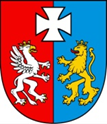 Zarząd Województwa PodkarpackiegoRaport o stanie województwa podkarpackiego 
za 2020r.Rzeszów, maj 2021 r.Szanowni Państwo,W Państwa ręce już po raz trzeci trafia Raport o stanie województwa podkarpackiego, tym razem za rok 2020. Jego założeniem jest stworzenie kompendium wiedzy, prezentujące inicjatywy, decyzje i działania Zarządu Województwa Podkarpackiego w 2020 roku oraz ich wpływ na rozwój Województwa Podkarpackiego.Raport powstał, by w klarowny i kompleksowy sposób Zarząd Województwa Podkarpackiego, na którego czele mam zaszczyt stać, mógł przekazać wiedzę - zarówno radnym Województwa Podkarpackiego, za-siadającym w Sejmiku Województwa Podkarpackiego, jak i wielu instytucjom oraz osobom, nade wszystko mieszkańcom regionu - o tym, jak działalność tego organu wykonawczego samorządu, wpływa na zmiany za-chodzące w regionie.Rok 2020 w historii Podkarpacia, Polski, Europy i świata zapisze się jako czas epidemii koronawirusa, która postawiła nas wszystkich wobec nowych wyzwań 
i problemów społeczno-gospodarczych. Z tego czasu wielkiej próby wyszliśmy – podobnie jak większość regionów na świecie - osłabieni, ale jednocześnie paradoksalnie silniejsi, bo wzbogaceni o nowe doświadczenia, wiedzę, zwarci 
w działaniu i z wielką determinacją oraz zaangażowaniem, nastawieni na budowanie jeszcze bardziej odpornej na zawirowania, gospodarki oraz jeszcze bardziej stabilnych fundamentów życia społecznego.Niniejszy Raport nie jest w stanie oddać całej złożoności sytuacji, jaka zaistniała w 2020 roku, na skutek epidemii i obostrzeń wdrażanych do walki z nią. Aby zaprezentować pełny obraz stanu województwa na koniec 2020 roku niezbędne byłoby posłużenie się danymi statystycznymi odnoszącymi się do tego okresu. Niestety wskaźniki obrazujące sytuację społeczno-gospodarczą województwa 
w 2020 roku zostaną przez GUS zaprezentowane dopiero w roku 2021 roku. Stąd ich odzwierciedlenie znajdzie się w pełni w Raporcie o stanie województwa podkarpackiego w 2021 roku.Konieczność sporządzenia i zaprezentowania Raportu przed głosowaniem nad absolutorium dla zarządu województwa spowodowała, że przy przygotowaniu niniejszego dokumentu wykorzystane zostały dane statystyczne i wskaźniki pochodzące w większości z 2019 roku. I choć niniejszy Raport nie tworzy pełnego obrazu wyzwań i przemian, które przyniósł rok 2020, nie zmienia to faktu, iż dokument ten wskazuje kierunki i tendencje procesów, którym podlega nasz region, od lat konsekwentnie i dynamicznie rozwijający się społecznie, gospodarczo 
i naukowo.Zarząd Województwa Podkarpackiego rok 2020 zamknął 132 odbytymi posiedzeniami, organizowanymi w bezpiecznej formie zdalnej, podczas których podjętych zostało 2 180 uchwał. To pokazuje ogrom pracy wykonanej przez zarząd 
w tym szczególnym roku. Choć bezprecedensowe wydarzenia minionego roku zachwiały sytuacją gospodarczą krajów i regionów, które dotknęła pandemia, to lektura Raportu o stanie województwa pozwoli Państwu zauważyć, że Podkarpacie znajduje się konsekwentnie i niezmiennie na drodze stałego rozwoju. Dzięki temu, co wspólnie osiągnęliśmy w poprzednich latach, dynamicznie stymulując rozbudowę wielu dziedzin, przełożyło się na korzystne wskaźniki w wielu sferach obejmujących zakres działania samorządu województwa, liczymy, iż uda nam się w nieodległej przyszłości zniwelować skutki pandemii.Spojrzenie na konkretne wskaźniki, zawarte w Raporcie, ukazuje stabilną pozycję naszego regionu. Powodem do zadowolenia jest bez wątpienia stale rosnący PKB na 1 mieszkańca Podkarpacia. W 2019 roku w porównaniu do roku 2018 zanotowaliśmy wzrost PKB na mieszkańca o 7,2 procent, co daje Podkarpaciu 
9. miejsce w Polsce spośród 16 regionów. Optymizmem napawać może konsekwentny rozwój gospodarczy regionu. Widać go wyraźnie poprzez pryzmat wzrostu wartości dodanej brutto, co plasuje nas na 9. miejscu w kraju oraz wzrost udziału przemysłu w wartości dodanej brutto, co daje nam wysokie, bo 5. miejsce wśród polskich regionów. Odzwierciedla to nasze starania oraz liczne działania podejmowane dla rozwoju konkurencyjnej i innowacyjnej gospodarki. Śmiało możemy się pochwalić także bardzo wysoką, przekraczającą krajową średnią 
i wynosząca 20,5% stopą inwestycji w środki trwałe, co daje nam 3. miejsce w kraju.Na uwagę zasługują kolejne aspekty innowacyjnej gospodarki regionu. Nasze województwo znalazło się w ocenie Komisji Europejskiej w grupie „regionalnych umiarkowanych innowatorów” oraz zostało uznane za jeden z dwóch polskich regionów z największą poprawą w tym aspekcie rozwojowym. Wysoki – na tle kraju - udział nakładów wewnętrznych na działalność B+R w PKB daje naszemu regionowi 4. pozycję Polsce. Z kolei struktura nakładów wewnętrznych na działalność  B+R 
w 2019 roku dała Podkarpaciu pozycję absolutnego lidera, ponieważ ponad 81% tych nakładów ponoszonych było w regionie przez sektor przedsiębiorstw. Średnia dla Polski jest o niemalże 20% niższa. Z tymi danymi koreluje 3. pozycja w Polsce pod względem udziału wyrobów nowych lub istotnie ulepszonych oraz wysoka – 4. lokata pod względem udziału nakładów wewnętrznych na badania naukowe i prace rozwojowe w PKB.Jako region możemy poszczycić się także wysoką pozycją pod względem współpracy przedsiębiorstw przemysłowych współpracujących w klastrach i innych rodzajach współdziałania. To daje nam niezwykle prestiżowe 2. miejsce w kraju.Samorząd Województwa Podkarpackiego niezmiennie od lat podejmuje wymierne działania, by stymulować rozwój gospodarczy regionu. Konsekwentnie rozwijamy infrastrukturę komunikacyjną, służbę zdrowia, edukację, kulturę i sport. Wspieramy rozwój przedsiębiorczości, budujemy kapitał społeczny, inwestuje-my 
w młodych ludzi, pomagając im rozwijać uzdolnienia, by w przyszłości tworzyli regionalny rynek pracy. To wszystko przynosi efekty w postaci ekonomicznego 
i społecznego rozwoju Podkarpacia.Pomimo niewątpliwych osiągnięć oraz dynamicznego działania samorządu województwa wciąż wiele do zrobienia jest w sferze przedsiębiorczości, bo choć systematycznie rośnie w regionie liczba podmiotów gospodarczych, to wciąż zbyt mało mamy podmiotów gospodarczych wpisanych do rejestru REGON w przeliczeniu na 10 tys. mieszkańców. Stoi więc przed nami niezmiennie wyzwanie stymulowania procesu tworzenia i rozwijania firm, prosperujących w różnej skali. To zadanie tym bardziej pilne, że rok 2020 wraz z pandemią, przyniósł konkretne problemy w wielu sferach życia Polaków, spowalniając gospodarkę - także w regionie oraz  negatywnie wpływając na podkarpackie małe, średnie i duże firmy.Jako Zarząd Województwa w 2020 roku podjęliśmy wiele konkretnych 
i wymiernych działań, aby nie tylko nie pozwolić na utrwalenie się negatywnych skutków pandemii, ale także aktywnie pobudzać sferę go-spodarki w tym wyjątkowo trudnym czasie. Jesteśmy przekonani, że znani ze swej pracowitości i kreatywności podkarpaccy przedsiębiorcy powoli, ale konsekwentnie znów znajdą się na ścieżce stabilnego wzrostu.Nasz region niezmiennie może pochwalić się stabilnym potencjałem pod względem liczby ludności. W 2019 r. podkarpackie znalazło się w gronie zaledwie 
5 polskich regionów, które  zanotowały dodatni przyrost naturalny. Warty zauważenia, i dający postawy do optymizmu, jest także najwyższy w kraju odsetek ludności w wieku produkcyjnym oraz jeden z najniższych osób w wieku poprodukcyjnym. Te dobre wiadomości studzi niestety rosnąca liczba bezrobotnych, bo wskaźnik ten na koniec 2020 roku wyniósł 9,1 %, ale wierzymy, że rok 2021 
i kolejne przyniosą pod tym względem pozytywne zmiany.Pandemia, która zdominowała  rok 2020 we wszystkich sferach i dziedzinach życia miała wpływ zarówno na sferę ochrony zdrowia i wyniki wielu spółek. Odbiła się w znaczący sposób na sytuacji ruchu pasażerskiego i towarowego w Porcie Lotniczym Rzeszów – Jasionka. Rosnący od kilku lat w szybkim tempie ruch lotniczy, dotyczący naszego regionalnego okna na świat, został – podobnie jak w wielu miejscach świata – zatrzymany. Z pewnością pasażerowie do Jasionki wrócą, ale także i tu potrzeba czasu na  odbudowanie nadwątlonych wyników.W Raporcie znajdą Państwo szczegóły realizacji Strategii rozwoju województwa – Podkarpackie 2020, odniesienia prezentujące realizację polityk wojewódzkich w wielu aspektach funkcjonowania regionu. Zaprezentowaliśmy w nim realizację zadań Instytucji Zarządzającej i Instytucji Pośredniczącej oraz wykaz uchwał, podjętych przez Sejmik Województwa Podkarpackiego.Każdego czytelnika Raportu, a nade wszystko mieszkańca regionu z pewnością ucieszy wysoka pozycja Podkarpackiego, w absorbcji środków Unii Europejskiej, co wprost przekłada się na rozwój regionu w wielu dziedzinach życia – gospodarki, innowacyjności, infrastruktury komunikacyjnej, ochrony zdrowia, nauki, edukacji. Wysoką absorbcję funduszy potwierdza pozycja regionu w wielu rankingach odzwierciedlających poziom zaangażowania we wdrażanie unijnych pieniędzyNa koniec 2020 roku zakontraktowaliśmy ponad 86% dostępnych w RPO WP 2014-2020 środków, a przypomnę, że w programie otrzymaliśmy ponad 2,1 mld euro, czyli ponad 9,6 mld złotych. Te pieniądze już „pracują” na rzecz regionu i jego mieszkańców. Przełożyły się one między innymi na wsparcie ponad 1,8 tysiąca przedsiębiorstw, na budowę i przebudowę 560 km sieci kanalizacji sanitarnej, powstanie i modernizację 108 km dróg oraz wsparcie 21 podmiotów leczniczych.Na szczególną Państwa uwagę zasługuje VII, ostatni z rozdziałów Raportu, który w całości poświęcony został działaniom zaradczym, podjętym przez Samorząd Województwa Podkarpackiego, by ochronić region przed konsekwencjami wirusa COVID-19 w poszczególnych obszarach życia społecznego i gospodarczego regionu. By obrazowo zaprezentować skalę działań, powiem, że w ramach Podkarpackiej Tarczy Antykryzysowej, którą stworzyliśmy jako pakiet pomocowy uzupełniający rządową Tarczę Kryzysową, na walkę z COVID -19 i jego skutkami na Podkarpaciu do końca 2020 roku przeznaczonych zostało 1,7 mld złotych. W pomoc tę zaangażowane zostały środki unijne, m.in. realokowane w ramach RPO WP 2014-2020, z komponentu regionalnego PO WER 2014- 2020, a także środki z budżetu państwa oraz budżetu województwa.Lektura Raportu o stanie województwa za 2020 rok pozwoli Państwu dostrzec, jak kluczową rolę w procesie kreowania polityki rozwoju regionu pełni Zarządu Województwa Podkarpackiego. Umożliwi także zauważenie, jak fundamentalne jest znaczenie tego organu samorządu województwa w przeciwdziałaniu negatywnym procesom społeczno-gospodarczym i niwelowaniu ich skutków, w sytuacji tak ekstremalnej, jak pandemia, która na długo ogarnęła świat, niosąc dramatyczne konsekwencje.Zapraszam Państwa do zapoznania z Raportem, analizy płynących z niego wniosków oraz do aktywnego włączenia się w proces realizacji zadań, 
w przyświecającym nam wspólnym celu, jakim jest przyszłość Podkarpacia. Władysław OrtylMarszałek Województwa PodkarpackiegoWSTĘPObowiązek opracowania Raportu o stanie województwa wynika z przepisów ustawy z dnia 5 czerwca 1998 r. o samorządzie województwa (Dz. U. 2020 poz. 1668). Zgodnie z ustawą zarząd województwa co roku do dnia 31 maja przedkłada sejmikowi województwa dokument, w którym przedstawia informację o swojej działalności w roku poprzednim, w tym w zakresie realizacji polityk, programów 
i strategii, uchwał sejmiku województwa. Podstawowym celem tego dokumentu jest przygotowanie usystematyzowanej, przejrzystej i kompleksowej informacji, która stanowić będzie podstawę debaty dotyczącej działalności zarządu województwa jako organu wykonawczego jednostki samorządu terytorialnego.Zarząd województwa, zgodnie z ustawą o samorządzie województwa, wykonuje zadania należące do samorządu województwa, w szczególności wykonuje uchwały sejmiku województwa, gospodaruje mieniem województwa, przygotowuje projekt i wykonuje budżet województwa, przygotowuje projekt strategii rozwoju województwa i innych strategii rozwoju, planu zagospodarowania przestrzennego, regionalnych programów operacyjnych, programów służących realizacji umowy partnerstwa w zakresie polityki spójności oraz je wykonuje, monitoruje i analizuje procesy rozwojowe, organizuje współpracę ze strukturami samorządu regionalnego w innych krajach i z międzynarodowymi zrzeszeniami regionalnymi.  Zarząd Województwa Podkarpackiego obraduje i podejmuje rozstrzygnięcia na posiedzeniach zwoływanych w miarę potrzeby, jednak nie rzadziej niż jeden raz 
w tygodniu.  W związku z pandemią Covid - 19, od kwietnia 2020 r. posiedzenia Zarządu odbywały się w formie zdalnej z wykorzystaniem środków porozumiewania się na odległość. Częstotliwość pracy Zarządu Województwa oraz posiedzeń w tym czasie była zwiększona, ze względu na konieczność reagowania oraz podejmowania decyzji wynikających z sytuacji kryzysowych oraz trudnej sytuacji epidemicznej 
w województwie.Tematyka posiedzeń Zarządu Województwa w 2020 r. dotyczyła wielu obszarów, a Zarząd Województwa skupiał się przede wszystkim na następujących sprawach:sytuacji w województwie podkarpackim w związku z zakażeniami koronawirusem SARS-CoV-2 na terenie kraju oraz podejmowaniu działań zmierzających do szerokiego wsparcia  w wyniku pandemii, wsparciu samorządów z terenu województwa podkarpackiego poszkodowanych 
w wyniku powodzi, która miała miejsce w miesiącach czerwiec – lipiec (m.in. 
z inicjatywy Zarządu Województwa, Radni Województwa za pośrednictwem samorządów lokalnych udzielili pomocy finansowej z budżetu Województwa 
w wysokości 450 000 zł, mieszkańcom województwa, którzy ucierpieli w wyniku intensywnych opadów deszczu; ponadto z inicjatywy Zarządu Województwa zorganizowany został wypoczynek w Wiśle dla dzieci z rodzin z terenu województwa podkarpackiego poszkodowanych na skutek powodzi),przygotowaniami projektu Strategii rozwoju województwa - Podkarpackie 2030,pracach nad projektem Krajowego Planu Odbudowy,przygotowaniami Regionalnego Programu Operacyjnego Województwa Podkarpackiego na lata 2021-2027;pracach nad projektem Programu Operacyjnego Polska Wschodnia na lata 2021 – 2027,działaniach związanych z naborem wniosków na realizację zadań inwestycyjnych przez jednostki samorządu terytorialnego w ramach Rządowego Funduszu Inwestycji Lokalnych,wykonywaniu budżetu Województwa Podkarpackiego na 2020 r. oraz pracach nad projektem budżetu Województwa Podkarpackiego na 2021 r.Statystycznie rejestr uchwał/decyzji/postanowień Zarządu Województwa Podkarpackiego podjętych podczas posiedzeń Zarządu Województwa Podkarpackiego w 2020 r. przedstawia się następująco:Źródło: Kancelaria Zarządu w UMWP w RzeszowieRaport o stanie województwa podkarpackiego za 2020 r., stanowiący przegląd działalności Zarządu Województwa Podkarpackiego w 2020 roku przygotowany 
w oparciu o uchwałę Sejmiku Województwa składa się z siedmiu rozdziałów: 
I. Sytuacja społeczno-gospodarcza województwa podkarpackiego, II. Monitoring Strategii rozwoju województwa – Podkarpackie 2020, III. Ramy ekonomiczne działalności Samorządu Województwa, IV. Realizacja zadań Instytucji Zarządzającej i Instytucji Pośredniczącej, V. Realizacja polityk wojewódzkich, VI. Działalność Sejmiku Województwa Podkarpackiego wraz z wykazem uchwał, VII. Działania zaradcze w celu przeciwdziałania COVID-19 oraz zakończenia podsumowującego.Rozdział pierwszy dokumentu to przegląd wybranych aktualnych danych statystycznych, które obrazują sytuację województwa w zakresie ważniejszych kategorii społeczno-ekonomicznych. Zgromadzony materiał został podzielony na cztery części odpowiadające dziedzinom Strategii rozwoju województwa – Podkarpackie 2020. Podstawowym źródłem informacji w tym zakresie są oficjalne dane publikowane przez Główny Urząd Statystyczny.W rozdziale drugim zaprezentowano wnioski z monitoringu Strategii rozwoju województwa – Podkarpackie 2020 na podstawie Informacji rocznej o stopniu realizacji Strategii rozwoju województwa – Podkarpackie 2020. Przedstawiono również wartości wskaźników monitoringowych Strategii, uzupełniając je o wartości najbardziej aktualne. Przedstawiono również informację o uchwalonej nowej strategii – Strategii rozwoju województwa – Podkarpackie 2030.Rozdział trzeci zawiera dane na temat budżetu województwa w 2020 r., strukturę wpływów i wydatków, dane na temat realizowanych przedsięwzięć oraz zadłużenia. Rozdział został opracowany na podstawie danych pochodzących 
z Departamentu Budżetu i Finansów Urzędu Marszałkowskiego Województwa Podkarpackiego.Rozdział czwarty zawiera dane dotyczące działalności Samorządu Województwa w zakresie zarządzania i wdrażania programów finansowanych ze środków Unii Europejskiej. W rozdziale wskazano zadania Instytucji Zarządzającej RPO WP w perspektywie 2007–2013 oraz 2014-2020. Zawiera on także informacje dotyczące udziału samorządu województwa w realizacji Podkarpackiego Programu Odnowy Wsi na lata 2017–2020, Programu Rozwoju Obszarów Wiejskich na lata 2014–2020, Programu Operacyjnego Rybactwo i Morze na lata 2014–2020,a także realizację komponentu regionalnego PO WER 2014–2020. Zawarto tutaj również informację o stanie przygotowań Samorządu Województwa do nowej perspektywy finansowej. Informację o realizowanej polityce w tym zakresie przedstawiono 
w korelacji z dziedzinami Strategii rozwoju województwa. Rozdział został opracowany na podstawie danych z Departamentów Urzędu Marszałkowskiego: Departamentu Gospodarki Regionalnej, Departamentu Zarządzania Regionalnym Programem Operacyjnym Województwa Podkarpackiego, Departamentu Programów Rozwoju Obszarów Wiejskich, Departamentu Rozwoju Regionalnego. W rozdziale zawarto również dane z Wojewódzkiego Urzędu Pracy w Rzeszowie.Rozdział piąty prezentuje informację dotyczącą działalności Zarządu Województwa Podkarpackiego w 2020 r. w zakresie realizacji polityk, programów 
i strategii. Informację podzielono na szesnaście obszarów tematycznych. W każdym z obszarów wyodrębniono realizowane zadania, do których przypisano realizowane polityki oraz które przedstawiono w korelacji z dziedzinami wyznaczonymi w Strategii rozwoju województwa – Podkarpackie 2020. Przedstawiono informację o sposobie oraz stopniu realizacji zadań wynikających z kompetencji samorządu województwa, obejmujących zarówno aspekty kreowania, jak i realizacji polityk rozwojowych. Źródłem materiału były dane gromadzone przez Departamenty Urzędu Marszałkowskiego oraz nadzorowane przez nie jednostki organizacyjne, a także spółki prawa handlowego.W rozdziale szóstym zawarto wykaz uchwał przyjętych przez Sejmik Województwa Podkarpackiego w 2020 r. wraz z podsumowaniem działalności Sejmiku Województwa Podkarpackiego. Źródłem danych były materiały gromadzone przez Kancelarię Sejmiku UMWP w Rzeszowie.Ostatni, VII rozdział opisuje działania zaradcze podejmowane przez Samorząd Województwa w 2020 r. w celu przeciwdziałania negatywnym skutkom COVID-19. Działania zaprezentowane w tym rozdziale stanowią podsumowanie najważniejszych przedsięwzięć skierowanych na walkę z COVID-19, jakie zostały opisane w ramach poszczególnych rozdziałów Raportu.Za koordynację i opracowanie materiału o realizowanych w 2020 r. zadaniach oraz przygotowanie dokumentu odpowiadał Departament Rozwoju Regionalnego – Regionalne Obserwatorium Terytorialne.SYTUACJA SPOŁECZNO GOSPODARCZA WOJEWÓDZTWA PODKARPACKIEGOInformacje przedstawiane w niniejszym rozdziale w zdecydowanej większości zawierają dane dotyczące 2019 r. (zgodnie z ich dostępnością). Wynika to z faktu, iż ustawodawca powiązał raport o stanie województwa z absolutorium dla zarządu województwa, które ma być rozpatrzone do 30 czerwca br. W odniesieniu do statystyki publicznej są to najczęściej dane za 2019 r.Jednocześnie należy przypuszczać, że osiągnięty poziom większości prezentowanych wskaźników może ulec zmianie w następnym roku. W 2020 roku pojawiła się niespotykana dotąd sytuacja, jaką była pandemia COVID-19.Zgodnie z danymi GUS sytuacja społeczno-gospodarcza kraju w 2020 r. kształtowała się pod wpływem obostrzeń wdrażanych w ciągu roku w celu przeciwdziałania pandemii COVID-19, które z różnym nasileniem oddziaływały na wyniki w podstawowych obszarach działalności. Najtrudniejszą sytuację obserwowano w II kwartale, w którym dużemu ograniczeniu uległa m.in. produkcja sprzedana przemysłu i sprzedaż detaliczna, a na rynku pracy pojawiły się negatywne tendencje. W efekcie dynamika w większości podstawowych obszarów działalności gospodarczej w 2020 r. była znacznie słabsza niż w poprzednich latach, co wpłynęło na pierwszy od okresu transformacji spadek produktu krajowego brutto.Niewątpliwie ogólnopolskie dane znajdą swoje odzwierciedlenie w danych dotyczących poszczególnych regionów. Świadczą o tym sygnalne opracowania Urzędu Statystycznego w Rzeszowie:W okresie styczeń-grudzień 2020 r. przeciętne zatrudnienie w sektorze przedsiębiorstw ukształtowało się na poziomie 244,0 tys. osób i zmniejszyło się w porównaniu do analogicznego okresu w 2019 r. (o 2,3%). W skali roku zatrudnienie zmalało najbardziej w „administrowaniu i działalności wspierającej”
(o 8,9%).Wyniki uzyskane na podstawie Badania Aktywności Ekonomicznej Ludności 
w województwie podkarpackim w IV kwartale 2020 r. wskazują, że w porównaniu z IV kwartałem 2019 r., liczba osób aktywnych zawodowo zmniejszyła się, przy jednoczesnym spadku liczby osób pracujących i wzroście liczby osób bezrobotnych. Zwiększyła się zbiorowość biernych zawodowo. Stopa bezrobocia wzrosła.W końcu 2020 r. do rejestru REGON wpisanych było 188,4 tys. podmiotów gospodarki narodowej z terenu województwa podkarpackiego. Jest to o 7,3 tys., czyli o 4,0 % więcej niż przed rokiem, co oznacza wzrost liczby podmiotów gospodarki narodowej najwyższy od 2014 roku. W porównaniu z 2000 r. odnotowano wzrost o 46,7%.W 2020 roku z turystycznych obiektów noclegowych w województwie podkarpackim skorzystało 710,3 tys. osób, w tym 44,8 tys. turystów z zagranicy.
Z noclegów w hotelach skorzystało łącznie  398,7 tys. osób. We wszystkich turystycznych obiektach noclegowych udzielono 2,1 mln noclegów, w tym 97,4 tys. noclegów turystom zagranicznym. Obłożenie pokoi w obiektach hotelowych (hotele, motele, pensjonaty i inne obiekty hotelowe) wyniosło 28,2%. Osób korzystających z turystycznych obiektów noclegowych na Podkarpaciu 
w 2020 roku było o 45,2% mniej niż w 2019 roku, a turystów zagranicznych 3,5-krotnie mniej niż rok wcześniej. Udzielono ogółem o 41,3% mniej noclegów, a stopień obłożenia pokoi zmniejszył się o 12,6 p.proc..Dane GUS dotyczące obrazu sytuacji społeczno-gospodarczej województwa w 2020 r. zostaną zaprezentowane w następnym roku, w Raporcie o stanie województwa podkarpackiego za 2021 r.Jednakże rzeczywistą sytuację społeczno-gospodarczą należy rozpatrywać 
w dłuższej perspektywie czasowej. Biorąc pod uwagę fakt, iż rok 2020 jest szczególnym rokiem, obraz tej sytuacji zostanie ukazany tak naprawdę dopiero 
w latach następnych.Przewiduje się, że województwo podkarpackie będące dotychczas na dobrej ścieżce rozwoju, czego przykładem jest choćby konkurencyjna i innowacyjna gospodarka województwa, nie odczuje zbytnio skutków pandemii.Konkurencyjna i innowacyjna gospodarkaStabilny poziom PKB. Wysokość produktu krajowego brutto w 2019 r. w kraju jest szacowana na 2 287 738 mln zł. Szacuje się, że w 2019 r. wartość PKB wytworzonego w podkarpackim sięgnęła 89 023 mln zł, co stanowiło 3,9 % PKB Polski. Na podstawie danych szacunkowych, porównując 2019 r. do roku poprzedniego, podkarpackie ze wzrostem PKB na poziomie 7,2% zajęło 10. miejsce w kraju (średnia dla kraju wyniosła 7,8%).Mapa. Produkt krajowy brutto ogółem (w cenach bieżących) według województw w 2019 r. [mln zł] - szacunki wstępne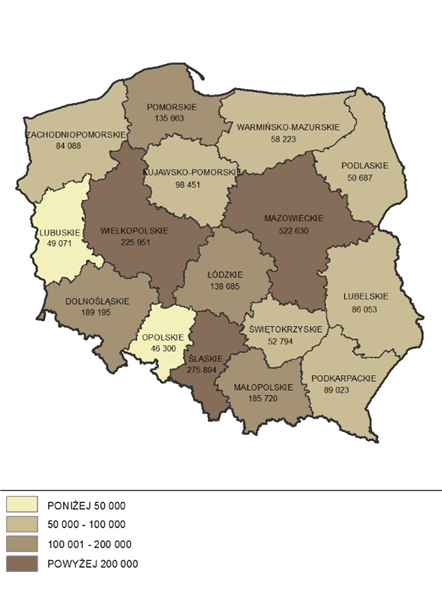 PL = 2 287 738Mapa. Produkt krajowy brutto na 1 mieszkańca (w cenach bieżących) według województw w 2019 r. [zł] – szacunki wstępne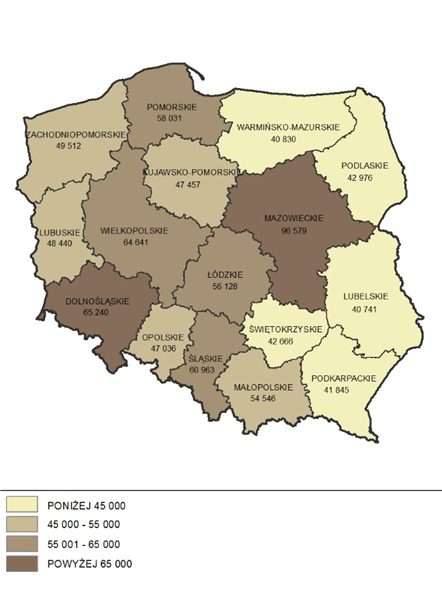 PL = 59 598Opracowanie PBPP we współpracy z ROT na podstawie GUS-BDLStabilny poziom PKB na 1 mieszkańca. Szacuje się, że w 2019 r. PKB na 1 mieszkańca (w cenach bieżących) w kraju wyniósł średnio 59 598 zł, co stanowiło wzrost o 7,9% w porównaniu do 2018 r. Produkt krajowy brutto na 1 mieszkańca w województwie podkarpackim wyniósł 41 845 zł. Podkarpackie wyprzedziło tym samym województwo lubelskie (40 741 zł) i województwo warmińsko-mazurskie (40 830 zł). Wartość PKB na 1 mieszkańca osiągnięta w podkarpackim stanowiła 70,2% średniej krajowej. W województwie podkarpackim w 2019 r. 
w porównaniu z 2018 r. zanotowano wzrost PKB na 1 mieszkańca o 7,2% (9. miejsce w kraju). Wzrost wartości dodanej brutto oraz wzrost udziału przemysłu. Wartość dodana brutto, czyli wartość wszystkich wyrobów i usług wytworzonych przez wszystkie podmioty, pomniejszona o koszty związane z ich wytworzeniem w 2019 r. na Podkarpaciu wyniosła 78 239 mln zł (9. miejsce w kraju) i była wyższa, niż w roku poprzednim o 8,0%. W skali kraju wzrost ten wyniósł 8,6%. Na podstawie danych zweryfikowanych, w 2018 r. największy odsetek wartości dodanej brutto, zarówno w podkarpackim jak i w kraju, stanowiły usługi (odpowiednio 59,6% i 63,7%). Ponadto w podkarpackim zaznacza się wzrost udziału przemysłu w wartości dodanej brutto. W 2018 r. udział ten stanowił 38,7% (5.miejsce w kraju).Wykres. Wartość dodana brutto według grup sekcji PKD 2007 (% wartości dodanej brutto ogółem) w 2018 r.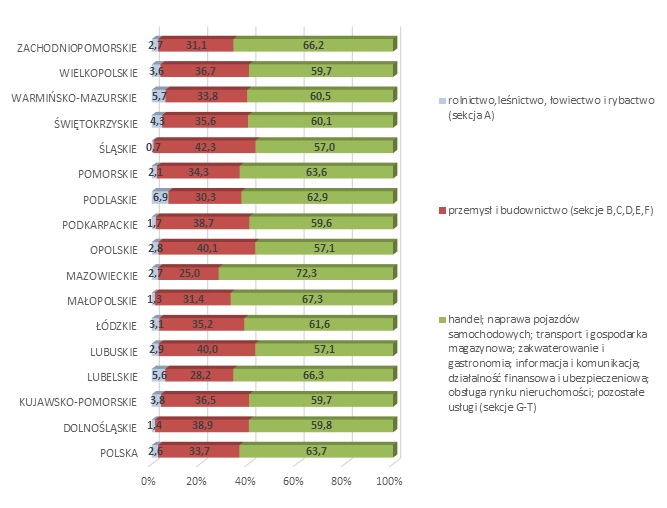 PL=2,6 sekcja A,PL=33,7 sekcje B,C,D,E,F, PL=63,7 sekcje G-T.Opracowanie własne na podstawie GUS-BDLSzczególne znaczenie inwestycji w środki trwałe. W 2018 r. województwo podkarpackie charakteryzowało się ponadprzeciętną w skali kraju stopą inwestycji (20,5%). W rankingu województw wynik ten uplasował Podkarpacie na 3. miejscu. W tym czasie stopa inwestycji dla Polski wynosiła 18,2%. 
W ostatnich latach województwo poprawiało swoją pozycję na tle pozostałych województw (w 2015 r. 7. miejsce w kraju). Od 2017 r. zauważalna jest również tendencja wzrostowa wartości wskaźnika (z 19,0% w 2017 r.)Mapa. Stopa inwestycji w gospodarce narodowej według województw w 2018 r. [%]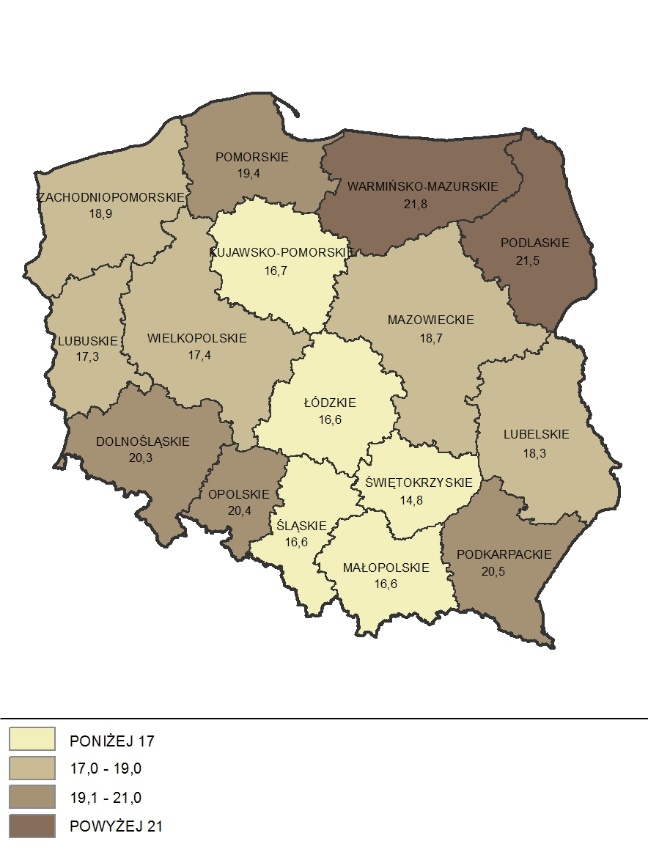 PL=18,2Opracowanie PBPP we współpracy z ROT na podstawie GUS-BDLPodobna, jak w skali kraju, struktura branżowa gospodarki. W 2019 r. dominujący udział w liczbie podmiotów gospodarki narodowej wpisanych do rejestru REGON posiadały przedsiębiorstwa funkcjonujące w sektorze handlu, budownictwa oraz przetwórstwa przemysłowego. W 2019 r. na 181 107 podmiotów wpisanych do REGON z województwa podkarpackiego, podmioty funkcjonujące w handlu, transporcie, gastronomii i komunikacji stanowiły 37,9% (w kraju 36,9%), w budownictwie 15,5% (w kraju 13,6%), 
a w przemyśle 10,1% (w kraju 8,9%). Podmioty zarejestrowane 
w podkarpackim stanowiły 4% podmiotów zarejestrowanych ogółem w kraju.Podobna jak w skali kraju, struktura podmiotów gospodarczych. Struktura podkarpackich podmiotów gospodarczych nie różni się znacząco od struktury przedsiębiorstw w kraju. W 2019 r. dominującą rolę w strukturze przedsiębiorstw na Podkarpaciu, wynoszącą 96,1% wszystkich podmiotów stanowiły te, 
w których liczba pracujących nie przekraczała 9 osób.Innowacyjność województwa podkarpackiego na tle regionów Unii Europejskiej. W wyniku przeprowadzonej oceny, województwo podkarpackie znalazło się w grupie „regionalni umiar-kowani innowatorzy”. Ponadto Komisja Europejska odnotowała największą poprawę w tym zakresie w dwóch województwach m.in. w województwie podkarpackim.Wysoki na tle kraju udział nakładów wewnętrznych na działalność B+R 
w PKB. W 2018 r. udział nakładów na B+R w PKB, kształtował się 
w województwie na poziomie 1,10% (4. pozycja w kraju). Pomimo wzrostu wartości tego wskaźnika, w porównaniu z latami wcześniejszymi, zanotowano spadek pozycji województwa wśród innych województw (z 3. miejsca w 2017 r. 
i w 2016 r.).Korzystniej, niż w Polsce, przedstawiała się w województwie podkarpackim sytuacja w zakresie struktury nakładów wewnętrznych na działalność B+R. 
W 2019 r. w 81,1% ponoszone były one przez sektor przedsiębiorstw, podczas gdy średnia krajowa wynosiła w tym zakresie 62,8%. Wynik ten plasował województwo podkarpackie na 1. miejscu w kraju. Jednocześnie należy zauważyć, że pomimo utrzymującego się w skali kraju 1.miejsca wśród województw, od 2018 r. w podkarpackim obserwuje się zmniejszanie wartości tego wskaźnika.Mapa. Udział nakładów sektora przedsiębiorstw na działalność B+R 
w nakładach na działalność B+R ogółem według województw w 2019 r. [%]*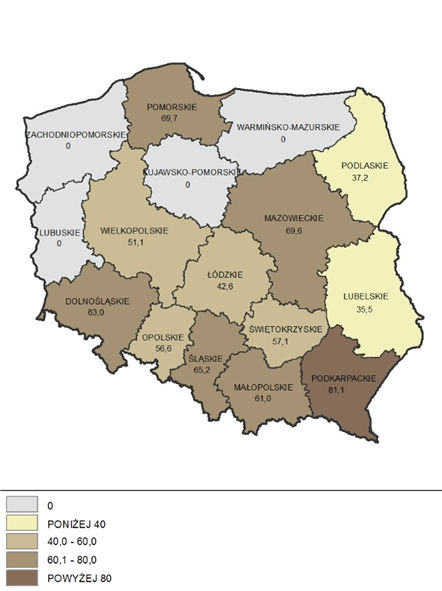 PL=62,8*wartość 0 oznacza Tajemnicę statystycznąOpracowanie PBPP we współpracy z ROT na podstawie GUS-BDLKorzystne finansowanie badań naukowych i prac rozwojowych. Korzystną pozycję ma Podkarpacie pod względem udziału w PKB nakładów wewnętrznych na badania naukowe i prace rozwojowe w sektorze przedsiębiorstw. W 2018 r. 
z wielkością wskaźnika 0,92% zajmowało ono 4. lokatę wśród województw 
i przewyższało średnią dla kraju wynoszącą 0,80%.Duży udział wyrobów nowych lub istotnie ulepszonych. Przedsiębiorstwa przemysłowe w województwie podkarpackim charakteryzują się dużym udziałem wyrobów nowych lub istotnie ulepszonych w wartości sprzedaży wyrobów ogółem. Udział ten w 2019 r. w podkarpackim wynosił 13,3%, co lokowało województwo na 3. pozycji w kraju (średnia dla kraju wynosiła 11,5%).Niski poziom przedsiębiorczości, ale rosnąca liczba podmiotów gospodarczych. W 2019 r. w województwie podkarpackim liczba podmiotów gospodarczych wpisanych do rejestru REGON na 10 tys. mieszkańców, była najniższa w kraju (851 podmiotów, przy średniej dla Polski: 1 175). Jednakże faktyczna liczba podmiotów gospodarczych wpisanych do REGON w ostatnich latach corocznie wzrastała lokując województwo na 11. miejscu w kraju 
(w 2018 r. 174 830 podmioty, w 2019 r. 181 107, a w 2020 r. 188 360 podmiotów).W 2020 r. w województwie podkarpackim najmniej nowo zarejestrowanych podmiotów w REGON zanotowano w miesiącach marzec – maj. Natomiast najwięcej wyrejestrowano podmiotów gospodarczych w styczniu i lutym oraz 
w grudniu. W grudniu też najwięcej podmiotów zawiesiło swoją działalność. Porównując grudzień do stycznia 2020 r. liczba podmiotów gospodarczych 
w podkarpackim wzrosła o 7 217 tj. o 3,8%.Tabela. Liczba i dynamika podmiotów gospodarki narodowej w rejestrze REGON w województwie podkarpackim w 2020 r. (stan w końcu miesiąca)Opracowanie własne ROT na podstawie Informacja o podmiotach gospodarki narodowej zarejestrowanych w rejestrze REGON 
w województwie podkarpackim z dnia 16.02.2021 r., Urząd Statystyczny w Rzeszowie.Terytorialne zróżnicowanie przedsiębiorczości. Wskaźnik przedsiębiorczości przybiera wyższe wartości dla zachodniej części regionu. Zgodnie 
z oczekiwaniami można także zaobserwować wysoką liczbę podmiotów gospodarczych w głównych miastach regionu. Względnie wysoką wartość wskaźnika zidentyfikowano także w powiatach, na obszarze których zlokalizowane są Mielec, Stalowa Wola, Łańcut. Wysoki poziom wskaźnika 
w powiatach bieszczadzkim i leskim spowodowany jest m.in. niską liczbą mieszkańców.Mapa. Podmioty wpisane do rejestru REGON na 10 tys. ludności według powiatów województwa podkarpackiego w 2019 r.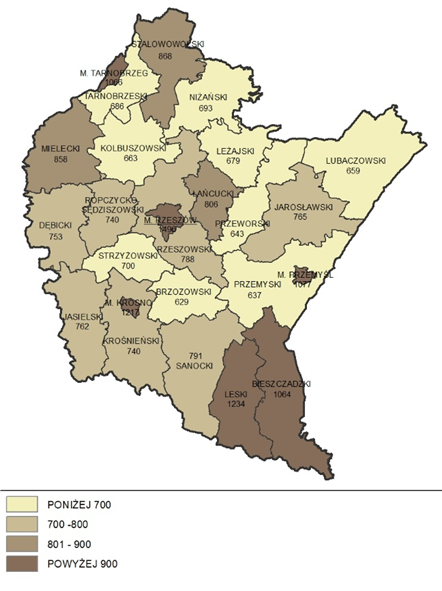 województwo podkarpackie=851Opracowanie PBPP we współpracy z ROT na podstawie GUS-BDLŚredni na tle kraju udział kapitału zagranicznego. W 2019 r. w województwie podkarpackim funkcjonowało 663 przedsiębiorstwa z udziałem kapitału zagranicznego, co stanowiło 2,6% takich przedsiębiorstw w kraju (9. miejsce). Podobną sytuację zanotowano w zakresie liczby podmiotów z udziałem kapitału zagranicznego w przeliczeniu na 10 tys. mieszkańców. Szczególna rola współpracy pomiędzy przedsiębiorstwami. Podkarpacie zajmuje wysoką pozycję pod względem udziału przedsiębiorstw przemysłowych współpracujących w ramach inicjatywy klastrowej lub w innych sformalizowanych rodzajach współpracy, w % przedsiębiorstw aktywnych innowacyjnie (o liczbie pracujących 10-249). W 2019 r. wskaźnik ten wyniósł 35,3%, co pozwoliło województwu podkarpackiemu uplasować się na 2. miejscu w kraju. W kraju wartość tego wskaźnika wyniosła 20,5%.Zwiększa się średnia powierzchnia gruntów rolnych w gospodarstwach rolnych. W województwie podkarpackim występują jedne z najbardziej rozdrobnionych gospodarstw rolnych w kraju. W 2020 r. średnia wielkość powierzchni gruntów rolnych w gospodarstwie rolnym w województwie podkarpackim wynosiła 4,94 ha. Średnia dla kraju wyniosła w tym zakresie 11,04 ha. Zarówno w województwie podkarpackim, jak i w skali kraju zwiększa się średnia powierzchnia gruntów rolnych w gospodarstwach rolnych.Do 2019 r. wzrastająca liczba miejsc noclegowych i udzielonych noclegów 
w turystycznych obiektach noclegowych. W 2019 r. w podkarpackim na 1000 ludności przypadało 16,78 miejsc noclegowych (7. miejsce w kraju). Na przestrzeni ostatnich lat notowany był w podkarpackim coroczny wzrost wartości tego wskaźnika. Jednocześnie od 2016 r. corocznie podkarpackie zajmowało 7. miejsce w kraju pod względem wartości tego wskaźnika. W 2020 r. liczba miejsc noclegowych w turystycznych obiektach noclegowych spadła w podkarpackim do 14,92 na 1000 ludności (nadal 7. miejsce w kraju).Do 2019 r. wzrastająca liczba udzielonych noclegów oraz wzrastający stopień wykorzystania miejsc noclegowych. W województwie podkarpackim od stycznia do grudnia 2019 r. udzielono 3 602 108 noclegów (9. miejsce 
w kraju). W ostatnich latach notowany był w województwie podkarpackim coroczny wzrost w tym zakresie. W 2015 r. w podkarpackim udzielono ponad 2,77 mln noclegów (10. miejsce w kraju), a w 2016 r. już ponad 3 mln noclegów (9. miejsce w kraju). W kolejnych latach podkarpackie lokowano również na 9. miejscu wśród województw (nawet w 2020 r. kiedy to liczba udzielonych noclegów w podkarpackim spadła do 2 113 632). W 2018 r. i w 2019 r. stopień wykorzystania miejsc noclegowych 
w województwie podkarpackim wynosił 34,8%. W ostatnich latach w podkarpackim notowano wzrost stopnia wykorzystania miejsc noclegowych. W 2020 r. zanotowano w województwie podkarpackim spadek wartości tego wskaźnika do 25,4%. Taka wartość wskaźnika lokowała województwo na 7. miejscu w kraju 
(w skali kraju spadek wykorzystania miejsc noclegowych wyniósł 34%, 
a w województwie podkarpackim 27%).Kapitał ludzki i społeczny Stabilny potencjał pod względem liczby ludności w porównaniu do innych województw. W 2019 r. województwo podkarpackie zamieszkiwało 2 127 164 osób, co stanowiło 5,5% ogółu ludności Polski i plasowało go na 8. miejscu wśród województw. Dodatni przyrost naturalny ludności. W 2019 r. województwo podkarpackie znalazło się w grupie pięciu województw w kraju, w których zanotowano dodatni przyrost naturalny ludności (+584 osoby). Wartość wskaźnika lokowała województwo na 5. miejscu w kraju. W 2019 r. w 10 powiatach województwa podkarpackiego przyrost naturalny przyjmował wartości dodatnie, przy czym najwyższe w Rzeszowie (+638) i w powiecie rzeszowskim (+362). W pozostałych 15 powiatach zanotowano ujemny przyrost naturalny. Najniższe wartości wskaźnika odnotowano w powiecie stalowowolskim (-187) i w Przemyślu (-182).Mapa. Przyrost naturalny według województw w 2019 r.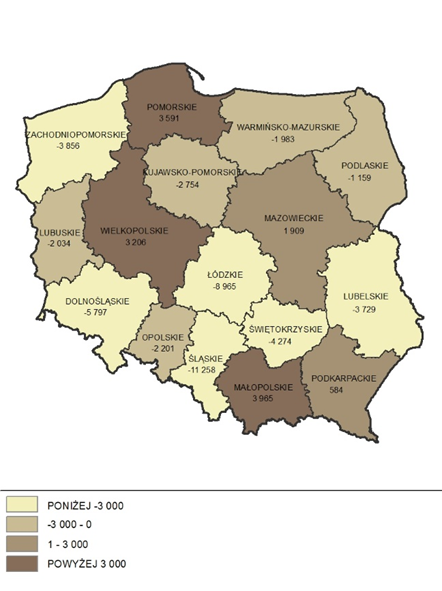 PL= - 34 755Mapa. Przyrost naturalny w powiatach województwa podkarpackiego w 2019 r.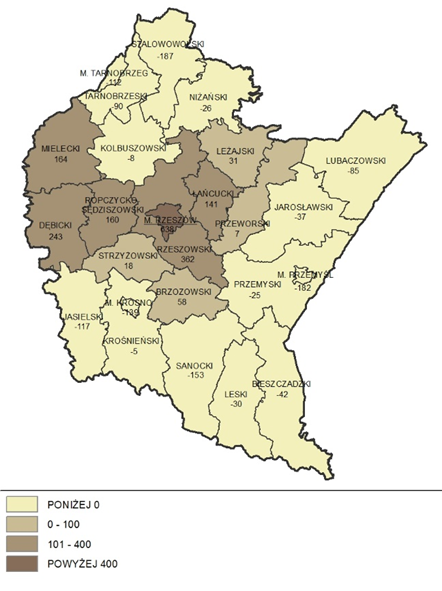 województwo podkarpackie=584 Opracowanie PBPP we współpracy z ROT na podstawie GUS-BDLKorzystna struktura wiekowa mieszkańców województwa. Województwo podkarpackie należy do grupy województw o najkorzystniejszej strukturze wiekowej mierzonej współczynnikiem obciążenia demograficznego. W 2019 r. wartość współczynnika wyniosła 62,7 osób, przy średniej ogólnopolskiej 66,7 osób.Mapa. Wskaźnik obciążenia demograficznego według województw w 2019 r.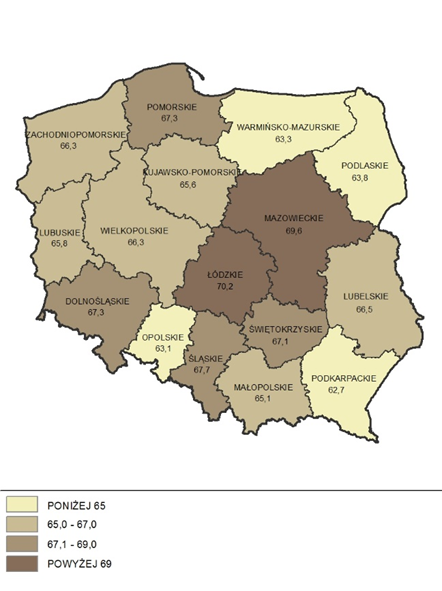 PL=66,7Opracowanie PBPP we współpracy z ROT na podstawie danych GUS-BDLZnaczna liczba ludności w wieku produkcyjnym. W 2019 r. w województwie podkarpackim największą grupę, w podziale na ekonomiczne grupy wieku, stanowiły osoby w wieku produkcyjnym (61,5%). Był to najwyższy odsetek 
w skali kraju. Udział tej grupy wiekowej w % ludności ogółem stanowił w kraju 60,0%. Jeden z najniższych w kraju, odsetek mieszkańców w wieku poprodukcyjnym. Osoby w wieku poprodukcyjnym stanowiły w podkarpackim 20,4%, Średnia dla kraju wyniosła w tym zakresie 21,9%. Korzystny na tle kraju odsetek ludności w wieku przedprodukcyjnym. Osoby w wieku przedprodukcyjnym stanowiły w podkarpackim 18,2% (5. miejsce w kraju) Udział tej grupy wiekowej w % ludności ogółem stanowił w kraju 18,1%. Wzrost liczby bezrobotnych. W 2019 r. stopa bezrobocia rejestrowanego 
w województwie podkarpackim wyniosła 7,9% (13. miejsce w kraju). Na koniec 2020 r. poziom tego wskaźnika wzrósł do 9,1% (15. miejsce w kraju).Korzystniejsza stopa bezrobocia wg badania BAEL. W 2019 r. w województwie podkarpackim wskaźnik osiągnął wartość 5,1%.Mapa. Stopa bezrobocia według województw w 2019 r. [%]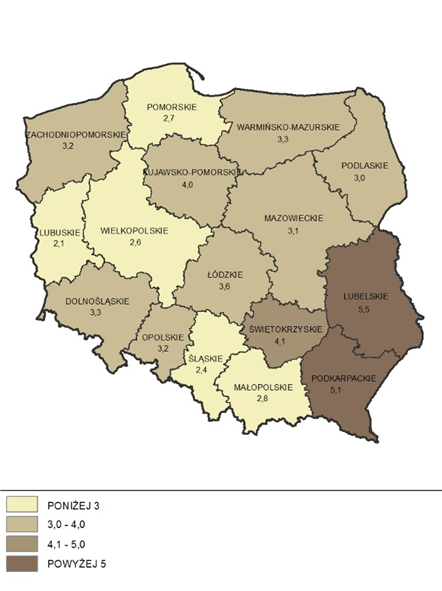 PL=3,3%Opracowanie PBPP we współpracy z ROT na podstawie danych GUS-BDLW 2020 r. w województwie podkarpackim najwięcej zarejestrowanych bezrobotnych zanotowano w miesiącach letnich (maj-sierpień) oraz w grudniu. Porównując liczbę bezrobotnych z grudnia do liczby ze stycznia, wzrost liczby zarejestrowanych bezrobotnych wyniósł 10%. Stopa bezrobocia wzrosła o 8 p.proc.Wykres. Bezrobocie rejestrowane w poszczególnych miesiącach 2020 r. 
w województwie podkarpackim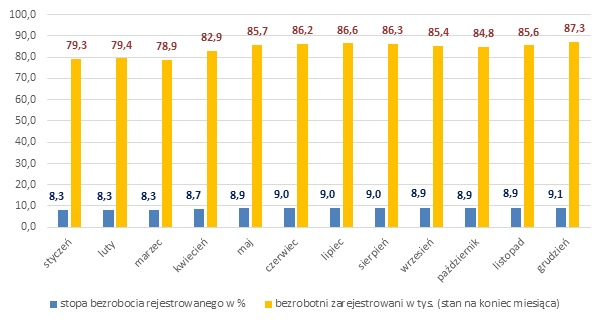 Opracowanie własne ROT na podstawie Biuletyn statystyczny województwa podkarpackiego – IV kwartał 2020, Urząd Statystyczny w Rzeszowie, Rzeszów 2021 r.Najdłuższe trwanie życia. W 2019 r. w województwie podkarpackim średnia długość trwania życia mężczyzn była najdłuższa w kraju – wynosiła 75,4 lat. Również najdłużej w kraju żyły mieszkanki województwa podkarpackiego (83,2 lata). Tendencja wydłużania się corocznie długości życia zarówno mężczyzn jak 
i kobiet, utrzymuje się w województwie podkarpackim od wielu lat.Wykres. Przeciętne dalsze trwanie życia kobiet i mężczyzn według województw w 2019 r. [lata]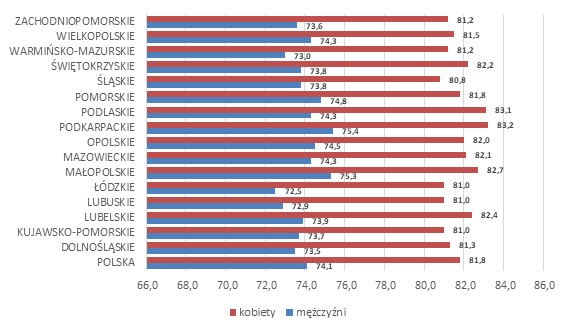 Opracowanie własne ROT na podstawie danych GUS-BDLJedno z najniższych w kraju, przeciętne miesięczne wynagrodzenie brutto. W 2019 r. w województwie podkarpackim przeciętne miesięczne wynagrodzenie brutto wyniosło 4 388,16 zł. W ostatnich latach obserwuje się w województwie coroczny wzrost przeciętnego miesięcznego wynagrodzenia brutto (od 3 527,62 zł w 2015 r.) Mimo corocznego wzrostu wartości tego wskaźnika dla województwa podkarpackiego, lokowane było ono na 15. miejscu w kraju.Zmniejszająca się w podkarpackim granica ubóstwa. W 2019 r. 
w województwie podkarpackim  zamieszkiwało 5,3% osób w gospodarstwach domowych o wydatkach poniżej granicy ubóstwa skrajnego (11. miejsce w kraju). W 2015 r. takich osób było 9,3% (14. miejsce w kraju). W 2019 r. 18,6% mieszkańców województwa mieszkało w gospodarstwach domowych 
o wydatkach poniżej relatywnej granicy ubóstwa (12. miejsce w kraju). W 2015 r. odsetek ten wynosił 21,0% (14. miejsce w kraju). W 2019 r. 12,9% osób wchodziło w skład gospodarstw domowych o wydatkach poniżej „ustawowej” granicy ubóstwa (12. miejsce w kraju). W 2015 r. odsetek ten wynosił 17,1% (14. miejsce w kraju).Sieć osadniczaW 2020 r. na miejską sieć osadniczą województwa podkarpackiego składało się 51 miast. Przeważały miasta małe z liczbą ludności do 10 tys. Miasta, których liczba mieszkańców przekraczała 60 tys. to: Stalowa Wola, Mielec i Przemyśl. 
W kolejnych klasach wielkości miast znajdowało się po kilka jednostek. Największą liczbę stanowiły jednostki najmniejsze – z liczbą ludności do 10 tys. Takich miast było w sumie 34.Rzeszów – stolica województwa w 2019 r. liczyła 196 208 mieszkańców.Szczególną rolę w rozprzestrzenianiu się procesów rozwojowych w regionie pełnią ośrodki subregionalne i bieguny wzrostu. Strategia rozwoju województwa – Podkarpackie 2030 wskazuje dziewięć regionalnych biegunów wzrostu, z których część docelowo tworzyć ma układy bipolarne.Mapa. Miejskie Obszary Funkcjonalne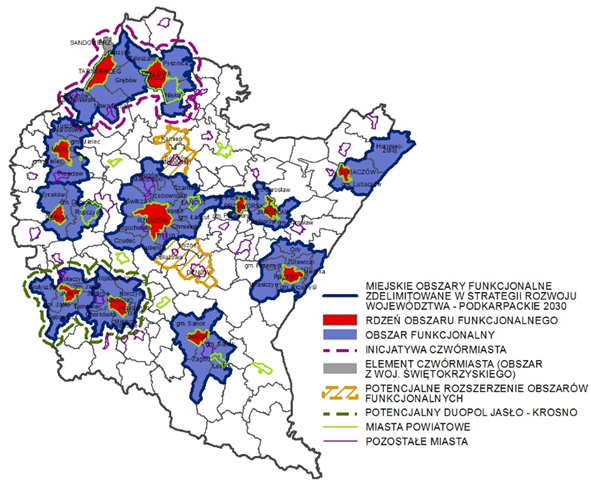 Opracowanie własne PBPP w RzeszowieNajmniej zurbanizowane województwo w kraju. W 2019 r. 60,01% Polaków zamieszkiwało w miastach. W województwie podkarpackim współczynnik urbanizacji osiągnął wartość 41,40%. Jednakże rok 2019 był pierwszym od kilku lat, kiedy w porównaniu z rokiem poprzednim wzrosła wartość tego wskaźnika. Nadal jednak, tak jak w latach wcześniejszych, najmniejszy odsetek ludności województwa mieszkającej w miastach, wystąpił w województwie podkarpackim.W województwie podkarpackim w 2019 r. było 17 304,4 km dróg publicznych 
o twardej nawierzchni, co stanowiło 5,6% takich dróg w kraju (9. miejsce). Struktura dróg publicznych w województwie podkarpackim nie odbiegała znacząco od struktury w kraju. Największy odsetek w podkarpackim, podobnie jak w kraju, stanowiły drogi gminne: 48,6% dróg publicznych w województwie (w kraju 47,9%). Drogi powiatowe w województwie podkarpackim stanowiły 38,6% dróg publicznych w województwie (w kraju odsetek ten wyniósł 38,3%). Zdecydowanie mniejszy odsetek dróg publicznych stanowiły w podkarpackim, podobnie jak w skali kraju, drogi wojewódzkie: 10,2% dróg publicznych 
w województwie i 9,8% dróg publicznych w kraju. Najmniejszy udział w drogach publicznych miały drogi krajowe. W podkarpackim odsetek takich dróg wyniósł 5,5% dróg publicznych w województwie, a w kraju 6,5%).Poprawiająca się dostępność komunikacyjna Podkarpacia. Województwo dynamicznie nadrabia zaległości. Atutem poprawiającym dostępność komunikacyjną regionu jest obecność autostrady A4. Trwa budowa drogi ekspresowej S19. Wzrasta długości rozbudowywanych i modernizowanych dróg wojewódzkich.Mapa. Drogowa sieć bazowa i kompleksowa TEN-T w województwie podkarpackim, 2020 r.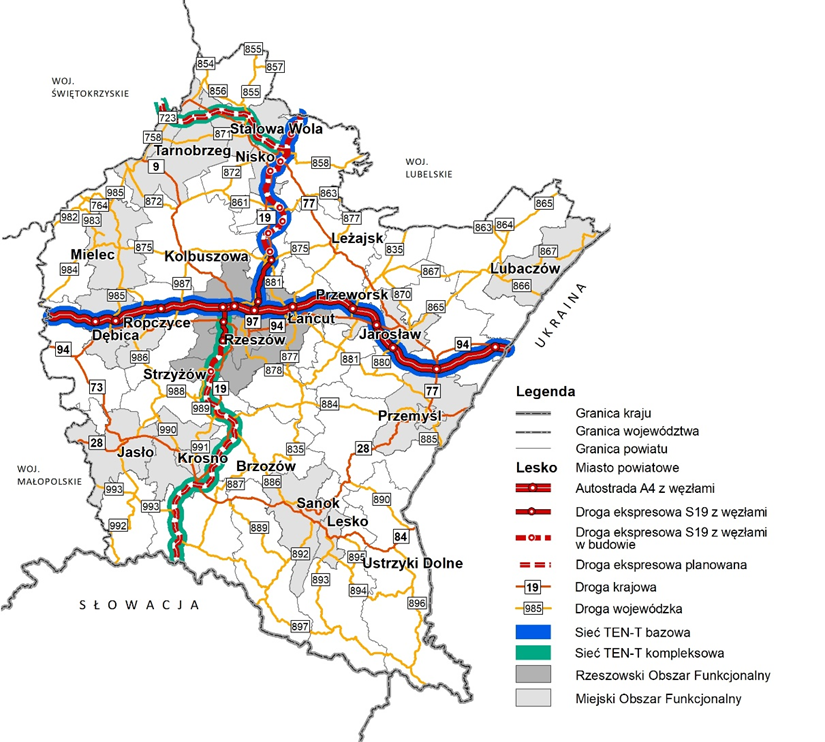 Opracowanie własne PBPP w RzeszowiePoprawiający się stan bezpieczeństwa na drogach. W roku 2019 na terenie województwa podkarpackiego odnotowano 1 481 wypadków drogowych, 
w których poszkodowanych było 1 708 osób, a zginęło 157. Widoczny jest wyraźny spadek liczby wypadków w stosunku do roku 2015 (1 703).Zwiększający się ruch pasażerów na lotnisku Rzeszów – Jasionka. W 2019 r. lotnisko Rzeszów – Jasionka obsłużyło 770 888 osób (przyjazdy i wyjazdy), co stanowiło 1,6% ruchu pasażerskiego w kraju. W ostatnich latach zwiększał się ruch pasażerów. W porównaniu z 2015 r. ruch pasażerów na tym lotnisku wzrósł o 16,3%.W 2020 r. z powodu epidemii wirusa SARS-CoV-2 wywołującego chorobę COVID-19 lotnisko Rzeszów-Jasionka odnotowało znaczący spadek ruchu pasażerskiego oraz towarowego w porównaniu z rokiem 2019, który wyniósł 
-69,84%. W 2020 r. lotnisko obsłużyło ogółem 232 917 pasażerów, z czego 
w przylocie obsłużono 114 628 pasażerów, a w odlocie – 118 289 pasażerów. 
W okresie od 01.01.2020 r. do 31.12.2020 r. wykonano 12 271 operacji startów 
i lądowań statków powietrznych, osiągając spadek w wysokości -34,68%. W 2020 r. ilość obsłużonego frachtu cargo wyniosła 1 870,71 ton, z tego 356,84 ton przypadało na cargo samolotowe, a 1 513,87 ton na tzw. lotnicze cargo samochodowe (RFS). Dla porównania w 2019 r. ilość obsłużonego frachtu cargo wyniosła 3 519,21 ton.Poprawia się sytuacja w zakresie długości czynnej sieci wodociągowej. 
W 2019 r. długość czynnej sieci wodociągowej wynosiła 15 679,9 km (11. miejsce w kraju), co stanowiło 5,0% sieci w kraju (kraj 310 897,6 km). Jednocześnie wzrasta liczba ludności korzystającej w sieci wodociągowej. W 2019 r. 
w podkarpackim 1 727 479 osób korzystało z sieci wodociągowej, co stanowiło 81,2% ogółu ludności województwa. W tym zakresie występuje zróżnicowanie między północną i południową częścią województwa.Mapa. Sieć wodociągowa [km] i korzystający z sieci według województw 
w 2019 r.
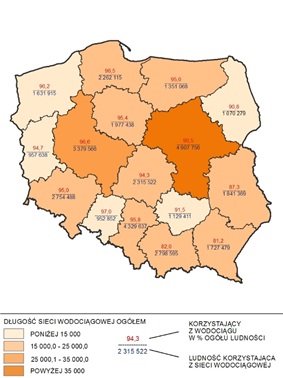 PL=310 897,6 km (długość sieci)PL=35 387 128 osób (korzystający z sieci)PL=92,2% (% ogółu ludności)Opracowanie PBPP we współpracy z ROT na podstawie danych GUS-BDLMapa. Sieć kanalizacyjna [km] i korzystający z sieci według województw w 2019 r.
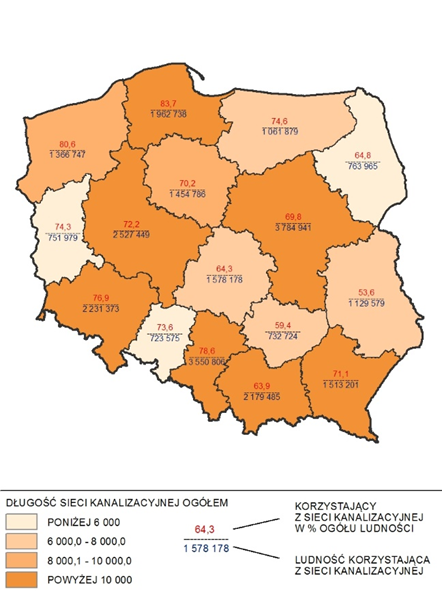 PL=165 098,8 km (długość sieci)PL=27 313 405 osób (korzystający z sieci)PL=71,2% (% ogółu ludności)Opracowanie PBPP we współpracy z ROT na podstawie danych GUS-BDLZwiększająca się długość sieci kanalizacyjnej i wzrost odsetka ludności korzystającej z oczyszczalni ścieków. W 2019 r. długość czynnej sieci kanalizacyjnej wynosiła w podkarpackim 17 720,6 km (1. miejsce w kraju). 
W 2015 r. długość sieci kanalizacyjnej w województwie wynosiła 16 238,4 km. 
W 2019 r. z sieci kanalizacyjnej korzystały w województwie podkarpackim 1 513 201 osoby (w 2015 r. 1 474 254 osoby), co stanowiło 71,1% ludności (w 2015 r. 69,3%) województwa. Wzrastał również systematycznie w podkarpackim odsetek ludności korzystającej z oczyszczalni ścieków. W 2019 r. wyniósł już 75,6% 
(w 2015 r. 72,4%).Najwięcej w kraju gospodarstw domowych korzystających z Internetu. Komputer osobisty z szerokopasmowym dostępem do Internetu, a więc z łączem faktycznie umożliwiającym sprawne korzystanie z Internetu, posiadało w 2017 r., aż 74,9% gospodarstw domowych. Była to najwyższa wartość w kraju (średnia 53,8%).Mapa. Udział gospodarstw domowych posiadających komputer osobisty 
z szerokopasmowym dostępem do Internetu według województw w 2017 r. [%]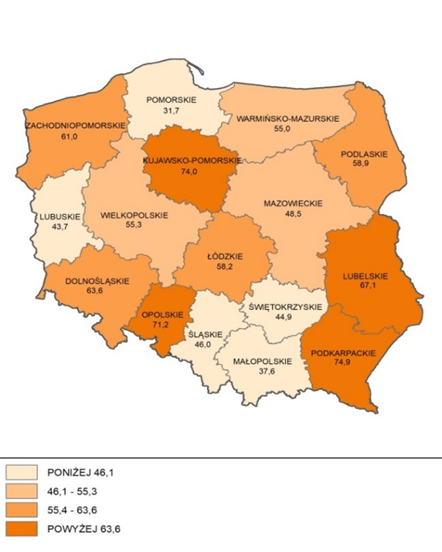 PL=53,8Opracowanie PBPP we współpracy z ROT na podstawie danych GUS-BDLŚrodowisko i energetykaDuża powierzchnia obszarów prawnie chronionych. Według stanu na 2019 r., całkowita powierzchnia obszarów chronionych w województwie podkarpackim wynosiła 801 254,91 ha (5.miejsce w kraju). Obszary prawnie chronione stanowiły w podkarpackim 7,9% takich obszarów w kraju. W 2019 r. udział powierzchni obszarów chronionych w powierzchni ogółem na Podkarpaciu wynosił 44,9%, co lokowało województwo na 4. miejscu w kraju.Mapa. Obszary prawnie chronione [ha] i ich udział w powierzchni ogółem [%] według województw w 2019 r.
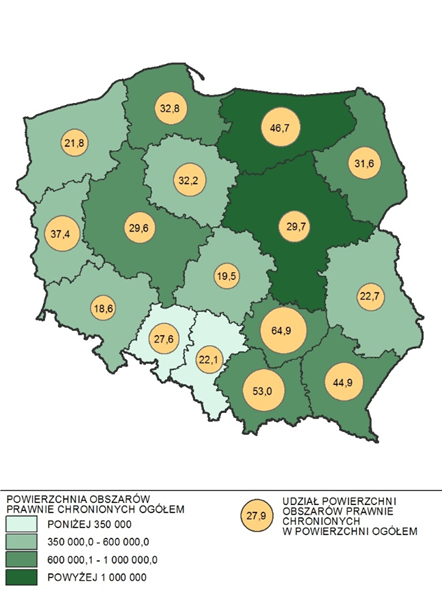 PL= 10 107 332,94 haPL = 32,3%Opracowanie PBPP we współpracy z ROT na podstawie danych GUS-BDLJedna z najniższych w kraju emisji zanieczyszczeń gazowych i pyłowych. 
W 2019 r. w województwie podkarpackim wyemitowanych zostało 2 885 771 t/r zanieczyszczeń gazowych z zakładów szczególnie uciążliwych, co stanowiło 1,5% takich zanieczyszczeń w kraju (14. miejsce w kraju). W 2015 r. emisja ta wyniosła 3 053 372 t/r (13. miejsce w kraju). W 2019 r. w podkarpackim wyemitowanych zostało 1 050 t/r zanieczyszczeń pyłowych z zakładów szczególnie uciążliwych, co stanowiło 3,9% takich zanieczyszczeń w kraju (12. miejsce w kraju). W 2015 r. wyemitowano 1 370 t/r (13.miejsce w kraju).Mapa. Emisja zanieczyszczeń gazowych według województw w 2019 r. [t/r]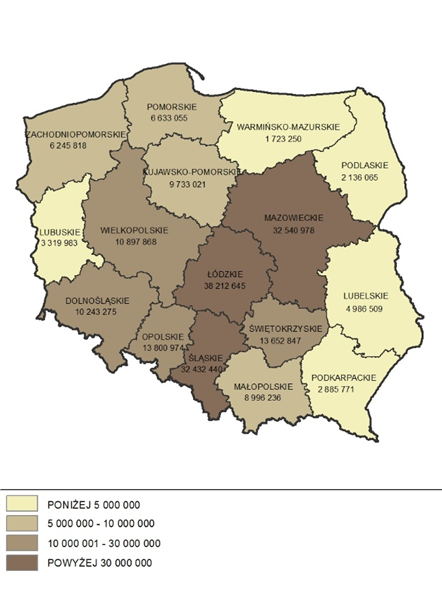 zanieczyszczenia gazowe PL= 198 440 735Opracowanie PBPP we współpracy z ROT na podstawie danych GUS-BDLMapa. Emisja zanieczyszczeń pyłowych według województw w 2019 r. [t/r]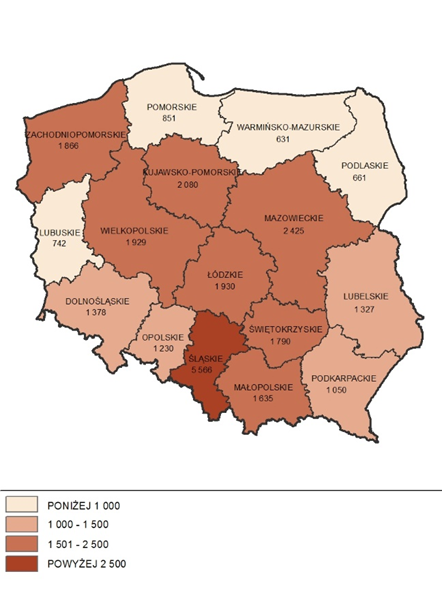 zanieczyszczenia pyłowe PL= 27 091Opracowanie PBPP we współpracy z ROT na podstawie danych GUS-BDLZnaczny udział energii odnawialnej w produkcji energii elektrycznej. W 2019 r. w województwie podkarpackim udział energii odnawialnej w produkcji energii elektrycznej ogółem wyniósł 24,0% (7. miejsce w kraju). W ostatnich latach 
w podkarpackim udział energii odnawialnej w produkcji energii elektrycznej ogółem utrzymywał się na zbliżonym poziomie.Mapa. Udział energii odnawialnej w produkcji energii elektrycznej ogółem według województw w latach 2016-2019 r. [%]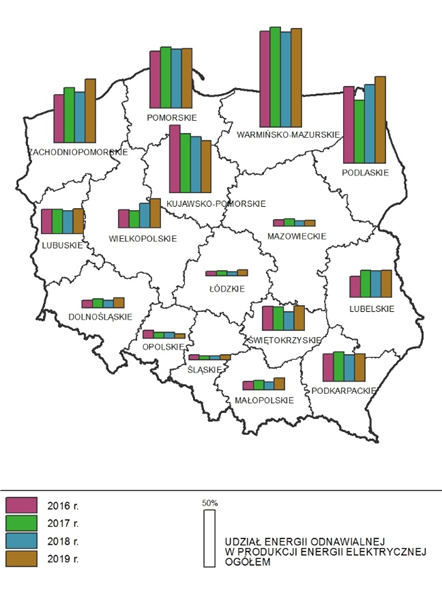 PL=13,7 - 2016 r.PL=14,2 - 2017 r.PL=12,7 - 2018 r.PL=15,5 - 2019 r.Opracowanie PBPP we współpracy z ROT na podstawie danych GUS-BDLMONITORING STRATEGII ROZWOJU WOJEWÓDZTWA – PODKARPAC-KIE 2020Skutecznie działające systemy monitoringu pozwalają ocenić postęp i efekty zaplanowanych celów, a także służą korekcie zaplanowanych działań. Podstawą skutecznego wdrażania każdej strategii rozwoju jest bowiem reagowanie na ujawniające się różnice między jej założeniami a efektami realizacji działań cząstkowych.System monitorowania Strategii rozwoju województwa – Podkarpackie 2020 opiera się na sieci podmiotów współpracujących, których głównym elementem strukturalnym jest Regionalne Obserwatorium Terytorialne (ROT) województwa podkarpackiego. Wśród tych podmiotów, obok ROT i instytucji zaangażowanych 
w system statystyki publicznej (urząd statystyczny), znajdą się podmioty publiczne uczestniczące w realizacji Strategii rozwoju województwa – Podkarpackie 2020, 
a ponadto instytuty i centra badawcze, uniwersytety i inne szkoły wyższe oraz stowarzyszenia i organizacje pozarządowe ukierunkowane na działalność badawczą. Kryterium decydującym o włączeniu tego rodzaju podmiotów w strukturę systemu monitorowania i ewaluacji w województwie podkarpackim, jest dysponowanie przez nie wiedzą, doświadczeniem, informacjami i wynikami badań, mogącymi wspomagać ocenę rezultatów działań prorozwojowych.W procesie monitoringu i ewaluacji wdrażania Strategii rozwoju województwa wykorzystywane są standardowe narzędzia (analiza dokumentów, analizy ilościowe 
i jakościowe, benchmarking, panele ekspertów i interesariuszy, analizy sieciowe, sondaże, studia przypadków) oraz formy ewaluacji partycypacyjnej, samoewaluacji, aktywności obywatelskiej ukierunkowanej na poprawę  nieprawidłowości i nadużycia.Zgodnie z przyjętym w Strategii rozwoju województwa systemem monitorowania Informacja o stopniu realizacji Strategii rozwoju województwa - Podkarpackie 2020 opracowywana jest corocznie, natomiast w cyklu rocznym 
i trzyletnim przygotowywane są raporty z realizacji Strategii.W ramach zadań ROT, dokonano rocznej analizy realizacji Strategii rozwoju województwa, którą wykorzystywano w pracach nad nową strategią rozwoju województwa. Na bieżąco analizowano wskaźniki monitoringowe.Informacje o realizacji Strategii rozwoju województwa – Podkarpackie 2020 były skorelowane z pracami nad nową Strategią rozwoju województwa - Podkarpackie 2030. W części diagnostycznej Strategii rozwoju województwa – Podkarpackie 2030 przedstawione zostały główne wnioski z realizacji Strategii rozwoju województwa – Podkarpackie 2020, które prezentowano na spotkaniach konsultacyjnych.Jednocześnie rok 2020 był ostatnim rokiem realizacji w województwie podkarpackim Strategii rozwoju województwa - Podkarpackie 2020 (SRW) przyjętej Uchwałą nr XXXVII/697/13 Sejmiku Województwa Podkarpackiego w dniu 26 sierpnia 2013 r.W 2020 r. przygotowano Informację o stopniu realizacji Strategii rozwoju województwa – Podkarpackie 2020, która została zaprezentowana na sesji Sejmiku Województwa Podkarpackiego w dniu 30 listopada 2020 r. Zgodnie z wnioskami z przedstawionej Informacji, wyniki prowadzonych analiz wskazują na zauważalny postęp jaki dokonał się od momentu przyjęcia Strategii rozwoju województwa – Podkarpackie 2020. O fakcie tym świadczą zmiany w wartościach wskaźników monitorujących oraz wyniki analiz prowadzonych w Regionalnym Obserwatorium Terytorialnym (własne analizy jak i badania ekspertów zewnętrznych).Najistotniejsze wnioski z realizacji Strategii rozwoju województwa – Podkarpackie 2020:I. KONKURENCYJNA I INNOWACYJNA GOSPODARKAPomimo niskich wartości wskaźników obrazujących sytuację gospodarczą, województwo podkarpackie ambitnie nadrabia zaległości do innych województw. Niezależnie od tego, że inne województwa również rozwijają się, podkarpackie stało się liderem tempa rozwoju, czego przykładem jest m.in. wzrost PKB.W województwie podkarpackim widoczne są zróżnicowania wewnątrzregionalne: północ i zachód – południe i wschód. Szczególnie zaznacza się dominacja podregionu rzeszowskiego i tarnobrzeskiego nad podregionami przemyskim i krośnieńskim.Następują pozytywne zmiany w przemyśle, w szczególności w przemyśle nowoczesnych technologii.Wzrasta znaczenie turystyki w gospodarce regionu, rośnie liczba miejsc noclegowych i udzielonych noclegów.Dają się zauważyć pozytywne zmiany w rolnictwie, rośnie globalna produkcja rolnicza na 1 ha użytków rolnych.Następują pozytywne zmiany w zakresie nauki, badań i szkolnictwa wyższego, potwierdzone decyzjami Urzędu Patentowego RP.Działają w województwie instytucje wspierające biznes. Rozwija się  zorganizowany w województwie system wsparcia dla przedsiębiorców 
w zakresie usług doradczych, w zakresie pomocy finansowej. Rośnie liczba inwestorów i wartość inwestycji w parkach przemysłowo-technologicznych.Wyzwaniem jest niewątpliwie najniższa w kraju przedsiębiorczość mierzona liczbą podmiotów wpisanych do rejestru REGON.II. KAPITAŁ LUDZKI I SPOŁECZNYSkuteczna polityka województwa podkarpackiego w zakresie edukacji, czego potwierdzeniem są wyniki egzaminów zewnętrznych.Zmniejszają się wydatki w budżetach samorządów na kulturę i ochronę dziedzictwa narodowego. Zmniejsza się również aktywność mieszkańców województwa w zakresie korzystania z instytucji kultury.Zauważalne są efekty w zakresie zmniejszenia się odsetka zgonów z powodu chorób układu krążenia,  natomiast narasta coraz bardziej problem zgonów 
z powodu chorób nowotworowych.Pomimo spadku bezrobocia rejestrowanego, nadal odsetek ten jest wyższy od średniej w kraju. Nie poprawia się sytuacja w tym zakresie na tle kraju. Nadal w województwie podkarpackim występuje najniższy w kraju dochód rozporządzalny w gospodarstwie domowym.Słabe wyniki w sporcie dzieci młodzieży mimo rozwiniętej infrastruktury, dużej ilości klubów sportowych, dużej liczby ćwiczących i uprawiających sport.Najdłuższe w kraju trwanie życia kobiet i mężczyzn.III. SIEĆ OSADNICZASzczególna rola miast i  dziewięciu regionalnych biegunów wzrostu 
w rozprzestrzenianiu się procesów rozwojowych w regionie.Wyraźnie, w skali województwa, zaznaczają się funkcje metropolitalne Rzeszowa.Poprawiająca się dostępność komunikacyjna województwa podkarpackiego. Zdecydowanej poprawie ulegają warunki życia mieszańców wsi. Rośnie aktywność osób mieszkających na wsi.Mimo zmian pozytywnych zachodzących w rolnictwie, jest to nadal dziedzina wymagająca interwencji.IV. ŚRODOWISKO I ENERGETYKAWojewództwo jest coraz bardziej przygotowane, aby zapobiegać i przeciwdziałać zagrożeniom oraz usuwać ich ewentualne skutki. Zdecydowanej poprawie uległ poziom wyposażenia straży pożarnej, zarówno OSP jak i PSP.Wzrasta bezpieczeństwo energetyczne i racjonalne wykorzystanie energii. Rośnie ilość energii elektrycznej produkowanej ze źródeł odnawialnych, poprawia się stan infrastruktury energetycznej.Coraz większym problemem staje się stan wód powierzchniowych w dobrym stanie.W opracowanym raporcie trzyletnim – Raporcie z realizacji Strategii rozwoju województwa – Podkarpackie 2020 za okres 2016-2019 przez niezależnych ewaluatorów, dobrze oceniono poziom realizacji celu głównego,  Strategii rozwoju województwa, którym jest efektywne wykorzystanie zasobów wewnętrznych 
i zewnętrznych dla zrównoważonego i inteligentnego rozwoju społeczno-gospodarczego drogą do poprawy jakości życia mieszkańców. Nastąpiła wyraźna poprawa jakości życia mieszkańców. Poprawiła się ich sytuacja materialna, bardzo wyraźnie spadło bezrobocie. W regionie zainwestowano również w jakość usług publicznych. Działania realizowane w ramach poszczególnych priorytetów tematycznych wskazanych w Strategii wpływały w dużym zakresie na zmiany sytuacji społeczno-gospodarczej województwa.Zdaniem ekspertów województwo realizuje scenariusz szans. Województwo rozwijało się bardzo dynamicznie w sferze gospodarczej, charakteryzowało się stabilnością populacji, nastąpiła wyraźna poprawa dostępności komunikacyjnej regionu, poprawiła się jakość bazy oświatowej, poprawiła się sytuacja materialna mieszkańców regionu.Istotnym zakłóceniem w dotychczasowym rozwoju społeczno-gospodarczym województwa i nie do końca obecnie możliwym do oszacowania jest pandemia koronawirusa, która doprowadziła do kryzysu gospodarki światowej, europejskiej i polskiej w wyniku lockdown-u i licznych ograniczeń w wymianie handlowej i łańcuchach dostawczych towarów, a także w usługach.To są wciąż dane pośrednie, a wartości docelowe są szacowane na 2020 r. 
W dalszym ciągu będzie kontynuowany monitoring wskaźników. Całościowy obraz rozwoju województwa podkarpackiego mierzony wskaźnikami Strategii będzie możliwy do przedstawienia w momencie uzyskania wszystkich danych za 2020 r. Wtedy będzie możliwa całościowa analiza trendów, które wystąpiły w latach, od  przyjęcia Strategii, do roku 2020. Będzie również możliwość oceny wartości wskaźników, w kontekście założonych na 2020 r., wartości docelowych.Z przedstawionej w listopadzie 2020 r. Informacji o stopniu realizacji Strategii rozwoju województwa – Podkarpackie 2020 wynika, iż:Najwięcej korzystnych zmian można zaobserwować w odniesieniu do działań ukierunkowanych na rozwój konkurencyjnej i innowacyjnej gospodarki oraz środowiska i energetyki. W szczególności w zakresie przemysłu nowoczesnych technologii, instytucji otoczenia biznesu, turystyki, bezpieczeństwa energetycznego oraz zapobiegania i przeciwdziałania zagrożeniom. Zmiany korzystne dotyczą również kapitału ludzkiego i społecznego, w szczególności w zakresie edukacji. Na uwagę zasługują ponadto korzystne zmiany w zakresie funkcji metropolitalnych Rzeszowa oraz funkcji obszarów wiejskich.Priorytety tematyczne, w których dostrzeżono najwięcej wskaźników ze zmianami korzystnymi:1.1. Przemysł1.2. Nauka, badania i szkolnictwo wyższe1.3. Turystyka1.5. Instytucje otoczenia biznesu2.1. Edukacja3.3. Funkcje metropolitalne Rzeszowa 3.4. Funkcje obszarów wiejskich 4.1. Zapobieganie i przeciwdziałanie zagrożeniom oraz usuwanie ich negatywnych skutków4.3. Bezpieczeństwo energetycznePriorytety tematyczne, w których dostrzeżono najwięcej wskaźników ze zmianami mniej korzystnymi1.4. Rolnictwo2.2. Kultura i dziedzictwo kulturowe 2.3. Społeczeństwo obywatelskie2.4. Włączenie społeczne2.5. Zdrowie publiczne2.6. Sport3.1. Dostępność komunikacyjna3.2. Dostępność technologii informacyjnej3.5. Spójność przestrzenna4.2. Ochrona środowiska.Poniżej zaprezentowano wskaźniki w podziale na 4 dziedziny działań strategicznych Strategii rozwoju województwa – Podkarpackie 2020 zgodnie 
z „Informacją o stopniu realizacji Strategii” z listopada 2020 r. uaktualnione 
o najnowsze dane:  Poniżej zaprezentowano wskaźniki w podziale na 4 dziedziny działań strategicznych Strategii rozwoju województwa – Podkarpackie 2020 zgodnie z „Informacją o stopniu realizacji Strategii” z listopada 2020 r. uaktualnione o najnowsze dane:Priorytet tematyczny 1.1. PrzemysłPriorytet tematyczny 1.2. Nauka, badania i szkolnictwo wyższe* bez 5 uczelni x nie udało się skontaktować z 5 uczelniami z terenu województwa (sprawa istnienia szkoły)XX nie udało się skontaktować z 9 uczelniami z terenu województwa (sprawa istnienia szkoły)Priorytet tematyczny 1.3. Turystyka* bez danych z jednego LOTPriorytet tematyczny 1.4. Rolnictwo• Zgodnie z art.9 ustawy z dnia 15 września 2020 r. o grupach producentów rolnych i ich związkach oraz o zmianie innych ustaw (Dz. U. z 2018 r. poz.1026) grup wpisanych do prowadzonego przez Dyrektora Podkarpackiego Oddziału Regionalnego ARiMR rejestru Grup Producentów Rolnych.** Zgodnie z art.2b ustawy z dnia 19 grudnia 2003 r. o organizacji rynków owoców i warzyw oraz rynku chmielu (Dz.U. z 2019 r. poz. 935 ze zm.) uznanych organizacji producentów wpisanych do prowadzonego przez Prezesa ARiMR rejestru wstępnie uznanych grup producentów, uznanych organizacji producentów i ich zrzeszeń oraz ponadnarodowych organizacji producentów 
i ich zrzeszeńPriorytet tematyczny 1.5. Instytucje otoczenia biznesu1 - dane otrzymane z PARP,2 - dane pozyskane przez UMWP (dane nie obejmują informacji z jednego podmiotu)3 - dane pozyskane przez UMWP (brak danych z 2 instytucji)A - ogółemb - posiadający zezwoleniec - nie posiadający zezwolenia^ - bez jednego podmiotu4 - dane pozyskane przez UMWP (brak danych z 1 instytucji)5 - bez danych z 3 podmiotówPriorytet tematyczny 2.1. EdukacjaPriorytet tematyczny 2.2. Kultura i dziedzictwo kulturowePriorytet tematyczny 2.3. Społeczeństwo obywatelskie* - wskaźnik GUS obowiązywał do 2010 r., od 2014 r. I tura dotyczy wyborów organów wykonawczych w gminach (wójt, burmistrz, prezydent miasta)Priorytet tematyczny 2.4. Włączenie społeczne1 - wypełnienie pozycji wg GUS jest niemożliwe lub niecelowePriorytet tematyczny 2.5. Zdrowie publicznePriorytet tematyczny 2.6. Sport powszechnyPriorytet tematyczny 3.1. Dostępność komunikacyjnaPriorytet tematyczny 3.2. Dostępność technologii informacyjnychPriorytet tematyczny 3.3. Funkcje metropolitalne Rzeszowa*dane zebrane w procesie przygotowywania StrategiiPriorytet tematyczny 3.4. Funkcje obszarów wiejskich* - Do programu mogą zostać włączone gminy wiejskie i miejsko – wiejskie: 144 samorządy z terenu województwa podkarpackiego (Podkarpacki Program Odnowy Wsi na lata 2011 – 2016). Od 2017 r. liczba gmin uczestniczących w Programie jest stała i wynosi 97 i tak będzie do końca Programu (do 2020 r.). Natomiast co roku ogłaszany jest nabór na dofinansowanie zadań. Pomoc otrzymują te gminy, które złożą wnioski o pomoc. ** - W Podkarpackim Programie Odnowy Wsi realizowana jest inicjatywa „Uniwersytet Samorządności”. Zgodnie z warunkami inicjatywę realizuje jedna gmina z każdego powiatu (w ramach naboru inicjatywa może być realizowana w 21 gminach z 21 powiatów województwa podkarpackiego).j.w – jak wcześniejPriorytet tematyczny 3.5. Spójność przestrzenna i wzmacnianie funkcji biegunów wzrostuPriorytet tematyczny 4.1. Zapobieganie i przeciwdziałanie zagrożeniom oraz usuwanie ich negatywnych skutkówPriorytet tematyczny 4.2. Ochrona środowiska1 - dostosowane do zmienionej sytuacji prawnejb.d. – brak danych* - Wyjaśnienia dotyczące wskaźnika 4. Poziom ograniczenia masy odpadów komunalnych ulegających biodegradacji przekazywanych do składowania w stosunku do odpadów wytworzonych w 1995 r. [%]:Priorytet tematyczny 4.3. Bezpieczeństwo energetyczne i racjonalne wykorzystanie energii1 - dostosowane do zmienionej sytuacji prawnej.2 - brak możliwości pozyskania wskaźnika ze względu na likwidację PAE* - wartość szacunkowa** - Corocznie przedkładane jest sprawozdanie do Ministerstwa – obecnie sprawozdawczość przejęło – Ministerstwo Klimatu i Środowiska. Sprawozdanie to zawiera dane z całego kraju z podziałem na województwa odnośnie opracowanych projektów założeń zaopatrzenia w ciepło, energię elektryczną i paliwa gazowe jaki i przyjętych założeń, a także projektów planów i planów zaopatrzenia w ciepło, energię elektryczną i paliwa gazowe.Legenda:"." - zupełny brak informacji, wypełnienie jest niemożliwe lub niecelowe lub dane jeszcze nie dostępneW powyższej tabeli zaprezentowano wskaźniki w oparciu o „Informację o stopniu realizacji Strategii”, przedstawionej na sesji Sejmiku 
w listopadzie 2020 r., uaktualniając ją o najnowsze dostępne dane. Kolejna „Informacja roczna o stopniu realizacji Strategii”, zaprezentowana zostanie na sesji Sejmiku w listopadzie 2021 r.Z przedstawionej powyżej tabeli wynika, iż na ogólną liczbę 173 wskaźników monitoringowych, w przypadku 77 (tj. 44,5%) wskaźników zakładana wartość docelowa została osiągnięta lub przekroczona. Porównując wartości 173 wskaźników za ostatni najbardziej aktualny rok do roku poprzedzającego (lub w przypadku wskaźników ukazujących się cyklicznie co 2, 4 lub 5 lat do ostatniego możliwego roku), w przypadku:79 (tj. 45,7%) wskaźników nastąpiła pozytywna zmiana,62 (tj. 35,8%) wskaźników zanotowano negatywną zmianę, 16 (tj. 9,4 %) wskaźników ich wartość nie uległa zmianie (jednak w przypadku 8 wskaźników dostrzegalny jest pozytywny trend 
w stosunku do lat poprzednich),16 (tj. 9,4 %) wskaźników trudno było dokonać oceny (ze względu na brak danych, zmianę metodologii obliczania wskaźnika lub brak możliwości porównania, np. tajemnica statystyczna, niepełne dane).Zaktualizowana tabela o najnowsze dostępne dane niektórych wartości wskaźników, potwierdza trendy z przedstawionej w listopadzie 2020 r. „Informacji o stopniu realizacji Strategii”. Całościowy obraz rozwoju województwa podkarpackiego mierzony wskaźnikami Strategii będzie jednak możliwy do przedstawienia w momencie uzyskania wszystkich danych za 2020 r.Należy jednak podkreślić, że wskaźniki były zawsze szacowane jako ambitne, jak również, że w wielu przypadkach nie zależą one wprost od działań własnych samorządu województwa. Wskaźniki są prezentowane w ujęciu rocznym, przy czym wartość wskaźnika w danym roku może odbiegać od trendu kilkuletniego. W tym kontekście, nawet tam gdzie nie zaobserwowano w danym roku zmian pozytywnych, to jednak zasadniczo występuje trend pozytywny na tle kraju, np. liczba stowarzyszeń, organizacji społecznych wpisanych do rejestru REGON na wsi. Natomiast wskaźniki mniej korzystne, np. udział powierzchni ekologicznych użytków rolnych z certyfikatem w gospodarstwach ekologicznych 
w powierzchni użytków rolnych ogółem w gospodarstwach rolnych, są wynikiem ogólnej sytuacji w kraju czy Europie. Niektóre wskaźniki charakteryzują się zmiennością wynikającą ze specyfiki danej dziedziny, np. liczba zespołów badawczych na uczelniach, w tym międzynawowych.Generalnie, województwo poprawia swoją pozycję konkurencyjną, co obrazują zmiany wskaźników, np. wzrasta poziom PKB, wzrasta udział pracujących w przemyśle, zmniejsza się udział osób bezrobotnych. Poprawia się ogólna sytuacja społeczno-gospodarcza województwa 
i poprawiają się warunki życia mieszkańców. Na tle kraju województwo podkarpackie należy do grupy województw dynamiczniej rozwijających się. Pod względem wielu wskaźników, jak również tempa rozwoju, województwo jest liderem Polski Wschodniej.Wnioski z monitoringu Strategii rozwoju województwa – Podkarpackie 2020 zostały uwzględnione w nowej Strategii, przyjętej przez Sejmik w dniu 28 września 2020 r. uchwałą Nr XXVII/458/20.W roku 2019, miały miejsce intensywne prace nad nową strategią rozwoju województwa. Opracowane zostały Założenia, a następnie projekt Strategii rozwoju województwa – Podkarpackie 2030. Przy opracowywaniu projektu nowej strategii rozwoju województwa uwzględniono wnioski z realizacji dotychczasowej Strategii rozwoju województwa – Podkarpackie 2020 oraz wynikające z opracowanej Diagnozy sytuacji społeczno-gospodarczej województwa. Projekt strategii rozwoju województwa został przekazany do Sejmiku Województwa Podkarpackiego 
i przeprowadzona została procedura 1 czytania.W 2020 r. epidemia COVID-19 wpłynęła na sytuację społeczno – gospodarczą od skali lokalnej poprzez krajową, europejską aż do światowej. Sytuacja ta oraz jej znaczący wpływ na pozycję regionu musiały znaleźć swoje odzwierciedlenie 
w zapisach strategicznych. W tym celu, w 2020 r. dokonano weryfikacji trafności zapisów projektu Strategii rozwoju województwa – Podkarpackie 2030 pod kątem skutków pandemii COVID-19. Zaktualizowane zostały ramy finansowe oraz scenariusze rozwojowych województwa.W dniu 28 września 2020 r. Sejmik Województwa Podkarpackiego podjął uchwałę Nr XXVII/458/20 w sprawie przyjęcia Strategii rozwoju województwa – Podkarpackie 2030. Dokument ten jest kluczowy dla samorządu województwa, określa trendy rozwoju, cele oraz główne działania zmierzające do ich osiągnięcia 
w określonym horyzoncie czasowym.Strategia będzie drogowskazem dla działań podejmowanych przez władze wojewódzkie na każdej z płaszczyzn zarządzania rozwojem. Jej kierunki przełożą się na zapisy innych dokumentów strategicznych i operacyjnych w regionie, ukierunkują politykę rozwoju władz regionalnych oraz lokalnych interesariuszy procesu rozwoju województwa. Strategia określa również pole współpracy z samorządami zagranicznymi w tym ze strony Słowacji, Ukrainy i obszaru Karpat, gdyż województwo chce być aktywnym uczestnikiem relacji transgranicznych. Proces tworzenia Strategii odbywał się przy dużej partycypacji społecznej, dzięki czemu stanowi ona wyraz oczekiwań środowisk lokalnych, naukowych, branżowych 
i samorządowych.Strategia rozwoju województwa – Podkarpackie 2030 jest czwartą generacją strategii wojewódzkich. Wpisuje się w ideę zrównoważonego rozwoju, kładzie nacisk na wzmacnianie funkcji gospodarczej regionalnych biegunów wzrostu oraz integrację ich obszarów oddziaływania, otwiera politykę rozwoju na różne instrumenty finansowe, a także wyposaża w nowe narzędzia współpracy.W 2030 roku województwo podkarpackie to obszar innowacyjnego 
i zrównoważonego rozwoju gospodarczego, odpowiedzialnie wykorzystujący wewnętrzne potencjały i zapewniający wysoką jakość życia mieszkańców we wszystkich subregionach oraz lider rozwoju wśród województw makroregionu Polski Wschodniej i aktywny uczestnik relacji transgranicznych. Wizję rozwoju województwa precyzuje cel główny Strategii, który został określony jako: Odpowiedzialne 
i efektywne wykorzystanie zasobów endo- i egzogenicznych regionu, zapewniające trwały, zrównoważony i terytorialnie równomierny rozwój gospodarczy oraz wysoką jakość życia mieszkańców województwa. Zapisy kierunkowe Strategii zostały ujęte w następujące obszary tematyczne:Obszar tematyczny nr 1 – Gospodarka i nauka - dotyczy zagadnień związanych z rozwojem nauki i szkolnictwa wyższego poprzez rozwijanie kierunków kształcących pod kątem zmieniających się potrzeb rynku pracy, regionalnej gospodarki oraz inteligentnych specjalizacji województwa. Strategia podkreśla jak kluczowa jest współpraca między środowiskiem nauki i biznesu.  Jeden z priorytetów jest poświęcony w całości rozwojowi Regionalnych Inteligentnych Specjalizacji jako czynnika determinującego przewagę konkurencyjną regionu. Obszar podejmuje również zagadnienia takie jak „kultura innowacyjności” w gospodarce regionalnej 
i wspieranie innowacyjności w gospodarce. Zapisy nawiązują również do globalnych trendów gospodarczych tj. Przemysł 4.0 oraz gospodarka cyrkularna (gospodarka obiegu zamkniętego) oraz dwóch istotnych sektorów gospodarki tj. rolnictwa oraz turystki.Bloki zagadnień przedstawione w obszarze tematycznym nr 2 Kapitał ludzki i społeczny to: edukacja, regionalna polityka zdrowotna, kultura i dziedzictwo kulturowe, rynek pracy, społeczeństwo obywatelskie i kapitał społeczny, włączenie społeczne, Regionalna Polityka Imigracyjna oraz aktywny styl życia i sport. Jest to obszar o charakterze horyzontalnym. W zakresie edukacji Strategia podkreśla, iż wysoka jakość edukacji i dostępność do różnorodnych usług edukacyjnych na każdym poziomie kształcenia jest fundamentalna dla właściwego rozwoju umiejętności oraz kompetencji. W odniesieniu do regionalnej polityki zdrowotnej Strategia kładzie nacisk na wzrost jakości i efektywności usług medycznych, szczególnie tych wysokospecjalistycznych wraz z dostosowaniem bazy leczniczej do zmian społeczno-gospodarczych, w tym demograficznych i epidemiologicznych. Mając na uwadze, iż kultura jest bardzo ważnym aspektem życia, Strategia jako priorytetowe wskazuje tworzenie warunków dla upowszechniania kultury i rozwijania form działalności kulturalnej wraz z ochroną obiektów zabytkowych i miejsc cennych kulturowo. Kolejnym istotnym zakresem w tym obszarze jest rynek pracy, w którym wprowadzono zapisy dotyczące aktywnej polityki na rynku pracy oraz utrzymania miejsc pracy – dobrej jakości. W odniesieniu do społeczeństwa obywatelskiego 
i kapitału społecznego podkreślono wagę zaangażowania społecznego i współpracy pomiędzy podmiotami publicznymi, prywatnymi, sektorem nauki i społeczeństwem obywatelskim. Poruszając problematykę włączenia społecznego, Strategia wskazuje na działania zmierzające do zmniejszenia poziomu wykluczenia społecznego 
w województwie. Przedstawione zostały tak ważne zagadnienia dla polityki społecznej jak wspieranie wartości rodziny i systemu pieczy zastępczej oraz regionalnej polityki imigracyjnej.W obszarze tematycznym nr 3 Infrastruktura dla zrównoważonego rozwoju i środowiska podjęto problematykę bezpieczeństwa energetycznego województwa poprzez odniesienie się do rozwoju infrastruktury energetycznej 
i infrastruktury sieci ciepłowniczych oraz racjonalnego wykorzystania energii. Zapisy Strategii odnoszą się również do rozwoju infrastruktury transportowej zwiększającej dostępność regionu z uwzględnieniem podstawowych gałęzi transportu drogowego, kolejowego, lotniczego, jak też form alternatywnych. Obok infrastruktury transportowej zapisy dotyczą rozwoju infrastruktury informacyjno-komunikacyjnej 
w regionie. W kontekście środowiska, w obszarze ujęto zapisy dotyczące przeciwdziałania i minimalizowania skutków zagrożeń wywołanych czynnikami naturalnymi jak również zapobiegania i minimalizowania skutków zagrożeń antropogenicznych.  Jako działania priorytetowe wskazano na zapewnienie dobrej jakości powietrza, zapewnienie właściwej gospodarki wodno-ściekowej i gospodarki odpadami.  Zapisy obszaru tematycznego nr 4 Dostępność usług dotyczą trzech bloków tematycznych: dostępność do usług publicznych, planowanie przestrzenne oraz rozwój partnerstw. Dostępność usług dotyczy zwiększenia dostępu społeczeństwa do cyfrowych zasobów i usług publicznych. W zakresie planowania przestrzennego Strategia podkreśla działania prowadzące do poprawy ładu 
i spójności przestrzennej. W odniesieniu do obszarów zdegradowanych, które wymagają nadania im nowych funkcji, w celu ożywienia społeczno-gospodarczego Strategia podkreśla kluczową rolę rewitalizacji, która stanowi kompleksowe narządzie w tym zakresie. Wskazano również na wyzwanie jakim jest podejmowanie działań na rzecz zintegrowania systemu bezpieczeństwa oraz ratownictwa. Strategia odnosi się również do budowania sieci współpracy pomiędzy interesariuszami procesu rozwoju województwa na różnych szczeblach zarządzania w tym w wymiarze regionalnym, ponadregionalnym i międzynarodowym.Terytorialny wymiar Strategii to obszar horyzontalny integrujący działania wskazane w ww. obszarach tematycznych i ukierunkowanie ich na obszary strategicznej interwencji (OSI). Obszary Strategicznej Interwencji zostały wyróżnione poprzez integrację dwóch podejść: krajowego i regionalnego. Na poziomie krajowym zostały wyznaczone m.in.: obszary zagrożone trwałą marginalizacją, miasta średnie tracące funkcje społeczno – gospodarcze oraz Wschodnia Polska. Samorząd Województwa, poza OSI krajowymi, do objęcia specjalnym wsparciem wskazał następujące regionalne obszary strategicznej interwencji: subregionalne bieguny wzrostu i miejskie obszary funkcjonalne; miasta powiatowe i małe; Rzeszów i Rzeszowski Obszar Funkcjonalny; obszary wiejskie; obszary zagrożone trwałą marginalizacją w województwie; obszar Bieszczad; obszar gmin „Błękitnego Sanu”.RAMY EKONOMICZNE DZIAŁALNOŚCI SAMORZĄDU WOJEWÓDZTWA PODKARPACKIEGIOW 2020 r. dochody ogółem budżetu Województwa ukształtowały się na poziomie 1 283,4 mln zł i były wyższe o 125,1 mln zł w stosunku do 2019 r.,
tj. o 10,8%. Dochody bieżące wyniosły 914,2 mln zł i były wyższe o 77,5 mln zł, 
tj. o 9,3% w stosunku do 2019 r. Dochody majątkowe wyniosły 369,2 mln zł i były wyższe o 47,7 mln zł, tj. o 14,8% w stosunku do 2019 r. Poziom realizacji dochodów majątkowych jest powiązany z poziomem realizacji wydatków inwestycyjnych z uwagi na fakt wliczenia do dochodów majątkowych środków otrzymanych na finansowanie zadań inwestycyjnych (dotacje, środki UE itp.). Następstwem tego są wahania kwot dochodów majątkowych w poszczególnych latach w zależności od przypadającego do wykonania w określonym czasie zakresu rzeczowego realizowanych zadań inwestycyjnych.W stosunku do 2019 r. wzrosły m.in. dochody z tytułu subwencji z budżetu państwa o 13,5% i z tytułu udziałów w podatkach o 18,5%, zaś zmalały dochody 
z tytułu otrzymanych dotacji celowych na zadania bieżące o 2,3%.Największy udział w zrealizowanych w 2020 r. dochodach ogółem miały dochody z tytułu dotacji na inwestycje, które wyniosły 27% ogółu dochodów. Kolejne pozycje to udziały w podatkach CIT i PIT: 23,6%, subwencje z budżetu państwa: 24,4%, dotacje na zadania bieżące: 18,2%.W 2020 r. wydatki ogółem wyniosły 1 203,3 mln zł i były wyższe o 146,4 mln zł w stosunku do 2019 r., tj. o 13,8%. Wydatki bieżące wyniosły 672,6 mln zł, stanowiły 55,9% wydatków ogółem i były wyższe o 72,3 mln zł, tj. 12,05%  w stosunku do 2019 r. Wydatki majątkowe wyniosły 530,6 mln zł, stanowiły 44,1% wydatków ogółem i były wyższe o 74,1 mln zł, tj. 16,24%  w stosunku do 2019 r.Główne kierunki wydatkowania środków województwa to wydatki na realizacje zadań z zakresu: transportu – 46,7% ogółu wydatków (były wyższe o 27,1 mln zł,
tj. o 5,1% w stosunku do 2019 r.), ochrony zdrowia – 8,5% (były wyższe o 27,5 mln zł, tj. o 36,5% w stosunku do 2019 r.), kultury i ochrony dziedzictwa narodowego – 7,3% ogółu wydatków (były wyższe o 6,7 mln zł, tj. o 8,3% w stosunku do 2019 r.), pomoc społeczna – 5,1% ogółu wydatków (były wyższe o 33,5 mln zł, tj. o 123,1% 
w stosunku do 2019 r.).W 2020 r. budżet Województwa Podkarpackiego zamknął się nadwyżką 
w kwocie 80,2 mln zł (w 2019 r. nadwyżką w kwocie 101,5 mln zł).Tabela. Struktura dochodów Województwa Podkarpackiego w latach 2019-2020* - W 2019 roku środki przekazywane były jako dotacja celowa z budżetu państwa, wynosiły 18 474 745 zł (efekt zmiany ustawy o dochodach jednostek samorządu terytorialnego).Tabela. Struktura wydatków Województwa Podkarpackiego w latach 2019-2020 wg działów klasyfikacji budżetowejInformacja w zakresie przedsięwzięć Na koniec 2020 roku w Wieloletniej Prognozie Finansowej Województwa Podkarpackiego na lata 2020-2045 ujętych było 115 przedsięwzięć wieloletnich, 
w tym do realizacji w ramach programów unijnych 57 przedsięwzięć (na koniec 2019 r. 65 przedsięwzięć), z tego m.in.: 15 przedsięwzięć drogowych, 9 przedsięwzięć edukacyjnych, 8 przedsięwzięć z zakresu promocji, 6 przedsięwzięć z zakresu ochrony zdrowia i polityki społecznej, 3 przedsięwzięcia z obszaru kultury, 2 przedsięwzięcia kolejowe, 4 przedsięwzięcia informatyczne.Zadłużenia, kredyty, poręczeniaZadłużenie Województwa Podkarpackiego na koniec 2020 roku wyniosło 270 800 001 zł, z tego z tytułu:zaciągniętych kredytów długoterminowych – 2 000 001 zł,zaciągniętej pożyczki w Banku Rozwoju Rady Europy – 232 800 000 złwyemitowanych obligacji – 36 000 000 zł, 
i zwiększyło się w stosunku do roku 2019 o kwotę 58 440 000 zł. Kwota obejmuje zmniejszenie o spłatę zadłużenia dokonaną w 2020 roku w kwocie 21 560 000 zł oraz zwiększenie o zaciągniętą w 2020 roku pożyczkę w Banku Rozwoju Rady Europy w kwocie 80 000 000 zł.Województwo Podkarpackie posiada zobowiązania z tytułu udzielonych poręczeń pożyczki i kredytów zaciągniętych przez wojewódzkie samodzielne publiczne zakłady opieki zdrowotnej. W 2020 roku nie wystąpiła konieczność spłaty z budżetu Województwa poręczonych kredytów. Ponadto w trakcie roku:udzielono poręczenia kredytu zaciągniętego przez Wojewódzki Szpital im. Św. Ojca Pio w Przemyślu w kwocie 93 000 000 zł.zmniejszono wartość udzielonych poręczeń kredytów zaciągniętych przez Kliniczny Szpital Wojewódzki Nr 1 im. Fryderyka Chopina w Rzeszowie do kwoty 72 000 000 zł i Kliniczny Szpital Wojewódzki Nr 2 im. Św. Jadwigi Królowej w Rzeszowie do kwoty 135 000 000 zł, na skutek zmiany sposobu zabezpieczenia spłat tych kredytów. Poręczeniem objęto tylko kapitał, natomiast na zabezpieczenie odsetek od kredytu ustanowiono hipotekę na nieruchomościach, które są w zarządzie szpitali.Potencjalne zobowiązania Samorządu Województwa z tytułu udzielonych poręczeń na koniec 2020 r. wynosiły 301 761 650 zł..REALIZACJA ZADAŃ INSTYTUCJI ZARZĄDZAJĄCEJ 
I INSTYTUCJI POŚREDNICZĄCEJREALIZACJA ZADAŃ INSTYTUCJI ZARZĄDZAJĄCEJ RPO WP 2007–2013Ad.1. Realizacja zadań związanych z rozliczeniami finansowymi 
i odzyskiwaniem środków od beneficjentów w ramach RPO WP 2007–2013Realizacja zadania wynika z wdrażania Regionalnego Programu Operacyjnego Województwa Podkarpackiego na lata 2007–2013, a także z ustawy z dnia 6 grudnia 2006 r. o zasadach prowadzenia polityki rozwoju (Dz.U. z 2019 r., poz. 1295 z późn. zm.), ustawy z dnia 5 czerwca 1998 r. o samorządzie województwa (Dz.U. z 2020 r., poz. 1668), ustawy z dnia 17 czerwca 1966 r. 
o postępowaniu egzekucyjnym w administracji (Dz.U. z 2020 r., poz. 1427 z późn. zm.) oraz ustawy z dnia 27 sierpnia 2009 r.  o  finansach  publicznych  (Dz.U. z 2019 r., poz. 869 z późn. zm.).Celem realizacji zadania jest m.in. windykacja od beneficjentów środków finansowych przypisanych do zwrotu na podstawie decyzji przekazanych  przez  departamenty  Urzędu Marszałkowskiego w zakresie RPO WP 2007–2013, realizacja płatności środków na rzecz beneficjentów w wyniku ostatecznych rozstrzygnięć spraw sądowo-administracyjnych, rozliczanie zwrotów dokonanych przez beneficjentów i weryfikacja poprawności naliczonych kwot odsetek oraz nadzór nad Centralnym Rejestrem Umów w ramach RPO WP  2007–2013. Za realizację zadania odpowiada Departament Gospodarki Regionalnej w Urzędzie Marszałkowskim.Wobec beneficjentów, którzy nie zgodzili się z wydanymi decyzjami zwrotowymi, w wyniku odwołań wszczęte zostały postępowania sądowo-administracyjne, a następnie egzekucyjne. Na dzień 31.12.2020 r. dotyczyły  one 21 projektów. Jednocześnie prowadzone były 3 postępowania upadłościowe.W ramach tego zadania 20 postępowań zakończyło się odzyskaniem środków lub częściowym odzyskaniem środków. W przypadku dwóch projektów sprawy zakończyły się umorzeniem postępowania. Ponadto w jednym projekcie zapadł wyrok niekorzystny dla IZ, w którym pozostają do wypłaty środki dla beneficjenta 
w kwocie 37 700,00 zł. Kwota odzyskanego dofinansowania ze środków europejskich 
i budżetu  państwa  w  odniesieniu  do  zakończonych postępowań wynosi 4 699 443,29 zł. Natomiast łączna kwota odzyskanych środków w sprawach zakończonych i niezakończonych obejmująca dofinansowanie z EFRR, budżetu państwa oraz odsetek i opłat prolongacyjnych wynosi 6 419 159,46 zł.Ad.2. Realizacja polityki wyjścia w zakresie instrumentów inżynierii finansowej wdrożonych w ramach RPO WP 2007–2013Realizacja zadania wynika z art. 98 ust. 1 ustawy z dnia 11 lipca 2014 r. 
o zasadach realizacji programów w zakresie polityki spójności finansowych w perspektywie finansowej 2014–2020 (t.j. Dz.U. z 2018 r., poz. 1431 z późn. zm.), art. 41 ust. 1 i ust. 2 pkt 4 ustawy z dnia 5 czerwca 1998 r. o samorządzie województwa, art. 78 ust.7 rozporządzenia  Rady  (WE) nr 1083/2006 z dnia 11 lipca 2006 r. ustanawiającego  przepisy ogólne dotyczące Europejskiego Funduszu Rozwoju Regionalnego, Europejskiego Funduszu Społecznego oraz Funduszu Spójności i uchylającego rozporządzenie (WE) nr 1260/1999 (Dz. Urz. UE L 2006 Nr 210, z późn.zm.).Instrumenty inżynierii finansowej wdrożone były w ramach RPO WP 2007–2013, Działanie 1.1. Wsparcie kapitałowe przedsiębiorczości, Schemat A. Wsparcie kapitałowe funduszy. Dofinansowanie zostało przekazane 9 pośrednikom finansowym, z którymi zawarto 14 umów o dofinansowanie: Leżajskie Stowarzyszenie Rozwoju, Regionalną Izbę Gospodarczą w Stalowej Woli, Agencję Rozwoju Regionalnego „MARR”S.A. w Mielcu, Rzeszowską Agencję Rozwoju Regionalnego S.A., Poręczenia Kredytowe Sp. z o.o. w Warszawie, Podkarpacki Fundusz Rozwoju Sp. z o.o. (wcześniej Podkarpacki Fundusz Poręczeń Kredytowych Sp. z o.o.), Podkarpacką Izbę Gospodarczą w Krośnie, Fundacja Wspomagania Wsi w Warszawie oraz Tarnobrzeska  Agencja  Rozwoju  Regionalnego TARR S.A. Okres realizacji projektów przez pośredników finansowych skończył się z dniem 31 grudnia 2015 r.Realizowana polityka wyjścia z instrumentów inżynierii finansowej pozostałych po realizacji RPO WP 2007–2013 ma na celu prawidłowe gospodarowanie środkami wycofanymi od dotychczasowych pośredników  finansowych. Środki te po wykonaniu  zobowiązań wynikających z zawartych umów o dofinansowanie są ponownie wykorzystywane na realizację celów określonych w art. 78 ust. 7 ww. rozporządzenia.Zarząd Województwa Podkarpackiego odpowiada za przyjęcie i wdrożenie polityki wychodzenia z instrumentów inżynierii finansowej, a także opracowanie warunków wykorzystania środków zwróconych z tych instrumentów, jako ich wyłączny dysponent. W celu dalszego zarządzania i dysponowania ww. środkami, z dotychczasowymi pośrednikami finansowymi podpisano 14 aneksów do umów zwanych umowami „Strategia Wyjścia”, które określiły zasady czasowego przekazania w zarządzanie wkładów finansowych oraz wszystkich przychodów związanych z obrotem tymi środkami. Umowy „Strategii Wyjścia” regulują szczegółowe zasady, tryb i warunki zarządzania przekazanym wkładem finansowym po zakończeniu realizacji Projektu oraz zasady jego zwrotu. Aktualnie wszystkie fundusze przystąpiły do etapu wycofywania wolnych środków na rachunek założony w Banku Gospodarstwa Krajowego. Łączna kwota wycofywanych środków od wszystkich pośredników finansowych szacowana jest na około 120 mln zł. Na dzień 31.12.2020 r. środki zwrócone przez pośredników wynoszą 84,40 mln zł.W związku z zaistniałą sytuacją epidemiologiczną, która negatywnie wpływa na kondycję ekonomiczno-finansową przedsiębiorców z sektora MŚP, Zarząd Województwa Podkarpackiego, przychylając się do pisemnych próśb Pośredników finansowych podjął szereg działań w celu ograniczenia negatywnych skutków epidemii oraz zrekompensowania strat MŚP spowodowanych epidemią COVID-19. W tym celu w dniu 6 kwietnia 2020 r. Zarząd Województwa Podkarpackiego wyraził zgodę na możliwość wprowadzenia zmian w dotychczas obowiązujących umowach pożyczkowych/poręczeniowych z ostatecznymi odbiorcami, polegających na aneksowaniu umów pożyczkowych w zakresie tymczasowego zawieszenia spłaty kapitału i odsetek, co oznacza udzielenie dodatkowej karencji w spłacie, na okres nie dłużej niż do 6 miesięcy.W dniu 8 grudnia 2020 r. Zarząd Województwa Podkarpackiego ponownie wyraził zgodę dla Pośredników Finansowych na możliwość wydłużenia o kolejne 6 miesięcy stosowania ulg w spłacie pożyczek i poręczeń oraz na wprowadzenie zmian w dotychczas obowiązujących umowach pożyczkowych/poręczeniowych z ostatecznymi odbiorcami.Ad.3. Nadzór nad zarządzaniem środkami zwrotnymi pozostałymi po realizacji RPO WP 2007–2013Realizacja zadania wynika art. 44 oraz art. 78 ust.7 Rozporządzenia Rady (WE) nr 1083/2006 z dnia  11 lipca 2006 r.,  art. 43 ust. 5 Rozporządzenia Komisji (WE) 1828/2006 z dnia 8 grudnia 2006 r. ustanawiającego szczegółowe zasady wykonania rozporządzenia Rady (WE) nr 1083/2006, art. 152 ust. 1 Rozporządzenia Parlamentu Europejskiego i Rady (UE) nr 1303/2013 z dnia 17 grudnia 2013 r., art. 98 ust. 1 ustawy z dnia 11 lipca 2014 r. o zasadach realizacji programów w zakresie polityki spójności finansowych w perspektywie finansowej 2014–2020 (t.j. Dz.U. z 2018 r., poz. 1431 z późn. zm.), art. 41 ust. 1 i ust. 2 pkt 4 ustawy z dnia 5 czerwca 1998 r. o samorządzie województwa oraz ustawy z dnia 6 grudnia 2006 r. 
o zasadach prowadzenia polityki rozwoju (t.j. Dz.U. z 2016 r., poz. 383 z późn. zm.).Celem realizowanego zadania przez Województwo Podkarpackie jest zapewnienie odpowiedniego mechanizmu przepływów finansowych, zgodnego z obowiązującymi przepisami prawa, tak aby zapewnić dalsze, możliwie najbardziej efektywne wykorzystanie środków publicznych, wycofywanych z instrumentów finansowych pozostałych po realizacji RPO WP 2007–2013. Zadanie to jest realizowane w drodze powierzenia w zarządzanie Podkarpackiemu Funduszowi Rozwoju Sp. z o.o. środków, które są sukcesywnie uwalniane przez dotychczasowych pośredników finansowych. W tym celu, w dniu 25 września 2017 r. Zarząd Województwa Podkarpackiego podpisał z PFR Sp. z o.o. umowę powierzenia na okres 10 lat, deklarując docelową kwotę środków zwrotnych w wysokości 120 mln zł. Podkarpacki Fundusz Rozwoju Sp. z o.o. działa w obszarze wsparcia rozwoju mikro, małych i średnich przedsiębiorstw w szczególności poprzez udzielanie pożyczek i poręczeń. Oferta Spółki kierowana do przedsiębiorców z sektora MŚP przeznaczona jest w szczególności dla tych firm, które mają utrudniony dostęp do finansowania na rynku. Na dzień 31.12.2020 r. łączna kwota środków przekazanych Podkarpackiemu Funduszowi Rozwoju Sp. z o.o. wynosi 84,40 mln zł.REALIZACJA ZADAŃ INSTYTUCJI ZARZĄDZAJĄCEJ RPO WP 2014–2020Zgodnie z zapisami art. 25 ust. 1 ustawy z dnia 6 grudnia 2006 r. o zasadach prowadzenia polityki rozwoju (Dz. U. z 2019 r. poz. 1295 z późn. zm.), za prawidłową realizację programu operacyjnego odpowiada instytucja zarządzająca, którą 
w przypadku Regionalnego Programu Operacyjnego Województwa Podkarpackiego na lata 2014-2020 (RPO WP 2014-2020) jest Zarząd Województwa Podkarpackiego. Realizacja RPO WP 2014-2020 jest jednym z zadań wynikających z art. 14 ustawy 
o samorządzie województwa (Dz. U. z 2020 r., poz. 1668 z późn. zm.), a także odzwierciedla cele i priorytety Strategii rozwoju województwa - Podkarpackie 2020.RPO WP 2014-2020 jest dokumentem określającym obszary oraz szczegółowe działania, jakie organy samorządu województwa podejmują lub mają zamiar podjąć w celu wzmocnienia i efektywnego wykorzystania gospodarczych 
i społecznych potencjałów regionu dla zrównoważonego i inteligentnego rozwoju województwa, przy zastosowaniu środków z Europejskiego Funduszu Rozwoju Regionalnego oraz Europejskiego Funduszu Społecznego. Formułuje on ramy interwencji dla prowadzenia działań wpisujących się w trzy priorytety określone 
w Strategii na rzecz inteligentnego i zrównoważonego rozwoju sprzyjającego włączeniu społecznemu Europa 2020.W ramach systemu instytucjonalnego RPO WP 2014-2020 funkcjonują następujące instytucje:Instytucja Zarządzająca RPO WP 2014-2020 (IZ RPO WP) jednocześnie pełniąca funkcję Instytucji Certyfikującej – Zarząd Województwa Podkarpackiego.Instytucja Zarządzająca RPO WP 2014–2020 realizuje zadania (2020 r.) poprzez:Departament Zarządzania Regionalnym Programem Operacyjnym – koordynacja RPO WP 2014-2020, wdrażanie OP X,Departament Wspierania Przedsiębiorczości – wdrażanie OP I,Departament Wdrażania Projektów Infrastrukturalnych Regionalnego Programu Operacyjnego – wdrażanie OP II-VI,Departament Promocji, Turystyki i Współpracy Gospodarczej – prowadzenie działań o charakterze edukacyjnym i  informacyjno- promocyjnym dot. RPO WP 2014-2020,Biuro Certyfikacji wydatków RPO 2014-2020  – pełniące funkcję Instytucji Certyfikującej,Departament Organizacyjno-Prawny – funkcja wspomagająca wdrażanie OP X,Departament Budżetu i Finansów – obsługa finansowa RPO WP 2014–2020 
w zakresie środków krajowych,Departament Kontroli – kontrola finansowa beneficjentów RPO WP 2014–2020, kontrola beneficjentów OP X,Koordynator ds. środowiska w ramach IZ RPO WP 2014–2020 – wsparcie merytoryczne w zakresie aspektów ochrony środowiska.Instytucja Pośrednicząca – Wojewódzki Urząd Pracy w Rzeszowie (IP WUP) - wdrażanie OP VII-IX,Instytucja Pośrednicząca – Stowarzyszenie Rzeszowskiego Obszaru Funkcjonalnego (IP ZIT) realizacja projektów w ramach Zintegrowanych Inwestycji Terytorialnych (ZIT).Jednocześnie przy Instytucji Zarządzającej funkcjonuje, powołany Uchwałą nr 372/7797/17 Zarządu Województwa Podkarpackiego z dnia 28 listopada 2017 r., Rzecznik Funduszy Europejskich dla Regionalnego Programu Operacyjnego Województwa Podkarpackiego na lata 2014-2020, umiejscowiony w Kancelarii Zarządu. Do zadań Rzecznika należy przede wszystkim przyjmowanie zgłoszeń dotyczących utrudnień i propozycji usprawnień w zakresie realizacji RPO WP 2014-2020 oraz formułowanie propozycji usprawnień dla IZ.W zakresie systemu realizacji opracowane zostały następujące dokumenty warunkujące właściwe wdrażanie Programu, tj.:Instrukcja Wykonawcza Instytucji Zarządzającej Regionalnym Programem Operacyjnym Województwa Podkarpackiego na lata 2014-2020, zatwierdzona przez ZWP 25.08.2015 r. (ostatnia aktualizacja dokumentu: 22.09.2020 r.),Opis Funkcji i Procedur obowiązujących w Instytucji Zarządzającej oraz Instytucji Certyfikującej Regionalnym Programem Operacyjnym Województwa Podkarpackiego na lata 2014-2020, zatwierdzony przez ZWP 25.08.2015 r.Instrukcja Wykonawcza Instytucji Pośredniczącej Wojewódzkiego Urzędu Pracy w Rzeszowie w realizacji Regionalnego Programu Operacyjnego Województwa Podkarpackiego na lata 2014–2020, zatwierdzona przez ZWP jako całość 27.10.2015 r. (ostatnia aktualizacja dokumentu: 18.08.2020 r.),Instrukcja Wykonawcza Instytucji Pośredniczącej z zakresu realizacji instrumentu Zintegrowane Inwestycje Terytorialne w ramach Regionalnego Programu Operacyjnego Województwa Podkarpackiego na lata 2014–2020, zatwierdzona przez ZWP 22.03.2016 r. (ostatnia aktualizacja dokumentu: 26.05.2020 r.),Instrukcja realizacji projektów w osi priorytetowej X Pomoc techniczna Regionalnego Programu Operacyjnego Województwa Podkarpackiego na lata 2014–2020, zatwierdzona przez ZWP 07.07.2015 r. (aktualizacja dokumentu: 11.02.2020 r.).Renegocjacje RPO WP 2014-2020Wybuch pandemii COVID-19 w 2020 r. spowodował konieczność reorganizacji wsparcia w ramach RPO WP 2014-2020. Koniecznym było przeprowadzenie analizy pod kątem dostępności środków, które mogły być - bez szkody dla innych obszarów - skierowane na walkę z pandemią i jej skutkami.Większość wprowadzonych modyfikacji wynikała z konieczności dostosowania RPO WP 2014-2020 do sytuacji zdrowotnej oraz społeczno-gospodarczej wywołanej pandemią wirusa SARS-CoV-2. Znaczna część z nich powiązana była również bezpośrednio ze zmianami RPO WP 2014-2020 dokonanymi przez Instytucję Zarządzającą w dniu 26 maja 2020 r. (zmiany w tabelach finansowych Programu podjęte w celu ograniczenia negatywnych skutków związanych z kryzysem wywołanym przez wirusa SARS-CoV-2 i notyfikowane KE w dniu 28 maja 2020 r. 
w trybie określonym w I pakiecie ang. Coronavirus Response Investment Initiative (CRII) - Inicjatywa inwestycyjna w odpowiedzi na koronawirusa). Pozostałe zmiany wynikały z dotychczasowego przebiegu procesu wdrażania Programu.Zmiany RPO WP 2014-2020 zostały zaakceptowane decyzją wykonawczą Komisji Europejskiej C(2020) 9320 z dnia 15 grudnia 2020 r., a uprzednio zatwierdzone przez Komitet Monitorujący RPO WP 2014-2020 (uchwała nr 197/XXI/2020 z dnia 2 listopada 2020 r.) oraz zaopiniowane przez ministra właściwego do spraw rozwoju regionalnego. Stan realizacji RPO WP 2014-2020Źródłem prezentowanych danych są raporty wygenerowane z SL2014 według stanu na 31.12.2020 r. Do obliczeń przyjęto kurs Europejskiego Banku Centralnego (EBC) z dnia 30.12.2020 r. (1 EUR = 4,5565 PLN).RPO WP 2014-2020 realizowany jest przy udziale środków Europejskiego Funduszu Rozwoju Regionalnego (EFRR) oraz Europejskiego Funduszu Społecznego (EFS), o łącznej wysokości 2 114 243 760 EUR (9 633 551 692,44 PLN), z czego wartość środków EFRR wynosi 1 519 517 194 EUR (6 923 680 094,46 PLN), zaś wartość środków EFS – 594 726 566 EUR (2 709 871 597,98 PLN)Tabela. Podział alokacji RPO WP 2014-2020Źródło danych: RPO WP 2014-2020 – wersja z dnia 20 stycznia 2021 r.Ogłoszone nabory wnioskówDo końca 2020 r. ogłoszonych zostało 257 naborów wniosków – zarówno w trybie konkursowym, jak i pozakonkursowym - na łączną kwotę 10 380 163 136,07 PLN (łącznie z naborami o statusie „unieważniony”). Wkład UE w dotychczas ogłoszonych naborach wyniósł 9 989 959 808,41 PLN, co stanowi 103,70% alokacji RPO WP. W ramach EFRR ogłoszono 133 nabory na kwotę 7 617 721 374,64  PLN (wkład UE: 7 531 856 343,50 PLN), a w zakresie EFS, 124 nabory na kwotę 2 762 441 761,43 PLN (wkład UE: 2 458 103 464,91 PLN). Wnioski o dofinansowanie poprawne formalnieDo końca 2020 r. beneficjenci złożyli 6 376 wniosków poprawnych formalnie, w ramach których wysokość wkładu UE wyniosła 13 643 893 686 PLN, co stanowi 141,63% alokacji RPO WP. W ramach EFRR złożono 3 276 wniosków o wartości wkładu UE 8 923 836 974,52 PLN, co stanowi 128,89% alokacji EFRR. W ramach EFS 3 100 wniosków poprawnych formalnie o łącznej wartości wkładu UE 4 720 056 711,48 PLN zaangażowało 174,18% alokacji EFS.Mapa. Wkład UE we wnioskach poprawnych formalnie jako % alokacji Programu
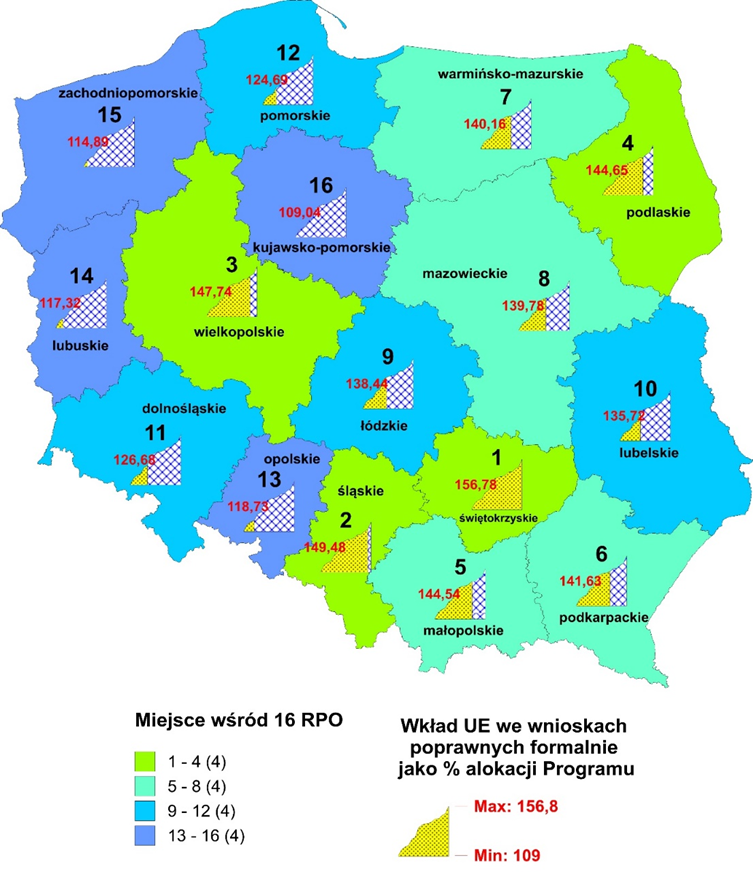 Opracowanie własne: Departament Zarządzania Regionalnym Programem Operacyjnym Województwa Podkarpackiego UMWP na podstawie SL2014 – stan na dzień 31.12.2020 r.Wnioski wybrane do dofinansowaniaW wyniku przeprowadzonych naborów do dofinansowania wybranych zostało 3 421 wniosków, dla których wkład UE wyniósł 8 490 927 006,36 PLN (88,14% alokacji RPO WP). W ramach EFRR wybrano do dofinansowania 1 879 wniosków 
o łącznej wartości wkładu UE 6 162 935 642,15 PLN, co stanowi 89,01% alokacji EFRR. Natomiast w zakresie EFS do dofinansowania wyłoniono 1 542 wnioski 
o łącznej wartości wkładu UE 2 327 991 364,21 PLN (85,91% alokacji EFS).Zawarte umowy/ decyzje o dofinansowanie projektówDo dnia 31.12.2020 r. z beneficjentami podpisano 3 169 umów/decyzji 
o dofinansowanie projektów, dla których wkład UE wyniósł 8 291 404 408,61 PLN (86,07% alokacji RPO WP). W zakresie EFRR podpisano 1 743 umowy/ decyzje 
o łącznej wartości wkładu UE 6 014 960 408,40 PLN (86,88% alokacji EFRR). 
W ramach EFS podpisano 1 426 umów/decyzji o dofinansowaniu o łącznej wartości wkładu UE 2 276 444 000,21 PLN (84,01% alokacji EFS)Mapa. Wkład UE w umowach o dofinansowanie jako % alokacji Programu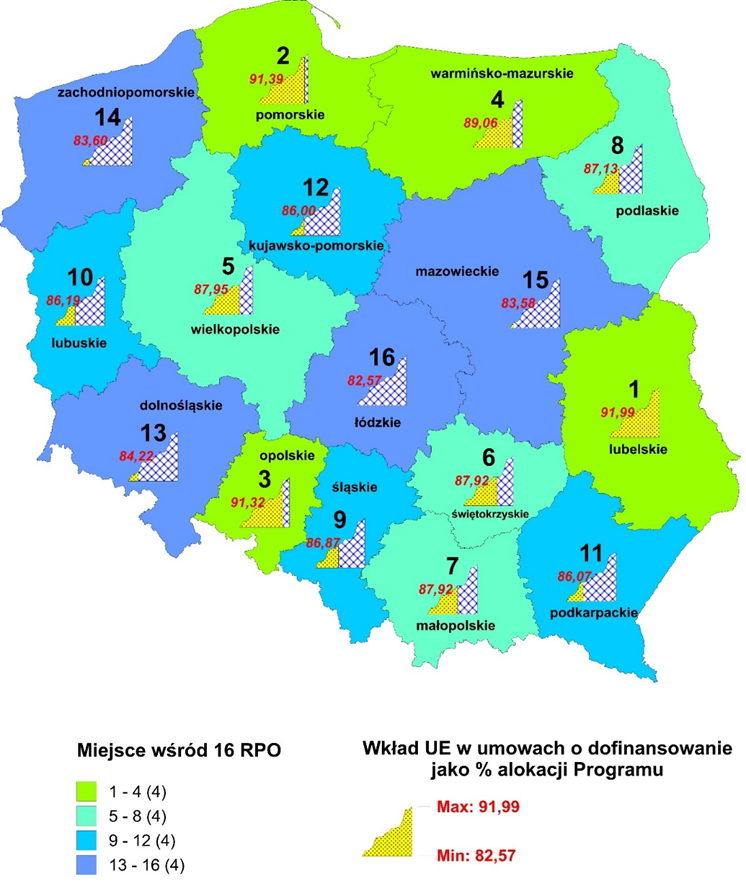 Opracowanie własne: Departament Zarządzania Regionalnym Programem Operacyjnym Województwa Podkarpackiego UMWP na podstawie SL2014 – stan na dzień 31.12.2020 r.Wnioski o płatność beneficjentów i płatności na rzecz beneficjentówDo końca 2020 r. beneficjenci złożyli 17 561 wniosków o płatność na kwotę wkładu UE 5 729 556 369,76 PLN (59,48% alokacji RPO WP). W ramach EFRR 
w analizowanym okresie złożono 7 623 wnioski o płatność o łącznej wartości wkładu UE 4 122 700 190,43 PLN (59,54% alokacji EFRR). W zakresie EFS liczba złożonych przez beneficjentów wniosków o płatność wynosi 9 938 (wkład UE 1 606 856 179,33 PLN, co stanowi 59,30% alokacji EFS). Wg stanu na 31.12.2020 r., województwo podkarpackie na poziomie kraju, nadal plasuje się na 2. miejscu pod względem tempa płatności. Do dnia 31.12.2020 r., Beneficjentom wypłacono środki 
w wysokości 6 204 941 036,42 PLN, z czego środki UE stanowiły 5 949 093 761,84 PLN (61,75% alokacji Programu)Mapa. Wkład UE w zatwierdzonych wnioskach o płatność jako % alokacji Programu
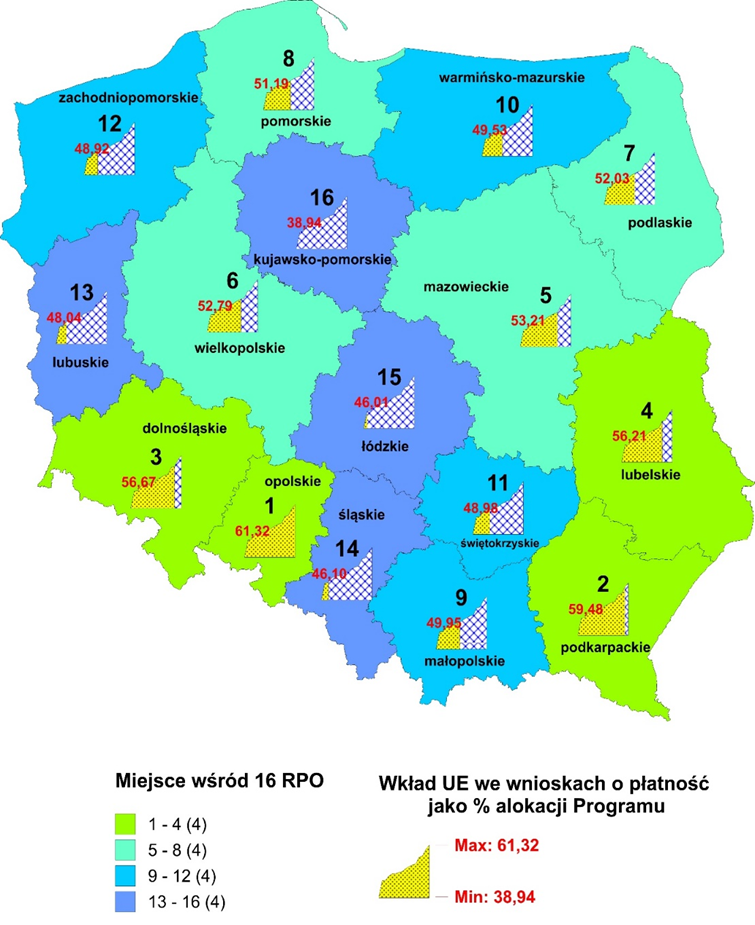 Opracowanie własne: Departament Zarządzania Regionalnym Programem Operacyjnym Województwa Podkarpackiego UMWP na podstawie SL2014 – stan na dzień 31.12.2020 r.CertyfikacjaW ramach 104 wniosków o płatność przekazanych przez IC RPO WP do KE, zadeklarowano kwotę UE 5 749 112 514,71 PLN – 59,68% alokacji RPO WP, 
z czego w zakresie EFRR przekazano 51 wniosków o płatność na kwotę 4 196 097 079,48 PLN – 60,61% alokacji EFRR, natomiast w ramach EFS przekazano 53 wnioski o płatność na kwotę 1 553 015 435,23 PLN – 57,31% alokacji EFS. Do dnia 31.12.2020 r. KE zrefundowała środki w wysokości 5 153 912 056,29 PLN.Zasada automatycznego anulowania zobowiązań (n+3)Na koniec 2020 r. poziom certyfikacji środków (kwota wnioskowana do KE) wyniósł 63% alokacji RPO WP (przyrost o 18 p.p w stosunku do roku 2019), 
a prognozę wniosków o płatność do KE zrealizowano na poziomie 101% (373,55 mln EUR). Minimalny próg certyfikacji (730 mln EUR) wymagany dla realizacji zasady n+3 na koniec 2020 r. osiągnięto na poziomie 182,14%.Prowadzenie działań o charakterze edukacyjnym i informacyjno- promocyjnymW 2020 r. realizowany był projekt pn.: „Wsparcie procesu wdrażania RPO WP 2014-2020 poprzez działania o charakterze edukacyjno-promocyjnym w 2020 roku”. Głównym celem projektu była realizacja adekwatnych i komplementarnych działań komunikacyjnych oraz wzmocnienie kompetencji beneficjentów (w tym potencjalnych beneficjentów) poprzez działania szkoleniowe i wsparcie przygotowania projektów. Działania informacyjno-promocyjne adresowane były również do odbiorców rezultatów projektów i ogółu społeczeństwa i służyły głównie: prezentacji efektów wykorzystania Funduszy Europejskich w regionie,pokazaniu dobrych praktyk realizacji inwestycji przez beneficjentów Funduszy Europejskich,promocji beneficjentów i ich projektów.Zintegrowane Inwestycje Terytorialne (ZIT) dla Rzeszowskiego Obszaru FunkcjonalnegoDotychczasowa alokacja środków dla ZIT w wyniku realokacji potwierdzonej decyzją wykonawczą Komisji Europejskiej C(2020) 3246 z dnia 14 maja 2020 r. została zmniejszona do kwoty 76 322 197 EUR (347 762 090,63 zł), w tym 68 942 203 EUR (314 135 147,97 zł) w zakresie EFRR oraz 7 379 994 EUR (33 626 942,66 zł) w zakresie EFS.Zakontraktowano wszystkie z 15 zaplanowanych przez Stowarzyszenie ROF projektów pozakonkursowych na łączną wartość dofinansowania z EFRR 294 867 015,04 zł (64 713 489,53 EUR), tym samym zakontraktowanie alokacji ZIT EFRR osiągnęło poziom 93,87%. Dotychczas w złożonych wnioskach o płatność rozliczono 195 716 452,18 zł (42 953 243,10 EUR), co stanowi wykorzystanie środków zakontraktowanych EFRR na poziomie 62,30%.Środki alokowane na instrument ZIT w obszarze EFS zostaną w całości przeznaczone w trybie konkursowym na interwencję komplementarną do zintegrowanego projektu rewitalizacyjnego realizowanego na terenie ROF ze środków EFRR. W 2020 r. rozpoczęto ogłaszanie pierwszych konkursów 
w Działaniach 7.7, 8.7, 8.8, 8.9. Kontraktacja całości środków w obszarze EFS planowana jest w 2021 roku.Pandemia wirusa SARS-CoV-2W celu przeciwdziałania negatywnym skutkom pandemii na realizację projektów oraz uwzględniając konieczność zwiększenia bezpieczeństwa mieszkańców województwa podkarpackiego, w procesach zmian RPO WP 2014-2020 (notyfikacja i modyfikacja) na działania antycovidowe realokowano łącznie niemal 90 mln EUR. Największy strumień pieniędzy (ponad 57 mln EUR) popłynął do OP I na granty na kapitał obrotowy (ponad 6 mln EUR) i preferencyjne pożyczki obrotowe wspierające przedsiębiorców z sektora MŚP, którzy znaleźli się w trudnej sytuacji w związku z koronawirusem (ponad 51 mln EUR).Środki realokowane dotychczas na obszar zdrowia w OP VI (niemal 12 mln EUR) pozwoliły na realizację dedykowanego projektu przeciwdziałającego rozprzestrzenianiu się COVID-19 i ograniczającego jego negatywne skutki „Poprawa bezpieczeństwa epidemiologicznego na terenie województwa podkarpackiego w związku z pojawieniem się koronawirusa SARS-CoV-2”. W ramach projektu realizowane będą działania ukierunkowane na ochronę osobistą personelu medycznego i zdrowia osób starszych, zaopatrzenie placówek w sprzęt medyczny 
i zabezpieczenie osób zakażonych.Ponadto, planuje się również rozszerzenie projektu Klinicznego Szpitala Wojewódzki nr 1 im. Fryderyka Chopina w Rzeszowie ukierunkowanego na profilaktykę, diagnostykę i kompleksowe leczenie chorób układu oddechowego 
w Podkarpackim Centrum Chorób Płuc z uwagi na bezpośredni związek planowanej inwestycji z niwelowaniem przyszłych konsekwencji zdrowotnych wynikających 
z pandemii. W odniesieniu do EFS środki antycovidowe (niemal 21 mln EUR) skierowano przede wszystkim na działania PUP (OP VII) związane z przeciwdziałaniem bezrobociu poprzez uruchomienie dofinansowania wynagrodzeń i części kosztów prowadzenia działalności gospodarczej w formie tzw. short-term work schemes (STW). Jednocześnie wsparcie antycovidowe realizowane jest również w innych projektach miękkich, w ramach których - w wyniku powstałych oszczędności - istnieje możliwość bieżącego wykorzystania środków na walkę z pandemią COVID-19.Rozprzestrzenianie się COVID-19 doprowadziło do trudnej sytuacji gospodarczej niektórych beneficjentów. Szczególnie dotyczy to przedsiębiorców 
w OP I i projektów miękkich. Zarówno w odniesieniu do EFRR, jak i EFS, do IZ napływają różne obawy Beneficjentów o dalszą realizację projektów, które determinowane są przede wszystkim przez:problemy z płynnością finansową, zamówieniami i dostawą towarów,spowolnienia w realizacji projektów wynikające z czasowego zamknięcia niektórych placówek (np. wsparcia dziennego, szkoły),opóźnienia w rekrutacji uczestników oraz brak możliwości organizacji szkoleń, warsztatów, staży.W związku z tym, IZ RPO WP dokłada wszelkich starań, by na bieżąco obsługiwać realizowane projekty, a dzięki podjętym działaniom zaradczym (IZ na prośbę Beneficjentów wydłuża/przesuwa terminy realizacji projektów czy podpisywania umów o dofinansowanie), rozwiązywanie umów o dofinansowanie 
z powodu COVID-19 zostało ograniczone do minimum. Ponadto IZ RPO WP stosuje również odstępstwa od obowiązujących procedur, mające na celu zminimalizowanie skutków ograniczeń i problemów spowodowanych pandemią, np. zmieniono procedury kontroli projektów (prowadzenie kontroli w trybie zdalnym 
z wykorzystaniem środków komunikacji elektronicznej). Dodatkowo, mając na uwadze ułatwienie realizacji projektów, odciążenie finansowe Beneficjentów, w tym poprawę płynności finansowej przedsiębiorstw oraz obniżenie kosztów realizacji inwestycji, w ramach RPO WP 2014-2020 uruchomiony został system zaliczkowy dla przedsiębiorców z OP I (realizujących wybrane typy projektów) i wszystkich beneficjentów OP II - VI RPO WP.Z uwagi na stan wdrażania i okres realizacji poszczególnych projektów, efekty wsparcia antycovidowego widoczne są obecnie (na podstawie wniosków o płatność pośrednią/zatwierdzonej informacji miesięcznej dla IF):w OP I w poddziałaniu 1.4.2 – 595 przedsiębiorstw objętych wsparciem w zakresie pożyczek na kapitał obrotowy (CV 23) i ponad 37 mln EUR wypłaconego wsparcia finansującego kapitał obrotowy (CV 21),w zakresie OP VI w poddziałaniu 6.2.1 – ponad 18,5 tys EUR wydane na zakup sprzętu medycznego, 22 karetki pogotowia i pojazdy zakupione na potrzeby reagowania kryzysowego oraz 1  (z 6 planowanych) laboratorium 
o zwiększonych możliwościach testowania COVID-19,w OP VII w działaniu 7.2 - 25 446 osób objętych wsparciem w zakresie zwalczania lub przeciwdziałania skutkom pandemii COVID-19 poprzez dofinansowanie wynagrodzeń i części kosztów prowadzenia działalności gospodarczej (CV 31; CVST) i ponad 15,06 mln EUR kosztów kwalifikowanych już wydanych na działania antycovidowe (CV 30).Wśród najważniejszych dotychczasowych efektów rzeczowych realizacji Programu, wymienić można (na podstawie wniosków o płatność pośrednią):wsparcie 1 815 przedsiębiorstw (niepowtarzających się - na podstawie wniosku o płatność końcową),udostępnienie 1 167 usług on-line,budowa/modernizacja ponad 8 km sieci ciepłowniczych,zakup/modernizację 191 jednostek taboru pasażerskiego publicznego transportu zbiorowego komunikacji miejskiej, wsparcie 30 Punktów Selektywnego Zbierania Odpadów Komunalnych, budowę/przebudowę ponad 560 km sieci kanalizacji sanitarnej wobec wartości docelowej na koniec 2023 r. wynoszącej ponad 740 km,wsparcie 57 obiektów instytucji kultury oraz 82 zabytków nieruchomych,budowę/przebudowę/modernizację niemal 108 km dróg wobec spodziewanej wartości docelowej blisko 200 km,  zakup 9 jednostek taboru kolejowego o pojemności 3 076 osób,wsparcie 21 podmiotów leczniczych,utworzenie ponad 1 000 miejsc w placówkach stacjonarnej pomocy społecznej,wsparcie 364 jednostek organizacyjnych systemu oświaty,objęcie wsparciem w programie 28 450 osób bezrobotnych (łącznie 
z długotrwale bezrobotnymi),otrzymanie przez  5 839 osób bezzwrotnych środków na podjęcie działalności gospodarczej; utworzenie 1 714 miejsc opieki nad dziećmi w wieku do lat 3,spośród osób zagrożonych ubóstwem lub wykluczeniem społecznym objętych wsparciem w programie 1 411 osób zaczęło poszukiwać pracy po opuszczeniu programu, 2 090 osób podjęło pracę po opuszczeniu programu (łącznie z pracującymi na własny rachunek) oraz 2 376 osób uzyskało kwalifikacje lub nabyło kompetencje po opuszczeniu programu,wsparcie  2 358 miejsc świadczenia usług społecznych, istniejących po zakończeniu projektów,utworzenie 1 368 miejsc pracy w przedsiębiorstwach społecznych,dofinansowanie 7 002 miejsc wychowania przedszkolnego,wsparcie 60 745 uczniów w zakresie rozwijania kompetencji kluczowych lub umiejętności uniwersalnych, w postaci m.in. zajęć dydaktyczno-wyrównawczych i rozwijających w szkołach,wyposażenie 483 szkół i placówek systemu oświaty  w sprzęt TIK do prowadzenia zajęć edukacyjnych,  doposażenie 179 szkół i placówek kształcenia zawodowego w sprzęt i materiały dydaktyczne niezbędne do realizacji kształcenia zawodowego,uczestnictwo 14 344 uczniów szkół i placówek kształcenia zawodowego 
w stażach i praktykach u pracodawców,uczestnictwo 28 265 osób  w pozaszkolnych formach kształcenia, wypłacenie 3 374 stypendiów dla uczniów zdolnych.Według stanu na koniec 2020 r. zrealizowanych zostało już 2 207 projektów (projekty zakończone), dla których wkład UE wyniósł 4 164 960 306,13 PLN. Stanowi to ponad 69% dotychczas podpisanych umów/decyzji o dofinansowaniu projektów 
(3 169 umów/decyzji).Podsumowanie stanu wdrażania RPO WP 2014 – 2020 na koniec 2020 r.Wykres. Podsumowanie stanu wdrażania RPO WP 2014-2020 wg stanu na koniec roku 2020 [mln zł]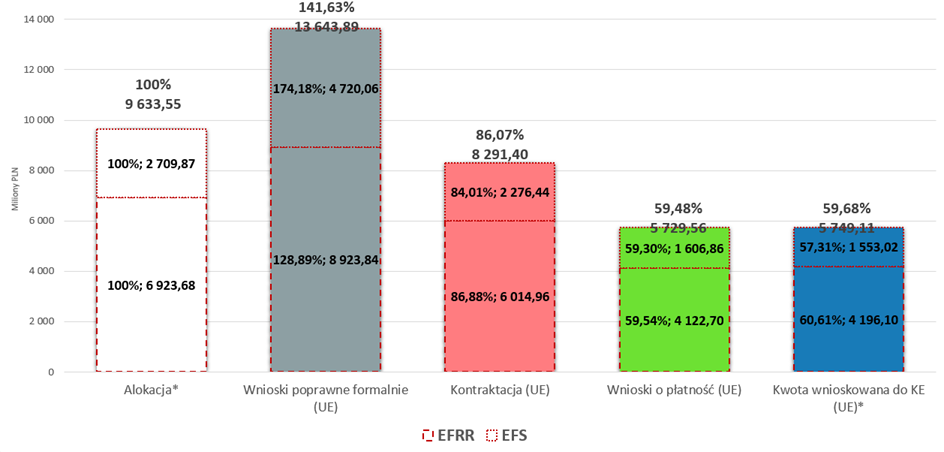 Opracowanie własne: Departament Zarządzania Regionalnym Programem Operacyjnym Województwa Podkarpackiego UMWP na podstawie SL2014 – stan na dzień 31.12.2020 r.Wykres. Postępy w realizacji RPO WP 2014-2020 jako % alokacji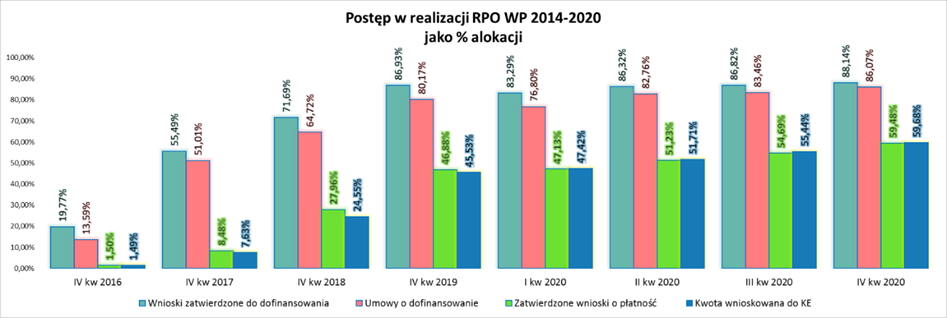 Opracowanie własne: Departament Zarządzania Regionalnym Programem Operacyjnym Województwa Podkarpackiego UMWP na podstawie SL2014 – stan na dzień 31.12.2020 r.REALIZACJA ZADAŃ W ZAKRESIE PODMIOTU WDRAŻAJĄCEGO/INSTYTUCJI POŚREDNICZĄCEJ DLA DZIAŁAŃ DELEGOWANYCH W RAMACH PROW NA LATA 2014–2020Priorytetem Programu jest poprawa konkurencyjności sektora rolnego 
z jednoczesnym uwzględnieniem celów środowiskowo‐klimatycznych. Przede wszystkim wspierana jest restrukturyzacja i modernizacja gospodarstw rolnych oraz rozwój przetwórstwa rolno- spożywczego. Istotnym elementem Programu są działania wspierające modernizację  gospodarstw rolnych. Samorząd Województwa w zakresie działań delegowanych wdraża poszczególne poddziałania/typy operacji w ramach trzech działań, tj.: Wsparcie na inwestycje związane z rozwojem, modernizacją 
i dostosowywaniem rolnictwa i leśnictwa:scalanie gruntów.Podstawowe usługi i odnowa wsi na obszarach wiejskich:wsparcie inwestycji związanych z tworzeniem, ulepszaniem lub rozbudową wszystkich rodzajów małej infrastruktury, w tym inwestycji w energię odnawialną i w oszczędzanie energii:gospodarka wodno-ściekowa,budowa lub modernizacja dróg lokalnych,wsparcie inwestycji w tworzenie, ulepszanie i rozwijanie podstawowych usług lokalnych dla ludności wiejskiej, w tym rekreacji, kultury i powiązanej infrastruktury:inwestycje w obiekty pełniące funkcje kulturalne,kształtowanie przestrzeni publicznej,inwestycje w targowiska lub obiekty budowlane przeznaczone na cele promocji lokalnych produktów,wsparcie badań i inwestycji związanych z utrzymaniem, odbudową 
i poprawą stanu dziedzictwa kulturowego i przyrodniczego wsi, krajobrazu wiejskiego i miejsc o wysokiej wartości przyrodniczej, w tym dotyczące powiązanych aspektów społeczno-gospodarczych oraz środków w zakresie świadomości środowiskowej:ochrona zabytków i budownictwa tradycyjnego.Wsparcie dla rozwoju lokalnego w ramach inicjatywy LEADER:wsparcie przygotowawcze,wsparcie na wdrażanie operacji w ramach strategii rozwoju lokalnego kierowanego przez społeczność,przygotowanie i realizacja działań w zakresie współpracy z lokalną grupą działania,wsparcie na rzecz kosztów bieżących i aktywizacji.Limity środków przyznanych dla województwa podkarpackiego w ramach poszczególnych działań, poddziałań, typów operacji określa Rozporządzenie Ministra Rolnictwa i Rozwoju Wsi z dnia 12 października 2015 r. w sprawie wysokości limitów środków dostępnych w poszczególnych województwach lub latach w ramach określonych działań lub poddziałań Programu Rozwoju Obszarów Wiejskich na lata 2014–2020 (Dz. U. z 2015 r., poz. 1755 z późn. zm.). Łączny budżet przeznaczony na realizację Programu Rozwoju Obszarów Wiejskich na lata 2014–2020 wynosi ponad 13,6 mld euro, natomiast budżet dla województwa podkarpackiego wynosi blisko 855 mln zł  i jest to alokacja najwyższa w kraju.Realizacja poszczególnych działań wdrażanych przez samorząd województwa w ramach PROW w 2020 roku:Scalanie gruntówWojewództwo podkarpackie charakteryzuje się dużym rozdrobnieniem agrarnym, wiele gospodarstw użytkuje liczne małe rozproszone działki rolne. Dlatego też w celu wzrostu konkurencyjności sektora rolnego podjęte zostały działania na rzecz poprawy struktury obszarowej gospodarstw poprzez udzielenie pomocy 
w ramach PROW na scalanie gruntów rolnych. Z uwagi na strukturę agrarną, Podkarpacie dysponuje najwyższą alokacją w skali całego kraju. Pomoc przyznawana jest na operacje w zakresie prac scaleniowych oraz zagospodarowania poscaleniowego. Jej beneficjentami są starostwa powiatowe.Rok 2020 to kontynuacja realizacji działania w ramach przeprowadzonych naborów wniosków.  W ramach piątego naboru (przeprowadzonego pod koniec 2019 r.) w dniu 14 stycznia 2020 r. Zarząd Województwa Podkarpackiego podjął uchwałę w sprawie zatwierdzenia listy operacji typu „Scalanie gruntów” w ramach poddziałania „Wsparcie na inwestycje związane z rozwojem, modernizacją 
i dostosowywaniem rolnictwa i leśnictwa” objętego Programem Rozwoju Obszarów Wiejskich na lata 2014 – 2020. Na liście operacji zakwalifikowanych do otrzymania pomocy znalazły się dwa powiaty: rzeszowski oraz jarosławski. W lutym 2020 r. zostały podpisane 2 umowy na łączną kwotę 15 612 406,78 zł, z czego wartość dofinansowania to 15 612 406,78 zł (w tym EFRROW 9 934 172 zł). Łączna powierzchnia scalanych gruntów wyniesie 
1 283,93 ha. Liczba gospodarstw uczestniczących w scaleniu wynosi 402. Planowanych do budowy jest 17 km dróg, natomiast przebudowanych ma być ponad 46 km dróg.Łączne dane z przeprowadzonych pięciu naborów wniosków:Po przeprowadzonych pięciu naborach łącznie zawarto 38 umów o przyznanie pomocy, a zakontraktowane środki łącznie wyniosą  335 613 874,80 zł. To stawia województwo w pozycji lidera, jeżeli chodzi o unijne dofinansowanie w ramach Programu Rozwoju Obszarów Wiejskich na lata 2014-2020 r. Łączny obszar scalonych gruntów wyniesie 29 928,91 ha. Liczba gospodarstw uczestniczących 
w scaleniu wyniesie 8 711, a planowanych do budowy jest 674,41 km dróg, natomiast przebudowanych ma być około 619,78 km dróg. Najwięcej gruntów zostanie scalonych w powiecie jarosławskim – około 9 293 ha, przeworskim – 8 850 ha oraz leżajskim – około 4 000 haWykres. Scalenia gruntów [zł]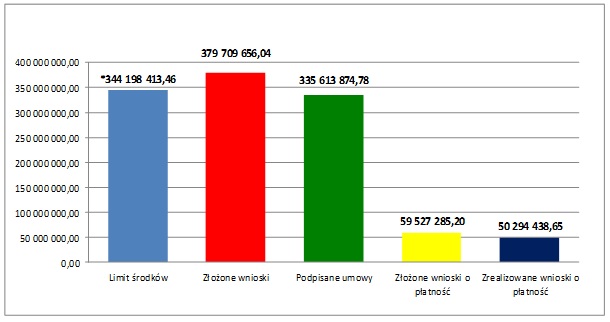 * - Limit obliczono w oparciu o średni kurs euro z dnia 27 listopada 2020 r. Opracowanie własne: Departament Programów Rozwoju Obszarów Wiejskich UMWPBudowa lub modernizacja dróg lokalnychPomoc w ramach działania przyznawana jest na operacje w zakresie budowy, przebudowy lub zmiany nawierzchni dróg gminnych, powiatowych lub wewnętrznych. Nabór wniosków odbył się w 2016 r. Zawarto 138 umów o wartości całkowitej 107 923 172,41 zł, z czego poziom pomocy ze środków EFRROW w formie refundacji wynosi 67 599 313,41 zł. Na inwestycje związane z budową, przebudową lub zmianą nawierzchni dróg gminnych, powiatowych lub wewnętrznych otrzymało dofinansowanie 12 powiatów oraz 58 gmin, przebudowanych zostanie blisko 260 km dróg.Rok 2020 to kontynuacja realizacji działania w ramach naboru, który odbył się w 2016 r. W terminie do 31 grudnia 2020 roku wpłynęło 154 wnioski o płatność 
o wartości całkowitej 108 580 138,34 zł, z czego dofinansowanie ze środków EFRROW wynosi 67 431 214,07 zł. W ramach prowadzonych procedur zrealizowano 154 płatności na kwotę 108 580 138,34 zł, kwota refundacji ze środków EFRROW wynosi 67 291 036,42 zł. Zakończonych zostało 138 operacji o wartości całkowitej 108 580 138,34 zł, z czego dofinansowanie ze środków EFRROW wynosi 67 291 036,42 zł.Wykres. Budowa lub modernizacja dróg lokalnych [zł]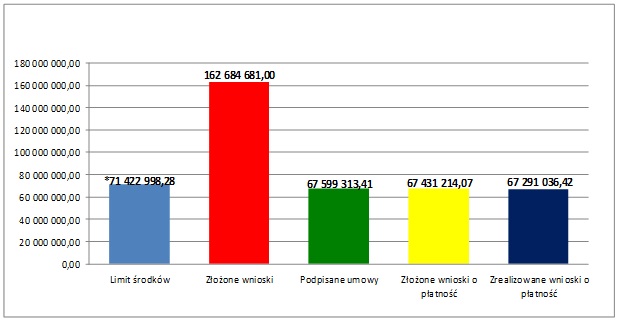 * - Limit obliczono w oparciu o średni kurs euro z dnia  27 listopada 2020 r. Opracowanie własne: Departament Programów Rozwoju Obszarów Wiejskich UMWPGospodarka wodno-ściekowaDziałanie ma na celu rozwój infrastruktury wodno-kanalizacyjnej. Kanalizacja 
i wodociągi są istotne szczególnie w regionach turystycznych i cennych krajobrazowo. Uzbrojenie terenu w tę infrastrukturę umożliwia inwestowanie, co 
z kolei pozwala na powstawanie nowych miejsc pracy w sektorze turystycznym, rekreacyjnym, uzdrowiskowym oraz małym przetwórstwie rolno-spożywczym.Pomoc przyznawana jest na operacje w zakresie dotyczącym budowy, przebudowy lub wyposażenia obiektów budowlanych służących do zaopatrzenia 
w wodę lub odprowadzania ścieków. Rok 2020 to kontynuacja realizacji działania 
w ramach pierwszego naboru wniosków , który odbył się w 2017 r. oraz drugiego przeprowadzonego w 2019 r.Zarząd Województwa Podkarpackiego w dniu 19 maja 2020 r. podjął uchwałę Nr 156/3416/20 w sprawie zatwierdzenia zaktualizowanej listy operacji informującej 
o kolejności przysługiwania pomocy na operacje typu: „Gospodarka wodno-ściekowa” w ramach działania „Podstawowe usługi i odnowa wsi na obszarach wiejskich”, poddziałania „Wsparcie inwestycji związanych z tworzeniem, ulepszaniem lub rozbudową wszystkich rodzajów małej infrastruktury, w tym inwestycji w energię odnawialną i w oszczędzanie energii” objętego Programem Rozwoju Obszarów Wiejskich na lata 2014-2020 dla naboru przeprowadzonego w terminie od 5 sierpnia 2019 r. do 30 sierpnia 2019 r. Na zaktualizowanej liście operacji informującej 
o kolejności przysługiwania pomocy znalazło się 61 wnioskodawców.Zgodnie z zapisami § 2 Rozporządzenia Ministra Rolnictwa i Rozwoju Wsi 
z dnia 12 października 2015 r. w sprawie wysokości limitów środków dostępnych 
w poszczególnych województwach lub latach w ramach określonych działań lub poddziałań Programu Rozwoju Obszarów Wiejskich na lata 2014-2020 (Dz.U.2015 poz. 1755 z późn. zm.) limit środków dla województwa podkarpackiego w przypadku operacji typu „Gospodarka wodno- ściekowa” wynosi 39 257 602 euro co 
w przeliczeniu wg kursu euro opublikowanego przez Europejski Bank Centralny obowiązującego w miesiącu maju 2020 r. wynosił 173 683 482,77 zł (100% limitu).Limit środków dla województwa podkarpackiego w przypadku operacji typu „Gospodarka wodno- ściekowa” przewidzianych dla województwa Podkarpackiego pozwolił na zawarcie umów ze wszystkimi wnioskodawcami znajdującymi się na zatwierdzonej liście rankingowej. Według stanu na koniec grudnia 2020 r. zostało zawartych 61 umów 
o dofinansowanie. Łączna wartość zawartych umów to 126 736 531,30 zł, z czego poziom pomocy ze środków EFRROW w formie refundacji wynosi 65 630 945,00 zł.W dniu 29.09.2020 r. Zarząd Województwa Podkarpackiego podjął uchwałę 
w sprawie ustalenia terminu i miejsca składania wniosków o przyznanie pomocy na operacje typu „Gospodarka wodno- ściekowa” w ramach poddziałania „Wsparcie inwestycji związanych z tworzeniem, ulepszaniem lub rozbudową wszystkich rodzajów małej infrastruktury, w tym inwestycji w energię odnawialną i oszczędzanie energii” objętego Programem Rozwoju Obszarów Wiejskich na lata 2014-2020. Termin składania trzeciego naboru wniosków obejmował okres od 19 października 2020 r. do 11 grudnia 2020 r. Po ocenie formalnej i merytorycznej zostanie sporządzona i przedłożona pod obrady Zarządu Województwa lista wniosków, które zostaną objęte dofinansowaniem. W ramach naboru złożonych zostało 34 wnioski o przyznanie pomocy. Łączna wartość złożonych wniosków wynosi 52 863 127,84 zł, z czego wnioskowana kwota pomocy to 26 054 169,00 zł.Łączne dane z przeprowadzonych trzech naborów wniosków:W ramach wszystkich trzech naborów złożonych zostało 182 wnioski o przyznanie pomocy. Łączna wartość złożonych wniosków wynosi 467 039 312,30 zł, z czego wnioskowana kwota pomocy to 232 762 546, 00 zł.Według stanu na koniec grudnia 2020 r. (nabór I i II) łącznie zostało zawartych 124 umowy o wartości 323 645 854,80 zł, kwota pomocy w formie refundacji stanowi 157 997 020,00 zł. W bieżącym okresie sprawozdawczym beneficjenci przedłożyli 114 wniosków o płatność o wartości całkowitej 284 571 212,00 zł, dofinansowanie ze środków EFRROW to 95 507 123,00 zł. W ramach procedur zrealizowano 101 płatności o wartości 206 568 811,60 zł, kwota refundacji ze środków EFRROW to 88 832 982,30 zł. Całkowicie zakończonych zostało 60 operacji o wartości 200 326 090,51 zł, z czego dofinansowanie ze środków EFRROW wynosi 85 714 160,77 zł.Na poniższym wykresie przedstawiono realizację działania po trzech naborach wniosków o przyznanie pomocy. Koszty związane z podpisanymi umowami, wnioskami o płatność (złożone i zrealizowane) dotyczą naboru pierwszego 
i drugiego.Wykres. Gospodarka wodno- ściekowa [zł] 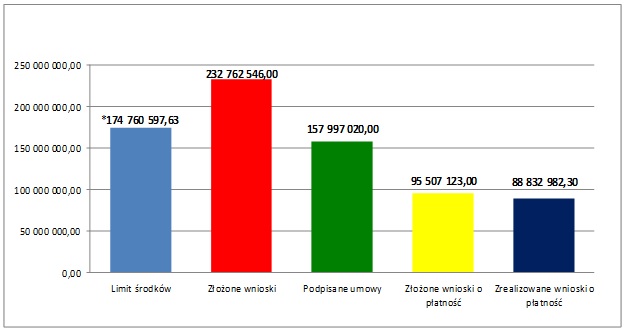 * - Limit obliczono w oparciu o średni kurs euro z dnia 27 listopada 2020 r. Opracowanie własne: Departament Programów Rozwoju Obszarów Wiejskich UMWPInwestycje w targowiska lub obiekty budowlane przeznaczone na cele promocji lokalnych produktówPomoc na tego typu operacje obejmuje budowę lub przebudowę targowisk lub obiektów budowlanych przeznaczonych na cele promocji lokalnych produktów.W 2020 r. trwała kontynuacja realizacji działania w ramach naborów wniosków przeprowadzonych w 2017 i 2019 r.W dniu 2 marca 2020 r. Zarząd Województwa Podkarpackiego podjął uchwałę Nr 128/2992/20 w sprawie zatwierdzenia listy operacji informującej o kolejności przysługiwania pomocy na operacje typu: „Inwestycje w targowiska lub obiekty budowlane przeznaczone na cele promocji lokalnych produktów” w ramach działania „Podstawowe usługi i odnowa wsi na obszarach wiejskich”, poddziałania „Wsparcie inwestycji w tworzenie, ulepszanie i rozwijanie podstawowych usług lokalnych dla ludności wiejskiej, w tym rekreacji, kultury i powiązanej infrastruktury” objętego Programem Rozwoju Obszarów Wiejskich na lata 2014-2020 dla naboru przeprowadzonego w dniach od 16 września do 31 października 2019 roku. Na liście operacji informującej o kolejności przysługiwania pomocy znalazło się 5 wnioskodawców.W związku z wejściem w życie Rozporządzenia Ministra Rolnictwa i Rozwoju Wsi z dnia 11 września 2020 r. zmieniającego rozporządzenie w sprawie wysokości limitów środków dostępnych w poszczególnych województwach lub latach w ramach określonych działań lub poddziałań Programu Rozwoju Obszarów Wiejskich na lata 2014–2020, udało się podpisać umowy z wszystkimi wnioskodawcami znajdującymi się na zatwierdzonej liście rankingowej, którzy oczekiwali na środki finansowe.Łącznie wartość realizowanych 5 inwestycji według stanu na 31 grudnia 2020 r. wynosi 6 438 111,41 zł z czego kwota dofinansowania ze środków Europejskiego Funduszu Rolnego na Rzecz Rozwoju Obszarów Wiejskich stanowi  3 641 713 zł.Łączne dane z przeprowadzonych trzech naborów wniosków:Po przeprowadzonych trzech naborach wniosków łączna kwota złożonych 21 wniosków o przyznanie pomocy wynosi 18 364 204,00 zł. Wartość całkowita wszystkich przedłożonych aplikacji to 33 248 599,61 zł. Według stanu na koniec grudnia 2020 r. łącznie zostało zawartych 16 umów o wartości 24 351 711,16 zł, kwota pomocy w formie refundacji stanowi 13 365 335,00 zł. W bieżącym okresie sprawozdawczym zostało złożonych 10 wniosków o płatność o wartości całkowitej 17 576 047,87 zł, z czego dofinansowania ze środków EFRROW wynosi 7 660 674,00 zł. W ramach procedur zrealizowano 9 płatności na kwotę 15 486 975,16 zł, kwota refundacji ze środków EFRROW to 6 814 573,10 zł. Całkowicie zakończonych zostało 7 operacji o wartości 13 987 827,42 zł, z czego dofinansowanie ze środków EFRROW to 6 039 039,10 zł.Wykres. Operacje typu targowiska [zł]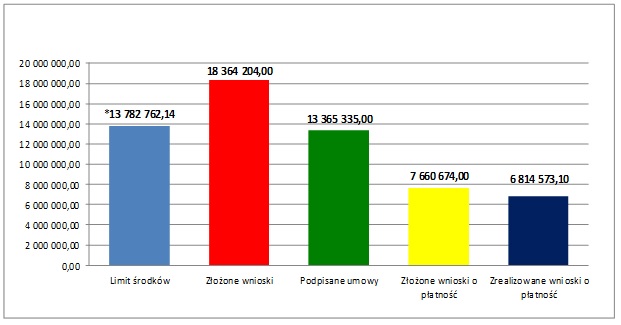 * - Limit obliczono w oparciu o średni kurs euro z dnia 27 listopada 2020 r. Opracowanie własne: Departament Programów Rozwoju Obszarów Wiejskich UMWPInwestycje w obiekty pełniące funkcje kulturalneWsparcie w ramach tego typu operacji obejmuje budowę, przebudowę lub wyposażanie budynków pełniących funkcje kulturalne, w tym świetlic i domów kultury. Rok 2020 to kontynuacja realizacji działania w ramach pierwszego naboru, który odbył się w 2018 r. Do końca grudnia 2020 r. zawartych zostało 16 umów o dofinansowanie 
o łącznej wartości 8 979 747,70  zł, z czego wnioskowana kwota pomocy to 5 087 268,00 zł. W bieżącym okresie sprawozdawczym wpłynęło 21 wniosków o płatność 
w wysokości 8 561 048,50 zł, z czego poziom pomocy ze środków EFRROW wynosi 4 759 842,00 zł. W ramach procedur zrealizowano 13 płatności o wartości 5 889 480,52 zł, kwota refundacji ze środków EFRROW to 3 259 547,00 zł. Zakończonych zostało 9 operacji o wartości całkowitej 4 835 334,63 zł, z czego dofinansowanie wynosi 2 646 931,00 zł.Wykres. Inwestycje w obiekty pełniące funkcje kulturalne [zł]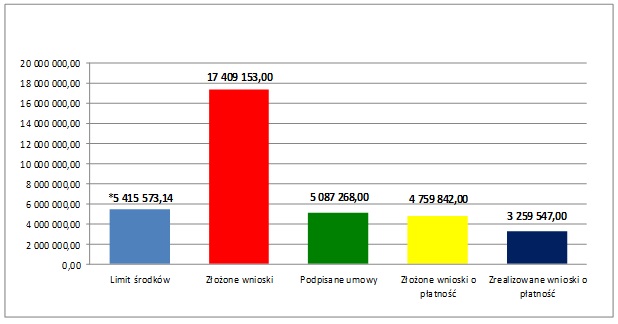 * - Limit obliczono w oparciu o średni kurs euro z dnia 27 listopada 2020 r. Opracowanie własne: Departament Programów Rozwoju Obszarów Wiejskich UMWPKształtowanie przestrzeni publicznejPomoc przyznawana jest na operacje z zakresu kształtowania przestrzeni publicznej zgodnie z wymaganiami ładu  przestrzennego.Rok 2020 to kontynuacja realizacji działania w ramach pierwszego naboru, który odbył się w 2018 r.Do końca grudnia 2020 r. zawartych zostało 23 umów o dofinansowanie 
o łącznej wartości 11 957 599,13 zł,  z czego wnioskowana kwota pomocy to 6 988 759,00 zł. W bieżącym okresie sprawozdawczym wpłynęło 7 wniosków płatności 
w wysokości 3 316 336,19 zł, z czego poziom pomocy ze środków EFRROW 
w formie refundacji wynosi 1 662 986,00 zł. W ramach procedur zrealizowano 
i zakończono całkowicie 3 operacje o łącznej wartości 946 897,17 zł, z czego kwota refundacji ze środków EFRROW to 556 783,00 zł. Tym samym lista operacji przewidzianych do dofinansowania w ramach działania została wyczerpana.Do końca grudnia 2020 r. zawartych zostało 23 umów o dofinansowanie 
o łącznej wartości 11 620 270,93 zł,  z czego wnioskowana kwota pomocy to 6 712 068,00 zł.W bieżącym okresie sprawozdawczym wpłynęło 27 wniosków o płatności 
w wysokości 11 003 928,58 zł, z czego poziom pomocy ze środków EFRROW 
w formie refundacji wynosi 5 867 696,00 zł. W ramach procedur zrealizowano 
i zakończono całkowicie 23 operacje o łącznej wartości 9 352 881,73 zł, z czego kwota refundacji ze środków EFRROW to 4 969 186,84 zł. Tym samym lista operacji przewidzianych do dofinansowania w ramach działania została wyczerpana.Wykres. Kształtowanie przestrzeni publicznej [zł]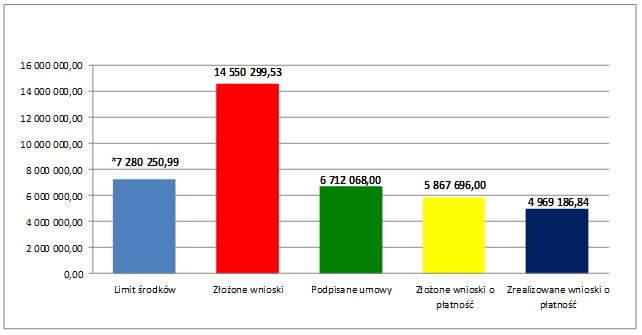 * - Limit obliczono w oparciu o średni kurs euro z dnia 27 listopada 2020 r. Opracowanie własne: Departament Programów Rozwoju Obszarów Wiejskich UMWPOchrona zabytków i budownictwa tradycyjnegoPomoc jest przyznawana w zakresie badań i inwestycji związanych 
z utrzymaniem, odbudową i poprawą stanu dziedzictwa kulturowego i przyrodniczego wsi, krajobrazu wiejskiego i miejsc o wysokiej wartości przyrodniczej, w tym dotyczące powiązanych aspektów społeczno-gospodarczych oraz środków 
w zakresie świadomości środowiskowej.Rok 2020 to kontynuacja realizacji działania w ramach pierwszego naboru, który odbył się w 2018 r. Według stanu na 31 grudnia 2020 r. zawartych zostało 5 umów o dofinansowanie o łącznej wartości 3 573 758,12 zł, z czego wnioskowana kwota pomocy to 2 072 964 zł.  W bieżącym okresie sprawozdawczym wpłynęło 7 wniosków o płatność w wysokości 3 791 844,91 zł, z czego poziom pomocy ze środków EFRROW w formie refundacji wynosi 2 068 126,00 zł.W ramach procedur zrealizowano 6 płatności o wartości 3 681 732,24 zł, kwota refundacji ze środków EFRROW to 1 998 062,00 zł. Zakończone zostały 4 operacje o wartości całkowitej 3 520 014,91 zł, z czego dofinansowanie wynosi 1 895 162,00 zł.Wykres. Ochrona zabytków i budownictwa tradycyjnego [zł]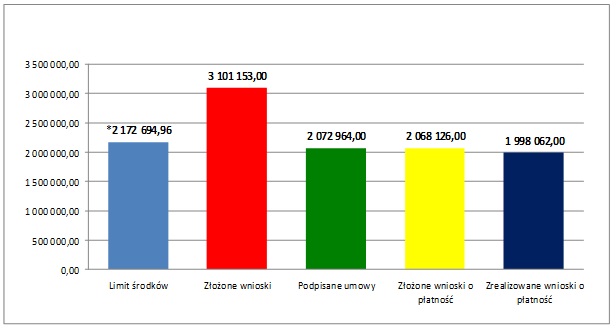 * - Limit obliczono w oparciu o średni kurs euro z dnia 27 listopada 2020 r. Opracowanie własne: Departament Programów Rozwoju Obszarów Wiejskich UMWPWsparcie dla rozwoju lokalnego w ramach inicjatywy LEADERCelem jest przede wszystkim budowanie kapitału społecznego wsi poprzez aktywizację mieszkańców oraz przyczynianie się do tworzenia nowych miejsc pracy na obszarach wiejskich. Rozwój lokalny kierowany przez społeczność (RLKS) wspierany ze środków Europejskiego Funduszu Rolnego na rzecz Rozwoju Obszarów Wiejskich (EFRROW) jest wdrażany przez Lokalne Grupy Działania (LGD), które są rodzajem partnerstwa tworzonego na obszarach wiejskich, zrzeszającego przedstawicieli lokalnych organizacji (z sektora publicznego, gospodarczego i społecznego) oraz mieszkańców danego obszaru wyznaczonego granicą gmin członkowskich.W województwie podkarpackim funkcjonuje 26 LGD, które obejmują swoim zasięgiem obszar niemal całego województwa podkarpackiego i trzech gmin województwa małopolskiego. Skupiają łącznie 1 524 661 mieszkańców. Budżet poszczególnych LGD jest zróżnicowany i zależy od wielkości obszaru objętego Lokalną Strategią Rozwoju (LSR). Kwota pomocy wynosi od 5,5 mln zł w przypadku LGD, której liczba ludności jest najmniejsza i wynosi ponad 36 tys. mieszkańców. Kwota proporcjonalnie wzrasta do ponad 14 mln zł dla obszaru LSR którego liczba ludności wynosi blisko 110 tys. mieszkańców. LGD dysponują łącznie budżetem 
w wysokości 227 529 521,50 zł.Głównym zadaniem LGD jest wybór operacji do finansowania w ramach budżetu określonego w LSR oraz ustalanie kwoty wsparcia. LGD dokonują wyboru operacji na podstawie opracowanych przez siebie kryteriów wyboru operacji. Ważnym zadaniem jest również aktywizacja społeczności lokalnej oraz udzielanie doradztwa potencjalnym beneficjentom.Poddziałanie „Wsparcie przygotowawcze”Wypracowanie mechanizmów współpracy i włączania lokalnych społeczności w celu przygotowania i opracowania projektu Lokalnej Strategii Rozwoju (LSR) realizowane było poprzez poddziałanie „Wsparcie przygotowawcze”. Nabór wniosków odbywał się w 2015 roku.W ramach naboru złożonych zostało 26 wniosków o przyznanie pomocy przez Lokalne Grupy Działania mające siedzibę na terenie województwa podkarpackiego. Łączna wartość złożonych wniosków wyniosła 3 102 000,00 zł. Ze wszystkimi LGD zawarto umowy o przyznanie pomocy.W wyniku weryfikacji wniosków z wszystkimi Lokalnymi Grupami Działania, które złożyły wnioski, zawarte zostały umowy o przyznaniu pomocy finansowej. Pomoc została wypłacona wszystkim LGD w kwocie 3 102 000,00 zł, z czego wartość dofinansowania to 3 102 000,00 zł (w tym EFRROW 1 973 802,60 zł). Wsparcie przygotowawcze jest poddziałaniem zakończonym i rozliczonym.Poddziałanie „Wsparcie na wdrażanie operacji w ramach strategii rozwoju lokalnego kierowanego przez społeczność”W wyniku przeprowadzonego konkursu na wybór Strategii Rozwoju Lokalnego kierowanego przez społeczność, zostały zawarte umowy o warunkach i sposobie realizacji rozwoju lokalnego kierowanego przez społeczność. Zawarcie powyższych umów umożliwiło LGD ogłoszenie naborów wniosków o przyznanie pomocy realizujących zapisy zawarte w Lokalnej Strategii Rozwoju.Do dnia 31 grudnia 2020 r. lokalne grupy działania w ramach swoich budżetów przedłożyły do Departamentu Programów Rozwoju Obszarów Wiejskich 2 516 wniosków o przyznanie pomocy na operacje w zakresie określonym Rozporządzeniem Ministra Rolnictwa i Rozwoju Wsi z dnia 24 września 2015 r. 
w sprawie szczegółowych warunków i trybu przyznawania pomocy finansowej 
w ramach poddziałania „Wsparcie na wdrażanie operacji w ramach strategii rozwoju lokalnego kierowanego przez społeczność” objętego Programem Rozwoju Obszarów Wiejskich na lata 2014–2020 (tekst jedn. Dz.U. z 2019 r., poz. 664).Łączna wartość złożonych wniosków wynosi 442 914 000,04 zł, z czego wartość dofinansowania to 291 043 276,95 zł (w tym EFRROW 185 190 829,22 zł). W Departamencie trwa ciągły proces związany z oceną przeprowadzonych naborów w ramach przedłożonych do Samorządu Województwa przez Lokalne Grupy Działania wniosków o przyznanie pomocy. W wyniku pozytywnej oceny przedłożonych wniosków do dnia 31 grudnia 2020 r. zostało podpisanych 1414 umów na kwotę 221 489 984,40 zł, z czego wartość dofinansowania to 160 715 472,80 zł (w tym EFRROW 102 263 252,97 zł). W tym okresie wpłynęło 1 689 wniosków o płatność na kwotę 178 546 975,70  zł, z czego wartość dofinansowania do przedłożonych wniosków to 127 200 265,04 zł  (w tym EFRROW  80 937 526,45 zł). W ramach procedur zrealizowano 1 584 płatności w wysokości 161 851 438, 70 zł, z czego wartość dofinansowania to 117 648 519,26 zł (w tym EFRROW 74 859 750,90 zł). Całkowicie zakończonych zostało 983 operacji o wartości 154 176 609,00 zł, z czego dofinansowanie to 110 688 244,10 zł (w tym EFRROW 70 430 929,61 zł).Wykres. Wdrażanie operacji w ramach strategii rozwoju lokalnego kierowanego przez społeczność [zł]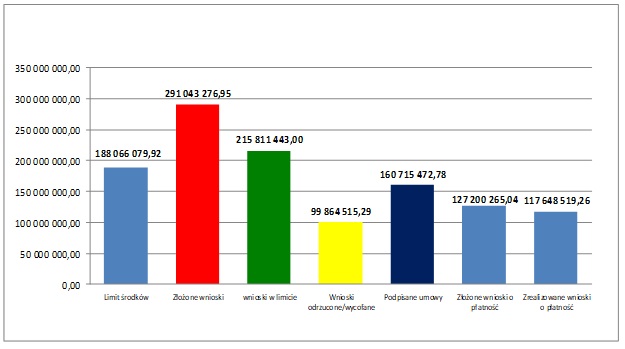 Opracowanie własne: Departament Programów Rozwoju Obszarów Wiejskich UMWPWnioski złożone w poszczególnych zakresach w ramach poddziałania „Wsparcie na wdrażanie operacji w ramach strategii rozwoju lokalnego kierowanego przez społeczność” objętego PROW 2014-2020 wg stanu na 31.12.2020 r.Opracowanie własne: Departament Programów Rozwoju Obszarów Wiejskich UMWPWdrażanie projektów współpracyO pomoc mogą ubiegać się LGD, których LSR zostały wybrane do realizacji 
i finansowania ze środków PROW 2014–2020. Projekty współpracy mogą dotyczyć współpracy międzyterytorialnej (pomiędzy LGD w ramach jednego województwa lub różnych województw) lub międzynarodowej. W ramach poddziałania prowadzony jest ciągły nabór wniosków do wyczerpania środków.W ramach podziałania Lokalne Grupy Działania do końca grudnia 2020 r. przedłożyły 11 wniosków o przyznanie pomocy. Jeden ze złożonych wniosków został wycofany. Łączna wartość przedłożonych aplikacji wynosi 4 324 865,47 zł, z czego wartość dofinansowania to 4 043 533,00 zł (w tym EFRROW 2 572 900,02 zł). Zawartych zostało 10 umów na kwotę 3 653 861,18 zł, z czego wartość dofinansowania to 3 653 854, 00 zł  (w tym EFRROW 2 324 947,27 zł). W tym okresie wpłynęło 44 wniosków o płatność na kwotę 3 631 476,97, z czego wartość dofinansowania do przedłożonych wniosków to 3 586 220,65 zł (w tym EFRROW 2 282 983,97 zł). W ramach procedur zrealizowano 44 płatności w wysokości 3 631 476,97 zł, z czego wartość dofinansowania to 3 579 681,65 zł (w tym EFRROW 2 283 358,46 zł). Całkowicie zakończonych zostało 10 operacji o wartości 3 631 476,97 zł, w tym kwota refundacji wynosi 3 579 681,65 zł  (w tym EFRROW  2 277 751,41 zł).Wykres. Wdrażanie projektów współpracy [zł]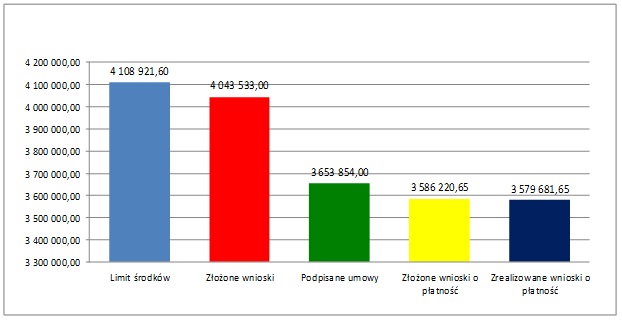 Opracowanie własne: Departament Programów Rozwoju Obszarów Wiejskich UMWPWsparcie na rzecz kosztów bieżących i aktywizacjiW ramach poddziałania, Lokalne Grupy Działania, które zawarły 26 umów ramowych z Samorządem Województwa Podkarpackiego, przedłożyły wnioski 
o przyznanie pomocy na pokrycie kosztów związanych z bieżącym funkcjonowaniem oraz wsparciem procesu aktywizacji związanej z realizacją LSR. Łączna wartość 26 wniosków o przyznanie pomocy wynosi 41 581 519,96 zł, z czego wartość dofinansowania to 41 581 519,96 zł (w tym EFRROW 26 458 321,15 zł). Ze wszystkimi LGD zostały zawarte umowy o dofinansowanie w ramach działania. Według stanu na koniec grudnia 2020 r. zostało złożonych 92 wnioski o płatność 
o wartości całkowitej 32 243 769,14 zł, wartość dofinansowania to 32 243 769,14 zł (EFRROW to 20 516 709,89 zł), w tym 82 wnioski o płatność zostały zrealizowane obejmując wartość całkowitą na poziomie 30 013 215 zł, z czego kwota dofinansowania to 29 990 715 zł (w tym EFRROW 19 083 091,59 zł).Wykres. Wsparcie na rzecz kosztów bieżących i aktywizacji [zł]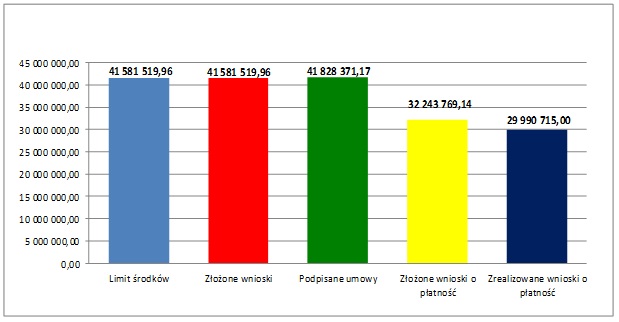 Opracowanie własne: Departament Programów Rozwoju Obszarów Wiejskich UMWPPodsumowanieW ramach działań/poddziałań Programu Rozwoju Obszarów Wiejskich na lata 2014 – 2020, dla których podmiotem wdrażającym jest Samorząd Województwa Podkarpackiego do końca 2020 r., podjęto szereg czynności mających na celu wdrożenie poszczególnych działań, w wyniku czego ich Beneficjenci otrzymali pomoc finansową. Zrealizowane inwestycje pozwoliły na osiągnięcie zakładanych wskaźników, co z kolei przyczyniło się do osiągniecia celów Programu. W celu zapewnienia zrównoważonego rozwoju obszarów wiejskich wdrażane były działania przyczyniające się do rozwoju przedsiębiorczości, odnowy i rozwoju wsi, w tym 
w zakresie infrastruktury technicznej. Kontynuacja wdrażania Lokalnych Strategii Rozwoju (Leader) wzmocni realizację oddolnych inicjatyw społeczności lokalnych. Poniższy wykres przedstawia realizację PROW 2014-2020 (działań wdrażanych przez Samorząd Województwa Podkarpackiego) w województwie podkarpackim wg stanu na 31.12.2020 r.Wykres. Wdrażanie działań samorządowych PROW 2014-2020 wg stanu na 31.12.2020 r. [zł]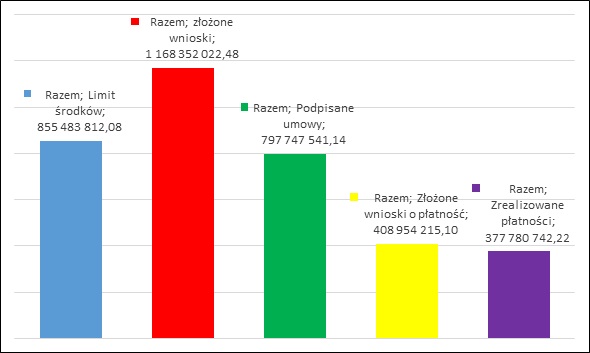 Opracowanie własne: Departament Programów Rozwoju Obszarów Wiejskich UMWPPoniżej przedstawiono stan realizacji PROW 2014-2020 w województwie podkarpackim na tle kraju wg środków zakontraktowanych. Wykres. Stan realizacji PROW 2014-2020 [zł]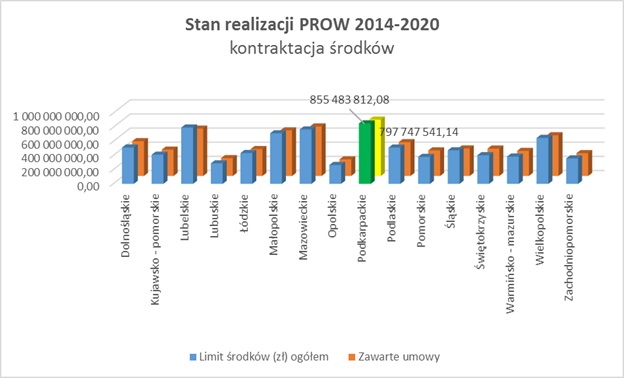 Opracowanie własne: Departament Programów Rozwoju Obszarów Wiejskich UMWPREALIZACJA ZADAŃ W ZAKRESIE INSTYTUCJI POŚREDNICZĄCEJ DLA DZIAŁAŃ WDRAŻANYCH W RAMACH PRIORYTETU 4.PROGRAMU OPERACYJNEGO „RYBACTWO I MORZE” (PO RYBY 2014–2020)Wdrażanie Programu Operacyjnego „Rybactwo i Morze” 2014-2020” należy do zadań Departamentu Programów Rozwoju Obszarów Wiejskich. Program finansowany jest ze środków Europejskiego Funduszu Morskiego i Rybackiego (EFMR). Samorząd Województwa realizuje poszczególne zadania objęte PO „Rybactwo i Morze” 2014-2020 w ramach realizacji Priorytetu 4 „Zwiększenie zatrudnienia i spójności terytorialnej”.Głównym jego celem jest wspieranie rozwoju obszarów zależnych od rybactwa. Cele szczegółowe są związane z promowaniem wzrostu gospodarczego 
i włączenia społecznego oraz promowaniem tworzenia miejsc pracy i wspieraniem zdolności do zatrudnienia i mobilności na rynku pracy w społecznościach obszarów przybrzeżnych i śródlądowych zależnych od rybołówstwa i akwakultury. Ponadto istotą wsparcia w ramach tego priorytetu jest aktywizacja lokalnych rynków pracy. Dofinansowaniem zostały objęte także działania przyczyniające się do tworzenia nowych miejsc i form zatrudnienia w sektorze rybackim oraz poza nim dla osób związanych z tym sektorem. Ponadto, wspierane są działania zachęcające młodych ludzi do przedsiębiorczości i podejmowania działalności gospodarczej. Limit środków dla województwa podkarpackiego wynosi 4 mln euro.Samorząd Województwa realizuje zadania Instytucji Zarządzającej jako Instytucja pośrednicząca w oparciu o ustawę z dnia 10 lipca 2015 r. o wspieraniu zrównoważonego rozwoju sektora rybackiego z udziałem Europejskiego Funduszu Morskiego i Rybackiego oraz ustawę z dnia 20 lutego 2015 r. o rozwoju lokalnym 
z udziałem lokalnej społeczności.Działania wdrażane przez Samorząd Województwa Podkarpackiego to:wparcie przygotowawcze,realizacja lokalnych strategii rozwoju kierowanych przez społeczność w tym koszty bieżące i aktywizacja,działania prowadzone w ramach współpracy Lokalnych Grup Rybackich (LGR).W województwie podkarpackim funkcjonuje 2 Lokalne Grupy Rybackie (LGR). Obydwa LGR mają zasięg międzywojewódzki, gdyż obejmują część województw podkarpackiego (19 gmin) i lubelskiego (8 gmin). Skupiają łącznie 251 240 mieszkańców.Do konkursu W 2015 roku na wybór strategii rozwoju lokalnego kierowanego przez społeczność w ramach Programu Operacyjnego „Rybactwo i Morze” 2014-2020 przystąpiły obie LGR. W 2016 r. zostały zawarte umowy o warunkach 
i sposobie realizacji strategii rozwoju lokalnego kierowanego przez społeczność (tzw. umowy ramowe) pomiędzy Samorządem Województwa Podkarpackiego a 2 Lokalnymi Grupami Rybackimi. Każda grupa podpisała umowy na kwotę 2 000 000 EUR. Zawarcie umów ramowych umożliwiło LGR ogłaszanie naborów wniosków na realizację operacji w ramach Lokalnych Strategii Rozwoju.Dodatkowe kwoty na realizację lokalnych strategii rozwojuMinisterstwo Gospodarki Morskiej i Żeglugi Śródlądowej dokonało podziału rezerwy przyznając dodatkowe środki dla Rybackiej Lokalnej Grupy Działania „Roztocze” i Stowarzyszenia „Lokalna Grupa Rybacka Puszczy Sandomierskiej” na realizację poddziałań: 4.2 Realizacja lokalnych strategii rozwoju kierowanych przez społeczność oraz 4.3 Działania prowadzone w ramach współpracy w wysokości 124 100,00 EUR. Licząc po kursie 4 zł/euro daje to kwotę 496 400,00 zł dla każdej 
z grup. W związku z tym 31 stycznia 2020 r. z wymienionymi grupami zostały podpisane aneksy do umów o warunkach i sposobie realizacji strategii rozwoju lokalnego kierowanego przez społeczność uwzględniające przyznane kwoty.Nowy limit środków dla Województwa Podkarpackiego wynosi 4 248 200,00 euro:wsparcie przygotowawcze  - 5 000 euro,realizacja lokalnych strategii rozwoju kierowanych przez społeczność - 3 525 000,00 euro,koszty bieżące i aktywizacja - 602 982,25 euro,działania prowadzone w ramach współpracy LGR - 120 217,75 euro.Wsparcie przygotowawczeDziałanie miało za zadanie posłużyć wypracowaniu mechanizmów współpracy i włączania lokalnych społeczności w celu przygotowania i opracowania projektu Lokalnej Strategii Rozwoju. W roku 2016 został złożony 1 wniosek przez Rybacką Lokalną Grupę Działania „Roztocze” na kwotę 20 000 zł. W 2017 r. została podpisana umowa o dofinansowanie. Pomoc w ramach działania została już wypłacona. Efektem ww. działań było przygotowanie i złożenie przez Grupę Rybacką do Samorządu Województwa opracowanej Lokalnej Strategii Rozwoju (LSR) do konkursu na wybór lokalnych strategii rozwoju.Realizacja lokalnych strategii rozwoju kierowanych przez społecznośćPomoc finansowa w ramach działania jest przyznawana na realizację następujących typów operacji:podnoszenie wartości produktów, tworzenie miejsc pracy, zachęcanie młodych ludzi i propagowanie innowacji na wszystkich etapach łańcucha dostaw produktów w sektorze rybołówstwa i akwakultury,wspieranie zróżnicowania działalności w ramach rybołówstwa przemysłowego i poza nim, wspieranie uczenia się przez całe życie i tworzenie miejsc pracy na obszarach rybackich,wspieranie i wykorzystywanie atutów środowiska na obszarach rybackich 
i akwakultury, w tym działania na rzecz łagodzenia zmian klimatu,propagowanie dobrostanu społecznego i dziedzictwa kulturowego na obszarach rybackich i obszarach akwakultury w tym dziedzictwa kulturowego rybołówstwa i akwakultury oraz morskiego dziedzictwa kulturowego,powierzenie społecznościom rybackim ważniejszej roli w rozwoju lokalnym oraz zarządzaniu lokalnymi zasobami rybołówstwa i działalnością morską.Lokalne Grupy Rybackie realizujące zapisy zawarte w LSR, w wyniku naboru wniosków o przyznanie pomocy w roku 2020, przedłożyły do Samorządu Województwa 29 wniosków o przyznanie pomocy na kwotę 3 379 687,50 zł. 
W wyniku oceny złożonych wniosków podpisano 20 umów o dofinansowanie na kwotę 1 737 584,00 zł. W roku 2020 wpłynęło 11 wniosków o płatność na kwotę 841 918,00 zł. Rozliczono 9 wniosków o płatność na kwotę 754 618,00 zł.Wynikiem realizacji powyższych działań jest:utworzenie 5 miejsc pracy,utrzymanie 3 miejsc pracy,rozwój działalności gospodarczej przez zakup sprzętu (koparko-ładowarka),remonty stawów hodowlanych i związanych z nimi urządzeń technicznych,utworzenie 1 działalności gospodarczej,budowa i remont wraz z wyposażeniem infrastruktury rekreacyjno-turystycznej (tereny rekreacyjno-sportowe, wyposażenie zbiorników wodnych, plac zabaw, chodniki, elementy małej architektury i oświetlenie).Wsparcie na rzecz kosztów bieżących i aktywizacjiZawarcie umowy ramowej umożliwia LGR wsparcie bieżącego funkcjonowania Lokalnych Grup Rybackich i ich biur zapewniając sprawną i efektywną pracę oraz doskonalenie zawodowe osób uczestniczących w realizacji Lokalnych Strategii Rozwoju.W roku 2020 LGR złożyły 2 wnioski o dofinansowanie na łączną kwotę 415 217 zł. W wyniku przeprowadzonej weryfikacji złożonych wniosków, zawarto do końca roku 2020 roku jedną umowę na kwotę 197 217,00 zł. Umowa w ramach drugiego wniosku zostanie zawarta na początku 2021 roku. Złożono 2 wnioski o płatność w kwocie 313 642,00 zł. Rozliczono złożone wnioski o płatność na kwotę 313 642,00 zł. Efektem ww. działań jest funkcjonowanie LGR, możliwość prowadzenia naborów wniosków o dofinansowanie oraz prowadzenie doradztwa dla wnioskodawców i beneficjentów PO „Rybactwo i Morze”. Ponadto utrzymanych zostało 6 miejsc pracy.Działania prowadzone w ramach współpracy Lokalnych Grup RybackichW roku 2020 do Samorządu Województwa Podkarpackiego w ramach powyższego działania nie wpłynęły wnioski o dofinansowanie, natomiast wpłynęły 4 wnioski o płatność na kwotę 382 682,00 zł. Rozliczono złożone wnioski o płatność na kwotę 379 073,00 zł. Wynikiem powyższych operacji są:wyjazd studyjny do Słowacji celem wymiany doświadczeń, promocji obszarów zależnych od rybactwa oraz zaprezentowania kultury i potencjału turystycznego Lokalnych Grup Rybackich,wydanie publikacji promującej obszary zależne od rybactwa,organizacja konferencji rybackiej pn. „Dobre praktyki w chowie i hodowli ryb”.PodsumowanieW ramach Programu Operacyjnego „Rybactwo i Morze” 2014-2020 dla którego podmiotem wdrażającym jest Samorząd Województwa Podkarpackiego, do końca 2020 r. podjęto szereg czynności mających na celu wdrożenie poszczególnych działań, w wyniku czego ich beneficjenci otrzymali pomoc finansową. Zrealizowane inwestycje pozwoliły na osiągnięcie zakładanych wskaźników, co z kolei przyczyniło się do osiągnięcia celów Programu. W celu zapewnienia zrównoważonego rozwoju obszarów rybackich wdrażane były działania przyczyniające się do rozwoju obszarów związanych z rybołówstwem śródlądowym. Kontynuacja wdrażania Lokalnych Strategii Rozwoju wzmocni realizację oddolnych inicjatyw społeczności lokalnych. 
Z powodu pandemii COVID-19 wnioskodawcy mieli problem z realizacją imprez kulturalno-sportowych lub wycofywali się z ich realizacji.Wykres. Realizacja PO Rybactwo i Morze 2014-2020 (program wdrażany przez Samorząd Województwa Podkarpackiego) wg stanu na 31.12.2020 r. [zł]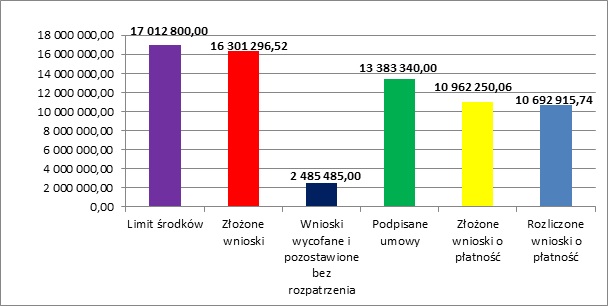 Opracowanie własne: Departament Programów Rozwoju Obszarów Wiejskich UMWPREALIZACJA KOMPONENTU REGIONALNEGO PO WER 2014–2020Od początku wdrażania PO WER 2014-2020 do końca 2020 roku WUP 
w Rzeszowie ogłosił 11 naborów, w tym 6 w trybie konkursowym, 5 w trybie pozakonkursowym. Podpisanych zostało 251 umów o wartości wkładu UE 738.694.384,91 PLN.Wydział Wdrażania PO WER WUP w Rzeszowie, jak wynika z Regulaminu Organizacyjnego, realizuje działania związane z obsługą wdrażania Działań 1.1 (projekty pozakonkursowe Powiatowych Urzędów Pracy) i 1.2 (projekty konkursowe) Osi I Programu Operacyjnego Wiedza Edukacja Rozwój. Obejmuje to całość działań finansowanych z EFS związanych ze wspieraniem aktywizacji zawodowej osób młodych do 29 roku życia, pozostających bez pracy, nieuczestniczących w kształceniu i szkoleniu, a także osób z takich grup docelowych jak: imigranci (w tym osoby polskiego pochodzenia), reemigranci, osoby odchodzące z rolnictwa i ich rodziny, tzw. ubodzy pracujący, osoby zatrudnione na umowach krótkoterminowych oraz pracujący w ramach umów cywilno-prawnych.Projekty konkursoweW 2020 r. zakończono realizację (zatwierdzono końcowe wnioski o płatność) 29 projektów wyłonionych do dofinansowania w ramach naboru nr POWR.01.02.01-IP.21-18-006/17 i POWR.01.02.01-IP.21-18-007/18.W 2020 r. kontynuowano kontraktację projektów konkursowych w ramach Osi I PO WER – Działanie 1.2 Wsparcie osób młodych na regionalnym rynku pracy – projekty konkursowe Poddziałanie 1.2.1 Wsparcie udzielane z Europejskiego Funduszu Społecznego z naboru ogłoszonego w 2019 r. W ramach konkursu nr POWR.01.02.01-IP.21-18-009/19 podpisano w okresie sprawozdawczym 4 umowy 
o dofinansowanie na łączną wartość 5.512.297,78 PLN.Stan procesu naboru wniosków w konkursie ogłoszonym w 2019 r.Konkurs nr POWR.01.02.01-IP.21-18-009/19Zgodnie z Planem Działania dla Osi I PO WER na 2020 r. oraz w oparciu 
o dane finansowe nt. dostępnej alokacji, w 2020 r. ogłoszono jeden konkurs finansowany w ramach Osi I PO WER – Działanie 1.2 Wsparcie osób młodych na regionalnym rynku pracy – projekty konkursowe Poddziałanie 1.2.1 Wsparcie udzielane z Europejskiego Funduszu Społecznego. Alokacja na konkurs nr POWR.01.02.01-IP.21-18-011/20 wynosiła 8.000.000,00 PLN. Na koniec okresu objętego sprawozdaniem trwał etap negocjacji projektów, które otrzymały wymaganą liczbę punktów, aby uzyskać dofinansowanie oraz trwała procedura odwoławcza.POWR.01.02.01-IP.21-18-011/20Łączna wartość podpisanych w 2020 r. umów to 5.512.297,78 PLN (w tym wkład prywatny w kwocie 275.614,9 PLN). Wszystkie umowy dotyczyły dofinasowania projektów wyłonionych w ramach naboru POWR.01.02.01-IP.21-18-009/19 ogłoszonego w 2019 r.  W 2020 r. rozpoczęto również proces zwiększania wartości projektów 
w ramach Poddziałania 1.2.1 w związku ze wzrostem kosztów świadczeń wypłacanych na rzecz uczestników projektów (m.in. stypendiów stażowych).Łączną kontraktację w ramach Poddziałania 1.2.2 projektów wyłonionych do dofinansowania w ramach naborów z 2015 i 2016 r. oraz łączną kontraktację 
w ramach Poddziałania 1.2.1 projektów wyłonionych do dofinansowania w ramach naboru z 2017 r., 2018 r. i 2019 r. przedstawia poniższa tabela.Wnioski o płatność zatwierdzone w ramach projektów konkursowychW ramach procesu rozliczania i monitorowania realizacji projektów – na podstawie wniosków o płatność składanych przez Beneficjentów w 2020 r. w ramach Działania 1.2 rozliczono 333 wnioski o płatność na łączną kwotę 44.614.077,84 PLN wydatków kwalifikowalnych.Płatności w ramach projektów konkursowychŁącznie w 2020 roku w ramach projektów realizowanych w trybie konkursowym Wojewódzki Urząd Pracy wypłacił kwotę 5.541.167,97 PLN.Projekty pozakonkursoweW ramach Osi I PO WER Działania 1.1 Wsparcie osób młodych na regionalnym rynku pracy – projekty pozakonkursowe Poddziałania 1.1.2 Wsparcie udzielane z Inicjatywy na rzecz zatrudnienia ludzi młodych, w 2020 r. kontynuowane było 21 projektów Powiatowych Urzędów Pracy z województwa podkarpackiego, którym przyznano dofinansowanie w ramach naboru ogłoszonego w 2019 r.W 2020 r. ogłoszono również nabór wniosków pozakonkursowych powiatowych urzędów pracy w ramach Działania 1.1 Wsparcie osób młodych na regionalnym rynku pracy – projekty pozakonkursowe Poddziałania 1.1.1 Wsparcie udzielane z Europejskiego Funduszu Społecznego. W ramach ww. naboru nr POWR.01.02.01-IP.21-18-011/20 podpisano 21 umów z powiatowymi urzędami pracy na łączną wartość 149.376.206,00 PLN.W związku z przyznaniem woj. podkarpackiemu dodatkowych środków 
w ramach Inicjatywy na rzecz zatrudnienia ludzi młodych zwiększono wartość ww. umów w ramach Poddziałania 1.1.2 oraz wydłużono ich okres realizacji do końca 2022 r. Powyższe zwiększenie środków wiązało się również z koniecznością obniżenia wartości umów podpisanych w 2020 r. w ramach Poddziałania 1.1.1.W związku z powyższym podpisano 42 aneksy do umów. Po podpisaniu aneksów wartość umów z naboru 2019 r. wyniosła 158.785.624,00 PLN oraz wartość umów z naboru 2020 r. wyniosła 121.625.402,00 PLN (w tym niekwalifikowalny podatek VAT).W związku z trwającą pandemią COVID-19 w 2020 r. wsparcie w ramach Poddziałania 1.1.1 (projekty pozakonkursowe PUP) zostało rozszerzone o nowy instrument, dotyczący dofinansowania części kosztów wynagrodzeń pracowników oraz należnych składek na ubezpieczenia społeczne przez starostę powiatu 
w związku z działaniami dot. zwalczania skutków COVID-19 (art. 15 zzb, 15 zzc i 15 zze ustawy z dnia 31 marca 2020 r. o zmianie ustawy o szczególnych rozwiązaniach związanych z zapobieganiem, przeciwdziałaniem i zwalczaniem COVID-19, innych chorób zakaźnych oraz wywołanych nimi sytuacji kryzysowych oraz niektórych innych ustaw). W związku z powyższym grupę docelową wsparcia stanowili również przedsiębiorcy będący osobami fizycznymi niezatrudniający pracowników, mikro, mali i średni przedsiębiorcy, organizacje pozarządowe i podmioty, o których mowa 
w art. 3 ust. 3 ustawy z dnia 24 kwietnia 2003 r. o działalności pożytku publicznego 
i o wolontariacie. W ramach PO WER przyznano województwu podkarpackiemu kwotę 66.437.910,00 PLN, która stanowiła zwiększenie wartości projektów z naboru POWR.01.02.01-IP.21-18-011/20. Po podpisaniu 21 aneksów z PUP wartość umów z naboru wyniosła ostatecznie 188.063.312,00 PLN (w tym niekwalifikowalny podatek VAT).Kwotę kontraktacji w ramach Działania 1.1 obrazuje poniższa tabela (wartość kontraktacji wynikająca z SL2014, tj. bez niekwalifkowalnego podatku VAT w ramach Poddziałania 1.1.1).Wnioski o płatność zatwierdzone w ramach projektów pozakonkursowychW roku 2020 w ramach Działania 1.1 zatwierdzono 169 wniosków o płatność na kwotę 125.655.913,07 PLN.PRZYGOTOWANIE DO NOWEJ PERSPEKTYWY 2021-2027Ad.1. Przygotowania Programu Regionalnego: Fundusze Europejskie dla Podkarpacia 2021-2027Prace nad przygotowaniem Programu Regionalnego: Fundusze Europejskie dla Podkarpacia 2021-2027 rozpoczęły się jeszcze w 2019 roku, poprzez opracowanie wstępnych założeń Programu. Biorąc pod uwagę fakt, że opracowanie dokumentów programowych dla nowej perspektywy finansowej UE ma kluczowe znaczenie dla rozwoju województwa podkarpackiego, jak również w celu zapewnienia partnerskiej współpracy pomiędzy szerokim gronem interesariuszy, 
w województwie podkarpackim powołany został Zespół ds. koordynacji opracowania Regionalnego Programu Operacyjnego Województwa Podkarpackiego na lata 2021-2027. Do zadań Zespołu należy m.in.: zapewnianie sprawnej organizacji procesu programowania RPO WP 2021-2027, z uwzględnieniem koordynacji 
i komplementarności pomiędzy programem regionalnym, a programami krajowymi oraz w ramach poszczególnych celów Polityki Spójności, jak również z innymi instrumentami Unii Europejskiej i Krajowym Planem Odbudowy.W dniu 22 grudnia 2020 r. Zarząd Województwa Podkarpackiego rozszerzył składu Zespołu o przedstawicieli strony rządowej, samorządowej (w tym jednostek samorządu terytorialnego), partnerów społeczno- gospodarczych, w tym organizacji pozarządowych oraz środowisk naukowych. Przy rozszerzaniu Zespołu ds. koordynacji opracowania Regionalnego Programu Operacyjnego Województwa Podkarpackiego na lata 2021-2027 Instytucja Zarządzająca kierowała się rekomendacjami zawartymi w uchwale Międzyresortowego Zespołu do spraw Funduszy Unii Europejskiej nr 1/2020 z dnia 22 października 2020 r., w związku 
z czym wystąpiła z zaproszeniem do przedstawicieli poszczególnych sektorów 
o wskazanie osób, które będą pełnić funkcję członków Zespołu, tj. Podkarpackiego Stowarzyszenia Samorządów Terytorialnych, Rady Działalności Pożytku Publicznego Województwa Podkarpackiego, Podkarpackiej Rady Innowacyjności, Konferencji Rektorów Akademickich Szkół Polskich, organów administracji rządowej (tj. MFiPR, MRiRW, MZ).W celu sprawnej realizacji powierzonych zadań przez w/w Zespół powołano także Zespoły Zadaniowe w ramach nowych 5 celów Polityki Spójności.W nowym okresie programowania należy spodziewać się większej liczby projektów istotnie wzmacniających strukturę gospodarczą po pandemii COVID-19, 
a mniej klasycznych projektów odtworzeniowych, modernizacyjnych, czy pozwalających na odrobienie dystansu cywilizacyjnego. Komisja Europejska wskazuje bowiem, by wydatki były zgodne z założeniami jej dwóch kluczowych projektów: zielonej i cyfrowej transformacji.W ramach Programu Regionalnego: Fundusze Europejskie dla Podkarpacia 2021-2027 realizowane będą inwestycje infrastrukturalne łagodzące zmiany klimatyczne, poprawiające dostępność komunikacyjną województwa, jak również projekty ukierunkowane na transformację w kierunku gospodarki obiegu zamkniętego (GOZ). Bardzo ważne będzie także wsparcie podkarpackich przedsiębiorstw w celu zwiększenia poziomu przedsiębiorczości oraz wykorzystania technologii cyfrowych i rozwoju Gospodarki 4.0.Zmienią się również priorytety w Europejskim Funduszu Społecznym, który ma być bardziej jednolity i służyć zwiększaniu spójności społecznej i gospodarczej. Odpowiadać ma na wyzwania rynku pracy i wyzwania społeczne, a także stymulować zrównoważony rozwój gospodarczy poprzez inwestowanie w kapitał ludzki.Ad.2. Prace nad spełnieniem warunku podstawowego w ramach Celu Polityki 1 (CP1)Samorząd Województwa Podkarpackiego jest w trakcie przeglądu dotychczasowych Inteligentnych Specjalizacji regionu oraz opracowywania nowej Regionalnej Strategii Innowacji na lata 2021-2030 (RSI WP), która będzie stanowiła warunek podstawowy dla wykorzystania funduszy strukturalnych UE w ramach Celu Polityki 1 (CP1) – Bardziej inteligentna Europa dzięki wspieraniu innowacyjnej 
i inteligentnej transformacji gospodarczej. Warunek ten został zdefiniowany jako „Dobre zarządzanie krajową lub regionalną inteligentną specjalizacją”. Spełnienie tego warunku będzie monitorowane przez Komisję Europejską przez cały okres realizacji programów UE, które wspierają badania, rozwój i innowacje w perspektywie finansowej 2021-2027. Strategia inteligentnej specjalizacji będzie wypełniać następujące kryteria (warunek CP1):Aktualna analiza problemów i przeszkód w dyfuzji innowacji, w tym cyfryzacji.Istnienie kompetentnej regionalnej lub krajowej instytucji lub ciała odpowiedzialnego za zarządzanie strategią inteligentnej specjalizacji.Narzędzia monitoringu i ewaluacji pozwalające na mierzenie postępu 
w osiąganiu celów strategii.Efektywne funkcjonowanie procesu przedsiębiorczego odkrywania.Działania niezbędne do poprawy krajowych i regionalnych systemów badań i innowacji.Działania wspierające transformację przemysłową.Instrumenty współpracy międzynarodowej.Ad.3. Prace nad spełnieniem warunku podstawowego w ramach Celu Polityki 3 (CP3)Prace nad opracowaniem Programu Strategicznego Rozwoju Transportu Województwa Podkarpackiego do roku 2030Zarząd Województwa Podkarpackiego uchwałą nr 140/3157/20 z dnia 31 marca 2020 r. w sprawie powołania Zespołu ds. przygotowania Programu Strategicznego Rozwoju Transportu Województwa Podkarpackiego do roku 2030 (PSRT WP do roku 2030) przystąpił do prac związanych z przygotowaniem programu transportowego. Dokument będzie stanowił spełnienie na poziomie regionalnym warunkowości podstawowej w zakresie Celu Polityki 3 pn. Lepiej połączona Europa dzięki zwiększeniu mobilności i udoskonaleniu regionalnych połączeń teleinformatycznych, w perspektywie finansowej UE na lata 2021-2027 (warunek: Kompleksowe planowanie transportu na odpowiednim poziomie – zgodnie z art. 11 ust. 2 projektu Rozporządzenia Ogólnego Parlamentu Europejskiego i Rady).Prace nad sporządzeniem PSRT WP do 2030 realizowane są przy udziale przedstawicieli kluczowych regionalnych środowisk zajmujących się problematyką transportową, a w posiedzeniach Zespołu ds. przygotowania PSRT WP do 2030 uczestniczą m.in. zaproszeni eksperci z dziedziny transportu i logistyki. Jako podmiot odpowiedzialny za koordynację prac nad Programem oraz nadzór merytoryczny 
w zakresie spójności programowania rozwoju, w tym szczególnie ze strategią rozwoju województwa, został wskazany Departament Rozwoju Regionalnego Urzędu Marszałkowskiego Województwa Podkarpackiego.W 2020 r. odbyły się cztery zdalne posiedzenia ww. Zespołu. Pierwsze z nich odbyło się 29 maja i zostało poświęcone m.in. przedstawieniu ogólnej informacji nt. konieczności spełnienia warunkowości podstawowej w zakresie Celu Polityki 3 
w perspektywie finansowej 2021 – 2027 oraz omówieniu wydatkowania środków na realizacje projektów w zakresie infrastruktury transportowej finansowanych w ramach RPO WP 2014-2020. Drugie posiedzenie Zespołu miało miejsce 30 czerwca 
i zaprezentowano wówczas podstawowe dane nt. Zintegrowanego Modelu Ruchu (opracowywanego na zlecenie Centrum Unijnych Projektów Transportowych), 
a także przedstawiono informacje nt.  stanu transportu w regionie oraz planów jego rozwoju w perspektywie 2020-2030. 16 października, podczas trzeciego posiedzenia Zespołu, zaprezentowano projekt Diagnozy Stanu Systemu Transportowego 
w Województwie Podkarpackim oraz dyskutowano o problematyce modelowania ruchu i rozwiązaniach w tym zakresie możliwych do zastosowania na potrzeby PSRT WP do roku 2030. Przedłożono także pod dyskusję wstępny projekt celów 
i kierunków rozwoju systemu transportowego w województwie podkarpackim. Podczas czwartego spotkania, które odbyło się 22 grudnia, przedstawione zostały 
m. in. planowane do zrealizowania na terenie województwa podkarpackiego inwestycje drogowe i kolejowe (materiały zaprezentowali przedstawiciele PKP Polskich Linii Kolejowych S.A.; Zakładu Linii Kolejowych w Rzeszowie S.A.; Generalnej Dyrekcji Dróg Krajowych i Autostrad - Oddział w Rzeszowie; Podkarpackiego Zarządu Dróg Wojewódzkich w Rzeszowie).W toku prac nad PSRT WP do roku 2030 zaistniała potrzeba zaangażowania eksperta zewnętrznego, którego zadaniem było świadczenie usług doradczych podczas procesu opracowania powyższego dokumentu. Wyłonienie eksperta nastąpiło w drodze procedury zamówienia publicznego. Usługa obejmowała wsparcie merytoryczne, współpracę oraz doradztwo na każdym z etapów związanych 
z opracowywaniem PSRT WP do 2030. Zaangażowanie eksperta zewnętrznego 
w ww. procesie zalecane było także przez Ministerstwo Funduszy i Polityki Regionalnej oraz przez przedstawicieli inicjatywy JASPERS (Wytyczne JASPERS pn. Najlepsze praktyki w zakresie regionalnych planów transportowych (Polska) przekazane przez Departament Regionalnych Programów Operacyjnych MFiPR pismem z dn. 19.05.2020 r.).Jednym z etapów prac nad PSRT WP do 2030 r. było przeprowadzenie kompleksowej analizy istniejącej infrastruktury transportowej w województwie podkarpackim. W tym celu Podkarpackie Biuro Planowania Przestrzennego sporządziło i przekazało w listopadzie 2020 r. Diagnozę Stanu Systemu Transportowego w Województwie Podkarpackim (wraz z syntezą). W opracowaniu tym dokonano identyfikacji głównych obszarów systemów (podsystemów) transportowych regionu, mających zasadniczy wpływ na istniejącą dostępność przestrzenną województwa. Przeprowadzona analiza diagnostyczna, a także wynikające z niej wnioski i rekomendacje dotyczyły zarówno kontekstu wewnątrzregionalnego, jak również zewnętrznych powiązań transportowych regionu. W pracach nad Diagnozą zostały uwzględnione kierunkowe założenia dotyczące rozwoju transportu, zapisane w strategicznych dokumentach planistycznych rangi krajowej uchwalonych przez Radę Ministrów, tj.:Strategii na rzecz Odpowiedzialnego Rozwoju do roku 2020 (z perspektywą do 2030 r.);Krajowej Strategii Rozwoju Regionalnego 2030;Strategii Zrównoważonego Rozwoju Transportu do 2030 roku.Dokument został przesłany do roboczej konsultacji ekspertom JASPERS za pośrednictwem Ministerstwa Funduszy i Polityki Regionalnej. Odpowiedź uzyskano 
w dniu 4 grudnia 2020 r. wraz z informacją o gotowości do zorganizowania spotkania w celu szerszego omówienia zagadnień związanych z przygotowaniem PSRT WP do roku 2030. Po zakończeniu prac nad częścią diagnostyczną planu transportowego, rozpoczęto przygotowania części prognostycznej wraz celami i kierunkami rozwoju regionalnego systemu transportowego.Zakończenie prac nastąpi w 2021 r. poprzez przyjęcie przez Zarząd Województwa Podkarpackiego Programu Strategicznego Rozwoju Transportu Województwa Podkarpackiego do roku 2030 wraz z Prognozą oddziaływania na środowiska.REALIZACJA POLITYK WOJEWÓDZKICHPROGRAMOWANIE STRATEGICZNE ROZWOJU REGIONUAd. 1. Opracowanie Strategii rozwoju województwa – Podkarpackie 2030 (SRWP 2030)Zasady, tryb i harmonogram prac nad Strategią został wskazany w Uchwale Sejmiku Województwa Podkarpackiego nr LXII/986/18 z dnia 29 października 2018 r. w sprawie przystąpienia do opracowania Strategii rozwoju województwa – Podkarpackie 2030.Przebieg prac nad Strategią miał charakter dwuetapowy i obejmował 
w pierwszej kolejności opracowanie i przyjęcie dokumentu Założeń Strategii rozwoju województwa – Podkarpackie 2030, a kolejno opracowanie dokumentu zasadniczego, czyli Strategii. Przedstawione etapy zostały zrealizowane w 2019 r. 
i przebiegały w bardzo uspołecznionej formule, przy aktywnym udziale partnerów społeczno – gospodarczych.Po pierwszym czytaniu Strategii w grudniu 2019 r., z uwagi na trwające prace programowe w ramach nowej perspektywy finansowej UE na lata 2021-2027, dokument był w dalszym ciągu poddawany konsultacjom m.in. z przedstawicielami służb, uczelni wyższych i przedsiębiorcami, a zapisy były na bieżąco weryfikowane przez właściwe merytoryczne Departamenty Urzędu Marszałkowskiego.W roku 2020 pojawiła się w świecie globalna epidemia Covid-19, która spowodowała recesję i problemy gospodarczo-społeczne od skali lokalnej poprzez krajową, europejską aż do światowej. Sytuacja ta oraz jej znaczący wpływ na pozycję regionu znalazły odzwierciedlenie w zapisach celów kierunkowych Strategii.W tym celu dokonano weryfikacji trafności kierunków projektu Strategii rozwoju województwa – Podkarpackie 2030 oraz ram finansowych oraz scenariuszy rozwojowych województwa z uwzględnieniem skutków pandemii Covid-19.W oparciu o ww. analizy oraz doradztwo eksperckie, Zarząd Województwa Podkarpackiego uchwałą Nr 198/4049/20 z dnia 14 września 2020 r. trybem autopoprawki dokonał uzupełnienia projektu Strategii rozwoju województwa – Podkarpackie 2030 o ww. kontekst. Wprowadzono zapisy dotyczące minimalizowania negatywnego wpływu kryzysu spowodowanego przez pandemię Covid-19, w szczególności w sektorach gospodarki oraz w aspekcie społecznym. 
W projektowanych działaniach ujęto zagadnienia zabezpieczające kwestie budowania odporności na zakłócenia procesów rozwojowych, a także szeroko rozumianego bezpieczeństwa. W zakresie scenariuszy rozwojowych wprowadzono scenariusz rozwoju post-covidowy. Dokonano rewizji potencjału programowania strategicznego województwa z ujęciem instrumentów finansowych utworzonych przez Unię Europejską w związku z pandemią Covid-19 tj. Europejski Instrument Odbudowy (wdrażanego poprzez Krajowy Plan Odbudowy), Health 4 Europe. Uwzględniając ww. autopoprawkę Zarządu Województwa Podkarpackiego, opracowany został tekst jednolity Strategii rozwoju województwa – Podkarpackie 2030, który skierowano pod obrady Sejmiku Województwa Podkarpackiego do drugiego czytania i przyjęcia. W dniu 28 września 2020 r., Sejmik Województwa Podkarpackiego uchwałą Nr XXVII/458/20 przyjął Strategię rozwoju województwa – Podkarpackie 2030,  Dz. Urz. Woj. 2020.3871.Ad. 2. Uczestnictwo w opracowywaniu projektu programu Fundusze Europejskie dla Polski Wschodniej 2021-2027 (FEPW 2021-2027)W dniu 30 lipca 2020 r. Ministerstwo Funduszy i Polityki Regionalnej skierowało do konsultacji województwu warmińsko – mazurskiemu, podlaskiemu, lubelskiemu, świętokrzyskiemu i podkarpackiemu projekt programu FEPW 2021-2027.W celu podkreślenia braku wsparcia dla inwestycji transportowych w projekcie Programu w zakresie dróg wojewódzkich i węzłów komunikacyjnych w ciągu dróg krajowych, zgodnie ze wskazaniem Zarządu Województwa Podkarpackiego z dnia 19 sierpnia 2020 r., do Pani Minister Małgorzaty Jarosińskiej-Jedynak zostało skierowane wystąpienie w tym zakresie. W piśmie podkreślono kluczową rolę inwestycji budowy dróg wojewódzkich oraz węzłów komunikacyjnych na autostradach i drogach ekspresowych wraz z drogami dojazdowymi.Zasadność kontynuacji wsparcia poprzez dedykowany program dla Makroregionu Polski Wschodniej został również wyrażony na Konwencie Marszałków Województw RP w dniu 18 czerwca 2020 r., podczas którego przyjęto Stanowisko nr 11/2020 w sprawie proponowanej architektury programów operacyjnych w Polsce 
w ramach Polityki Spójności UE w latach 2021-2027. Stanowisko zostało przyjęte jednomyślnie z autopoprawką zaproponowaną przez Władysława Ortyla, Marszałka Województwa Podkarpackiego podkreślającą, iż Program Operacyjny Polska Wschodnia jest jedynym programem operacyjnym o charakterze ponadregionalnym który ma efekty i pozytywny wpływ na  stymulowanie rozwoju regionów cechujących się słabszymi wskaźnikami rozwoju społeczno-gospodarczego, a efekty wdrażania uzasadniają jego kontynuację w kolejnej perspektywie finansowej.W odniesieniu do projektu regiony wypracowały także wspólne stanowisko, które zostało podjęte przez Komisję ds. Polski Wschodniej Związku Województw RP w dniu 4 września 2020 r. W stanowisku wskazano, iż dotychczasowa edycja programu przyniosła efekty i była impulsem dla rozwoju Polski Wschodniej. Podkreślono również konieczność kontynuacji: inwestycji dotyczących budowy dróg wojewódzkich i węzłów komunikacyjnych na drogach krajowych, rozwoju infrastruktury kolejowej, rozwoju turystyki aktywnej, zagospodarowania zasobów wodnych, zwiększenia poziomu wykorzystania technologii informacyjno-komunikacyjnych Polski Wschodniej, a także kontynuacji działań skierowanych na rozwój przedsiębiorczości i poprawy warunków do rozwoju oraz wykorzystania funkcji uzdrowiskowej.W IV kwartale 2020 r. odbywały się spotkania robocze przedstawicieli regionów, w tym województwa podkarpackiego z Ministerstwem Funduszy i Polityki Regionalnej, podczas których omawiane były poszczególne interwencje programu operacyjnego dla Polski Wschodniej  by ich zakres odpowiadał potrzebom makroregionu i utrzymany został charakter dodatkowości tego instrumentu. Wspólne prace przedstawicieli regionów i Ministerstwa nad projektem Programu kontynuowane będą w 2021 roku.Ad. 3. Wdrażanie Programu Strategicznego Rozwoju Bieszczad (PSRB) i Programu Strategicznego „Błękitny San” (PSBS)Przyjęte w dniu 7 kwietnia 2015 roku PSRB i PSBS (uchwały nr 41/889/15 oraz nr 41/890/15) stanowią uszczegółowienie strategii rozwoju województwa 
w zakresie zapewniającym jak najlepsze wykorzystanie zasobów endogenicznych jednostek samorządu terytorialnego objętych tymi Programami. Programy tworzą również warunki do aktywizacji społecznej i gospodarczej w zdiagnozowanych obszarach problemowych z uwzględnieniem specyficznych uwarunkowań rozwojowych tej części regionu. PSRB swoim zasięgiem obejmuje 12, a PSBS 48 gmin.Przyjęty system wdrażania obu Programów zakłada zaangażowanie przedstawicieli sektora publicznego, prywatnego i społecznego. Zarząd Województwa Podkarpackiego pełni w nim rolę podmiotu koordynująco-zarządzającego, a Rady Programowe funkcję wspierającą oraz opiniująco-doradczą w sprawach kluczowych z punktu widzenia celów i zasad wdrażania poszczególnych Programów. Z realizacji przedmiotowych Programów prowadzony jest coroczny monitoring, który dostarcza wiedzy o postępach w ich wdrażaniu.Mając na uwadze powyższe, w dniu 11 maja 2020 r. odbyły się w trybie zdalnym V posiedzenia Rad Programowych: Programu Strategicznego Rozwoju Bieszczad oraz Programu Strategicznego „Błękitny San”.Spotkaniom przewodniczyli Przewodniczący poszczególnych Rad tj. odpowiednio Piotr Pilch, Wicemarszałek Województwa Podkarpackiego – PSRB oraz Anna Huk, Członek Zarządu Województwa Podkarpackiego – PSBS. Przedmiotowe posiedzenia miały na celu zaprezentowanie Sprawozdań z realizacji ww. Programów w 2019 roku oraz ich zaopiniowanie.Zarząd Województwa Podkarpackiego w dniu 19 maja 2020 r. uchwałami Nr 156/3402/20 oraz 156/3403/20 zatwierdził przedmiotowe dokumenty. Sprawozdania zostały opracowane według metodologii wskazanej w ekspertyzie pn. „Analiza 
i ocena systemów monitoringu w Programie Strategicznym „Błękitny San” i Programie Strategicznego Rozwoju Bieszczad oraz opracowanie wskaźników monitoringowych”.Z uwagi na fakt, iż ww. programy rozwoju stanowią uszczegółowienie założeń strategii rozwoju województwa, ich okres obowiązywania zakończył się 31 grudnia 2020 roku.Nowoprzyjęta w dniu 28 września 2020 r. Strategia rozwoju województwa – Podkarpackie 2030 zakłada kontynuację tych Programów i rozszerza zasięg terytorialny PSBS o gminy: Bukowsko, Tyrawa Wołoska, Bircza oraz  zasięg PSRB 
o gminę Bukowsko. Strategia podkreśla, że obszary objęte Programem wymagają szczególnego wsparcia w kontekście równoważenia rozwoju. W Obszarze horyzontalnym Terytorialny wymiar Strategii zidentyfikowane zostały dedykowane kierunki działań 7.3.2. Rozwój i wspieranie obszaru Bieszczad oraz 7.3.3. Rozwój 
i wspieranie obszaru gmin „Błękitnego Sanu”. Mając na uwadze powyższe, Departament Rozwoju Regionalnego podjął w 2020 roku działania zmierzające do aktualizacji PSRB i PSBS.Wsparcie udzielone obszarom objętym Programem Strategicznego Rozwoju Bieszczad w 2020 r.Program nie posiada własnego budżetu, jednak poprzez zapewnienie spójności PSRB z krajową i regionalną polityką oraz systemem programowanego rozwoju, umożliwia wykorzystanie instrumentów finansowych przewidzianych m.in. 
w Regionalnym Programie Operacyjnym Województwa Podkarpackiego na lata 2014-2020 (RPO WP 2014–2020), Kontrakcie Terytorialnym, a także środków publicznych z innych źródeł np. Wojewódzkiego Funduszu Ochrony Środowiska 
i Gospodarki Wodnej (WFOŚiGW).W wybranych procedurach konkursowych związanych z realizacją RPO WP 2014–2020 przewidziane zostały preferencje punktowe dla  beneficjentów realizujących projekty na obszarze objętym PSRB. Preferencje te dotyczą działań:2.1. Podniesienie efektywności i dostępności e-usług – 5 punktów;4.1. Zapobieganie i zwalczanie zagrożeń – 5 punktów;4.2. Gospodarka odpadami – 5 punktów;4.3.1. Gospodarka ściekowa – 5 punktów;4.3.2. Zaopatrzenie w wodę – 5 punktów;4.4. Kultura – 5 punktów;4.5. Różnorodność biologiczna – 5 punktów (dla 4 typu projektów);6.1 Rozwój potencjału endogenicznego regionu (typ projektu nr 2) – 15 punktów.W 2020 r. w ramach ww. działań, ogłoszony został jeden nabór wniosków dla działania 2.1 Podniesienie efektywności i dostępności e-usług (Nr naboru RPPK.02.01.00-IZ.00-18-004/20), Typ 6: Projekty z zakresu wytworzenia/modernizacji/rozwoju e-usług dostępnych w ramach Podkarpackiego Systemu Informacji Medycznej (PSIM) – platforma regionalna oraz Typ 7: Projekty 
z zakresu wytworzenia/modernizacji/rozwoju e-usług dostępnych w ramach Podkarpackiego Systemu Informacji Medycznej (PSIM). W wyniku przeprowadzonego naboru dla Typu 7. na liście projektów, które spełniły kryteria 
i uzyskały wymaganą liczbę punktów znalazły się dwa wnioski zgłoszone przez podmioty z obszaru PSRB (Samodzielny Publiczny Zespół Opieki Zdrowotnej 
w Ustrzykach Dolnych oraz Samodzielny Publiczny Zespół Opieki Zdrowotnej 
w Lesku). Jednakże z uwagi na ograniczoną alokację na konkurs nie zostały one wskazane do dofinansowania, lecz zamieszczone na liście rezerwowej.W 2020 r. ze środków RPO WP 2014-2020, w ramach działań zawierających preferencje  punktowe, wybrane do dofinansowania zostały również projekty z list rezerwowych, w ramach naborów z roku 2016 i 2018, złożone przez podmioty uczestniczące w PSRB. Dotyczy to naborów:nr RPPK.04.03.02-IZ.00-18-001/18, działanie 4.3 Gospodarka wodno-ściekowa, poddziałanie 4.3.2 Zaopatrzenie w wodę – 2 projekty (Gmina Solina – całkowity koszt projektu: 2 809 046,56 zł, dotacja: 1 941 211,02 zł; Gmina Lesko – całkowity koszt projektu: 5 960 000,00 zł, dotacja: 1 999 837,05 zł);nr RPPK.04.04.00-IZ.00-18-001/16, działanie 4.4 Kultura – 1 projekt (Gmina Lesko – całkowity koszt projektu: 3 527 689,89 zł, dotacja: 2 998 536,37 zł).Zarząd Województwa Podkarpackiego wspiera podmioty uczestniczące 
w PSRB również w ramach pozostałych (nieobjętych ww. preferencjami punktowymi) działań RPO WP 2014-2020. W 2020 r. miało miejsce rozstrzygnięcie ogłoszonego 
w 2019 r. konkursu dla działania 1.4 Wsparcie MŚP, 1.4.1 Dotacje bezpośrednie, Typ projektu: Rozwój MŚP (nr naboru RPPK.01.04.01-IZ.00-18-006/19). Nabór dedykowany był MŚP z obszaru 12 gmin objętych PSRB. W ramach przedmiotowego konkursu na liście projektów do dofinansowania ze środków RPO WP 2014-2020 znalazły się łącznie 42 wnioski. Wg. stanu na dzień 31.12.2020 r., w wyniku przedmiotowego naboru z podmiotami z obszaru PSRB podpisano 34 umowy 
o wartości ogółem 36 233 944,14 zł, w tym dofinansowanie 18 533 218,05 zł.Ponadto, na terenie objętym PSRB w 2020 r. ze środków Samorządu Województwa Podkarpackiego (SWP) udzielono wsparcia:w zakresie budowy i remontów chodników w ciągach dróg wojewódzkich udzielono wsparcia w wysokości 332 500,00 zł;udzielono wsparcia w wysokości 899 999,99 zł na roboty budowlane w ciągu dróg wojewódzkich;na budowę i rozbudowę 5 mostów wraz z  przebudową/rozbudową dojazdów oraz rozbiórką i budową/przebudową infrastruktury technicznej, budowli 
i urządzeń budowlanych wydatkowano kwotę 8 305 841,82 zł;udzielono również dotacji 2 podmiotom na kwotę 21 500,00 zł na promocję obiektów dziedzictwa kulturowego, a 6 podmiotom na kwotę 330 000,00 zł na prace konserwatorskie, restauratorskie oraz roboty budowlane obiektów zabytkowych;dla 11 gmin na inwestycje związane z budową i modernizacją dróg dojazdowych do gruntów rolnych o długości 5,872 km, w wysokości 1 161 502,50 zł;udzielono wsparcia z wykorzystaniem instrumentów zwrotnych, pożyczek 
i poręczeń udzielanych na preferencyjnych warunkach podmiotom z sektora MŚP pozostałych po realizacji Regionalnego Programu Operacyjnego Województwa Podkarpackiego na lata 2007–2013 dla 17 przedsiębiorców sektora mikro, małych i średnich przedsiębiorstw działających w 8 gminach na obszarze objętym Programem, łączna wartość wsparcia wyniosła 6 712 000,00 zł;podpisano umowy z 10 gminami uczestniczącymi w PSRB na realizację projektów w ramach Podkarpackiego Programu Odnowy Wsi na lata 2017–2020 na łączną kwotę 98 731,00 zł;podpisano 52 umowy z podmiotami z terenu objętego PSRB na realizację projektów w ramach Programu Rozwoju Obszarów Wiejskich 2014–2020 (PROW 2014-2020) na łączną kwotę 10 340 757,00 zł.Wsparcia dla podmiotów w 2020 r. udzielili również Regionalny Ośrodek Polityki Społecznej (ROPS) oraz Wojewódzki Urząd Pracy w Rzeszowie (WUP).ROPS udzielił wsparcia finansowego w formie dotacji celowej oraz rzeczowego dla 2 podmiotów na łączną kwotę 19 944,60 zł. Dodatkowo w ramach projektu „Lepsze jutro” realizowanego ze środków POWER 2014-2020 udzielił pomocy finansowej w formie grantu oraz pomocy rzeczowej dla 39 podmiotów na łączną kwotę wsparcia finansowego 861 586,20 zł.WUP w ramach środków POWER 2014-2020 wsparł 4 projekty – całkowity koszt projektów: 17 632 165,82 zł, dofinansowanie: 15 413 222,92 zł oraz w ramach osi współfinansowanych z EFS RPO WP 2014–2020 – 2 projekty – całkowity koszt projektów: 3 346 354,86 zł, dofinansowanie: 2 844 401,62 zł.W realizację PSRB zaangażowani są również partnerzy regionalni tj. Wojewódzki Fundusz Ochrony Środowiska i Gospodarki Wodnej w Rzeszowie (WFOŚiGW) oraz Regionalna Dyrekcja Lasów Państwowych w Krośnie (RDLP).WFOŚiGW w Rzeszowie udzielił 171 podmiotom z terenu oddziaływania Programu dotacji lub pożyczek na łączną kwotę 7 545 791,17zł. Wsparcie zostało udzielone na realizację projektów w zakresie edukacji ekologicznej, ochrony wód, gospodarki wodnej, ochrony atmosfery.Ważną rolę w realizacji PSRB pełni także RDLP w Krośnie partycypując 
w kosztach realizacji inwestycji w zakresie przebudowy infrastruktury drogowej. W 2020 roku zrealizowano 6 inwestycji współfinansowanych przez Regionalną Dyrekcję Lasów Państwowych na kwotę 599 871,60 zł. Lasy Państwowe realizowały również przedsięwzięcie z zakresu wykorzystania potencjału przyrodniczo kulturowego pogranicza polsko-słowackiego w Nadleśnictwie Cisna, którego wartość wynosi 44 998,53 zł. Dodatkowo w ramach przedsięwzięć z zakresu turystycznego udostępniania lasu realizowanych przez Nadleśnictwa w 2020 r. na terenie Bieszczad dwa podmioty uzyskały wsparcie na kwotę 1 164 355,3 zł.Wsparcie udzielone obszarom objętym Programem Strategicznym „Błękitny San”Program nie posiada własnego budżetu, jednak poprzez zapewnienie spójności PSBS z systemem krajowego i regionalnego programowania oraz realizacji polityki rozwoju, jego realizacja odbywa się przy wykorzystaniu instrumentów przewidzianych m.in. w RPO WP na lata 2014–2020, PROW 2014–2020, Kontrakcie Terytorialnym, a także poprzez środki publiczne pochodzące z innych źródeł np. WFOŚiGW. Analogicznie jak w przypadku PSRB, w wybranych procedurach konkursowych związanych z realizacją RPO WP 2014–2020 przewidziane zostały preferencje punktowe dla projektów zgłaszanych przez podmioty z terenu JST, którym dedykowano PSBS. Preferencje dotyczą działań:2.1. Podniesienie efektywności i dostępności e-usług – 5 punktów;4.1. Zapobieganie i zwalczanie zagrożeń – 5 punktów;4.2. Gospodarka odpadami – 5 punktów;4.3.1. Gospodarka ściekowa – 5 punktów;4.3.2. Zaopatrzenie w wodę – 5 punktów;4.4. Kultura – 5 punktów;4.5. Różnorodność biologiczna – 5 punktów (dla 4 typu projektów);6.1 Rozwój potencjału endogenicznego regionu (typ projektu nr 2) – 15 punktów.W 2020 r. w ramach ww. działań, ogłoszony został jeden nabór wniosków dla działania 2.1 Podniesienie efektywności i dostępności e-usług (Nr naboru RPPK.02.01.00-IZ.00-18-004/20), Typ 6: Projekty z zakresu wytworzenia/modernizacji/rozwoju e-usług dostępnych w ramach Podkarpackiego Systemu Informacji Medycznej (PSIM) – platforma regionalna oraz Typ 7: Projekty 
z zakresu wytworzenia / modernizacji / rozwoju e-usług dostępnych w ramach Podkarpackiego Systemu Informacji Medycznej (PSIM). W wyniku przeprowadzonego naboru dla Typu 7. na liście projektów do dofinansowania wskazano 3 projekty: Wojewódzki Szpital im Św. Ojca Pio w Przemyślu – całkowity koszt projektu: 5 953 365,23 zł, dotacja: 5 060 360,44 zł; Specjalistyczny Psychiatryczny Zespół Opieki Zdrowotnej im. prof. Antoniego Kępińskiego 
w Jarosławiu – całkowity koszt projektu: 6 815 943,00 zł, dotacja – 4 746 485,00 zł; Wojewódzki Podkarpacki Szpital Psychiatryczny im. prof. Eugeniusza Brzezickiego 
w Żurawicy – całkowity koszt projektu: 3 979 748,64 zł, dotacja: 3 381 845,38 zł). W 2020 roku ze środków RPO WP 2014-2020 wybrane do dofinansowania zostały również projekty z list rezerwowych złożone przez podmioty uczestniczące 
w PSBS w ramach naborów z 2016 i 2018 r.:nr RPPK.04.03.02-IZ.00-18-001/18, działanie 4.3 Gospodarka wodno-ściekowa, poddziałanie 4.3.2 Zaopatrzenie w wodę – 7 projektów (Gmina Miejska Dynów – całkowity koszt projektu: 2 878 356,46 zł, dotacja: 1 941 306,65 zł; Gmina Orły – całkowity koszt projektu: 4 178 554,34 zł, dotacja: 1 835 737,45 zł; Gmina Wiązownica – całkowity koszt projektu: 1 480 535,27 zł, dotacja: 970 234,74 zł; Gmina Solina – całkowity koszt projektu: 2 809 046,56 zł, dotacja: 1 941 211,02 zł; Gmina Żurawica – całkowity koszt projektu: 2 659 449,57 zł, dotacja: 1 694 782,05 zł; Gmina Lesko – całkowity koszt projektu: 5 960 000,00 zł, dotacja: 1 999 837,05 zł; Gmina Stubno – całkowity koszt projektu: 4 093 444,32 zł, dotacja: 1 998 762,52 zł). nr RPPK.04.04.00-IZ.00-18-001/16 w ramach działania 4.4 Kultura – 1 projekt (Gmina Lesko – całkowity koszt projektu: 3 527 689,89 zł, dotacja: 2 998 536,37 zł) - projekt wykazywany również w ramach analizy wykorzystania preferencji w PSRB.W ramach zadań objętych PROW 2014-2020 przewidziane zostały również preferencje punktowe dla projektów zgłoszonych przez podmioty z terenu JST, którym dedykowano PSBS. Preferencje te dotyczą Działania Podstawowe usługi 
i odnowa wsi na obszarach wiejskich - poddziałanie 7.2 - Wsparcie inwestycji związanych z tworzeniem, ulepszaniem lub rozbudową wszystkich rodzajów małej infrastruktury, w tym inwestycji w energię odnawialną i w oszczędzanie energii, typ operacji - Gospodarka wodno-ściekowa. W 2020 r. w ramach PROW 2014-2020 (poziom regionalny) podpisano 183 umowy z gminami na łączną kwotę 42 007 624,00 zł.Podmioty uczestniczące w PSBS były wspierane przez Zarząd Województwa Podkarpackiego w 2020 r. również w ramach pozostałych (nieobjętych preferencjami punktowymi) naborów RPO WP 2014-2020 oraz innych działań wynikających 
z zakresu zadań Samorządu Województwa, m.in.:ze środków Samorządu Województwa zrealizowano 7 inwestycji w zakresie odnowy i przebudowy dróg wojewódzkich na łączną kwotę 2 431 115,78 zł oraz 14 inwestycji w zakresie remontów chodników w ciągach dróg wojewódzkich na kwotę 1 849 471,62 zł; na budowę i rozbudowę 10 mostów wraz z  przebudową/rozbudową dojazdów oraz rozbiórką i budową/przebudową infrastruktury technicznej, budowli 
i urządzeń budowlanych wydatkowano kwotę 10 825 312,93 zł;w ramach podziału środków budżetu województwa stanowiących dochód 
z tytułu wyłączenia gruntów z produkcji rolniczej wsparto dotacją celową 38 gmin w realizacji inwestycji w zakresie budowy i modernizacji dróg dojazdowych do gruntów rolnych, których całkowita długość przebudowanych lub zmodernizowanych dróg wyniosła 26,747 km, na łączną kwotę 3 353 038,45 zł;środki zwrotne pozostałe po realizacji RPO WP 2007–2013 dystrybuowane przez pośredników finansowych, jako wsparcie zwrotne w postaci pożyczek na preferencyjnych warunkach udzielone zostało 26 przedsiębiorcom z sektora mikro, małych i średnich przedsiębiorstw działających w 13 gminach na łączną wartość wsparcia 10 419 000,00 zł; w ramach projektu „Podkarpacka Platforma Wsparcia Biznesu” realizowanego w ramach RPO WP 2014–2020 Oś priorytetowa I Konkurencyjna 
i innowacyjna gospodarka, Działanie 1.3 Promowanie przedsiębiorczości, Typ projektu: Profesjonalizacja usług IOB, wsparcie udzielone zostało 8 przedsiębiorcom z sektora mikro, małych i średnich przedsiębiorstw na łączną kwotę 606 750,00 zł; w ramach Podkarpackiego Programu Odnowy Wsi na lata 2017–2020 podpisano 28 umów z gminami na realizację projektów na łączną kwotę 295 927,00 zł; udzielono dotacji 38 podmiotom w wysokości 1 845 000,00 zł, na prace konserwatorskie, restauratorskie lub roboty budowlane przy zabytkach wpisanych do rejestru zabytków. Na promocję obiektów dziedzictwa kulturowego udzielono dotacji dla 13 podmiotów na łączna kwotę 175 500,00 zł. Na rewitalizację, ochronę oraz promocję obiektów dziedzictwa kulturowego udzielono dotacji dla  5 podmiotów na łączną kwotę 4 350 184,05 zł;udzielono także dotacji celowej na modernizację i dostosowanie do zmieniających się potrzeb infrastruktury ochrony zdrowia dla 4 podmiotów na łączną wartość 8 410 786,00 zł.Wsparcia dla podmiotów w 2020 r. udzielili również ROPS oraz WUP.ROPS udzielił dotacji celowej oraz rzeczowej w obszarze wsparcia: Polityka społeczna (poprawa warunków życia społecznego i zawodowego osób niepełnosprawnych); Profilaktyka uzależnień i przeciwdziałanie przemocy; Działania związane z zapobieganiem, przeciwdziałaniem i zwalczaniem COVID-19; 29 podmiotom na łączną kwotę wsparcia finansowego 748 067,00 zł. Ponadto w ramach projektu „Lepsze jutro” realizowanego ze środków POWER 2014-2020 udzielił pomocy finansowej w formie grantu oraz pomocy rzeczowej dla 231 podmiotów na łączną kwotę wsparcia finansowego 6 085 048,96 zł.W 2020 r. WUP w Rzeszowie udzielił wsparcia w ramach POWER 2014-2020 dla 17 podmiotów – całkowity koszt projektów: 120 704 595,04 zł, dofinansowanie: 106 084 889,73 zł oraz w ramach osi RPO WP 2014–2020 współfinansowanych 
z EFS dla 36 podmiotów – całkowity koszt projektów: 74 137 232,73 zł, dofinansowanie: 63 016 647,71 zł. W realizację PSBS zaangażowani są również partnerzy regionalni tj. WFOŚiGW oraz RDLP.WFOŚiGW w Rzeszowie w 2020 r. udzielił dotacji lub pożyczek 1 700 podmiotom z terenu oddziaływania Programu na łączną kwotę 61 722 830,77 zł. Wsparcie zostało udzielone na realizację projektów w zakresie ochrony atmosfery, przeciwdziałania klęskom żywiołowym lub poważnym awariom i usuwania ich skutków, ochrony ziemi, edukacji ekologicznej i ochrony wód.Wsparcia dla gmin należących do PSBS udzieliła również RDLP w Krośnie, partycypując w kosztach realizacji inwestycji w zakresie przebudowy infrastruktury drogowej. 
W 2020 r. RDLP realizowała 12 przedsięwzięć na kwotę 3 558 924,60 zł.Ad. 4. Członkostwo w gremiach przy Związku Województw Rzeczypospolitej PolskiejW okresie od 1 stycznia 2020 r. do 30 czerwca 2020 r. Województwo Podkarpackie pełniło funkcję przewodniczącego w Konwencie Marszałków Województw RP oraz koordynatora prac Zespołu Eksperckiego ds. Europejskiej 
i Krajowej Polityki Strukturalnej (ZEEiKPS).ZEEiKPS, funkcjonuje w ramach Komisji problemowych Związku Województwa RP, powoływanych przez Zgromadzenie Ogólne Związku Województw RP. Zadaniem ZEEiKPS jest wsparcie prac Komisji w poszczególnych obszarach tematycznych. W skład ZEEiKPS wchodzą przedstawiciele szesnastu polskich regionów. ZEEiKPS pełni głównie rolę opiniodawczo – doradczą w sprawach związanych z: przygotowywaniem stanowisk Związku Województw RP, pomocnych w pracach nad krajowymi dokumentami strategicznymi i programowymi, inicjowaniem i opiniowaniem aktów prawnych krajowych i unijnych, inspirowaniem 
i podejmowaniem wspólnych inicjatyw, mających wpływ na rozwój społeczno – gospodarczy regionów, dbaniem o interesy województw na forum ogólnopaństwowym i międzynarodowym. Podczas posiedzeń Zespołu prezentowane są opinie, a także podejmowane stanowiska w zakresie polityki rozwoju w tym zagadnienia związane z procesem absorbcji i wdrażania funduszy europejskich obecnej i przyszłej perspektywy finansowej.W półrocznej kadencji odbyły się trzy spotkania Zespołu tj. 13-14 lutego 2020 r. w formie stacjonarnej oraz w dniach 3 i 17 czerwca 2020 r. w formule zdalnej. Na organizację oraz częstotliwość spotkań bezpośredni wpływ miała sytuacja pandemiczna Covid-19, która ograniczyła funkcjonowanie różnych gremiów, w tym ZEEiKPS.ZEEiKPS obradujący pod przewodnictwem Województwa Podkarpackiego przyjął i przekazał na Konwent Marszałków Województw RP dwa stanowiska:w sprawie zapewnienia terminowego spełnienia warunkowości podstawowej 
w zakresie Celu Polityki 3 na poziomie krajowym i regionalnym (Stanowisko Nr 5/2020 zostało przyjęte przez Konwent Marszałków Województw RP w dniu 27 lutego 2020 r.);w sprawie proponowanej architektury programów operacyjnych w Polsce 
w ramach Polityki Spójności UE w latach 2021-2027 (Stanowisko Nr 11/2020 zostało przyjęte przez Konwent Marszałków Województw RP w dniu 18 czerwca 2020 r. z autopoprawką).ZEEiKPS opiniował także:Stanowisko w sprawie funkcjonowania unijnych programów transgranicznych realizowanych na zewnętrznych granicach Unii Europejskiej – pozytywne zaopiniowanie i przekazanie pod obrady Konwentu Marszałków Województw RP;Stanowisko „Dziedzictwo i rozwój – perspektywa polityki regionalnej” – brak rekomendacji ZEEiKPS dla przekazania pod obrady Konwentu Marszałków Województw RP.Dodatkowo, w ramach przewodnictwa Województwa Podkarpackiego w ZEEiKPS zebrano i przekazano do MFiPR uwagi regionów dotyczące projektu ustawy o szczególnych rozwiązaniach wspierających realizację programów operacyjnych w związku z wystąpieniem Covid-19 w 2020 r. Przedmiotowy projekt podejmował temat wpływu pandemii Covid-19 na wdrażanie i realizację programów operacyjnych. Wprowadzał szczególne oraz nadzwyczajne rozwiązania mające na celu umożliwienie płynnej realizacji i rozliczenia projektów dofinansowanych 
w ramach programów operacyjnych z uwagi na sytuację pandemiczną.Ad. 5. Zaangażowanie w prace nad projektem Krajowego Planu Odbudowy (KPO)Krajowy Plan Odbudowy jest podstawą do skorzystania przez kraj członkowski UE z Instrumentu na rzecz Odbudowy i Zwiększenia Odporności (Recovery and Resilience Facility RRF). KPO to kompleksowy program reform i projektów strategicznych którego celem jest wzmocnienie odporności gospodarczej 
i społecznej, budowa potencjału gospodarki na przyszłość, a także zwiększenie spójności terytorialnej. Przy konstruowaniu KPO państwa członkowskie powinny łączyć reformy i inwestycje w ramach jednego obszaru działania. Dla UE kluczowe obszary to: infrastruktura, transport, energia i środowisko, innowacje, cyfryzacja, zdrowie, społeczeństwo oraz spójność terytorialna. Plan musi również znacząco przyczyniać się do zielonej i cyfrowej transformacji oraz przestrzegać środowiskowej zasady do no significant harm. Do finansowania w ramach KPO mogą kwalifikować się działania (reformy/inwestycje) rozpoczęte po 1 lutego 2020 r. pod warunkiem, że realizują cele RRF. Okres realizacji wszystkich projektów w ramach KPO nie może jednak przekroczyć 31 lipca 2026 r. (płatności do końca grudnia 2026 r.). Istotna jest również gotowość przedsięwzięcia do realizacji oraz zgodność projektu z ramami czasowymi KPO tj. zakończenie inwestycji do lipca 2026 r.Proces prac nad KPO przez MFIPR rozpoczął się w lipcu 2020 r. MFIPR zwróciło się do samorządów województw z zaproszeniem do aktywnego uczestnictwa w całym procesie przygotowania KPO. Współpraca regionów miała polegać z jednej strony na identyfikacji projektów na poziomie regionalnym, z drugiej  na udziale w procesie weryfikacji i oceny oraz wypracowywania indykatywnej listy projektów. Województwo Podkarpackie aktywnie uczestniczyło w każdym z ww. etapów. W ramach prowadzonych konsultacji społecznych zidentyfikowano liczne projekty, które finalnie zostały wykorzystane przez MFIPR do stworzenia ram inwestycji w ramach KPO. Przedstawiciele regionu uczestniczyli w pracach większości grup roboczych, nie tylko jako reprezentanci województwa podkarpackiego ale także w imieniu wszystkich województw (Grupa robocza ds. Transportu). Posiedzenia grup odbywały się cyklicznie, w układzie cotygodniowym, 
w okresie sierpień-grudzień 2020 r. W pracach grup uczestniczyli przedstawiciele strony rządowej, samorządowej, jak również eksperci zewnętrzni.W dniu 18 września br. Komitet Koordynacyjny ds. Polityki Rozwoju przyjął Matrycę KPO określaną jako Mapę Drogową KPO. Jej projekt był opiniowany przez województwo podkarpackie w szczególności pod kątem zakresu projektów województwa zgłoszonych do KPO oraz regionalnych potrzeb społeczno – gospodarczych, a także kierunków działań SRWP 2030.Grupy robocze przeprowadziły proces identyfikacji i oceny projektów zgłoszonych z poziomu krajowego, regionalnego i lokalnego, a następnie  pracowały nad określeniem wiązek projektów oraz określeniem linii demarkacyjnej pomiędzy KPO a innymi źródłami finasowania.Na każdym z ww. etapów prac poprzez uczestnictwo w posiedzeniach Grup roboczych oraz prowadzonej korespondencji z MFiPR, Departament Rozwoju Regionalnego, jako departament koordynujący, prowadził monitoring zaszeregowania fiszek zgłoszonych przez województwo do KPO do określonych wiązek tematycznych a także procesu ich migracji w obrębie grup tematycznych 
i wiązek. Informacje w przedmiotowym zakresie były sprawozdawane podczas posiedzeń Zarządu Województwa Podkarpackiego oraz sesji Sejmiku Województwa Podkarpackiego.Zgodnie ze stanowiskiem MFiPR, włączenie projektów w wiązki tematyczne nie oznaczało przyznania środków na poszczególne projekty, gdyż zapotrzebowanie na środki znacząco przewyższało alokację na KPO. Utworzone w ten sposób wiązki projektów/programy zdaniem Ministerstwa miały stanowić ramy dla działań, które będą podejmowane w poszczególnych obszarach, a lista projektów do realizacji będzie zdefiniowana na późniejszym etapie. Ministerstwo wskazywało również, iż 
w przypadku wielu wiązek projektów/programów nabór będzie odbywał się w trybie konkursowym i wtedy też indywidualne projekty będą mogły ubiegać się o dofinasowanie.Województwo podkarpackie w toku prac nad KPO podjęło się pełnienia funkcji promotora dwóch wiązek: Rozwój infrastruktury dróg wojewódzkich w celu wzmacniania potencjału gospodarczego, poprawy spójności komunikacyjnej, bezpieczeństwa drogowego i zdrowotnego oraz dostępności regionów, ograniczenia negatywnego oddziaływania na środowisko, a także zwiększania równości szans – Fiszka projektu została opracowana przez Departament Rozwoju Regionalnego dla 165 projektów zgłoszonych przez 15 województw (projektów nie zgłosiło wyłącznie województwo łódzkie). Budżet całkowity Projektu wynosi 27,770 mld zł. Projekt obejmuje zadania: budowa obwodnic miejscowości, budowa połączeń z siecią autostrad i dróg ekspresowych, budowa nowych dróg wojewódzkich, rozbudowa, przebudowa, modernizacja istniejących dróg wojewódzkich (w tym poprawa stanu technicznego, parametrów użytkowych, uzupełnienie wyposażenia m.in. montaż systemów ITS, zwiększenie liczby bezkolizyjnych przejazdów), budowa, rozbudowa i przebudowa dróg wojewódzkich w miastach na prawach powiatu.Bezpieczeństwo publiczne na obszarach górskich – Fiszka obejmująca 8 projektów GOPR-u i jeden województwa podkarpackiego, została opracowana przez Departament Promocji, Turystyki i Współpracy Gospodarczej. Budżet całkowity fiszki wynosi 240,319 mln zł. Program przewiduje m.in.: budowę 
i modernizację obiektów GOPR, wprowadzenie systemowego rozwiązania 
w zakresie podnoszenia kompetencji ratowników górskich oraz zintegrowanego i spójnego system poszukiwania zaginionych, zakup nowoczesnego sprzętu, wyposażenia i oprogramowania dla GOPR (m.in. zestawów transportowych do działań ratowniczych wraz z niezbędnym wyposażeniem, mobilnych centrów dowodzenia, sprzętu służącego poprawie łączności podczas działań ratowniczych, sprzętu medycznego), utworzenie zintegrowanego i spójnego systemu działań z zakresu edukacji górskiej 
i profilaktyki dla turystów.Przedstawiciele województwa poza powyższym aktywnie uczestniczyli również w spotkaniach roboczych z Ministerstwem odnośnie przebiegu prac w ramach KPO, które obywały się poza posiedzeniami Grup roboczych. Spotkania dotyczyły m.in.: opiniowania procesu identyfikacji wiązek, współpracy w przygotowaniu charakterystyki reform przed spotkaniami technicznymi z Komisją Europejską w obszarze Spójność terytorialna – wsparcie dla infrastruktury turystycznej i uzdrowiskowej.Tematyka KPO podejmowana była również  przez gremia w których województwo podkarpackie uczestniczy t.j.: Konwent Marszałków czy działający przy Związku Województw RP Zespół  Ekspercki ds. Europejskiej i Krajowej Polityki Strukturalnej poprzez opiniowanie  stanowisk dotyczących KPO.W dniu 13 sierpnia 2020 r. Zarząd Województwa Podkarpackiego zaakceptował wstępną listę 37 projektów do Krajowego Planu Odbudowy, która została poddana konsultacjom społecznym trwającym od 13 do 18 sierpnia 2020 r. poprzez zamieszczenie stosownej informacji na serwisach internetowych www.podkarpackie.pl/oraz www.rpo.podkarpackie.pl/.W wyniku przeprowadzonych konsultacji wpłynęło łącznie 145 uwag. W dniu 19 sierpnia 2020 r. Zarząd Województwa Podkarpackiego podjął uchwałę przyjmującą wstępną listę propozycji projektów z województwa podkarpackiego do KPO, która uwzględniała uwagi zgłoszone podczas przeprowadzonych konsultacji.Łącznie do KPO Zarząd Województwa Podkarpackiego zgłosił 71 projektów/fiszek na łączną wartość 29 571 895 113,00 zł.Zidentyfikowane  projekty są istotne dla wzmacniania procesów regionalnej odnowy w wymiarze gospodarczym i społecznym. Projekty województwa podkarpackiego mają wymiar regionalny i dotyczą m.in. infrastruktury drogowej 
i kolejowej, transportu publicznego, ochrony zdrowia, sportu i kultury, ochrony środowiska i gospodarki wodno-ściekowej, rewitalizacji, turystyki, innowacyjnych sektorów, a także poprawy bezpieczeństwa.Zarząd Województwa Podkarpackiego przedstawił również pakiet propozycji działań, które zostały zidentyfikowane w efekcie konsultacji społecznych Strategii Rozwoju Województwa – Podkarpackie 2030, oraz wskazano projekty o wymiarze lokalnym i ponadlokalnym zgłaszane w procesie konsultacji społecznych. Projekty przekazano wnioskując o włączenie ich do systemowych instrumentów wsparcia 
w skali kraju w ramach Krajowego Planu Odbudowy, uznając, że systemowe rozwiązania pozwolą na realizację zgłoszonych zadań.Na koniec 2020 r. MFiPR poinformowało o zakończeniu pierwszego etapu prac w ramach KPO, w tym spotkań technicznych z Komisją Europejską (KE). 
W podsumowaniu dialogu z KE wskazano, iż do wsparcia ze środków KPO nie kwalifikują się projekty dotyczące infrastruktury lotnisk i infrastruktury sportowej. Takie stanowisko zostało przedstawione również w odniesieniu do dróg krajowych 
i dróg wojewódzkich. W obszarze inwestycji na drogach możliwe, iż brane pod uwagę będą wyłącznie obwodnice. Inwestycje te będą musiały być jednak bardzo dobrze uzasadnione i wskazywać w jakim stopniu ograniczają negatywny wpływ na środowisko. Obecnie projekt KPO 30 kwietnia 2021 r. został przesłany do KE.Ad. 6. Uczestnictwo w pilotażu projektu Centrum Wsparcia Doradczego (CWD)CWD to projekt strategiczny Strategii na rzecz Odpowiedzialnego Rozwoju do roku 2020 (z perspektywą do 2030) (SOR), który ma na celu wzmocnienie sprawności administracyjnej samorządów terytorialnych (gminnych i powiatowych), 
w tym przede wszystkim poprawę ich kompetencji do zarządzania strategicznego rozwojem lokalnym oraz inicjowania i realizacji kompleksowych przedsięwzięć rozwojowych, w partnerstwie społeczno-gospodarczym i z sąsiednimi samorządami. Projekt ma charakter pilotażu. Jego celem ogólnym jest wypracowanie docelowego modelu świadczenia doradztwa partnerstwom samorządów lokalnych oraz gromadzenie dobrych praktyk. Koordynatorem projektu jest MFiPR przy udziale Związku Miast Polskich.Wsparcie w ramach projektu uzyskają partnerstwa samorządowe najsłabszych gospodarczo obszarów wymienione w Krajowej Strategii Rozwoju Regionalnego 2030 (KSRR 2030) jako obszary strategicznej interwencji: obszary zagrożone trwałą marginalizacją oraz małe miasta powiatowe liczące do 20 tys. mieszkańców wraz 
z sąsiadującymi obszarami, powiązanymi z nimi funkcjonalnie.Partnerstwa uzyskają dwa zakresy wsparcia: doradztwo w planowaniu strategicznym kończące się produktem w postaci strategii terytorialnej oraz doradztwo projektowe.W realizację pilotażu zostały włączone samorządy terytorialne województw, które zostały zobowiązane do wyboru partnerstw. Zarząd Województwa Podkarpackiego przeprowadził analizę diagnostyczną regionu oraz weryfikację koncentracji obszarów zagrożonych trwałą marginalizacją. Następnie, w oparciu 
o warunki wyboru partnerstw przedstawił rekomendacje dla następujących partnerstw:Gminy Zagłębia Ambitnej Turystyki (ZAT) – ZAT powstało w wyniku porozumienia z 29 lipca 2017 r. zawartego przez podmioty turystyczne i 12 gmin z południowej części województwa. Celem ZAT jest stworzenie nowego rodzaju turystyki komercyjnej, połączonej organizacyjnie lub funkcjonalnie 
z istniejącym i planowanym zapleczem edukacyjno-wychowawczym w Beskidzie Niskim (z potencjałem rozwoju w kierunku Słowacji). Wśród gmin działających w ZAT, do zagrożonych trwałą marginalizacją zaliczono: Bukowsko, Dębowiec, Dukla, Jaśliska, Komańcza, Krempna, Nowy Żmigród, Osiek Jasielski tj. 8 gmin na 12 w ZAT. Powiązania funkcjonalne i jednolite uwarunkowania społeczno-gospodarcze wynikają z położenia w Beskidzie Niskim.Gminy powiatu brzozowskiego – Dotychczasowa współpraca gmin opierała się wyłącznie na realizacji zadań będących w zakresie samorządów. Powiat brzozowski jest obszarem, który cechuje jeden z wyższych wskaźników bezrobocia w województwie (15,6%). Ponadto wszystkie gminy powiatu brzozowskiego są zagrożone trwałą marginalizacją: Domaradz, Dydnia, Haczów, Jasienica Rosielna i Nozdrzec. Gminy powiatu poza sąsiedztwem geograficznym, na obszarze zawiązanego partnerstwa diagnozują zbliżone problemy społeczno-gospodarcze, które kształtują powiązania funkcjonalne.Gminy powiatu kolbuszowskiego – Gminy dotychczas nie współpracujące na bazie porozumień. Na obszarze powiatu do gmin zagrożonych trwałą marginalizacją należą: Dzikowiec i Majdan Królewski. Partnerstwo zdiagnozowało powiązania funkcjonalne oraz problemy społeczno-gospodarcze.W oparciu o zasady naboru do pilotażu CWD, Partnerstwa przekazały Formularze informacyjne. Partnerstwa przedstawiły również powiązania funkcjonalne, wskazały pola współpracy oraz wykazały spójność koncepcji Partnerstwa z polityką rozwoju samorządu województwa przedstawioną w Strategii rozwoju województwa – Podkarpackie 2030.Samorządy tworzące partnerstwa przy wsparciu Departamentu Rozwoju Regionalnego opracowały dokumentację tj. listy intencyjne inicjujące współpracę, formularze informacyjne oraz pełnomocnictwa. DRR opracował listy sprawdzające dla każdego partnerstwa.Z terenu województwa podkarpackiego w pilotażu CWD uczestniczy również gmina Narol w ramach partnerstwa Roztocze. Partnerstwo było inicjowane oddolnie przez jst z terenu województwa lubelskiego. W związku z powyższym, w oparciu 
o dokonaną analizę oraz fakt, iż udział w tym pilotażu będzie istotny w planowaniu działań przez Gminę Narol, zasadnym było poparcie przez Zarząd Województwa Podkarpackiego tej inicjatywy.Jednym z efektów realizacji projektu CWD jest wsparcie samorządów lokalnych w  prowadzeniu działań strategicznych i przygotowaniu strategii rozwoju gminy. Jest to ważne z uwagi na nowelizację przepisów ustawy o zasadach prowadzenia polityki rozwoju (Dz.U. 2020 poz. 1378), która rozszerzyła katalog podmiotów prowadzących politykę rozwoju o samorząd gminny, a ponadto osadziła w przepisach prawnych oraz hierarchii dokumentów strategicznych strategię rozwoju gminy. Z uwagi na wymaganą przepisami zgodność programowania na każdym 
z poziomów zarządzania rozwojem, w tym spójność strategii gminnych ze strategią województwa oraz proces opiniowania w przedmiotowym zakresie przez Zarząd Województwa Podkarpackiego, realizowany projekt CWD pozytywnie wpłynie na jakość przedkładanych dokumentów, a tym samym integrację polityki rozwoju.Ad. 7. Działalność Podkarpackiego Forum Terytorialnego (PFT)Podkarpackie Forum Terytorialne jest instrumentem służącym realizacji zapisów strategii rozwoju województwa i stanowi ważną płaszczyznę do wymiany wiedzy, doświadczeń, informacji oraz integracji między wieloma podmiotami zaangażowanymi w działania na rzecz rozwoju województwa podkarpackiego.Powołane zostało uchwałą Zarządu Województwa nr 282/6837/13 z dnia 22 października 2013 r., a w jego skład wchodzą członkowie (przedstawiciele jednostek samorządu terytorialnego, administracji rządowej, partnerów społecznych 
i gospodarczych, instytucji naukowych, badawczych, rozwojowych), obserwatorzy (senatorowie, posłowie na Sejm RP, posłowie do Parlamentu Europejskiego) oraz doradcy (dyrektorzy departamentów UMWP oraz jednostek samorządowych 
i rządowych).Do zadań Podkarpackiego Forum Terytorialnego należy m.in. kształtowanie przestrzeni dla wymiany wiedzy, doświadczeń i informacji między podmiotami zaangażowanymi w działania na rzecz rozwoju województwa podkarpackiego, inicjowanie i organizowanie debat oraz dyskusji na temat kierunków i form realizacji rozwoju regionalnego. PFT jako organ opiniująco-doradczy w zakresie polityki regionalnej dostarcza Zarządowi Województwa Podkarpackiego niezbędnej wiedzy 
w najważniejszych obszarach strategicznego rozwoju regionu.Panująca pandemia Covid-19 wywarła znaczący wpływ na kształt, kierunki 
i tempo prowadzonej polityki rozwoju na każdym z poziomów zarządzania.Biorąc pod uwagę priorytety rozwoju regionu, w tym udział w pracach nad uzgodnieniem nowych propozycji instrumentów finansowych mających na celu łagodzenie skutków Covid-19 (Krajowym Planem Odbudowy) oraz terminowe rozpoczęcie okresu programowania perspektywy Polityki Spójności na lata 2021-2027, a także wprowadzane obostrzenia i ograniczenia dotyczące m.in. organizacji zgromadzeń i przemieszczania się, postanowiono w 2020 roku odstąpić od organizacji PFT.Ad. 8. Prowadzenie badań i analiz dotyczących sytuacji społeczno-gospodarczej województwa podkarpackiegoZadanie wpisuje się w prowadzoną przez Samorząd Województwa Podkarpackiego politykę rozwoju i jednocześnie we wszystkie dziedziny działań strategicznych zawarte w Strategii rozwoju województwa – Podkarpackie 2020.W 2020 r. w ramach tego zadania Regionalne Obserwatorium Terytorialne (ROT) – oddział funkcjonujący w ramach Departamentu Rozwoju Regionalnego przeprowadził następujące działania:Monitorowanie i ewaluacja postępów w realizacji strategii rozwoju województwapozyskane zostały najbardziej aktualne dane do wskaźników we wszystkich priorytetach tematycznych Strategii rozwoju województwa – Podkarpackie 2020;przygotowana została informacja o stopniu realizacji Strategii rozwoju województwa – Podkarpackie 2020. Informacja zawierała opis sytuacji społeczno-gospodarczej województwa podkarpackiego na tle kraju. W każdej dziedzinie działań strategicznych przedstawiono wskaźniki we wszystkich priorytetach tematycznych Strategii. Wskaźniki zostały przedstawione od roku bazowego do roku najbardziej aktualnego. Informacja została zaprezentowana na sesji Sejmiku Województwa Podkarpackiego w dniu 30 listopada 2020 r.Badania i analizy dotyczące sytuacji społeczno- gospodarczej województwa podkarpackiegoPrzeprowadzono następujące badania i przygotowano raporty dotyczące aktualnej sytuacji, tendencji rozwojowych i proponowanych zmian społecznych, gospodarczych i przestrzennych na potrzeby zarządzania strategicznego oraz służące optymalizacji podejmowanych decyzji w zakresie wyznaczania kierunków rozwoju regionu oraz wynikających z bieżących potrzeb Zarządu Województwa:Rozwój transportu w województwie podkarpackim w perspektywie do 2030 rokuBadanie realizowane było od grudnia 2019 r. do kwietnia 2020 r. Celem badania była analiza istniejącej infrastruktury transportowej, stanu transportu osobowego i towarowego w województwie podkarpackim w latach 2013-2020 oraz identyfikacja i określenie kierunków rozwoju transportu w regonie w perspektywie 2020-2030. W badaniu odniesiono się do wszystkich rodzajów transportu. Sformułowane wnioski uwzględniły kontekst krajowy i międzynarodowy związany 
z planowaną rozbudową infrastruktury transportowej w latach 2013-2023 z perspektywą do 2030 r. Efektem była diagnoza sytuacji w obszarze transportu 
w województwie podkarpackim oraz jednoznacznie identyfikowalne cele, kierunki 
i przedsięwzięcia rozwojowe w tym obszarze. Badanie zostało sfinansowane ze środków projektu pn. Wsparcie działalności Regionalnego Obserwatorium Terytorialnego w procesie dostarczania niezbędnej wiedzy do zarządzania rozwojem regionu RPO WP 2014-2020, X osi priorytetowej Pomoc techniczna RPO WP na lata 2014-2020. Koszt realizacji badania wyniósł 152 520,00 zł. Przegląd regionalny. Województwo podkarpackie 2019Badanie realizowane było w okresie sierpień – listopad 2020 r. Celem badania była analiza i przedstawienie istotnych zmian w sytuacji społeczno-gospodarczej województwa podkarpackiego w 2019 roku na tle lat poprzednich. W ramach badania analizie poddano najważniejsze czynniki kształtujące wzrost gospodarczy województwa podkarpackiego, jak również zawarto opis istotnych zmian w sytuacji społeczno-gospodarczej z takich obszarów badawczych jak: demografia, kapitał społeczny, rynek pracy, gospodarka, oświata i wychowanie, środowisko naturalne, infrastruktura techniczna i społeczna oraz wykorzystanie funduszy europejskich. 
W opracowaniu skupiono uwagę na zjawiskach istotnych z punktu rozwoju społeczno-gospodarczego województwa, jak też przeanalizowano procesy zachodzące w gospodarce na terenie województwa podkarpackiego. W dokumencie znajdują się ponadto wnioski i rekomendacje, które mogą służyć w szczególności do ukierunkowania polityki regionalnej województwa. Badanie zostało sfinansowane ze środków projektu pn. Wsparcie działalności Regionalnego Obserwatorium Terytorialnego w procesie dostarczania niezbędnej wiedzy do zarządzania rozwojem regionu RPO WP 2014-2020, X osi priorytetowej Pomoc techniczna RPO WP na lata 2014-2020. Koszt realizacji badania wyniósł 50 000,00 zł.Analiza infrastruktury oraz potencjału portu lotniczego Rzeszów – Jasionka 
w perspektywie do 2030 r.Badanie realizowane było w okresie wrzesień – grudzień 2020 r. Celem badania była analiza możliwości, jakie stwarza infrastruktura posiadana przez port lotniczy Rzeszów – Jasionka w kontekście dostępności transportowej województwa na poziomie międzynarodowym i krajowym oraz ocena wpływu funkcjonowania lotniska na wzmocnienie potencjału gospodarczego (w tym turystycznego) regionu w latach 2018-2020. Ponadto identyfikacja i określenie kierunków rozwoju transportu lotniczego w regionie w perspektywie do 2030 r. Badanie objęło teren województwa podkarpackiego w odniesieniu do pozostałych województw kraju, w tym województw sąsiednich oraz makroregionu Polski Wschodniej. Analiza dotyczyła w szczególności powiązań komunikacyjnych zarówno pasażerskich, jak i towarowych pomiędzy województwem podkarpackim, a innymi regionami zarówno w kraju, jak i na świecie. W dokumencie znajdują się ponadto wnioski i rekomendacje, które mogą służyć 
w szczególności do ukierunkowania polityki regionalnej województwa, a przez to przyczynić się do rozwoju portu lotniczego „Rzeszów - Jasionka”. Badanie zostało sfinansowane ze środków projektu pn. Wsparcie działalności Regionalnego Obserwatorium Terytorialnego w procesie dostarczania niezbędnej wiedzy do zarządzania rozwojem regionu RPO WP 2014-2020, X osi priorytetowej Pomoc techniczna RPO WP na lata 2014-2020. Koszt realizacji badania wyniósł 116 850,00 zł.Stan obecny i prognozowane zmiany sytuacji transportowej województwa podkarpackiego w świetle krajowych modeli ruchuBadanie realizowane było w okresie październik - grudzień 2020 r. Celem badania była analiza rozwoju transportu w województwie podkarpackim w świetle istniejących krajowych modeli ruchu. Raport zawiera opis podstawowych rodzajów modeli transportowych przy planowaniu strategicznym infrastruktury. Przedstawiono strukturę modeli transportowych oraz poddano charakterystyce procedurę ich budowy oraz rolę pozyskiwania danych w procesie modelowania. Dodatkowo dokonano szczegółowego przeglądu krajowych modeli transportowych, ze szczególnym uwzględnieniem założeń, metodologii, wyników oraz ustaleń dotyczących województwa podkarpackiego. W dokumencie znajdują się ponadto wnioski i rekomendacje dla Programu Strategicznego Rozwoju Transportu Województwa Podkarpackiego do roku 2030 oraz rekomendacje dotyczące ewentualnego opracowania regionalnego modelu transportowego w przyszłości. 
W ramach zadania zostały przedstawione warunki, jakie muszą być spełnione przez regionalny model transportowy, aby uzyskane wyniki analiz symulacyjnych były wiarygodne. Nakreślony został rekomendowany poziom szczegółowości sieci transportowej, podział na rejony komunikacyjne, powiązania z siecią zewnętrzną oraz propozycja założeń do modeli prognostycznych, w tym w kontekście ewentualnego wykorzystania w najbliższej przyszłości modelu opracowywanego w Centrum Unijnych Projektów Transportowych. Badanie zostało sfinansowane ze środków projektu pn. Wsparcie działalności Regionalnego Obserwatorium Terytorialnego w procesie dostarczania niezbędnej wiedzy do zarządzania rozwojem regionu RPO WP 2014-2020, X osi priorytetowej Pomoc techniczna RPO WP na lata 2014-2020. Koszt realizacji badania wyniósł 42 435,00 zł.Raporty z przeprowadzonych badań zostały rozpowszechnione i są dostępne na stronie internetowej www.rot.podkarpackie.pl.Koordynowano przygotowanie Raportu o stanie województwa podkarpackiego za 2019 r.Rok 2020 był drugim rokiem, w którym został przygotowany Raport o stanie województwa. Obowiązek przygotowania raportu wynika ze znowelizowanej ustawy 
z dnia 5 czerwca 1998 r. o samorządzie województwa, w której wprowadzono regulację zobowiązującą zarząd województwa do publicznej prezentacji efektów swej rocznej działalności. Zarząd został zobowiązany do przygotowania i prezentacji na sesji sejmiku raportu o stanie województwa, który powinien obejmować podsumowanie działalności zarządu w roku poprzednim, w szczególności w zakresie realizacji polityk, programów i strategii, uchwał sejmiku i budżetu obywatelskiego.Prace redakcyjne związane z przygotowaniem Raportu o stanie województwa podkarpackiego w 2019 r. realizowano w oparciu o Uchwałę Nr IV/62/19 Sejmiku Województwa Podkarpackiego z dnia 28 stycznia 2019 r. w sprawie określenia szczegółowych wymogów dotyczących opracowania Raportu o stanie województwa.W ramach struktury Urzędu Marszałkowskiego Województwa Podkarpackiego prace nad Raportem koordynował Departament Rozwoju Regionalnego - Regionalne Obserwatorium Terytorialne. Prace te były realizowane w ścisłej współpracy z merytorycznymi wydziałami/komórkami organizacyjnymi. Raport o stanie województwa podkarpackiego za 2019 r. został zaprezentowany na sesji Sejmiku Województwa Podkarpackiego w dniu 29 czerwca 2020 r.Zbierano, analizowano, opracowywano (w tym graficznie) dane dotyczące sytuacji społeczno-gospodarczej:powiatów województwa podkarpackiego. Dane te były częścią wydawanego wspólnie przez UMWP i Urząd Statystyczny w Rzeszowie – Wojewódzki Ośrodek Badań Regionalnych, comiesięcznego Komunikatu o sytuacji społeczno-gospodarczej powiatów województwa podkarpackiego;wybranych miast-regionalnych biegunów wzrostu województwa podkarpackiego oraz Rzeszowskiego Obszaru Funkcjonalnego. Dane te były częścią wydawanej wspólnie przez UMWP i Urząd Statystyczny w Rzeszowie – Wojewódzki Ośrodek Badań Regionalnych, kwartalnie Informacji o sytuacji społeczno-gospodarczej wybranych miast – regionalnych biegunów wzrostu województwa podkarpackiego oraz Rzeszowskiego Obszaru Funkcjonalnego.Komunikaty i informacje są publikowane na stronie internetowej Urzędu Statystycznego w Rzeszowie oraz www.rot.podkarpackie.pl.Współpraca z instytucjami dysponującymi danymi z zakresu rozwoju województwa, 
w celu ich upublicznienia, przekazywania, scalania, zbierania:w wyniku sieciowania współpracy w 2020 r. przeprowadzono dwie konferencję w trybie online. Umowa z wybranym wykonawcą na kompleksową realizację dwóch konferencji online podpisana została 9 września 2020 r. na łączną kwotę 46 356,50 zł, z czego za realizację I konferencji online na kwotę 23 178,25 zł oraz za realizację II konferencji online 23 178,25 zł. W dniu 16 września 2020 r. zorganizowana została I konferencja online pn. Zrównoważony rozwój województwa podkarpackiego. W ramach konferencji zaprezentowano badania, które skupiały się na przedstawieniu najważniejszych kierunków zmian sytuacji społeczno-gospodarczej regionu, 
a wiedza z przeprowadzonych analiz wykorzystana została m.in. przy opracowaniu nowego dokumentu strategicznego dla województwa podkarpackiego. Dodatkowo przeprowadzono dwa panele dyskusyjne. Pierwszy pn. Rola miast i biegunów wzrostu w zrównoważonym rozwoju województwa podkarpackiego, a drugi pn. Strategia jako narzędzie planowania polityki regionalnej. Natomiast druga konferencja online odbyła się w dniu 2 grudnia 2020 r. pn. Województwo podkarpackie wobec nowych wyzwań gospodarczych. Na konferencji podjęto temat rozwoju gospodarki województwa podkarpackiego poprzez prezentację badania pn. Przegląd regionalny. Województwo podkarpackie 2019, lotniska jako jednego 
z elementów rozwoju gospodarczego województwa podkarpackiego oraz przemysłu 4.0 poprzez zaprezentowanie badania pn. Gospodarka województwa podkarpackiego wobec wyzwań Przemysłu 4.0. Dodatkowo przeprowadzono panel dyskusyjny pn. Perspektywy, wyzwania i bariery rozwoju Przemysłu 4.0. w województwie podkarpackim;przeprowadzana jest stała wymiana informacji, danych w zakresie sytuacji społeczno-gospodarczej z Wojewódzkim Urzędem Pracy w Rzeszowie, Regionalnym Ośrodkiem Polityki Społecznej w Rzeszowie, ROT-ami z innych województw, Krajowym Obserwatorium Terytorialnym;wiedza zebrana i wytworzona w ROT jest wykorzystywana przez inne departamenty UMWP, gminy, powiaty z terenu województwa podkarpackiego, uczelnie wyższe i innych zainteresowanych. Służy m.in. do monitorowania Regionalnej Strategii Innowacji, Programu Strategicznego Rozwoju Bieszczad, Programu Strategicznego Błękitny San, Regionalnego Programu Operacyjnego Województwa Podkarpackiego na lata 2014-2020.Realizowane projektyWsparcie działalności Regionalnego Obserwatorium Terytorialnego w procesie dostarczania niezbędnej wiedzy do zarządzania rozwojem regionu RPO WP 2014-2020. Projekt realizowany był w okresie od 01.01.2019 r. do 31.12.2020 r. ze środków Regionalnego Programu Operacyjnego Województwa Podkarpackiego na lata 2014-2020, X oś priorytetowa Pomoc techniczna. Projekt realizowany był na podstawie podjętej przez Marszałka Województwa Podkarpackiego decyzji 
o dofinansowanie nr RPPK.10.01.00-18-0004/18-00 z dnia 17 grudnia 2018 r. oraz aneksu do decyzji nr RPPK.10.01.00-18-0004/18-01 z dnia 11 września 2019 r. Wartość projektu to 700 000,00 zł, w tym 595 000,00 zł (85%) stanowiło dofinansowanie w ramach RPO WP 2014-2020, a 105 000,00 zł (15%) dofinansowanie z budżetu województwa.Celem projektu było dostarczenie podmiotom wpływającym na sytuację społeczno- gospodarczą w województwie wiedzy dla decyzji rozwojowych. Realizacja celu projektu przyczyniła się do osiągnięcia celów RPO WP, jak również umożliwiała sprawne funkcjonowanie systemu realizacji Programu i efektywne wykorzystanie środków unijnych. Realizacja projektu zapewniła również ciągłość procesu programowania, między innymi poprzez ukierunkowanie opracowywanych w ramach projektu badań i analiz na kolejną perspektywę finansową.W ramach projektu, w 2020 roku przeprowadzone zostały przez zewnętrzne firmy cztery badania: Rozwój transportu w województwie podkarpackim 
w perspektywie do 2030 roku, Przegląd regionalny. Województwo podkarpackie 2019, Analiza infrastruktury oraz potencjału portu lotniczego Rzeszów – Jasionka 
w perspektywie do 2030 r., Stan obecny i prognozowane zmiany sytuacji transportowej województwa podkarpackiego w świetle krajowych modeli ruchu. Zrealizowano również dwie konferencję w trybie online. Pierwsza konferencja online odbyła się w dniu 16 września 2020 r., a druga w dniu 2 grudnia 2020 r.Od początku realizacji projektu, wydano łącznie 605 841,50 zł (w tym dofinansowanie UE – 85% - 514 965,27 zł, a wkład własny – 15% - 90 876,23 zł), co stanowi 86,54% łącznej kwoty wydatków przewidzianych w ramach niniejszego projektu. Jednocześnie od początku realizacji projektu wartość osiągniętych wskaźników przedstawia się następująco: liczba opracowanych ekspertyz (wartość docelowa - 5 sztuk) – do 31 grudnia 2020 r. zrealizowano łącznie 6 badań (6 ekspertyz), co stanowi 120 % wykonania wskaźnika;liczba posiedzeń sieci tematycznych, grup roboczych, komitetów oraz innych ciał angażujących partnerów (wartość docelowa - 2 sztuki) – do 31 grudnia 2020 r. zorganizowano łącznie 2 konferencje, co stanowi 100% wykonania wskaźnika.Wszystkie zaplanowane w ramach projektu działania zostały zrealizowane. Osiągnięto także wszystkie założone wskaźniki projektu. Wydatkowanie mniejszej kwoty niż zaplanowano w ramach niniejszego zadania wynikło jedynie 
z oszczędności poprzetargowych i oszczędności przy realizacji II konferencji online (kwota za realizację II konferencji online została pomniejszona w stosunku do kwoty założonej w umowie o 6 500,00 zł w wyniku oszczędności związanych z mniejszymi kwotami, niż były przeznaczone na wynagrodzenia dla ekspertów/prelegentów konferencji, zgodnie z zapisami umowy).Ad. 9. Wsparcie jednostek samorządu terytorialnego w przygotowaniu 
i wdrażaniu programów rewitalizacjiW dniu 10 lutego 2020 r. została podpisana Umowa nr DPT/BDG-II/POPT/9/20 pomiędzy Województwem Podkarpackim a Ministrem Funduszy 
i Polityki Regionalnej na realizację Zadania polegającego na wzmacnianiu zdolności gmin do programowania i wdrażania działań rewitalizacyjnych (Zadanie). Zadanie jest realizowane w ramach Programu Operacyjnego Pomoc Techniczna na lata 2014-2020 oraz finansowane z budżetu państwa i budżetu województwa.Celem realizacji Zadania jest wzmocnienie zdolności JST do programowania 
i wdrażania działań rewitalizacyjnych, zwłaszcza w zakresie dostępności 
w rewitalizacji, zarządzania, włączenia społecznego, wykorzystania narzędzi ustawowych oraz wypracowania i wdrożenia systemu monitorowania rewitalizacji 
w gminach i na poziomie regionów.Na podstawie umowy dotacji Zespół ds. rewitalizacji otrzyma wsparcie doradcze w ramach 4 modułów szkoleniowych, zaś Województwo Podkarpackie – dotację celową na współpracę z gminami w zakresie tematycznym zgodnym 
z modułami szkoleń. Zaplanowane moduły szkoleń obejmują następujące tematy:dostępność w rewitalizacji,zarządzanie rewitalizacją i włączenie społeczności lokalnej we wdrażanie programów rewitalizacji,wykorzystanie narzędzi wynikających z ustawy o rewitalizacji,monitoring i ewaluacja działań rewitalizacyjnych,rozwój terenów zielonych w rewitalizacji.Zakładanymi rezultatami Zadania są: funkcjonowanie w Urzędzie Marszałkowskim kompetentnego Zespołu ds. rewitalizacji, poszerzenie wiedzy pracowników urzędów gmin, włączenie w działania rewitalizacyjne społeczności lokalnej, kreowanie liderów lokalnych, wzrost liczby przygotowanych gminnych programów rewitalizacji i narzędzi ustawowych, prowadzenie polityk w gminie 
w oparciu o sprawdzone i aktualne dane dotyczące rozwoju gminy. Okres realizacji Zadania to: od 1 stycznia 2020 r. do 30 czerwca 2022 r.Wartość ogółem realizacji umowy dotacji na Zadanie wynosi 1 026 860,00 zł, 
z tego wysokość dotacji stanowi 924 174,00 zł, a wkład własny Województwa Podkarpackiego – 102 686,00 zł. Zadanie realizowane jest przez Departament Gospodarki Regionalnej w Urzędzie Marszałkowskim. Do realizacji Zadania zaangażowano Zespół ds. rewitalizacji (Zespół), który funkcjonuje w tut. Urzędzie od 2015 roku. W ramach Zespołu zaangażowani są pracownicy Urzędu Marszałkowskiego Województwa Podkarpackiego (różne departamenty) oraz pracownicy jednostek organizacyjnych Województwa Podkarpackiego, tj. Podkarpackiego Biura Planowania Przestrzennego w Rzeszowie, Wojewódzkiego Urzędu Pracy w Rzeszowie, Regionalnego Ośrodka Polityki Społecznej 
w Rzeszowie. Obecnie Zespół liczy 19 osób.W 2020 roku Zespół podnosił swoje kompetencje w zakresie wiedzy 
o rewitalizacji poprzez: udział w szkoleniach organizowanych przez Ministerstwo oraz udział w szkoleniach/konferencjach dot. rewitalizacji. Członkowie Zespołu ds. rewitalizacji oceniali programy rewitalizacji w celu wpisania ich do Wykazu programów rewitalizacji województwa podkarpackiego oraz w celu weryfikacji programu na roboczo (Gmina Medyka). Pozytywnie zaopiniowane przez Zespół aktualizacje programów rewitalizacji wraz z uzyskaniem wpisu do Wykazu złożyły następujące samorządy: Miasto Tarnobrzeg, Gmina Jedlicze, Miasto Krosno, Miasto Łańcut. W ramach Zadania przeprowadzono szkolenia i warsztaty w okresie październik – listopad 2020 r. w następującej formie:9 szkoleń jednodniowych w formie on-line w zakresie dostępność 
w rewitalizacji (szkolenia).9 warsztatów dwudniowych w formie on-line w zakresie zarządzanie rewitalizacją i włączenie społeczności lokalnej (warsztaty).Szkolenia i warsztaty adresowane były do pracowników gmin województwa podkarpackiego oraz członków Zespołu ds. Rewitalizacji. W szkoleniach udział wzięło 156 osób, w tym 134 przedstawicieli gmin województwa podkarpackiego. Natomiast w warsztatach udział wzięło 167 osób, w tym 147 przedstawicieli gmin województwa podkarpackiego.W 2020 r. realizowano Usługę opracowania materiałów informacyjnych 
w zakresie rewitalizacji, w ramach której opracowano 4 artykuły w następującym zakresie:włączenia społeczności lokalnej we wdrażanie programów rewitalizacji,zarządzania rewitalizacją,dostępności w rewitalizacji,aktualizacji programów rewitalizacji.W tematyce artykułów podawane są przykłady związane z rewitalizacją z terenu województwa podkarpackiego. Artykuły zostały opublikowane na stronie internetowej Samorządu Województwa Podkarpackiego, zakładka Gospodarka 
i Transport/Rewitalizacja. Ponadto, na Stronie Samorządu Województwa Podkarpackiego zostały opublikowane: informacje o realizacji Zadania, materiały poświęcone tematyce rewitalizacji oraz informacje dotyczące Narodowego Instytutu Dziedzictwa. Dodatkowo zamieszczono informacje dot. szkoleń, Wykazu programów rewitalizacji  województwa podkarpackiego oraz Krajowego Centrum Wiedzy 
o Rewitalizacji.W 2020 r. realizowano wsparcie doradcze dla gmin z terenu województwa podkarpackiego. Wsparcie świadczone było przez Zespół ds. rewitalizacji w formie korespondencji tradycyjnej, elektronicznej i telekonferencji oraz spotkań bezpośrednich z gminami, które zwróciły się z wnioskiem o ustalenie spotkania w tut. Urzędzie. Ad. 10. Wdrażanie Kontraktu Terytorialnego dla Województwa Podkarpackiego 2014–2020Kontrakt Terytorialny dla Województwa Podkarpackiego to umowa między rządem i samorządem województwa, stanowiąca załącznik do uchwały nr 4/94/14 Zarządu Województwa Podkarpackiego w Rzeszowie z dnia 12 grudnia 2014 r. Przedmiotem Kontraktu jest określenie wspólnych celów i najważniejszych przedsięwzięć o istotnym znaczeniu dla rozwoju kraju oraz województwa podkarpackiego, co do których strony deklarują współpracę w ramach realizacji właściwych programów operacyjnych, służących realizacji Umowy Partnerstwa 
w zakresie polityki spójności oraz innych instrumentów, z których mogą być finansowane przedsięwzięcia priorytetowe przyczyniające się do osiągnięcia celów Kontraktu.Źródłami finansowania Kontraktu są w szczególności środki przeznaczone na realizację właściwych programów operacyjnych, służących realizacji Umowy Partnerstwa w zakresie polityki spójności, budżet państwa, budżet Województwa, budżety innych jednostek samorządu terytorialnego, środki pozostałych jednostek sektora finansów publicznych, środki państwowych funduszy celowych i inne środki publiczne.W dniu 30 lipca 2020 roku podpisany został Aneks nr 5 do Kontraktu Terytorialnego dla Województwa Podkarpackiego. Zmiany wprowadzone Aneksem nr 5  polegają na zaktualizowaniu zobowiązań finansowych strony rządowej odnoszących się do RPO i dotyczą następującego zakresu:dostosowania treści KT do aktualnego brzmienia „Wytycznych w zakresie realizacji projektów finansowanych ze środków Funduszu Pracy w ramach programów operacyjnych współfinansowanych ze środków EFS”,dostosowania wartości środków pochodzących z EFS w zakresie pomocy technicznej do zmian wynikających z renegocjacji RPO z Komisją Europejską,połączenia kopert na projekty rewitalizacyjne oraz inne projekty finansowane 
z EFRR w zakresie środków budżetu państwa na wkład krajowy,zastąpienia obligatoryjnego zasięgania opinii ministra właściwego ze względu na zakres rzeczowy projektu opiniowaniem fakultatywnym, wg uznania ministra właściwego ds. rozwoju regionalnego,przyjęcia nowych limitów środków Funduszu Pracy na lata 2020-2022,zmiany terminu, do którego środki z budżetu środków europejskich oraz 
z budżetu państwa mogą być corocznie przyznawane samorządowi wojewódzkiemu.Zadanie realizowane jest przez Departament Gospodarki Regionalnej.ZAGOSPODAROWANIE PRZESTRZENNEAd. 1. Prace nad audytem krajobrazowym województwa podkarpackiegoObowiązek przeprowadzenia audytu wynika z art. 38 i art. 38a ust. 1 ustawy 
z dnia 27 marca 2003 r. o planowaniu i zagospodarowaniu przestrzennym (t.j. Dz. U. z 2020 r., poz. 293 z późn. zm.).  Jego celem jest identyfikacja krajobrazów występujących na całym obszarze województwa, określenie ich cech charakterystycznych oraz dokonanie oceny ich wartości, w tym wskazanie krajobrazów priorytetowych, jak również określenie zasad zagospodarowania. Podstawowym aktem wykonawczym określającym tryb sporządzania audytu krajobrazowego jest Rozporządzenie Rady Ministrów z dnia 11 stycznia 2019 r. 
w sprawie sporządzania audytów krajobrazowych (Dz. U. z 2019 r., poz. 394).Prace nad audytem krajobrazowym prowadzone są przez Podkarpackie Biuro Planowania Przestrzennego w Rzeszowie (PBPP) na podstawie uchwały nr 32/827/19 Zarządu Województwa Podkarpackiego w Rzeszowie z dnia 26 marca 2019 r. w sprawie przystąpienia do sporządzenia projektu „Audytu krajobrazowego województwa podkarpackiego” oraz wyznaczenia jednostki odpowiedzialnej za wykonanie zadania, a także uchwały nr 32/828/19 Zarządu Województwa Podkarpackiego w Rzeszowie z dnia 26 marca 2019 r. w sprawie obwieszczenia 
o przystąpieniu do sporządzenia projektu „Audytu krajobrazowego województwa podkarpackiego”.Do końca 2020 roku przekodowano wydzielenia krajobrazowe z układu mikroregionalnego na układ mezoregionalny oraz zakończono przygotowywanie danych wejściowych do opracowania charakterystyk krajobrazów w zakresie cech analitycznych – przyrodniczych krajobrazu i cech analitycznych – kulturowych krajobrazu, określonych w załączniku nr 3 do Rozporządzenia Rady Ministrów w sprawie sporządzania audytów krajobrazowych. Sprawdzono poprawność prac graficznych oraz zweryfikowano przebieg granic krajobrazów w zakresie zgodności z przebiegiem granic formalnych. Prace te będą kontynuowane w 2021 r.Formalny czas na realizację całego zadania to 3 lata od wejścia w życie ww. Rozporządzenia Rady Ministrów w sprawie audytów krajobrazowych, tj. do 14 marca 2022 roku.Ad. 2. Przygotowanie informacji dla gmin z Planu Zagospodarowania Przestrzennego Województwa Podkarpackiego – Perspektywa 2030Obowiązek przygotowania informacji z Planu Zagospodarowania Przestrzennego Województwa Podkarpackiego – Perspektywa 2030 (PZPWP) dla gmin województwa podkarpackiego, wynika z art. 14 ust. 1 pkt 7 ustawy z dnia 5 czerwca 1998 r. o samorządzie województwa oraz z art. 38 i art. 39 ustawy z dnia 27 marca 2003 r. o planowaniu  i zagospodarowaniu przestrzennym. Zadanie realizowane było w Podkarpackim Biurze Planowania Przestrzennego w Rzeszowie.Opracowywane informacje dotyczące poszczególnych gmin składają się 
z komplementarnych ze sobą części tekstowej oraz graficznej. Powinny być stosowane łącznie z ustaleniami ogólnymi zawartymi w tekście PZPWP, dotyczącymi kierunków zagospodarowania przestrzennego województwa podkarpackiego, będącymi podstawą prowadzenia polityki przestrzennej samorządu województwa.Część graficzna informacji obejmuje fragmenty map PZPWP w skali 1:200 000 z wyróżnieniem danej gminy, z oznaczeniami ponadlokalnych elementów zagospodarowania przestrzennego występujących na jej terenie. Są to: mapa 1. Struktura funkcjonalno-przestrzenna;mapa 2. Środowisko przyrodnicze i kulturowe;mapa 3. Gospodarka odpadami, wodno-ściekowa i ochrona wód;mapa 4. Komunikacja i infrastruktura techniczna;oraz, dla gmin położonych w obrębie w tym map Rzeszowskiego Obszaru Funkcjonalnego – mapy w skali 1:50 000:mapa 6. Struktura funkcjonalno-przestrzenna ROF;mapa 7. Środowisko, komunikacja i infrastruktura techniczna ROF.Dla miasta Rzeszowa dołączone zostały mapy w skali 1:25 000, obejmujące centrum miasta.Tekst informacji został podzielony na trzy części. W części pierwszej wymienione zostały dotyczące danej gminy ponadlokalne elementy i formy zagospodarowania przestrzennego w dziedzinach: osadnictwo, środowisko, infrastruktura społeczno-gospodarcza, komunikacja, infrastruktura techniczna, obronność i bezpieczeństwo państwa. W części drugiej umieszczone zostały informacje na temat inwestycji celu publicznego o znaczeniu ponadlokalnym, zlokalizowanych na terenie danej gminy, będące ustaleniami PZPWP. W części trzeciej sporządzanej tylko dla gmin położonych w obrębie ROF, znajduje się wyciąg kierunków rozwoju i polityki przestrzennej ROF ustalonych dla danej gminy.W 2019 roku opracowano informacje dla 136 gmin, w tym 13 gmin należących do Rzeszowskiego Obszaru Funkcjonalnego. W I kwartale 2020 roku opracowano analogiczne informacje dla pozostałych 24 gmin województwa. W II kwartale 2020 r. przeprowadzono analizę merytoryczną 
i graficzną przygotowanych tekstów informacji oraz wyrysów poszczególnych map. Poprawiono ewentualne błędy, uzupełniono tekst i mapy. Porównano zgodności danych zawartych w części tekstowej z częścią graficzną. Przygotowano okładki. Gotowe opracowania wydrukowano, złożono i oprawiono.Tak przygotowane Informacje z PZPWP zostały przekazane do poszczególnych miast i gmin.Ad. 3. Sporządzanie opinii, informacji, wniosków i uzgodnień z zakresu planowania przestrzennego oraz uchwał Zarządu Województwa PodkarpackiegoZarząd Województwa Podkarpackiego za pośrednictwem Podkarpackiego Biura Planowania Przestrzennego realizuje zadania polegające na wydawaniu postanowień, uchwał, opinii, informacji i wniosków wynikających z ustawy 
o planowaniu i zagospodarowaniu przestrzennym oraz przepisów innych ustaw.W 2020 r. w oparciu o ustawę o planowaniu i zagospodarowaniu przestrzennym sporządzono: wnioski/informacje z Planu Zagospodarowania Przestrzennego Województwa Podkarpackiego – Perspektywa 2030 do:studiów uwarunkowań i kierunków zagospodarowania przestrzennego gmin (art. 11 pkt 2) – 61 wniosków/informacji, miejscowych planów zagospodarowania przestrzennego (art. 17 pkt 2) – 122 wniosków/ informacji;uzgodnienia:studiów uwarunkowań i kierunków zagospodarowania przestrzennego gmin, 
w zakresie zgodności z ustaleniami PZPWP (art. 11 pkt 5) – 47 postanowień;miejscowych planów zagospodarowania przestrzennego, w zakresie zadań samorządu województwa, stanowiących inwestycje celu publicznego 
o znaczeniu ponadlokalnym, ujętych w PZPWP (art. 17 pkt 6 lit. b) – 136 postanowień;decyzji o warunkach zabudowy (art. 53 ust. 4 pkt 10 i 10a) – 126 postanowień;decyzji o ustaleniu lokalizacji inwestycji celu publicznego (art. 51 ust. 1 pkt 1 oraz art. 53 ust. 4 pkt 10 i 10a) – 46 postanowień.Ponadto, w 2020 roku sporządzono opinie w oparciu o: ustawę z dnia 28 marca 2003 r. o transporcie kolejowym (art. 9o ust. 3 pkt 4 lit. g i lit. h) – 1 opinia;ustawę z dnia 5 lipca 2018 r. o ułatwieniach w przygotowaniu i realizacji inwestycji mieszkaniowych oraz inwestycji towarzyszących (art. 7 ust. 12 pkt 11 i pkt 21) – 1 opinia.Sporządzono także opinie dotyczące lokalizacji inwestycji w oparciu o inne przepisy prawa, m.in.:ustawę z dnia 10 kwietnia 2003 r. o szczególnych zasadach przygotowania i realizacji inwestycji w zakresie dróg publicznych (art. 11b ust. 1) – 94 opinie;ustawę z dnia 24 kwietnia 2009 r. o inwestycjach w zakresie terminalu regazyfikacyjnego skroplonego gazu ziemnego w Świnoujściu (art. 6 ust. 3 pkt 11) – 14 opinii.Podkarpackie Biuro Planowania Przestrzennego opracowało także opinie 
z zakresu energetyki, w sprawach przedłożonych do zaopiniowania, sporządzane na podstawie: ustawy z dnia 10 kwietnia 1997 r. Prawo energetyczne, ustawy z dnia 20 lutego 2015 r. o odnawialnych źródłach energii, Polityki energetycznej Polski do 2030 roku, Krajowego Planu Działania w zakresie energii ze źródeł odnawialnych oraz PZPWP, m.in.: projektów założeń do planów zaopatrzenia w ciepło, energię elektryczną 
i paliwa gazowe (lub projektów aktualizacji) dla obszaru gminy, w zakresie koordynacji współpracy z innymi gminami oraz w zakresie zgodności z polityką energetyczną państwa – 19 opinii; projektów planów rozwoju przedsiębiorstw operatorów energetycznych, działających na terenie województwa, w zakresie zaspokojenia obecnego 
i przyszłego zapotrzebowania na nośniki energetyczne – 6 opinii;wniosków Prezesa Urzędu Regulacji Energetyki, dotyczących udzielenia lub cofnięcia koncesji bądź promesy koncesji na działalność przedsiębiorcy 
w zakresie produkcji, przesyłu, dystrybucji, obrotu, magazynowania, przeładunku paliw lub energii – 26 opinii.Prowadzono również Rejestr systemów energetycznych wynikających 
z dokumentów zaopiniowanych przez Zarząd Województwa Podkarpackiego, 
w postaci opisowej (tabela) oraz graficznej (mapa w skali 1:200 000).Wszystkie przedstawione powyżej prace związane z przygotowywaniem opinii, informacji i wniosków oraz prowadzeniem rejestru mają charakter ciągły.Ad. 4. Monitoring Planu Zagospodarowania Przestrzennego Województwa Podkarpackiego – Perspektywa 2030Zgodnie z art. 41 ust. 2 pkt 4a ustawy o samorządzie województwa, do zadań zarządu województwa należy w szczególności monitorowanie i analizowanie procesów rozwojowych w układzie przestrzennym województwa. Istotą systemu monitorowania jest śledzenie zmian zachodzących w regionie poprzez zbieranie, analizę i ocenę danych.Właściwie opracowany system umożliwia nadzorowanie i korygowanie działań realizowanych przez samorząd województwa. Efekty prac prowadzonych w oparciu 
o dane dostępne w 2020 r. zebrano w dokumencie podzielonym na trzy części.W pierwszej, dla poszczególnych kierunków rozwoju określonych w ramach wskazanych w PZPWP dziedzin (osadnictwo, środowisko, infrastruktura społeczno-gospodarcza, komunikacja, infrastruktura techniczna, obronność i bezpieczeństwo państwa) wyznaczono wskaźniki stanu oraz przedstawiono, jak zmieniały się ich wartości począwszy od 2016 r. Dodatkowo zebrano informacje o istotnych zmianach, jakie zaszły w obrębie poszczególnych dziedzin od momentu wejścia w życie PZPWP.W kolejnej części dokumentu poddano analizie ujęte w PZPWP obszary funkcjonalne o znaczeniu ponadlokalnym oraz lokalnym, w tym przyjęte w Planie wskaźniki rozwojowe dla poszczególnych obszarów funkcjonalnych.Trzecia część zawiera ocenę stopnia realizacji ujętych w PZPWP inwestycji celu publicznego o znaczeniu ponadlokalnym, o których mowa w art. 39 ust. 3 pkt 3 ustawy o planowaniu i zagospodarowaniu przestrzennym, które zostały ustalone w dokumentach przyjętych przez Sejm Rzeczypospolitej Polskiej, Radę Ministrów, właściwego ministra lub sejmik województwa.Ad. 5. Tworzenie bazy danych GIS dla województwa podkarpackiegoZadanie realizowane jest na podst. §5. ust. 2. pkt 4 Statutu Podkarpackiego Biura Planowania Przestrzennego w Rzeszowie, zgodnie z którym do zadań Biura należy tworzenie bazy danych GIS na potrzeby planowania przestrzennego. Zgodnie z § 13 ust. 1 oraz 3 Regulaminu organizacyjnego PBPP, stanowiącego załącznik do Uchwały nr 359/7595/17 Zarządu Województwa Podkarpackiego w Rzeszowie z dnia 30 października 2017 r. (z późn. zm.), Biuro pozyskuje, gromadzi i przetwarza do postaci elektronicznej, w szczególności dane przestrzenne (dane geodezyjne 
i metadane) z zakresu zagospodarowania i planowania przestrzennego – tworząc tym samym bazę danych przestrzennych.Prace nad bazą danych GIS mają charakter ciągły. Polegają one przede wszystkim na wprowadzaniu nowych oraz aktualizacji istniejących danych w związku m.in. ze zmianą przepisów prawnych, udostępnieniem nowych danych, czy realizacją inwestycji na terenie województwa podkarpackiego.W oparciu o Bazę Danych GIS w 2020 r. prowadzone były prace związane 
z tworzeniem bazy danych oraz map i rysunków do zadań wynikających z przyjętego przez Zarząd Województwa Planu pracy PBPP, a także innych zadań Zarządu Województwa Podkarpackiego zgodnie z bieżącymi potrzebami.Ad. 6. Tworzenie Podkarpackiego Systemu Informacji Przestrzennej (PSIP)Realizując zapisy Strategii rozwoju województwa-Podkarpackie 2020 oraz Listu Intencyjnego podpisanego 24 września 2014 r. w sprawie współpracy na rzecz przygotowania i realizacji projektu Systemu Informacji Przestrzennej w województwie podkarpackim pomiędzy Głównym Geodetą Kraju, Marszałkiem Województwa Podkarpackiego, Wojewodą Podkarpackim, liderem Związku Powiatów Województwa Podkarpackiego i przedstawicielami Konwentu Starostów naszego regionu, Departament Społeczeństwa Informacyjnego w ramach II osi priorytetowej Cyfrowe Podkarpacie RPO WP na lata 2014-2020 realizuje projekt pn. Podkarpacki System Informacji Przestrzennej. Podstawą do realizacji ww. projektu jest uchwała nr 45/1023/15 Zarządu Województwa Podkarpackiego w Rzeszowie z dnia 22 kwietnia 2015 r. w sprawie przygotowania do realizacji i wyboru modelu projektu Podkarpacki System Informacji Przestrzennej (PSIP).Celem regionalnego systemu informacji przestrzennej jest stworzenie systemu świadczącego e-usługi z zakresu gospodarki przestrzennej, geodezji i kartografii o wysokim poziomie dojrzałości dla całego województwa. Powodem realizacji projektu PSIP była konieczność stworzenia centralnego dostępu do danych agregowanych dla całego województwa i udostępnienie ich za pomocą łatwych do obsłużenia 
e-usług. Realizacja projektu była niezbędna żeby podnieść konkurencyjność regionu oraz budować nowoczesne społeczeństwo informacyjne wśród jego mieszkańców. Projekt jest realizowany na terenie województwa podkarpackiego przez Województwo Podkarpackie pełniące rolę Lidera Projektu w partnerstwie z 18 powiatami i 4 miastami na prawach powiatu.PSIP będzie otwartym systemem informacyjnym służącym do wprowadzania, gromadzenia, przetwarzania, analizowania oraz wizualizacji danych przestrzennych, a jedną z jego głównych funkcji jest wspomaganie procesu decyzyjnego na szczeblu: województwa, powiatów oraz miast i gmin zintegrowanych z tym systemem. Realizacja projektu PSIP umożliwia starostom powiatowym oraz Marszałkowi Województwa Podkarpackiego wypełnienie wymogów wynikających z ustaw 
i rozporządzeń, w tym w szczególności ustawy z dnia 4 marca 2010 r. 
o infrastrukturze informacji przestrzennej oraz Rozporządzenia Ministra Rozwoju Regionalnego i Budownictwa w sprawie ewidencji gruntów i budynków, nakładające wymóg utworzenia i utrzymywania teleinformatycznego zintegrowanego systemu informacji o nieruchomościach. PSIP udostępnia te dane, które mogą być publikowane w sposób otwarty z uwzględnieniem właściwych im aktów prawnych, zgodnie ze skalą 5 Star Open Data, na poziomie nie niższym niż 3 gwiazdki. Projekt PSIP jest zorientowany na potrzebę doskonalenia obsługi klienta w kontekście ograniczania uciążliwości wynikających z czasochłonności i ograniczeń czasowych dostępu do danych.Realizacja Projektu zapewnia także dostęp do wiarygodnych informacji publicznych dzięki przygotowaniu i wdrożeniu e-usług z zakresu danych przestrzennych związanych z obszarem społeczeństwa informacyjnego przez budowę nowych usług i baz danych jednostek tak, aby wspomóc procedury realizacji spraw. W kontekście projektu PSIP jest to świadczenie e-usługi zarówno dla obywateli, jak i podmiotów gospodarczych. Zakres rzeczowy projektu obejmuje: budowę wojewódzkiego systemu infrastruktury informacji przestrzennej;wytworzenie aplikacji systemu infrastruktury informacji przestrzennej 
o charakterze wojewódzkim;budowę powiatowych systemów baz danych referencyjnych;wytworzenie nowych, unikatowych e-usług związanych z informacją przestrzenną z wykorzystaniem istniejących zasobów dokumentacji geodezyjnej i topograficznej;aktualizację oraz digitalizację zasobów EGiB, BDOT500, GESUT;integrację  systemów informacji przestrzennej z systemami dziedzinowymi w JST;przesyłanie danych do systemów centralnych ZSIN i ePUAP z powiatowych SIP oraz wojewódzkiego SIP;integrację baz referencyjnych powiatów z systemem Geoportal;doposażenie partnerów projektu w sprzęt i infrastrukturę teleinformatyczną;integrację wojewódzkiego oraz powiatowych systemów Informacji Przestrzennej z systemem ePUAP;doposażenie powiatowych systemów informacji przestrzennej w urządzenia, sprzęt. Zakłada się uzyskanie efektów realizacji projektu w postaci:wzrostu poziomu zadowolenia obywateli z usług świadczonych przez administrację samorządową;dostosowania poziomu rozwoju jednostki samorządu terytorialnego do nowych technicznych i technologicznych wyzwań;wzrostu rozwoju, zakresu i jakości świadczenia e-usług, obejmujących informację przestrzenną;wzrostu konkurencyjności lokalnej oraz wojewódzkiej gospodarki i turystyki;wzrostu efektywności działań wspierających rozwój społeczeństwa informacyjnego i działań administracji samorządowej;integracji informacji przestrzennej z procedurami i danymi opisowymi;wdrożenia mechanizmów przepływu, integracji i harmonizacji danych; integracji danych przestrzennych na poziomie lokalnym;harmonizacji danych przestrzennych i usług danych przestrzennych na poziomie lokalnym;umożliwienia prowadzenia w formie elektronicznej ewidencji rejestrów oraz map;obniżenia kosztów świadczenia usług publicznych; zmniejszenia pracochłonności i czasochłonności obsługi interesantów;zapewnienia dostępu do danych zawartych w rejestrach publicznych, ewidencjach oraz bazach danych prowadzonych w starostwach;podniesienia poziomu wykorzystania nowoczesnych technologii informacyjno- komunikacyjnych.Struktura systemu informatycznego jest zgodna z wymaganiami obowiązujących aktów prawnych. Zmodyfikowano powiatowe systemy informatyczne, których podstawę stanowią referencyjne bazy danych nadzorowane przez Głównego Geodetę Kraju.Okres realizacji projektu tworzenia PSIP obejmuje  lata 2014-2026. Wartość ogólna projektu wynosi 185 155 928,53 zł, wydatki kwalifikowalne - 177 012 556,02 zł, dofinansowanie EFRR - 150 456 421,98 zł, budżet państwa - 18 538 552,08 zł.Wydatki poniesione w 2020 r. wyniosły  55 972 723,59 zł, w tym WODGiK - 1 722 973,45 zł, UMWP – 5 814 817,21 zł i partnerzy – 48 434 932,93 zł.W 2020 r. podejmowano następujące działania związane z realizacją projektu:Lider Projektu (Województwo Podkarpackie) od początku realizacji projektu do 31 grudnia 2020 r. złożył 78 wniosków o płatność.8.11.2019 r. zawarcie umowy pomiędzy Województwem Podkarpackim oraz 22 Jednostkami Samorządu Terytorialnego z województwa podkarpackiego a konsorcjum firm: Integrated Solutions SP. z o. o. z siedzibą w Warszawie i GIAP Sp. z o. o. z siedzibą w Warszawie na budowę Podkarpackiego Systemu Informacji Przestrzennej (PSIP).30.01.2020 r. – zawarcie aneksu w zakresie terminów realizacji etapu 3 – 606.02.2020 r. – odbiór etapu 223.04.2020 r. – zawarcie aneksu w zakresie terminów realizacji etapu 3 – 624.04.2020 r – zawarcie aneksu w zakresie terminu realizacji etapu 330.04.2020 r. – odbiór etapu 322.09.2020 r. – odbiór etapu 401.12.2020 r. – zawarcie aneksu w zakresie terminów realizacji etapu 5 i 6.Partnerzy projektu biorący udział w realizacji Podkarpackiego Systemu Informacji Publicznej (PSIP), zrealizowali niżej wymienione zadania:powiat bieszczadzki:Partner zakończył realizację wszystkich swoich zadań w projekcie.powiat brzozowski:modernizacja i aktualizacja EGiB, tworzenie i aktualizacja bazy GESUT i BDOT500, cyfryzacja zasobu - powiat rozstrzygnął pozytywnie wszystkie części zadania 30 (połączone 30-35), obecnie trwa realizacja tego zadania.powiat dębicki:Partner zakończył realizację wszystkich swoich zadań w projekcie.powiat jarosławski:modernizacja i aktualizacja EGiB - realizacja zadań 51-55 została zakończona.opracowanie georeferencyjnych baz danych EGiB, GESUT,BDOT500, cyfryzacja materiałów źródłowych zasobu geodezyjnego i kartograficznego - zadania 56-58 są w trakcie realizacji.powiat kolbuszowski:Partner zakończył realizację wszystkich swoich zadań w projekcie.powiat leski:modernizacja i aktualizacja EGiB, cyfryzacja materiałów źródłowych zasobu geodezyjnego i kartograficznego - realizacja zadań 63-65 została zakończona.cyfryzacja materiałów źródłowych zasobu geodezyjnego i kartograficznego, modernizacja i aktualizacja EGiB - trwa realizacja zadań 66 i 67.tworzenie i aktualizacja bazy BDOT500 - zadanie 68 jest w trakcie realizacji.powiat leżajski:Partner zakończył realizację wszystkich swoich zadań w projekcie.powiat lubaczowski:modernizacja i aktualizacja EGiB - realizacja zadania 71 została zakończona.modernizacja i aktualizacja EGiB - na wniosek Partnera zadanie 72 zostało połączone z zadaniem 73. cyfryzacja materiałów źródłowych zasobu geodezyjnego i kartograficznego - zadanie 74 jest w trakcie realizacji.modernizacja i aktualizacja EGiB - zakres zadania 72 został zrealizowany, pozostał do realizacji zakres zadania 73powiat łańcucki:Partner zakończył realizację wszystkich swoich zadań w projekcie.powiat mielecki:Partner zakończył realizację wszystkich swoich zadań w projekcie.powiat niżański:modernizacja i aktualizacja EGiB, tworzenie bazy BDOT500 - realizacja zadań 83, 84, 85 została zakończona.w związku z ogłoszeniem upadłości przez wykonawcę Zamawiający odstąpił od umowy na realizację zadania 86. Zrealizowane prace zostały rozliczone, pozostała część zadania 86 jest w trakcie realizacji. powiat przemyski:modernizacja EGIB, utworzenie GESUT, BDOT500 - realizacja zadań 87 i 88 została zakończona. cyfryzacja materiałów źródłowych zasobu geodezyjnego i kartograficznego - zadanie 89 jest w trakcie realizacjipowiat przeworski:Partner zakończył realizację wszystkich swoich zadań w projekcie.powiat ropczycko-sędziszowski:Partner zakończył realizację wszystkich swoich zadań w projekcie.powiat rzeszowski:modernizacja i aktualizacja EGiB - realizacja zadań 94-102 została zakończona.modernizacja i aktualizacja EGiB, tworzenie bazy BDOT500 i GESUT - zadanie 103 jest w trakcie realizacji.powiat sanocki:tworzenie i aktualizacja bazy BDOT500 i GESUT - realizacja zadań 109 i 110 została zakończona.modernizacja i aktualizacja EGiB - zadanie 108 jest w trakcie realizacji. cyfryzacja materiałów źródłowych zasobu geodezyjnego i kartograficznego - ogłoszenie postępowania za wybór wykonawcy dla zadania 111 planowane jest na I kwartał 2021 r.powiat stalowowolski:modernizacja i aktualizacja EGiB, aktualizacja bazy EGIB, GESUT i BDOT500 - realizacja zadań 112, 113, 114 oraz dwie z sześciu części zadania 115 zostały zrealizowane. modernizacja i aktualizacja EGiB, cyfryzacja materiałów źródłowych zasobu geodezyjnego i kartograficznego – cztery części zadania 115 (połączone z 116) jest w trakcie realizacji.powiat strzyżowski:modernizacja i aktualizacja EGiB, cyfryzacja materiałów źródłowych zasobu geodezyjnego i kartograficznego - zadanie 117 jest w trakcie realizacji.Miasto Krosno:Partner zakończył realizację wszystkich swoich zadań w projekcie.Miasto Przemyśl:Partner zakończył realizację wszystkich swoich zadań w projekcie.Miasto Rzeszów:Partner zakończył realizację wszystkich swoich zadań w projekcie.Miasto Tarnobrzeg:tworzenie i aktualizacja bazy BDOT500 i GESUT - zadania 128 i 129 – realizacja została zakończona,cyfryzacja materiałów źródłowych zasobu geodezyjnego i kartograficznego – zadanie 130 (połączone z 132) – realizacja została zakończona.modernizacja i aktualizacja EGiB - zadanie 131 – jest w trakcie realizacji.WODGiK:realizuje zadania związane z:opracowaniem  map topograficznych w skali 1:10 000,opracowaniem  map tematycznych,aktualizacją Bazy Danych Obiektów Topograficznych (BDOT10k) systemem geodezyjnym WODGiKwspółfinansuje zadania związane z:budową portalu regionalnego,zarządzanie projektem.W 2020 r. zakończono realizację zadania nr 14 – „Aktualizacja Bazy Danych Obiektów Topograficznych (BDOT10k) dla wybranego obszaru województwa podkarpackiego – cz. II w ramach umowy nr 24/2019 z dnia 22.11.2019 r., a także rozstrzygnięto postępowanie i 22 grudnia 2020 r. podpisano umowę nr 21/2020 na zadanie nr 15 - Opracowanie map i baz danych tematycznych dla województwa podkarpackiego część IStan zaawansowania postępowań przetargowych w powiatach, wg stanu na koniec 2020 r.Projekt PSIP  realizuje  założenia Strategii rozwoju województwa – Podkarpackie 2020 w odniesieniu do Priorytetu 3.2. Dostępność technologii informacyjnych  Działanie 3.2.3. Wsparcie wykorzystania technologii cyfrowych przez sektor publiczny i prywatny w świadczonych usługach. Podejmowane przedsięwzięcie w znaczny sposób usprawni dostęp obywatela oraz służb geodezyjnych do danych przestrzennych oraz usług publicznych w zakresie zakładanych wskaźników, tj:Liczba podmiotów, które udostępnią on-line informacje sektora publicznego – 26 szt.Liczba udostępnionych usług wewnątrzadministracyjnych (A2A) – 3 szt.Liczba usług publicznych udostępnionych on-line o stopniu dojrzałości 3 – 10 szt.Liczba usług publicznych udostępnionych on - line o stopniu dojrzałości co najmniej 4 – 37 szt.Liczba podmiotów udostępniających usługi wewnątrzadministracyjne (A2A) – 26 szt.Liczba uruchomionych systemów teleinformatycznych w podmiotach wykonujących zadania publiczne – 1 szt.Wskaźniki specyficzne dla programu:Udostępnienie cyfrowych zasobów geodezyjno – kartograficznych – 12 000 km2Liczba rejestrów publicznych o poprawionej interoperacyjności– 4 szt.Rezultatem projektu w roku docelowym 2023 będzie wskaźnik:Liczba pobrań/ odtworzeń dokumentów zawierających informacje sektora publicznego – 46 800 szt.Ad. 7. Realizacja projektu pn.: „Zintegrowany i uspołeczniony model planowania przestrzennego poprzez opracowanie Strategii Przestrzennej Rzeszowskiego Obszaru Funkcjonalnego”W związku z Inicjatywą ang. Catching Up Regions 2, Samorząd Województwa w 2018 r. podjął działania niezbędne do przystąpienia do realizacji projektu pn.: „Zintegrowany i uspołeczniony model planowania przestrzennego poprzez opracowanie Strategii Przestrzennej Rzeszowskiego Obszaru Funkcjonalnego” (art. 14 pkt 7 ustawy z dnia 5 czerwca 1998 r. o samorządzie województwa (t.j. Dz. U. 
z 2020 r., poz. 1668) oraz art. 49f ustawy z dnia 27 marca 2003 r. o planowaniu i zagospodarowaniu przestrzennym (t.j. Dz. U. z 2020 r. poz. 293 z późn. zm.)).Umowa na realizację projektu została podpisana w Urzędzie Marszałkowskim Województwa Podkarpackiego w dniu 28 października 2019 r. Projekt ma charakter pilotażowy i jest realizowany w ramach IV. osi priorytetowej Innowacje społeczne 
i współpraca ponadnarodowa, działania 4.1. Innowacje społeczne Programu Operacyjnego Wiedza Edukacja Rozwój na lata 2014–2020, ze środków Europejskiego Funduszu Społecznego przez Województwo Podkarpackie (Lider projektu), w partnerstwie z gminami tworzącymi Rzeszowski Obszar Funkcjonalny oraz Stowarzyszeniem Rzeszowskiego Obszaru Funkcjonalnego.Głównym celem projektu jest opracowanie i przetestowanie innowacyjnego modelu współpracy w zakresie planowania przestrzennego w ramach Rzeszowskiego Obszaru Funkcjonalnego, z uwzględnieniem nowoczesnych rozwiązań dla zwiększenia partycypacji społecznej. Działania w ramach projektu przyczynią się do zwiększenia możliwości rozwojowych miejskiego obszaru funkcjonalnego, racjonalnego zagospodarowania oraz przyporządkowania określonych funkcji do poszczególnych terenów, co poprawi jakość życia mieszkańców poprzez zwiększenie dostępności do usług oraz wprowadzi mechanizm stabilności planowania przestrzennego.W ramach projektu zakłada się m.in opracowanie Strategii Przestrzennej ROF, aktualizację bądź opracowanie mpzp i suikzp oraz wdrożenie innowacyjnego modelu współpracy pomiędzy gminami wchodzącymi w skład ROF.W styczniu 2020 r. rozpoczęto realizację projektu. Odbyły się cykliczne posiedzenia Zespołu Zarządzania Projektem, Komitetu Sterującego czy Zespołu Eksperckiego, w trakcie których omawiano bieżący postęp prac. Prowadzono intensywne działania zmierzające do przekonstruowania przedsięwzięcia i jego rozszerzenia o zadania/efekty zaplanowane zgodnie z fiszką projektu w ramach II etapu. Odbyły się liczne konsultacje z Partnerami projektu, spotkania robocze, wymiana korespondencji w przedmiotowym temacie. Dokonano ponownej analizy poszczególnych zapisów wniosku. Proces ten zakończono w dniu 23 września 2020 r.  podjęciem przez Komitet Sterujący uchwały w sprawie zatwierdzenia zmian we wniosku o dofinansowanie projektu.W toku prowadzonych uzgodnień finalnym efektem jest propozycja wprowadzenia do projektu dodatkowego zadania pn. Przetestowanie opracowanego modelu zintegrowanego planowania przestrzennego w pogłębionym zakresie, 
w szczególności poprzez wspólne opracowywanie studiów uwarunkowań/ miejscowych planów zagospodarowania przestrzennego gmin tworzących Rzeszowski Obszar Funkcjonalny, wraz ze wskaźnikami realizacji celu.W ramach realizacji projektu, przygotowano i przeprowadzono postępowania 
o udzielenie zamówienia publicznego na:usługę edukacyjną polegająca na zorganizowaniu i przeprowadzeniu dwusemestralnych studiów podyplomowych w zakresie planowania 
i gospodarki przestrzennej,doposażenie jednostek w odpowiednie zaplecze techniczne i technologiczne, tj.: zakup sprzętu komputerowego, drukarek, ploterów. Zamówienia zostaną zrealizowane w 2021r.Ponadto, prowadzone były konsultacje i prace związane z opracowaniem dokumentacji przetargowej na narzędzie informatyczne wspierające procedury planistyczne oraz opracowanie Strategii Przestrzennej ROF, która stanowić będzie kluczowy dokument tworzący ramy zintegrowanego planowania przestrzenni ROF, uwzględniający propozycje mieszkańców. Odbyło się wiele spotkań, w tym również online, prowadzono korespondencję mailową i telefoniczną z przedstawicielami Banku Światowego (BŚ) oraz z Partnerami projektu, podczas których zostały wypracowane zasady przyszłej współpracy z BŚ. Opracowano również wstępną strukturę Strategii Przestrzennej ROF jako dokumentu uszczegóławiającego wstępne założenia Strategii, będącego podstawą w trakcie negocjacji z BŚ. Aktualnie negocjacje z BŚ zostały zakończone oraz rozpoczęto formalny proces przygotowania umowy przez ww. instytucję. W najbliższym czasie w ramach realizacji projektu, planowane jest podpisanie umowy z BŚ, a także szkolenie z zakresu obsługi oprogramowania GIS dla pracowników.Realizacja projektu spowoduje, że ROF stanie się obszarem inkluzywnym, czyli reprezentującym potrzeby i interesy wszystkich obywateli. Jednym z kluczowych elementów projektu jest poprawa zarządzania przestrzenią, w tym wolnymi gruntami oraz przeznaczenie tych gruntów pod nowe inwestycje. Nowe inwestycje natomiast przekładają się na nowe miejsca pracy oraz możliwości rozwoju regionu, co niewątpliwie przyczyni się do podniesienia jakości życia mieszkańców ROF 
i usprawnienia działania instytucji na płaszczyźnie planowania przestrzennego.Wartość projektu wynosi: 5 387 024,00 zł, w tym dofinansowanie UE 5 079 424,93 zł (94,29%), natomiast budżetu państwa 307 599,07 zł (5,71%). Termin realizacji projektu to: 01.01.2020 r. – 31.01.2022 r.Ad. 8. Prowadzenie innych prac projektowych i analitycznych z zakresu planowania przestrzennegoStudium możliwości zagospodarowania oraz wykorzystania obszaru wzdłuż rzeki SanCelem Studium jest wskazanie możliwości zagospodarowania i wykorzystania obszaru wzdłuż rzeki San poprzez analizę i ocenę walorów środowiska przyrodniczego, dziedzictwa kulturowego oraz wyposażenia  obszaru w infrastrukturę  techniczną,  komunikacyjną  i  turystyczną.  Na  bazie sporządzonych w latach 2019-2020 analiz, określone zostały również ograniczenia rozwojowe obszaru, tj. ograniczenia hydrologiczne oraz wynikające z potrzeb ochrony środowiska i krajobrazu kulturowego. Studium  nawiązuje do założeń Programu Strategicznego „Błękitny  San”. Wpisuje się w realizację zakładanego w nim przedsięwzięcia priorytetowego: „Zagospodarowanie brzegów rzeki San z uwzględnieniem infrastruktury ochrony przeciwpowodziowej”.Przeprowadzona delimitacja obszarów predysponowanych do rozwoju, w tym turystyczno-rekreacyjnego wzdłuż rzeki San, z uwzględnieniem wskazanych możliwości i istniejących ograniczeń, pozwoliła na określenie potencjalnych terenów zdatnych do ich zagospodarowania i wykorzystania dla każdej z 43 gmin tworzącej obszar wzdłuż Sanu.Prace nad studium prowadzone były przez  Podkarpackie Biuro Planowania Przestrzennego w Rzeszowie. Zostały zakończone w 2020 r.Przygraniczny Obszar Funkcjonalny – studium uwarunkowań rozwoju pod kątem potencjału społeczno-gospodarczego. Jednostki osadnicze Przygranicznego Obszaru Funkcjonalnego (POF) zaliczone do Transgranicznych Obszarów Funkcjonalnych, tj.: TOF „Kremenaros”, TOF „Beskid Niski” i TOF „Brama Przemyska”, cechuje wspólna potrzeba wspierania lokalnych procesów rozwojowych oraz konieczność wyznaczania, niekiedy alternatywnych, kierunków ich rozwoju. Stąd za główny cel studium obrano wskazanie takich gmin POF, które charakteryzują się odpowiednim potencjałem społeczno-gospodarczym i kulturowym, sprzyjającym rozwijaniu już istniejących 
i powstawaniu nowych inicjatyw społeczno-gospodarczych.W celu dokładniejszej oceny sytuacji społeczno-gospodarczej POF, dokonano rozpoznania uwarunkowań, w tym społecznych, gospodarczych, środowiskowych oraz infrastrukturalnych wraz z analizą porównawczą wewnątrzregionalną. Analizie poddano 68 gmin wchodzących w skład POF. Następnie stosując wybraną metodę badawczą dokonano zróżnicowania obszarów przygranicza pod względem poziomu rozwoju gospodarczego i społecznego. Uzupełnieniem powyższego była ocena przestrzeni kulturowej POF zmierzająca do określenia klas atrakcyjności walorów kulturowych terenów przygranicznych. Końcowym efektem prac nad Studium było określenie koncepcji aktywizacji regionu ze szczególnym uwzględnieniem transgranicznych obszarów funkcjonalnych.Prace nad studium prowadzone były przez Podkarpackie Biuro Planowania Przestrzennego w Rzeszowie. Ich ukończenie planowane jest w 2021 roku.EDUKACJA PUBLICZNA, W TYM SZKOLNICTWO WYŻSZEAd. 1. Realizacja zadań organu prowadzącego wobec jednostek oświatowychSamorząd Województwa Podkarpackiego w 2020 r. był organem prowadzącym dla następujących jednostek oświatowych: Medyczno-Społeczne Centrum Kształcenia Zawodowego i Ustawicznego 
w Jaśle;Medyczno-Społeczne Centrum Kształcenia Zawodowego i Ustawicznego 
w Mielcu;Medyczno-Społeczne Centrum Kształcenia Zawodowego i Ustawicznego 
w Przemyślu;Medyczno-Społeczne Centrum Kształcenia Zawodowego i Ustawicznego 
w Rzeszowie;Medyczno-Społeczne Centrum Kształcenia Zawodowego i Ustawicznego w Sanoku;Medyczno-Społeczne Centrum Kształcenia Zawodowego i Ustawicznego 
w Stalowej Woli;Zespół Szkół Specjalnych w Rymanowie-Zdroju;Zespół Szkół przy Klinicznym Szpitalu Wojewódzkim Nr 2 im. Św. Jadwigi Królowej w Rzeszowie;Pedagogiczna Biblioteka Wojewódzka w Krośnie wraz z filiami w:Brzozowie, Jaśle, Sanoku, Lesku,Ustrzykach Dolnych;Pedagogiczna Biblioteka Wojewódzka im. Józefa Gwalberta Pawlikowskiego w Przemyślu wraz z filiami w:Lubaczowie, Jarosławiu,Przeworsku;Pedagogiczna Biblioteka Wojewódzka w Rzeszowie wraz z filiami w:Kolbuszowej, Leżajsku,Łańcucie, Mielcu, Sędziszowie Małopolskim,Strzyżowie;Biblioteka Pedagogiczna w Tarnobrzegu wraz z filiami w:Stalowej Woli,Nisku;Podkarpacki Zespół Placówek Wojewódzkich w Rzeszowie, w skład którego wchodzi:Podkarpackie Centrum Edukacji Nauczycieli w Rzeszowie wraz 
z Oddziałami:w Rzeszowie, ul. Niedzielskiego 2,w Krośnie, ul. Grodzka 45b,w Przemyślu, ul. Kraszewskiego 7a,w Tarnobrzegu, ul. Sienkiewicza 206,Ośrodek Edukacji Nauczycieli i Pracowników Administracji Samorządowej w Czudcu, ul. Rzeszowska 82,Szkolne Schronisko Młodzieżowe w Czudcu, ul. Rzeszowska 82 wraz 
z filiami:w Przemyślu, ul. Kraszewskiego 7a,w Tarnobrzegu, ul. Sienkiewicza 206. Subwencja oświatowa na rok 2020 wyniosła 34 715 590 zł. W stosunku do subwencji uzupełniono plan wydatków wojewódzkich jednostek oświatowych 
z dochodów własnych Województwa Podkarpackiego o kwotę 15 547 980 zł. W roku 2020 środki pochodzące z subwencji oświatowej stanowiły 69% budżetu wojewódzkich jednostek oświatowych.Tabela. Finansowanie wojewódzkich jednostek oświatowych w 2020 r. [zł]*Budżet jednostki = subwencja oświatowa + środki budżetu województwa Opracowanie własne: Departament Edukacji, Nauki i Sportu UMWPWykres. Finansowanie wojewódzkich jednostek oświatowych w 2020 r. [%]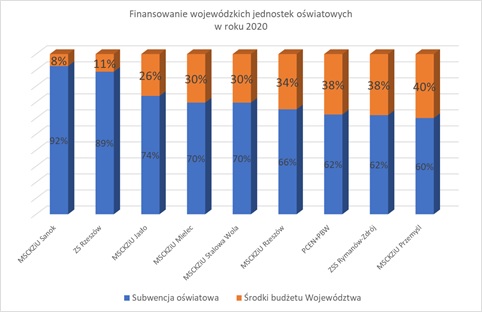 Opracowanie własne: Departament Edukacji, Nauki i Sportu UMWPWojewódzkie jednostki oświatowe gromadziły również na wydzielonym rachunku bankowym dochody uzyskiwane ze źródeł wskazanych w uchwale nr IV/60/19 Sejmiku Województwa Podkarpackiego z dnia 28 stycznia 2019 r. w sprawie określenia dochodów gromadzonych przez wojewódzkie oświatowe jednostki budżetowe. Dochody w roku 2020, w łącznej kwocie 1 263 215 zł, wojewódzkie jednostki przeznaczyły na cele wskazane w ww. uchwale Sejmiku Województwa.W wojewódzkich jednostkach oświatowych w roku 2020 r. było 557 etatów, 
z czego 198 etatów to pracownicy niepedagogiczni a 359 to etaty pedagogiczne.Wykres. Struktura zatrudnienia w wojewódzkich jednostkach oświatowych 
w 2020 r
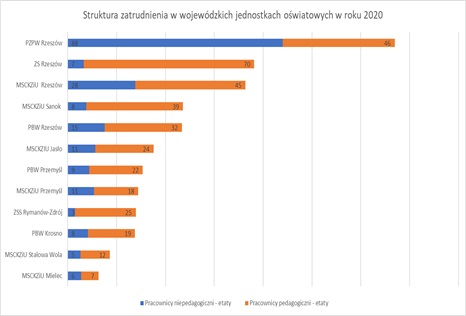 Opracowanie własne: Departament Edukacji, Nauki i Sportu UMWPMedyczno-Społeczne Centra Kształcenia Zawodowego i UstawicznegoW Medyczno-Społecznych Centrach Kształcenia Zawodowego, wg stanu na dzień 30 września 2020 r., uczyło się 1 341 słuchaczy, w tym w Jaśle – 232, w Mielcu – 81, w Przemyślu – 185, w Rzeszowie – 396, w Sanoku – 375 i w Stalowej Woli 72.Tabela. Liczba słuchaczy w podziale na poszczególne formy kształcenia, wg stanu na dzień 30 września 2020 r.Opracowanie własne: Departament Edukacji, Nauki i Sportu UMWPW roku 2020 Medyczno-Społeczne Centra Kształcenia Zawodowego 
i Ustawicznego kształciły w następujących zawodach: Asystent osoby niepełnosprawnej, Asystentka stomatologiczna, Higienistka stomatologiczna, Opiekun medyczny, Opiekun osoby starszej, Opiekun w domu pomocy społecznej, Opiekunka dziecięca, Opiekunka środowiskowa, Protetyk słuchu, Technik dentystyczny, Technik elektroniki i informatyki medycznej, Technik elektroradiolog, Technik farmaceutyczny, Technik masażysta, Technik sterylizacji medycznej, Technik usług kosmetycznych, Terapeuta zajęciowy. Średni miesięczny koszt kształcenia 1 ucznia w szkołach  policealnych w  roku 2020 to 1 183 zł.Wykres. Średni miesięczny koszt 1 ucznia w 2020 r. [zł]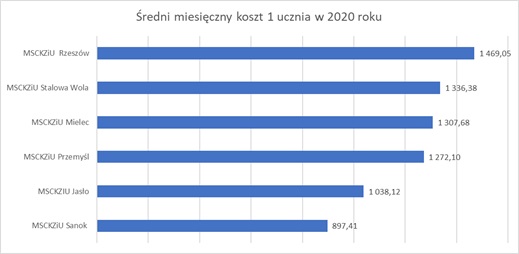 Opracowanie własne: Departament Edukacji, Nauki i Sportu UMWPNajwyższy koszt kształcenia jednego ucznia odnotowano w Medyczno-Społecznym Centrum Kształcenia Zawodowego i Ustawicznego w Rzeszowie, zaś najniższy w Medyczno-Społecznym Centrum Kształcenia Zawodowego 
i Ustawicznego w Sanoku.W Medyczno-Społecznych Centrach Kształcenia Zawodowego i Ustawicznego przeprowadzany jest egzamin potwierdzający kwalifikacje w zawodzie. Część pisemna egzaminu przeprowadzana jest z wykorzystaniem elektronicznego systemu i ma formę testu składającego się z zadań zamkniętych. Część pisemna jest przeprowadzana z wykorzystaniem elektronicznego systemu przeprowadzania egzaminu. Część praktyczna jest przeprowadzana w formie zadania praktycznego
 i polega na wykonaniu przez zdającego zadania egzaminacyjnego.Tabela. Średnia zdawalność w poszczególnych szkołach wchodzących w skład Medyczno-Społecznych Centrów Kształcenia Zawodowego i Ustawicznego sesji zimowej i letniej roku szkolnego 2019/2020 [%]Opracowanie własne: Departament Edukacji, Nauki i Sportu UMWPW sesji zimowej w części pisemnej egzaminu potwierdzającego kwalifikacje w zawodzie najniższa zdawalność 73% (15 zdających) wystąpiła w MSCKZiU Rzeszów w zawodzie Technik dentystyczny, kształconym w systemie dziennym. 88% - 
w zawodzie Asystent osoby niepełnosprawnej - kształconym w systemie zaocznym 
w MSCKZiU Jasło (8 zdających) i Technik farmaceutyczny - kształconym w systemie dziennym w MSCKZiU Rzeszów (8 zdających). W części praktycznej sesji zimowej najniższa zdawalność 85% odnotowana została w MSCKZiU Sanok w zawodzie Technik elektroradiolog (forma dzienna – 13 zdających), 88% - w MSCKZiU Jasło 
w zawodzie Asystent osoby niepełnosprawnej (forma zaoczna – 8 zdających).W sesji letniej najniższa zdawalność to 75% - Opiekun osoby niepełnosprawnej (forma zaoczna – 8 zdających) w MSCKZiU Sanok, 80% - Technik masażysta (forma dzienna – 10 zdających) w MSCKZiU Sanok i 88% - Technik usług kosmetycznych (forma dzienna – 17 zdających) w MSCKZiU Rzeszów. W części praktycznej 82% odnotowano w MSCKZiU Sanok w zawodzie Terapeuta zajęciowy (forma dzienna – 17 zdających), 89% - Technik masażysta (forma dzienna – 9 zdających) w MSCKZiU Sanok i Terapeuta zajęciowy (forma stacjonarna – 9 zdających) w MSCKZiU Mielec.Zespoły Szkół przy Szpitalu Wojewódzkim nr 2 w Rzeszowie oraz w Rymanowie- Zdroju W Zespole Szkół przy Klinicznym Szpitalu Wojewódzkim Nr 2 im. Św. Jadwigi Królowej w Rzeszowie w roku 2020 uczyło się średnio 204 dzieci. Z kolei w Zespole Szkół Specjalnych w Rymanowie-Zdroju zorganizowanym w Uzdrowisku „Rymanów S.A.” w tym samym okresie uczyło się średnio 22 dzieci. Na tak duży spadek liczby dzieci oraz wzrost kosztów kształcenia 1 dziecka miała wpływ trwająca epidemia. Przede wszystkim dotyczy to Zespołu Szkół Specjalnych w Rymanowie-Zdroju, 
z uwagi na zawieszenie działalności Uzdrowiska Rymanów S.A. Tabela. Średni miesięczny koszt kształcenia 1 ucznia w 2020 r. [zł]Opracowanie własne: Departament Edukacji, Nauki i Sportu UMWPPodkarpacki Zespół Placówek Wojewódzkich w RzeszowiePodkarpackie Centrum Edukacji Nauczycieli w Rzeszowie funkcjonowało do 28 lutego 2020 r. Od 1 marca 2020 r. utworzono nową jednostkę budżetową  - Podkarpacki Zespół Placówek Wojewódzkich w Rzeszowie, w którego skład wchodzi Podkarpackie Centrum Edukacji Nauczycieli oraz nowo utworzone Szkolne Schronisko Młodzieżowe. Realizując zaplanowane zadania Podkarpackie Centrum Edukacji Nauczycieli opierało swoją działalność na koncepcji pracy placówki, opisanej szczegółowo 
w Planie Pracy na rok szkolny 2019/2020. Podczas realizacji zadań w 2020 r., uwzględniono szczególnie następujące kryteria:inicjowanie i promowanie wartości edukacji na szczeblu lokalnym,promowanie nowych kierunków w rozwoju edukacji,podnoszenie efektywności kształcenia w szkołach i placówkach oświatowych,dzielenie się wiedzą i doświadczeniem poprzez upowszechnianie dobrych praktyk,upowszechnianie najnowszych zasobów i źródeł informacji pedagogicznej (wydawanie „Kwartalnika Edukacyjnego”, czasopisma „Nauczyciel i Szkoła”),stosowanie technologii informacyjnej i komunikacyjnej w nauczaniu przedmiotowym,budowanie pozytywnego wizerunku PCEN w województwie podkarpackim oraz w wymiarze ogólnopolskim.Nauczyciele i konsultanci realizowali zadania w następujący sposób:prowadzili zajęcia na zaplanowanych warsztatach, prowadzili szkolenia rad pedagogicznych,organizowali i prowadzili konferencje,organizowali pracę sieci współpracy,prowadzili zajęcia w ramach projektów,prowadzili zajęcia na kursach doskonalących,prowadzili zajęcia na kursach kwalifikacyjnych,udzielali konsultacji.Zadania z zakresu doskonalenia nauczycieli realizowane były również przez nauczycieli doradców metodycznych. Zadania realizowane były w formie stacjonarnej i mieszanej, a od 12 marca 2020 r. wyłącznie w formie zdalnej. Realizowane działania PCEN wpisywały się również w Program Rozwoju Edukacji w województwie podkarpackim w zakresie określonych tam m.in. kierunków strategicznych, celów szczegółowych, zadań dla obszaru szkolnictwa ogólnego, wychowania i opieki. 
W planowaniu i realizacji działań PCEN uwzględnione zostały wyniki badań zewnętrznych i wewnętrznych oraz prowadzony monitoring i ewaluacja form doskonalenia.Tabela. Realizacja oferty edukacyjnej (nauczyciele konsultanci) przez PZPW - dane statystyczne za rok szkolny 2019/2020Opracowanie własne: Departament Edukacji, Nauki i Sportu UMWPJedną z form wsparcia rozwoju zawodowego nauczycieli były warsztaty tematyczne. Największym zainteresowaniem cieszyły się następujące obszary tematyczne:warsztaty z zakresu technologii informacyjno-komunikacyjnych,zdalne prowadzenie zajęć lekcyjnych,aktywne metody nauczania z wykorzystaniem założeń neurodydaktyki,wykorzystywanie aplikacji w nauczaniu,trudności wychowawcze w szkole – diagnozowanie, zapobieganie,uczeń ze specjalnymi potrzebami edukacyjnymi w szkole,awans zawodowy nauczyciela,programowanie w szkole, robotyka,wspierania rozwoju dziecka – muzyka, plastyka, taniec, gry i zabawy edukacyjne,innowacja pedagogiczna jako istotny element rozwoju szkoły,współpraca z rodzicami,zachowania uczniów i sposoby radzenia sobie z nimi.Jednostka prowadzi wydawnictwo „Kwartalnik Edukacyjny” oraz czasopismo „Nauczyciel i  Szkoła”, gdzie publikowana jest wkładka MERITUM, do której tekst przygotowuje Podkarpacki Kurator Oświaty. Podkarpacki Zespół Placówek Wojewódzkich w Rzeszowie zorganizował kolonię w dniach 25.07.2020 do 1.08.2020 r w Zamku w Wiśle dla 36 uczestników i 4 wychowawców (w tym kierownik kolonii), dla dzieci z terenów objętych powodzią.Biblioteki pedagogiczneW roku 2020 działania bibliotek pedagogicznych skupiały się na realizacji zadań związanych polityką oświatową państwa, promocji i realizacji e-usług. Biblioteki skupiały się wokół następujących działań:gromadzenie, opracowywanie, ochrona, przechowywanie i udostępnianie materiałów bibliotecznych,organizowanie i prowadzenie wspomagania nauczycieli,działalność informacyjna i bibliograficzna,inspirowanie i promowanie edukacji czytelniczej i medialnej,działalność edukacyjna i kulturalna,realizacja projektu „Podkarpackie e-biblioteki pedagogiczne”.W omawianym okresie zarejestrowano ogółem 20 788 czytelników, z czego nauczyciele stanowili 30%, studenci kierunków pedagogicznych – 20%, studenci innych kierunków – 28%, a czytelnicy pozostali to 22% ogółu czytelników wszystkich bibliotek pedagogicznych. Największą popularnością wśród czytelników cieszyła się literatura psychologiczno-pedagogiczna (49% wypożyczeń), literatura naukowa (34% wypożyczeń) i literatura piękna (17% wypożyczeń).W omawianym okresie biblioteki pedagogiczne realizowały projekt „Podkarpackie e-biblioteki pedagogiczne”. Podejmowano aktywności służące promowaniu e-usług realizowanych w bibliotekach.Wykres. Aktywności służące promowaniu e-usług realizowanych 
w bibliotekach w 2020 r.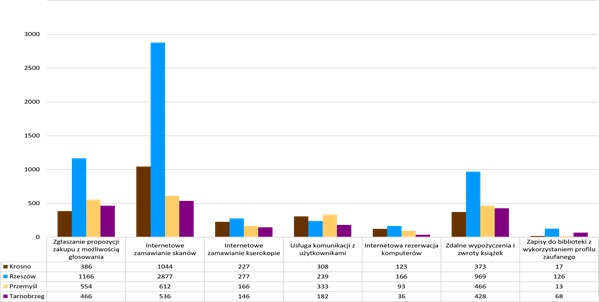 Opracowanie własne: Departament Edukacji, Nauki i Sportu UMWPAd. 2. Realizacja projektów z zakresu oświaty współfinansowanych ze środków zewnętrznychW 2020 r. jednostki oświatowe Samorządu Województwa realizowały projekty współfinansowane z funduszy Unii Europejskiej w ramach RPO WP 2014–2020, PO WER 2014 – 2020 i PO Polska Cyfrowa 2014–2020 oraz ze środków Mechanizmu Finansowego Europejskiego Obszaru Gospodarczego 2014-2021.Projekt pn. „Rozwijanie kompetencji kadry dydaktycznej w zakresie doradztwa edukacyjno-zawodowego (makroregion IV)”Projekt realizowany w ramach Programu Operacyjnego Wiedza Edukacja Rozwój na lata 2014-2020, II Oś Priorytetowa – Efektywne polityki publiczne dla rynku pracy, gospodarki i edukacji, Działania 2.14 Rozwój narzędzi dla uczenia się przez całe życie przez Województwo Podkarpackie/ Podkarpacki Zespół Placówek Wojewódzkich w Rzeszowie  w partnerstwie z Syntea S.A. jako liderem projektu oraz z Powiatem Ryckim/Zespół Szkół Zawodowych nr 2 im. Leona Wyczółkowskiego 
w Rykach. Planowane łączne nakłady finansowe po stronie PZPW/PCEN - 273 240,00 zł, w tym:  230 287,00 zł - środki europejskie, 42 953,00 zł - dotacja celowa. Projekt realizowany w okresie od 1 stycznia 2019 r. do 31 grudnia 2021 r. Od początku realizacji projektu do dnia 31.12.2020 r. zrealizowano wydatki w wysokości 138 390,00 zł.W ramach projektu założono szkolenia 3 877 czynnych nauczycieli realizujących w szkołach zadania z zakresu doradztwa edukacyjno – zawodowego 
w 4 województwach (podkarpackie, małopolskie, świętokrzyskie, lubelskie). Zadaniem PZPW/PCEN w Rzeszowie w ramach realizacji projektu było przeszkolenie 982 nauczycieli. Od początku realizacji  PZPW/PCEN w Rzeszowie przeszkolił 712 nauczycieli w 50 grupach szkoleniowych, w tym w 2020 r. 431 nauczycieli w 31 grupach szkoleniowych. Pozostałe szkolenia zostaną zrealizowane w 2021 roku. Projekt realizowany na podstawie Umowy o dofinansowanie  nr: UDA-POWER.02.14.00-00-2006/18-00 oraz Umowy partnerskiej z dnia 31.10.2018 r.Projekt pn. „English4you”Projekt realizowany w ramach Regionalnego Programu Operacyjnego Województwa Podkarpackiego na lata 2014-2020, IX Oś Priorytetowa – Jakość edukacji i kompetencji w regionie, Działanie 9.3 - Podnoszenie kompetencji osób dorosłych w obszarze TIK i języków obcych. Grupę docelową projektu stanowią nauczyciele i  pracownicy JST związani 
z systemem edukacji pracujący na terenie Województwa Podkarpackiego. W ramach działań w projekcie uczestnicy uzyskali możliwość bezpłatnego udziału w kursach 
z języka angielskiego o różnych poziomach zaawansowania. W ramach kursu uczestnik mógł wziąć udział w bezpłatnym egzaminie certyfikacyjnym, a co za tym idzie uzyskać możliwość zdobycia certyfikatu międzynarodowego (zgodnego 
z Europejskim Systemem Opisu Kształcenia Językowego). Wymiar godzinowy kursu: poziom A1 - 120 godzin dydaktycznych; poziom A2 - 120 godzin dydaktycznych. Udział w projekcie był bezpłatny. Każdy uczestnik otrzymał bezpłatne podręczniki 
i ćwiczenia.Projekt zakładał objęcie wsparciem 200 uczestników. 40% z w/w liczby zakwalifikowanych uczestników musiało mieć ukończony 50 rok życia w chwili przystąpienia do projektu. PZPW/PCEN w Rzeszowie uruchomił procedury przetargowe aby wyłonić wykonawcę usługi szkoleniowej (I – 20 grup oraz II – 3 grupy z oszczędności poprzetargowych). Wartość projektu dla Podkarpackiego Zespołu Placówek Wojewódzkich w Rzeszowie – 422 710,00 zł. Od początku realizacji projektu do dnia 31.12.2020 r. zrealizowano wydatki w wysokości  150 022,00 zł. Projekt realizowany jest w okresie od 01.01.2020 do 31.12.2021 na podstawie Decyzji o dofinansowanie nr: RPPK.09.03.00-18-0015/19-00 z dnia 26.09.2019 r.W 2020 roku uruchomiono 21 kursów (15 szkoleń poziom docelowy A1 oraz 6 szkoleń poziom docelowy A2). Zostały osiągnięte następujące wskaźniki produktu: liczba osób w wieku 25 lat i więcej objętych wsparciem w programie – 216 uczestników – 108 %, (zakładano 200 uczestników, jednakże w związku z dużym zainteresowaniem dotyczącym  udziału w projekcie utworzono dodatkową grupę szkoleniową, w ramach oszczędności poprzetargowych), liczba osób w wieku 50 lat 
i więcej objętych wsparciem w programie – 99 uczestników – 124 %. Egzaminy zewnętrzne przewidziano na rok 2021.Projekt pn. „Podkarpacie Uczy Cyfrowo w ramach projektu Lekcja: Enter”Projekt grantowy realizowany na terenie województwa podkarpackiego 
w okresie od 15.12.2019 do 15.06.2021 w ramach ogólnopolskiego projektu Lekcja: Enter w ramach Programu Operacyjny Polska Cyfrowa, III Oś Piorytetowa – Cyfrowe kompetencje społeczeństwa, Działanie 3.1. „Działania szkoleniowe na rzecz rozwoju kompetencji cyfrowych”. W ramach projektu realizowane w 2020 r. były szkolenia z zakresu wykorzystania technologii informacyjno-komunikacyjnych, e-zasobów, w tym platformy e-podręczniki, mające na celu podniesienie kompetencji cyfrowych dyrektorów szkół i nauczycieli z województwa podkarpackiego. Uczestnicy projektu, oprócz szkolenia, otrzymywali również wsparcie merytoryczne trenera lokalnego m.in. poprzez mentoring i dostęp do platformy e-learningowej z wykorzystaniem narzędzi TIK. Podczas szkoleń uczestnicy poznawali m.in. aplikacje i platformy, za pomocą których można prowadzić lekcje w formie zdalnej. Jednym z działań 
w projekcie było przygotowanie przez uczestników (przy wsparciu trenerów) scenariuszy lekcji z zastosowaniem TIK. Proces szkoleniowy oparto o doświadczenia nauczycieli, korzystanie z nowych metod umożliwiających aktywne zdobywanie wiedzy i pracę w zespole (m.in. WEBQuest, odwrócone kształcenie, kształcenie wyprzedzające, projekty edukacyjne). Szkolenia, pierwotnie zaplanowane w formie stacjonarnej, w okresie pandemii realizowane były w całości w formule on-line. Projekt skierowany był do dyrektorów szkół i nauczycieli realizujących kształcenie ogólne. Wsparciem w  ramach projektu miało zostać objętych 707 nauczycieli. Kwota przeznaczona na projekt – 357 722,00 zł. W 2020 roku szkolenia rozpoczęło 643 uczestników w 64 grupach szkoleniowych, z których 461 zakończyło pełną ścieżkę edukacyjną. Zakupiono 12 sztuk tabletów. Od początku realizacji projektu do dnia 31.12.2020 r. zrealizowano wydatki w  wysokości 132 620,00 zł. Projekt realizowany na podstawie Umowy o powierzeniu grantu nr: G/POPC/2019/1/11 z dnia 30.12.2019 r.Projekt pn.  „Lekcja: Enter – Podkarpacie Uczy Cyfrowo (II)”Projekt grantowy realizowany na terenie województwa podkarpackiego 
w okresie od 01.09.2020 do 28.02.2022 w ramach ogólnopolskiego projektu Lekcja: Enter w ramach Programu Operacyjnego Polska Cyfrowa, III Oś Piorytetowa – Cyfrowe kompetencje społeczeństwa, Działanie 3.1. „Działania szkoleniowe na rzecz rozwoju kompetencji cyfrowych”.Głównym celem projektu było podniesienie kompetencji cyfrowych nauczycieli szkół podstawowych i ponadpodstawowych oraz ich uczniów, poprzez ukończenie ścieżki edukacyjnej obejmującej udział w 40-godzinnym szkoleniu tematycznym. Szkolenia obejmowały następujące grupy przedmiotowe: edukacja wczesnoszkolna, humanistyczna, matematyczno-przyrodnicza, artystyczna, informatyczna, a także przygotowanie min. 2 scenariuszy zajęć oraz min. 2 lekcji obserwowanych 
z uczniami. Każdy nauczyciel uczestniczący w 2020 r. w projekcie otrzymał również wsparcie merytoryczne trenera lokalnego (m.in. mentoring i dostęp do platformy 
e-learningowej z wykorzystaniem narzędzi TIK).Proces szkoleniowy oparto o doświadczenia nauczycieli, korzystanie z nowych metod umożliwiających aktywne zdobywanie wiedzy i pracę w zespole (m.in. WEBQuest, odwrócone kształcenie, kształcenie wyprzedzające, projekty edukacyjne). Szkolenia, pierwotnie zaplanowane w projekcie w formie stacjonarnej, w okresie pandemii realizowane były w formule on-line. Projekt skierowano do dyrektorów szkół i nauczycieli. Wsparciem w ramach projektu miało zostać objętych 570 nauczycieli.Kwota przeznaczona na projekt – 300 424,00 zł. W okresie od 1 września do 31 grudnia 2020 r. poniesione zostały wydatki finansowe na realizacje projektu 
w kwocie 16 706,00 zł. W 2020 r. szkolenia rozpoczęło 184 uczestników w 18 grupach szkoleniowych, z których 94 zakończyło pełną ścieżkę edukacyjną. Projekt realizowany na podstawie Umowy o powierzeniu grantu nr: G/POPC/2020/2/1 z dnia 19.08.2020 r. Projekt pn.  „Zdrowy styl życia - myślimy globalnie działamy lokalnie”Projekt .„Zdrowy styl życia – myślimy globalnie, działamy lokalnie” realizowany  w ramach Programu Edukacja, Komponent I – Profesjonalny rozwój kadry, finansowanego ze środków Mechanizmu Finansowego Europejskiego Obszaru Gospodarczego na lata 2014 – 2020 oraz ze środków krajowych.Projekt rozpoczęto 1.09.2020 r., a planowane zakończenie, to 28.02.2021 r. Projekt skierowano do dyrektorów i nauczycieli szkół podstawowych 
i ponadpodstawowych z terenu województwa podkarpackiego, realizujących program ”Szkoła promująca zdrowie”. Grupą docelową projektu stanowili dyrektorzy 
i nauczyciele ze szkół posiadający Krajowy Certyfikat Szkoły Promującej Zdrowie otrzymany za wieloletnie działanie na rzecz promocji zdrowia (30 szkół). W ramach projektu uczestnicy otrzymali możliwość wzięcia udziału w 5 - dniowych warsztatach 
i szkoleniu podsumowującym. W projekcie założono, że przeprowadzenie szkolenia przez trenerów z Norwegii, a uczestnicy zostaną przygotowani do realizacji działań systemowych w zakresie zarządzania nowoczesną edukacją zdrowotną i promocją zdrowia w szkole wraz z profilaktyką prozdrowotną.Wartość projektu stanowiąca udział Podkarpackiego Zespołu Placówek Wojewódzkich w Rzeszowie – 99 088,00 zł. Od początku realizacji projektu do dnia 31.12.2020 r. zrealizowano wydatki w wysokości 10 969,00 zł. Projekt realizowany na podstawie Umowy w sprawie realizacji projektu nr: EOG/19/K1/D2/W/009 o numerze dokumentu: EOG/19/K1/D2/W/0008U0083 z dnia 28.02.2020 r.Projekt pn. „Dostępna Szkoła – innowacyjne rozwiązania w kreowaniu przyjaznej przestrzeni edukacyjnej z uwzględnieniem potrzeb uczniów oraz otoczenia”Projekt realizowany jest przez Rzeszowską Agencję Rozwoju Regionalnego S.A. w partnerstwie ze Stowarzyszeniem Młodych Lubuszan i Politechniką Gdańską na podstawie umowy o dofinansowanie nr POWR.04.01.00-00-DS10/19 z dnia 30.12.2019 r. w ramach Programu Operacyjnego Wiedza Edukacja Rozwój na lata 2014-2020, Oś Priorytetowa IV Innowacje społeczne i współpraca ponadnarodowa, działanie 4.1 Innowacje społeczne w okresie od 04.11.2019 r. do 31.05.2023 r. Budżet projektu wynosi 49 997 749,78 PLN, w tym budżet na 2020 r. 1 468 392,10 PLN.Głównym celem projektu jest eliminacja barier w zakresie szeroko rozumianej dostępności funkcjonowania szkół podstawowych, w szczególności w aspekcie: architektonicznym, technicznym, edukacyjno - społecznym oraz organizacyjnym.Projekt polega na opracowaniu „Modelu Dostępnej Szkoły”, a następnie jego przetestowaniu wśród 30 jednostek prowadzących szkoły w całej Polsce. Konkurs jest dostępny dla wszystkich szkół podstawowych, niezależnie od ich zróżnicowania pod względem wielkości, formy własności (zarówno szkoły publiczne i niepubliczne), lokalizacji i rodzaju (szkoły specjalne, powszechne, integracyjne). Projekt jest odpowiedzią na potrzeby rosnącej liczby dzieci z niepełnosprawnościami oraz ze specjalnymi potrzebami edukacyjnymi. Dzięki jego realizacji zostanie bezpośrednio wspartych co najmniej 90 szkół podstawowych. Obszarem wsparcia objęte są organy prowadzące szkoły podstawowe na terenie całej Polski.W roku 2020 został opracowany „Model Dostępnej Szkoły” oraz przeprowadzono I etap rekrutacji. Do projektu zostało zakwalifikowanych 16 organów prowadzących szkoły, w tym 8 z terenu województwa podkarpackiego (23 szkoły podstawowe).Ad. 3. Realizacja projektów z zakresu szkolnictwa wyższegoProgram rozwoju kompetencji studentów Wydziału Medycznego UR Program rozwoju kompetencji studentów Wydziału Medycznego UR to projekt, którego działania są realizowane przez Rzeszowską Agencję Rozwoju Regionalnego S.A. wspólnie z Uniwersytetem Rzeszowskim dla pięciu kierunków medycznych: fizjoterapia, ratownictwo medyczne, położnictwo, zdrowie publiczne i dietetyka poprzez kompleksowe wsparcie edukacyjne studentów w okresie od 01.09.2017 r. do 31.10.2020 r.Studenci uczestniczyli w 4 wskazanych poniżej zadaniach w celu podniesienia swoich umiejętności i zdobycia kwalifikacji.  W ramach projektu przeprowadzone były certyfikowane szkolenia i zajęcia warsztatowe kształcące kompetencje; dodatkowe zajęcia realizowane wspólnie z pracodawcami; dodatkowe zadania praktyczne dla studentów realizowane w formie projektowej,  w tym  w ramach zespołów projektowych, wizyty studyjne u pracodawców. Jednakże w związku z pandemią koronawirusa nie było możliwości realizacji części zadań w 2020 roku np. wizyt studyjnych u pracodawców. Projekt współfinansowany był ze środków Unii Europejskiej w ramach Europejskiego Funduszu Społecznego, Program Operacyjny Wiedza Edukacja Rozwój, Priorytet III Szkolnictwo wyższe dla gospodarki i rozwoju, Działanie 3.1 Kompetencje w szkolnictwie wyższym na podstawie umowy nr POWER.03.01.00-00-K074/16. Budżet projektu wyniósł 1 727 760,00 PLN, w tym budżet RARR S.A. 735 826,80 PLN (w 2020 r. 43 000,00 PLN).Ad. 4. Realizacja programów stypendialnych dla uczniów, słuchaczy i studentówZadanie realizowane było przez Departament Edukacji, Nauki i Sportu 
w Urzędzie Marszałkowskim. Objęło zarówno programy stypendialne finansowane 
z budżetu Województwa Podkarpackiego oraz programy współfinansowane z funduszy Unii Europejskiej w ramach RPO WP 2014–2020. Program „Nie zagubić talentu”W ramach Programu finansowanego w całości z budżetu Województwa Podkarpackiego, uczniom podkarpackich szkół przyznawano stypendia za wybitne osiągnięcia naukowe, stypendia za wybitne osiągnięcia artystyczne oraz nagrody pieniężne. Program realizowany był na podstawie uchwały nr XXXIII/381/20 Sejmiku Województwa Podkarpackiego z dnia 25 maja 2020 roku w sprawie określenia szczegółowych warunków wspierania młodzieży uzdolnionej „Nie zagubić talentu”.W ramach realizacji Programu w 2019 roku przyznano 110 stypendiów, 
z czego w okresie od stycznia do czerwca 2020 roku wypłacono 198 000,00 zł. Natomiast w 2020 roku przyznano 110 stypendiów dla uczniów za wybitne osiągnięcia naukowe lub artystyczne. W okresie od września do grudnia wypłacono 132 000,00 zł. Oprócz stypendiów w ramach programu przyznano również 93 nagrody pieniężne dla uczniów oraz 9 nagród dla zespołów artystycznych działających przy szkołach lub placówkach oświatowych oraz dla zespołów osób za szczególne osiągnięcia naukowe na łączną kwotę 142 600,00 zł.Stypendia dla słuchaczy Medyczno-Społecznych Centrów Kształcenia Zawodowego 
i UstawicznegoStypendia przyznawane były uczniom osiągającym najwyższą średnią ocen 
w danym semestrze oraz zaangażowanych na rzecz szkoły i społeczności lokalnej. Stypendia przyznawane były na każdy semestr oddzielnie.W styczniu 2020 r. wypłacono stypendia 165 osobom na kwotę 33 000,00 zł. Od lutego do czerwca  2020 r. –166 osobom na kwotę 207 500,00 zł, a w okresie od września do grudnia 2020 r. – 115 osobom na kwotę 115 000,00 zł. Łącznie w 2020 roku wypłacono 355 500,00 zł.Stypendia w roku 2020 udzielane były na podstawie uchwały nr IX/156/19 Sejmiku Województwa Podkarpackiego z dnia 24 czerwca 2019 r. w sprawie ustalenia regulaminu przyznawania stypendiów dla słuchaczy medyczno-społecznych centrów kształcenia zawodowego i ustawicznego (Dz. Urz. Woj. Podkarpackiego z 2019 r, poz. 3593). Stypendia dla słuchaczy finansowane były 
z budżetu Samorządu Województwa Podkarpackiego.Program pn. „Stypendia Marszałka Województwa Podkarpackiego”Program w całości finansowany był ze środków budżetu Województwa Podkarpackiego. Podstawą prawną jego realizacji były uchwały Sejmiku Województwa Podkarpackiego: nr XL/811/13 z dnia 29 listopada 2013 r. w sprawie programu stypendialnego pn. Stypendia Marszałka Województwa Podkarpackiego oraz nr X/181/15 z dnia 29 czerwca 2015 r. zmieniająca uchwałę w sprawie programu stypendialnego pn. Stypendia Marszałka Województwa Podkarpackiego 
i nr XVI/255/15 z dnia 30 listopada 2015 r. zmieniająca uchwałę w sprawie programu stypendialnego pn. Stypendia Marszałka Województwa Podkarpackiego.Celem programu było wspieranie stałego podnoszenia poziomu wykształcenia mieszkańców województwa podkarpackiego oraz rozwój szkolnictwa wyższego 
w regionie. Cel programu realizowano poprzez udzielenie wsparcia stypendialnego studentom pierwszego roku studiów stacjonarnych i niestacjonarnych, podejmującym po raz pierwszy naukę na studiach pierwszego stopnia lub jednolitych studiach magisterskich, na terenie województwa podkarpackiego. Warunkiem ubiegania się 
o stypendium było uzyskanie co najmniej 75% punktów z egzaminu maturalnego 
z jednego z przedmiotów: biologia, chemia, fizyka, matematyka – zdanego na poziomie rozszerzonym. Program realizowany był w roku akademickim 2019/2020 
w terminie: 1.10.2019 r. – 31.07.2020 r., a w roku akademickim 2020/2021 w okresie 1.10.2020 r. – 31.07.2021 r. W 2020 roku stypendium na rok akademicki 2020/2021 przyznano 107 osobom. Wartość wypłaconych stypendiów w 2020 r. wyniosła 214 000,00 zł (stypendium w kwocie 2 000,00 zł/osobę).Projekt pn. „Wsparcie stypendialne dla uczniów zdolnych – szkolnictwo ogólne – rok szkolny 2019/2020”Projekt realizowany był przez Województwo Podkarpackie w ramach RPO WP 2014–2020, Oś Priorytetowa IX. Jakość edukacji i kompetencji w regionie, Działanie 9.6. Wsparcie stypendialne dla uczniów. Wartość projektu ogółem wynosiła 2 189 600,00 zł (w tym wkład UE – 1 861 160,00 zł, wkład budżetu państwa – 218 960,00 zł, wkład budżetu Województwa – 109 480,00 zł). Na realizację projektu w 2020 r. przeznaczono 1 094 800,00 zł, w tym 952 000,00 zł na wypłatę stypendiów. Koszty pośrednie projektu w 2020 r. wyniosły 142 800,00 zł.Celem głównym projektu było wsparcie rozwoju kompetencji kluczowych 
u uczniów w zakresie TIK, nauk matematyczno-przyrodniczych i języków obcych oraz pobudzenie ich aktywności edukacyjnej w tym zakresie. Cel projektu realizowany był poprzez udzielenie wsparcia stypendialnego w okresie od września 2019 r. do czerwca 2020 r. uczniom, w tym uczniom z niepełnosprawnościami, znajdującym się w niekorzystnej sytuacji materialnej, kształcącym się w szkołach ponadpodstawowych prowadzących kształcenie ogólne, którzy osiągają wysokie wyniki w nauce, w szczególności w zakresie przedmiotów przyczyniających się do podniesienia ich kompetencji kluczowych.W 2019 r. Zarząd Województwa Podkarpackiego przyznał stypendia 476 uczniom szkół ponadpodstawowych prowadzących kształcenie ogólne w kwocie 4 000,00 zł. W marcu 2020 r. wypłacona została II transza stypendium (w kwocie 2 000,00 zł/osobę).Projekt pn. „Wsparcie stypendialne uczniów ponadgimnazjalnych szkół zawodowych – rok szkolny 2019/2020”Projekt realizowany był przez Województwo Podkarpackie w ramach RPO WP 2014–2020, Oś Priorytetowa IX. Jakość edukacji i kompetencji w regionie, Działanie 9.6. Wsparcie stypendialne dla uczniów, Poddziałanie 9.6.2. Wsparcie stypendialne dla uczniów zdolnych – szkolnictwo zawodowe. Wartość projektu ogółem wynosi 1 296 000,00 zł (w tym: wkład UE – 1 101 600,00 zł, wkład budżetu państwa – 64 800,00 zł, wkład budżetu Województwa – 129 600,00 zł). Na realizację projektu 
w 2020 r. przeznaczono 648 000,00 zł, w tym: 540 000,00 zł na wypłatę stypendiów 
i 108 000,00 zł na koszty pośrednie projektu.Celem głównym projektu była indywidualizacja procesu nauczania poprzez wsparcie stypendialne w okresie od września 2019 r. do czerwca 2020 r. uczniom, 
w tym uczniom z niepełnosprawnościami, znajdujących się w niekorzystnej sytuacji materialnej, kształcącym się w szkołach ponadpodstawowych prowadzących kształcenie zawodowe, które osiągają wysokie wyniki w nauce w zakresie przedmiotów zawodowych.W 2019 r. Zarząd Województwa przyznał stypendia 234 uczniom techników 
i 36 uczniom szkół branżowych I stopnia w kwocie 4 000,00 zł/osobę. W marcu 2020 r. została wypłacona II transza stypendium (transza w kwocie 2 000,00 zł/osobę).Projekt pn. „Wsparcie stypendialne dla uczniów zdolnych – szkolnictwo ogólne – rok szkolny 2020/2021”Projekt realizowany przez Województwo Podkarpackie w ramach RPO WP 2014–2020, Oś Priorytetowa IX. Jakość edukacji i kompetencji w regionie, Działanie 9.6. Wsparcie stypendialne dla uczniów. Wartość projektu ogółem wynosi 2 585 200,00 zł (w tym wkład UE – 2 197 420,00 zł, wkład budżetu państwa – 258 520,00 zł, wkład budżetu Województwa – 129 260,00 zł). Na realizację projektu w 2020 r.  przeznaczono 1 292 600,00 zł, w tym: 1 124 000,00 zł na wypłatę stypendiów i 168 600,00 zł na koszty pośrednie projektu.Celem głównym projektu było wsparcie rozwoju kompetencji kluczowych 
i umiejętności uniwersalnych u uczniów, tj. umiejętności matematyczno-przyrodniczych, umiejętności posługiwania się językami obcymi (w tym językiem polskim dla cudzoziemców i osób powracających do Polski oraz ich rodzin), ICT, umiejętności rozumienia (ang. literacy), kreatywności, innowacyjności, przedsiębiorczości, krytycznego myślenia, rozwiązywania problemów, umiejętność uczenia się, umiejętność pracy zespołowej. Cel projektu realizowany jest poprzez udzielenie wsparcia stypendialnego w okresie od września 2020 r. do czerwca 2021 r. uczniom pobierającym naukę na terenie województwa podkarpackiego bez względu na miejsce zamieszkania, w tym osobom z niepełnosprawnościami, znajdującym się w niekorzystnej sytuacji materialnej, kształcącym się w szkołach ponadpodstawowych prowadzących kształcenie ogólne, które osiągają wysokie wyniki w nauce w zakresie przedmiotów przyczyniających się do podniesienia ich kompetencji kluczowych i umiejętności uniwersalnych.W 2020 r. Zarząd Województwa Podkarpackiego przyznał stypendia 562 uczniom szkół ponadpodstawowych prowadzących kształcenie ogólne w kwocie 4 000,00 zł/osobę. W grudniu 2020 r. wypłacona została I transza stypendium (transza w kwocie 2 000,00 zł/osobę).Projekt pn. „Wsparcie stypendialne dla uczniów zdolnych – szkolnictwo zawodowe – rok szkolny 2020/2021”Projekt realizowany przez Województwo Podkarpackie w ramach RPO WP 2014–2020, Oś Priorytetowa IX. Jakość edukacji i kompetencji w regionie, Działanie 9.6. Wsparcie stypendialne dla uczniów, Poddziałanie 9.6.2. Wsparcie stypendialne dla uczniów zdolnych – szkolnictwo zawodowe. Wartość projektu ogółem wynosi 1 920 000,00 zł (w tym: wkład UE – 1 632 000,00 zł, wkład budżetu państwa – 96 000,00 zł, wkład budżetu Województwa – 192 000,00 zł). Na realizację projektu 
w 2020 r. przeznaczono 960 000,00 zł, w tym: 800 000,00 zł na wypłatę stypendiów 
i 160 000,00 zł na koszty pośrednie projektu.Celem głównym projektu był wzrost kompetencji zmierzający do wykształcenia wykwalifikowanej kadry pracowniczej wśród absolwentów szkół zawodowych oraz wzbogacenie oferty edukacyjnej tych szkół. Cel projektu realizowany jest poprzez udzielenie wsparcia stypendialnego  w okresie od września 2020 r. do czerwca 2021 r. uczniom, w tym osobom z niepełnosprawnościami, pobierającym naukę na terenie województwa podkarpackiego bez względu na miejsce zamieszkania, znajdującym się w niekorzystnej sytuacji materialnej, kształcącym się w szkołach ponadpodstawowych prowadzących kształcenie zawodowe, które osiągają wysokie wyniki w nauce w zakresie przedmiotów zawodowych.W 2020 r. Zarząd Województwa przyznał stypendia 344 uczniom techników oraz 56 uczniom szkół branżowych I stopnia i szkół branżowych II stopnia w kwocie 4 000,00 zł/osobę. W grudniu 2020 r. wypłacona została I transza stypendium (transza w kwocie 2 000,00 zł/osobę).Ad. 5. Realizacja otwartych konkursów ofert w dziedzinie popularyzacji naukiW 2020 roku w budżecie Województwa Podkarpackiego zaplanowane zostały wydatki w wysokości 50 000,00 zł z przeznaczeniem na realizację zadań publicznych Województwa Podkarpackiego w dziedzinie nauki pn. „Organizacja wydarzeń popularyzujących naukę”.Podstawą realizacji ww. zadań w 2020 r. był Program współpracy Samorządu Województwa Podkarpackiego z organizacjami pozarządowymi i innymi podmiotami prowadzącymi działalność pożytku publicznego na rok 2020 zatwierdzony Uchwałą Nr XIV/249/19 z dnia 28 października 2019 r. przez Sejmik Województwa Podkarpackiego. W Programie jako formę współpracy przy realizacji zadań 
w dziedzinie nauki wskazano tryb otwartego konkursu ofert.Zlecane zadania miały dotyczyć organizacji przedsięwzięć popularyzujących naukę, ze szczególnym uwzględnieniem aspektów praktycznego zastosowania osiągnięć naukowych, ukazania pozytywnej roli postępu technologicznego, prezentacji rozwiązań innowacyjnych w obrębie różnych dziedzin naukowych, promowania walorów i możliwości rozwojowych województwa (np. osiągnięć naukowych z dziedziny lotnictwa czy kosmonautyki), a także idei powstania na terenie województwa Podkarpackiego Centrum Nauki.W wyniku ogłoszonego przez Zarząd Województwa Podkarpackiego 
w Rzeszowie, na podstawie Uchwały Nr 126/2920/20 z dnia 25 lutego 2020 r. 
w sprawie ogłoszenia otwartego konkursu ofert na realizację zadań publicznych Województwa Podkarpackiego w dziedzinie nauki w 2020 r. pn. „Organizacja wydarzeń popularyzujących naukę”, wpłynęły 3 oferty od następujących Oferentów:Fundacji Uniwersyteckiej w Stalowej Woli na realizację zadania: „Pociąg do wiedzy" - cykl wydarzeń popularyzujących naukę,Stowarzyszenia „EKOSKOP” z siedzibą w Rzeszowie na realizację zadania: SKRZYDLATORIUM – Drugi Podkarpacki Festiwal Klubów Młodego Odkrywcy,Fundacji INUP z siedzibą w Rzeszowie na realizację zadania: I Podkarpacka Gala Kreatywnych umysłów.Ze względu na trudną i niepewną sytuację w kraju spowodowaną zagrożeniem rozprzestrzeniania się zakażeń wirusem SARS-CoV-2, dwie oferty pozostawione zostały bez dalszego rozpatrzenia, tj.:Fundacji Uniwersyteckiej w Stalowej Woli na zadanie: „Pociąg do wiedzy" - cykl wydarzeń popularyzujących naukę, ponieważ Oferent na etapie oceny formalnej wycofał ofertę na realizację zadania publicznego,Fundacji INUP z siedzibą w Rzeszowie na zadanie: I Podkarpacka Gala Kreatywnych umysłów, ponieważ Oferent na etapie oceny formalnej nie dokonał poprawy/uzupełnienia oferty, przekazując telefonicznie informację, że brak uzupełnienia oferty spowodowany jest odstąpieniem od realizacji zadania w związku z epidemią.Komisja konkursowa przeprowadziła ocenę merytoryczną tylko oferty Stowarzyszenia „EKOSKOP” z siedzibą w Rzeszowie na realizację zadania pt. „SKRZYDLATORIUM – Drugi Podkarpacki Festiwal Klubów Młodego Odkrywcy”. Po przeprowadzonej ocenie oferty i analizie możliwości zlecenia wykonania zadania, uznała, że wprowadzone ograniczenia w związku ze stanem epidemii w Polsce 
w pełni przeszkadzają w prawidłowym wykonaniu zadania i dla dobra mieszkańców województwa nie powinno zostać ono zlecone. Zadanie polegało na zorganizowania w terminie od 1 września 2020 r. do 31 października 2020 r. imprezy plenerowej popularyzującej naukę dla ponad 600 osób.Zarząd Województwa Podkarpackiego w Rzeszowie na posiedzeniu w dniu 12 maja 2020 r., biorąc pod uwagę opinię prawną wydaną przez Biuro Prawne Urzędu Marszałkowskiego Województwa Podkarpackiego w Rzeszowie znak OR-XIII.084.1.46.2020.JR z dnia 16 kwietnia 2020 r. na temat procedowania konkursów ogłoszonych przez Województwo i jego jednostki organizacyjne w kontekście zaistniałej sytuacji epidemiologicznej oraz przeprowadzoną przez członków Komisji konkursowej analizę założeń i ocenę możliwości wykonania oferty podjął decyzję 
o nieprzyznaniu dotacji na realizację zadania publicznego pt. „SKRZYDLATORIUM - Drugi Podkarpacki Festiwal Klubów Młodego Odkrywcy” w ramach otwartego konkursu ofert na realizację zadań publicznych Województwa Podkarpackiego 
w dziedzinie nauki w 2020 r. pn. „Organizacja wydarzeń popularyzujących naukę”.W II półroczu 2020 r. otwarty konkurs ofert na realizację zadań publicznych Województwa Podkarpackiego w dziedzinie nauki nie został ponownie ogłoszony  ze względu na utrzymujące się ograniczenia epidemiczne dotyczące organizacji wydarzeń/imprez dla większej grupy osób.Ad. 6. Udzielanie dotacji celowych szkołom wyższym z terenu województwa podkarpackiegoSamorząd Województwa wspierał uczelnie, których główna siedziba znajduje się na terenie województwa podkarpackiego lub które prowadzą działalność dydaktyczną na terenie województwa podkarpackiego w filiach lub podstawowych jednostkach organizacyjnych. Podstawę prawną realizacji zadania stanowiły: Strategia rozwoju województwa – Podkarpackie 2020, uchwała nr XVII/268/19 Sejmiku Województwa Podkarpackiego z dnia 23 grudnia 2019 r. w sprawie budżetu Województwa Podkarpackiego na 2020 r., art. 41 ust.1 w zw. z art.11 ust. 2 pkt 4 ustawy z dnia 5 czerwca 1998 r.o samorządzie województwa w zw. z art. 11 i 372 ustawy z dnia 20 lipca 2018 r. Prawo o szkolnictwie wyższym i nauce (Dz. U. z 2020.85 t.j.).Celem udzielonych dotacji było dofinansowanie przedsięwzięć uczelni dotyczących zakupu środków trwałych, z przeznaczeniem na ich działalność statutową. Realizowane przez uczelnie przedsięwzięcia były zgodne z celami Strategii rozwoju województwa–Podkarpackie 2020, z potrzebami rynku pracy i były powiązane z rozwojem nowych kierunków kształcenia lub/i wzrostem liczby studentów kształcących się na kierunkach uznanych za szczególnie istotne z punktu widzenia rozwoju województwa podkarpackiego, a niektóre z nich dotyczyły prowadzenia działalności badawczo-rozwojowej.Wsparcie z budżetu Województwa otrzymało w 2020 roku 7 uczelni. Największymi beneficjentami tych środków w 2020 roku były: Politechnika Rzeszowska i Uniwersytet Rzeszowski.W 2020 r. Samorząd Województwa Podkarpackiego dotował Uniwersytet Rzeszowski przekazując środki finansowe (250 000,00 zł) na zakup aparatury dla Pracowni Nanopreparatyki w Centrum Dydaktyczno-Naukowym Mikroelektroniki 
i Nanotechnologii Kolegium Nauk Przyrodniczych Uniwersytetu Rzeszowskiego.Samorząd Województwa Podkarpackiego aktywnie i systematycznie wspiera rozbudowę i unowocześnienie zaplecza naukowego Politechniki Rzeszowskiej im. I. Łukasiewicza. W 2020 r. Politechnika otrzymała dotację celową (360 000,00 zł) na przedsięwzięcie dotyczące unowocześnienia bazy dydaktyczno-naukowej Ośrodka Kształcenia Lotniczego - zakup samolotu szkoleniowego.Ad. 7. Utworzenie Podkarpackiego Centrum NaukiRealizacja Projektu pn. „Utworzenie podkarpackiego centrum nauki” w ramach Regionalnego Programu Operacyjnego Województwa Podkarpackiego na lata 2014-2020 rozpoczęła się w lipcu 2018 r. Całkowita wartość projektu wynosi 90 181 798,50 zł. Podstawą prawną realizowanego zadania jest uchwała nr 396/8296/18 Zarządu Województwa Podkarpackiego z dnia 6 lutego 2018 r. w sprawie przystąpienia do realizacji projektu pn.: Utworzenie podkarpackiego centrum nauki oraz uchwała nr 396/8297/18 z dnia 6 lutego 2018 r. w sprawie lokalizacji podkarpackiego centrum nauki.Najważniejsze działania prowadzone w 2020 r. to:Opracowanie dokumentacji projektowej, na którą składały się: projekt budowlany oraz makieta architektoniczna budynku, projekty wykonawcze – część wykonana i zatwierdzona do realizacji, część w trakcie opracowywania 
i odbiorów.Uzyskanie „Decyzji o pozwoleniu na budowę”. Decyzja Nr 953/13.133/2020 z dnia 30.06.2020 r. wydana przez Starostę Rzeszowskiego stała się ostateczna z dniem 17.07.2020 r.Protokolarne przekazanie placu budowy dnia 15.07.2020 r.Prowadzenie robót budowlanych i sprawowanie nadzoru inwestorskiego nad realizacją inwestycji przez Inżyniera Kontraktu. Prowadzenie postępowania dotyczącego „Utworzenia interaktywnych wystaw edukacyjnych podkarpackiego centrum nauki” nr 270-12/2019 w trybie dialogu konkurencyjnego, w którym: dokonano naboru wniosków o dopuszczenie do postępowania, prowadzono dialog konkurencyjny z pięcioma dopuszczonymi do postępowania wykonawcami, opracowano dokumentację: SIWZ, SOPZ, formularz ofertowy, wzór istotnych postanowień umowy, zaproszono wszystkich uczestników do składania ofert oraz umieszczono dokumentację postępowania na stronie internetowej WDK  w Rzeszowie. Termin składania ofert wyznaczono na 8 stycznia 2021 r. o godz. 10:00.Realizacja działań promujących projekt obejmowała zorganizowanie, we współpracy z Kuratorium Oświaty, Centrum Nauki Kopernik 
i Stowarzyszeniem Upowszechniania Wiedzy „ExploRes”, konferencji pn. „Idea i założenia programu Klub Młodego Odkrywcy”, skierowanej do nauczycieli i dyrektorów placówek oświaty należących do „Systemu szkół partnerskich podkarpackiego centrum nauki”. Konferencja wraz 
z interaktywnymi warsztatami odbyła się w dniu 25 lutego 2020 r. 
w Wojewódzkim Domu Kultury w Rzeszowie oraz udział w ogólnopolskiej akcji popularyzującej naukę pn. „Noc Biologów” w dniu 10.01.2020 r. organizowanej przez Uniwersytet Rzeszowski.Promocja projektu odbywała się na bieżąco poprzez informacje udostępniane w formie elektronicznej na stronie internetowej WDK w Rzeszowie oraz w mediach lokalnych. PROMOCJA I OCHRONA ZDROWIAW 2020 roku bardzo duży wpływ na funkcjonowanie systemu ochrony zdrowia w województwie podkarpackim, jak i całej Polsce, miała nadzwyczajna sytuacja epidemiologiczna związana z rozprzestrzenianiem się koronawirusa SARS-CoV-2 wywołującego chorobę COVID-19. Czasowe zawieszenia działalności leczniczej 
i konieczność podjęcia działań w kierunku przeciwdziałania i zapobiegania zakażeniom oraz udzielanie świadczeń pacjentom z podejrzeniem zakażenia 
i zakażonym SARS-CoV-2, skutkowały zmniejszeniem przychodów podmiotów leczniczych przy jednoczesnym  zwiększeniu wydatków na walkę z epidemią.Ad. 1. Realizacja zadań organu prowadzącego wobec podmiotów leczniczychSamorząd Województwa Podkarpackiego w 2020 r. był organem tworzącym 
i nadzorującym dla 14 samodzielnych publicznych podmiotów leczniczych statutowo działających na terenie całego województwa w oparciu o ustawę z dnia 15 kwietnia 2011 r. o działalności leczniczej (t.j. Dz. U. z 2020 r., poz. 295). Samodzielne publiczne podmioty lecznicze posiadają osobowość prawną. Przy wszystkich działają Rady Społeczne. Podmioty te można podzielić na następujące grupy:pięć szpitali wielospecjalistycznych: Kliniczny Szpital Wojewódzki Nr 1 im. Fryderyka Chopina w Rzeszowie, Kliniczny Szpital Wojewódzki Nr 2 im. Św. Jadwigi Królowej w Rzeszowie, Wojewódzki Szpital im. Św. Ojca Pio 
w Przemyślu, Wojewódzki Szpital Podkarpacki im. Jana Pawła II w Krośnie 
i Wojewódzki Szpital im. Zofii z Zamoyskich Tarnowskiej w Tarnobrzegu,dwa szpitale specjalistyczne – psychiatryczne: Specjalistyczny Psychiatryczny Zespół Opieki Zdrowotnej im. prof. Antoniego Kępińskiego w Jarosławiu 
i Wojewódzki Podkarpacki Szpital Psychiatryczny im. prof. Eugeniusza Brzezickiego w Żurawicy,dwa zakłady zajmujące się leczeniem uzależnień: Wojewódzki Ośrodek Terapii Uzależnień w Rzeszowie i Wojewódzki Ośrodek Terapii Uzależnienia od Alkoholu i Współuzależnienia w Stalowej Woli,dwie przychodnie: Wojewódzki Zespół Specjalistyczny w Rzeszowie, Podkarpackie Centrum Medyczne w Rzeszowie SPZOZ,dwie stacje pogotowia ratunkowego: Wojewódzka Stacja Pogotowia Ratunkowego w Rzeszowie i Wojewódzka Stacja Pogotowia Ratunkowego 
w Przemyślu,jeden ośrodek medycyny pracy: Wojewódzki Ośrodek Medycyny Pracy 
w Rzeszowie.W wyżej wymienionych podmiotach leczniczych w 2020 r.:liczba łóżek (stacjonarnych, dziennych i na SOR) wynosiła 4 112,liczba leczonych pacjentów w lecznictwie stacjonarnym – 281 452,liczba zatrudnionych – 9 354 etatów przeliczeniowych.W ramach realizacji zadania, w oparciu o uchwały Zarządu Województwa lub Sejmiku, w podmiotach dla których Samorząd jest organem tworzącym, w 2020 r. dokonano następujących zmian:zmiany w statutach podmiotów leczniczych – 15,powołanie Rad Społecznych (zmiany związane z upływem kadencji i zmiany 
w składzie) – 3,zorganizowanie konkursów na dyrektorów SPZOZ – 7.W 2020 roku kontynuowano program restrukturyzacji zadłużenia pięciu szpitali wojewódzkich:Klinicznego Szpitala Wojewódzkiego Nr 1 im. Fryderyka Chopina 
w Rzeszowie,Klinicznego Szpitala Wojewódzkiego Nr 2 im. Św. Jadwigi Królowej 
w Rzeszowie,Wojewódzkiego Szpitala im. Św. Ojca Pio w  Przemyślu,Wojewódzkiego Szpitala Podkarpackiego im. Jana Pawła II w Krośnie,Szpitala Wojewódzkiego im. Zofii z Tarnowskich Zamoyskiej w Tarnobrzegu,powiązany ze strategią ich rozwoju oraz programami naprawczymi dla każdego 
z ww. szpitali.Wdrożenie i realizacja programów naprawczych w 5 szpitalach wojewódzkich pozwoliła na optymalizację kosztów działalności szpitali w sferze medycznej 
i niemedycznej oraz rozłożenie kapitału wynikającego z sumy zobowiązań długoterminowych i wymagalnych na wiele lat z niskim oprocentowaniem. Kredyty restrukturyzacyjne udzielone szpitalom przez Bank Gospodarstwa Krajowego w łącznej kwocie 379,8 mln zł z 25-letnim okresem kredytowania wraz z 3 – letnią karencją w spłacie kapitału i preferencyjnym oprocentowaniem ustalonym na poziomie znacznie niższym niż dostępne na rynku usług bankowych pozwoliły na spłatę całości zobowiązań wymagalnych i odzyskanie płynności finansowej, a także na zmniejszenie kosztów finansowych.Departament Ochrony Zdrowia i Polityki Społecznej w Urzędzie Marszałkowskim prowadził bieżący monitoring realizacji programów naprawczych oraz przedkładanych sprawozdań finansowych. Na podstawie Rocznego Planu Wizytacji Nadzorczych przeprowadzono w 2020 roku 5 wizytacji nadzorczych, których celem była weryfikacja stanu faktycznego prowadzonej działalności 
w porównaniu do rekomendowanych działań ujętych w programach naprawczych 
w szczególności w zakresie: polityki kadrowej, działalności medycznej, sytuacji ekonomiczno-finansowej.W wyniku zastrzeżeń Banku Gospodarstwa Krajowego do realizacji programów naprawczych przez szpitale i zwiększenia oprocentowania kredytów, jednostki zostały wezwane do aktualizacji programów (w szczególności w obszarze kadrowo-płacowym), a Województwo do dodatkowego poręczenia zobowiązań dla Szpitali w Tarnobrzegu i Krośnie. Jednostki zostały dodatkowo zobligowane przez Zarząd do stałego kontaktu roboczego z Bankiem i niezwłocznego odpowiadania na zapytania wynikające z oceny aktualizacji programów, co pozwoli na utrzymanie tempa zmian wynikających z restrukturyzacji.W tabeli przedstawiono szczegółowe informacje o kredytach zaciągniętych przez wojewódzkie jednostki.W 2020 roku przeprowadzono również kontrolę pozaplanową (doraźną) 
w Klinicznym Szpitalu Wojewódzkim Nr 1 im. Fryderyka Chopina w Rzeszowie. Kontrolę wszczęto uchwałą Zarządu Województwa Podkarpackiego z 20 października 2020 r., rozpoczęła się 16 listopada 2020 r. i trwała do 18 grudnia 2020 r. (tzn. w tym czasie zespół kontrolny miał prawo do pozyskiwania dokumentów 
i żądania wyjaśnień od jednostki kontrolowanej). Postępowanie kontrolne formalnie zakończyło się 16 lutego 2021 r. – w dniu doręczenia wystąpienia pokontrolnego Szpitalowi. Okres, który był objęty kontrolą to styczeń-październik 2020 r.Zespół kontrolny składał się z pracowników Departamentu Kontroli 
i Departamentu Ochrony Zdrowia i Polityki Społecznej. Zakres kontroli obejmował:realizację zapisów umowy łączącej Kliniczny Szpital Wojewódzkim nr 1 
z Uniwersytetem Rzeszowskim o udostępnienie jednostek organizacyjnych Szpitala,politykę kadrową, w tym obsadzanie stanowisk kierowników klinik w Szpitalu,analizę sytuacji w Klinice Okulistyki,prawidłowość postępowania z dokumentami zawierającymi dane i informacje medyczne.W celu wyeliminowania stwierdzonych podczas kontroli nieprawidłowości (np. nieład dokumentacyjny i brak należytej staranności) sformułowano zalecenia pokontrolne. W terminie 30 dni od daty otrzymania wystąpienia pokontrolnego Szpital powinien przedłożyć informację o realizacji zaleceń pokontrolnych.Wszystkie wizytacje nadzorcze, w tym kontrola doraźna, przeprowadzone zostały na podstawie ustawy z dnia 15 kwietnia 2011 r. o działalności leczniczej, Rozporządzenia Ministra Zdrowia z dnia 20 grudnia 2012 r. w sprawie sposobu 
i trybu przeprowadzania kontroli podmiotów leczniczych oraz wydanych na tej podstawie upoważnień przez Marszałka Województwa Podkarpackiego.W roku 2020 wydatkowano z budżetu Województwa Podkarpackiego na ochronę zdrowia 79,2 mln zł, w tym na inwestycje kwotę 40,7 mln złotych oraz 33,6 mln zł na pokrycie ujemnego wyniku finansowego za 2019 rok wojewódzkich podmiotów leczniczych. Łącznie realizowano 44 inwestycje.Główne kierunki inwestowania to onkologia, hematologia, choroby układu oddechowego, opieka nad noworodkiem i nefrologia. Zakończono także inwestycję 
w Klinicznym Szpitalu Wojewódzkim Nr 2 w Rzeszowie polegającą na utworzeniu Centrum Urazowego dla Dzieci. Inwestycje dotyczyły modernizacji i rozbudowy istniejącej infrastruktury, doposażenia w niezbędny sprzęt i wyposażenie medyczne. Efektem realizowanych inwestycji jest nie tylko poprawa dostępności do świadczeń opieki medycznej, ale również podniesienie komfortu pobytu pacjentów przebywających w szpitalu.Kolejnym kierunkiem działań inwestycyjnych było i  nadal jest podniesienie poziomu bezpieczeństwa zdrowotnego dzieci i młodzieży oraz zwiększenie dostępu do wysokospecjalistycznych świadczeń medycznych w zakresie diagnostyki 
i leczenia dzieci i młodzieży.W strukturze Klinicznego Szpitala Wojewódzkiego Nr 2 im. Św. Jadwigi Królowej w Rzeszowie w oparciu o istniejące kliniki funkcjonuje obecnie Podkarpackie Centrum Zdrowia Dziecka. Jest to szpital wielospecjalistyczny, wieloprofilowy, działający w trybie ostrym, w którym większość klinik ma najwyższy-trzeci poziom referencyjności; tym samym zapewnia zgodną z najwyższymi standardami; opiekę dla dzieci i młodzieży.  W obrębie szpitala działa Podkarpackie Centrum Urazowe dla Dzieci, gdzie trafiają pacjenci z urazami z całego Podkarpacia. Jest to ośrodek referencyjny dla wszystkich oddziałów pediatrycznych województwa podkarpackiego.Jednak w związku z identyfikowanymi dużymi potrzebami wynikającymi z Map Potrzeb Zdrowotnych  i Priorytetów dla Regionalnej Polityki Zdrowotnej Województwo Podkarpackie wraz z Klinicznym Szpitalem Wojewódzkim Nr 2 im. Św. Jadwigi Królowej w Rzeszowie podjęło działania mające na celu rozwój i rozbudowę Podkarpackiego Centrum Dziecka.W 2020 roku prowadzono prace mające na celu zdefiniowanie i oszacowanie rzeczywistych potrzeb oraz opracowanie założeń planowanej inwestycji. Ze względu na pandemię COVID-19 i wynikające z niej trudności, koncepcja rozwoju i rozbudowy Podkarpackiego Centrum Zdrowia Dziecka powstała początkiem 2021 roku.Zadanie zakłada utworzenie deficytowych klinik dziecięcych, zwłaszcza Dziecięcego Szpitalnego Oddziału Ratunkowego, Dziecięcego Oddziału Intensywnego Nadzoru, Kliniki Kardiologii Dziecięcej, Kliniki Laryngologii Dziecięcej, Kliniki Psychiatrii Dziecięcej, deficytowych dziecięcych pracowni diagnostycznych 
i poradni specjalistycznych. Jego głównym celem jest wyrównanie nierówności 
w dostępie do świadczeń dla dzieci z Podkarpacia, zmniejszenie migracji pacjentów poprzez zwiększenie zakresu realizowanych świadczeń, możliwość rozwoju Wydziału Lekarskiego i kształcenia specjalistów w deficytowych dziedzinach.Poszukując środków na realizację planowanej inwestycji Województwo Podkarpackie zgłosiło fiszkę projektu strategicznego w zakresie rozszerzenia działalności Podkarpackiego Centrum Zdrowia Dziecka wraz z rozbudową Klinicznego Szpitala Wojewódzkiego Nr 2 im. Św. Jadwigi Królowej w Rzeszowie do Krajowego Panu Odbudowy.Powyższe działania, które wypełnią olbrzymią lukę na zdrowotnej mapie regionu mają na celu realizację inwestycji polegającej na budowie nowego budynku, spełniającego wymogi dostępności dla osób z różnymi typami niepełnosprawności oraz przebudowę już istniejących obiektów i wyposażenie w sprzęt medyczny. Inwestycja przewiduje także pełną cyfryzację, w tym m.in. utworzenie Podkarpackiego Centrum Monitorowania Zdrowia Dzieci i Młodzieży.Szacowana wartość inwestycji wynosi około 400 mln zł.W 2020 roku w szpitalach wojewódzkich kontynuowano także realizację inwestycji lub zakończono inwestycje finansowane ze środków zewnętrznych.Najważniejsze inwestycje realizowano w ramach następujących projektów:„Rozbudowa Kliniki Hematologii oraz Kliniki Nefrologii wraz ze stacją Dializ Klinicznego Szpitala Wojewódzkiego Nr 1 im. F. Chopina w Rzeszowie”Projekt realizowany był w trybie pozakonkursowym ze środków RPO WP 2014-2020 w ramach Osi Priorytetowej VI. Spójność przestrzenna i społeczna, Działanie 6.2. Infrastruktura ochrony zdrowia i pomocy społecznej, Poddziałanie 6.2.1. Infrastruktura ochrony zdrowia.W ramach projektu wybudowano i wyposażono nowy pawilon Kliniki Hematologii i Kliniki Nefrologii ze Stacją Dializ. W wyniku realizacji projektu podniesie się w istotny sposób jakość i ilość świadczonych usług medycznych, zwłaszcza 
w zakresie leczenia schorzeń onkologicznych w ww. Klinikach, a co za tym idzie zmniejszone zostaną dysproporcje w dostępie do świadczeń zdrowotnych, które występują w regionie Podkarpacia i w Polsce.Zrealizowana inwestycja umożliwi także uruchomienie Ośrodka Przeszczepiania Komórek Hematopoetycznych wraz z Bankiem Komórek Krwiotwórczych. Po zdobyciu niezbędnych akredytacji Klinika Hematologii będzie mieć możliwość przeszczepiania zarówno poddawanych zamrożeniu komórek własnych pacjenta (przeszczepienia autologiczne), jak i tych pobieranych na bieżąco od dawców spokrewnionych i niespokrewnionych.Całkowita wartość projektu realizowanego w latach 2017-2020 to prawie 55,3 mln zł. W listopadzie 2020 r. inwestycja została zakończona i Kliniki Hematologii oraz Nefrologii zaczęły udzielanie świadczeń w nowym budynku.„Modernizacja i doposażenie Klinicznego Szpitala Wojewódzkiego Nr 2 im. Św. Jadwigi Królowej w Rzeszowie na potrzeby funkcjonowania centrum urazowego dzieci”Projekt realizowany był ze środków Programu Operacyjnego Infrastruktura 
i Środowisko 2014–2020 (POIiŚ 2014-2020) w ramach Osi priorytetowej IX. Wzmocnienie strategicznej infrastruktury ochrony zdrowia, Działanie 9.1. Infrastruktura ratownictwa medycznego.Głównym celem projektu było stworzenie centrum urazowego dla dzieci w Szpitalu oraz doinwestowanie infrastruktury zabezpieczającej ciągłość szybkiego postępowania diagnostycznego oraz kompleksowe leczenie „pacjentów urazowych”.W ramach projektu wykonano roboty remontowo-budowlane w Klinice Chirurgii Dzieci oraz Oddziale Ortopedii i Traumatologii Narządu Ruchu Dzieci. Zakupiono także wyposażenie medyczne i niemedyczne do tych klinik, bloku operacyjnego dzieci i sali intensywnej opieki pooperacyjnej dzieci oraz Pododdziału Intensywnej Terapii  i Anestezjologii dla Dzieci i Noworodków funkcjonującego w Klinice Intensywnej Terapii i Anestezjologii z Ośrodkiem Ostrych Zatruć.Całkowita wartość projektu realizowanego w latach 2019-2020 to prawie 12,3 mln zł. Rzeczowa realizacja zadania została zakończona w 2020 roku.„Profilaktyka, diagnostyka i kompleksowe leczenie chorób układu oddechowego z chirurgicznym i chemicznym leczeniem nowotworów klatki piersiowej na oddziałach klinicznych oraz rehabilitacją”Projekt realizowany jest przez Kliniczny Szpital Wojewódzki Nr 1 im. F. Chopina w Rzeszowie w trybie pozakonkursowym ze środków RPO WP  2014-2020 w ramach Osi Priorytetowej VI. Spójność przestrzenna i społeczna, Działanie 6.2. Infrastruktura ochrony zdrowia i pomocy społecznej, Poddziałanie 6.2.1. Infrastruktura ochrony zdrowia.Głównym celem projektu jest zapewnienie kompleksowości i ciągłości realizowanych świadczeń medycznych w zakresie chorób układu oddechowego poprzez stworzenie nowej infrastruktury pozwalającej na przeniesienie istniejących klinik Szpitala z zabytkowego budynku Pałacu Jędrzejewiczów. W 2020 r. kontynuowano roboty budowlane w ramach I etapu inwestycji 
w nowopowstającym czterokondygnacyjnym budynku połączonym z istniejącym budynkiem głównym (zakończenie robót planowane jest na koniec I kwartału 2021 r.). Wartość zadania w realizowanym od 2018 roku I etapie to prawie 46 mln zł.Projekt zostanie rozszerzony o dwa kolejne etapy – ich realizacja rozpocznie się w 2021 roku (etap II i III). Obejmą one dalszą przebudowę budynków wraz 
z wykonaniem niezbędnej infrastruktury technicznej, zagospodarowaniem terenu Podkarpackiego Centrum Chorób Płuc w Rzeszowie (PCCHP) oraz przebudowę izby przyjęć, co umożliwi kwalifikację ang. pretirage i triage pacjentów oraz izolację pacjenta z chorobą zakaźną, w tym COVID-19. Utworzony zostanie także Oddział Rehabilitacji Pulmonologicznej, który jako pierwszy na Podkarpaciu przyjmie pacjentów z chorobami układu oddechowego i ozdrowieńców po COVID-19 w celu ich hospitalizacji oraz zapewnienia ambulatoryjnej opieki. Utworzony zostanie także kompleks Poradni Chirurgii Klatki Piersiowej z Pracownią bronchoskopii, pozwalającą na wykonanie bronchoskopii z ultrasonografią wewnątrzoskrzelową (EBUS-TBNA), co pozwoli na diagnostykę pacjentów po przebytej chorobie COVID-19, jak również innych chorób układu oddechowego. Łączna wartość II i III etapu to ok. 34 mln zł.„Poprawa jakości i dostępności do świadczeń medycznych w Klinicznym Szpitalu Wojewódzkim Nr 2 im. św. Jadwigi Królowej w Rzeszowie”Projekt realizowany jest w trybie pozakonkursowym ze środków Regionalnego Programu Operacyjnego Województwa Podkarpackiego 2014-2020 w ramach Osi Priorytetowej VI. Spójność przestrzenna i społeczna, Działanie 6.2. Infrastruktura ochrony zdrowia i pomocy społecznej, Poddziałanie 6.2.1. Infrastruktura ochrony zdrowia.Celem projektu jest zwiększenie jakości i dostępności udzielanych świadczeń opieki zdrowotnej. W jego ramach realizowane są już roboty remontowo-budowlane związane z przebudową wschodniego skrzydła bloku „A1” na potrzeby Kliniki Gastroentorologii oraz budynku „C”, gdzie znajduje się blok operacyjny z trzema salami.Pod koniec 2020 r. rozpoczęto działania związane z remontem w Klinice Noworodków z pododdziałem intensywnej terapii noworodka oraz Klinice Ginekologii i Położnictwa na potrzeby Centrum Perinatologii. Powstanie tam m.in. pokój intensywnej opieki noworodka – OIOM (8 stanowisk), pokój opieki pośredniej i ciągłej noworodka – OIOM (10 stanowisk). Jednocześnie dzięki funkcjonującemu w strukturze szpitala Podkarpackiemu Centrum Zdrowia Dziecka zapewniona jest kompleksowa opieka nad matką i dzieckiem tj.: wieloprofilowa diagnostyka i stały dostęp do ekspertów wszystkich specjalności pediatrycznych.Planowana wartość projektu to ponad 25 mln zł. Prace postępują zgodnie 
z harmonogramem. Zakończenie realizacji zadania planowane jest w 2021 roku.„Poprawa bezpieczeństwa epidemiologicznego na terenie województwa podkarpackiego w związku z pojawieniem się koronawirusa SARS-CoV-2”Projekt realizowany jest w trybie nadzwyczajnym ze środków RPO WP 2014–2020 w ramach Osi Priorytetowej VI. Spójność przestrzenna i społeczna, Działanie 6.2. Infrastruktura ochrony zdrowia i pomocy społecznej, Poddziałanie 6.2.1. Infrastruktura ochrony zdrowia.Liderem projektu jest Województwo Podkarpackie wraz z 18 Partnerami projektu, którymi są podmioty lecznicze znajdujące się w "Wykazie podmiotów udzielających świadczeń opieki zdrowotnej, w tym transportu sanitarnego, w związku z przeciwdziałaniem COVID-19", o których mowa w Obwieszczeniu nr 3 Wojewody Podkarpackiego z dnia 23 marca 2020r. z późn. zm. oraz Wojewódzka Stacja Sanitarno – Epidemiologiczna w Rzeszowie i Regionalne Centrum Krwiodawstwa 
i Krwiolecznictwa w Rzeszowie.Głównym celem projektu jest przeciwdziałanie rozprzestrzenianiu się choroby COVID-19 w województwie podkarpackim oraz ograniczenie wystąpienia negatywnych skutków pandemii poprzez zakup sprzętu i aparatury medycznej do diagnostyki i terapii pacjentów w związku z pojawieniem się koronawirusa SARS-CoV-2. Projekt realizowany będzie w latach 2020-2021. W ramach projektu zakupiono m.in.:10 ambulansów sanitarnych i 5 transportowych dla pięciu Stacji Pogotowia Ratunkowego funkcjonujących w województwie podkarpackim,7 samochodów wraz z niezbędnym wyposażeniem do przewożenia próbek do badań dla powiatowych stacji sanitarno-epidemiologicznych (Przemyśl, Jarosław, Łańcut, Dębica, Mielec, Sanok i Jasło),76 respiratorów stacjonarnych i transportowych, aparaty RTG, USG, kardiomonitory i aparaty do wysokoprzepływowej tlenoterapii z oprzyrządowaniem,dodatkowe wyposażenie laboratoriów wykonujących testy w kierunku COVID-19,urządzenia do dezynfekcji i dekontaminacji, urządzenia do pobierania osocza od ozdrowieńców sprzęt ochrony osobistej dla personelu medycznego oraz środki do dezynfekcji.Początkowa wartość projektu to ponad 27 mln zł. W wyniku złożonych przez Partnerów wniosków dotyczących zakupu dodatkowego sprzętu, Komitet Sterujący Projektem (który tworzą: Marszałek Województwa Podkarpackiego, Wojewoda Podkarpacki i Podkarpacki Państwowy Inspektor Sanitarny) podjął decyzję 
o rozszerzeniu zakresu rzeczowego o kolejne 8 mln zł. Ostatecznie wartość projektu to 35,3 mln zł.Pod koniec 2020 roku Województwo Podkarpackie otrzymało środki finansowe w kwocie 20 mln zł z Rządowego Funduszu Inwestycji Lokalnych na wsparcie obszaru ochrony zdrowia. Z otrzymanych środków zostaną zrealizowane trzy zadania w dwóch wojewódzkich szpitalach, tj.: Modernizacja Kliniki Ortopedii w Klinicznym Szpitalu Wojewódzkim Nr 2 im. Św. Królowej Jadwigi w Rzeszowie – wartość przyznanych środków to 4 mln zł,Przebudowa pomieszczeń Kliniki Ginekologii i Położnictwa w Klinicznym Szpitalu Wojewódzkim Nr 1 im. Fryderyka Chopina w Rzeszowie – wartość przyznanych środków to 10 mln zł,w Klinicznym Szpitalu Wojewódzkim Nr 1 im. Fryderyka Chopina w Rzeszowie dofinansowanie do II i III etapu  projektu „Profilaktyka, diagnostyka 
i kompleksowe leczenie chorób układu oddechowego z chirurgicznym 
i chemicznym leczeniem nowotworów klatki piersiowej na oddziałach klinicznych oraz rehabilitacją” - wartość przyznanych środków to 6 mln zł.Wsparcie z Rządowego Funduszu Inwestycji Lokalnych jest bezzwrotne
i pochodzi z Funduszu Przeciwdziałania COVID-19. Powinno być impulsem do inwestycji i do gospodarczego ożywienia, a także instrumentem walki 
z ekonomicznymi skutkami pandemii COVID-19.Poniżej przestawiono inwestycje realizowane w wojewódzkich podmiotach leczniczych o całkowitej wartości zadania powyżej 0,5 mln zł. Są to inwestycje jednoroczne (realizowane w 2020 roku) oraz wieloletnie. Kwoty podane w tabeli odpowiadają całkowitej wartości inwestycji w całym okresie finansowania oraz wydatkom poniesionym w 2020 roku.W 2020 r. rozpoczęto prace nad utworzeniem spójnego systemu controllingu obejmującego w pierwszej kolejności szpitale, które zawarły umowy na kredyty restrukturyzacyjne z Bankiem Gospodarstwa Krajowego, a docelowo wszystkie podmioty lecznicze nadzorowane przez Samorząd Województwa Podkarpackiego. 
W pierwszej kolejności w szpitalach powstają komórki ds. controllingu, które tworzą raporty w jednakowym układzie danych. Takie rozwiązanie ma stworzyć w każdym podmiocie narzędzie pomocne przede wszystkim dyrektorom do podejmowania decyzji zarządczych. Jednolite raporty pozwolą także podkarpackim szpitalom na porównywanie danych finansowych między sobą oraz będą wykorzystywane przez równoległą komórkę działającą w Departamencie Ochrony Zdrowia i Polityki Społecznej do tworzenia sprawozdań zawierających informacje istotne dla Zarządu Województwa. Do czasu pełnej automatyzacji rozwiązania w Podkarpackim Systemie Informacji Medycznej raportowanie odbywać się będzie w układzie miesięcznym 
i kwartalnym z wykorzystaniem dostępnych arkuszy kalkulacyjnych według sporządzonych schematów, a same wzory będą sukcesywnie ulepszane 
i aktualizowane. Równolegle będą prowadzone szkolenia zaangażowanych pracowników.Sprawnie działający system controllingu pozwoli zarówno dyrektorom, jak 
i Zarządowi Województwa na stałe monitorowanie sytuacji finansowej jednostek, realizacji programów naprawczych i planów finansowych oraz niezwłoczne podejmowanie działań w przypadku stwierdzenia nieprawidłowości.W związku z wejściem w życie od 1 stycznia 2021 r. Rozporządzenia Ministra Zdrowia z dnia 26 października 2020 r. w sprawie zaleceń dotyczących standardu rachunku kosztów u świadczeniodawców (Dz.U. z 2020 r. poz. 2045) 
w wojewódzkich podmiotach leczniczych rozpoczęto także prace związane 
z wdrożeniem jednolitej sprawozdawczości w oparciu o nowe przepisy. Wdrożenie 
i stosowanie standardu rachunku kosztów oznacza jednakowy sposób ewidencji 
i alokacji kosztów dzięki rozdzieleniu i uporządkowaniu rodzajów działalności, jednakowemu wykazowi kont zespołu 4 i 5, ujednoliceniu stosowanych kluczy podziałowych, ustalonemu sposobowi kalkulacji procedury, jednolitemu sposobowi dojścia do kosztu własnego sprzedaży OPK oraz jednoznacznemu określeniu składowych kosztów zarządu. To również doskonałe narzędzie zarządcze pozwalające na kontrolę kosztów w podmiocie leczniczym i porównania się z innymi świadczeniodawcami. Nowy standard rachunku kosztów pozwoli także na realną wycenę procedur medycznych, określenie metod wyceny procedur oraz usprawnienie procesu taryfikacji bez narzucania szczegółowych rozwiązań, które ze względu na liczbę docelowych odbiorców charakteryzują się dużą różnorodnością.W konsekwencji wejścia w życie od 1 stycznia 2021 r. nowej Ustawy – Prawo zamówień publicznych, która obliguje podmioty publiczne do tzw. elektronizacji zamówień publicznych, podjęto decyzję o wdrożeniu scentralizowanej platformy zakupowej. Będzie to jednolite narzędzie wdrażania elektronizacji prowadzonych postępowań usprawniających proces udzielania zamówień publicznych w wojewódzkich podmiotach leczniczych. W tym celu podjęto Uchwałę Zarządu nr 225/4463/20 z dnia 24 listopada 2020 r., w której przyjęto Program Wieloletni na lata 2021–2025 pn. „Poprawa efektywności funkcjonowania podmiotów leczniczych poprzez wdrożenie scentralizowanej platformy zakupowej”. Program ten będzie realizowany przez Podkarpackie Centrum Medyczne w Rzeszowie SPZOZ. Celem tego przedsięwzięcia jest utworzenie jednolitego narzędzia wdrażania elektronizacji prowadzonych postępowań w postaci platformy zakupowej, które usprawni proces udzielania zamówień publicznych w podmiotach leczniczych. Program pozwoli także na ograniczanie kosztów poprzez organizację zakupów grupowych oraz standaryzację procesów i procedur związanych z nabywaniem towarów i usług za pomocą centralnej platformy zakupowej.Ad. 2. Przygotowanie materiałów na posiedzenia Komitetu Sterującego do spraw koordynacji interwencji Europejskiego Funduszu Inwestycji Strategicznych (EFSI) w sektorze zdrowiaKomitet Sterujący ds. koordynacji interwencji Europejskiego Funduszu Inwestycji Strategicznych (EFSI) w sektorze zdrowia posiada status podkomitetu 
w ramach Komitetu do spraw Umowy Partnerstwa, utworzonego na podstawie art. 14l ustawy wdrożeniowej. Zgodnie z Umową Partnerstwa, jest głównym narzędziem koordynacji interwencji ze środków UE. Celem koordynacji jest zapewnienie właściwego ukierunkowania interwencji, zapobieganie ich nakładaniu się, zapewnienie efektywności kosztowej oraz precyzyjne dostosowanie interwencji do zidentyfikowanych potrzeb.Departament Ochrony Zdrowia i Polityki Społecznej koordynuje prace nad opracowaniem fiszek projektów pozakonkursowych i przygotowuje Plany Działań zgłaszane pod obrady Komitetu Sterującego. Uzgodnienie zadań na forum Komitetu Sterującego jest warunkiem koniecznym i umożliwia dalsze procedowanie wniosków.W 2020 roku nie procedowano nowych Planów Działań w sektorze zdrowia, natomiast realizowano projekty zatwierdzone Planami Działań w latach poprzednich.Projekty te zostały omówione w pkt. Ad.1. tego rozdziału.Ad. 3. Zwiększenie dostępności do opieki psychiatrycznejZadanie realizowano w oparciu o Rozporządzenie Rady Ministrów z dnia 8 lutego 2017 r. w sprawie Narodowego Programu Ochrony Zdrowia Psychicznego na lata 2017–2022 oraz Rozporządzenia Ministra Zdrowia z dnia 27 kwietnia 2018 r. 
w sprawie programu pilotażowego w centrach zdrowia psychicznego.W 2020 r. nastąpiła aktualizacja Podkarpackiego Programu Ochrony Zdrowia Psychicznego na lata 2017-2022. Jednym z głównych założeń Programu jest upowszechnienie środowiskowego modelu opieki psychiatrycznej w oparciu o centra zdrowia psychicznego. Program zawiera propozycje rozmieszczenia na terenie województwa tej formy opieki psychiatrycznej w oparciu o posiadane zasoby kadrowe oraz podmioty lecznicze publiczne i niepubliczne. Tym samym dla powiatów województwa podkarpackiego wskazuje się kierunki działania mające na celu wdrożenie nowych modeli opieki psychiatrycznej.Kontynuowany był także na Podkarpaciu program pilotażu w dwóch centrach zdrowia psychicznego, tj.: w Specjalistycznym Psychiatrycznym Zespole Opieki Zdrowotnej im. prof. A. Kępińskiego w Jarosławiu oraz Samodzielnym Publicznym Zespole Zakładów Opieki Zdrowotnej w Nowej Dębie.Zadaniem centrum jest zapewnienie kompleksowej opieki psychiatrycznej dla dorosłych w środowisku lokalnym (z zasady obejmuje opieką mieszkańców jednego powiatu).Okres trwania pilotażu Centrów Zdrowia Psychicznego zaplanowano na trzy lata, od 1 października 2018 r. – do 30 czerwca 2021 r. Testowanie nowych warunków organizacji i sposobu finansowania opieki psychiatrycznej ma pomóc we wprowadzeniu nowych rozwiązań systemowych w zakresie opieki psychiatrycznej nad populacją osób dorosłych. Wartość kontraktu na realizację świadczeń w ramach pilotażu centrum zdrowia psychicznego dla SPZOZ Jarosław w 2020 r. wynosiła 10 910 436,28 zł.Na szczeblu centralnym i regionalnym w 2020 r. kontynuowano także prace nad wprowadzeniem zmian w opiece psychiatrycznej nad dziećmi i młodzieżą. Pierwsze umowy z NFZ na realizację opieki w ramach I poziomu referencyjnego (poradnie psychologiczno- psychoterapeutyczne) były zawierane od stycznia 2020 r. z planami stopniowego rozszerzania tej formy pomocy psychologicznej. Jednak wystąpienie pandemii koronawirusa i wprowadzenie nauczania zdalnego spowodowało zahamowanie dalszego rozwoju opieki psychologicznej nad dziećmi 
i młodzież.Ad. 4. Realizacja zadań zleconych z zakresu administracji rządowejMarszałek Województwa Podkarpackiego za pośrednictwem Departamentu Ochrony Zdrowia i Polityki Społecznej w Urzędzie Marszałkowskim realizuje określone zadania z zakresu administracji rządowej na mocy przepisów ustawy 
z dnia 19 sierpnia 1994 r. o ochronie zdrowia psychicznego (Dz.U. z 2020 r. poz. 685), a także ustawy z dnia 5 stycznia 2011 r. o kierujących pojazdami (Dz. U. 
z 2020 r. poz. 1268 z późn. zm.).W 2020 r. realizowano następujące zadania:zapewnienie realizacji postanowień sądowych o przyjęciu do szpitala psychiatrycznego – zrealizowano 24 transporty,prowadzenie spraw dot. oceny zasadności zastosowania przymusu bezpośredniego wobec osób z zaburzeniami psychicznymi – dokonano 208 ocen zasadności,prowadzenie ewidencji uprawnionych lekarzy wykonujących badania lekarskie przeprowadzane w celu ustalenia istnienia lub braku przeciwwskazań zdrowotnych do kierowania pojazdami – wpisano 2 osoby, pozostawiono 
1 wniosek o wpis bez rozpoznania w związku z nieuzupełnieniem jego braków, skreślono 8 osób, zmieniono 1 wpis do ewidencji,prowadzenie ewidencji uprawnionych psychologów wykonujących badania psychologiczne przeprowadzane w celu ustalenia istnienia lub braku przeciwwskazań psychologicznych do kierowania pojazdem (badania psychologiczne w zakresie psychologii transportu) – wpisano 8 osób, zmieniono 17 wpisów do ewidencji,prowadzenie rejestru przedsiębiorców prowadzących pracownię psychologiczną wykonującą badania psychologiczne w zakresie psychologii transportu – wpisano 1 i skreślono 2 przedsiębiorców, zmieniono 14 wpisów do rejestru,prowadzenie ewidencji jednostek prowadzących pracownię psychologiczną wykonującą badania psychologiczne w zakresie psychologii transportu – zmieniono 1 wpis do ewidencji.W ramach realizacji zadań przewidzianych w ustawie o kierujących pojazdami przeprowadzono 4 kontrole w podmiotach prowadzących pracownie psychologiczne wykonujące badania w zakresie psychologii transportu. Z uwagi na brak stwierdzenia istotnych nieprawidłowości w kontrolowanych podmiotach zaleceń pokontrolnych nie sformułowano.Ad. 5. Realizacja zadań własnych samorządu województwaSamorząd Województwa Podkarpackiego za pośrednictwem Departamentu Ochrony Zdrowia i Polityki Społecznej w Urzędzie Marszałkowskim realizuje zadania należące do zadań własnych województw na mocy przepisów ustawy z dnia 26 października 1982 r. o wychowaniu w trzeźwości i przeciwdziałaniu alkoholizmowi (Dz. U. z 2019 r. poz. 2277 z późn. zm.). Na podstawie przepisów tej ustawy Marszałek Województwa Podkarpackiego wydaje zezwolenia na obrót hurtowy 
w kraju napojami alkoholowymi o zawartości do 18% alkoholu, decyzje wprowadzające zmiany w tych zezwoleniach,  duplikaty tych zezwoleń oraz zezwolenia na wyprzedaż posiadanych zapasów napojów alkoholowych o zawartości do 18% alkoholu. W 2020 roku wydano łącznie 43 zezwolenia i 10 decyzji administracyjnych o zmianie zezwolenia.Zgodnie z ww. ustawą, opłaty z tego tytułu są wykorzystywane na finansowanie zadań z zakresu polityki społecznej realizowanych za pośrednictwem Regionalnego Ośrodka Polityki Społecznej w Rzeszowie poprzez ustanowione Wojewódzkie Programy:Profilaktyki i Rozwiązywania Problemów Alkoholowych,Przeciwdziałania Narkomanii,Przeciwdziałania Przemocy w Rodzinie.Wojewódzkie programy zostały omówione w dalszej części Raportu – Pomoc społeczna i polityka prorodzinna, gdzie jest zawarta także informacja o wykorzystaniu w 2020 r. przez Zarząd Województwa środków z ww. opłat na działania związane 
z przeciwdziałaniem COVID-19.Ad. 6. Organizacja staży podyplomowych dla absolwentów studiów lekarskich 
i lekarsko-dentystycznychMarszałek Województwa Podkarpackiego organizuje, finansuje oraz zapewnia warunki odbywania stażu podyplomowego przez absolwentów studiów lekarskich 
i lekarsko-dentystycznych będących obywatelami polskimi, zamierzającymi wykonywać zawód na terytorium Rzeczypospolitej Polskiej, mających stałe miejsce zamieszkania na obszarze województwa podkarpackiego, a w przypadku osób będących obywatelami innego niż Rzeczpospolita Polska państwa członkowskiego Unii Europejskiej, zamierzających odbywać staż podyplomowy na obszarze województwa podkarpackiego. Środki przeznaczone na sfinansowanie stażu podyplomowego lekarzy Minister Zdrowia przekazał na postawie stosownej umowy ze środków Funduszu Gwarantowanych Świadczeń Pracowniczych. Zadanie realizowane jest na podstawie ustawy z dnia 5 grudnia 1996 r. o zawodach lekarza 
i lekarza dentysty (Dz.U.2020.0.514 t.j.) oraz Rozporządzenia Ministra Zdrowia z dnia 26 września 2012 r. w sprawie stażu lekarza i lekarza dentysty (tj. Dz. U. z 2014 r. poz. 474 z późn. zm.).Realizacja zadania polega m.in:na współpracy z lokalnymi samorządami zawodów medycznych w zakresie ustalania listy podmiotów leczniczych uprawnionych do prowadzenia staży podyplomowych lekarzy, lekarzy dentystów oraz realizacji staży podyplomowych lekarzy i lekarzy dentystów. Na terenie województwa podkarpackiego na liście podmiotów uprawnionych do zawierania umów 
o pracę z lekarzami w celu odbycia stażu znajdowały się 23 podmioty lecznicze, natomiast do prowadzenia staży cząstkowych lekarzy znajdowały się 46 podmioty lecznicze, 47 podmiotów leczniczych uprawnionych do zawierania umów o pracę z lekarzami dentystami oraz 59 podmiotów leczniczych do prowadzenia staży cząstkowych lekarzy dentystów,planowaniu środków finansowych niezbędnych do realizacji staży podyplomowych lekarzy i lekarzy dentystów,przygotowywaniu umów, aneksów i porozumień do umów na realizację staży podyplomowych lekarzy i lekarzy dentystów z podmiotami uprawnionymi do zatrudniania stażystów oraz podmiotami wyznaczonymi do prowadzenia szkoleń w ramach staży – w 2020 r. podpisano 196 umowy,nadzorowaniu i rozliczaniu wydatkowania środków przewidzianych na prowadzenie realizacji staży podyplomowych lekarzy i lekarzy dentystów – 
w 2020 r. na realizację staży podyplomowych 330 lekarzy i lekarzy dentystów wydatkowano 8 939 694,13 zł.Na podstawie umowy zawartej pomiędzy Województwem Podkarpackim – Marszałkiem Województwa Podkarpackiego, a podmiotami realizującymi program stażu podyplomowego lekarzy i lekarzy dentystów oraz rocznym planem kontroli, przeprowadzono kontrolę w 3 podmiotach prowadzących staże podyplomowe lekarzy i lekarzy dentystów:Samodzielnym Publicznym Zespole Zakładów Opieki Zdrowotnej Powiatowy Szpital Specjalistyczny w Stalowej Woli,STOMADENT KIK i PARTNERZY Spółce Partnerskiej Lekarzy Stomatologów,Samodzielnym Publicznym Zakładzie Opieki Stomatologicznej w Krośnie.Przedmiotem (celem) kontroli była ocena prawidłowości realizacji programu stażu podyplomowego lekarza, celowości i prawidłowości wydatkowania przekazanych środków finansowych oraz ocena prawidłowości dokonywania rozliczeń finansowych. Z uwagi na brak stwierdzenia istotnych nieprawidłowości 
w kontrolowanych podmiotach zaleceń pokontrolnych nie sformułowano.Ad.7. Projekt pn.  „Podkarpacki System Informacji Medycznej „PSIM”Utrzymanie projektu pn.  Podkarpacki System Informacji Medycznej „PSIM”, wdrożonego w 2014 r.Część regionalna - usługi administracji IT dla Regionalnego Centrum Informacji Medycznej (RCIM) w tym e-Usług, wykonywane były przez podmiot zewnętrzny pełniący rolę Administratora RCIM.  Administrator RCIM świadczy usługi wg modelu utrzymania zawierającego katalog usług, procedur i instrukcji. Do jego głównych zadań należy: utrzymanie ciągłości działania RCIM, utrzymanie integracji 
z podmiotami, wgrywania wersji na środowiska testowe i produkcyjne RCIM w tym 
e-usług, help-desk dla podmiotów medycznych, backup danych, obsługa wad 
e-usług.  Koszty usług administracji IT dla RCIM pokrywane są wspólnie przez Województwo Podkarpackie i wszystkie podmioty medyczne zintegrowane z RCIM. Pozostałe koszty dotyczące utrzymania ciągłości działania RCIM, w tym koszty serwisu oprogramowania aplikacyjnego, serwisu sprzętu, koniecznych zakupów odtworzeniowych pokrywane są pokrywane z budżetu Województwa Podkarpackiego.W części lokalnej, w podmiotach medycznych, zadanie utrzymania dotyczy systemu dziedzinowego (oprogramowanie części białej, szarej, radiologia, system informowania kierownictwa, infrastruktura sieciowa i sprzętowa). Koszty obsługi są kosztami własnym jednostki ochrony zdrowia w ramach ich własnych budżetów.Rola UMWP:Nadzór nad ciągłością działania RCIM (Departament Społeczeństwa Informacyjnego):nadzór umowy z Administratorem RCIMnadzór nad funkcjonowanie RCIM (energia/Internet/utrzymywanie integracji),nadzór nad Modelem utrzymania,nadzór techniczny nad integracją kolejnych jednostek,nadzór nad produktami e-Usług w zakresie wymagań i funkcjonalnym,obsługa kontroli projektu.Nadzór biznesowy wykorzystania e-Usług  (Departament Ochrony Zdrowia 
i Polityki Społecznej):nadzór nad produkcyjnym użytkowaniem e-Usług promowanie e-Usług,opieka nad portalem PSIM, monitorowanie jakości danych związanych z funkcjonowaniem e-Usługobsługa reklamacji pacjentów korzystających z e-Usługstandaryzacja wykorzystywania e-Usług.Podstawa prawna: Uchwała Zarządu Województwa Podkarpackiego w Rzeszowie z dnia 12.02.2019 r.  Nr 22/507/19 w sprawie przyjęcia Rekomendacji Województwa Podkarpackiego w obszarze e-Zdrowia.Celem przedsięwzięcia „Utrzymanie projektu pn. Podkarpacki System Informacji Medycznej „PSIM” jest utrzymanie ciągłości działania RCIM w tym e-Usług i umożliwienie kolejnych integracji jednostek ochrony zdrowia z RCIM.W ramach zadania podejmowano w 2020 r. następujące działania:Nadzór i współpraca z Administratorem RCIM. Nadzór i  realizacji usługi wsparcia serwisowego oprogramowania regionalnego dostarczonego w ramach projektu PSIM.Współpraca z Departamentem Ochrony Zdrowia i Polityki Społecznej 
w zakresie zwiększania stopnia wykorzystania systemu PSIM przez Partnerów Projektu.Przeprowadzenie postępowania na „Wymianę infrastruktury sprzętowej 
i sieciowej RCIM, urządzeń dla których wsparcie serwisowe kończy się na początku 2020 r. – dostawa zasilacza UPS”. Utrzymanie infrastruktury serwerowni RCIM. Przekazanie środków trwałych zakupionych w ramach projektu PSIM partnerom projektuw ramach zadania pn. „Darowizna środków trwałych zakupionych w ramach projektu PSIM dla Partnerów Projektu”, dla wojewódzkich jednostek ochrony zdrowia, użytkujących je dotychczas na podstawie umów użyczenia.Przeprowadzenie postępowania oraz podpisanie umowy SI-VI.1333.2.10.2020 „Usługa wsparcia serwisowego urządzeń zakupionych w ramach projektu PSIM-część regionalna RCIM.” Umowa obowiązuje do 27.11.2021 r.Przeprowadzenie postępowania oraz podpisanie umowy OR-IV.273.1.31.2020 „Pełnienie funkcji Administratora Regionalnego Centrum Informacji Medycznej RCIM” r. oraz umowy OR-IV.273.1.37.2020 „Usługa świadczenia wsparcia serwisowego Oprogramowania aplikacyjnego w tym e-Usług dostarczonego 
w ramach projektu PSIM”. Obie umowy obowiązują do dnia 31.12.2021 r.Realizacja projektu „Podkarpacki System Informacji Medycznej „PSIM” przyczyniła się w znacznym stopniu do poprawy poziomu dostępu do nowoczesnych technologii teleinformatycznych i komunikacyjnych w zakresie opieki medycznej 
w woj. podkarpackim.Statystyki użytkowania PSIM od początku realizacji projektu do końca 2020 roku.Liczba osób korzystająca z poszczególnych e-usług on-line - 2 104 129 w tym:e Informacja - 1 918 061e Rejestracja - 40 716RRDR - 94 267ERP - 34 464PN - 16 596EPW-ZOZ – 25Liczba kont pacjentów – 21 606Ilość e- rejestracji – 40 716Wykres. Statystyki użytkowania PSIM od początku realizacji projektu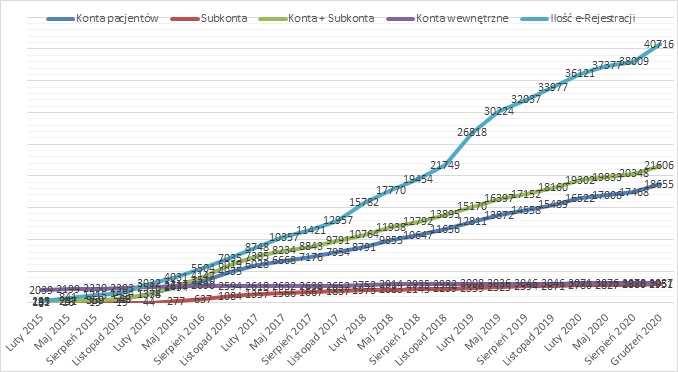 Źródło: Departament Społeczeństwa Informacyjnego UMWPTabela. Statystyki użytkowania PSIM od początku realizacji projektuŹródło: Departament Społeczeństwa Informacyjnego UMWPOkres realizacji zadania wynosi: 2014-2021Planowane nakłady bieżące w 2020 r.: 4 344 682 zł, planowane nakłady finansowe 
w 2020 r.: 2 285 000 zł, kwota wydatków poniesionych w 2020 r.: 1 958 386,05 zł, kwota wydatków poniesionych od początku realizacji zadania: 2 218 066,25 zł.„Podkarpacki System Informacji Medycznej (PSIM)”W dniu 11.08.2020 r. Zarząd Województwa Podkarpackiego w Rzeszowie podjął Uchwałę nr 187/3865/20 w sprawie wyboru projektu do dofinansowania pod nazwą „Podkarpacki System Informacji Medycznej (PSIM)” z udziałem współfinansowania ze środków Europejskiego Funduszu Rozwoju Regionalnego 
w naborze nr RPPK.02.01.00-IZ.00-18-004/20, w ramach Osi Priorytetowej II. CYFROWE PODKARPACKIE, Działanie 2.1 Podniesienie efektywności i dostępności e-usług, Regionalny Program Operacyjny Województwa Podkarpackiego na lata 2014 – 2020. W dniu 13.10.2020 r. została podpisana decyzja o dofinansowanie projektu.Głównym celem Projektu jest zwiększenie dostępności do wysokiej jakości 
e-usług w obszarze zdrowia dla mieszkańców Podkarpacia oraz e-usług wewnętrznych dla podmiotów leczniczych z terenu województwa podkarpackiego.  Projekt  zakłada rozbudowę regionalnego systemu informatycznego PSIM w sposób pozwalający na realizację spraw bez konieczności fizycznej obecności 
w przychodni/szpitalu, zabezpieczenie na poziomie regionalnym wytworzonej dokumentacji medycznej i obrazowej oraz rozbudowę niezbędnej infrastruktury sprzętowej.Realizacja zadania zaplanowana jest na lata 2021-2022. Planowane łączne nakłady  finansowe wynoszą: 11 605 788 zł, planowane nakłady inwestycyjne wynoszą: 11 568 888 zł, w tym budżet Unii Europejskiej: 9 649 676 zł i budżet Województwa Podkarpackiego: 1 919 212 zł. Planowane nakłady bieżące wynoszą: 36 900 zł, w tym: - budżet Województwa Podkarpackiego: 36 900 zł. Kwota wydatków poniesionych od początku realizacji zadania: 36 900 zł.W 2020 roku podejmowano następujące działania związane z przygotowaniem do realizacji projektu:Podjęto uchwałę Sejmiku Województwa w sprawie wyrażenia zgody na przystąpienie do realizacji projektu PSIM w ramach RPO 2014-2020.Wytworzono Dokumentację Inicjującą Projekt PSIM oraz dokument dla podmiotów planujących integrację z platformą regionalną RCIM – Skrócony opis e-usług realizowanych w ramach projektu PSIM oraz karta integracji 
z RCIM.We współpracy z Departamentem Ochrony Zdrowia  przeprowadzono konsultacje z przedstawicielami wojewódzkich podmiotów leczniczych, zainteresowanych  rozwojem e-usług w PSIM i integracji z RCIM.Podjęto uchwałę Zarządu Województwa w sprawie udzielenia pełnomocnictwa Dyrektorowi Departamentu Społeczeństwa Informacyjnego w zakresie działań związanych z przygotowaniem i realizacją projektu.Złożono wniosek o dofinansowanie projektu "Podkarpacki System Informacji Medycznej (PSIM)" w ramach naboru dla działania RPPK.02.01.00-18-0008/20.Wykonanie dokumentacji przetargowej i obsługa merytoryczna postępowania na wybór Generalnego Wykonawcy projektu.W wyniku przeprowadzonego postępowania,  w dniu 20.08.2020 r. podpisano umowę z Wyższą Szkołą Informatyki i Zarządzania w Rzeszowie na zadanie pn. „Wykonanie dokumentacji przetargowej i obsługa merytoryczna postępowania na wybór Generalnego Wykonawcy projektu PSIM”.W dniu 13.10.2020 r. podjęto uchwałę Zarządu Województwa w sprawie decyzji o realizacji projektu własnego - decyzja o dofinansowaniu projektu Podkarpacki System Informacji Medycznej (PSIM).W dniu 19.12.2020 r. dokonano odbioru zadania pn. „Wykonanie dokumentacji przetargowej i obsługa merytoryczna postępowania na wybór Generalnego Wykonawcy projektu Podkarpacki System Informacji Medycznej (PSIM)”.Ad. 8. Rozwój lecznictwa uzdrowiskowegoWojewództwo Podkarpackie w 2020 r. było właścicielem akcji i udziałów dwóch spółek, które w popularnych podkarpackich miejscowościach uzdrowiskowych Horyniec - Zdrój oraz Rymanów - Zdrój świadczą usługi z zakresu lecznictwa uzdrowiskowego. Są to: Uzdrowisko Horyniec Sp. z o.o. oraz Uzdrowisko Rymanów S.A.„Uzdrowisko Horyniec” Sp. z o.o.Działalność Spółki obejmuje podstawową działalność leczniczą, działalność produkcyjną oraz pomocniczą. Świadczenie uzdrowiskowych usług leczniczych jest podstawową działalnością Spółki, a głównym źródłem przychodów jest komercyjna działalność lecznicza. Głównym profilem leczniczym uzdrowiska są choroby reumatyczne, choroby narządu ruchu, choroby neurologiczne, kardiologiczne, otyłość i choroby cywilizacyjne, niektóre schorzenia kobiece oraz niektóre schorzenia skóry. Działalność lecznicza obejmuje zarówno działalność kontraktową, prowadzoną na podstawie kontraktów zawartych z NFZ, jak i działalność komercyjną polegającą na sprzedaży pakietów i usług pobytowych oraz komercyjnej sprzedaży zabiegów przyrodoleczniczych. Działalność prowadzona jest w oparciu o łączną bazę 200 łóżek w sanatoriach uzdrowiskowych. Niezaprzeczalnym atutem oferty zabiegowej Spółki są zabiegi balneologiczne wykonywane przy użyciu własnych, wysokiej jakości tworzyw leczniczych – borowiny i wody siarczkowo-siarkowodorowej.W 2020 roku z powodu pandemii koronawirusa SARS CoV-2 działalność gospodarcza Spółki  została dwukrotnie zamknięta. Pierwsze zaprzestanie działalności podstawowej – leczniczej miało miejsce w I kwartale w związku 
z rozporządzeniem Ministra Zdrowia z dnia 13 marca 2020 r. w sprawie ogłoszenia na obszarze Rzeczypospolitej Polskiej stanu zagrożenia epidemicznego, tj. od 19 marca oraz w związku z prowadzonymi inwestycjami w głównym budynku Domu Zdrojowego oraz Zakładzie Przyrodoleczniczym, trwało aż do 12 lipca. Kolejny zakaz prowadzenia działalności został wprowadzony w związku z rozporządzeniem Rady Ministrów z dnia 23 października 2020 r. zmieniającym rozporządzenie w sprawie ustanowienia określonych ograniczeń, nakazów i zakazów w związku z wystąpieniem stanu epidemii od dnia 24 października 2020 r. do odwołania i trwa nadal. W trakcie realizowanych pobytów kuracjuszy w ramach skierowań z NFZ jak i komercyjnych dało się zauważyć niski poziom zainteresowania dodatkowymi płatnymi zabiegami czy usługami. Poza tym w okresie od lipca do października realizacja turnusów zarówno NFZ jak i komercyjnych była bardzo niska, co ewidentnie przełożyło się na ilość wykonanych zabiegów  i zrealizowanych osobodni.W 2020 r. Zakład Przyrodoleczniczy wykonał ogółem 98 768 zabiegów, co 
w stosunku do planu zakładającego wykonanie 298 000 zabiegów wynosi 33,14%. Turnusy NFZ i komercyjne leczenie stacjonarne prowadzone było w 2020 r. 
w następujących obiektach:„Dom Zdrojowy” – 134 łóżka,„Jawor” – 65 łóżek.Zabiegi wykonywane są w Zakładzie Przyrodoleczniczym.Obejmują one między innymi: kąpiele borowinowe, okłady borowinowe, jontoforezę borowinową, galwanoborowinę, fasony siarczkowe rąk i nóg, kąpiele siarczkowo-siarkowodorowe, kąpiele perełkowe w wodzie siarczkowo- siarkowodorowej, kąpiele siarczkowo-siarkowodorowe w basenie z ćwiczeniami, kąpiele kwasowęglowe, kąpiele perełkowo-ozonowe, masaże klasyczne, masaże wibracyjne, bicze szkockie, okłady parafinowe, zabiegi z zakresu elektrolecznictwa 
i światłolecznictwa, krioterapię miejscową, magnetoterapię, laseroterapię, inhalacje, kuracje pitne oraz inne.Tabela. Ilość osobodni kuracjuszy korzystających z usług „Uzdrowiska Horyniec” Sp. z o.o. w 2020 r.Opracowanie własne „Uzdrowisko Horyniec” Sp. z o. oDziałalność produkcyjna Spółki obejmuje wydobycie i dystrybucję wody siarczkowo-siarkorowodorowej oraz wydobycie i dystrybucję borowiny. „Uzdrowisko Horyniec” Sp. z o.o. posiada złoża borowiny leczniczej, którą wydobywa 
i wykorzystuje jako naturalny surowiec do szerokiej gamy zabiegów borowinowych wykonywanych w Zakładzie Przyrodoleczniczym. Część wydobywanych kopalin sprzedawana jest instytucjom i odbiorcom indywidualnym.Działalność pomocnicza Spółki obejmuje wydobycie i sprzedaż wody użytkowej oraz sprzedaż towarów w kawiarni działającej w Domu Zdrojowym i „Cafe Sanacja”, a także innych towarów i usług świadczonych dla kuracjuszy przebywających w Uzdrowisku. Na mocy Rozporządzeń o których mowa powyżej, Spółka musiała także zaprzestać działalności „Cafe Sanacja”.Realizacja celu głównego, polegającego na  wprowadzeniu nowych usług lecznictwa uzdrowiskowego oraz rozwoju infrastruktury uzdrowiskowej i turystyczno-rekreacyjnej uzdrowiska, odbywać się będzie przy jednoczesnej realizacji celów szczegółowych tj.:Zwiększenie przychodów Spółki.Zwiększenie jakości i dostępności świadczonych usług lecznictwa uzdrowiskowego oraz rekreacji.Poprawa jakości życia pacjentów, jak również poprawa warunków i bezpieczeństwa pracy.Podniesienie atrakcyjności terenów uzdrowiskowych w miejscowości Horyniec-Zdrój.Wzrost świadomości i odpowiedzialności społecznej i lokalnej za stan środowiska.Rozwój usług około uzdrowiskowychPoprawa struktury zatrudnienia i przedsiębiorczości na obszarze uzdrowiskowym.W 2020 r. Spółka realizowała szereg przedsięwzięć w ramach RPO WP 2014–2020, Działanie 6.1. Rozwój potencjału endogenicznego regionu, mających m.in. na celu wprowadzenie nowych usług lecznictwa uzdrowiskowego oraz rozwój infrastruktury uzdrowiskowej i turystyczno-rekreacyjnej uzdrowiska:Wprowadzenie nowych usług lecznictwa uzdrowiskowego oraz rozwój infrastruktury uzdrowiskowej i turystyczno-rekreacyjnej w „Uzdrowisku Horyniec” Sp. z o.o. poprzez utworzenie Klinicznego Centrum Diagnostyczno-Terapeutycznego Narządów Ruchu – Wartość projektu to 9 872 636,12 zł, wydatki kwalifikowane wyniosły 8 139 032,35 zł, dofinansowanie w ramach środków UE 4 069 516,14 zł. Środki własne Spółki to 5 803 119,98 zł. Spółka zrealizowała projekt bez zaangażowania w partnerstwo publiczno-prywatne. 
W 2017 r. opracowano Studium Wykonalności i dokumentację projektową. 
W październiku 2018 r. rozpoczęto roboty budowlane związane z realizacją zadania. Projekt został zakończony w 2020 r. Wprowadzenie nowych usług lecznictwa uzdrowiskowego oraz rozwój infrastruktury uzdrowiskowej i turystyczno-rekreacyjnej w „Uzdrowisku Horyniec” Sp. z o.o. poprzez utworzenie Klinicznego Centrum Diagnostyczno-Terapeutycznego schorzeń neurologicznych i kardiologicznych oraz rozbudowę sanatorium Jawor – Wartość projektu to 13 525 106,59 zł, wydatki kwalifikowane wyniosły 8 271 796,01 zł, dofinansowanie w ramach środków UE 4 135 897,98 zł. Środki własne Spółki to 9 389 208,61 zł. Spółka zrealizowała projekt bez zaangażowania w partnerstwo publiczno-prywatne. 
W 2017 r. opracowano Studium Wykonalności i dokumentację projektową. 
W październiku 2018 r. rozpoczęto roboty budowlane.  Projekt został zakończony w 2020 r.Wprowadzenie nowych usług lecznictwa uzdrowiskowego poprzez rozwój infrastruktury uzdrowiskowej i turystyczno-rekreacyjnej w Zakładzie Przyrodoleczniczym i Domu Zdrojowym w Uzdrowisku Horyniec Sp. z o.o. - Wartość projektu zgodnie ze złożonym wnioskiem wynosi 10 369 625,00 zł, wydatki kwalifikowane wynoszą 8 400 000,00 zł, dofinansowanie w ramach środków UE 4 199 999,98 zł. Środki własne Spółki to 6 169 625,02 zł. W 2017 r. opracowano Studium Wykonalności  i  dokumentację projektową na łączną kwotę 109 250,00 zł. Realizację rozpoczęto na wiosnę 2020 r. Projekt planuje się zakończyć do końca 2021 r.Realizacja powyższych przedsięwzięć jest spójna z dokumentami 
o charakterze strategicznym, regionalnym i lokalnym tj:Strategia rozwoju województwa – Podkarpackie 2020Strategiczny plan adaptacji dla sektorów i obszarów wrażliwych na zmiany klimatu do roku 2020 z perspektywą do roku 2030 (SPA 2020)Plan Zagospodarowania Przestrzennego Województwa PodkarpackiegoProgram Rozwoju turystyki do 2020 rokuStrategia promocji i Rozwoju Gminy Horyniec-Zdrój na lata 2015-2020Mając na uwadze aktualną sytuację gospodarczą i bieżące trendy na rynku usług uzdrowiskowych, głównym celem Spółki będzie rozwój i ciągłe podnoszenie jakości uzdrowiskowych usług leczniczych, rozbudowa i unowocześnienie infrastruktury oraz wprowadzenie do oferty nowych kierunków leczniczych, które pozwolą na dywersyfikację i podwyższenie przychodów Spółki. Analiza  przychodów z działalności leczniczej wyraźnie pokazuje trend zwyżkowy udziału przychodów 
z usług świadczonych na rzecz klienta komercyjnego. Spółka sukcesywnie zwiększa ilość usług sprzedawanych na zasadach komercyjnych, ograniczając liczbę usług oferowanych w ramach kontraktów Narodowemu Funduszowi Zdrowia. Oferta podstawowa – świadczenie uzdrowiskowych usług leczniczych jest stale uzupełniana o nowe rodzaje zabiegów, w tym o zabiegi o charakterze relaksująco – kosmetycznym; typu SPA i Wellness zgodnie z oczekiwaniami kuracjuszy komercyjnych. Realizacja projektów nr 1), 2) i 3) jest spójna z celami polityki przestrzennej i nie ulega wątpliwości, że przyczyni się do realizacji tych celów 
w sposób pośredni lub bezpośredni.„Uzdrowisko Rymanów” S.A.„Uzdrowisko Rymanów” S.A. świadczy usługi w zakresie:Uzdrowiskowego leczenia szpitalnego i sanatoryjnego dla dorosłych,Uzdrowiskowej rehabilitacji w szpitalu uzdrowiskowym dla dorosłych,Uzdrowiskowego leczenia szpitalnego dzieci w wieku od 3 do 18 lat,Uzdrowiskowego leczenia sanatoryjnego dzieci w wieku od 3 do 6 lat pod nadzorem opiekuna,Uzdrowiskowego leczenia ambulatoryjnego dorosłych i dzieci,Szpitalnej rehabilitacji kardiologicznej w warunkach stacjonarnych,Szpitalnej rehabilitacji ogólnoustrojowej w warunkach stacjonarnych,Szpitalnej rehabilitacji pulmonologicznej w warunkach stacjonarnych,Rehabilitacji ogólnoustrojowej w ośrodku dziennym,Fizjoterapii ambulatoryjnej,Rehabilitacji leczniczej w ramach prewencji rentowej ZUS w schorzeniach narządu ruchu, układu krążenia oraz po leczeniu nowotworu gruczołu piersiowego.Zgodnie z kierunkami leczniczymi nadanymi przez Ministra Zdrowia 
w obiektach spółki prowadzone jest leczenie uzdrowiskowe następujących schorzeń:górne drogi oddechowe,dolne drogi oddechowe,kardiologia i nadciśnienie tętnicze,choroby ortopedyczno-urazowe,choroby układu moczowego,reumatologia,neurologia,otyłość.Tabela. Wykaz obiektów leczniczych i hotelowych „Uzdrowiska Rymanów” S.AOpracowanie własne „Uzdrowisko Rymanów” S.A.W 2020 r. w obiektach Spółki leczonych było 6 634 osób, z czego 1 025 stanowili pacjenci komercyjni.W 2020 r. Spółka realizowała przedsięwzięcia polegające na budowie nowej 
i modernizacji istniejącej infrastruktury oraz poprawie wyposażenia bazy ochrony zdrowia i lecznictwa uzdrowiskowego. Ich celem było podniesienie standardów obiektów, zwiększenie komfortu pobytu kuracjuszy oraz liczby dostępnych miejsc 
w ramach świadczonych usług. Były to:Przebudowa Bloku A1 Szpitala Uzdrowiskowego „Zimowit” – polegająca na stworzeniu jednego oddziału dziecięcego usytuowanego na trzech kondygnacjach. Projekt w 82,41% współfinansowany ze środków RPO WP na lata 2014–2020, pozostałe 17,59% to wkład własny pochodzący z dokapitalizowania. Projekt był realizowany przez  kilka lat, w 2020 r. został zrealizowany. Spółka wydatkowała na zamknięcie inwestycji kwotę w wysokości 15 584,10 zł. Koszt całkowity realizacji zadania to 4 331 414,21 zł.Przebudowa i rozbudowa Sanatorium Uzdrowiskowego „Anna” – wraz z przebudową wewnętrznych instalacji wod.-kan., c.o., elektrycznej i wentylacji mechanicznej. Projekt w 65,17% współfinansowany ze środków RPO WP na lata 2014–2020, pozostałe 34,83% stanowi wkład własny pochodzący 
z dokapitalizowania. Podpisano umowę o dofinansowanie, prace budowlane zrealizowane. Obecnie Spółka realizuje dostawy wyposażenia. Planowany koszt realizacji zadania  wynosi 9 503 074,87 zł. W 2020 roku wydatkowano 7 028 000,79 zł.Przebudowa zabytkowego budynku Fizykoterapii – polegająca na remoncie dachu, ociepleniu budynku oraz zmianie układu pomieszczeń na parterze 
i poddaszu. Projekt w 45,09% współfinansowany ze środków RPO WP na lata 2014–2020, pozostałe 54,91% stanowi wkład własny pochodzący z dokapitalizowania. Projekt został zrealizowany. Koszt całkowity realizacji zadania 1 107 789,30 zł. W 2020 r. wydatkowano 1 107 789,30 zł.Utworzenie oraz remont ogólnodostępnej infrastruktury turystyczno-rekreacyjnej , polegające na utworzeniu ścieżek dydaktycznych, spacerowych, altan, obejmujące trzy obszary (położenie):dla obszaru wokół obiektów „Anny” i Fizykoterapii, projekt w 84,59 % współfinansowany ze środków RPO WP na lata 2014–2020, pozostałe 15,41% to wkład własny pochodzący z dokapitalizowania. Koszt całkowity realizacji zadania 273 998,28 zł. W 2020 r. wydatkowano 273 998,28 zł,dla obszaru wokół obiektów „Gołąbka” i Szpitala „Zimowit”, projekt w 68,35 % współfinansowany ze środków RPO WP na lata 2014–2020, pozostałe 31,65% to wkład własny pochodzący z dokapitalizowania. Koszt całkowity realizacji zadania 93 509,96 zł. W 2020 r. wydatkowano 93 509,96 zł,dla obszaru wokół obiektów „Eskulapa” i „Opatrzności”, projekt w 80,97 % współfinansowany ze środków RPO WP na lata 2014–2020, pozostałe 19,03% to wkład własny pochodzący z dokapitalizowania. Koszt całkowity realizacji zadania 88 174,24 zł. W 2020 r. wydatkowano 88 174,24 zł.Modernizacja Sanatorium „Maria” - polegająca na remoncie pokoi wraz 
z łazienkami oraz holu budynku, remoncie schodów wejściowych oraz budowie altany rekreacyjnej w sąsiedztwie budynku - Całkowity koszt realizacji zadania 858 290,56 zł, w całości sfinansowano ze środków własnych Spółki. Zadanie w całości zrealizowano w 2020 roku.Budowa i modernizacja sieci LAN - wartość zadania 110 446,87 zł. W całości sfinansowano ze środków własnych Spółki w 2020 roku.Budowa instalacji tlenowej na oddziale zakaźnym w Szpitalu Uzdrowiskowym „Zimowit”. Całkowity koszt zadania 385 935,30 zł. Zadanie w 95,10% sfinansowano z dotacji z budżetu państwa. Pozostała część (4,90%) pochodziła z wkładu własnego. Zadanie w całości zrealizowano w 2020 roku.POMOC SPOŁECZNA I POLITYKA PRORODZINNAAd.1. Realizacja wojewódzkich programów z zakresu polityki społecznej Zadania Samorządu Województwa z zakresu polityki społecznej realizowane są w oparciu o przepisy niżej wymienionych ustaw:Ustawy z dnia 12 marca 2004 r. o pomocy społecznej (Dz. U. z 2020 r. poz. 1876 t.j. z późn. zm.),Ustawy z dnia 26 października 1982 r. o wychowaniu w trzeźwości i przeciwdziałaniu alkoholizmowi (Dz. U.  z 2019 r. poz. 2277 t.j. z późn. zm.),Ustawy z dnia 29 lipca 2005 r. o przeciwdziałaniu przemocy w rodzinie (Dz. U. z 2020 r. poz. 218 t.j.  z późn. zm.),Ustawy z dnia 29 lipca 2005 r. o przeciwdziałaniu narkomanii (Dz. U. z 2020 r. poz. 2050 t.j.),Ustawy z dnia 24 kwietnia 2003 r. o działalności pożytku publicznego 
i o wolontariacie (Dz. U. z 2020 r. poz.1057 t.j. z późn. zm.),Ustawy z dnia 27 sierpnia 1997 r. o rehabilitacji zawodowej i społecznej oraz zatrudnianiu osób niepełnosprawnych (Dz. U. z 2020 r. poz. 426 t.j. ze zm.),Ustawy z dnia 9 czerwca 2011 r. o wspieraniu rodziny i systemie pieczy zastępczej (Dz. U. z 2020 r. poz. 821 t.j. z późn. zm.)Ustawa z dnia 2 marca 2020 r. o szczególnych rozwiązaniach związanych 
z zapobieganiem, przeciwdziałaniem i zwalczaniem COVID – 19, innych chorób zakaźnych oraz wywołanych nimi sytuacji kryzysowych (*) ( Dz. U. z 2020 r., poz. 1842, t.j. z późn. zm.).Zadania te realizowane są przede wszystkim za pośrednictwem Regionalnego Ośrodka Polityki Społecznej w Rzeszowie m.in. poprzez ustanowione wojewódzkie programy:Wojewódzki program pomocy społecznej na lata 2018–2023, przyjęty uchwałą nr XVI/279/15 Sejmiku Województwa Podkarpackiego z dnia 30 listopada 2015 r. Głównym celem programu jest zwiększenie efektywności systemu pomocy i integracji w województwie. Wojewódzki program na rzecz wyrównywania szans osób niepełnosprawnych i przeciwdziałania ich wykluczeniu społecznemu na lata 2008–2020, przyjęty uchwałą nr XIX/317/08 Sejmiku Województwa Podkarpackiego z dnia 25 lutego 2008 r., zmieniony uchwałą nr VII/134/15 Sejmiku Województwa Podkarpackiego z dnia 27 kwietnia 2015 r. zmieniającą uchwałę nr XIX/317/08 Sejmiku Województwa Podkarpackiego z dnia 25 lutego 2008 r. w sprawie uchwalenia Wojewódzkiego Programu na rzecz Wyrównywania Szans Osób Niepełnosprawnych i Przeciwdziałania ich Wykluczeniu Społecznemu na lata 2008–2020. Program wyznacza główne kierunki działań Samorządu Województwa Podkarpackiego w obszarze wspierania środowiska osób niepełnosprawnych. Jego celem nadrzędnym jest umożliwienie osobom niepełnosprawnym pełnego uczestnictwa w życiu społecznym i zawodowym.Wojewódzki program profilaktyki i rozwiązywania problemów alkoholowych na lata 2014–2020, przyjęty uchwałą nr XLV/929/14 Sejmiku Województwa Podkarpackiego z dnia 22 kwietnia 2014 r. W związku z koniecznością aktualizacji Wojewódzki Program Profilaktyki i Rozwiązywania Problemów Alkoholowych na lata 2014–2020 został zmieniony uchwałą nr XXXIII/587/17 Sejmiku Województwa Podkarpackiego z dnia 27 lutego 2017 r. Głównym celem Programu jest zwiększenie skuteczności działań na rzecz profilaktyki 
i rozwiązywania problemów alkoholowych oraz zmniejszenie skali tych problemów w województwie podkarpackim.Wojewódzki program przeciwdziałania narkomanii na lata 2017–2020, przyjęty uchwałą nr XXXVI/640/17 z dnia 24  kwietnia 2017 r. przez Sejmik Województwa Podkarpackiego. W programie określono cel główny, którym jest ograniczenie używania środków odurzających, substancji psychotropowych, środków zastępczych oraz nowych substancji psychoaktywnych i związanych z tym problemów społecznych i zdrowotnych na terenie województwa podkarpackiego.Wojewódzki program przeciwdziałania przemocy w rodzinie na lata 2014–2020, przyjęty uchwałą nr XLV/927/14 Sejmiku Województwa Podkarpackiego z dnia 22 kwietnia 2014 r. Celem głównym programu jest zwiększenie skuteczności działań podejmowanych w obszarze przeciwdziałania przemocy w rodzinie oraz zmniejszenie skali tego zjawiska w województwie podkarpackim.Wojewódzki program wspierania rodziny i systemu pieczy zastępczej na lata 2014–2020, przyjęty uchwałą nr LV/1073/14 Sejmiku Województwa Podkarpackiego z dnia 8 września 2014 r. Celem głównym programu jest budowanie i rozwój zintegrowanego systemu wsparcia i pomocy rodzinie oraz pieczy zastępczej w regionie.Poniżej zestawiono informacje dotyczące realizacji w 2020 r. powyższych programów z zakresu pomocy społecznej i polityki prorodzinnej.* Łagodzenie skutków powodzi w regionie.W związku z powodziami w regionie kwotę 450 000,00 zł.  Uchwałą Sejmiku Województwa Podkarpackiego nr XXV/422/20 z dnia 08 lipca 2020 r. przeznaczono na łagodzenie skutków powodzi w województwie pomniejszając kwotę z:150 000,00 zł z Wojewódzkiego Programu Pomocy Społecznej na lata 2016-2023,200 000,00 zł z Wojewódzkiego Programu na Rzecz Wyrównywania Szans Osób Niepełnosprawnych i Przeciwdziałania Ich Wykluczeniu Społecznemu na lata 2008-2020,17 405,00 zł z Wojewódzkiego Programu Wspierania Rodziny i Systemu Pieczy Zastępczej na lata 2014 – 2020,22 595,00 zł z badań,60 000,00 zł ze szkoleń.Priorytety realizowane w 2020 r. zapisane zostały również w „Programie Współpracy Województwa Podkarpackiego z Organizacjami Pozarządowymi i Innymi Podmiotami Prowadzącymi Działalność Pożytku Publicznego na rok 2020” 
i zatwierdzone Uchwałą Nr IXVII/268/19 Sejmiku Województwa Podkarpackiego 
z dnia 23 grudnia 2019 r. Regionalny Ośrodek Polityki Społecznej w Rzeszowie realizację wytyczonych priorytetów powierzył organizacjom pozarządowym oraz podmiotom wymienionym w art. 3 ust. 3 ustawy z dnia 24 kwietnia 2003 r. 
o działalności pożytku publicznego i wolontariacie (Dz. U. z 2020 r. poz. 1057 ze zm.) w trybie otwartego konkursu ofert w formie zadań dotacyjnych.Ad. 2. Doskonalenie kompetencji zawodowych kadry pomocy społecznejSzkolenia dotyczące doskonalenia kompetencji zawodowych kadr pomocy społecznej  - zadanie wynikające z art. 21 pkt 2, 3a, 4, ustawy z dnia 12 marca 2004 r. o pomocy społecznej (Dz. U. z 2020 r. poz. 1876 z późn. zm.), zrealizowano w 
I półroczu tylko „Regionalną konferencję promującą nowy model realizacji gminnych usług społecznych w ramach CUS”,  dedykowaną przedstawicielom samorządów oraz jednostkom organizacyjnym pomocy społecznej - koszt konferencji wyniósł 3 792,45 zł.W 2020 r. Regionalny Ośrodek Polityki Społecznej w Rzeszowie realizował projekt finansowany ze środków funduszy europejskich pt. „Kompetencje PLUS”, celem którego jest szkolenie kluczowych pracowników instytucji pomocy i integracji społecznej. W ramach tego projektu zostaną przeszkoleni pracownicy kadry pomocy społecznej z województwa podkarpackiego. W związku z powyższym, kwotę 60 000,00 zł planowaną na realizację zadania, przeznaczono na łagodzenie skutków powodzi w regionie (uchwała Sejmiku Województwa Podkarpackiego nr XXV/422/20 z dnia 08 lipca 2020 r.).Ad.3. Badanie, diagnozowanie i monitorowanie problemów społecznychW budżecie jednostki zaplanowano środki na diagnozowanie i monitorowanie wybranych problemów społecznych w regionie (zgodnie z art.21 ust. 3a. ustawy 
o pomocy społecznej) w kwocie 56 100,00 zł.W związku z sytuacją epidemiczną w kraju, zaplanowane do realizacji przez firmę zewnętrzną badania, zostały przeprowadzone w formie elektronicznej przez 5 pracowników ROPS, na które przeznaczono kwotę w wysokości 33 505,00 zł. z której wydatkowano kwotę w wysokości 16 415,06 zł, (wynagrodzenie pracowników 
i poczta)  Zrealizowane zostało badanie pn. „Przyczyny ubóstwa wśród osób i rodzin korzystających z pomocy społecznej – monitoring zjawiska”, którego respondentami były osoby i rodziny otrzymujące pomoc i wsparcie udzielone przez ośrodki pomocy społecznej z tytułu ubóstwa, których dochód na osobę był równy lub niższy od kwot wymienionych w art. 8 ustawy z dnia 12 marca 2004 r. o pomocy społecznej.Drugie badanie pn. „Rola wolontariatu w obszarze pomocy i integracji społecznej” przeprowadzone było wśród kadry zarządzającej jednostek pomocy 
i integracji społecznej oraz przedstawicieli organizacji pozarządowych funkcjonujących w obszarze pomocy i integracji społecznej (I etap) oraz wolontariuszy wykonujących świadczenie na rzecz jednostek i organizacji pozarządowych biorących udział w badaniu (II etap).  Kwotę 22 595,00 zł przeznaczono na łagodzenie skutków powodzi.Ponadto w 2020 roku zaplanowano kwotę w wysokości 10 200,00 zł (§ 4300) na wydruk raportów z badań. W II półroczu 2020 roku wyłoniono wykonawcę na realizację usługi poligraficznej na kwotę 7 969,50 zł. Została wydrukowana publikacja pt.: „Być matką – realizacja macierzyństwa na przykładzie kobiet, którym udzielono schronienia w placówkach wspierających” oraz „Spożywanie alkoholu i używanie substancji psychoaktywnych przez młodzież szkolną w województwie podkarpackim”. Pozostała kwota 2 230,50 zł nie została wydatkowana.W 2020 roku wykonano również analizę danych w systemie CAS oraz opracowanie raportu Oceny zasobów pomocy społecznej – 2019 rok, a także wprowadzono do matrycy dane z przeprowadzonych badań i wywiadów telefonicznych  pn.: „Rola wolontariatu w obszarze pomocy i integracji społecznej” oraz „Przyczyny ubóstwa wśród osób korzystających z pomocy społecznej – monitoring zjawiska”.Ad. 4. Prowadzenie regionalnych placówek opiekuńczo-terapeutycznych.Do zadań samorządu województwa wynikających z ustawy o wspieraniu rodziny i systemie pieczy zastępczej z dnia 9 czerwca 2011 r. (DZ. U. z 2020 r. poz. 821 z późn. zm.)  art. 183 należy prowadzenie regionalnej placówki opiekuńczo – terapeutycznej. W regionalnej placówce opiekuńczo – terapeutycznej są umieszczane dzieci wymagające szczególnej opieki lub mające trudności 
w przystosowaniu się do życia w rodzinie, które ze względu na stan zdrowia wymagający stosowania specjalistycznej opieki i rehabilitacji nie mogą zostać umieszczone w rodzinnej pieczy zastępczej lub w placówce opiekuńczo – wychowawczej.Uchwałą Nr 340/7348/17 z dnia 19 września 2017 roku Zarząd Województwa Podkarpackiego ogłosił otwarty konkursu ofert na realizację zadań publicznych Województwa Podkarpackiego w dziedzinie polityki społecznej – zapewnienie instytucjonalnej pieczy zastępczej – wsparcie prowadzenia regionalnej placówki opiekuńczo – terapeutycznej w latach 2018 - 2022. Uchwałą Nr 359/7629/17 Zarząd Województwa Podkarpackiego z dnia 30 października 2017 r. w sprawie  zlecenia prowadzenia regionalnej placówki opiekuńczo – terapeutycznej w latach 2018 - 2022 wybrał dwa podmioty do realizacji powyższego zadania tj.:Fundację Podkarpackie Hospicjum dla Dzieci w Rzeszowie na prowadzenie Regionalnej Placówki Opiekuńczo Terapeutycznej „Tęczowy Domek” 
w Rzeszowie,Zgromadzenie Sióstr NMP NP Prowincja Przemyska na prowadzenie Regionalnej Placówki Opiekuńczo – Terapeutycznej im. Ks. M. Lisińskiego 
w Jarosławiu.W dniu 28 grudnia 2017 r. zostały zawarte na 5 lat umowy z ww. podmiotami. Średni miesięczny koszt utrzymania dziecka w Placówce, zgodnie z art.196 ustawy 
z dnia 5 czerwca 2011 r. o wspieraniu rodziny i systemie pieczy zastępczej (Dz. U. 
z 2020 r. poz. 821 z późn. zm.) ogłoszony zgodnie z Zarządzeniem Marszałka Województwa Podkarpackiego Nr 26/2019 z dnia 22 marca 2019 r. w Dzienniku Urzędowym Województwa Podkarpackiego z dnia 28 marca 2019 r. poz. 1948: od 01.01. do 31.03.2020 r. wynosi dla:Regionalnej Placówki Opiekuńczo – Terapeutycznej „Tęczowy Domek” 
w Rzeszowie prowadzonej przez Fundacje Podkarpackie Hospicjum  dla Dzieci w wysokości 5 928,74 zł;Regionalnej Placówki Opiekuńczo-Terapeutycznej im. Ks. Mieczysława Lisińskiego w Jarosławiu prowadzonej przez Zgromadzenie Sióstr NMP NP Prowincja Przemyska w wysokości 5 643,32 zł.Natomiast od  01.04.2020 r. średni miesięczny  koszt utrzymania dziecka 
w Placówce, zgodnie z  art.196 ustawy z dnia 5 czerwca 2011 r. o wspieraniu rodziny i systemie pieczy zastępczej (Dz. U. z 2020 r. poz. 821 z późn. zm.) ogłoszony zgodnie z Zarządzeniem  Marszałka Województwa Podkarpackiego Nr 11/2020 
z dnia 13 marca 2020 r. w Dzienniku Urzędowym Województwa Podkarpackiego 
z dnia 19 marca 2020 r. poz. 1511 wynosi dla:Regionalnej Placówki Opiekuńczo - Terapeutycznej „Tęczowy Domek” 
w Rzeszowie prowadzonej przez Fundację Podkarpackie Hospicjum dla Dzieci w wysokości 6 536,33 zł; Regionalnej Placówki Opiekuńczo-Terapeutycznej im. Ks. Mieczysława Lisińskiego w Jarosławiu prowadzonej przez Zgromadzenie Sióstr NMP NP Prowincja Przemyska  w wysokości 5 938,23 zł.Na początku 2020 r. w Regionalnej Placówce Opiekuńczo – Terapeutycznej „Tęczowy Domek” w Rzeszowie przebywało 20 dzieci, pod koniec II kwartału skierowane zostało 1 dziecko z Miasta Rzeszów (na podstawie ustawy z dnia 2 marca 2020 r. o szczególnych rozwiązaniach związanych z zapobieganiem, przeciwdziałaniem i zwalczaniem COVID-19, innych chorób zakaźnych oraz wywołanych nimi sytuacji kryzysowych (Dz. U.2020 r., poz.374 z poźn. zm.), art. 15 zzzzzj do dnia odwołania stanu zagrożenia epidemicznego i stanu epidemii ogłoszonego w związku z COVID-19, przepisów art. 95 ust. 3-4a, art. 109 ust. 2 i 3 oraz art. 230 ustawy o wspieraniu rodziny i systemie pieczy zastępczej w zakresie limitu liczby dzieci i osób, które osiągnęły pełnoletność przebywających w pieczy zastępczej, o którym mowa w art. 37 ust. 2, nie stosuje się). które po pobycie 5 miesięcy i 13 dni decyzją sądu zostało przywrócone rodzinie biologicznej. Łącznie 
w Placówce przebywało 21 wychowanków- stan na dzień 31.12.2020 r. to 20 dzieci na 20 miejsc.W Regionalnych Placówkach Opiekuńczo – Terapeutycznych działających na terenie naszego województwa przebywało w 2020 r. łącznie 42 dzieci, z czego 13 dzieci z powiatów naszego województwa, a 29 z powiatów znajdujących się poza granicami regionu.Kwota wydatków poniesionych w roku 2020 oraz źródła finansowania – 2 961 395,62 zł2 961 395,62 zł (wydatki bieżące).2 961 395,62 zł  dotacja celowa z powiatów.Kwota wydatków poniesionych oraz zakres rzeczowy od początku realizacji zadania do końca roku 2020 – 7 024 505,80 zł (wydatki bieżące).Ad.5. Poprawa warunków życia społecznego i zawodowego osób niepełnosprawnychPoważnymi problemami, z jakimi borykają się osoby z niepełnosprawnościami są między innymi: trudności w uzyskaniu zatrudnienia oraz możliwości rehabilitacji, bariery architektoniczne oraz edukacyjne, trudny dostęp do usług medycznych, trudności w uzyskaniu specjalistycznego sprzętu, trudne warunki materialno-bytowe 
i mieszkaniowe, niewielki dostęp do rozrywki i wypoczynku. Samorząd Województwa Podkarpackiego sprzyja poprawie warunków życia społecznego i zawodowego osób niepełnosprawnych działając w oparciu o Ustawę z dnia 27 sierpnia 1997 r. 
o rehabilitacji zawodowej i społecznej oraz zatrudnieniu osób niepełnosprawnych (Dz. U. z 2020 r. poz. 426 ze zm.).W 2020 roku oprócz zlecania zadań wynikających z Wojewódzkiego Programu na Rzecz Wyrównywania Szans Osób Niepełnosprawnych i Przeciwdziałania Ich Wykluczeniu społecznemu na lata 2008-2020 - podejmowano również następujące przedsięwzięcia:dofinansowanie kosztów tworzenia i działania zakładów aktywności zawodowej,dofinansowanie robót budowlanych w rozumieniu przepisów ustawy – prawo budowlane dotyczących obiektów służących rehabilitacji w związku z potrzebami osób niepełnosprawnych, z wyjątkiem rozbiórki tych obiektów,opiniowanie wniosków ośrodków występujących o wydanie wpisu do rejestru ośrodków uprawnionych do organizowania turnusów rehabilitacyjnych lub przyjmujących grupy turnusowe.Podstawę prawną ich realizacji stanowiły następujące przepisy: Ustawa z dnia 27 sierpnia 1997 r. o rehabilitacji zawodowej i społecznej oraz zatrudnianiu osób niepełnosprawnych (Dz. U. z 2020 r. poz. 426 ze zm.), Rozporządzenie Ministra Pracy i Polityki Społecznej z dnia 15 listopada 2007 r. w sprawie turnusów rehabilitacyjnych, Rozporządzenie Ministra Pracy i Polityki Społecznej z dnia 17 lipca 2012 r. w sprawie Zakładów Aktywności Zawodowej, Rozporządzenie Rady Ministrów z dnia 13 maja 2003 r. w sprawie algorytmu przekazywania środków Państwowego Funduszu Rehabilitacji Osób Niepełnosprawnych samorządom wojewódzkim i powiatowym, Rozporządzenie Ministra Polityki Społecznej z dnia 6 sierpnia 2004 r. w sprawie określenia zadań samorządu województwa, które mogą być finansowane ze środków Państwowego Funduszu Rehabilitacji Osób Niepełnosprawnych.Tabela. Finansowanie przedsięwzięć sprzyjających osobom niepełnosprawnym w 2020 r.b.d. – brak danychDofinansowanie kosztów  tworzenia i działania zakładów aktywności zawodowejZakłady aktywności zawodowej działają w celu zatrudnienia osób niepełnosprawnych zaliczanych do znacznego stopnia niepełnosprawności oraz zaliczanych do umiarkowanego stopnia z tytułu autyzmu, upośledzenia umysłowego lub choroby psychicznej. Zakłady te prowadzą rehabilitację zawodową i społeczną zatrudnionych osób niepełnosprawnych, poprzez prowadzenie działalności gospodarczej i obsługowo-rehabilitacyjnej. ZAZ-y przygotowują zatrudnione osoby niepełnosprawne do życia w otwartym środowisku oraz udzielają pomocy w realizacji pełnego, niezależnego, samodzielnego i aktywnego życia na miarę ich indywidualnych możliwości. Na dofinansowanie kosztów działania zakładów aktywności zawodowej w województwie podkarpackim przekazano kwotę środków PFRON: 17 830 619,00 zł (wykorzystano 99,96%). Dodatkowo Samorząd Województwa dofinansował  koszty działania zakładów aktywności zawodowej 
z własnego budżetu w wysokości 1 896 065,00 zł. Zakłady wykorzystały 99,70% ww. środków.Dofinansowanie robót budowlanych dotyczących obiektów służących rehabilitacji osób niepełnosprawnychZe środków PFRON będących w dyspozycji Samorządu Województwa Podkarpackiego dofinansowano roboty budowlane dotyczące jedenastu obiektów służących rehabilitacji osób niepełnosprawnych w wysokości 4 357 059,14 zł. Kwota przeznaczona na ten cel to: 4 396 274,00 zł (wykorzystanie środków 99,11%). Dzięki tym inwestycjom uzyskano poprawę stanu bazy lokalowej służącej rehabilitacji osób niepełnosprawnych, zwiększył się dostęp do usług rehabilitacyjnych, tj. do rehabilitacji społecznej, zawodowej oraz leczniczej.Opiniowanie wniosków ośrodków występujących o wydanie wpisu do rejestru ośrodków uprawnionych do organizowania turnusów rehabilitacyjnych lub przyjmujących grupy turnusoweWydano 3 opinie Samorządu Województwa dotyczących wniosków ośrodków ubiegających się o wpis do rejestru ośrodków, w których mogą odbywać się turnusy rehabilitacyjne organizowane dla osób niepełnosprawnych z dysfunkcją narządu ruchu, z wyłączeniem osób poruszających się na wózkach inwalidzkich; 
z upośledzeniem umysłowym; z chorobą psychiczną; z padaczką; ze schorzeniami układu krążenia, z chorobami narządów wydzielania wewnętrznego, z chorobami neurologicznymi, z chorobami reumatycznymi, z chorobami układu krwiotwórczego, 
z chorobami układu moczowo-płciowego, z chorobami układu pokarmowego, 
z mózgowym porażeniem dziecięcym, z przewlekłym zapaleniem trzustki, 
z przewlekłymi chorobami wątroby, z wadami postawy, z zaburzeniami głosu i mowy, z zaburzeniami rozwoju psychoruchowego, ze schorzeniami dermatologicznymi, ze schorzeniami kręgosłupa, ze schorzeniami laryngologicznymi, ze schorzeniami układu oddechowego, kobiety po mastektomii, z alergią, z cukrzycą, ze skoliozą, ze schorzeniami układu pokarmowego. Osoby niepełnosprawne korzystające 
z turnusów rehabilitacyjnych w takich ośrodkach otrzymują dofinansowanie ze środków PFRON.Ad. 6. Działalność Ośrodka Adopcyjnego w RzeszowieOśrodek Adopcyjny w Rzeszowie prowadzi swoją działalność od dnia 2 stycznia 2012 roku na mocy ustawy z dnia 9 czerwca 2011 roku o wspieraniu rodziny i systemie pieczy zastępczej ( Dz.U. z 2020 r. poz. 821 z późn. zm.). Funkcjonuje jako Oddział w Regionalnym Ośrodku Polityki Społecznej w Rzeszowie. Jest jedynym ośrodkiem na Podkarpaciu realizującym zadania związane z procedurą adopcyjną. Swoim zasięgiem obejmuje dzieci i rodziny z całego województwa. W 2020 roku Ośrodek zatrudniał 17 osób w tym kierownika, 8 psychologów  - w tym jedna osoba na urlopie macierzyńskim, 2 osoby na zwolnieniu lekarskim bez zastępstwa i 8 pedagogów.Tabela. Zadania realizowane przez Ośrodek Adopcyjny w Rzeszowie w 2020 r.Tabela. Informacja o dzieciach przysposobionych w 2020 r.Tabela. Informacja finansowa nt. działalności Oddziału - Ośrodek Adopcyjny 
w 2020 r.W ramach podnoszenia kompetencji zawodowych i jakości pracy z rodzinami zgłaszającymi się do Ośrodka pracownicy uczestniczyli w superwizji grupowej (6 spotkań) oraz szkoleniu: Karta Oceny Rozwoju Psychoruchowego – Diagnoza (6 osób). W zakresie promowania idei adopcji kierownik Ośrodka wziął udział w audycji radiowej w Polskim Radiu Rzeszów poświęconej problematyce adopcji oraz udzielił wywiadu dla lokalnej gazety Nowiny, w którym poruszono najważniejsze zagadnienia dotyczące tego tematu. Ad. 7. Rozwój sektora ekonomii społecznejProjekt pn. „Koordynacja sektora ekonomii społecznej w województwie podkarpackim w latach 2020-2022” Koordynacja sektora ekonomii społecznej w województwie to zadanie wynikające z art. 21 pkt 4a i art. 21a ustawy z dnia 12 marca 2004 r. o pomocy społecznej (Dz.U.2020.1876 t.j.) Regionalny Ośrodek Polityki Społecznej 
w Rzeszowie był realizatorem projektu pozakonkursowego pn. „Koordynacja sektora ekonomii społecznej w województwie podkarpackim w latach 2020-2022”, współfinansowanego przez Unię Europejską w ramach Regionalnego Programu Operacyjnego Województwa Podkarpackiego na lata 2014-2020, Oś Priorytetowa VIII – Integracja społeczna, Działanie 8.6 – Koordynacja sektora ekonomii społecznej w regionie.Podstawą prawną realizowanego zadania jest decyzja o dofinansowaniu projektu współfinansowanego ze środków Europejskiego Funduszu Społecznego 
w ramach Regionalnego Programu Operacyjnego Województwa Podkarpackiego podjęta w dniu 23.04.2020 r. (nr Decyzji: RPPK.08.06.00-18-001/19-00) oraz Uchwała nr 115/2740/20 Zarządu Województwa Podkarpackiego w Rzeszowie z dnia 21.01.2020 r. w sprawie udzielenia pełnomocnictwa Dyrektorowi Regionalnego Ośrodka Polityki Społecznej w Rzeszowie do realizacji przedmiotowego projektu.Okres realizacji projektu: od 01.01.2020 r. do 31.12.2022 r. Planowane łącznie nakłady finansowe: 2 160 000,00 zł, planowany wkład własny: 15% wartości projektu, tj.  324 000,00 zł. Łączny budżet zaplanowany na 2020 rok: 720 000,00 zł, w tym środki UE - 612 000,00 zł, wkład własny - 108 000,00 zł. W ramach projektu w 2020 r. wydatkowano kwotę 597 622,76 zł, od początku realizacji projektu zostało wydanych łącznie 597 622,76 zł (środki UE – 492 943,73 zł, wkład własny – 104 679,03 zł).Celem głównym projektu jest zwiększenie roli sektora ES w województwie podkarpackim poprzez wzmocnienie współpracy i kooperacji podmiotów ekonomii społecznej (PES), wzrostu widoczności PES jako dostawców produktów i usług, promocję sektora ES wśród mieszkańców województwa podkarpackiego. Działania projektowe pozwoliły również wzmocnić i poszerzyć zakres działań sektora ES w regionie, zapewniły koordynację działań podejmowanych na rzecz osób zagrożonych ubóstwem i wykluczeniem społecznym oraz wzrostu zatrudnienia w sektorze ES.W okresie od 01.01.2020 - 31.12.2020 r. w ramach projektu jako koszty bezpośrednie realizowane były następujące zadania:Zadanie 1. Zapewnienie funkcjonowania Podkarpackiego Komitetu Rozwoju Ekonomii Społecznej – w ramach zadania:powołano PKRES na kolejną, 4-letnią kadencję (Uchwała Zarządu Województwa Podkarpackiego z dnia 19 maja 2020 r., nr 156/3418/2020),zorganizowane zostało posiedzenie online PKRES oraz spotkania zdalne 
z częścią Członków PKRES,na bieżąco prowadzono konsultacje strategicznych dokumentów jak również ze strony ROPS w Rzeszowie przekazywane były informacje dot. wszelkich inicjatyw oraz wydarzeń z sektora ekonomii społecznej,pracownik merytoryczny Zadania brał czynny udział w realizacji działań 
w ramach pozostałych Zadań projektu.Zadanie 2. Zapewnienie funkcjonowania regionalnych sieci kooperacji w województwie podkarpackim – w ramach zadania:przygotowywano dokumentację projektową pod edycję projektu na lata 2020-2022 (regulaminy, itp.),  zrealizowano postepowania zamówień publicznych na działania zaplanowane w ramach zadania (m.in. usługi trenerskie/moderatorskie, doradztwo dla jst),zapewniono obsługę i organizację spotkań sieci kooperacji podmiotów ekonomii społecznej w formie stacjonarnej (luty 2020r.) oraz w formie online (czerwiec - grudzień 2020 r.) – 14 spotkań sieci kooperacji w których łącznie udział wzięły 73 osoby (jedna osoba mogła wziąć udział w większej ilości spotkań niż 1), zorganizowano i zapewniono obsługę seminarium w formie online (6 grup seminaryjnych w okresie październik-grudzień 2020 r.), w których łącznie udział wzięło 60 osób ((jedna osoba mogła wziąć udział w większej ilości seminarium niż 1),realizowane było doradztwo specjalistyczne dla JST ze stosowania klauzul 
i aspektów społecznych w zamówieniach publicznych,aktualizowane były bazy podmiotów ekonomii społecznej (np. baza przedsiębiorstw społecznych w województwie, baza zakładów aktywności zawodowej, itp.),przedłużono certyfikację znaku zakup prospołeczny dla 5 podkarpackich PES, w związku z wystąpieniem pandemii choroby COVID-19 część zaplanowanych działań zmieniła formę ich realizacji lub zostało odwołanych a środki przeniesione do Zadania 5.Zadanie 3. Promocja sektora ES oraz zwiększenie widoczności PES – w ramach zadania:prowadzono stronę es.rops.rzeszow.pl oraz fanpage Podkarpacka Ekonomia Społeczna, przeprowadzono zamówienie publiczne na działania w ramach Zadania (m.in. zakup materiałów informacyjno-promocyjnych niezbędnych do realizacji projektu, usługę informatyczną, film o ekonomii społecznej, audycje radiowe 
o ekonomii społecznej),zorganizowano forum Inicjatyw Lokalnych Polski Wschodniej (spotkanie warsztatowe),uzupełniono katalog produktów i usług oferowanych przez podmioty ekonomii społecznej (on-line) o nowe podmioty,zapewniono realizację działań promocyjnych podmiotów ekonomii społecznej - zrealizowany został film pt. „Śladami podkarpackiej ekonomii społecznej” (przygotowana oraz zrealizowana została premiera w serwisie Youtube.com) oraz wyemitowano na antenie Polskiego Radia Rzeszów S.A. cykl audycji radiowych „Wszechobecna ekonomia społeczna” - 15 audycji,zrealizowany został konkurs Podkarpacki Lider Ekonomii Społecznej – ogłoszenie o konkursie, nabór aplikacji, rozstrzygnięcie oraz uroczyste rozstrzygnięcie konkursu zostało zrealizowane w formie online,w związku z wystąpieniem pandemii choroby COVID-19 część zaplanowanych działań zmieniła formę ich realizacji lub zostało odwołanych a środki przeniesione do Zadania 5.Zadanie 4. Prowadzenie badań oraz publikacja raportów o stanie rozwoju ekonomii społecznej w regionie – w ramach zadania:zebrano pierwsze dane dotyczące stanu sektora ekonomii społecznej 
w województwie podkarpackim i dokonano wstępnej analiza danych zastanych,zagregowano dane z badań z lat poprzednich,przygotowano wstępną analizę danych za pomocą metod ekonometrycznych (statystycznych), przygotowanie raport w języku polskim zawierający wstępne rekomendacje dotyczące przyszłych badań (przygotowywany do publikacji), uszczegółowiono narzędzia badawcze dla JST, prowadzono prace nad narzędziem do badania internetowego oraz testowano ankiety internetowe.Zadanie 5. Działania związane z walką ze skutkami pandemii COVID-19 – dostrzegając dramatyczną sytuację w jakiej znalazły się podmioty ekonomii społecznej w tym przedsiębiorstwa społeczne z województwa podkarpackiego w związku z ograniczeniami związanymi z COVID-19, zlecono szycie maseczek i produkcję przyłbic dla Ośrodków Pomocy Społecznej podkarpackim PES na kwotę 139 021,36 zł. Przekazano środki ochrony osobistej do 157 podkarpackich OPS – łącznie 21 000 maseczek ochronnych wielorazowego użytku oraz 4250 przyłbic ochronnych.Projekt pn. „SENTINEL- Rozwój i umacnianie pozycji przedsiębiorstw społecznych 
w celu maksymalnego zwiększenia ich wpływu na sektor ekonomiczny i społeczny 
w państwach Europy Środkowej”Projekt był współfinansowany z Europejskiego Fundusz Rozwoju Regionalnego w ramach Komponentu 1 Programu INTERREG Europa Środkowa, Działanie 1.2 Poprawa umiejętności i przedsiębiorczości dla rozwoju gospodarki 
i innowacyjności w regionach Europy Środkowej.Projekt realizowany był w okresie od 1.07.2017 r. do 31.05.2020 r. 
w partnerstwie z 10 instytucjami z Polski, Węgier, Czech, Włoch, Słowenii i Niemiec. Liderem Projektu jest Węgierska Służba Medyczna Zakonu Maltańskiego. Celem projektu było wypracowanie modelu wsparcia dla przedsiębiorstw społecznych tak, aby stały się motorem integracji społecznej i reintegracji zawodowej. Partnerzy projektu SENTINEL przetestowali nowe modele operacyjne oraz usługi doradcze zaprojektowane w celu wzmocnienia przedsiębiorstw społecznych w mniej rozwiniętych regionach Europy Środkowej. Równocześnie rozwijane były innowacyjne metody ułatwiające wymianę informacji i współpracę tych przedsiębiorstw.Podstawą realizacji projektu przez Regionalny Ośrodek Polityki Społecznej 
w Rzeszowie była Uchwała Sejmiku Województwa Podkarpackiego nr XXXIX/692/17 z dnia 26 czerwca 2017 r. oraz Umowa partnerska podpisana przez Dyrektora ROPS w dniu 27 czerwca 2017 r.Uchwałą Nr XVII/268/19 z dnia 23 grudnia 2019 r. został ustalony plan wydatków na 2020 rok w kwocie 66 356,00 zł. W dniu 27 kwietnia 2020 r. na wniosek ROPS w Rzeszowie Sejmik Województwa Podkarpackiego uchwałą nr XXII/359/20 dokonał zmian, zwiększając plan wydatków na 2020 r. do kwoty 98 220,00 zł.Wydatki do 31.12.2020 r. zostały wykonane w wysokości 74 427,71 zł, tj. 75,78% planu. Kwota 63 263,54 zł pochodziła z budżet Unii Europejskiej (do refundacji w 85%), natomiast kwota 11 164,17 zł z budżet Województwa Podkarpackiego.Wszystkie zadania wykonane w 2020 roku przez zespół projektowy Regionalnego Ośrodka Polityki Społecznej w Rzeszowie były realizowane we współpracy z partnerem projektu – Rzeszowską Agencją Rozwoju Regionalnego S.A.Przedsięwzięcia były realizowane zgodnie z harmonogramem i nie było opóźnień ani ryzyka nieosiągnięcia zamierzonego celu. Działania zostały podzielone na kategorie według dokumentu „Application Form”:WPM – Zadania związane z zarządzaniem projektem: Koordynator projektu wziął udział w szóstym spotkaniu Komitetu Sterującego, które odbyło się podczas międzynarodowego spotkania partnerów projektu. Z powodu pandemii wirusa SARS-CoV-2 spotkanie miało charakter zdalny (online). Koordynator projektu uczestniczył 
w piątej telekonferencji partnerów projektu, której celem było omówienie postępu prac i przygotowanie do międzynarodowego spotkania w Berlinie. Ponadto przedłożono do zatwierdzenia przez Centrum Projektów Europejskich szósty wniosek o płatność za który uzyskano certyfikat wydatków. WPC – Zadania związane z komunikacją: utrzymywano stały kontakt bezpośredni, telefoniczny i mailowy z Liderem projektu oraz partnerami projektu. Regularnie umieszczano informacje o Ekonomii Społecznej w Polsce na stronie internetowej projektu. Ponadto zespół projektowy  brał udział w organizacji konkursu filmów dokumentalnych o ekonomii społecznej. Działania polegały na promocji wydarzenia, kontakcie z instytucjami biorącymi udział w konkursie a także zakupie nagród dla zwycięzców konkursu. Koordynator projektu był członkiem Międzynarodowego Jury konkursu. W dniach 19-20 maja 2020 r. zespół projektowy wziął udział w konferencji kończącej projekt. Z powodu pandemii wirusa SARS-CoV-2 spotkanie miało charakter zdalny (online). W trakcie tego wydarzenia miało miejsce oficjalne otwarcie Międzynarodowej Sieci Wsparcia Przedsiębiorstw Społecznych. Zespół projektowy brał udział w przygotowaniu broszury o projekcie SENTINEL. WPT1 – Zadania związane z wypracowaniem modeli współpracy i wsparcia dla przedsiębiorstw społecznych. Zespół projektowy opiniował takie dokumenty jak: „Podręcznik tworzenia i prowadzenia sieci przedsiębiorstw społecznych”, „Podręcznik usług wsparcia przedsiębiorstw społecznych” oraz „Harmonogram działań Międzynarodowej Sieci Wsparcia Ekonomii Społecznej”.  WPT3 – Zadania związane z zarządzaniem wiedzą, zaangażowaniem interesariuszy i trwałością rezultatów projektu. Zespół projektowy wziął udział w międzynarodowym spotkaniu partnerów projektu. Z powodu pandemii wirusa SARS-CoV-2 spotkanie miało charakter zdalny (online). W trakcie spotkania omawiano rezultaty projektu, trwałość wypracowanych rozwiązań a także sposoby ich promocji. Kierownik projektu przygotował prezentację dotyczącą prac w projekcie partnerów z Polski.Zespół projektowy we współpracy z partnerem projektu Rzeszowską Agencją Rozwoju Regionalnego S.A. zorganizował III Spotkanie Okrągłego Stołu w Błażowej. Spotkanie miało charakter mini konferencji, na którą składały się wystąpienia, warsztaty, panel dyskusyjny a także szkolenie z wprowadzenia nowej ścieżki wsparcia wypracowanej w ramach programu pilotażowego. Ponadto Zespół projektowy we współpracy z partnerem projektu RARR S.A. ukończył prace nad dokumentami „Zalecenia polityczne na szczeblu krajowym” oraz „Plan działań”. Dokumenty te przedstawiają projekt SENTINEL, jego prace, rezultaty a także zawierają  propozycje poprawy współpracy, wsparcia i wizerunku sektora ekonomii społecznej.Projekt został zakończony zgodnie z harmonogramem, osiągnięto wszystkie zakładane wskaźniki oraz dokonano prawidłowego rozliczenia projektu.Projekt pn. „ROWES-wsparcie rozwoju sektora ekonomii społecznej w subregionie I”Projekt realizowany przez Rzeszowską Agencję Rozwoju Regionalnego S.A. jako akredytowany Ośrodek Wsparcia Ekonomii Społecznej wysokiej jakości AKSES na podstawie umowy o dofinansowanie nr RPPK.08.05.00-18-0003/19-00 z dnia 30.12.2019 r. oraz Aneksu o nr RPPK.08.05.00-18-0003/19-01 z dnia 06.02.2020 r. Projekt realizowany jest w ramach Regionalnego Programu Operacyjnego Województwa Podkarpackiego na lata 2014-2020, Oś Priorytetowa VIII Integracja Społeczna, Działanie 8.5 Wspieranie rozwoju sektora ekonomii społecznej w regionie w okresie od 01.01.2020 r. do 31.12.2022 r. Budżet projektu wynosi 20 743 360,00 PLN w tym budżet na 2020 r. wyniósł 1 348 000,17 PLN.Głównym celem Rzeszowskiego Ośrodka Wsparcia Ekonomii Społecznej jest wsparcie i promocja podmiotów ekonomii społecznej, przedsiębiorstw społecznych (m.in. spółdzielni socjalnych, a także spółek z o.o., non profit czy organizacji pozarządowych prowadzących działalność gospodarczą, które spełniają warunki wynikające z definicji przedsiębiorstwa społecznego), partnerstw na rzecz rozwoju ekonomii społecznej i przedsiębiorstw społecznych oraz osób prawnych i fizycznych zainteresowanych założeniem lub prowadzeniem działalności w sektorze ekonomii społecznej na terenie województwa podkarpackiego. Dzięki wsparciu projektowemu osoby te mają szansę na reintegrację zawodową i społeczną oraz na poprawę swojej sytuacji życiowej.Obszarem wsparcia objęte są powiaty: rzeszowski, kolbuszowski, niżański, stalowowolski oraz miasto Rzeszów.  Celem projektu jest wzmocnienie sektora ekonomii społecznej w latach 2020–2022 poprzez utworzenie 315 miejsc pracy 
w przedsiębiorstwach społecznych.Wsparcie w ramach  projektu obejmuje:wsparcie animatorów,warsztaty z zakresu ekonomii społecznej i budowania partnerstw lokalnych,wizyty studyjne,wsparcie doradców kluczowych,doradztwo specjalistyczne i branżowe,warsztaty,szkolenia dla osób zakładających przedsiębiorstwo społeczne,szkolenia dostarczające i rozwijające kompetencje i kwalifikacje zawodowe potrzebne do pracy w przedsiębiorstwie społecznym,wsparcie doradców biznesowych,wsparcie finansowe na utworzenie miejsc pracy w przedsiębiorstwach społecznych,wsparcie pomostowe w formie finansowej,wsparcie finansowe w formie zindywidualizowanych usług,szkolenia zawodowe dla pracowników podmiotów ekonomii społecznej,wsparcie i doradztwo w zakresie reintegracji społeczno-zawodowej na rzecz pracowników PS,Wsparcie w zakresie zamówień publicznych dla przedsiębiorstw społecznych.W ramach realizacji projektu w roku 2020 zostały osiągnięte następujące wskaźniki mające bezpośredni wpływ na sytuację społeczno-gospodarczą województwa podkarpackiego:Źródło: Rzeszowska Agencja Rozwoju Regionalnego S.A.Projekt pn.  „ROWES- wsparcie rozwoju sektora ekonomii społecznej w subregionie II” Projekt realizowany jest przez Rzeszowską Agencję Rozwoju Regionalnego S.A. jako akredytowany Ośrodek Wsparcia Ekonomii Społecznej wysokiej jakości AKSES na podstawie umowy o dofinansowanie nr RPPK.08.05.00-18-0004/19-00 z dnia 30.12.2019 r. Projekt realizowany jest w ramach Regionalnego Programu Operacyjnego Województwa Podkarpackiego na lata 2014-2020, Oś Priorytetowa VIII Integracja społeczna, działanie 8.5 Wspieranie rozwoju sektora ekonomii społecznej w regionie w okresie od 01.01.2020 r. do 31.12.2022 r. Budżet projektu wynosi 23 584 902,00 PLN, w tym budżet na 2020 r. wyniósł 1 531 948,52 PLN. Obszarem wsparcia objęte są powiaty strzyżowski, ropczycko-sędziszowski, dębicki, mielecki, tarnobrzeski oraz miasto Tarnobrzeg. Celem projektu jest wzmocnienie sektora ekonomii społecznej w latach 2020–2022 poprzez utworzenie 358 miejsc pracy w przedsiębiorstwach społecznych.Wsparcie w ramach projektu  obejmuje:wsparcie animatorów,warsztaty z zakresu ekonomii społecznej i budowania partnerstw lokalnych,wizyty studyjne,wsparcie doradców kluczowych,doradztwo specjalistyczne i branżowe,warsztaty,szkolenia dla osób zakładających przedsiębiorstwo społeczne,szkolenia dostarczające i rozwijające kompetencje i kwalifikacje zawodowe potrzebne do pracy w przedsiębiorstwie społecznym,wsparcie doradców biznesowych,wsparcie finansowe na utworzenie miejsc pracy w przedsiębiorstwach społecznych,wsparcie pomostowe w formie finansowej,wsparcie finansowe w formie zindywidualizowanych usług, szkolenia zawodowe dla pracowników podmiotów ekonomii społecznej,wsparcie i doradztwo w zakresie reintegracji społeczno-zawodowej na rzecz pracowników PS,Wsparcie w zakresie zamówień publicznych dla przedsiębiorstw społecznych.W ramach realizacji projektu w roku 2020 zostały osiągnięte następujące wskaźniki mające bezpośredni wpływ na sytuację społeczno-gospodarczą województwa podkarpackiego:Źródło: Rzeszowska Agencja Rozwoju RegionalnegoProjekt pn. SOCIAL SEEDS, ang. Exploiting Potentials of Social Enterprises through Standarized European Evaluation and Development SystemProjekt „Social Seeds” ma na celu wyposażenie decydentów i twórców polityk w praktyczne narzędzia diagnozy funkcjonowania przedsiębiorstw społecznych, które zwiększą skuteczność i efektywność podejmowania decyzji dla wsparcia funkcjonowania i wzrostu zatrudnienia w sektorze ekonomii społecznej w Europie. Jego perspektywa i działania pozwalają na wnikliwą analizę i spojrzenie na efektywność polityk na regionalnym, krajowym i unijnym poziomie. Partnerzy projektu zmotywowani wyzwaniami wspólnie wypracowują narzędzia diagnostyki i oceny funkcjonowania Ekonomii Społecznej w Europie, by następnie przedstawić wyniki analiz oraz samych narzędzi decydentom i interesariuszom na poziomie lokalnym, regionalnym i międzynarodowym. Prowadzi to do wprowadzenia skuteczniejszego trybu i jakości podejmowania decyzji korzystnych dla rozwoju sektora społecznego, 
a tym samym na pobudzenie wzrostu gospodarczego, zatrudnienia wśród marginalizowanych grup społecznych, osób niepełnosprawnych i wpływania na całe ekosystemy lokalne i europejskie.W związku z pandemią koronawirusa wszystkie spotkania zagraniczne, warsztaty, konferencje, wizyty studyjne są realizowane online za pomocą platform do wideokonferencji.Projekt realizowany jest w ramach Programu Interreg Europe na podstawie umowy nr PGI00028 w okresie od 02.04.2016 r. do 31.03.2021 r. Jego liderem jest ang. IFKA Public Benefit NON-Profit Ltd.for the Development Industry z Węgier 
w partnerstwie z Polską, Włochami, Czechami, Słowenią, Belgią oraz Estonią. Całość budżetu wynosi  1 693 050,00 EUR, w tym budżet RARR S.A 214 000,00 EUR (z czego w 2020 r. wyniósł 7 500,00 EUR).Ad. 8. Realizacja innych przedsięwzięć z zakresu polityki społecznejW celu promowania polityki senioralnej Samorząd Województwa Podkarpackiego zaangażowany był w organizację w dniu 16 stycznia 2020 r. spotkania roboczego dotyczącego powołania w województwie podkarpackim Regionalnej Delegatury Obywatelskiego Parlamentu Seniorów.Celem spotkania było zapoznanie przedstawicieli organizacji polityki senioralnej z terenu województwa podkarpackiego m. in. ze strategią Obywatelskiego Parlamentu Seniorów, którego głównym zadaniem jest promowanie regionalnej polityki senioralnej. Spotkanie przyczyniło się także do wzbogacenia i poszerzenia wiedzy w omawianym zakresie oraz pokazało jak istotny wpływ na przyszłość całego kraju mają osoby starsze posiadające szczególne prawo i obowiązek aktywnej partycypacji w życiu społecznym, prawo do wyrażania swojej opinii, dzielenia się wiedzą i doświadczeniem oraz budowaniem relacji międzypokoleniowych.Samorząd Województwa Podkarpackiego udzielił w 2020 r. pomocy finansowej z budżetu Województwa Podkarpackiego 13 jednostkom samorządu terytorialnego na zadania z zakresu pomocy społecznej, z przeznaczeniem na wypłatę zasiłków celowych lub specjalnych mieszkańcom poszkodowanym w wyniku ulewnych deszczy, które miały miejsce w okresie czerwiec-lipiec 2020 r. (12 JST na łączną kwotę 450 tys. zł) oraz z przeznaczeniem na wypłatę zasiłków celowych rodzinom poszkodowanym w wyniku pożarów budynków mieszkalnych (2 JST na łączną kwotę 110 tys. zł). Pomoc została udzielona w oparciu o przepisy ustawy 
z dnia 27 sierpnia 2009 r. o finansach publicznych (Dz.U.z 2019 r. poz. 869 z późn.zm.) oraz ustawy z dnia 5 czerwca 1998 r. o samorządzie województwa (Dz. U. z 2020 r. poz. 1668).Wykaz jednostek samorządu terytorialnego, którym została udzielona pomoc finansowa ww. zakresie w 2020 r:Projekt pn. „HoCare2.0”Projekt HoCare2.0 wspiera dostarczanie i wdrażanie innowacyjnych rozwiązań w zakresie domowej opieki zdrowotnej i społecznej skierowanej do osób starszych, poprzez wzmocnienie współpracy w ramach modelu tzw. „poczwórnej helisy” 
i implementację reguł współtworzenia w terytorialnych ekosystemach innowacji. Model „poczwórnej helisy” zakłada modyfikację realizacji strategii społecznych (np. regionalnych) poprzez współpracę różnych podmiotów funkcjonujących na rynku (np. ośrodków akademickich, przedsiębiorstw, NGO oraz władz publicznych) celem opracowywania i wdrażania innowacji społecznych, co jest wyrazem realizacji idei społeczeństwa obywatelskiego.W związku z pandemią koronawirusa wszystkie spotkania zagraniczne, warsztaty, konferencje, wizyty studyjne są realizowane online za pomocą platform do wideokonferencji.Konsorcjum projektu składa się z 11 partnerów z 6 krajów Europy Środkowej. Liderem projektu jest Centralna Transdanubijska Regionalna Agencja Innowacji Nonprofit Ltd. z Węgier. Projekt realizowany jest w okresie od 01.04.2019 r. do 31.03.2022 r. w ramach programu Interreg Central Europe na podstawie umowy nr CE1401. Budżet projektu wynosi 1 995 503,03 EUR, w tym budżet RARR S.A. 175 728,40 EUR (z czego w 2020 r.:  38 000,00 EUR).Projekt pn. „PODKARPACKI E-SENIOR”Projekt „Podkarpacki E-senior” ma na celu nabycie i utrwalenie kompetencji cyfrowych przez 1600 osób, w tym osób niepełnosprawnych w wieku 65+ z wybranych 73 gmin województwa podkarpackiego. W ramach projektu seniorzy 
w wieku 65+ przechodzą cykl 15 czterogodzinnych spotkań z zakresu obsługi laptopa, tabletu i smartphona w tematyce: zdrowia (m.in. wykorzystanie sprzętu elektronicznego w celu zdobycia wiedzy o zdrowym odżywianiu się, porad zdrowotnych dla seniorów); relacji społecznych (m.in. wykorzystanie sprzętu elektronicznego w kontaktach z rodziną i znajomymi); odpoczynku i hobby (m.in. wykorzystanie sprzętu elektronicznego w celu uzyskania wiedzy o lokalnie organizowanych wydarzeniach klubów seniora, pielgrzymkach, koncertach); finansów (m.in. wykorzystanie sprzętu elektronicznego do zakładania konta bankowego, zakupy online); spraw codziennych (m.in. wykorzystanie sprzętu elektronicznego 
w celu zaplanowania podróży, zakupu biletów). Po zakończeniu cyklu szkoleń uczestnicy mogą skorzystać z indywidualnych konsultacji z trenerem, a w okresie do 3 miesięcy od ukończonych szkoleń przeprowadzane są 3 czterogodzinne animacje, które pozwalają na utrwalenie zdobytych umiejętności. Udział w szkoleniach jest bezpłatny, a uczestnikom zapewniono: materiały szkoleniowe, catering, dowóz na szkolenie (w gminach, które zdeklarowały zapotrzebowanie) oraz opiekę animatora.W związku z pandemią koronawirusa nie było możliwości realizacji szkoleń 
w 2020 roku. Projekt realizowany jest przez Rzeszowską Agencję Rozwoju Regionalnego S.A. przy współudziale partnera Fundacji na rzecz Rozwiązywania Problemów Społecznych „Societatis” w ramach Programu Operacyjnego Polska Cyfrowa na lata 2014–2020 na podstawie umowy nr POPC.03.01.00-00-0015/17-00 w okresie od lipca 2018 r. do lutego 2021 r. Budżet projektu wynosi 5 314 257,33 PLN (z czego w 2020 r. 400 000,00 PLN).Realizacja programu „Wojewódzka Karta Dużej Rodziny”Program realizowany jest w województwie podkarpackim od 14.01.2014 r. do 14.01.2024 r. Celem programu jest :promowanie dużej rodziny oraz działań na rzecz wzmocnienia jej kondycji,poprawa warunków życia dużych rodzin,wspieranie funkcji rodzicielskiej poprzez wyrównanie szans rozwoju dzieci wychowywanych w rodzinie,zachęcanie do wspólnego spędzania czasu w szczególności korzystając 
z dóbr kultury i innych na terenie województwa podkarpackiego,budowanie przychylnego klimatu lokalnego, sprzyjającego podejmowaniu korzystnych demograficznie decyzji dla rozwoju dużej rodziny.W 2020 roku wydano 83 Karty dla 16 rodzin, zaktualizowano 20 Kart. Od początku realizacji Programu wydano 18 291 Kart dla 3 481 rodzin, zaktualizowano 2 812 Karty.Współpraca z innymi organami administracji w ramach realizacji zadań z zakresu ustawy z dnia 26 października 1982 r. o wychowaniu w trzeźwości i przeciwdziałanie alkoholizmowiProjekt pn. „Standardy w zakresie mieszkalnictwa wspomaganego dla osób chorujących psychicznie po wielokrotnych pobytach w szpitalu psychiatrycznym”Województwo Lubelskie – Regionalny Ośrodek Polityki Społecznej w Lublinie jako Lider, w partnerstwie z Charytatywnym Stowarzyszeniem Niesienia Pomocy Chorym Misericordia, Województwem Podkarpackim – Regionalnym Ośrodek Polityki Społecznej w Rzeszowie i Stowarzyszeniem Rodziców i Przyjaciół Osób Niepełnosprawnych „Radość” oraz Województwem Świętokrzyskim – Regionalnym Ośrodek Polityki Społecznej w Kielcach i Caritas Diecezji Kieleckiej realizuje ww. projekt w ramach Programu Operacyjnego Wiedza Edukacja Rozwój 2014 – 2020, Działanie 2.8 Rozwój usług społecznych świadczonych w środowisku lokalnym który jest współfinansowany ze środków Europejskiego Funduszu Społecznego.Celem projektu jest opracowanie modelowego rozwiązania/standardu z zakresu deinstytucjonalizacji, skierowanego do osób chorujących psychicznie po wielokrotnych pobytach w szpitalu psychiatrycznym i dotyczącego różnych form usług świadczonych w społeczności lokalnej. Opracowany standard aktualnie jest pilotażowo wdrażany na terenie gminnych jednostek samorządu terytorialnego, zróżnicowanych pod względem sytuacji społeczno–gospodarczej, na terenie których występują zdiagnozowane potrzeby w zakresie wsparcia osób chorujących psychicznie po wielokrotnych pobytach w szpitalu psychiatrycznym w formie mieszkalnictwa wspomaganego. Podstawą prawną realizowanego zadania jest:Umowa o partnerstwie na rzecz realizacji projektu „Standardy w zakresie mieszkalnictwa wspomaganego dla osób chorujących psychicznie po wielokrotnych pobytach w szpitalu psychiatrycznym” w ramach Programu Operacyjnego Wiedza Edukacja Rozwój 2014 – 2020, Działanie 2.8 „Rozwój usług społecznych świadczonych w środowisku lokalnym.”; zawarta w dniu 16.11.2017 r. Umowa o dofinansowanie projektu numer POWR.02.08.00-00-0021/17-00 zawarta w dniu 29.12.2017 r.Uchwała nr 396/8319/2018 Zarządu Województwa Podkarpackiego w Rzeszowie z dnia 6.02.2018 r. w sprawie udzielenia pełnomocnictwa Dyrektorowi Regionalnego Ośrodka Polityki Społecznej w Rzeszowie do realizacji przedmiotowego projektu.Grupę docelową stanowi 5 gminnych jednostek samorządu terytorialnego (3 gminy na terenie województwa lubelskiego, 1 gmina na terenie województwa świętokrzyskiego i 1 gmina na terenie województwa podkarpackiego – Gmina Żyraków), zróżnicowanych pod względem sytuacji społeczno–gospodarczej. Wsparcie zostało skierowane do gmin, gdzie zdiagnozowano potrzeby w zakresie wsparcia osób chorujących psychicznie po wielokrotnym pobycie w szpitalu psychiatrycznym. Uczestnikami projektu są osoby, które zwłaszcza w pierwszym okresie po opuszczeniu szpitala potrzebują pomocy i wsparcia, aby powrócić do samodzielnego funkcjonowania w społeczeństwie.W ramach projektu łącznie realizowane są następujące zadania:Zadanie 1. Opracowanie  standardu w zakresie deinstytucjonalizacji dla osób chorujących psychicznie po wielokrotnych pobytach w szpitalu psychiatrycznym.Zadanie zostało zrealizowane w 2018 r. W wyniku jego realizacji powstał standard w zakresie deinstytucjonalizacji dla osób chorujących psychicznie po wielokrotnych pobytach w szpitalu psychiatrycznym.Zadanie 2. Wdrożenie opracowanego standardu na rzecz deinstytucjonalizacji usług na terenie gminnych jednostek samorządu terytorialnego.W ramach zadania od czerwca 2018 r. w Straszęcinie (gmina Żyraków) funkcjonuje mieszkanie wspomagane, w którym wdrażany jest opracowany standard. W mieszkaniu przebywa 5 osób. Każda z nich przeszła kurs usamodzielniający (kurs kulinarny, umiejętności życia codziennego, pierwszej pomocy, bhp, itp. – w zależności od indywidualnych potrzeb uczestników). Uczestnicy projektu są objęci opieką psychiatryczną i psychologiczną oraz korzystają z terapii zajęciowej, jednak na co dzień funkcjonują samodzielnie (w mieszkaniu nie mieszka żaden opiekun), co stanowi innowacyjne rozwiązanie w skali Polski i wyznacza nowe trendy w procesie przejścia od opieki instytucjonalnej do opieki świadczonej na poziomie lokalnych społeczności.W 2020 r. odbywały się cykliczne spotkania ze specjalistą ds. merytorycznych projektu ze Stowarzyszenia Rodziców i Przyjaciół Osób Niepełnosprawnych „Radość” w Dębicy, podczas których omawiano na bieżąco pojawiające się trudności, rozwiązywano bieżące problemy i omawiano aktualną sytuację mieszkańców. 
W okresie pandemii spotkania odbywały się online, wzmożono również kontakt telefoniczny.Dużą trudnością dla mieszkańców okazał się stan zagrożenia spowodowany epidemią wirusa SARS-CoV-2. Mieszkańcy wymagali szczegółowych instruktaży odnośnie zasad bezpieczeństwa oraz zwrócenia uwagi na ostrożne zachowanie poza Mieszkaniem Wspomaganym. Zaobserwowano, że z dużym trudem przystosowują się do zmiany sytuacji w kraju (m.in. do ograniczeń związanych 
z przebywaniem w miejscach publicznych i dokonywaniem zakupów). Epidemia choroby Covid-19 spowodowała opóźnienie uzyskania orzeczeń 
o niepełnosprawności przez niektórych Mieszkańców MW, w związku z czym ich aktywizacja zawodowa uległa opóźnieniu. Nadal zauważano czasowe pogorszenie się stanu emocjonalnego niektórych Mieszkańców, co skutkowało koniecznością dostosowania udzielanego wsparcia i opieki oraz kontynuowaniem leczenia specjalistycznego.Specjalista ds. merytorycznych projektu brał udział w pracach zespołu ds. opracowania strategii oparcia społecznego dla osób z zaburzeniami psychicznymi przy MRPiPS, gdzie była możliwość promocji i przedstawienia realizowanego projektu.Zadanie 3. Opracowanie rekomendacji i przeprowadzenie działań edukacyjno- szkoleniowych dla przedstawicieli jednostek samorządu terytorialnego i NGO 
w zakresie stosowania opracowanego standardu w obszarze usług mieszkalnictwa wspomaganego dla osób o specyficznych potrzebach.Zadanie trzecie zostanie zrealizowane zgodnie z harmonogramem 
w kolejnych okresach rozliczeniowych.W związku ze stanem pandemii obowiązującym na terenie Polski, 
z powstałych oszczędności zostało utworzone nowe zadanie 4 - Działania zmierzające do ograniczenia rozprzestrzeniania się wirusa COVID 19.W ramach zadania prowadzono wsparcie dla instytucji na terenie województwa podkarpackiego. W ramach zapytania ofertowego PF.261.1.2020.MIE zakupiono 2000 opakowań rękawiczek ochronnych, 20 000 tysięcy maseczek jednorazowych, 1620 pojemników płynów 5- litrowych do dezynfekcji rąk. Środki zostały przekazane do 51 Domów Pomocy Społecznej na terenie województwa podkarpackiego. W ramach zapytania ofertowego  PF.261.2.2020.MIE dokonano zakupów: 1556 rękawiczek ochronnych, 577 pojemników płynów 5 – litrowych do dezynfekcji powierzchni, 1072 pojemników płynów 5 – litrowych do dezynfekcji rąk. Środki zostały przekazane do 35 placówek ZOL, ZPO, hospicjów (prowadzonych przez JST i NGO) na terenie województwa podkarpackiego. W ramach zapytania ofertowego PF.261.3.2020.MIE zakupiono 1164 opakowania rękawiczek ochronnych. Środki zostały przekazane do 25 placówek ZOL, ZPO, hospicjów (prowadzonych przez JST i NGO) na terenie województwa podkarpackiego.Kwota wydatków poniesionych w roku 2020 oraz źródła finansowania: 433 307,07 zł (wydatki bieżące):365 191,09 zł - Budżet Unii Europejskiej, 68 115,98 zł  - Dotacja celowa z budżetu państwa.Kwota wydatków poniesionych oraz wykonany zakres rzeczowy od początku realizacji projektu do końca roku 2020 – 563 459,79 zł (wydatki bieżące). Zaplanowane na 2020 r. wydatki w kwocie 441 246,00,00 zł zostały wykonane 
w wysokości 433 307,07 zł  tj. 98,20% planu na realizację projektu. W 2020 roku wykonano wszystkie zadania zgodnie z planowanym w projekcie harmonogramem.Projekt pn. „Liderzy kooperacji”To projekt współfinansowany ze środków Europejskiego Funduszu Społecznego w ramach Programu Operacyjnego Wiedza Edukacja Rozwój, Oś Priorytetowa II Efektywne polityki publiczne dla rynku pracy, gospodarki i edukacji, Działanie 2.5 Skuteczna pomoc społeczna.Projekt realizowany jest przez Lidera: Regionalny Ośrodek Polityki Społecznej w Rzeszowie oraz Partnerów projektu: Regionalny Ośrodek Polityki Społecznej w Lublinie, Regionalny Ośrodek Polityki Społecznej w Białymstoku, Regionalny Ośrodek Polityki Społecznej Urzędu Marszałkowskiego w Kielcach, Mazowieckie Centrum Polityki Społecznej w Warszawie. Realizowany jest od kwietnia 2018 roku.Łączna wartość wydatków kwalifikowalnych projektu wynosi 27 773 272,46 zł, w tym:ze środków europejskich - 23 407 314,02 zł,ze środków dotacji celowej - 4 365 958,44 zł.Budżet projektu na rok 2020 wynosił 19 597 364,00 zł (wydatki finansowane ze: środków pochodzących z budżetu UE – 16 516 657,00 zł, dotacji celowej 
z budżetu państwa – 3 080 707,00 zł), z czego wykonano 17 215 099,90 zł.Celem głównym projektu jest wypracowanie i wdrożenie modelu kooperacji pomiędzy instytucjami pomocy i integracji społecznej, a podmiotami innych polityk sektorowych istotnych z punktu widzenia włączenia społecznego i zwalczania ubóstwa dla gmin wiejskich na obszarze makroregionu I tj. woj: lubelskiego, mazowieckiego, podkarpackiego, podlaskiego i świętokrzyskiego w okresie od 01.04.2018 r. do 30.06.2021 r. oraz wsparcie instytucji w przeciwdziałaniu rozprzestrzeniania się choroby COVID-19 wywołanej wirusem SARS-CoV2 
i zabezpieczenie instytucji przed nawrotem epidemii.Podstawa prawna: umowa o dofinansowanie projektu nr POWR.02.05.00-00-0208/17-00. Działania realizowane w roku 2020 w ramach  II ETAPU: DZIAŁANIA TESTOWE.189 godz. superwizji,1080 godz. doradztwa,152 godz. konsultacji prawnych,270 godz. konsultacji naukowych,270 godz. pracy Eksperta ds. metodyki,1800 godz. pracy animatorów gminnych i powiatowych,80 godz. szkoleń w ramach „Szkoły kooperacji”,odbyło się 1 spotkanie makroregionalne.W dniu 9 stycznia 2020 r. w Urzędzie Marszałkowskim Województwa Podkarpackiego odbyło się spotkanie informacyjno-edukacyjne dla władz gmin 
i powiatów, Wojewódzkiego Zespołu Kooperacji, Partnerskich Zespołów Kooperacji, Animatorów gminnych i powiatowych oraz członków Zespołu ds. Modelu zaangażowanych w realizację projektu. Podczas spotkania zaprezentowany został Model Kooperacji w gminach wiejskich wypracowany podczas pierwszego etapu realizacji projektu - I kamienia milowego.W dniach 9-10 marca 2020 r. w Sandomierzu odbyło się IX spotkanie Zespołów ds. Modelu oraz Komitetu Sterującego. Ponadto w spotkaniu uczestniczyli przedstawiciele Wojewódzkich Podmiotów Sektorowych działających na obszarze makroregionu I. Podczas spotkania przedstawiono informacje z przebiegu testowania Modelu, dobre praktyki związane z pracą PZK, współpracy z rodziną, działaniami środowiskowymi, przedstawione zostały wyniki badań ewaluacyjnych.W czerwcu i w lipcu 2020 r. odbyła się II część szkoleń w ramach Szkoły Kooperacji dla członków Partnerskich Zespołów Kooperacji z gmin: Krempna, Ostrów, Przeworsk, Świlcza, Trzebownisko i Zarzecze, biorących udział w projekcie. Łącznie w szkoleniu udział wzięło 30 członków PZK z gmin woj. podkarpackiego. Podczas 80 godzin szkolenia uczestnicy ćwiczyli sposoby skutecznej kooperacji, rozwiązywania konfliktów, negocjacji,  asertywnej odmowy oraz wprowadzania 
w życie dobrych praktyk. Szkolenie zakończyło się rozdaniem certyfikatów dla uczestników zajęć.W sierpniu 2020 r. rozpoczęła się realizacja projektów socjalnych dla gmin uczestniczących w projekcie. Były one skierowane dla osób/rodzin/grup objętych testowaniem Modelu Kooperacji. W ramach projektów socjalnych zapewnione zostało wieloaspektowe wsparcie, wynikające z indywidualnych zdiagnozowanych potrzeb, które zostały określone przez zespół specjalistów w trakcie warsztatów diagnostycznych. Zapewniono min. usługi szkoleniowe, pomoc prawną, psychologiczną i psychiatryczną, usługi rehabilitacyjno-usprawniające, psychodietetyczne, a także dostawy sprzętu: komputerowego, sportowego 
i specjalistycznego.W dniach 07-08 września 2020 r. w Toruniu odbyło się spotkanie Komitetów Sterujących trzech projektów aktualnie testujących Modele kooperacji tj:„Liderzy kooperacji” w ramach Makroregionu I obejmującego województwa lubelskie, mazowieckie, podkarpackie, podlaskie i świętokrzyskie.„Kooperacja – efektywna i skuteczna” w ramach Makroregionu II obejmującego województwa zachodniopomorskie, pomorskie, kujawsko-pomorskie, wielkopolskie, warmińsko-mazurskie i lubuskie.„Kooperacje 3D – model wielosektorowej współpracy na rzecz osób i rodzin” w ramach Makroregionu III obejmującego województwa śląskie, opolskie, małopolskie i łódzkie.Tematyka koncentrowała się wokół bieżącego etapu projektowego jakim jest pilotaż wypracowanych modeli kooperacji w gminach miejskich, miejsko – wiejskich 
i wiejskich wszystkich makroregionów.W dniach 14-15 grudnia 2020 r. odbyło się zdalne spotkanie Zespołów ds. Modelu oraz Komitetu Sterującego projektem „Liderzy kooperacji”. Podczas spotkania dyskutowano głównie nad postępem prac związanych z testowaniem Modelu kooperacji. Wypracowano rekomendacje, zaprezentowano wyniki badań fokusowych i statystycznych.W 2020 r. realizowano również - DZIAŁANIA DODATKOWE W WALCE 
Z KORONAWIRUSEM.W ramach zadania zakupiono łącznie:207 ozonatorów powietrza,1 551 500 szt. rękawiczek jednorazowych, 83 562 maseczek – jednorazowych, masek i półmasek filtrujących,17 720 litrów płynów do dezynfekcji rąk i powierzchni, 2 240 przyłbic,2 155 kombinezonów ochronnych I i III klasy,14 500 szt. ochraniaczy flizelinowych na buty,1 753 opakowań chusteczek antybakteryjnych,5 800 czepków ochronnych,3 050 fartuchów ochronnych, 984 komplety pościeli jednorazowej,804 dozowników bezdotykowych,385 termometrów bezdotykowych,161 mat dezynfekującychWsparcie to trafiło do 287 instytucji w tym:51 DPS-ów,45 Placówek Opiekuńczo- Wychowawczych,44 Schroniska i noclegownie,4 Domy Samotnej Matki,4 Młodzieżowe Ośrodki Wychowawcze, Młodzieżowe Ośrodki Socjoterapeutyczne,10 GOPS-ów, PCPR-ów,69 Środowiskowych Domów Samopomocy,16 Ośrodków Interwencji Kryzysowej,37 Warsztatów Terapii Zajęciowej,7 Hospicjów.Projekt: „Kompetencje plus”Projekt jest realizowany w ramach Działania 2.5 „Skuteczna pomoc społeczna” Programu Operacyjnego Wiedza Edukacja Rozwój 2014-2020 przez Lidera: Regionalny Ośrodek Polityki Społecznej w Rzeszowie oraz Partnera projektu Regionalny Ośrodek Polityki Społecznej Urzędu Marszałkowskiego w Kielcach. Okres realizacji projektu to 01.01.2020 roku do 31.07.2021 roku. Wartość projektu wynosi 1 018 194,17 zł ogółem, w tym wkład własny w wysokości 3 % wartości projektu 30 545,83 zł wnoszony proporcjonalnie przez Lidera i Partnera Projektu.Podstawą prawną projektu jest umowa o dofinansowanie nr POWR.02.05.00-00-0361/19 oraz uchwała nr 107/2572/2019 Zarządu Województwa Podkarpackiego w Rzeszowie z dnia 17.12.2019 r. w sprawie udzielenia pełnomocnictwa Dyrektorowi Regionalnego Ośrodka Polityki Społecznej w Rzeszowie do realizacji przedmiotowego projektu. W ramach projektu realizowane są 3 zadania:Zadanie 1. Organizacja szkoleń na terenie woj. podkarpackiego i lubelskiego.Zadanie 2. Organizacja szkoleń na terenie woj. świętokrzyskiego i lubelskiego.Zadanie 3. Zakup środków ochrony osobistej dla OPS, PCPR i ROPS w woj. podkarpackim. Lider i Partner projektu prowadzą szkolenia na terenie województwa, w którym działają, tj. ROPS w Rzeszowie na terenie województwa podkarpackiego, a ROPS 
w Kielcach na terenie województwa świętokrzyskiego. Aby nie dublować działań na terenie województwa lubelskiego, Lider i Partner dokonali podziału obszaru, na którym działają, tj. ROPS w Rzeszowie realizuje działania projektowe na obszarze powiatu opolskiego, świdnickiego, chełmskiego, m. Chełm, krasnostawskiego, kraśnickiego, hrubieszowskiego, zamojskiego, m. Zamość, janowskiego, tomaszowskiego i biłgorajskiego. ROPS w Kielcach realizuje działania projektowe na obszarze powiatu bielskiego, m. Biała Podlaska, łukowskiego, radzyńskiego, parczewskiego, ryckiego, włodawskiego, lubartowskiego, puławskiego, lubelskiego, m. Lublin, łęczyńskiego. Zadanie 1. Organizacja szkoleń na terenie woj. podkarpackiego i lubelskiego:W ramach tego zadania przeprowadzono postępowania i wyłoniono wykonawców na druk i dostawę materiałów szkoleniowych, organizację szkoleń (najem sal, usługa restauracyjna, nocleg), usługi trenerskiej oraz dokonano zakupu laptopa i urządzenia wielofunkcyjnego. Przeprowadzono diagnozę potrzeb przez wysłanie ankiet do dyrektorów i kierowników instytucji pomocy i integracji społecznej. Wyniki ankiet pozwoliły na przygotowanie wspólnie z partnerem projektu 16 tematów szkoleniowych. Od sierpnia 2020 r. prowadzona była rekrutacja na szkolenia. 
Z powodu ograniczeń sanitarnych spowodowanych pandemią wirusa SARS-CoV-2 wszystkie szkolenia od 20 października 2020 r. zostały przeprowadzone w formie zdalnej.  Na terenie województwa podkarpackiego i lubelskiego zrealizowano łącznie:we wrześniu 2020 r. – 1 szkolenie jednodniowe i 3 szkolenia dwudniowe,w październiku 2020 r. – 7 szkoleń jednodniowych i 4 szkolenia dwudniowe,w listopadzie 2020  r. – 5 szkoleń jednodniowych i 1 szkolenie dwudniowe, w grudniu 2020 r. – 1 szkolenie jednodniowe i 1 szkolenie dwudnioweZadanie 2: Organizacja szkoleń na terenie woj. świętokrzyskiego i lubelskiego:W ramach tego zadania Partner projektu prowadził analogiczne działania jak Lider, tj. przeprowadził postępowania i wyłonił wykonawców na druk i dostawę materiałów szkoleniowych, organizację szkoleń (najem sal, usługa restauracyjna, nocleg) usługi trenerskiej oraz dokonał zakupu laptopa i urządzenia wielofunkcyjnego. Dokonano diagnozy potrzeb, na podstawie której realizowano szkolenia na terenie województwa świętokrzyskiego i lubelskiego:we wrześniu 2020 r. – 1 szkolenie dwudniowe,w październiku 2020 r. – 12 szkoleń jednodniowych i 1 szkolenie dwudniowe,w listopadzie 2020 r. – 4 szkolenia jednodniowe i 5 szkoleń dwudniowych,w grudniu 2020 r. – 3 szkolenia jednodniowe i 5 szkoleń dwudniowych.W projekcie w 2020 r. w ramach zadania 1 i 2 zorganizowano łącznie 53 szkolenia oraz przeszkolono 426 osób.Zadanie 3: Zakup środków ochrony osobistej dla OPS, PCPR i ROPS 
w województwie podkarpackimW ramach zadania przeprowadzono postępowanie i wyłoniono wykonawcę dostawy środków ochrony osobistej dla instytucji z terenu województwa podkarpackiego. Łącznie wykonawca dostarczył do wskazanych przez ROPS Rzeszów 182 instytucji 308 termometrów bezdotykowych, 31 sztuk masek ochronnych, 35L płynu dezynfekującego i 3 opakowania rękawic nitrylowych.Kwota wydatków poniesionych w 2020 r.: 369 487,91 zł, w tym:Środki pochodzące z dofinansowania ze środków unijnych: 314 840,72 zł,Środki pochodzące z dofinansowania ze środków z dotacji celowej: 45 744,54 zł,Środki pochodzące z Budżetu Województwa Podkarpackiego: 8 902,65 zł.DODATKOWE DZIAŁANIA / PROJEKTY ZWIĄZANE Z ZAPOBIEGANIEM, PRZECIWDZIAŁANIEM I ZWALCZANIEM COVID – 19Realizacja projektu „Lepsze jutro” Projekt realizowany jest w ramach Programu Operacyjnego Wiedza Edukacja Rozwój na lata 2014-2020,  Oś Priorytetowa II – Efektywne polityki publiczne dla rynku pracy, gospodarki i edukacji,  Działanie 2.8 – Rozwój usług społecznych świadczonych w środowisku lokalnym.W I półroczu 2020 roku został złożony wniosek, w którym wskazano okres realizacji czerwiec -listopad 2020 r. W dniu 6 lipca 2020 roku została podpisana umowa o dofinansowanie projektu grantowego pomiędzy Ministerstwem Rodziny, Pracy i Polityki Społecznej w Warszawie (IP), a Województwem Podkarpackim (Beneficjentem) w trybie korespondencyjnymBudżet projektu wynosi 23 999 970,00 zł w tym 5% na zakupy inwestycyjne tj. 1 999 998,00 zł. Źródła finansowania projektu: Unia Europejska:  20 227 174,71 zł, dotacja celowa z budżetu państwa: 3 772 795,89 zł; suma: 23 999 970,00 zł.Pierwotnie grupę docelową projektu stanowiły 59 DPS z terenu województwa podkarpackiego w tym 8 prywatnych. Projekt zakładał wsparcie dla wszystkich DPS 
z terenu województwa podkarpackiego poprzez przyznanie grantów finansowych przeznaczonych na łagodzenie skutków choroby COVID-19 oraz zapobieganie rozprzestrzenianiu się wirusa SARS-CoV2.Domy Pomocy Społecznej - Grantobiorcy mogli przeznaczyć środki m.in. na niżej wymienione działania/formy wsparcia:Koszty zatrudnienia dodatkowej kadry, zespołów pracujących przy mieszkańcach placówek świadczących opiekę całodobową, sprzątaczek, opiekunów itp. Dodatkowa kadra  - osoby bezpośrednio pracujące z osobami objętymi opieką przez placówkę na czas 3 m-cy (lipiec 2020 – wrzesień 2020). Pozycja nie obejmuje zatrudnienia personelu administracyjnego placówki, 
a jedynie osoby, które realizują działania bezpośrednio związane z przeciwdziałaniem COVID - 19. – maks. do 4 000,00 zł brutto/na osobę/miesięcznie.Dodatkowe wynagrodzenie (dodatki/premie/nagrody) dla pracowników już zatrudnionych, bezpośrednio pracujących z osobami wymagającymi wsparcia w ramach DPS, z wyłączeniem personelu medycznego oraz personelu administracyjnego (wynagrodzenia powinny odpowiadać wynagrodzeniom wypłacanym w danej placówce oraz odpowiadać zapisom Regulaminu Wynagrodzeń w danej placówce) – maks. do 1 450,00 zł brutto/na osobę/miesięcznie.Zapewnienie miejsc do odbywania kwarantanny dla mieszkańców placówek tzw. miejsc przejściowych dedykowanych osobom przebywającym 
w placówkach, powracającym ze szpitali oraz nowym pensjonariuszom w tym kosztów związanych z noclegiem, wyżywieniem i opieką nad osobami, które znajdować się będą na kwarantannie – maks. 250,00 zł/osobodzień.Przygotowanie i funkcjonowanie miejsc odbywania kwarantanny lub miejsc noclegowych i wyżywienia dla pracowników placówek, którzy nie mogą lub nie chcą wrócić do własnych domów i rodzin ze względu na zagrożenie zarażeniem COVID-19. – 175,00 zł/osobodzień.Pomoc psychologiczna i terapeutyczna dla osób jej potrzebujących (zwłaszcza on-line lub telefoniczna), w przypadku, gdy taka pomoc nie jest świadczona 
w placówce lub zakres jej wsparcia jest niewystarczający zarówno dla mieszkańców placówki jak i kadry – do 100,00 zł/h.Przygotowanie i dostarczenie gotowych posiłków lub zakupów żywnościowych do instytucji, z przeznaczeniem dla personelu zatrudnionego w placówce poddanego częściowej lub pełnej izolacji - 20,00 zł/osobodzień.Środki ochrony indywidualnej dla pracowników instytucji, personelu medycznego, pensjonariuszy i ich opiekunów (m.in. rękawice jednorazowe, maseczki ochronne, przyłbice, kombinezony, fartuchy, płyn do dezynfekcji powierzchni, ochraniacze na obuwie, płyn do dezynfekcji rąk, czepki ochronne, żele antybakteryjne, maseczki z filtrem, gogle ochronne, termometry, itp.). Sprzęt i wyposażenie związane z walką z COVID-19 m.in. sprzęt do dezynfekcji powierzchni (ozonatory, dekontaminatory itp.) wraz ze środkami eksploatacyjnymi, maty dezynfekcyjne, łóżka składane wraz z materacami, parawany medyczne, koncentratory tlenu, ssaki elektryczne przenośne, lampy bakteriobójcze, termometry bezdotykowe, itp.Sprzęt do wyposażenia i obsługi izolatek: łóżka, ssaki, koncentratory tlenu, stojaki na kroplówki, pościel jednorazowa, naczynia higieniczne, itp.Zakup i przeprowadzenie testów na COVID-19.Ostatecznie okres realizacji dla Domów Pomocy Społecznej został wydłużony o 1 miesiąc (grudzień).Z całej kwoty alokacji 23 999 970,00 zł przyznano granty 
w wysokości  23 430 856,68 zł.  Kwota wykorzystana przez Wnioskodawców/ Grantobiorców to 22 987 785,35 zł.Przyczyny niewydatkowania środków w ramach projektu grantowego „Lepsze jutro”, współfinansowany przez Unię Europejską w ramach Programu Operacyjnego Wiedza Edukacja Rozwój na lata 2014-2020,  Oś Priorytetowa II – Efektywne polityki publiczne dla rynku pracy, gospodarki i edukacji,  Działanie 2.8 – Rozwój usług społecznych świadczonych w środowisku lokalnym:uwolniona kwota z 8 prywatnych DPS-ów,krótki okres realizacji projektu od 01.06.2020 do 31.01.2021r (8 miesięcy) w tym opracowanie przez Beneficjenta dokumentacji (Regulaminu wraz z załącznikami, Zasad również z załącznikami,krótkim okres kwalifikowalności przyznanych grantów Wnioskodawcom/Grantobiorcom (w pierwszym konkursie 3 miesięczny okres realizacji poszczególnych form wsparcia) ostatni nabór był możliwy tylko na 1 miesiąc (grudzień),oszczędności przy zakupie sprzętu u Wnioskodawców/Grantobiorców,Wnioskodawca/Grantobiorca nie zawsze realizował wszystkie formy wsparcia, które wskazywał we Wniosku o powierzenie grantu z powodu  zmieniających się potrzeb w DPS w zależności od sytuacji epidemiologicznej.Na podstawie art. 15qb ustawy z dnia 2 marca 2020 r. o szczególnych rozwiązaniach związanych z zapobieganiem, przeciwdziałaniem i zwalczaniem COVID-19, innych chorób zakaźnych oraz wywołanych nimi sytuacji kryzysowych (Dz. U. z 2020 r. poz. 1842 z późn. zm.): „Do dnia 31 grudnia 2020 r. zarządy województwa mogą wykorzystać środki z opłat, o których mowa w art. 92 ust. 1 ustawy z dnia 26 października 1982 r. o wychowaniu w trzeźwości i przeciwdziałaniu alkoholizmowi, również na działania związane z przeciwdziałaniem COVID-19”. Opłaty, o których mowa powyżej, pobierane są za wydanie zezwoleń na obrót hurtowy w kraju napojami alkoholowymi, decyzji wprowadzających w zezwoleniach zmiany oraz duplikatów zezwoleń.Mając na uwadze sytuację epidemiologiczną w kraju oraz konieczność zapobiegania, przeciwdziałania i zwalczania COVID-19, Zarząd Województwa Podkarpackiego podjął decyzje o dokonaniu zmiany w budżecie polegającej na przesunięciu kwoty w wysokości 200 000,00 zł (słownie: dwieście tysięcy złotych) przeznaczonej na realizację w 2020r. zadań wynikających z Wojewódzkiego Programu Profilaktyki i Rozwiązywania Problemów Alkoholowych na lata 2014 – 2020, na zakup środków ochrony osobistej (w tym: rękawiczek jednorazowych, maseczek filtrujących, fartuchów ochronnych, płynów do dezynfekcji, itp.).Zakupione środki ochrony indywidualnej o których mowa powyżej zostały rozdysponowane przez Regionalny Ośrodek Polityki Społecznej w Rzeszowie pomiędzy Warsztaty Terapii Zajęciowej oraz Publiczne Zakłady Opiekuńczo – Lecznicze z terenu województwa podkarpackiego (zgodnie z Uchwałą Nr 231/4640/20 Zarządu Województwa Podkarpackiego w Rzeszowie z dnia 8 grudnia 2020 r.).Łączna wartość środków ochrony indywidualnej miała wynosić maksymalnie 200 000,00 zł. W wyniku przeprowadzonego postępowania wydano ostatecznie kwotę 146 455,54 zł.W ramach prowadzonych działań zakupiono:rękawiczki jednorazowe - 124 200 szt.maski filtrujące FFP2 - 28 208 szt.fartuchy ochronne - 4 488 szt.płyny do dezynfekcji rąk – 1 850 lWsparciem zostało objętych z terenu Województwa Podkarpackiego:17 Zakładów Opiekuńczo-Leczniczych,36 Warsztatów Terapii Zajęciowej.Regionalny Ośrodek Polityki Społecznej Ośrodek Adopcyjny w Rzeszowie realizował działania pomocowe w formie telefonicznego wsparcia psychologiczno – pedagogicznego dla wszystkich zainteresowanych osób w związku z sytuacją epidemiczną w kraju spowodowaną wirusem SARS-CoV-2.  Działania te trwały od 11 maja 2020 roku do 31 grudnia 2020 roku.  Informacja o możliwości uzyskania wsparcia zamieszczona była na stronie internetowej ROPS w Rzeszowie oraz została przekazana, a także ponawiana i aktualizowana do powiatowych centrów pomocy rodzinie w województwie podkarpackim oraz Podkarpackiego Urzędu Wojewódzkiego w Rzeszowie. Dyżury pracowników Ośrodka Adopcyjnego realizowane były: od 11 maja  do 01 czerwca w godzinach 8.00  - 20.00,od 01 czerwca do 30 czerwca w godzinach 8.00 - 19.00,od 01 lipca do 31 sierpnia od poniedziałku do czwartku w godzinach 8.00 – 15.30 oraz w środę i w piątek w godzinach 8.00- 18.00,od 01 września do 09 października od poniedziałku do czwartku w godzinach 8.00 – 15.30 oraz w piątek w godzinach 8.00- 18.00,od 09 października do 31 grudnia w godzinach 8.00- 15.30.Zmiany godzin prowadzenia dyżurów wynikały z małego zainteresowania taką formą wsparcia. W ramach prowadzonego działania udzielono łącznie 9 porad dla osób będących w trudnej sytuacji życiowej. KULTURA ORAZ OCHRONA ZABYTKÓW I OPIEKA NAD ZABYTKAMIAd. 1. Prowadzenie instytucji kulturyInstytucje kultury uzyskują osobowość prawną i mogą rozpocząć działalność 
z chwilą wpisu do rejestru instytucji kultury prowadzonego przez organizatora. Województwo Podkarpackie jest organizatorem lub współorganizatorem 16 instytucji kultury. Rejestr prowadzony przez Departament Kultury i Ochrony Dziedzictwa Narodowego Urzędu Marszałkowskiego Województwa Podkarpackiego w Rzeszowie obejmuje trzynaście z nich. Są to:Arboretum i Zakład Fizjografii w Bolestraszycach,Centrum Kulturalne w Przemyślu,Filharmonia Podkarpacka im. Artura Malawskiego w Rzeszowie,Galeria Sztuki Współczesnej w Przemyślu,Muzeum Budownictwa Ludowego w Sanoku,Muzeum Kultury Ludowej w Kolbuszowej,Muzeum Marii Konopnickiej w Żarnowcu,Muzeum Podkarpackie w Krośnie,Muzeum Narodowe Ziemi Przemyskiej w Przemyślu,Muzeum Okręgowe w Rzeszowie,Teatr im. Wandy Siemaszkowej w Rzeszowie,Wojewódzki Dom Kultury w Rzeszowie,Wojewódzka i Miejska Biblioteka Publiczna w Rzeszowie.Księgi rejestrowe dla Muzeum – Zamku w Łańcucie oraz Muzeum Polaków Ratujących Żydów podczas II wojny światowej im. Rodziny Ulmów w Markowej prowadzi Ministerstwo Kultury i Dziedzictwa Narodowego, natomiast księgi rejestrowe dla Muzeum Historycznego w Sanoku prowadzi Powiat Sanocki. Rejestr prowadzony jest na podstawie rozporządzenia Ministra Kultury i Dziedzictwa Narodowego z dnia 26 stycznia 2012 r. w sprawie sposobu prowadzenia 
i udostępniania rejestru instytucji kultury (Dz.U. z 2012 r., poz. 189).Nadzór nad wojewódzkimi instytucjami kultury prowadzony był w 2020 roku 
w oparciu o uchwałę nr 494/10434/18 Zarządu Województwa Podkarpackiego 
w Rzeszowie z dnia 13 listopada 2018 r. w sprawie zmian zasad sprawowania nadzoru nad instytucjami kultury, których Organizatorem jest Województwo Podkarpackie. Podmiotami zaangażowanymi w realizację zadania są: Departament Kultury i Ochrony Dziedzictwa Narodowego, samorządowe instytucje kultury i w razie potrzeby biegły/ekspert, jeżeli w toku kontroli konieczne jest przeprowadzenie specjalistycznych badań lub zbadanie określonych zagadnień wymagających szczególnych umiejętności oraz specjalistycznej wiedzy. Kontrole mają na celu wykrycie i niwelowanie powstałych uchybień w funkcjonowaniu jednostki.W 2020 r. Departament Kultury i Ochrony Dziedzictwa Narodowego przeprowadził 10 kontroli w samorządowych instytucjach kultury:Muzeum Kultury Ludowej w Kolbuszowej – Funkcjonowanie Kolegium doradczego w Muzeum Kultury Ludowej w Kolbuszowej w latach 2018-2019,Arboretum i Zakład Fizjografii w Bolestraszycach – Funkcjonowanie Rady naukowej w Arboretum i Zakładzie Fizjografii w Bolestraszycach w latach 2018-2019,Muzeum Podkarpackie w Krośnie – Zasady i tryb wydawania wewnętrznych aktów normatywnych w Muzeum Podkarpackim w Krośnie w latach 2018-2019,Muzeum Historyczne w Sanoku - Zasady i tryb wydawania wewnętrznych aktów normatywnych w Muzeum Historycznym w Sanoku w latach 2018-2019,Muzeum Okręgowe w Rzeszowie – Kontrola realizacji zadania przez Muzeum Okręgowe w Rzeszowie przy wsparciu finansowym Gminy Miasto Rzeszów pn. Zakup oryginału obrazu pt. „Widok miasta Rzeszowa z 1936 r.”,Filharmonia Podkarpacka im. Artura Malawskiego w Rzeszowie – Struktura organizacyjna Filharmonii im. Artura Malawskiego w Rzeszowie – stan faktyczny a struktura organizacyjna w Regulaminie Organizacyjnym Filharmonii,Muzeum Narodowe Ziemi Przemyskiej w Przemyślu – Prowadzenie dokumentacji związanej ze współpracą z osobami fizycznymi - terminowość załatwiania spraw w 2018 i 2019 roku,Teatr im. Wandy Siemaszkowej w Rzeszowie – Struktura organizacyjna Teatru im. Wandy Siemaszkowej w 2018 roku – Kontrola prawidłowości wykonania zadania zrealizowanego przy wsparciu finansowym Gminy Miasto Rzeszów pn. 02. Międzynarodowy Festiwal TRANS/MISJE – WSCHÓD SZTUKI,Filharmonia Podkarpacka im. Artura Malawskiego w Rzeszowie – Kontrola prawidłowości wykonania zadania zrealizowanego przy wsparciu finansowym Gminy Miasto Rzeszów pn. „Muzyczny Festiwal w Łańcucie”,Filharmonia Podkarpacka im. Artura Malawskiego w Rzeszowie – Kontrola prawidłowości wykonania zadania zrealizowanego przy wsparciu finansowym Gminy Miasto Rzeszów pn. „Organizacja koncertu dla mieszkańców Rzeszowa”.Departament Kultury i Ochrony Dziedzictwa Narodowego w 2020 r. dokonywał analizy planów finansowych oraz ich zmian pod kątem zgodności z obowiązującym stanem prawnym. Analizowano kwartalne sprawozdania z wykonania planów finansowych 16 wojewódzkich instytucji kultury oraz przygotowano dla Sejmiku Województwa uchwały przedstawiające sprawozdania za IV kwartał 2019 r. oraz II kwartał 2020 r. (za II kwartał również Regionalnej Izbie Obrachunkowej w Rzeszowie). Dokonano analizy rocznych sprawozdań finansowych za rok 2019 wojewódzkich instytucji kultury i przygotowano uchwały zatwierdzające sprawozdania 13 instytucji wpisanych do Rejestru Instytucji Kultury Województwa Podkarpackiego.Samorząd Województwa Podkarpackiego udziela wsparcia dla wojewódzkich instytucji kultury w zakresie zabezpieczenia w budżecie województwa środków na realizację zadań inwestycyjnych jednorocznych i wieloletnich, a także zadań remontowych. Dotyczy to zarówno zadań realizowanych ze środków krajowych, jak 
i zapewnienia wkładu własnego na realizację zadań finansowanych z programów operacyjnych Unii Europejskiej i innych. Udzielone środki z dotacji celowych na te zadania są przekazywane na podstawie zawartych umów dotacyjnych, a następnie podlegają szczegółowemu rozliczeniu po zakończeniu realizacji.W 2020 roku zabezpieczono dotacje z budżetu województwa na wkład własny oraz na realizację m. in. następujących przedsięwzięć:Teatr im. W. Siemaszkowej w Rzeszowie: Dostosowanie budynków Teatru im. W. Siemaszkowej do wymagań ochrony przeciwpożarowej – Etap V - kwota przyznanej dotacji 939.792,00 zł;Teatr im. W. Siemaszkowej w Rzeszowie: Zakup mobilnej infrastruktury technicznej do wykorzystania podczas otwartych imprez kulturalnych m.in.: TRANS/MISJE 2020, Scena Wędrowna, Scena letnia na dziedzińcu Teatru im. Wandy Siemaszkowej, koncerty plenerowe - kwota przyznanej dotacji 1.249.084 zł;Centrum Kulturalne w Przemyślu: Bardzo Młoda Kultura dla Centrum Kulturalnego w Przemyślu – kwota przyznanej dotacji 200.150 zł;Wojewódzki Dom Kultury w Rzeszowie: Podkarpacki Regionalny Fundusz Filmowy – projekt Wsparcie Produkcji Filmowej - kwota przyznanej dotacji 600.000 zł;Wojewódzki Dom Kultury w Rzeszowie: Programu „Łukasiewicz” - kwota przyznanej dotacji 60.000 zł;Wojewódzki Dom Kultury w Rzeszowie: „Utworzenie podkarpackiego centrum nauki” w ramach Regionalnego Programu Operacyjnego Województwa Podkarpackiego na lata 2014-2020 - kwota przyznanej dotacji 4.128.667 zł;Arboretum i Zakład Fizjografii w Bolestraszycach: Ochrona różnorodności biologicznej w warunkach in situ i ex situ na terenie ogrodu botanicznego Arboretum w Bolestraszycach - kwota przyznanej dotacji 92.987 zł;Arboretum i Zakład Fizjografii w Bolestraszycach: Budowa budynku kasy przy wejściu do ogrodu - kwota przyznanej dotacji 540.000 zł;Wojewódzka i Miejska Biblioteka Publiczna w Rzeszowie: Zakup nowości wydawniczych dla bibliotek publicznych - kwota przyznanej dotacji 100.652 zł;Wojewódzka i Miejska Biblioteka Publiczna w Rzeszowie: Nowoczesna biblioteka – poprawa stanu infrastruktury informatycznej w WiMBP 
w Rzeszowie - kwota przyznanej dotacji 283.000 zł;Muzeum - Zamek w Łańcucie: Prace remontowe, konserwatorskie 
i budowlane Oranżerii oraz Ujeżdżalni w ramach przedsięwzięcia  „Ochrona 
i rozwój dziedzictwa kulturowego dawnej Ordynacji Łańcuckiej poprzez prace remontowo-konserwatorskie oraz wykreowanie nowych przestrzeni ekspozycyjnych w budynku Zamku oraz zabytkowym Parku Muzeum – Zamku w Łańcucie OR-KA II, III, IV, VII - kwota przyznanej dotacji 3.561.035 zł;Muzeum - Zamek w Łańcucie: www.muzeach - kwota przyznanej dotacji 127.136 zł;Muzeum - Zamek w Łańcucie: Prace remontowe i renowacyjne więźby dachowej wraz z pokryciem dachu nad budynkiem Zamku w skrzydle Oficyny - kwota przyznanej dotacji 323.198 zł;Muzeum Okręgowe w Rzeszowie: Remont skrzydła zachodniego 
i południowego budynku Muzeum przy ul. 3 Maja 19. Etap I - kwota przyznanej dotacji 100.000 zł;Muzeum Okręgowe w Rzeszowie: Wykonanie nowego systemu sygnalizacji pożarowej w obiektach Muzeum przy ul. 3 Maja 19 - kwota przyznanej dotacji 313.419 zł;Muzeum Okręgowe w Rzeszowie: Przebudowa i zmiana sposobu użytkowania - XVI w. dworu – spichlerza w Zgłobniu na cele biurowe i magazynowe. Regionalna Składnica Zabytków Archeologicznych - kwota przyznanej dotacji 633.522 zł;Muzeum Okręgowe w Rzeszowie: Zakup oprogramowania do elektronicznej ewidencji zbiorów oraz sprzętu do digitalizacji - kwota przyznanej dotacji 270.895 zł;Muzeum Podkarpackie w Krośnie: Rewitalizacja obiektów użyteczności publicznej w celu nadania im nowej funkcji społecznej - kwota przyznanej dotacji 1.518.179 zł;Muzeum Podkarpackie w Krośnie: Zakup nowoczesnego wyposażenia wystawienniczego dla Muzeum Podkarpackiego w Krośnie - kwota przyznanej dotacji 550.000 zł;Muzeum Podkarpackie w Krośnie: Poprawa infrastruktury Muzeum Podkarpackiego w Krośnie - kwota przyznanej dotacji 675.683 zł;Muzeum Podkarpackie w Krośnie: Krosno, Muzeum Podkarpackie w Krośnie (Pałac Biskupi –XIV w.) – zakup i montaż instalacji przeciwpożarowej oraz przeciwwłamaniowej wraz z budową rozdzielni zasilania systemów bezpieczeństwa - kwota przyznanej dotacji 257.196 zł;Muzeum Kultury Ludowej w Kolbuszowej: Budowa założenia plebańskiego: zestawienie do stanu surowego budynków: stajni z Bud Łańcuckich, domu parafialnego z Książnic, plebanii z Ostrów Tuszowskich - kwota przyznanej dotacji 1.118.000 zł;Muzeum Kultury Ludowej w Kolbuszowej: Budowa założenia leśnego – kontynuacja prac - kwota przyznanej dotacji 100.000 zł;Muzeum Narodowe Ziemi Przemyskiej w Przemyślu: Instalacja zabezpieczeń technicznych w budynkach przeznaczonych na magazyny zbiorów muzealnych znajdujących się przy ul. Rogozińskiego 30 w Przemyślu oraz w budynkach Muzeum Historii Miasta Przemyśla przy ulicy Rynek 9 i Serbańska 7 w Przemyślu - kwota przyznanej dotacji 164.000 zł;Muzeum Narodowe Ziemi Przemyskiej w Przemyślu: Podziemna Trasa Turystyczna w Przemyślu - kwota przyznanej dotacji 271.524 zł;Muzeum Budownictwa Ludowego w Sanoku: Synagoga drewniana z Połańca – polichromia - kwota przyznanej dotacji 120.000 zł;Ad.2. Inicjowanie przedsięwzięć popularyzujących kulturę i dziedzictwo regionuUruchomienie i realizacja projektu „Przestrzeń Dziedzictwa”Zadanie pn. „Przestrzeń Dziedzictwa” polega na stworzeniu na terenie województwa podkarpackiego murali tematycznych dedykowanych kulturze 
i dziedzictwu narodowemu. Podstawą realizacji zadania była Uchwała Nr 130/3035/20 Zarządu Województwa Podkarpackiego z dnia 10 marca 2020 r. 
w sprawie realizacji projektu samorządu województwa „Przestrzeń Dziedzictwa” 
z późn. zm.Celem projektu jest popularyzacja zjawisk, wydarzeń, postaci istotnych dla kultury i dziedzictwa narodowego województwa. Jednocześnie jego realizacja stanowi wyraz dbałości o przestrzeń i estetykę podkarpackich miast. Wybór wartościowych tematów murali oraz wybitnych artystów-muralistów sprawiły, że projekt charakteryzował się dużym potencjałem kulturotwórczym 
i promocyjnym. Realizacja przedsięwzięcia pozwoliła także na tzw. „sieciowanie” działań różnych podmiotów w ramach celów społecznych związanych z kulturą 
i dziedzictwem.W 2020 r. projekt był realizowany w dwóch lokalizacjach: w Rzeszowie przy ul. Krośnieńskiej 17 – w partnerstwie ze Spółdzielnią Mieszkaniową „Projektant” 
w Rzeszowie i Muzeum Okręgowym w Rzeszowie oraz w Jarosławiu przy ul. Świętego Ducha 1 – w partnerstwie z Zespołem Szkół Drogowo-Geodezyjnych 
i Licealnych im. Augusta Witkowskiego z siedzibą w Jarosławiu, Zespołem Szkół Technicznych i Ogólnokształcących z siedzibą w Jarosławiu i Stowarzyszeniem „Dziedzictwo Kresów” w Jarosławiu.Mural jarosławski został poświęcony lotnikom z Ziemi Jarosławskiej walczącym podczas II wojny światowej z Niemcami w Polskich Siłach Powietrznych na Zachodzie oraz w różnych formacji RAF. Mural wykonał wrocławski artysta Michał Węgrzyn (ps. DEMENZ). Odsłonięcie muralu miało miejsce 19 października 2020 r. Partnerzy projektu przygotowali wydarzenia towarzyszące, których celem była popularyzacja tematyki muralu i oddanie hołdu lokalnym bohaterom – wystawę, sesję popularnonaukową oraz koncert.Impulsem do powstania rzeszowskiego muralu była przypadająca na 2020 rok 120. rocznica urodzin Franciszka Kotuli (1900-1983), a także chęć utrwalenia 
w świadomości społecznej dokonań tej zasłużonej postaci. Mural wykonali artyści 
z Live Media Crew. Odsłonięcie muralu, w obecności syna, bratanka i innych krewnych Franciszka Kotuli, miało miejsce 25 września 2020 r. Partnerzy przedsięwzięcia, we współpracy z Radą Osiedla im. Franciszka Kotuli i Rzeszowskim Domem Kultury przygotowali wydarzenia towarzyszące, których celem była przede wszystkim popularyzacja patrona osiedla wśród lokalnej społeczności. Odbyły się: turniej piłkarski, spotkanie tematyczne w osiedlowym domu kultury, wystawa fotografii, a także konkurs plastyczny.Na ścianach, na których powstały murale, zostały zamontowane tablice informacyjne, natomiast w ich pobliżu stanęły tablice edukacyjne. Proces powstawania murali oraz uroczystości związane z ich odsłonięciem zostały zarejestrowane – wideo umieszczono na portalu społecznościowym Województwa Podkarpackiego. W celu profesjonalnej realizacji i promocji wydarzenia zamówiono dedykowaną identyfikację wizualną. Łączny koszt zadania wyniósł 56.292,60 zł.Organizacja akcji promocyjno-popularyzatorskiej pn. „UNESCO ART – Podkarpackie 2020”Akcja promocyjna UNESCO.ART – Podkarpackie 2020 to inicjatywa Województwa Podkarpackiego, a jej realizatorem był Departament Kultury i Ochrony Dziedzictwa Narodowego Urzędu Marszałkowskiego Województwa Podkarpackiego w Rzeszowie. Powstała z myślą o popularyzacji miejsc szczególnie cennych kulturowo, jakimi są obiekty UNESCO położone w naszym regionie, czyli kościoły 
w Bliznem i Haczowie oraz cerkwie w Chotyńcu, Radrużu, Smolniku i Turzańsku. Pierwotnie akcja miała polegać na jednoczesnej organizacji w sześciu miejscach sześciodniowych plenerów malarskich z udziałem studentów kierunków artystycznych studiujących na rodzimych uczelniach lub też wywodzących się 
z terenu województwa podkarpackiego, a uczących się na innych uczelniach tego typu w Polsce. Z uwagi na epidemię koronawirusa przedsięwzięcie to odbyło się 
w formule częściowo zdalnej.Zarząd Województwa Podkarpackiego 11 sierpnia 2020 r. ustanowił regulamin akcji, a także powołał i ustalił zasady działania Komisji eksperckiej do wyłonienia uczestników plenerów oraz wyboru prac artystycznych w ramach akcji promocyjnej UNESCO.ART – Podkarpackie 2020 on-line. Nabór otwarty do plenerów trwał od 17 sierpnia do 27 sierpnia br. Zgłosiło się 26 osób, które decyzją Komisji z udziałem m.in. przedstawiciela Instytutu Sztuk Pięknych Uniwersytetu Rzeszowskiego, krytyka sztuki oraz profesjonalnego artysty, zostały zakwalifikowane do udziału w plenerze on-line. Województwo zapewniło wszystkim uczestnikom plenerów komplety materiałów malarskich, w tym farby, pędzle i podobrazia. Opiekę merytoryczną nad uczestnikami (w tym w formie zdalnej) sprawowało sześciu pedagogów z Instytutu Sztuk Pięknych Uniwersytetu Rzeszowskiego.Akcja plenerowa trwała 30 dni. Po jej zakończeniu spośród wykonanych prac Komisja ekspercka dokonała wyboru obrazów do wystawy poplenerowej oraz po jednej najlepszej pracy z każdego obiektu. Autorzy najlepszych prac przekazali je na rzecz Województwa Podkarpackiego. Pozyskane w drodze akcji prace służyć będą do działań promocyjnych w odniesieniu do podkarpackich obiektów UNESCO oraz środowiska artystycznego województwa podkarpackiego. Z uwagi na epidemię koronawirusa akcja UNESCO.ART – Podkarpackie 2020 oraz zamknięcie instytucji kultury i ograniczenia w zgromadzeniach jak do tej pory nie udało się zorganizować wystawy poplenerowej kończącej akcję i promującej jej efekty. Łączny koszt zadania wyniósł 37 322,92 złPrzeprowadzenie II edycji Konkursu prac dyplomowych „Dziedzictwo i rozwój Podkarpacia”Konkurs „Dziedzictwo i Rozwój Podkarpacia” to projekt Samorządu Województwa Podkarpackiego. Zadanie koordynuje Departament Kultury i Ochrony Dziedzictwa Narodowego Urzędu Marszałkowskiego Województwa Podkarpackiego w Rzeszowie.  Konkurs „Dziedzictwo i Rozwój Podkarpacia” adresowany jest do autorów obronionych prac magisterskich, licencjackich i inżynierskich, którzy zamieszkują województwo podkarpackie lub są słuchaczami szkół wyższych, działających na terenie województwa podkarpackiego. Problematyka prac zgłoszonych do konkursu powinna wiązać się z szeroko pojętymi zagadnieniami dziedzictwa i rozwoju Podkarpacia.Pierwsza edycja konkursu została rozstrzygnięta w 2018 roku, zaś zainteresowanie jego formułą umożliwiło kontynuację inicjatywy. Kolejna odsłona konkursu miała również za zadanie pogłębić i upowszechniać wiedzę na temat Polski południowo-wschodniej, prezentując przy tym zasoby dziedzictwa oraz współczesne atuty rozwojowe. Jego realizacja jest także narzędziem promocji województwa, jak również promocji działań absolwentów związanych z regionem bądź z jego uczelniami wyższymi.Druga edycja konkursu dotyczyła prac dyplomowych obronionych w latach 2019 i 2020.Podstawą realizacji zadania była Uchwała Nr 115/2734/20 Zarządu Województwa Podkarpackiego w Rzeszowie z dnia 21 stycznia 2020 r. w sprawie ogłoszenia konkursu. Pula nagród konkursowych wyniosła 15.000,00 zł.Do oceny prac Uchwałą Nr 199/4060/20 Zarządu Województwa Podkarpackiego w Rzeszowie z dnia 15 września 2020 r. została powołana Kapituła konkursu. Kapituła ta wśród autorów nadesłanych prac, których nabór trwał do 20 września 2020 r., a także po uprzedniej ocenie formalnej, wyłoniła laureatów 
i wyróżnionych, a następnie swoją rekomendację przedstawiła Zarządowi Województwa Podkarpackiego, który na tej podstawie Uchwałą Nr 228/4528/20 
z dnia 1 grudnia 2020 r. dokonał rozstrzygnięcia konkursu i przyznania Nagrody „Konkursowej” Marszałka Województwa Podkarpackiego. Nagrodzono: Bartosza Jawora, za pracę „Klarnet i jego rola w zespole ludowym na przykładzie wybranych regionów etnograficznych Polski południowo-wschodniej” obronioną na Akademii Muzycznej im. Grażyny i Kiejstuta Bacewiczów w Łodzi, Ewelinę Tekieli, za pracę „Projekt koncepcyjny zagrody edukacyjnej w Nowinach Horynieckich” obronioną na Politechnice Krakowskiej, wyróżniono: Joannę Jęczalik, za pracę „Fotografia w latach 70. i 80. XX wieku w Rzeszowie. Na przykładzie Rzeszowskiego Towarzystwa Fotograficznego”, Anetę Czekaj, za pracę „Architektura zachowań: praca. Ośrodek działalności twórczej”, Urszulę Król, za pracę „Przestrzeń inkluzywna. Projekt osiedla integracyjnego dla osób starszych”, obronione na Politechnice Rzeszowskiej im. Ignacego Łukasiewicza.Łączny koszt zadania wyniósł 15.000,00 zł.Ad.3. Współdziałanie z jednostkami samorządu terytorialnego i innymi podmiotami na rzecz pielęgnowania tożsamości i kultury pamięci oraz budowa marek wydarzeń kulturalnych Współorganizacja Festiwalu Dziedzictwa KresówW 2020 r. Województwo Podkarpackie po raz kolejny zaangażowało się we współorganizację Festiwalu Dziedzictwa Kresów. Na podstawie uchwały Zarządu Województwa Podkarpackiego Nr 167/3533/20 z dnia 16 czerwca 2020 r. zostało podpisane Porozumienie pomiędzy Województwem Podkarpackim a Gminą Lubaczów dotyczące współorganizacji tego przedsięwzięcia. W myśl zawartego Porozumienia Województwo zapewniło organizację wydarzeń towarzyszących m.in. poprzez ich oprawę artystyczną. Podjęte działania ze strony Województwa w ramach Festiwalu to m.in. wernisaż wystawy „Ku Nowoczesności”, opłacenie eksperta – osoby prowadzącej gotowanie na żywo pn. „Kresowe smaki”, oprawa muzyczna Mszy św. kresowej poprzez zaangażowanie chóru z terenu województwa podkarpackiego wykazującego się doświadczeniem w udziale w wydarzeniu o charakterze sakralnym, opłacenie dwóch prelegentów podczas spotkania dla środowisk kresowych pt. „Kresy w polskiej świadomości narodowej – dziedzictwo i współczesność”.Wydatki związane z realizacją zadań Województwa wyniosły 17.000,00 zł.Współorganizacja Jubileuszowych X Obchodów Międzynarodowego Dnia Pamięci o Ofiarach HolokaustuW dniach 26-30 stycznia 2020 r. na terenie województwa podkarpackiego odbywały się XII Obchody Międzynarodowego Dnia Pamięci o Ofiarach Holokaustu na Podkarpaciu. Wzorem lat ubiegłych w wydarzenie to postanowiło włączyć się Województwo Podkarpackie, bowiem skala i charakter tego przedsięwzięcia wpisuje się w działania samorządu województwa na rzecz ochrony dziedzictwa kulturowego oraz na rzecz propagowania otwartości na różnorodność kulturową i wyznaniową, która była istotnym wyznacznikiem przeszłości naszego regionu.Międzynarodowy Dzień Pamięci o Ofiarach Holokaustu został ustanowiony 1 listopada 2005 roku przez Zgromadzenie Ogólne ONZ, a jego celem było uczczenie pamięci o ofiarach pochodzenia żydowskiego zamordowanych w czasie II wojny światowej przez Niemców. Jako datę obchodów wyznaczono 27 stycznia, w którym to dniu przypada rocznica wyzwolenia obozu Auschwitz-Birkenau. W województwie podkarpackim Międzynarodowy Dzień Pamięci o Ofiarach Holokaustu obchodzony jest od 2008 r. Z roku na rok w jego organizację włączają się kolejne samorządy, stowarzyszenia i instytucje, które na terenach swojego oddziaływania przygotowują wydarzenia propagujące wiedzę o wielowiekowej obecności społeczności żydowskiej oraz upamiętniające tragiczne losy Żydów podczas II wojny światowej.W 2020 roku obchody Międzynarodowego Dnia Pamięci o Ofiarach Holokaustu na Podkarpaciu odbywały się w kilkudziesięciu miejscowościach regionu. Głównym organizatorem wydarzenia był Uniwersytet Rzeszowski – Zakład Historii 
i Kultury Żydów w Instytucie Historii przy wsparciu Instytutu Pamięci Narodowej Oddział w Rzeszowie, Fundacji Ochrony Dziedzictwa Żydowskiego, Podkarpackiego Kuratorium Oświaty i Podkarpackiego Centrum Edukacji Nauczycieli w Rzeszowie. Na podstawie Uchwały Nr 111/2644/20 Województwo Podkarpackie zawarło 
z Uniwersytetem Rzeszowskim porozumienia, w którym zobowiązało się do zapewnienia udziału w wydarzeniach gości zagranicznych. Dofinansowanie ze strony Województwa wyniosło 17.970 zł.Koncert Jednego Serca Jednego DuchaW 2020 r. Województwo Podkarpackie po raz kolejny zaangażowało się we współorganizację koncertu „Jednego Serca Jednego Ducha”, którego pomysłodawcą jest Jan Budziaszek oraz księża Andrzej Cypryś i Mariusz Mika. Koncert ma na celu promocję muzyki chrześcijańskiej i zachęca ludzi do czynnego wielbienia Boga poprzez śpiew, taniec i wspólną zabawę. Na przestrzeni kilkunastu lat koncert stał się wiodącą imprezą kulturalną województwa podkarpackiego. Na wydarzenie to do Rzeszowa przyjeżdżają corocznie ludzie z różnych regionów Polski, a także innych państw europejskich. Kilkudziesięciotysięczną widownię stanowi natomiast przede wszystkim młodzież. Każdego roku wydawana jest płyta z nagraniem koncertu. Na podstawie Uchwały Zarządu Województwa Podkarpackiego Nr 195/3992/20 z dnia 1 września 2020 r. zostało podpisane Porozumienie pomiędzy Województwem Podkarpackim a Fundacją Jednego Serca Jednego Ducha, na mocy którego Województwo zobowiązało się do organizacji rejestracji uczestników, zapewnienia uczestnikom zakwaterowania w obiektach świadczących usługi noclegowe 
w Rzeszowie i Boguchwale, zabezpieczające bezpieczeństwo uczestnikom 
w związku z sytuacją epidemiczną, koordynowanie ich przygotowań do występu, w tym prób scenicznych oraz samego występu, zgodnie ze scenariuszem ustalonym 
z głównym organizatorem i zabezpieczenie (w razie konieczności) transportu dla osób/grup tego wymagających.Wyjątkowo w 2020 r. koncert nie odbył się w dniu uroczystości Bożego Ciała 
z uwagi na ówczesny reżim sanitarny związany z przeciwdziałaniem rozprzestrzeniania się COVID-19. Dlatego wydarzenie to odbyło się w dniu 20 września 2020 r. w Parku Sybiraków w Rzeszowie, jako jego 18. edycja gromadząc ok. 5 tys. bezpośrednich odbiorców i 60 tys. drogą internetową. Wartość przedsięwzięcia po stronie samorządu województwa wyniosła 50 000 zł brutto.Współorganizacja Festiwalu „Pieśń Naszych Korzeni” w JarosławiuW 2020 r. Województwo Podkarpackie zaangażowało się we współorganizację XXVIII Festiwalu PIEŚŃ NASZYCH KORZENI w Jarosławiu. Celem Festiwalu jest podkreślenie tradycji muzycznej regionu Jarosław poprzez muzykę dawną, tradycyjną, świecką i religijną. Na podstawie Uchwały Zarządu Województwa Podkarpackiego Nr 189/3910/20 z dnia 18 sierpnia 2020 r. zostało podpisane Porozumienie pomiędzy Województwem Podkarpackim a Stowarzyszeniem „MUZYKA DAWNA W JAROSŁAWIU”, na mocy którego Województwo zobowiązało się do zapewnienia usług polegających na: organizacji koncertu Suplikantów pt. „OD POWIETRZA, GŁODU, OGNIA i WOJNY... – tradycyjne pieśni południowo-wschodniej Polski za bytności zarazy”, obsłudze logistycznej wykonawców biorących udział w Festiwalu, w tym zapewnieniu zakwaterowania oraz wykonaniu dwóch autorskich koncertów gregoriańskich.Dofinansowanie ze strony Województwa wyniosło 12.100,00 zł.Ad.4. Uczestnictwo w projektach międzynarodowych z zakresu kultury i dziedzictwa kulturowego Projekt pn. „ang. CRinMA – Cultural Resources in the Mountain Areas”Celem projektu „Kulturowe zasoby na obszarach górskich” jest usprawnienie polityk regionalnych, a w efekcie zapewnienie większego wsparcia dla obszarów górskich, na których są identyfikowane wartościowe materialne i niematerialne zasoby kulturowe.Podstawą prawną realizacji projektu jest Uchwała Nr 310/6536/17 Zarządu Województwa Podkarpackiego w Rzeszowie z dnia 31 maja 2017 r. w sprawie podpisania umowy partnerstwa pomiędzy Województwem Podkarpackim 
a partnerem wiodącym i innymi partnerami projektu ang. CRinMA – Cultural Resources in the Mountain Areas. Projekt jest realizowany w ramach Programu Interreg Europe w partnerstwie: Województwo Małopolskie – partner wiodący, Województwo Podkarpackie, Regionalna Agencja Rozwoju Kraju Prešowskiego (Słowacja), Gmina Montalegre (Portugalia), Instytut Rozwoju Gospodarczego Prowincji Ourense  (Hiszpania), UNCEM Piemont (Włochy), AEM – Stowarzyszenie Przedstawicieli Obszarów Górskich AEM. W realizację projektu zaangażowani są również interesariusze – instytucje kultury oraz inne organizacje, również 
z województwa podkarpackiego, których działalność wpisuje się w tematykę projektu.W ramach zadania w 2020 r. w związku z obostrzeniami związanymi 
z pandemią Covid – 19 nie odbyły się podróże i spotkania, zastąpiono je natomiast działaniami prowadzonymi zdalnie (on-line).Łączny koszt zadania wyniósł 5.395,44 zł.Projekt pn. ang. ARTISTIC Valorization of Intangible Cultural Heritage (ICH) Assets for local sustainable Development in CE Regions Celem projektu ARTISTIC było zidentyfikowanie, wybór i waloryzowanie najbardziej obiecującego niematerialnego dziedzictwa kulturowego w celu wzmocnienia tożsamości i rozwoju obszaru Centralnej Europy. Wypracowywany model miał z jednej strony poprawić kompetencje operatorów niematerialnego dziedzictwa kulturowego w zakresie wdrażania i rozwijania projektów o większej zdolności biznesowej, a z drugiej strony pomóc w tworzeniu okazji umożliwiających dopasowanie pomysłów z zakresu niematerialnego dziedzictwa kulturowego do oczekiwań potencjalnych inwestorów. Projekt łączył w ten sposób aspekty kulturowe 
i marketingowe. Wartość transnarodową projektu tworzyła wspólna strategia oraz wymiana wiedzy pomiędzy podmiotami, a ponadto  powiązanie niematerialnego dziedzictwa kulturowego z podmiotami finansującymi za pośrednictwem panelu inwestycyjnego i synergia z platformami crowdfundingu Centralnej Europy.W związku z pandemią koronawirusa w roku 2020 wszystkie spotkania zagraniczne, warsztaty, konferencje, wizyty studyjne były realizowane online za pomocą platform do wideokonferencji.Projekt realizowany był w okresie od 01.07.2017 r. do 30.09.2020 r. w ramach programu Interreg Central Europe na podstawie umowy nr CE1152. Liderem projektu był t2i Technology Transfer and Innovation z Włoch wraz z partnerami z Polski, Włoch, Austrii, Słowenii, Węgier, Niemiec, Republiki Czeskiej, Słowacji, Austrii. Całość budżetu wyniosła 2.36 mln EUR, w tym budżet RARR S.A. 207 000,00  EUR (z czego w 2020 r. wyniósł 62 600 EUR).Projekt pn. “ang. Green Screen – Greening the creative industries: improving policy practices for the European audiovisual industry”Projekt partnerski, którego działania są realizowane w ośmiu regionach UE 
w celu poprawy polityk i osiągnięcia wymiernego sukcesu w redukcji emisji dwutlenku węgla w przemyśle filmowym i telewizyjnym. Wskazane branże są ważnym czynnikiem przyczyniającym się do wzrostu gospodarczego w całej Europie oraz mają znaczący wkład w rozwój przemysłów kreatywnych w gospodarce europejskiej. Green Screen ma na celu dostosowanie praktyk odnoszących sukcesy przemysłów kreatywnych, standaryzację praktyk środowiskowych i poprawę polityk regionalnych, w taki sposób, aby w całej Europie mogły zostać zaadoptowane zrównoważone metody/narzędzia realizacji produkcji filmowych, telewizyjnych i treści audiowizualnych.W związku z pandemią koronawirusa wszystkie spotkania zagraniczne, warsztaty, konferencje, wizyty studyjne są realizowane online za pomocą platform do wideokonferencji.Projekt realizowany jest w okresie od 01.01.2017 r. do 31.12.2021 r. w ramach programu Interreg Europe na podstawie umowy nr PGI02020. Liderem projektu jest Film London z Wielkiej Brytanii wraz z partnerami z Polski, Słowacji, Rumunii, Szwecji, Belgii, Francji, Hiszpanii.Całość budżetu wynosi 2 mln EUR, w tym budżet RARR S.A. 120 000,00 EUR (z czego w 2020 r. wyniósł 12 300,00 EUR).Projekt pn. „ang. SACHE” – Smart Accelerators of Cultural Heritage Entrepreneurship Projekt SACHE ma na celu opracowanie i zapewnienie zintegrowanych lokalnych strategii rozwoju opartych na narzędziach  i podejściach, które przyspieszają kreatywną przedsiębiorczość w obrębie dziedzictwa kulturowego 
i wokół niego. W swoim głównym zamierzeniu ma poszerzyć i wzmocnić rolę miejsc dziedzictwa kulturowego, symboli i wartości, przekształcając je w „Inteligentne akceleratory kreatywnego dziedzictwa przedsiębiorczości” w oparciu o nowo opracowany model Europy Środkowej. Ponadto jego istotnym celem jest opracowanie centralnego modelu europejskiego, którego zadaniem będzie zwiększenie zdolności podmiotów publicznych i prywatnych do promowania zrównoważonego wykorzystania niematerialnego dziedzictwa kulturowego w oparciu o wykorzystanie inteligentnych, innowacyjnych technologii we współpracy z różnymi przedstawicielami sektora kreatywnego.W związku z pandemią koronawirusa wszystkie spotkania zagraniczne, warsztaty, konferencje, wizyty studyjne są realizowane online za pomocą platform do wideokonferencji.Projekt partnerski realizowany z partnerami z Państw Europy Środkowej m.in. 
z Niemiec, Austrii, Czech, Słowenii, Włoch w okresie od 01.04.2019 r. do 31.03.2022 r. w ramach  Programu Interreg Central Europe na podstawie umowy nr CE1565. Liderem projektu jest Chamber of Commerce, Industry, Craft and Agriculture of Venice Rovigo – Włochy.Budżet projektu wynosi 2,05 mln EUR, w tym budżet RARR  S.A. 141 000,00  EUR (z czego w 2020 r. 24 500,00 EUR).Projekt pn. „ang. ALICE” – Animation League for Increased Cooperation in EuropeCelem projektu ALICE jest umieszczenie europejskiego przemysłu animacji na globalnej mapie świata poprzez współpracę międzyregionalną. Partnerzy projektu badają sposoby wykorzystania przez sektor animacji swojego pełnego potencjału 
w wysoce konkurencyjnym środowisku, tak aby móc wspólnie opracować kompleksowy plan mający na celu poprawę regionalnych polityk finansowania, szkolenie i zatrzymywanie talentów, wdrażanie innowacyjnych modeli dystrybucji oraz tworzenie klastrów wspierających konkurencyjność MŚP.W związku z pandemią koronawirusa wszystkie spotkania zagraniczne, warsztaty, konferencje, wizyty studyjne są realizowane online za pomocą platform do wideokonferencji.Projekt realizowany jest w okresie od 01.08.2019 r. do 31.07.2022 r. w ramach programu Interreg Europe na podstawie umowy nr PGI05787. Liderem projektu jest Wallimage z Belgii wraz z 5 partnerami. Budżet projektu wynosi 1,14 mln EUR, w tym budżet RARR S.A. 108 000,00 EUR  (z czego w 2020 r. wyniósł 38 000,00 EUR).Projekt pn. „ang. HICAPS”  – Historical Castle ParksGłównym zamierzeniem projektu HICAPS było wzmocnienie potencjału sektora publicznego i prywatnego w celu poprawy zarządzania historycznymi parkami i zwiększenia świadomości na temat parków jako dziedzictwa kulturowego. Podejmowane w ramach projektu inicjatywy objęły lokalne plany działań, narzędzie wspomagające podejmowanie decyzji do samooceny dla rozwoju lokalnego 
i regionalnego oraz narzędzie ścieżki dydaktycznej na świeżym powietrzu. Projekt dotyczył w szczególności osób niepełnosprawnych, a jego dodatkowym celem było przetestowanie i opracowanie nowego podejścia w siedmiu obszarach pilotażowych poprzez rewitalizację historycznych ogrodów.W związku z pandemią koronawirusa w roku 2020 wszystkie spotkania zagraniczne, warsztaty, konferencje, wizyty studyjne były realizowane online za pomocą platform do wideokonferencji.Projekt realizowany był w okresie od 01.06.2017 r. do 31.05.2020 r. w ramach międzynarodowego programu Interreg Central Europe na podstawie umowy nr 147/11/2017. Konsorcjum projektu składało się z 10 partnerów z 4 krajów Europy Środkowej. Liderem projektu był Urząd Miasta Velenje ze Słowenii.Całość budżetu wyniosła 2 mln EUR, w tym budżet RARR S.A. 170 000,00 EUR (z czego w 2020 r. 65 000,00 EUR).Projekt pn. „ang. GreenFilmTourism”Projekt „GreenFilmTourism” ma na celu właściwe wykorzystanie, promocję 
i rozwój filmowego dziedzictwa kulturowego obszaru pogranicza, zwiększenie jego atrakcyjności turystycznej, wypracowanie zrównoważonych rozwiązań i narzędzi mających na celu rozwój produkcji filmowej przyjaznej środowisku oraz stworzenie stabilnego partnerstwa na rzecz zapewnienia trwałości osiągniętych rezultatów do 31.10.2022 r. Grupą docelową są interesariusze zajmujący się turystyką, rekreacją, zaangażowani w filmowe dziedzictwo kulturowe i przyrodnicze z obszaru pogranicza PL-SK, zarówno administracja publiczna, w tym Urzędy Marszałkowskie w PL 
i Urzędy Wyższych Jednostek Terytorialnych na SK, urzędy gmin i miast, komisje filmowe, organizacje turystyczne, edukacyjne i kulturalne, sektor kreatywny (filmowy 
i TV), touroperatorzy, przewodnicy turystyczni, klastry, agencje rozwoju, filmowcy, przedstawiciele mediów, turyści, instytucje ochrony środowiska, społeczność lokalna itd.Projekt partnerski realizowany z partnerami z Polski i Słowacji w okresie od 01.11.2020 r. - 31.10.2022r. w ramach Programu Współpracy Transgranicznej Interreg V-A Polska - Słowacja 2014-2020 na podstawie umowy nr PLSK.01.01.00-18-0143/17-00.Liderem projektu jest Agencja Rozwoju Regionalnego z Bielska Białej. Budżet projektu wynosi  908 552,65 EUR w tym RARR S.A. 113 317,81 EUR (z czego 
w 2020 r. 3 500 EUR).W związku z pandemią koronawirusa wszystkie spotkania zagraniczne, warsztaty, konferencje, wizyty studyjne są realizowane online za pomocą platform do wideokonferencji.Ad.5. Tworzenie innowacyjnej infrastruktury kulturalnej w zakresie ochrony 
i upowszechnienia dziedzictwa KresówMuzeum Dziedzictwa Kresów Dawnej RzeczypospolitejInstytucjonalizacja Muzeum Dziedzictwa Kresów Dawnej Rzeczypospolitej (MDKDR) jest realizowana w nawiązaniu do uchwały Sejmiku Województwa Podkarpackiego nr XXXVII/711/13 z 26 sierpnia 2013 roku, która wyraziła „intencję utworzenia na terenie województwa podkarpackiego instytucji kultury, której celem będzie prowadzenie działalności na rzecz ochrony, promocji, tworzenia 
i upowszechniania wiedzy na temat dziedzictwa Kresów dawnej Rzeczypospolitej”. 
W jej następstwie podjęto w następnych latach działania programotwórcze 
i koncepcyjne, a także złożono w 2016 r. wniosek do Regionalnego Programu Operacyjnego Województwa Podkarpackiego na dofinansowanie projektu pn. „Portal Muzeum Dziedzictwa Kresów Dawnej Rzeczypospolitej”. Ten ostatni ma być głównym medium i narzędziem interpretacji dziedzictwa dla tworzonej instytucji MDKDR, która będzie korzystać z rozwiązań federacyjnych i koncepcji „muzeum otwartego/muzeum w przestrzeni”. Decyzja o dofinansowaniu projektu „Portal Muzeum Dziedzictwa Kresów Dawnej Rzeczypospolitej” została zatwierdzona do realizacji Uchwałą Nr 222/4497/16 Zarządu Województwa Podkarpackiego z dnia 11 października 2016 roku.Celem głównym tego projektu jest zwiększenie zastosowania technologii informacyjno-komunikacyjnych w województwie podkarpackim w procesie świadczenia usług z zakresu kultury, ochrony i upowszechniania dziedzictwa kulturowego. Projekt został zrealizowany poprzez stworzenie nowoczesnego portalu tematycznego w oparciu o rozproszone zbiory zgromadzone w polskich muzeach, stowarzyszeniach, fundacjach oraz kolekcjach osób prywatnych.Projekt „Portal Muzeum Dziedzictwa Kresów Dawnej Rzeczypospolitej” jest współfinansowany ze środków Unii Europejskiej w ramach Regionalnego Programu Operacyjnego Województwa Podkarpackiego na lata 2014-2020 (RPPK.02.01.00-18-0025/16). Realizacja projektu rozpoczętego 29 marca 2016 roku została zakończona w dniu 31 grudnia 2020 roku. Wartość projektu ogółem wyniosła: 5 420 816,40 zł, 
z czego wydatki kwalifikowane to 5 293 500,00 zł, zaś wydatki niekwalifikowane 127 316,40 zł. Wartość dofinansowania ze środków Unii Europejskiej 4 499 474,95 zł. Wkład własny z budżetu Województwa Podkarpackiego wyniósł: 921 341,45 zł.W 2020 roku zrealizowano w całości zadania technologiczne, stanowiące rdzeń projektu, tj: „Wdrożenie systemu i dostawa infrastruktury IT” oraz „Digitalizacja zbiorów”, które były realizowane do 30 września 2020 r. W wyniku przeprowadzonych działań zbudowano stronę internetową Portalu oraz system teleinformatyczny obejmujący repozytorium zbiorów cyfrowych i system zarządzania treścią Portalu. Zdigitalizowano również 1000 obiektów muzealnych ze zbiorów Muzeum Kresów w Lubaczowie oraz Muzeum - Zamek w Łańcucie.Równocześnie z wdrożeniem systemu teleinformatycznego i strony internetowej od 1 marca 2020 r. rozpoczęła swoją działalność redakcja portalu, funkcjonująca w Centrum Kulturalnym w Przemyślu w strukturze organizacyjnej tej instytucji jako Dział Portal Muzeum Dziedzictwa Kresów Dawnej Rzeczypospolitej. Obecnie prowadzone są dalsze prace związane z udostępnieniem portalu dla użytkowników, trwałością projektu oraz rozwojem zasobu i oferty Portalu. Ad.6. Zapewnienie środków na realizację zadań przez instytucje kulturyW 2020 r. dotacje przekazano m.in. na omówione poniżej przedsięwzięcia.„Przestrzeń otwarta dla muzyki”Projekt realizowany przez Filharmonię Podkarpacką im. A. Malawskiego 
w Rzeszowie. Edycja tegoroczna objęła 4 koncerty, każdy z nich adresowany był do grona odbiorców w różnym wieku. Ubiegłoroczna edycja projektu przybrała odmienny charakter, dostosowany do panującej sytuacji związanej z pandemią. Koncerty emitowane były w TVP3 Rzeszów co zapewniło szeroką dostępność oferowanych wydarzeń. W 2020 roku przypadała 250. rocznica urodzin L. van Beethovena – wybitnego kompozytora i pianisty, ostatniego z tzw. klasyków wiedeńskich, 
a zarazem prekursora romantyzmu w muzyce, uznawanego za jednego 
z największych twórców muzycznych wszech czasów. Podczas koncertów realizowanych w ramach projektu „Przestrzeń otwarta dla muzyki – 2020” artyści przybliżyli publiczności twórczość tego wybitnego kompozytora, a także muzykę kompozytorów polskich oraz muzykę religijną. „Muzyczny Festiwal w Łańcucie”Zadanie realizowane przez Filharmonię Podkarpacką im. A. Malawskiego 
w Rzeszowie. Wielowiekowe tradycje muzyczne na Zamku w Łańcucie zostały odrodzone w 1961 r. – w czerwcu tego roku Państwowa Filharmonia w Rzeszowie zainaugurowała pierwsze „Dni Muzyki Kameralnej” przekształcone w 1981 roku 
w „Festiwal Muzyki Łańcut”, a później „Muzyczny Festiwal w Łańcucie”, który stał się wydarzeniem o zasłużonej dziś, światowej renomie.W 2020 roku „Muzyczny Festiwal w Łańcucie” ze względu na panującą pandemię odbywał bez udziału publiczności. Wydarzenia festiwalowe były emitowane na antenie TVP 3 Rzeszów, można je było śledzić na kanale youtube Filharmonii Podkarpackiej oraz na stronie MKDNiS „kultura w sieci” 
i vodteatrwielki.pl. Taka forma „zdalnego” doświadczania kultury umożliwiła szeroki dostęp do festiwalowych koncertów zarówno wiernym melomanom, którzy co roku 
z niecierpliwością  oczekują na muzyczne święto w Łańcucie,  jak i osobom,  które do tej pory nie korzystały z  dobrodziejstw obcowania z kulturą wysoką. Szukając nowych pomysłów, inspiracji i form komunikacji z publicznością organizatorzy zadbali o to, aby wzbogacić przeżycia płynące ze słuchania muzyki o doznania estetyczne, proponując wirtualny spacer po historycznych wnętrzach Zamku w Łańcucie -  jednej z najpiękniejszych rezydencji arystokratycznych w Polsce.Muzyczne wydarzenia miały miejsce nie tylko w sali balowej, ale także 
w wielu innych zamkowych komnatach, dzięki czemu można było podziwiać uroki takich miejsc, jak salon werandowy, salon narożny, sala kolumnowa, biblioteka czy XVIII – wieczny teatrzyk wybudowany dla ówczesnej właścicielki zamku księżnej Izabelli Lubomirskiej – wielbicielki sztuk pięknych. W okresie 27 IX 2020 – 1 XI 2020 – przez sześć kolejnych niedziel emitowano na antenie TVP 3 Rzeszów koncerty 
w ramach 59. Muzycznego Festiwalu w Łańcucie. Wystawienie sztuki teatralnej na motywach baśni „O krasnoludkach i o sierotce Marysi”Zadanie zrealizowane na podstawie umowy nr DO-I.3040.3.22.2020.RM z dnia 15 września 2020 r. przez Muzeum Marii Konopnickiej w Żarnowcu. Z budżetu Województwa przeznaczono kwotę 25 000 zł. Przygotowanie i wystawienie sztuki teatralnej na motywach utworu Marii Konopnickiej „O krasnoludkach i o sierotce Marysi” było kolejnym etapem realizowanej przez Muzeum w Żarnowcu popularyzacji nieznanego, pierwszego wydania z 1895 r. najsłynniejszej polskiej baśni dla dzieci, której przypadała w 2020 r. 125. rocznica publikacji. Warto również podkreślić, że pierwsze wydanie historii o Marysi i krasnoludkach uznano w XX w. za zaginione, 
a unikalny egzemplarz odnaleziony został w Polsce dopiero po 120 latach dzięki Muzeum w Żarnowcu. Inscenizację baśni zrealizował profesjonalny zespół Teatru Nie Teraz - jedna z najstarszych i najbardziej zasłużonych scen niezależnych a Polsce: adaptacja i reżyseria – Tomasz Antoni Żak, scenografia – Jerzy Duda, muzyka – Marcin Guzik, kostiumy – Aleksandra Mazur, kierownictwo techniczne – Ryszard Zaprzałka. Adaptacja utworu została oparta na połączeniu teatralnego planu żywego z teatrem lalek i wzbogacona o specjalnie skomponowaną muzykę. Premiera nowej adaptacji baśni (na zasadzie działań „work and progres”) odbyła się w Muzeum 
w Żarnowcu 8 października 2020 r., zaś premierę pełnej wersji przedstawienia zrealizowano 5 grudnia 2020 r. Były to wydarzenia specjalne, wpisane w autentyczne wnętrza dworu poetki w Żarnowcu. Premierową sztukę teatralną zaprezentowano również w wersji online na muzealnej stronie internetowej. Na  spektakl w obu terminach przybyło łącznie 80 osób, natomiast on-line obejrzało go 587 osób. Poprzez prezentację adaptacji teatralnej ww. baśni ukazano najcenniejsze wartości utworu dotąd nie eksponowane przez inne teatry, jak dobro, miłosierdzie, umiłowanie ojczystej ziemi, jej pięknego krajobrazu i legend oraz motywy patriotyczne.Realizacja zadania ma również na celu przedłużenie żywotności tego arcydzieła polskiej literatury dla dzieci poprzez dotarcie do szerszego kręgu odbiorców (dzieci, młodzieży i dorosłych) oraz rozpowszechnienie baśni w czytelniczym i kulturowym obiegu, aby tak jak przed laty kształtowała patriotyczną postawę i świat wartości najmłodszych. Organizacja przedsięwzięć związanych z Rokiem Kardynała Stefana WyszyńskiegoZadanie zrealizowane przez Muzeum Okręgowe w Rzeszowie. Z budżetu Województwa przeznaczono na ten cel kwotę 4 895 zł. Uroczystość obchodów Roku Kardynała Stefana Wyszyńskiego na Podkarpaciu zorganizowana przez Muzeum Okręgowe w Rzeszowie w dniu 27 października 2020 r. poprzedzona została przygotowaniem materiałów promocyjnych i reklamowych oraz wystawy posterowej „Wyszyńskiego i Wojtyły gramatyka życia”. W związku z zaostrzeniem obostrzeń związanych z pandemią SARS-CoV-2 wydarzenie zorganizowane zostało w formie on-line. W dniu 27 października 2020 r. na stronie internetowej Muzeum Okręgowego, na kanale YouTube oraz muzealnym profilu Facebook opublikowane zostały materiały filmowe. Po wstępie i powitaniu widzów rozpoczęła się prelekcja prof. dr hab. Kazimierza Ożoga „Kardynał Stefan Wyszyński – językowe aspekty Jego działalności”. Następnie miała miejsce premierowa prezentacja fragmentów „Zapisków więziennych” Stefana Wyszyńskiego w wykonaniu Andrzeja Piecucha, aktora Teatru „Maska” w Rzeszowie. Kolejnym punktem wydarzenia był materiał filmowy z prezentacją monet kolekcjonerskich upamiętniających postać Kardynała Stefana Wyszyńskiego, wyemitowanych przez Narodowy Bank Polski. Przygotowane i opublikowane na stronie internetowej muzeum, kanale YouTube oraz profilu Facebook materiały wyświetlone zostały przez 1 120 odbiorców.Zadanie zrealizowane przez Muzeum – Zamek w Łańcucie. Z budżetu Województwa przeznaczono kwotę 10 000 zł. 7 czerwca 2020 r. została udostępniona wystawa fotograficzna wpisująca się w nurt obchodów Roku Kardynała Stefana Wyszyńskiego. Wydarzenie zostało zorganizowane przez Muzeum-Zamek 
w Łańcucie przy wsparciu Muzeum Jana Pawła II i Prymasa Wyszyńskiego 
w Warszawie oraz Instytutu Prymasowskiego Stefana Kardynała Wyszyńskiego 
w Warszawie, z którego archiwum pochodzi prezentowany materiał fotograficzny. Na wystawie zaprezentowane zostały fotografie ukazujące Prymasa Wyszyńskiego 
w czasie wolnym, w okresie wakacyjnym. Przedsięwzięcie miało charakter artystyczny, dokumentalny i edukacyjny. Ze względów sanitarnych ekspozycja była prezentowana w plenerze przed elewacją zachodnią Zamku, po obu stronach bramy głównej, na specjalnie przygotowanym systemie ekspozycyjnym, składającym się 
z 24 plansz o formacie 100x100 cm. Wyjątkowy temat, miejsce i sposób prezentacji zaowocowała bardzo dużym zainteresowaniem wystawą. Lokalizacja przy głównym wejściu do Zamku sprawiła, że każdy odwiedzający Muzeum-Zamek w Łańcucie miał okazję zapoznania się z prezentowanymi fotografiami - w trakcie trwania wystawy od 07.06. do 31.08.2020 r. Zamek odwiedziło ponad 50 tysięcy turystów.Zadanie zrealizowane przez Wojewódzki Dom Kultury w Rzeszowie Z budżetu Województwa przeznaczono kwotę 8 610 zł. Zadanie zostało zrealizowane w dniu 29 września 2020 r. w dwóch blokach – filmowym i koncertowym. Na sali widowiskowej WDK w Rzeszowie odbyły się prelekcje dwóch filmów nawiązujących do życia 
i twórczości ks. Kardynała Stefana Wyszyńskiego: „Jako w niebie, tak i w Komańczy” w reż. Macieja Wójcika, po projekcji odbyło się spotkanie autorskie z producentem filmu – Bogdanem Miszczakiem oraz „Prymas. Trzy lata z tysiąca” w reż. Teresy Kotlarczyk. Prelekcje zostały zrealizowane dla młodzieży szkół średnich, którym dzięki filmom został przybliżony życiorys Błogosławionego. W związku 
z obostrzeniami i sytuacją z Covid-19 filmy wyświetlono dla 50 osób. Drugim etapem realizacji zadania był koncert pn. „Skrzydła u ramion”, który odbył się w sali widowiskowej WDK w Rzeszowie. Obchody Roku Kardynała Stefana Wyszyńskiego zostały uświetnione przez zespoły współpracujące z WDK w Rzeszowie: Strzyżowski Chór Kameralny, Zespół Pieśni i Tańca „Bandoska”, Zespół „Grzane Wino” oraz młodych aktorów, absolwentów Akademii Teatralnej w Warszawie. Koncert był artystycznym hołdem dla błogosławionego Księdza Kardynała Stefana Wyszyńskiego i świętego Jana Pawła II w związku ze 100-leciem Jego urodzin. Ideą przewodnia wydarzenia była niezwykła przyjaźń Kardynała Wojtyły i Stefana Wyszyńskiego.Organizacja Europejskich Dni Dziedzictwa 2020W 2020 roku w dniach 12-13 i 19-20 września odbyła się 28. edycja Europejskich Dni Dziedzictwa pod hasłem przewodnim „Moja droga”. Temat wpisywał się w założenia Programu Wieloletniego NIEPODLEGŁA na lata 2017-2022 i był okazją dla organizatorów wydarzeń do skupienia uwagi drogą, jaką musiał przebyć nasz naród, by odzyskać niepodległość, co przyczyniło się do ukształtowania specyficznej polskiej tożsamości. W województwie podkarpackim koordynatorem regionalnym EDD 2020 było Muzeum Podkarpackie w Krośnie. W ramach EDD odbyły się m. in. następujące imprezy:„Między teraz, a minionym – droga do poznania przeszłości” impreza zorganizowana przez Muzeum Budownictwa Ludowego w Sanoku,„Moja droga. Tropem Franciszka Kotuli” impreza zrealizowana przez Muzeum Okręgowe w Rzeszowie,„Twierdzą nam będzie każdy próg” impreza zorganizowana przez Muzeum Marii Konopnickiej w Żarnowcu.Organizacja EDD przyczynia się do promocji cennych elementów dziedzictwa kulturowego, z wykorzystaniem instrumentów typu kampanie informacyjne regionalne i ogólnopolskie, akcje promocyjne, spotkania, publikacje. Wpływa również na utrzymanie wielokulturowego bogactwa, tożsamości lokalnej i regionalnej m. in. poprzez działania o charakterze edukacyjnym i popularyzatorskim.Międzynarodowy Festiwal Sztuk TRANS/MISJE – Rzeszów – Koszyce - Ostrawa-Debreczyn – Lwów - Troki Zadanie zrealizowane przez Teatr im. W. Siemaszkowej w Rzeszowie. 
Z budżetu Województwa przeznaczono na jego realizację 295 327,07 zł. W dniach od 17 do 19 września 2020 r. odbyła się kolejna edycja Międzynarodowego Festiwalu Sztuk TRANS/MISJE, który został zapoczątkowany w 2018 r. w Rzeszowie.W 2020 r. organizatorem Festiwalu był Teatr Królewski mieszczący się 
w Pałacu Kultury w Trokach na Litwie, który zaprosił do uczestnictwa teatry 
i instytucje artystyczne z Polski, Ukrainy, Słowacji, Czech i Węgier. Podczas Festiwalu wykonawcy koncentrowali się na prezentacji różnorodnych form teatralnych oraz prezentowali wydarzenia z innych dziedzin sztuki: muzyki i plastyki.Teatr im. W. Siemaszkowej miał możliwość zaprezentowania repertuaru dramatycznego i muzycznego. Głównym wydarzeniem była prezentacja on-line spektaklu pt. „Wesołe kumoszki z Windsoru” w reżyserii Pawła Aignera, która jednocześnie była oficjalna premierą tego przedstawienia. Ze względu na obowiązujący w kraju stan epidemii zostało zorganizowane specjalna nagranie na rzeszowskiej scenie, które pozwoliło Teatrowi na prezentację pracy zespołu artystycznego i technicznego z ostatnich miesięcy. Drugą propozycją Teatru był spektakl pt. „Na pokuszenie” w reżyserii Jana Nowary, który został zaprezentowany w Wilnie. Istotnym uzupełnieniem dorobku artystycznego strony polskiej była prezentacja wystawy XVII Międzynarodowego Biennale Plakatu Teatralnego, która pokazuje światową twórczość plakatową. W porozumieniu z teatrem prezentowane były także wydarzenia artystyczne przygotowane przez zespoły i instytucje zaproszone do udziału w Festiwalu: Trio Małgorzaty Pruchnik-Chołki, Trio Aleksandra Berkowicza oraz Muzeum Okręgowe w Rzeszowie. Muzeum przygotowało wystawę zdjęć pt. „Dawny Rzeszów w obiektywie Edwarda Janusza”. Idea Festiwalu zakłada, że każdy z partnerów prezentuje uzgodniony z organizatorem program narodowy, 
w którym na pierwszy plan wysuwają się prezentacje spektakli teatralnych, wzbogacone o pokazy innych dyscyplin artystycznych, mi.in. koncerty, wystawy, projekcje, performance.Ponadto w ramach Festiwalu odbywały się spotkania z artystami i panele dyskusyjne z udziałem zagranicznych gości. W trakcie realizacji programu polskiego na Litwie odnotowano 357 osób (z uwzględnieniem obostrzeń wynikających 
z pandemią Covid-19).02. Międzynarodowy Festiwal TRANS/MISJE- WSCHÓD SZTUKIZadanie zrealizowane przez Teatr im. W. Siemaszkowej w Rzeszowie. 
Z budżetu Województwa przeznaczono na jego realizację 300 000,00 zł. Współorganizatorem wydarzenia było Ministerstwo Kultury i Dziedzictwa Narodowego oraz Gmina Miasto Rzeszów.W dniach od 27 do 30 sierpnia 2020 roku w Rzeszowie odbył się „02. Międzynarodowy Festiwal TRANS/MISJE- WSCHÓD SZTUKI” – kompleksowy międzynarodowy projekt, koncentrujący się na prezentacji spektakli dramatycznych, ale także proponujący widzom pokazy reprezentatywne dla innych sztuk.Organizatorem Festiwalu był Teatr im. Wandy Siemaszkowej w Rzeszowie przy współpracy następujących partnerów: Teatr Dramatyczny w Szawlach (Litwa), Teatr Narodowy im. Vasile Alecsandrego w Jassach (Rumunia), Teatr „Credo” w Sofii (Bułgaria).Na program Festiwalu złożyły się wydarzenia artystyczne w wykonaniu twórców 
i zespołów z 4 państw – partnerów projektu.Międzynarodowy Festiwal TRANS/MISJE - WSCHÓD SZTUKI, pomimo sytuacji epidemicznej w kraju i Europie, udało się zrealizować w zakładanym wymiarze, wydarzenie okazało się niezwykłym sukcesem. Ogółem w Festiwalu uczestniczyło 698 osób.Poprzez to wydarzenie Teatrowi im. W. Siemaszkowej udało się zrealizować następujące cele:w wyniku realizacji projektu stworzony został Festiwal o charakterze interdyscyplinarnym ważny w tej części Europy,dzięki organizacji Festiwalu możliwa była kulturowa wymiana międzynarodowa, której rezultatem stało się wzajemne poznanie aktualnych trendów, nurtów, fascynacji i myśli artystycznych wśród partnerów projektu,projekt pozwolił na współpracę i integrację twórczą teatrów – partnerów projektu poprzez ścisłą kooperację w związku z organizacją każdego 
z programów narodowych – realizacja projektu przyczyniła się do niwelowania granic i barier kulturowych,organizacja Festiwalu pozwoliła zdobyć uczestnikom Festiwalu kolejne nowe doświadczenia w dziedzinie organizacji wydarzeń na szeroką skalę,Teatr dotarł do szerokiego grona odbiorców (zarówno pod względem wiekowym, jak i społecznym oraz materialnym),poprzez realizację projektu udało się stworzyć żywą platformę wymiany myśli artystycznej i społecznej,projekt umożliwił międzynarodową promocję regionalnych wartości kulturowych.Teatrowi im. Wandy Siemaszkowej w Rzeszowie, przy współpracy partnerów, udało się stworzyć unikatowe wydarzenie artystyczne w skali Europy Środkowej – kompleksowy projekt koncentrujący uwagę przede wszystkim na teatrze dramatycznym, ale także prezentujący różne formy teatralne oraz inne dziedziny sztuki, tj. muzykę, taniec, plastykę, film.VI. Podkarpacka Jesień JazzowaZadanie zostało zrealizowane przez Wojewódzki Dom Kultury w Rzeszowie. 
Z budżetu Województwa przeznaczono na nie kwotę 25 000,00 zł. Podkarpacka Jesień Jazzowa organizowana była już po raz szósty. Głównym jej celem jest rokrocznie promocja muzyki improwizowanej oraz ukazanie szerszej publiczności aktywnych koncertowo ośrodków kultury województwa podkarpackiego. Ważne też jest zaktywizowanie społeczności lokalnych do nowych form działalności kulturalnej, jaką są niewątpliwie koncerty muzyki jazzowej. Realizacja zadania przyczyniła się do zebrania wydarzeń jazzowych regularnie odbywających się w regionie, jak również nowych inicjatyw.W ramach przyznanych środków finansowych zorganizowano 3 koncerty: 15 września 2020 r. miał miejsce koncert inauguracyjny w WDK w Rzeszowie podczas, którego wystąpił łódzki zespół Tubis Trio, następnie odbyły się dwa koncerty pn. „Czwartki Jazzowe – kontynuacja” w dniu 08.10.2020 r. z zespołem RGG Trio K. Gradziuk, M. Garbowski i Ł. Ojdana oraz 19.11.2020 r. z zespołem Eskaubei&Tomak Nowak Quartet. Do projektu zgłosiło się 7 ośrodków kultury.Niestety ze względu na pogarszającą się sytuację epidemiologiczną i wprowadzenie nowych obostrzeń na terenie województwa udało przeprowadzić jedynie dwa koncerty, tj. w Gminnym Ośrodku Kultury w Besku oraz Ośrodku Kultury w Wiśniowej. Pozostałe koncerty przeprowadzono w formie on-line. Całość wydarzenia została wypromowana w specjalnie z tej okazji wydanym kalendarzu Podkarpackiej Jesieni Jazzowej. Impreza prezentowana była również na stronie internetowej WDK w Rzeszowie. We wrześniowym koncercie uczestniczyło około 130 osób uwzględniając limity miejsc, jakie w tych terminach obowiązywały, 
w październiku około 65 osób na sali oraz 3 700 liczba odbiorców na FB, 
w listopadzie koncert odbył się on-line - liczba odbiorców na FB ponad 11 tys. Bardzo Młoda KulturaZadanie jest realizowane przez Centrum Kulturalne w Przemyślu. Projekt Bardzo Młoda Kultura obejmuje lata 2019–2021. Z budżetu Województwa w 2020 r. przeznaczono na jego realizację 197 099,02 zł. Współorganizatorem projektu było Narodowe Centrum Kultury.Celem projektu jest wzmocnienie roli edukacji kulturowej w województwie podkarpackim, polepszenie współpracy pomiędzy sektorami kultury i edukacji, pobudzenie kreatywności, innowacyjnego działania, współpracy, zaufania, kompetencji medialnych oraz komunikacyjnych środowiska kultury i oświaty. Odbiorcami projektu są przedstawiciele instytucji kultury (domy i ośrodki kultury, biblioteki, muzea, teatry, galerie), przedstawiciele NGO, placówek edukacyjnych: przedszkoli, szkół, specjalnych ośrodków szkolno-wychowawczych, świetlic, MDK, przedstawiciele grup nieformalnych, działaczy społecznych.Pomimo trudnej sytuacji w Polsce i na świecie związanej z epidemią Covid-19 zakładane cele i rezultaty w projekcie BMK – Województwo Podkarpackie w 2020 r. zostały osiągnięte, a zaplanowane w zadaniu działania zrealizowane. Jedynie ich sposób przeprowadzenia został zmieniony i dostosowany do obowiązujących przepisów i zaleceń Rządu.Działania w projekcie w 2020 r. rozpoczęła organizacja sześciu spotkań informacyjno-sieciujących w miesiącu lutym w takich miejscowościach, jak: Lubaczów, Tarnobrzeg, Jasło, Łańcut, Sanok oraz Przemyśl, aby umożliwić łatwe dotarcie zainteresowanym ze wszystkich powiatów Podkarpacia. Po zakończeniu spotkań rozpoczęły się szkolenia, których tematyka wynikała z przeprowadzonej diagnozy w roku ubiegłym. Z zaplanowanych wcześniej zajęć jedynie jedno udało się przeprowadzić w jednym z domów kultury pozostałe przeprowadzono w formie on-line. Następnie, zgodnie z harmonogramem przeprowadzono konkurs.Wnioski o dofinansowanie planowanych przedsięwzięć można było składać 
w terminie do 14 maja do 15 czerwca 2020 r. Posiedzenie komisji konkursowej oceniającej wnioski odbyło się on-line w dniu 22 czerwca. Ostatecznie wyłoniono 9 zwycięzców, z którymi podpisano stosowne umowy. Projekty zrealizowano w okresie pomiędzy 1 lipca, a 18 października w pełnym zaplanowanym zakresie. Następnie 
w ramach projektu przeprowadzono działalność diagnostyczną i ewaluacyjną, za którą odpowiedzialny był dr Wojciech Broszkiewicz. Zakres diagnozy obejmował analizę SWOT stanu edukacji kulturowej w przestrzeni wirtualnej na Podkarpaciu zakończonej raportem, który dostępny jest na stronie internetowej projektu. Podczas trwania zadania stale była prowadzona promocja inicjatywy on-line. Ponadto wydrukowano ulotkę przedstawiającą projekty z 2020 oraz album podsumowujący dwa lata działań BMK 2019-2020. Łącznie w przedsięwzięciu wzięło udział 417 osób.Podkarpacki Regionalny Fundusz Filmowy – Wsparcie Produkcji FilmowejZadanie zostało zrealizowane przez Wojewódzki Dom Kultury w Rzeszowie. 
Z budżetu Województwa przeznaczono na nie kwotę 369 200 zł. Współorganizatorem części działań była Gmina Miasto Rzeszów. Zadanie realizowane jest od 2017 r. przez Podkarpacką Komisję Filmową działającą 
w strukturze Wojewódzkiego Domu Kultury w Rzeszowie. Celem funduszu jest wspieranie produkcji filmowych związanych z województwem podkarpackim, m.in. poprzez tematykę, osoby twórców (przedsiębiorców i specjalistów z branży audiowizualnej działających w regionie), a przede wszystkim poprzez miejsce realizacji filmu. Zrealizowane filmy mają przyczynić się do kulturalnej, turystycznej 
i gospodarczej promocji regionu. W 2020 r. odbyła się IV edycja Podkarpackiego Regionalnego Funduszu Filmowego. Do konkursu złożono 16 wniosków, z czego zostały wyłonione 4 projekty, tj. „Baltazar” (wnioskodawca Skopia Film sp. z o.o.), „Disco Boy” (wnioskodawca Donten&Lacroix Films sp. z o.o.), „Śubuk” (wnioskodawca Aurum Film Bodzak Hickinbotham sp.j.) oraz „Lutek. Legenda Bieszczadów” (wnioskodawca Mirosław Mazurkiewicz Produkcja Filmowa).Wojewódzki Dom Kultury w Rzeszowie, jako operator funduszu, podpisał stosowne umowy z producentami projektów na łączną kwotę 800 000 zł brutto, w tym 369 200 zł ze środków budżetu Województwa, stając się koproducentem wyłonionych produkcji. Ze względu na specyfikę produkcji filmowych, będących procesem wieloletnim, środki pochodzące z PRFF zostaną rozliczone po zakończeniu ww. czterech produkcji. Planowany termin rozliczenia końcowego umów z IV edycji Podkarpackiego Regionalnego Funduszu Filmowego przypada na 2022 rok.Program „Łukasiewicz”Jest to przedsięwzięcie dwuletnie wdrażane przez Wojewódzki Dom Kultury 
w Rzeszowie od 2019 roku. Przedsięwzięcie dotyczy organizacji konkursu na wsparcie finansowe rozwoju projektu (development) filmu o Ignacym Łukasiewiczu. Przez development rozumie się szereg działań producenckich, których efektem jest powstanie koncepcji filmu. Operatorem konkursu jest Podkarpacka Komisja Filmowa, działająca w strukturze Wojewódzkiego Domu Kultury w Rzeszowie.W 2019 roku zorganizowano konkurs skierowany do producentów filmowych. Nabór trwał 3 miesiące i został poprzedzony działaniami promocyjnymi. Komisja konkursowa podjęła decyzję o przyznaniu dofinansowania dla projektu pn. NAFTA złożonego przez Dogoda Media Sp. z o.o. Zgodnie z regulaminem konkursu w 2019 r. podpisano umowę pomiędzy WDK, a Producentem i wypłacono I transzę finansowania: tj. 139 999,46 zł brutto.W 2020 r. producent pracował nad pakietem produkcyjnym, tj. nad scenariuszem, koncepcją, kosztorysem i innymi dokumentami określonymi 
w umowie. Zgodnie z zapisami umowy koprodukcyjnej Producent złożył raport 
z wydatkowania I transzy przyznanego dofinansowania wraz z załącznikami, tj. scenariusz, opinia script doctora, opinia konsultanta historycznego/ biografa. Scenariusz został poddany analizie ekspertów zewnętrznych. Po jego zaakceptowaniu wypłacono środki II transzy tj. 59.999,77 zł. Następnie we wrześniu 2020 r. producent przedstawił raport końcowy zawierający rozliczenie przyznanych środków, wraz z pakietem produkcyjnym. Raport został zaakceptowany.Development jest pierwszym etapem programu, którego efektem końcowym 
w założeniu jest powstanie filmu fabularnego. Wsparcie finansowe dla produkcji filmu będzie drugim etapem zadania. Realizacja drugiego etapu powinna nastąpić do 2022 r., na który przypada 200. rocznica urodzin Ignacego Łukasiewicza.Ad.7. Sprawowanie mecenatu nad działalnością kulturalną poprzez ogłaszanie otwartych konkursów ofert na realizację zadań publicznych Województwa Podkarpackiego w zakresie kultury i udzielanie dotacji w wyniku rozstrzygnięcia konkursówW 2020 roku ogłoszono dwa otwarte konkursy ofert na podstawie:Uchwały nr 119/2812/20 Zarządu Województwa Podkarpackiego z Rzeszowie z 3 lutego 2020 r. w sprawie ogłoszenia otwartego konkursu ofert pn. „Mecenat kulturalny” na realizację zadań publicznych Województwa Podkarpackiego w zakresie kultury w 2020 r. Uchwały nr 168/3550/20 Zarządu Województwa Podkarpackiego z Rzeszowie z 19 czerwca 2020 r. w sprawie ogłoszenia otwartego konkursu ofert pn. „Mecenat kulturalny” – II edycja na realizację zadań publicznych Województwa Podkarpackiego w zakresie kultury w 2020 r.W ramach naboru na ww. konkursy zarejestrowano 276 ofert, z czego po weryfikacji pod względem formalnym 210 zakwalifikowano do dalszej oceny merytorycznej, a 66 ofert oceniono negatywnie. Do konkursu pn. „Mecenat kulturalny” zgłoszono 188 ofert.Do konkursu pn. „Mecenat kulturalny” - II edycja zgłoszono 88 ofert.Rozstrzygnięć poszczególnych konkursów wskazujących wybór podmiotów, nazwy zadań i wysokości przyznanych kwoty dotacji dokonano w drodze:Uchwały nr 156/3409/20 Zarządu Województwa Podkarpackiego z Rzeszowie z 19 maja 2020 r. w sprawie wyboru ofert i udzielenia dotacji w ramach otwartego konkursu ofert pn. „Mecenat kulturalny” na realizację zadań publicznych Województwa Podkarpackiego w zakresie kultury w 2020 r. - dofinansowania w tym konkursie udzielono dla 3 podmiotów w kwocie 64 872 000 zł.Uchwały nr 192/3960/20 Zarządu Województwa Podkarpackiego z Rzeszowie z 25 sierpnia 2020 r. w sprawie wyboru ofert i udzielenia dotacji w ramach otwartego konkursu ofert pn. „Mecenat kulturalny” – II edycja na realizację zadań publicznych Województwa Podkarpackiego w zakresie kultury w 2020 r. - dofinansowania w tym konkursie udzielono dla 36 podmiotów w kwocie 517 000 zł.Na realizację wybranych 39 zadań, podmiotom przekazano dotacje w kwocie ogółem 581 872 zł. Zadanie realizowane było przez Oddział mecenatu kulturalnego i ochrony zabytków w Departamencie Kultury i Ochrony Dziedzictwa Narodowego Urzędu Marszałkowskiego Województwa Podkarpackiego.Ad. 8. Przyznawanie nagród za osiągnięcia w dziedzinie twórczości artystycznej, upowszechniania i ochrony kultury oraz stypendiów twórczychNagrody za osiągnięcia w dziedzinie twórczości artystycznej, upowszechniania i ochrony kulturyPodstawę prawną do realizacji tego zadania w 2020 roku stanowiła Uchwała Nr XI/204/19 z dnia 26 sierpnia 2019 r. w sprawie ustanowienia nagród Marszałka Województwa Podkarpackiego za osiągnięcia w dziedzinie twórczości artystycznej, upowszechnianie kultury, ochronę dziedzictwa narodowego.Do 15 kwietnia 2020 r. prowadzono nabór wniosków, w ciągu którego wpłynęło 35 wniosków, w tym: 9 wniosków o nagrody zbiorowe i 26 o nagrody indywidualne.Zgodnie z ww. uchwałą Zarząd Województwa Podkarpackiego podjął Uchwałę Nr 167/3532/20 z dnia 16 czerwca 2020 r., w sprawie przyznania indywidualnych 
i zbiorowych dorocznych nagród finansowych Marszałka Województwa Podkarpackiego za całokształt działalności oraz za szczególne osiągnięcia 
w dziedzinie twórczości artystycznej, upowszechnianie kultury, ochronę dziedzictwa narodowego ogółem w kwocie 128.000 zł, w tym:76 000 zł dla 12 Laureatów nagród indywidualnych, w tym 8 nagród za całokształt działalności po 7 000 zł każda i 4 nagrody za szczególne osiągnięcia po 5 000 zł każda;52 000 zł dla 5 Laureatów nagród  zbiorowych, w tym: 4 nagrody za całokształt działalności po 11 000 zł każda i 1 nagroda za szczególne osiągnięcia w wysokości 8 000 zł.Stypendia twórczeRealizację zadań związanych z przyznawaniem indywidualnych stypendiów twórczych prowadzono na podstawie regulacji zawartych w Uchwale Nr XXIX/546/13 Sejmiku Województwa Podkarpackiego w Rzeszowie z dnia 28 stycznia 2013 r. 
w sprawie warunków i trybu przyznawania stypendiów osobom zajmującym się twórczością artystyczną, upowszechnianiem kultury oraz opieką nad zabytkami.Zarząd Województwa Podkarpackiego Uchwałą Nr 126/2925/20 z dnia 25 lutego 2020 r. przyznał dwa stypendia twórcze w łącznej kwocie 23 256 zł, w tym:jedno stypendium w wysokości 12 000 zł na projekt twórczy w dziedzinie sztuk wizualnych,jedno stypendium w wysokości 11 256 zł na twórczość w dziedzinie muzyki.Wręczenie nagród oraz dyplomów dla Stypendystów przez Marszałka Województwa Podkarpackiego odbyło się podczas uroczystej Gali Nagród, zorganizowanej w ostatnim tygodniu czerwca 2020 r. Powyższe zadania w całości realizowane były przez Oddział mecenatu kulturalnego i ochrony zabytków w Departamencie Kultury i Ochrony Dziedzictwa Narodowego Urzędu Marszałkowskiego. Nagroda Marszałka Województwa Podkarpackiego „Otwarta Przestrzeń Kultury”Nagroda Marszałka "Otwarta Przestrzeń Kultury" przyznawana jest za znaczące osiągnięcia w dziedzinie twórczości artystycznej, upowszechniania kultury, ochrony dziedzictwa narodowego. Ma na celu uhonorowanie twórców indywidualnych lub zespołów artystycznych w sposób szczególny sprzyjających rozwojowi kultury województwa podkarpackiego, wyłonionych przez jurorów oceniających wykonawców, biorących udział w nowych lub cyklicznych wydarzeniach kulturalnych organizowanych w formie prestiżowych konkursów, przeglądów, festiwali o randze wojewódzkich, ogólnopolskich lub międzynarodowych. Nagrodę tę przyznaje Zarząd Województwa Podkarpackiego w drodze uchwały, na wniosek uprawnionego podmiotu zewnętrznego, organizatora wydarzenia kulturalnego typu konkursy, przeglądy, festiwale o randze wojewódzkiej, ogólnopolskiej lub międzynarodowej (podstawa prawna: Uchwała Nr XI/204/19 Sejmiku Województwa Podkarpackiego 
w Rzeszowie z dnia 26 sierpnia 2019 r.).W 2020 r. o takie uhonorowanie laureatów prestiżowych wydarzeń kulturalnych w województwie podkarpackim wnioskowało dwóch organizatorów: Muzeum Kresów w Lubaczowie – wniosek dotyczył laureata konkursu X Triennale Polskiego Rysunku Współczesnego Lubaczów 2020, oraz Biuro Wystaw Artystycznych w Rzeszowie – wniosek dotyczył Pierwszej Nagrody w konkursie „Obraz Grafika Rysunek Rzeźba Roku 2019/2020”.W opinii Departamentu Kultury i Ochrony Dziedzictwa Narodowego oba wydarzenia cykliczne należą do grupy prestiżowych przedsięwzięć kulturalnych, umożliwiających identyfikację regionu jako miejsca aktywnie funkcjonującego 
w dziedzinie kultury i zarazem dającego możliwość prezentacji dorobku profesjonalnych artystów. Zarząd Województwa Nagrodę „Otwarta Przestrzeń Kultury” przyznał następującym osobom: Piotrowi Żaczkowi, laureatowi konkursu 
X Triennale Polskiego Rysunku Współczesnego Lubaczów 2020  (Uchwała Nr 208/4225/20) oraz Rolandowi Kościółkowi, laureatowi Pierwszej Nagrody w konkursie „Obraz Grafika Rysunek Rzeźba Roku 2019/2020” (Uchwała Nr 228/4527/20).Łączny koszt tego zadania wyniósł 17 000 zł. Ad. 9. Dotacje na prace konserwatorskie, restauratorskie lub roboty budowlane przy zabytkach wpisanych do rejestru zabytków położonych na obszarze województwa podkarpackiego W czasie naboru wniosków przeprowadzonego w 2020 r. wpłynęło łącznie 226 wniosków, Komisja ds. zabytków rekomendowała do dofinansowania 104 wnioski. Sejmik Województwa Podkarpackiego w Rzeszowie Uchwałą Nr XXIV/400/20 z dnia 29 czerwca 2020 roku w sprawie przyznania dotacji celowych w 2020 roku na prace konserwatorskie, restauratorskie lub roboty budowlane przy zabytkach ruchomych i nieruchomych wpisanych do rejestru zabytków, znajdujących się na terenie województwa podkarpackiego przyznał dofinansowanie dla 104 podmiotów 
w kwocie łącznej 4 100 000 zł.Ww. uchwała była trzykrotnie zmieniana: Uchwałą Nr XXVI/439/20 Sejmiku Województwa Podkarpackiego z dnia 31 sierpnia 2020 r. w związku z aktualizacją zakresów rzeczowych dotowanych prac, rezygnacją jednego podmiotu z dotacji 
i rozdysponowaniem kwoty dla innych podmiotów, Uchwałą Nr XXIX/495/20 Sejmiku Województwa Podkarpackiego z dnia 30 listopada 2020 r.  w związku ze zmianą zakresu prac jednego z beneficjentów oraz Uchwałą Nr XXX/509/20 Sejmiku Województwa Podkarpackiego z dnia 17 grudnia 2020 r. w związku ze zmianą zakresu prac jednego  z beneficjentów, rezygnacją jednego z podmiotów 
z przyznanej dotacji oraz rozdysponowaniem kwoty dla innych podmiotów.Zadanie realizowane było przez Oddział mecenatu kulturalnego i ochrony zabytków w Departamencie Kultury i Ochrony Dziedzictwa Narodowego Urzędu Marszałkowskiego.Ad. 10. Nadzór nad opracowywaniem i realizacją planów ochrony dóbr kultury w okresie klęsk żywiołowych, zagrożenia i wojny przez instytucje kulturyRealizując przedsięwzięcia z zakresu obronności, zarządzania kryzysowego, ochrony ludzkości i obrony cywilnej w 2020 roku zrealizowano następujące zadania:stworzenie punktów kontaktowych w wojewódzkich instytucjach kultury, aktualizacja danych osobowych i kontaktowych. Przekazanie do Oddziału ds. obronnych, zarządzania kryzysowego, ochrony ludności i obrony cywilnej biura bezpieczeństwa i ochrony informacji niejawnych wykazu stanowisk pracy związanych z obronnością kraju w nadzorowanych wojewódzkich instytucjach kultury.uregulowanie kwestii poświadczeń bezpieczeństwa w zakresie dostępu do informacji niejawnych oznaczonych klauzulą „poufne” w wojewódzkich instytucjach kultury - przekazanie informacji do Oddziału ds. obronnych, zarządzania kryzysowego, ochrony ludności i obrony cywilnej biura bezpieczeństwa i ochrony informacji niejawnych. Uregulowanie ww. kwestii 
w Departamencie Kultury i Ochrony Dziedzictwa Narodowego zgodnie 
z zaleceniami pokontrolnymi.udział w zajęciach seminaryjno-instruktażowych dla pracowników zatrudnionych na stanowiskach pracy związanych z obronnością lub prowadzących sprawy związane z wykonywaniem zadań obronnych 
w wojewódzkich samorządowych jednostkach organizacyjnych.udział w zajęciach teoretycznych z zakresu spraw obronnych zarządzania kryzysowego i obrony cywilnej w ramach corocznej konferencji szkoleniowej Marszałka Województwa Podkarpackiego dla kierowniczej kadry i pracowników zatrudnionych na stanowiskach związanych z obronnością lub prowadzących sprawy związane z wykonywaniem zadań obronnych w wojewódzkich samorządowych jednostkach organizacyjnych.udział w szkoleniu instruktażowym z pracownikami prowadzącymi sprawy obronne w departamentach i instytucjach kultury nt. „Organizacja 
i funkcjonowanie obiegu informacji w systemie obronnym marszałka województwa podkarpackiego. Zasady przekazywania decyzji, zadań, meldunków w ramach współdziałania zespołów zadaniowych marszałka województwa podkarpackiego w urzędzie marszałkowskim i w wojewódzkich samorządowych jednostkach organizacyjnych”.WSPIERANIE ROZWOJU ROLNICTWA I MODERNIZACJA TERENÓW WIEJSKICHAd. 1. Scalenia i wymiany gruntówCelem scalenia gruntów jest tworzenie korzystniejszych warunków gospodarowania w rolnictwie i leśnictwie poprzez poprawę struktury obszarowej gospodarstw rolnych, lasów i gruntów leśnych, racjonalne ukształtowanie rozłogów gruntów, dostosowanie granic nieruchomości do systemu urządzeń melioracji wodnych, dróg oraz rzeźby terenu. Prace te realizowane są w oparciu o ustawę 
z dnia 26 marca 1982 r. o scalaniu i wymianie gruntów (tj. Dz.U. z 2018 r., poz. 908 
z późn. zm.).Podstawowym źródłem finansowania prac scaleniowych są środki Programu Rozwoju Obszarów Wiejskich (PROW) na lata 2014–2020, dostępne w ramach poddziałania „Wsparcie na inwestycje związane z rozwojem, modernizacją 
i dostosowywaniem rolnictwa i leśnictwa”. Maksymalna wysokość pomocy na opracowanie projektu scalenia gruntów nie może przekroczyć równowartości kwoty 800 EUR na 1 ha gruntów oraz na wykonanie zagospodarowania po scaleniowego – równowartości 2 000 EUR na 1 ha gruntów objętych postępowaniem scaleniowym dla województwa podkarpackiego. Samorząd Województwa Podkarpackiego zgodnie z art. 3 ust 4 ustawy z dnia 26 marca 1982 r. o scalaniu i wymianie gruntów wykonuje prace scaleniowe przy pomocy Podkarpackiego Biura Geodezji i Terenów Rolnych Rzeszowie.Do końca 2020 roku Biuro przeprowadziło scalenia gruntów na terenie powiatów: jarosławskiego (9 miejscowości), jasielskiego (3 miejscowości), leżajskiego (5 miejscowości), mieleckiego (2 miejscowości), przemyskiego 
(2 miejscowości), przeworskiego (17 miejscowości), rzeszowskiego (3 miejscowości), tarnobrzeskiego (1 miejscowość).Prace na kwotę 63 959 082,00 zł obejmowały łącznie powierzchnię 29 928,91 ha na terenie 42 miejscowości. Scalenia gruntów przyczyniają się do przemian strukturalnych w rolnictwie oraz wspierają procesy modernizacji gospodarstw rolniczych z wykorzystaniem innowacyjnych rozwiązań technicznych, z zachowaniem zasad zrównoważonego rozwoju rolnictwa. Ad. 2. Dysponowanie środkami związanymi z wyłączeniem z produkcji gruntów rolnychCelem realizacji zadania jest dofinansowanie w formie dotacji dla gmin 
i powiatów do budowy i modernizacji dróg dojazdowych do gruntów rolnych oraz zakupu sprzętu pomiarowego i informatycznego oraz oprogramowania, niezbędnego do zakładania i aktualizowania operatów ewidencji gruntów oraz prowadzenia spraw ochrony gruntów rolnych. Zadanie realizowane jest w oparciu o przepisy ustawy 
z dnia 3 lutego 1995 r. o ochronie gruntów rolnych i leśnych (t.j. Dz.U. z 2017 r., poz. 1161).W 2020 r. Zarząd Województwa Podkarpackiego udzielił dofinansowania ze środków stanowiących dochód budżetu województwa związany z wyłączeniem 
z produkcji rolniczej gruntów rolnych (art. 22b ustawy o ochronie gruntów rolnych) na podstawie uchwały nr 64/1650/19 Zarządu Województwa Podkarpackiego 
w Rzeszowie z dnia 30.07.2019 r. w sprawie „Zasad i trybu postępowania w zakresie dysponowania środkami związanymi z wyłączeniem z produkcji gruntów rolnych”.W 2020 r. wnioski na dofinasowanie zadań z zakresu budowy i modernizacji dróg dojazdowych do gruntów rolnych złożyło 144 gminy i 1 powiat. Zarząd Województwa Podkarpackiego przeznaczył dla wnioskujących gmin i powiatu łącznie kwotę 12 985 530,96 zł. Gminy i powiat wykorzystały przyznaną dotację w wysokości 12 764 011,80 zł, co przyniosło efekt w postaci modernizacji 113,917 km dróg. Działania te wpływają na poprawę infrastruktury wiejskiej poprzez podniesienie jakości zmodernizowanych dróg dojazdowych do gruntów rolnych, które stanowią własność gmin i nie są zaliczane do kategorii dróg publicznych zgodnie z ustawą 
o drogach publicznych.Wniosek o dotację na zakup sprzętu pomiarowego i informatycznego oraz oprogramowania niezbędnego do zakładania i aktualizowania operatów ewidencji gruntów oraz prowadzenia spraw ochrony gruntów rolnych złożył w 2020 r. jeden powiat na kwotę 15 000,00 zł. Potrzeby zostały uwzględnione przez Zarząd Województwa Podkarpackiego w całości. W ostatecznym rozliczeniu starostwo otrzymało 14 738,00 zł dofinansowania zakupu wnioskowanego sprzętu 
i oprogramowania. Dofinansowanie zakupu sprzętu i oprogramowania dla powiatów przyczynia się do doposażenia biur powiatowych w sprzęt niezbędny do obsługi spraw związanych z ochroną gruntów rolnych.W 2020 roku, po raz pierwszy, gminy i powiaty mogły skorzystać 
z dofinansowania ze środków budżetu województwa podkarpackiego, zadań polegających na budowie i renowacji zbiorników wodnych służących małej retencji. 
Z możliwości tej skorzystały trzy gminy. Suma całkowitej wartości planowanych inwestycji wynosiła 305 365,19 zł, natomiast suma kwoty dofinansowania, o którą wnioskowały gminy na ten cel wynosiła 246 965,44 zł. Zarząd Województwa postanowił sfinansować w całości koszt wykonania planowanych zadań, zwalniając równocześnie gminy z obowiązku wniesienia udziału własnego w kosztach realizacji przedmiotowych inwestycji. Gminy wykorzystały przydzieloną dotację łącznie 
w wysokości 304 952,40 zł, przeprowadzając renowację zbiorników małej retencji 
o łącznej powierzchni 0,894 ha.W 2020 roku jedna gmina złożyła wniosek o przyznanie dotacji na odkrzaczanie gruntów rolnych. Realizacja tej inwestycji miała na celu przywrócenie gruntów nieużytkowanych do użytkowania rolniczego.  Zarząd Województwa Podkarpackiego przyznał gminie dotację w wysokości 42 478,00 zł, równocześnie zwalniając ją z obowiązku wniesienia udziału własnego. Ostateczny koszt realizacji zadania wyniósł 48 600,00 zł i do użytkowania rolniczego zostało przywrócone 7,5 ha gruntów.Ad. 3. Prowadzenie spraw związanych z postępowaniami dotyczącymi wyrażania zgód na przeznaczenie gruntów rolnych i leśnych na cele nierolnicze i nieleśneCelem zadania jest ograniczenie przeznaczania gruntów na cele nierolnicze 
i nieleśne. Zadanie realizowane jest w oparciu o przepisy ustawy z dnia 3 lutego 1995 r. o ochronie gruntów rolnych i leśnych. Przeznaczenie gruntów rolnych 
i leśnych na cele nierolnicze i nieleśne, stanowiących użytki rolne klas I–III wymaga uzyskania zgody ministra właściwego do spraw rozwoju wsi, gruntów leśnych stanowiących własność Skarbu Państwa wymaga uzyskania zgody Ministra Ochrony Środowiska, Zasobów Naturalnych i Leśnictwa oraz pozostałych gruntów leśnych wymaga uzyskania zgody marszałka województwa wyrażanej po uzyskaniu opinii izby rolniczej.W 2020 roku złożono ogółem 49 wnioski, w tym:14 wniosków o wyrażenie zgody na przeznaczenie gruntów rolnych klas II, III, IIIa, IIIb na cele nierolnicze na łączną powierzchnię wnioskowaną 76,60 ha,22 wnioski o wyrażenie zgody na przeznaczenie na cele nieleśne gruntów leśnych stanowiących własność Skarbu Państwa na łączną powierzchnię wnioskowaną 41,8891 ha, 13 wniosków o wyrażenie zgody na przeznaczenie na cele nieleśne gruntów leśnych niestanowiących własności Skarbu Państwa na łączną powierzchnię wnioskowaną 20,7569 ha.Planowane przeznaczenie gruntów po zmianie to: zabudowa mieszkaniowa jednorodzinna, zabudowa mieszkaniowa wielorodzinna, zabudowa usługowa (usługi publiczne, usługi sportów zimowych, turystyki i rekreacji, usługi sakralne, usługi sportu i  rekreacji, usługi turystyczne), zabudowa usługowa i handlu, eksploatacja złóż kruszyw naturalnych i obszary górnicze, obiekty produkcyjne, składy 
i magazyny, infrastruktura elektroenergetyczna, infrastruktura techniczna gazowa, infrastruktura techniczna (polder), cmentarze, park zdrojowy, park leśny, drogi publiczne, drogi wewnętrzne, tereny zieleni urządzonej, tereny zieleni izolacyjnej.Działania te wpływają głównie na politykę przestrzenną w gminach (w wymiarze lokalnym) oraz w wymiarze krajowym poprzez zabezpieczenie elementów środowiska przyrodniczego mających wpływ na zapewnienia bezpieczeństwa żywnościowego kraju, tj. ochronę najcenniejszych gleb w kraju (klas I–III), które stanowią zaledwie ok. 24% w skali kraju.Ad. 4. Umorzenia całości lub części należności i opłat rocznych, z tytułu wyłączenia z produkcji gruntów rolnychPodmiot, która uzyskał zezwolenie na wyłączenie gruntów z produkcji, jest obowiązany uiścić należność i opłaty roczne. Obowiązek taki powstaje od dnia faktycznego wyłączenia gruntów z produkcji. Opłatę roczną za dany rok uiszcza się 
w terminie do dnia 30 czerwca danego roku.W oparciu o przepisy ustawy z dnia 3 lutego 1995 r. o ochronie gruntów rolnych i leśnych, na wniosek organu wykonawczego jednostki samorządu terytorialnego, Marszałek Województwa Podkarpackiego może umorzyć całość lub część należności i opłat rocznych w odniesieniu do gruntów rolnych w przypadku inwestycji zmierzającej do osiągnięcia celów publicznych (między innymi cmentarzy, budowy i utrzymywania pomieszczeń dla urzędów organów władzy, administracji, sądów i prokuratur, państwowych szkół wyższych, szkół publicznych, a także publicznych: obiektów ochrony zdrowia, przedszkoli, domów opieki społecznej, placówek opiekuńczo-wychowawczych i obiektów sportowych, wydzielanie gruntów pod drogi publiczne i drogi wodne itd.).W roku 2020 Marszałek Województwa Podkarpackiego rozpatrzył 193 wnioski o umorzenie należności i opłat rocznych z tytułu wyłączenia z produkcji gruntów rolnych na łączną kwotę 601 436,00 zł, a także 17 wniosków o rozłożenie zaległości na raty.Ad. 5. Realizacja programu „Podkarpacki Naturalny Wypas II”„Program aktywizacji gospodarczo-turystycznej województwa podkarpackiego poprzez promocję cennych przyrodniczo i krajobrazowo terenów łąkowo-pastwiskowych z zachowaniem bioróżnorodności w oparciu o naturalny wypas zwierząt gospodarskich i owadopylność (Podkarpacki Naturalny Wypas II)” realizowany jest przez Samorząd Województwa Podkarpackiego w oparciu 
o Uchwałę nr 269/5390/17 Zarządu Województwa Podkarpackiego z dnia 7 lutego 2017 r., Uchwałę nr 279/5572/17 Zarządu Województwa Podkarpackiego w Rzeszowie z dnia 28 lutego 2017 r., a także przyjmowany na dany rok Program współpracy Województwa Podkarpackiego z organizacjami pozarządowymi i innymi podmiotami prowadzącymi działalność pożytku publicznego.Głównym celem tego Programu jest zachowanie różnorodności biologicznej oraz krajobrazu charakterystycznego dla terenów województwa oraz lepsza ochrona środowiska przyrodniczego bogatego pod względem różnorodnej flory i fauny, poprzez prowadzenie wypasu na terenach cennych przyrodniczo, krajobrazowo i turystycznie, a także poprawa owadopylności.Program był realizowany w latach 2017-2020 a podstawę jego finansowania stanowiły środki pochodzące z budżetu Województwa Podkarpackiego. Program wdrażany jest przez Departament Rolnictwa, Geodezji i Gospodarki Mieniem 
w Urzędzie Marszałkowskim Województwa Podkarpackiego. W 2020 r. zadanie finansowane było ze środków budżetu Województwa Podkarpackiego w kwocie 
3 204  050,08 zł.Zadanie realizowane jest w oparciu o otwarty konkurs ofert, zgodnie 
z zapisami ustawy z dnia 24 kwietnia 2003 r. o działalności pożytku publicznego 
i wolontariacie. W 2020 r. zadanie było realizowane na podstawie Uchwały nr 140/3170/20 Zarządu Województwa Podkarpackiego w Rzeszowie z dnia 31 marca 2020 r. W ramach otwartego konkursu ofert, w terminie określonym w Regulaminie Konkursu, wpłynęło 7 ofert. Zarząd Województwa Podkarpackiego w Rzeszowie, biorąc pod uwagę listę ofert rekomendowanych do otrzymania dotacji a także realizację ważnego dla regionu zadania służącego ochronie bioróżnorodności, dokonał wyboru ofert i udzielił dotacji wszystkim podmiotom biorącym udział 
w konkursie.Na realizację zadań w ramach powyższego konkursu w 2020 r. przyznano kwotę 3 204 050,08 zł (wydatkowano 3 195 486,49 zł). Dotacją objęto ogółem 679 rolników (jako pośrednich beneficjentów programu) posiadających trwałe użytki zielone oraz zwierzęta gospodarskie. Łączna powierzchnia łąk i pastwisk, na których prowadzona jest ekstensywna gospodarka pastwiskowa w ramach Programu wynosiła 15 507,83 ha. Ilość wypasanych zwierząt wyniosła ogółem 12 880 szt., 
w tym 9 150 szt. bydła, 408 koni, 1 955 owiec, 556 kóz oraz 811 szt. jeleniowatych.W oparciu o udzieloną dotację w 2020 r. zrealizowano łącznie 55 działań szkoleniowo edukacyjnych dla rolników i pszczelarzy oraz kampanii promocyjno-informacyjnych dla dzieci i młodzieży.W 2020 r. działania promocyjne Programu prowadzono podczas posiedzenia Sejmowej Komisji Rolnictwa i Rozwoju Wsi w Baszni Dolnej w Gminie Lubaczów 
w ramach kampanii informacyjno- promocyjnych oraz szkoleniowo- informacyjnych (promocja produktów pochodzenia zwierzęcego z uwzględnieniem ich walorów smakowych i zdrowotnych oraz sposobu ich wytwarzania ukierunkowane na edukację konsumenta). W ramach programu „Podkarpacki Naturalny Wypas II” zrealizowano także dwa omówione poniżej działania:Monitoring przyrodniczy wpływu wypasu zwierząt gospodarskich na ograniczenie występowania Barszczu Sosnowskiego oraz różnorodność biologiczna wybranych terenów łąkowo-pastwiskowych województwa podkarpackiego objętych formami ochrony przyrody.”Działanie polegało na przeprowadzeniu: monitoringu przyrodniczego terenów łąkowo-pastwiskowych województwa podkarpackiego, na których prowadzony jest wypas zwierząt gospodarskich 
w ramach Programu „Podkarpacki Naturalny Wypas II”, a jednocześnie objętych co najmniej jedną formą ochrony przyrody,monitoringu przyrodniczego terenów łąkowo-pastwiskowych województwa podkarpackiego, na których realizowane jest działanie służące zwalczaniu Barszczu Sosnowskiego poprzez prowadzenie naturalnego wypasu zwierząt, 
a jednocześnie objętych co najmniej jedną formą ochrony przyrody.Z przeprowadzonego monitoringu sporządzone zostały raporty, które stanowią cenne źródło informacji na temat wartości przyrodniczej prowadzonych działań, ich wpływu na różnorodność biologiczną objętych wypasem terenów oraz diagnozowania potrzeb, jakie występują w środowisku odnośnie prowadzenia takich działań 
w przyszłości.Całkowity koszt zadania wyniósł 27 900,00 zł, z czego: kwota 5 900,00 zł stanowiła środki własne z budżetu Województwa Podkarpackiego natomiast kwota 22 000,00 zł stanowiła środki dotacji z Wojewódzkiego Funduszu Ochrony Środowiska i Gospodarki Wodnej w Rzeszowie.„Szkolenia informacyjne na temat szkodliwości barszczu Sosnowskiego oraz działania służące jego zwalczaniu w celu ochrony różnorodności biologicznej cennych terenów województwa podkarpackiego w ramach programu Podkarpacki Naturalny Wypas II”W ich ramach zrealizowano dwa działania polegające na przeprowadzeniu:dwóch szkoleń informacyjnych skierowanych do zainteresowanych mieszkańców województwa, na temat szkodliwości barszczu Sosnowskiego, jego wpływu na różnorodność biologiczną terenów cennych przyrodniczo oraz metod jego zwalczania ze szczególnym uwzględnieniem wypasu zwierząt gospodarskich. Szkolenia były kierowane do mieszkańców Województwa Podkarpackiego, 
w szczególności mieszkających na terenach, gdzie występuje problem z inwazją barszczu Sosnowskiego, działań służących zwalczaniu oraz zapobieganiu rozprzestrzeniania się barszczu Sosnowskiego na terenach województwa podkarpackiego objętych formami ochrony przyrody. Działania te były prowadzone przy udziale zwierząt gospodarskich, poprzez naturalny wypas tych zwierząt na terenach, na których potwierdzone zostało występowanie barszczu Sosnowskiego. Realizacji tego działania podjęto się na terenie miejscowości Płonna, gmina Bukowsko, powiat sanocki oraz miejscowości Trzcianiec, gmina Ustrzyki Dolne, powiat bieszczadzki. Na łącznej powierzchni 177 ha trwałych użytków zielonych, które objęte były formami ochrony przyrody i na których występował barszcz Sosnowskiego, prowadzony był wypas 150 sztuk bydła i 330 sztuk owiec. Wypas odbywał się do końca września 2020 r.Całkowity koszt zadania wyniósł 88 000,00 zł, z czego: kwota 23 000,00 zł stanowiła środki własne z budżetu Województwa Podkarpackiego natomiast kwota 65 000,00 zł stanowiła środki dotacji z Wojewódzkiego Funduszu Ochrony Środowiska i Gospodarki Wodnej w Rzeszowie.Ad. 6. Realizacja kampanii informacyjno-edukacyjnej pn. „Rola pszczół miodnych w zachowaniu bioróżnorodności w rolnictwie”Głównym celem kampanii jest powiększenie bazy pożytków poprzez zakup 
i posadzenie jak największej ilości drzew miododajnych w naszym województwie oraz poprawa świadomości społecznej. W ostatnich latach mamy do czynienia 
z rosnącym zagrożeniem dla pszczół spowodowanym szeroko pojętą działalnością człowieka, zmniejszaniem się bazy pożytków pszczelich oraz szerzeniem się chorób dziesiątkujących pasieki. Ta trudna sytuacja skłoniła Samorząd Województwa do podjęcia działań w tym zakresie.W 2020 roku przeprowadzono następujące działania związane z tym zadaniem:„Sadzenie drzew miododajnych, sposobem na ochronę bioróżnorodności 
w województwie podkarpackim”W celu realizacji zadania opracowano regulamin akcji oraz formularz zgłoszeniowy, który skierowano do wszystkich jednostek samorządu terytorialnego województwa podkarpackiego.Do współpracy w ramach tego działania zgłosiło się łącznie 95 jednostek samorządowych z terenu województwa. Jednostkom samorządowym oraz Wojewódzkiemu Związkowi Pszczelarzy w Rzeszowie przekazano łącznie 6 000 sadzonek roślin miododajnych w tym: 3 680 drzew (w tym: lipy, klony, akacje, surmie), 2 320 krzewów (w tym: oliwniki wąskolistne, pęcherznice kalinolistne, świdośliwy, tamaryszki). Wybór gatunków drzew i krzewów konsultowany był 
z przedstawicielami Wojewódzkiego Związku Pszczelarzy w Rzeszowie, aby zakupione rośliny mogły jak najskuteczniej zapełnić potrzeby środowiskowe, 
a dodatkowo były mrozoodporne, odporne na choroby i łatwe w prowadzeniu. W celu zakupu drzewek została przeprowadzona procedura udzielania zamówień publicznych.W ramach potwierdzenia zrealizowania zadania, jednostki samorządu terytorialnego nadesłały sprawozdania wraz z dokumentacją fotograficzną z przeprowadzonych nasadzeń.Całkowity koszt zadania wyniósł 84 800,00 zł, z czego: kwota 8 800,00 zł stanowiła środki własne  z budżetu Województwa Podkarpackiego natomiast kwota 76 000,00 zł stanowiła środki dotacji z Wojewódzkiego Funduszu Ochrony Środowiska i Gospodarki Wodnej w Rzeszowie.Organizacja konkursu na „Najbardziej aktywne koło pszczelarskie z terenu województwa podkarpackiego”Głównym celem przeprowadzenia konkursu jest aktywizacja środowiska pszczelarzy zrzeszonych w Wojewódzkim Związku Pszczelarzy w Rzeszowie oraz docenienie działań poszczególnych kół ukierunkowanych na rozwój oraz poszerzanie działalności. W ramach konkursu w 2020 r. wpłynęło łącznie 14 ankiet od kół pszczelarskich z terenu województwa podkarpackiego. Na podstawie przyznanej punktacji, komisja konkursowa powołana przez Marszałka Województwa Podkarpackiego wybrała po jednym kole, które uzyskało najwyższą liczbę punktów, 
z każdej spośród trzech ustalonych kategorii, tj.: w kategorii kół małych – Rejonowe Koło Pszczelarzy Ziemi Dubieckiej, w kategorii kół średnich – Koło Pszczelarzy 
w Grodzisku Dolnym, w kategorii kół dużych – Koło Pszczelarzy w Ropczycach. Dla laureatów konkursu ufundowane zostały topiarki do wosku wraz z wyposażeniem oraz drobne nagrody rzeczowe. Wszyscy pozostali uczestnicy konkursu otrzymali nagrody pocieszenia w formie refraktometrów do badania miodu oraz drobnego sprzętu pszczelarskiego.Całkowity koszt zadania wyniósł 12 398,60 zł.Ad. 7. Wdrażanie Podkarpackiego Programu Odnowy Wsi na lata 2017–2020Podkarpacki Program Odnowy Wsi (PPOW) na lata 2017–2020 polega na wspieraniu obszarów wiejskich związanych z rozwijaniem pozarolniczych form aktywności mieszkańców wsi. Jego zadaniem jest integracja i aktywizacja społeczności wiejskiej poprzez realizację działań mających na celu zaspokajanie potrzeb społecznych i kulturalnych oraz zachowanie dziedzictwa kulturowego, 
a także modernizacja przestrzeni wiejskiej.Program przyjęto 28 marca 2017 roku Uchwałą Nr 287/5776/17 Zarządu Województwa Podkarpackiego w Rzeszowie. Zadanie realizowane jest przez Departament Programów Rozwoju Obszarów Wiejskich. W 2019 roku Zarząd Województwa Podkarpackiego podjął Uchwalę zmieniającą Program wprowadzając nową inicjatywę pn. „Uniwersytet Samorządności”. Rok 2020 r. to kontynuacja realizacji zadań w ramach obu kluczowych działań Programu.Realizacja zadań wynikających z Sołeckich Strategii rozwoju WsiRolą Programu było wsparcie inicjatyw mieszkańców na rzecz rozwoju własnej miejscowości, opartych o oddolnie wypracowane przez społeczności sołeckie Strategie Odnowy Wsi (SSRW). PPOW był skierowany do gmin wiejskich i miejsko-wiejskich, które zgłosiły swoje zadania uprzednio wskazane przez sołectwa ze swojego terenu w SSRW. Kwota dofinansowania z budżetu województwa podkarpackiego do jednego projektu wynosiła maksymalnie 10 000,00 zł, pozostałą część (min. 50% kosztów inwestycji) pokrywała gmina.Do Programu przystąpiło łącznie 97 sołectw. Zgodnie z zapisami programowymi w 2019 r. cześć beneficjentów (29 gmin) zmieniło miejscowość, 
w której realizowane było zadanie. W związku z tym, w 2020 roku gminy ubiegały się o pomoc na sołectwo wskazane w poprzednich latach.W ramach naboru który odbył się w terminie od 3 lutego 2020 r. do 6 marca 2020 r. wpłynęło 71 wniosków o przyznanie pomocy. Łączna wartość złożonych aplikacji wyniosła 2 148 717,83 zł, z czego wnioskowana kwota pomocy to 704 826,00 zł. Dotacje na realizacje zadań uzyskało 71 gmin na kwotę 704 826,00 zł. Umowy z beneficjentami zostały zawarte w czerwcu i lipcu 2020 r. Realizacja inwestycji trwała do 30 listopada 2020 r. W terminie tym do Urzędu Marszałkowskiego Województwa Podkarpackiego w Rzeszowie wpłynęło 69 rozliczeń. Do 31 grudnia 2020 r. została wypłacona pomoc finansowa w postaci refundacji poniesionych kosztów w wysokości 677 446,00 zł.W 2020 r. realizując zadania w ramach Podkarpackiego Programu Odnowy Wsi mieszkańcy przepracowali nieodpłatnie na rzecz swoich miejscowości 2 503 godzin. Jest to istotny element programu, ponieważ wzmacnia poczucie wspólnoty wśród mieszkańców, którzy są inicjatorami i wykonawcami realizowanych zadań. 
W realizowanych projektach wzięło udział w sumie 213 partnerów. Ponadto w okresie sprawozdawczym beneficjenci prowadzili działania informacyjne i promocyjne na rzecz programu poprzez m.in.: zamieszczenie informacji o programie na gminnych serwisach internetowych, opublikowanie artykułów w lokalnej prasie dotyczących realizacji zadań z PPOW, a także poprzez organizacje imprez o charakterze promocyjnym. Realizacja inicjatywy „Uniwersytet Samorządności”Powstanie inicjatywy „Uniwersytet Samorządności” miało na celu wdrażanie działań ukierunkowanych na wspieranie idei społeczeństwa obywatelskiego na obszarach wiejskich. To pierwsza tego typu Inicjatywa w Polsce, wspófinansowana ze środków pochodzących z budżetu Województwa Podkarpackiego.Głównym założeniem inicjatywy „Uniwersytet Samorządności”, było stworzenie warunków do przeprowadzenia inicjatyw edukacyjnych polegających na organizacji szkoleń, zajęć, kursów, warsztatów, które stanowiłyby odpowiedź na całość zapotrzebowań lokalnych społeczności w zakresie samorządności, których realizacja pozwoli podnieść poziom świadomości i aktywności społecznej na obszarach wiejskich województwa podkarpackiego.Realizacja inicjatywy „Uniwersytet Samorządności” obejmowała wykonanie dwóch etapów. I etapu inwestycyjnego związanego z przygotowaniem niezbędnej infrastruktury na potrzeby przeprowadzania zakładanych form edukacyjnych, wykonany i rozliczony w 2019 roku. Kwota pomocy finansowej dla gminy 
z przeznaczeniem na realizację zadań wynosiła do 50% całkowitej wartości tego zadania i nie mogła przekroczyć 15 000 zł. W 2020 r. nastąpiło wykonanie II etapu inicjatywy „Uniwersytet Samorządności”, którego realizacja polegała na przeprowadzeniu co najmniej 4 inicjatyw edukacyjnych z wykorzystaniem stworzonej infrastruktury za pośrednictwem podmiotów szkolących.W ramach naboru który odbył się w terminie od 2 marca 2020 r. do 9 kwietnia 2020 r. złożonych zostało 16 wniosków o przyznanie pomocy (z terenu 16 powiatów wyłonionych w pierwszym etapie Inicjatywy w 2019 r.). Dotacje na realizacje zadań uzyskało 16 gmin na kwotę 210 526,00 zł, z czego koszty całkowite stanowiły wartość 289 513,08 zł.  Umowy z beneficjentami zostały zawarte w lipcu 2020 r. Kwota pomocy finansowej dla gminy z przeznaczeniem na realizację zadań wynosiła do 75% całkowitej wartości tego zadania i nie mogła przekroczyć 15 000 zł.Realizacja inwestycji trwała do 30 listopada 2020 r. W terminie tym do Urzędu Marszałkowskiego Województwa Podkarpackiego w Rzeszowie wpłynęło 16 rozliczeń. Do 31 grudnia 2020 r. została wypłacona pomoc finansowa w postaci refundacji poniesionych kosztów w wysokości 195 717,00 zł, z czego koszty całkowite to 267 244,05 zł.Głównym efektem realizacji inicjatywy „Uniwersytet Samorządności” w 2020 r. było wykonanie 68 inicjatyw edukacyjnych, zgodnie z założeniami, jakie zostały określone przez beneficjentów we wnioskach o przyznanie pomocy. Łącznie 
w zajęciach dydaktycznych finansowanych ze środków samorządu organizowanych w zakresie Inicjatywy, wzięło udział 2 184 mieszkańców obszarów wiejskich Podkarpacia. Dzięki dotacji z budżetu województwa, koncepcję udało się wdrożyć 
w 16 gminach regionu tj. Horyniec-Zdrój, Sędziszów Małopolski, Kańczuga, Krasne, Łańcut, Żyraków, Przecław, Lesko, Pysznica, Domaradz, Bircza, Ustrzyki Dolne, Baranów Sandomierski, Kuryłówka, Sanok, Laszki.Konkurs „Piękna Wieś Podkarpacka 2020 r.” W ramach Podkarpackiego Programu Odnowy Wsi 2017–2020 na podstawie Uchwały Nr 217/4373/20 Zarządu Województwa Podkarpackiego z dnia 04.11.2020 r. zrealizowano konkurs Piękna Wieś Podkarpacka, który jest integralną częścią Programu i ma na celu ukazanie zarówno piękna wiejskiego krajobrazu, jak również dbałości mieszkańców o swoje otoczenie. W roku 2020 do konkursu zgłosiło się 31 gmin. Po weryfikacji wniosków Komisja wyłoniła laureatów konkursu. Pierwsze miejsce zajęło sołectwo Ruda Różaniecka (gm. Narol), kolejne – Bircza (gm. Bircza) oraz Cierpisz (gm. Łańcut).PodsumowaniePoniżej w tabeli zestawiono informacje na temat realizacji Podkarpackiego Programu Odnowy Wsi w okresie 2017–2020SSRW – pomoc udzielana na realizacje zadań wpisujące się w Sołeckie Strategie Rozwoju WsiUS – pomoc udzielana na zadania w ramach koncepcji Uniwersytetu SamorządnościAd. 8. Realizacja zadań zapewniających funkcjonowanie Krajowej Sieci Obszarów WiejskichKrajowa Sieć Obszarów Wiejskich (KSOW) ma charakter otwarty. Skupia struktury administracyjne na poziomie lokalnym, regionalnym i krajowym oraz zainteresowane podmioty, które przyczyniają się do rozwoju obszarów wiejskich oraz mają w sposób bezpośredni i pośredni wpływ na lepsze wykorzystanie instrumentów Europejskiego Funduszu Rolnego na rzecz Rozwoju Obszarów Wiejskich.Głównym celem sieci, zarówno na szczeblu lokalnym, regionalnym, krajowym, jak i wspólnotowym, jest zapewnienie efektywnego i dynamicznego rozwoju obszarów wiejskich przez wymianę informacji i rozpowszechnianie dobrych praktyk 
w zakresie realizowanych programów/operacji dotyczących obszarów wiejskich oraz zapewnienie efektywnej oceny wdrażania tych instrumentów. Jednostka Regionalna realizuje operacje własne i partnerów sieci w oparciu 
o sporządzony w dwuletnim cyklu Plan operacyjny, który jest przygotowywany na podstawie wniosków o wybór operacji Partnerów sieci oraz operacji własnych. Plan ten jest akceptowany przez Wojewódzką Grupę Roboczą ds. KSOW, następnie zatwierdzony przez Zarząd Województwa a ostatecznie przez Grupę Roboczą ds. Krajowej Sieci Obszarów Wiejskich.Plan Operacyjny na lata 2020-2021 został realizowany w I etapie - od 1 stycznia do 31 grudnia 2020 r. W ramach tego etapu wydatkowano kwotę 
w wysokości 1 283 776,72 zł w tym:na projekty własne: 417 309,69 zł,na projekty partnerów: 724 460,43 zł,na Plan Komunikacyjny: 42 006,60 zł.Czwarty Konkurs (4/2020) dot. naboru wniosków do Planu operacyjnego KSOW na lata 2020-2021 (etap I 2020 r.) ogłoszony został 12 listopada 2019 r. Nabór wniosków trwał w okresie od 9 grudnia 2019 r. do 19 stycznia 2020 r. 
W ramach ogłoszonego konkursu do jednostki regionalnej wpłynęło 31 wniosków, zrealizowano 16 operacji. Sześć umów z Partnerami Sieci zostało rozwiązanych, ze względu na panującą sytuacje epidemiczną. Umowy dotyczyły imprez plenerowych 
i wyjazdów studyjnych. Ponadto, ze względu na powstałe oszczędności po rozwiązaniu wyżej wspominanych umów, trzem Partnerom z listy rezerwowej zaproponowano zawarcie umowy. Partnerzy ci odmówili realizacji zadań, także ze względu na sytuację epidemiczną. O kwalifikacji operacji na listę rankingową do dwuletniego planu operacyjnego decydowała suma uzyskanych punktów, przyznanych na podstawie kryteriów oceny. W pierwszej kolejności kwalifikowały się te operacje, które uzyskały największą liczbę punktów. W ramach operacji własnych Samorząd Województwa zrealizował następujące operacje: Ekogala - międzynarodowe targi produktów i żywności wysokiej jakości 
w formie online, Konkurs „Piękna Wieś Podkarpacka”, Konkurs dla dzieci przedszkolnych, uczniów szkół podstawowych i średnich oraz placówek oświatowych promujący obszary wiejskie i ekologię, Konkurs „Najlepsza Pasieka Podkarpacia 2020”,Dożynki Prezydenckie,Wydawnictwo oraz film promujące operacje zrealizowane na obszarze Województwa Podkarpackiego ze środków Programu Rozwoju Obszarów Wiejskich na lata 2014-2020,Szkolenie dla Lokalnych Grup Działania,Zaprojektowanie i zakup strony internetowej ekogala.eu.Ad. 9. Realizacja zadań z zakresu gospodarki łowieckiej oraz rybackiejZezwolenia na odstępstwo od zakazu płoszenia zwierząt łownychZezwolenia na odstępstwo od zakazu płoszenia zwierząt łownych, realizowane jest jako zadanie rządowe przez Marszałka Województwa Podkarpackiego na podst. art. 9a ustawy z dnia 13 października 1995 r. Prawo łowieckie (t.j. Dz. U. z 2020 r., poz. 1683). Przedmiotowe zezwolenia wydawane są 
w przypadkach braku rozwiązań alternatywnych oraz jeżeli płoszenie nie jest szkodliwe dla zachowania we właściwym stanie ochrony dziko występujących populacji zwierząt. Wnioski najczęściej dotyczą nieumyślnego wypłaszania zwierząt łownych z terenów budowy przedsięwzięć drogowych.W 2020 r. zostały wydane trzy decyzje zezwalające na płoszenie zwierzyny łownej. Pierwsza decyzja dotyczyła zezwolenia w związku z organizacją 
i przeprowadzeniem prób pracy polowej – testów hodowlanych oraz oceny pracy psów myśliwskich. Druga decyzja zezwalająca na płoszenie zwierząt łownych, została wydana w związku realizacją przedsięwzięcia pn.: „Budowa drogi ekspresowej S19 Nisko - Sokołów Małopolski na odcinku od węzła „Podgórze” 
(z węzłem) do węzła „Kamień” (bez węzła) od km 430+300 do km 440+635 wraz 
z niezbędną infrastrukturą techniczną, budowlami i urządzeniami budowlanymi”. Ostatnia trzecia decyzja została wydana w związku z realizacją przedsięwzięcia pn.: „Zaprojektowanie i budowa drogi ekspresowej S19 na odcinku od węzła „Nisko Południowe” (bez węzła) do węzła „Sokołów Małopolski” z podziałem na trzy zadania w zakresie: Zadanie „C” do węzła „Kamień” (z węzłem) do węzła „Sokołów Małopolski Północ” (z węzłem) o długości około 7,9 km”.Szacowanie szkód wyrządzonych przez dzikie zwierzęta w uprawach i płodach rolnychSzacowanie szkód w uprawach i płodach rolnych wyrządzonych przez dziki, jelenie, daniele i sarny oraz przez zwierzęta łowne objęte całoroczną ochroną (łosie), realizowane jest jako zadanie rządowe przez Zarząd Województwa Podkarpackiego na podst. art. 50 ustawy z dnia 13 października 1995 r. Prawo łowieckie (Dz. U. 
z 2020 r., poz. 1683 ze zm.).Przyznanie i wypłata świadczeń z tytułu szkód łowieckich ma na celu rekompensatę poniesionych strat i tym samym przeciwdziałanie zarzucania uprawiania gruntów rolnych oraz powstawania ugorów i odłogów. W ramach zadania, na podstawie zgłoszeń szkód łowieckich kierowanych do Urzędu przez poszkodowanych, przeprowadzane są wizje lokalne uszkodzonych bądź zniszczonych przez zwierzęta łowne upraw rolnych. Etapem finalnym przeprowadzanych czynności jest sporządzenie protokołów szacowania i określenie wysokości odszkodowania za straty oraz wypłata należnego świadczenia.Szkody łowieckie w 2020 r. w zdecydowanej większości zostały wyrządzone przez dziki, sarny i jelenie (99,996% wypłaconych odszkodowań) – 3 253 339,29 zł/3 849 protokołów szacowania. Pozostałe 0,004% przypada na odszkodowania za szkody wyrządzone przez łosie – 13 599,05 zł/21 protokołów szacowania. Zgłoszenia szkód łowieckich dotyczyły głównie następujących upraw: łąki, pastwiska, ziemniaki, kukurydza, rzepak, pszenica, w mniejszym stopniu warzyw oraz drzewek owocowych.Podział województwa podkarpackiego na obwody łowieckie oraz zaliczenie ich do kategoriiMarszałek Województwa Podkarpackiego przygotował projekt podziału województwa na obwody łowieckie oraz zaliczenia ich do kategorii zgodnie z art. 27 ust. 2 ustawy z dnia 13 października 1995 r. Prawo łowieckie (Dz. U. z 2020 r., poz. 1683 ze zm.), przy współpracy z organem opiniodawczo – doradczym tj. zespołem powołanym na podst. art. 27 ust. 4 ustawy.Projekt obejmował wskazanie przebiegu granic obwodów łowieckich, określenie terenów wyłączonych z prowadzenia gospodarki łowieckiej oraz zaliczenie obwodów łowieckich do kategorii. Tereny wyłączone zostały opracowane na podstawie art. 26 ust. 1-4 ustawy.Po przeprowadzeniu całego postępowania przygotowawczego, w tym uzyskaniu wymaganych opinii i uzgodnień Sejmik Województwa przyjął Uchwałę nr XXVIII/477/20 Sejmiku Województwa Podkarpackiego z dnia 26 października 2020 r. w sprawie podziału województwa podkarpackiego na obwody łowieckie oraz zaliczenia ich do kategorii, jej treść została opublikowana w  Dz. Urz. Woj. Podkarpackiego  z dnia 3 listopada 2020 r., poz. 4090.Zgodnie z art. 8 pkt 1 Ustawy z dnia 20 grudnia 2019 r. o zmianie niektórych ustaw w celu ułatwienia zwalczania chorób zakaźnych zwierząt zmieniającą ustawę 
z dnia 22 marca 2018 r. o zmianie ustawy – Prawo łowieckie oraz niektórych innych ustaw (Dz. U. z 2018 r., poz. 651) umowy dzierżawy obwodów łowieckich obowiązujące w dniu wejścia w życie niniejszej ustawy obowiązują do dnia 31 marca 2021 r. Przyjęta Uchwała nr XXVIII/477/20 Sejmiku Województwa Podkarpackiego 
z dnia 26 października 2020 r. w sprawie podziału województwa podkarpackiego na obwody łowieckie oraz zaliczenia ich do kategorii, zacznie obowiązywać od 1 kwietnia 2021 r.Zezwolenia na odstępstwo od zakazu połowu rybZezwolenia na odstępstwo od zakazu połowu ryb (m.in. w okresach ochronnych, o wymiarach ochronnych), do celów zarybieniowych, hodowli, ochrony zdrowia ryb oraz celów naukowo – badawczych, realizowane jako zadanie rządowe przez Marszałka Województwa Podkarpackiego na podst. art. 17 ust. 1 ustawy z dnia 18 kwietnia 1985 r. o rybactwie śródlądowym (Dz. U. z 2019 r., poz. 2168, z późn. zm.). Wydane zezwolenia umożliwiają uprawnionym do rybactwa przeprowadzenie połowów ryb, koniecznych dla prowadzenia racjonalnej gospodarki rybackiej, gdyż połowy mają na celu zbadanie struktury ichtiofauny śródlądowych wód powierzchniowych (płynących i stojących). Celem połowów jest również zebranie informacji o jakości wód powierzchniowych. Stosowane środki i metody połowu 
w żaden sposób nie powodują pogorszenia stanu ekologicznego wód. Ponadto, na podst. zezwoleń uprawnieni do rybactwa, mogą również odławiać tarlaki, co jest niezbędne do podjęcia prac hodowlanych nad sztucznym rozrodem i podchowem wylęgu. Uzyskany w ośrodkach zarybieniowych narybek zostaje wpuszczony do wód otwartych. Tarlaki po pozyskaniu produktów płciowych zostają również wypuszczone w miejscu, w którym zostały odłowione.W 2020 r. wydano 12 decyzji Marszałka Województwa Podkarpackiego zezwalającej na odstępstwo od zakazu połowu ryb.Ad. 10. Promocja tradycyjnej i lokalnej żywnościPromocja żywności jest narzędziem umożliwiającym realizację spójnej 
i ukierunkowanej polityki promocyjnej województwa podkarpackiego. Określa między innymi zasady promocji marki podkarpackich produktów żywnościowych, a także umożliwienie zwiększenia konkurencyjności podkarpackiej żywności i kształtowanie jej pozytywnego wizerunku w kraju.Przedsięwzięcia mające na celu wzmocnienie wizerunku naszych produktów rolno spożywczych zarówno na rynku krajowym, jak i rynkach zagranicznych, to 
w 2020 roku m. in.:Sportowe Podkarpacie 2020 - odbyło się w styczniu 2020 r. w Jasionce Arena G2A.  Wydarzenie miało zasięg wojewódzki. Udział w niej wzięli przedstawiciele władz samorządowych oraz sportowcy z województwa podkarpackiego. Przedsięwzięcie miało na celu popularyzowanie tradycyjnej  żywności w środowisku sportowców.Uroczystości 39. rocznicy podpisania Porozumień Rzeszowsko-Ustrzyckich, które odbyło się w lutym 2020 r. Wydarzenie było doskonałą okazją do zapoznania się z tradycją i dziedzictwem kulinarnym województwa podkarpackiego.Inauguracja Jubileuszowego Roku 100. rocznicy urodzin Św. Jana Pawła II. 
w Parafii Bożego Ciała w Jarosławiu. Celem wydarzenia było ukazanie uczestnikom spotkania  potencjału  podkarpackiej żywności wysokiej jakości.Święto Golonki Podkarpackiej - zorganizowano po raz kolejny, w czerwcu 2020 r.  w Strzegocicach. Golonka podkarpacka z Pilzna została wpisana na Listę Produktów Tradycyjnych Ministerstwa Rolnictwa i Rozwoju Wsi, posiada Godło Promocyjne Teraz Polska i odznaczenie w konkursie Nasze Kulinarne Dziedzictwo Smaki Regionów.Objazd studyjny producentów żywności wysokiej jakości do Komańczy, Smolnika i Soliny w lipcu 2020 r. Uczestnikami tego przedsięwzięcia byli producenci żywności wysokiej jakości z województwa podkarpackiego. Celem objazdu było pokazanie dobrych praktyk w zakresie produkcji żywności wysokiej jakości na terenach wiejskich.Powiatowe Święto Potraw Regionalnych "JUŻYNA Podwieczorek - żniwiarzy”- odbyło się w lipcu 2020 r. Wydarzenie miało  na celu  podtrzymanie tradycji polskiej wsi a przede wszystkim przekazanie młodszemu pokoleniu obrzędu koszenia zbóż oraz tajników żywności regionalnej.Warsztaty serowarskie dla producentów z województwa podkarpackiego - odbyły się we wrześniu 2020 r. w Lubaczowie. Wydarzenie miało na celu zdobywanie praktycznych umiejętności serowarskich oraz wymianę doświadczeń przy produkcji serów podpuszczkowych.Targi Polagra Food Smaki Regionów - odbyły się we wrześniu 2020 r. 
w Poznaniu. Było to wydarzenie o randze ogólnopolskiej, z udziałem przedstawicieli podkarpackich producentów żywności wysokiej jakości.Dożynki Wojewódzkie w miejscowości Zawada - odbyły się we wrześniu 2020 r. z udziałem władz samorządowych oraz przedstawicieli poszczególnych grup wieńcowych. Są elementem kultywowania lokalnych obrzędów, zwyczajów ludowych i tradycji kulinarnych. Święto to ma na celu pogłębianie tożsamości lokalnej mieszkańców, którzy z dużym zaangażowaniem podejmują działania związane z pielęgnowaniem prastarej tradycji „Święta plonów”, przekazywanej z pokolenia na pokolenie.Próba dzielności młodych koni huculskich w Rudawce Rymanowskiej - odbyła się w sierpniu 2020 r. Było to święto skierowane do miłośników i hodowców konia huculskiego. Promocja żywności jest ważnym elementem tej imprezy.Warsztaty kulinarne dla kobiet z powiatu mieleckiego - odbyły się 
w październiku 2020 r. w Złotnikach. Wydarzenie miało na celu propagowanie tradycji kulinarnych wśród kobiet z Kół Gospodyń Wiejskich.Ponadto w województwie rokrocznie odbywają się  lokalne imprezy promujących dziedzictwo kulinarne regionu, w których uczestniczą przedstawiciele samorządu i lokalnej społeczności.Podczas organizowanych ogólnopolskich, wojewódzkich, regionalnych wydarzeń prezentowane były podkarpackie produkty lokalne, regionalne i tradycyjne w ramach realizacji zadania: Organizacja i udział w imprezach promujących Województwo, oraz prezentacji dorobku kulturalnego  osiągnięć ludności zamieszkującej obszary wiejskie województwa podkarpackiego.Efektem prowadzonej promocji na różnych imprezach i wydarzeniach jest tworzenie się w województwie podkarpackim  małych przedsiębiorstw produkujących sery, chleby, ciasta, wędliny, wina oraz naturalne soki i dżemy z owoców i warzyw oraz suszone owoce i zioła. Wiele restauracji i gospodarstw agroturystycznych stawia na produkty tradycyjne i regionalne, w swoim menu posiadają kuchnię tradycyjną.Województwo podkarpackie posiadało w 2020 roku 2 produkty regionalne wpisane na liście prowadzonej przez Ministerstwo Rolnictwa i Rozwoju Wsi, 
a zarejestrowane jako Chroniona Nazwa Pochodzenia: Fasola Wrzawska Piękny Jaś oraz Podkarpacki Miód Spadziowy. Na szczególną uwagę zasługuje fakt, iż województwo podkarpackie od kilku lat zajmuje pierwsze miejsce w kraju pod względem zarejestrowanych produktów tradycyjnych. W 2020 roku na liście prowadzonej przez Ministerstwo Rolnictwa i Rozwoju Wsi było zarejestrowanych 250 produktów tradycyjnych (www.minrol.gov.pl) z naszego województwa.OCHRONA ŚRODOWISKAAd. 1. Zapewnienie dobrego stanu środowiska w zakresie czystości powietrzaOpracowanie i uchwalenie nowych naprawczych programów ochrony powietrza dla stref województwa podkarpackiegoProgramy ochrony powietrza są dokumentami, które wskazują istotne powody (źródła) wystąpienia przekroczeń norm jakości powietrza w odniesieniu do pyłu zwieszonego PM10, pyłu zawieszonego PM2,5 oraz bezno(a)pirenu w strefach województwa podkarpackiego, a także określają skuteczne i możliwe do zrealizowania działania, których wdrożenie spowoduje poprawę jakości powietrza 
i dotrzymanie jego norm.Konieczność uchwalenia nowych programów ochrony powietrza dla stref województwa podkarpackiego wynika z zapisów art. 7 ustawy z dnia 13 czerwca 2019 r. o zmianie ustawy – Prawo ochrony środowiska oraz ustawy o zarządzaniu kryzysowym (Dz.U. z 2019 r. poz. 1211 ze zm.) oraz z wyników „Oceny poziomów substancji w powietrzu oraz wyników klasyfikacji stref województwa podkarpackiego za 2018 rok”, wykonanej przez Główny Inspektorat Ochrony Środowiska Regionalny Wydział Monitoringu Środowiska w Rzeszowie. Projekty programów były dwukrotnie poddawane procedurom: opiniowania przez samorządy Podkarpacia, konsultacji społecznych oraz konsultacji z organizacjami pozarządowymi, tj. w marcu oraz lipcu 2020 r. Ostateczne wersje programów ochrony powietrza dla strefy miasto Rzeszów oraz dla strefy podkarpackiej zostały uchwalone przez Sejmik Województwa Podkarpackiego 28 września 2020 r. i weszły w życie 28 października 2020 r.Według diagnozy zawartej w ww. programach,  główną przyczyną występujących przekroczeń, a więc zagrożenia zdrowia i życia mieszkańców, jest spalanie paliw stałych w tym węgla kamiennego w starych kotłach w budownictwie jednorodzinnym. Programy wskazują potrzebę wymiany w określonych terminach starych kotłów węglowych nie spełniających żadnych wymogów (ani ochrony środowiska ani energetycznych) na nowe o mniejszej emisji zanieczyszczeń do powietrza lub na kotły opalane gazem. Nowością w przedmiotowych programach jest wskazanie bezpośrednio osób fizycznych zobowiązanych do podjęcia działań. Gminy odpowiadać będą za wymianę kotłów w budynkach do których posiadają tytuł prawny. Do zadań gmin należeć będą również działania kontrolne oraz zorganizowanie doradztwa w sprawie poprawy jakości powietrza poprzez konsultacje z mieszkańcami, a także edukacja ekologiczna. Wsparcie gmin ma stanowić pomoc mieszkańcom w podejmowaniu decyzji związanej z pozyskaniem środków na wymianę kotłów, termomodernizację bądź montaż OZE. Edukacja ekologiczna 
i pomoc mieszkańcom spowoduje realny efekt w postaci konkretnych działań 
w gminach w celu poprawy jakości powietrza.Realizację zaproponowanych w programie działań naprawczych przewidziano od 1 stycznia 2021 r. do 30 września 2026 r., tak aby termin ten był zgodny 
z zapisami w rozporządzeniu Ministra Środowiska z dnia 14 czerwca 2019 r. 
w sprawie programów ochrony powietrza oraz planów działań krótkoterminowych. Monitorowanie realizacji zadań wynikających z programów ochrony powietrza będzie realizowane przez Marszałka Województwa Podkarpackiego w oparciu o elektroniczny system sprawozdawczy z gmin i powiatów: e-sprawozdawczość.Projekty programów by dwukrotnie poddawane procedurom: opiniowania przez samorządy Podkarpacia, konsultacji społecznych oraz konsultacji z organizacjami pozarządowymi, tj. w marcu oraz w lipcu 2020 r.Ostateczne wersje programów ochrony powietrza dla strefy miasto Rzeszów oraz dla strefy podkarpackiej zostały uchwalone przez Sejmik Województwa Podkarpackiego 28 września 2020 r. i weszły w życie 28 października 2020 r.Ad. 2. Zapewnienie ochrony środowiska przed hałasemNa terenie województwa podkarpackiego obowiązują następujące programy ochrony środowiska przed hałasem:Program ochrony środowiska przed hałasem dla miasta Rzeszowa na lata 2018–2022, przyjęty przez Radę Miasta Rzeszowa uchwałą z dnia 10 lipca 2018 r. nr LXII/1437/2018 i obowiązujący na jego obszarze,Program ochrony środowiska przed hałasem dla terenów położonych 
w pobliżu głównych dróg w województwie podkarpackim na lata 2019–2023, przyjęty uchwałą nr IX/162/19 Sejmiku Województwa Podkarpackiego z dnia 24 czerwca 2019 r.Program ochrony środowiska przed hałasem dla województwa podkarpackiego obejmuje tereny poza aglomeracjami, położone wzdłuż głównych dróg w województwie podkarpackim o łącznej długości 661,644 km, w tym dróg krajowych i autostrad o długości 470,075 km, dróg wojewódzkich o długości 150,1 km, dróg na terenie miasta Krosna o długości 29,829 km oraz dróg na terenie miasta Przemyśla o długości 11,64 km. W dokumencie określony został harmonogram działań, które winny zostać podjęte na terenach chronionych, zagrożonych ponadnormatywnym oddziaływaniem, celem dostosowania poziomu hałasu do dopuszczalnego.Dokument stanowi aktualizację Programu ochrony środowiska przed hałasem dla obszarów położonych w pobliżu głównych dróg w województwie podkarpackim 
o obciążeniu ruchem powyżej 6 milionów przejazdów rocznie, określonego uchwałą nr XVII/284/12 Sejmiku Województwa Podkarpackiego z dnia 30 stycznia 2012 r. oraz Programu ochrony środowiska przed hałasem dla obszarów położonych 
w pobliżu głównych dróg w województwie podkarpackim o obciążeniu ruchem powyżej 3 milionów przejazdów rocznie, określonego uchwałą Sejmiku Województwa Podkarpackiego z dnia 27 października 2014 r., Nr LVIII/1096/14.Realizacja zadania sfinansowana została z dotacji WFOŚiGW w Rzeszowie 
w wysokości 50 900,00 zł, oraz środków z budżetu Województwa Podkarpackiego wynoszących 22 285,00 zł.Ad. 3. Zapewnienie właściwej gospodarki odpadamiGospodarowanie odpadami realizowane jest w oparciu o Plan Gospodarki Odpadami dla Województwa Podkarpackiego (WPGO). Kreuje on politykę gospodarki odpadami województwa podkarpackiego, jednocześnie wraz Planem Inwestycyjnym będącym integralną częścią WPGO, stanowi podstawę do ubiegania się o dofinansowanie ze środków unijnych realizacji inwestycji w nim ujętych.W 2020 r. zakończono rozpoczęte w 2019 roku prace nad aktualizacją Planu Gospodarki Odpadami dla Województwa Podkarpackiego, których efektem była podjęta przez Sejmik Województwa Podkarpackiego uchwała nr XVIII/313/20 z dnia 27 stycznia 2020 r. w sprawie zmiany uchwały nr XXXI/551/17 Sejmiku Województwa Podkarpackiego z dnia 5 stycznia 2017 r. w sprawie uchwalenia Planu Gospodarki Odpadami dla Województwa Podkarpackiego 2022 r.Ponadto prowadzono prace związane z dwiema aktualizacjami Planu Gospodarki Odpadami dla Województwa Podkarpackiego. W ich ramach odbyło się spotkanie z przedstawicielami samorządów oraz przedsiębiorcami, a także zbierano dane w drodze ankietyzacji. Projekty aktualizacji Planu Gospodarki Odpadami dla Województwa Podkarpackiego były poddane opiniowaniu i konsultacjom przewidzianym przepisami prawa. Prace nad jedną z ww. aktualizacji zostały zakończone uchwałą Sejmiku Województwa Podkarpackiego nr XXIII/390/20  z dnia 25 maja 2020 r. w sprawie zmiany uchwały nr XXXI/551/17 Sejmiku Województwa Podkarpackiego z dnia 5 stycznia 2017r. w sprawie uchwalenia Planu Gospodarki Odpadami dla Województwa Podkarpackiego 2022. Prace nad drugą aktualizacją mają zakończyć się w 2021 r.Zadania, będące w kompetencji Marszałka Województwa, wynikające 
z ustawy z dnia 14 grudnia 2012 r. o odpadach, ustawy z dnia 27 kwietnia 2001 r. Prawo ochrony środowiska, ustawy z dnia 20 stycznia 2005 r. o recyklingu pojazdów wycofanych z eksploatacji, ustawy z dnia 11 maja 2001 r. o obowiązkach przedsiębiorców w zakresie gospodarowania niektórymi odpadami oraz o opłacie produktowej, ustawy z dnia 13 czerwca 2013 r. o gospodarce opakowaniami 
i odpadami opakowaniowymi, ustawy z dnia 11 września 2015 r. o zużytym sprzęcie elektrycznym i elektronicznym, ustawy z dnia 24 kwietnia 2009 r. o bateriach 
i akumulatorach, realizowane są przez Departament Ochrony Środowiska. W ramach zadań realizowanych na podstawie ww. ustaw w 2020 r.  wydano następującą ilość decyzji:w sprawie uznania przedmiotów lub substancji za produkty uboczne – 8,stwierdzających wygaśnięcie pozwolenia na wytwarzanie odpadów oraz zezwolenia na przetwarzanie i zbieranie odpadów lub umarzających postępowanie – 13,zatwierdzających instrukcję prowadzenia składowiska – 6,wyrażających zgodę na zamknięcie składowiska odpadów lub jego wydzielonej części – 4,w sprawie udzielenia lub odmowy udzielenia pozwolenia na wytwarzanie odpadów, zezwolenia na zbieranie i przetwarzanie odpadów – 104,zatwierdzających program gospodarowania odpadami wydobywczymi – 37,zmianie oznaczenia prowadzącego instalację – 2,w sprawie określenia wysokości zaległości z tytułu opłaty produktowej (oleje, opony, smary, opakowania) – 185, w sprawie wykreślenia podmiotu z Rejestru podmiotów wprowadzających produkty, produkty w opakowaniach i gospodarujących odpadami stanowiącym część Bazy Danych o Odpadach (BDO)  - 170,w sprawie zwrotu zabezpieczenia finansowego przeznaczonego na pokrycie opłaty produktowej – 6.Wydano 91 upomnień i postanowień o nałożeniu grzywny w celu przymuszenia do wykonania obowiązku o charakterze niepieniężnym, wynikających 
z decyzji administracyjnych lub przepisów ustawowych. Dokonano również ponad 20 000 wpisów, w tym wpisów aktualizacyjnych w Rejestrze podmiotów wprowadzających produkty, produkty w opakowaniach i gospodarujących odpadami stanowiącym część Bazy Danych o Odpadach (BDO), Dodatkowo zweryfikowanych zostało:ok. 1 500 zbiorczych zestawień danych o rodzajach i ilości odpadów, 
o sposobach gospodarowania nimi oraz o instalacjach i urządzeniach służących do odzysku lub unieszkodliwiania odpadów,160 rocznych sprawozdań wójtów, burmistrzów lub prezydentów miasta 
z realizacji zadań z zakresu gospodarowania odpadami komunalnymi,ponad 500 rocznych sprawozdań o produktach (oleje, opony, smary) oraz 
o wysokości należnej opłaty produktowej,ponad 1300 sprawozdań o opakowaniach i o gospodarowaniu odpadami opakowaniowymi oraz o wysokości należnej opłaty produktowej,ponad 450 rocznych sprawozdań o bateriach lub akumulatorach.Ad. 4. Realizacja zadań z zakresu ochrony przyrody i krajobrazuZadania z zakresu ochrony przyrody i krajobrazu realizowane były przez Departament Ochrony Środowiska w Urzędzie Marszałkowskim w oparciu o zapisy ustawy z dnia 16 kwietnia 2004 r. o ochronie przyrody (t.j. Dz.U. z 2020 r., poz. 55).Wydawanie zezwoleń na usuwanie drzew i krzewów na nieruchomościach będących własnością miast na prawach powiatuMarszałek Województwa Podkarpackiego jest organem właściwym do wydawania zezwoleń na usuwanie drzew i krzewów na nieruchomościach będących własnością miast na prawach powiatu: Rzeszowa,  Krosna, Tarnobrzega, Przemyśla.W swoich decyzjach Marszałek Województwa określa ilość, rodzaj i miejsce nasadzeń zastępczych za usuwane drzewa i krzewy, w związku z tym, że powyższe decyzje są decyzjami uznaniowymi mają wpływ na kształtowanie krajobrazu 
i warunków życia ludności ww. miast. W roku 2020:wydano 437 decyzji w sprawie zezwolenia na usunięcie drzew i krzewów,wydano zezwolenie na usunięcie 976 drzew i 607 m2 krzewów;odmówiono zezwolenia na usuniecie 75 szt. Drzew,  zobowiązano do wykonania nasadzeń zastępczych w postaci 2 223 szt. drzew i 300 m2 krzewów.Obchody Dnia KrajobrazuW ramach obchodów święta Dnia Krajobrazu obchodzonego pod hasłem „Drzewo w krajobrazie” został przygotowany i wyemitowany w telewizji regionalnej materiał edukacyjno-promocyjny poświęcony roli drzew dla kształtowania lokalnych krajobrazów naturalnych i kulturowych. W ramach kampanii wykonano 
i wyemitowano na antenie TVP3 program pt. „Drzewo w krajobrazie województwa podkarpackiego”. Opracowany materiał filmowy miał na celu promocję walorów krajobrazowych województwa podkarpackiego oraz podnoszenie świadomości społeczeństwa w zakresie wartości krajobrazów, ich roli i wprowadzanych w nich zmian.W dniu 20 października 2020 r. zorganizowano i przeprowadzono wideokonferencji pn. „Krajobraz mojej miejscowości – moja przestrzeń”. Spotkanie skierowane zostało do samorządów gminnych i powiatowych województwa podkarpackiego oraz jednostek odpowiedzialnych za utrzymanie i pielęgnację zieleni oraz kształtowanie przestrzeni publicznej i krajobrazu. Celem konferencji było zwiększenie świadomości oraz poszerzenie wiedzy uczestników na temat społecznej i ekonomicznej wartości terenów zieleni i krajobrazu.Kampania edukacyjna: Drzewo w mieście – dostawca usług ekosystemowychKampania ta realizowana od 2019 r. ma na celu edukację społeczeństwa odnośnie roli terenów zielonych w mieście, wartości ekologicznej drzew miejskich 
i usług ekosystemowych świadczonych przez te drzewa. W 2020r. dokonywano kontroli stanu technicznego i estetycznego tablic. Umowa o współpracy z Miastem Rzeszów w ramach przedmiotowego zadania kończy się w 2022 r.Koszt ww. zadań wyniósł 18 737,52 zł (bez kosztów realizacji zadań związanych z wydawaniem zezwoleń na usuwanie drzew i krzewów, które to zadania pracownicy wykonywali w ramach swoich obowiązków służbowych). Wszystkie ww. zadania finansowane były z budżetu województwa.Nadzór nad funkcjonowaniem obszarów chronionego krajobrazu oraz funkcjonowaniem wojewódzkich samorządowych jednostek organizacyjnych Zespołu Karpackich Parków Krajobrazowych w Krośnie i Zespołem Parków Krajobrazowych 
w PrzemyśluW ramach zadań z zakresu ochrony przyrody i krajobrazu Zespół Parków Krajobrazowych w Przemyślu i Zespół Karpackich Parków Krajobrazowych 
w Krośnie, będące jednostkami wojewódzkimi samorządowymi jednostkami organizacyjnymi, realizowały ustawowe zadania:•	Inwentaryzacja siedlisk przyrodniczych, stanowisk roślin, zwierząt i grzybów objętych ochroną gatunkową oraz ich siedlisk, a także zasługujących na ochronę tworów i składników przyrody nieożywionej. Kontynuowano realizację projektów dotyczących opracowania dokumentacji na potrzeby planów ochrony dla 10 Parków Krajobrazowych nadzorowanych przez Zespoły. W roku 2020 odebrano II etap prac zgodnie z umową realizacji zamówienia publicznego „Wykonanie i dostarczenie dokumentacji na potrzeby planów ochrony dla pięciu Parków Krajobrazowych: Jaśliskiego, Ciśniańsko-Wetlińskiego, Doliny Sanu, Czarnorzecko-Strzyżowskiego 
i Pasma Brzanki. Termin zakończenia projektu to 2021 r. Przeprowadzono również inwentaryzację sześciu oczek wodnych w związku z przygotowaniem wniosku 
o dofinasowanie z Wojewódzkiego Funduszu Ochrony Środowiska i Gospodarki Wodnej w Rzeszowie zadania pn. „Odtwarzanie śródleśnych zbiorników wodnych na terenie Czarnorzecko-Strzyżowskiego Parku Krajobrazowego”. Zadania nie zrealizowano w związku z nieotrzymaniem środków finansowych.Identyfikacja i ocena istniejących i potencjalnych zagrożeń wewnętrznych 
i zewnętrznych parku krajobrazowego oraz wnioskowanie o podejmowanie działań mających na celu eliminowanie lub ograniczanie tych zagrożeń i ich skutków, a także innych działań w celu poprawy funkcjonowania i ochrony parku krajobrazowego. Realizacja tego zadania obejmowała prowadzenie patroli terenowych, lustrację ścieżek przyrodniczych i obszarów parków pod kątem identyfikacji zagrożeń dla środowiska przyrodniczego, historycznego 
i kulturowego. W ramach tego zadania: sprawdzono i poprawiono stan techniczny 80 tablic urzędowych i informacyjnych, prowadzono monitoring chronionych gatunków zwierząt oraz monitoring siedlisk przyrodniczych 
i gatunków roślin chronionych, poddano lustracji pod kątem identyfikacji zagrożeń dla środowiska  kulturowego 209  obiektów, sprawdzono stan infrastruktury oraz zagospodarowanie turystyczne łącznie 13 obiektów.Ochrona przyrody, walorów krajobrazowych, wartości historycznych 
i kulturowych oraz gromadzenie dokumentacji dotyczącej przyrody oraz wartości historycznych, kulturowych i etnograficznych. W ramach tego zadania: sporządzano dokumentację fotograficzną obiektów przyrodniczych, kulturowych oraz historycznych, wprowadzono do rejestru 8 pomników przyrody, przeprowadzono szczegółowy przegląd i ocenę stanu wartości historycznych i kulturowych na obszarze Ciśniańsko - Wetlińskiego Parku Krajobrazowego, pozyskano informacje o zrealizowanych działaniach w 2020 roku na terenach Ciśniańsko-Wetlińskiego Parku Krajobrazowego i Jaśliskiego Parku Krajobrazowego od Wojewódzkiego Urzędu Ochrony Zabytków, pozyskano informacje o przyznanych w roku 2020 przez Ministra Kultury 
i Dziedzictwa Narodowego dotacjach na opiekę nad zabytkami - wyniki pierwszego naboru w Programie „Ochrona Zabytków”, przeprowadzano wyjazdy terenowe pod kątem lustracji zabytków oraz wykonania dokumentacji fotograficznej na potrzeby edukacyjne/wydawnicze Zespołu Parków Krajobrazowych w Przemyślu.Realizacja zadań związanych z ochroną innych form ochrony przyrody 
w granicach parku krajobrazowego. W jej ramach prowadzono czynną ochronę płazów, ptaków, nietoperzy, owadów. Prowadzono także lustrację innych form ochrony przyrody pod kątem identyfikacji zagrożeń dla tych form oraz oceniano stan zachowania przedmiotów ochrony (pomniki przyrody, rezerwaty przyrody, użytki ekologiczne, siedliska chronione, stanowiska dokumentacyjne) a także występowano do organów ochrony przyrody w razie stwierdzenia zagrożenia, o jego usunięcie.Organizacja działalności edukacyjnej, turystycznej, rekreacyjnej oraz prowadzenie działalności przyrodniczej w szkołach i wśród miejscowego społeczeństwa, a także promowanie wartości przyrodniczych, historycznych, kulturowych i turystycznych parku krajobrazowego. Realizacja zadania obejmowała prowadzenie edukacji ekologicznej w salach edukacyjnych Zespołów, w szkołach, przedszkolach, klubach seniora, innych placówkach edukacyjno-wychowawczych, w terenie oraz w Zakładzie Karnym 
w Przemyślu. Organizowano rajdy, akcje ekologiczne, konkursy przyrodnicze (plastyczne, fotograficzne, literackie). Opracowywano i upowszechniano materiały informacyjne i foldery edukacyjno -promocyjne Zespołu. Działalnością edukacyjną objęto 1622 osób.Wydatki na ochronę przyrody w obydwu Zespołach Parków Krajobrazowych 
w roku 2020 wyniosły: 3 665 750,27 zł, w tym:599 980,45 zł – dotacja celowa z budżetu państwa na realizację zadań własnych samorządu z zakresu ochrony przyrody,1 105 296,32  zł – środki samorządu województwa,41 981,00 zł – dotacja z WFOŚiGW w Rzeszowie,1 918 492,50 zł  - środki budżetu UE.Ad. 5. Wsparcie rozwoju energetyki wykorzystującej odnawialne źródła energiiOpiniowanie planów zaopatrzenia w ciepło, energię elektryczną i paliwa gazoweUstawa z dnia 10 kwietnia 1997 r. Prawo energetyczne (t.j. Dz.U. z 2020 r., poz. 843 z późn. zm.) nakłada na gminy obowiązek planowania i organizacji zaopatrzenia w ciepło, energię elektryczną i paliwa gazowe na ich obszarze. Projekt założeń podlega opiniowaniu przez samorząd województwa w zakresie koordynacji współpracy z innymi gminami oraz w zakresie zgodności z polityką energetyczną państwa.W 2020 r. Zarząd Województwa Podkarpackiego zaopiniował 18 projektów planów zaopatrzenia w ciepło, energię elektryczną i paliwa gazowe. Zwiększenie świadomości społeczeństwa w zakresie OZE Samorząd Województwa Podkarpackiego organizuje kampanie i konferencje, aby zaznajomić społeczeństwo z problematyką odnawialnych źródeł energii. Ze względu na sytuację epidemii COVID-19 w 2020 r. nie były realizowane zadania z zakresu edukacji ekologicznej dotyczącej OZE. Opracowanie „Odnawialne źródła energii w województwie podkarpackim – Analiza stanu”.W roku 2020 Podkarpackie Biuro Planowania Przestrzennego w Rzeszowie ukończyło opracowanie pn.: „Odnawialne źródła energii w województwie podkarpackim – Analiza stanu”. Opracowanie to przedstawia przestrzenną analizę stanu rozwoju odnawialnych źródeł energii, według kategorii oraz rodzajów określonych w ustawie z dnia 20 lutego 2015 r., o odnawialnych źródłach energii, na poziomie regionu, podregionów, powiatów, gmin i sołectw (odnośnie mikroinstalacji), według stanu na 31 grudnia 2019 r. Informacje niezbędne do sporządzenia tej analizy pochodzą od operatorów energetycznych systemów dystrybucyjnych PGE – Dystrybucja i Tauron – Dystrybucja operujących na terenie województwa podkarpackiego oraz Urzędu Regulacji Energetyki.Informacje i wnioski zawarte w tym opracowaniu mogą być pomocne przy podejmowaniu decyzji o alokacji środków z funduszy celowych przeznaczonych na rozwój OZE, tak aby zapewnić ich zrównoważony przestrzennie rozwój. Powtórne badania o charakterze cyklicznym (co dwa lub trzy lata) tego zagadnienia pozwolą wykazać dynamikę rozwoju OZE w województwie podkarpackim.Ad. 6. Opracowanie Programu Ochrony Środowiska dla Województwa Podkarpackiego na lata 2020–2023 z perspektywą do 2027 r. wraz z Prognozą oddziaływania Programu na środowiskoDokument sporządzony został na podstawie w art. 17 ust. 1 ustawy z dnia 27 kwietnia 2001 r. Prawo ochrony środowiska (t.j. Dz. U. z 2020 r., poz. 1219 z późn. zm.), który nakłada na Zarząd Województwa obowiązek sporządzenia wojewódzkiego programu ochrony środowiska. Prace związane z opracowaniem projektu Programu wraz prognozą oddziaływaniu na środowisko wykonywane były przez Podkarpackie Biuro Planowania Przestrzennego w Rzeszowie, natomiast postępowanie związane ze strategiczną oceną oddziaływania na środowisko tego dokumentu prowadzone było przez Dyrektora Departamentu Ochrony Środowiska 
w Urzędzie Marszałkowskim w Rzeszowie.Program Ochrony Środowiska dla Województwa Podkarpackiego na lata 2020-2023 z Perspektywą do 2027 r. wraz z Prognozą oddziaływania na środowisko uchwalony został przez Sejmik Województwa Podkarpackiego w dniu 19 stycznia 2021 r. uchwałą Nr XXXI/521/21, po przeprowadzeniu strategicznej oceny oddziaływania na środowisko projektu tego dokumentu, konsultacjach społecznych 
i zaopiniowaniu przez Ministra Klimatu i Środowiska.W Programie w 10. obszarach interwencji wyznaczono 10 celów i 38 kierunków interwencji oraz 127 przypisanych im zadań własnych i monitorowanych przez Samorząd Województwa Podkarpackiego. Cele określono w oparciu o ocenę stanu środowiska (w tym zdiagnozowane problemy i zagrożenia), analizę SWOT, analizę efektów realizacji celów przyjętych w poprzedniej edycji wojewódzkiego programu ochrony środowiska, spodziewane pozytywne efekty w zakresie ochrony, poprawy stanu i kształtowania środowiska, trendy rozwojowe województwa, oraz cele i kierunki przyjęte w krajowych i regionalnych dokumentach strategicznych. Realizacja założonych celów interwencji przyczyni się do poprawy i ochrony stanu środowiska województwa podkarpackiego i do osiągnięcia celów środowiskowych określonych w krajowych i wojewódzkich dokumentach strategicznych, w szczególności w takich dokumentach jak „Polityka ekologiczna państwa 2030 - strategia rozwoju w obszarze środowiska i gospodarki wodnej” oraz „Strategia rozwoju województwa – Podkarpackie 2020”. Monitoring efektów realizacji założonych celów interwencji prowadzony jest, co 2 lata, w raporcie sporządzanym na mocy art. 18 ust. 2 ww. ustawy, według przyjętych w Programie wskaźników 
i w zakresie oceny realizacji zadań określonych w harmonogramie rzeczowo-finansowym. Ad. 7. Pobór opłat za korzystanie ze środowiskaSamorząd Województwa Podkarpackiego realizuje zadanie polegające na poborze opłat za korzystanie ze środowiska o oparciu o art. 284 ustawy z dnia 27 kwietnia 2001 r. Prawo ochrony środowiska (Dz.U. z 2020 r., poz.1219 z późn. zm.). Zadanie realizowane jest poprzez Departament Ochrony Środowiska. W roku 2020 kwota wpływów z opłat za korzystanie ze środowiska wyniosła 24 971 633,00 zł.Na kwotę tę złożyły się następujące opłaty:za wprowadzanie ścieków – 4 687,00 zł,za ochronę powietrza atmosferycznego i klimatu –  13 614 574,00 zł,za emisję CO2 – 508 736,00 zł,za gospodarkę odpadami – 10 843 636,00 zł, za pobór wód – 0,00 zł.	Ad. 8. Realizacja zadań z zakresu administracji rządowej wynikających 
z ustawy Prawo geologiczne i górniczeMarszałek Województwa Podkarpackiego za pośrednictwem Departamentu Ochrony Środowiska realizuje zadania z zakresu administracji rządowej będące 
w jego kompetencji, wynikające z ustawy z dnia 9 czerwca 2011 r. Prawo geologiczne i górnicze (Dz.U. z 2020 r., poz. 1064 z późn. zm.) poprzez przygotowanie i wydawanie indywidualnych rozstrzygnięć administracyjnych, dotyczących m.in.: zatwierdzania dokumentacji geologicznych złóż kopalin i ujęć wód podziemnych, udzielania koncesji na wydobywanie kopalin ze złóż oraz opiniowania miejscowego planu zagospodarowania przestrzennego w zakresie ochrony złóż 
i wód podziemnych.W roku 2020:przybyło 14 nowych złóż, każde o powierzchni powyżej 2 ha, (głównie żwiru 
i piasku) o łącznych zasobach 23 114,61 tys. ton kopaliny,przyrost zatwierdzonych zasobów wód podziemnych wyniósł 209,0 m3 /h, ubytek 141,9 m3/h,udzielono 18 nowych koncesji na wydobywanie kopalin ze złóż, rozpatrzono 343 wnioski o zaopiniowanie miejscowego planu zagospodarowania przestrzennego.TRANSPORT ZBIOROWY I DROGI PUBLICZNEAd. 1. Zarządzanie siecią dróg wojewódzkichWedług stanu na dzień 31.12.2020 r. na terenie województwa podkarpackiego znajdowało się łącznie 1 685,347 km dróg wojewódzkich podlegających Samorządowi Województwa Podkarpackiego realizującemu zadania z zakresu infrastruktury drogowej poprzez Podkarpacki Zarząd Dróg Wojewódzkich 
w Rzeszowie.Marszałek Województwa jest organem zarządzającym ruchem na drogach wojewódzkich.W ramach powyższego zadania związanego z zarządzaniem ruchem w roku 2020:zatwierdzono 281 projektów stałej organizacji ruchu,zatwierdzono 591 projektów czasowej organizacji ruchu,wydano 40 opinii do projektów organizacji ruchu dla dróg innych organów zarządzających ruchem.Ponadto Marszałek Województwa na podstawie art. 65 ustawy prawo o ruchu drogowym (t.j. Dz. U. z 2020 r., poz. 110 z późn. zm.), wydaje zezwolenia na wykorzystanie dróg w sposób szczególny (zawody sportowe, rajdy, zgromadzenia 
i inne imprezy). W 2020 r. wydano:19 decyzji na wykorzystanie dróg w sposób szczególny,9 postanowień w zakresie wykorzystania dróg w sposób szczególny,5 uzgodnień w zakresie wykorzystania dróg w sposób szczególny.Ad. 2. Utrzymanie i rozwój sieci dróg wojewódzkichW 2020 r. Województwo Podkarpackie przy zaangażowaniu finansowym samorządów gminnych realizowało szereg działań z zakresu przebudowy oraz odnowy dróg wojewódzkich. Przebudowano 8 464  m dróg wojewódzkich za łączną kwotę 3 380 097,05 zł, w tym 2 438 934,82 zł z budżetu województwa oraz 941 162,23 zł ze środków finansowych gmin. W 2020 r. odnowiono 13 933  m dróg wojewódzkich za łączną kwotę 5 235 605,36  zł, w tym 4 305 476,6 zł z budżetu województwa oraz 930 128,75 zł ze środków finansowych gmin.W 2020 r. wybudowano 10 132 m chodników przy drogach wojewódzkich. Koszt realizacji tych przedsięwzięć wyniósł 10 619956,33 zł, z czego 5 129 541,61 zł pochodziło z budżetu województwa, a 5 490414,72 zł stanowiły środki samorządów gmin. Ponadto, w 2020 r. wyremontowano  6 992  m chodników przy drogach wojewódzkich za kwotę 1 462 554,24 zł, z czego 860 113,74 zł pochodziło z budżetu województwa, a 854 550,46 zł stanowiły środki gmin. Wszystkie w/w zadania stanowią podstawę „Planu poprawy bezpieczeństwa infrastruktury drogowej na sieci dróg wojewódzkich 2020-2024” i były realizowane w oparciu o zapisy tego planu.Inwestycje drogowe finansowane ze środków RPO WP 2014-2020Samorząd Województwa Podkarpackiego za pośrednictwem Podkarpackiego Zarządu Dróg Wojewódzkich w Rzeszowie w 2020 r. zakończył realizację następujących inwestycji drogowych finansowanych ze środków Regionalnego Program Operacyjny Województwa Podkarpackiego 2014 – 2020:„Budowa nowego odcinka drogi wojewódzkiej nr 984 od m. Piątkowiec przez m. Rzędzianowice do ul. Sienkiewicza w Mielcu wraz z budową mostu na rzece Wisłoka – ETAP I”. Lata realizacji: 2016 – 2020, umowa 
o dofinansowanie projektu: 43 659 920,82 zł, EFRR: 36 424 790,58 zł, budżet województwa:  7 235 130,24 zł.„Budowa obwodnicy m. Dynów w ciągu drogi wojewódzkiej nr 835 Lublin – Przeworsk – Grabownica Starzeńska”. Lata realizacji: 2016 – 2020, umowa 
o dofinansowanie projektu: 38 729 055,86 zł, EFRR: 28 820 400,40 zł, budżet województwa: 9 908 655,46 zł.„Budowa obwodnicy m. Radomyśl Wielki w ciągu DW 984”. Lata realizacji: 2016 – 2020, Umowa o dofinansowanie projektu: 13 231 625,79 zł, EFRR: 9 946 407,39 zł, budżet województwa: 3 285 218,40  zł.„Przebudowa/rozbudowa drogi wojewódzkiej nr 861 Bojanów–Jeżowe–Kopki na odcinku od skrzyżowania drogi krajowej 19 w m. Jeżowe do węzła S-19 Podgórze”. Lata realizacji: 2016 – 2020, umowa o dofinansowanie projektu: 9 547 929,77 zł, EFRR: 7 962 332,30 zł, budżet województwa: 1 585 597,47 zł.„Budowa drogi wojewódzkiej nr 987 na odcinku od DK 94 przez ul. Księżomost do DP 1334 R”. Lata realizacji: 2016 – 2020, umowa o dofinansowanie projektu: 7 474 633,68 zł, EFRR: 6 353 438,60 zł, budżet województwa: 1 121 195,08 zł.W 2020 r. ze środków RPO WP 2014-2020 realizowano następujące projekty, których zakończenie zaplanowano na 2021/2022 r.„Przebudowa/rozbudowa drogi wojewódzkiej nr 881 na odcinku Kańczuga – Pruchnik – ETAP I”. Lata realizacji: 2018 – 2021, Umowa o dofinansowanie projektu: 34 485 885,19 zł, EFRR: 29 292 480,42 zł, budżet województwa: 5 193 404,77 zł. Zadanie realizowane w formuje „Projektuj i buduj”.Wykonany zakres rzeczowy od początku realizacji zadania: Opracowano dokumentację projektową. Dnia 28 lutego 2020 r. Wykonawca uzyskał Decyzję o Środowiskowych Uwarunkowaniach. Wykonano część robót drogowych 
w oparciu o zgłoszenie nie wymagające pozwolenia na budowę na odcinku 1,6 km 
w miejscowości Pantalowice w istniejącym pasie drogowym w zakresie przebudowy nawierzchni i rowów. W dniu 27 listopada 2020 r. złożony został wniosek o wydanie decyzji ZRID – na koniec 2020 r. wniosek był w trakcie procedowania. Dnia 18 grudnia 2020 r. uzyskano decyzję pozwolenie na budowę dla rozbudowy obiektu mostowego M3 ma rzece Rzeplin w miejscowości Rozbórz Długi.Kwota wydatków poniesionych na realizacje zadania w 2020: 3 128 620,86 zł.Kwota wydatków poniesionych od początku realizacji zadania: 3 477 301,65 zł.„Przebudowa/rozbudowa drogi wojewódzkiej nr 865 Jarosław–Bełżec na odcinku od m. Zapałów do m. Oleszyce – ETAP I”. Lata realizacji: 2019 – 2021, umowa o dofinansowanie projektu: 23 168 062,07 zł, EFRR: 19 680 447,78 zł, budżet województwa: 3 487 614,29 zł. Zadanie realizowane 
w formuje „Projektuj i buduj”.Wykonany zakres rzeczowy od początku realizacji zadania:Na koniec 2020 r. zadanie było w fazie projektowej. W dniu 8 lipca 2020 r. zostało wydane pozwolenie wodnoprawne. W dniu 21 sierpnia 2020 r. został złożony wniosek o wydanie ZRID dla odcinka 25+000 -31+000. Natomiast w dniu 11 września 2020 r. został złożony wniosek o wydanie decyzji ZRID dla odcinka 17+432-25+000.Kwota wydatków poniesionych na realizacje zadania w 2020: 539 604,74 zł.Wydatki poniesione od początku realizacji zadania: 773 155,44 zł.„Przebudowa/rozbudowa DW 895 na odcinku Solina - Myczków i DW 894 na odcinku Hoczew – Polańczyk – ETAP II (Hoczew – Polańczyk)”. Lata realizacji: 2018 – 2022, umowa o dofinansowanie projektu: 68 773 121,85 zł, EFRR: 58 426 102,64 zł, budżet województwa: 10 347 019,21 zł. Zadanie realizowane w formuje „Projektuj i buduj”.Wykonany zakres rzeczowy od początku realizacji zadania:Opracowano dokumentację niezbędną do czynności geodezyjnych w terenie związanych z podziałami nieruchomości do procedury ZRID. Uzyskano Decyzję Środowiskową. Zakończono prace związane z opracowaniem Operatów Wodnoprawnych. Przekazano do Inżyniera do zaopiniowania projekt linii rozgraniczających. Uzyskano warunki techniczne od gestorów sieci gazowej na usunięcie kolizji w zakresie sieci. Całkowita długość realizowanego odcinka: ok. 11,0 km, z czego: przebudowie w oparciu o zgłoszenie robót niewymagających pozwolenia na budowę podlegać będzie ok. 2,6 km, a pozostały odcinek ok. 8,4 km, wraz ze wszystkimi 12-toma obiektami mostowymi na potokach górskich, zostanie wykonany w oparciu o decyzję o zezwoleniu na realizację inwestycji drogowej, na podstawie przepisów tzw. specustawy drogowej. W okresie od 10 do 20 lutego uzyskano łącznie 13 pozwoleń wodnoprawnych, w tym 12 na obiekty mostowe na potokach górskich z rygorem natychmiastowej wykonalności. 11 lutego 2020 r. został złożony wniosek, za pośrednictwem Wojewody Podkarpackiego, o wydanie odstępstwa od warunków technicznych w zakresie dróg publicznych, postępowanie jeszcze się nie zakończyło. Wykonawca od początku lipca zrealizował roboty na odcinkach przebudowy o łącznej długości ok. 2,6 km z 11,05 km całego odcinka, dla których roboty prowadzone są w oparciu o tzw. zgłoszenia robót. W okresie sprawozdawczym wykonano m.in. roboty związane z konstrukcją jezdni do warstwy wiążącej włącznie oraz część prac w zakresie zjazdów i profilowania rowów przydrożnych oraz wykonania ścieków. Po uzyskaniu z dniem 5 listopada 2020 r. jednej z dwóch przewidzianych w ramach zadania decyzji o zezwoleniu na realizację inwestycji drogowej, obejmującej rejon skrzyżowania DW893 i DW894 w m. Hoczew, Wykonawca po dokonaniu wyznaczenia granic pasa drogowego wykonał roboty przygotowawcze i roboty związane z kanalizacją deszczową.Kwota wydatków poniesionych na realizacje zadania w 2020: 5 612 830,09 złWydatki poniesione od początku realizacji zadania: 6 547 991,69 zł„Budowa drogi wojewódzkiej nr 886 na odcinku pomiędzy planowaną obwodnicą miasta Sanoka a drogą krajową nr 28”. Lata realizacji: 2016 – 2021, umowa o dofinansowanie projektu: 24 513 496,65 zł, EFRR: 20 600 549,52 zł,  budżet województwa: 3 912 947,13 zł. Zadanie realizowane 
w formuje „Projektuj i buduj”.Wykonany zakres rzeczowy od początku realizacji zadania:Wykonawca zrealizował następujące prace:organizacja zaplecza budowytyczenie geodezyjne punktów głównychwycinka drzew i krzewów nasadzenia kompensacyjne poza pasem drogowym odhumusowanieroboty przy obiekcie mostowym tj. przygotowanie i montaż zbrojenia ław fundamentowych, ramy, skap chodnikowych oraz izolację powłokową.Zaawansowanie na koniec 2020 r. wynosi 8,53% wartości kontraktu. W dniu 31 grudnia 2020 r. (pismo TT-218-2020/12-15) Wykonawca wystosował oświadczenie o odstąpieniu od umowy. Na koniec 2020 r. Zamawiający weryfikował zasadność odstąpienia.Kwota wydatków poniesionych na realizacje zadania w 2020: 3 538 549,29 złKwota wydatków poniesionych od początku realizacji zadania: 4 007 322,34 złInwestycje drogowe finansowane ze środków programu Interreg V – A Polska – Słowacja Inwestycje realizowane w 2020 r., będące kontynuacją następujących projektów, których głównym źródłem finansowania jest program Interreg V-A Polska – Słowacja:„Budowa nowego odcinka drogi wojewódzkiej nr 992  Jasło- Zarzecze – Nowy Żmigród – Kąty – Krempna – Świątkowa Mała – Grab – Granica Państwa w m. Jasło w ramach zadania Budowa nowego odcinka drogi wojewódzkiej nr 992 w miejscowości Jasło. Poprawa połączeń komunikacyjnych powiatów jasielskiego, bardejowskiego, świdnickiego z korytarzami TEN –T”. Lata realizacji: 2018-2021.Umowa o dofinansowanie Projektu: PLSK.02.01.00-SK-0093/17-00 z dnia 18 kwietnia 2018 r. na kwotę 33 045 556,00 zł: EFRR-16 067 971,00 zł,  budżet województwa-10 541 003,00 zł, Miasto Jasło-4 190 000,00 zł, Powiat Jasielski-2 246 582,00 zł.Realizacja zadania w zakresie wykonywania robót budowlanych.Wykonany zakres rzeczowy od początku realizacji zadania: Wykonano roboty przygotowawcze, roboty ziemne, roboty związane z poprawą odwodnienia korpusu drogowego. W zakresie robót nawierzchniowych wykonano podbudowy oraz nawierzchnię asfaltową. Trwają prace przy robotach wykończeniowych związanych min. z poziomym i pionowym oznakowaniem oraz estetyką pasa drogowego w zakresie nasadzeń zieleni. Ze względu na wstrzymywanie robót przez Wojewódzkiego Podkarpackiego Konserwatora zabytków oraz ze względu na fakt napotkania przez Wykonawcę robót nieprzewidzianych – warunków gruntowych kontrakt został przedłużony do roku 2021.Kwota wydatków poniesionych na realizacje zadania w 2020: 22 978 521,01 złWydatki poniesione od początku realizacji zadania: 28 797 780,54 zł„Rozbudowa drogi wojewódzkiej Nr 993 Gorlice-Nowy Żmigród-Dukla na odc. Pielgrzymka-Nowy Żmigród w ramach projektu Modernizacja połączeń komunikacyjnych w rejonie Svidnik, Stropkov i Jasło”. Lata realizacji 2020-2021.Umowa o dofinansowanie Projektu PLSK.02.01.00-SK-0200/19-00 z dnia 19 marca 2020 r. na kwotę 5 246 906,86 euro; EFRR- 3 249 440,86 euro, budżet województwa- 573 430,74 euro. Realizacja zadania w zakresie wykonywania robót budowlanych.Wykonany zakres rzeczowy od początku realizacji zadania: Wykonano roboty przygotowawcze, roboty ziemne, roboty związane z poprawą odwodnienia korpusu drogowego. W zakresie robót nawierzchniowych wykonano podbudowy oraz nawierzchnię asfaltową.Kwota wydatków poniesionych na realizacje zadania w 2020: 1 120 486,96 złWydatki poniesione od początku realizacji zadania: 1 120 486,96złInwestycje drogowe finansowane ze środków PWT Polska – Białoruś – Ukraina 2014-2020Inwestycje realizowane w 2020 r., będące kontynuacją następujących projektów, 
w ramach Programu Współpracy Transgranicznej Polska – Białoruś – Ukraina:„Rozbudowa drogi wojewódzkiej nr 885 Przemyśl – Hermanowice – granica państwa w km 3+642 – 10+257”. Lata realizacji 2017-2021.Umowa o dofinansowanie Projektu PLBU.02.01.00-18-0001/17-00 z dnia 8 października 2018 r. na kwotę 7 500 000,00 euro; EFRR-6 750 000,00 euro, budżet województwa- 750 000,00 euro. Realizacja zadania w zakresie wykonywania robót budowlanych.Wykonany zakres rzeczowy od początku realizacji zadania: Wykonano roboty przygotowawcze, roboty ziemne, roboty związane z poprawą odwodnienia korpusu drogowego. W zakresie robót nawierzchniowych wykonano podbudowy oraz nawierzchnię asfaltową. Zabezpieczono trzy stanowiska archeologiczne: Malhowice 9, Malhowice 23 oraz stanowisko archeologiczne 43 
w Nehrybce. W grudniu 2020 r. Wykonawca zgłosił zakończenie robót kontraktowych. Pomimo tego, na kontrakcie pojawiły się roboty nieprzewidziane – dodatkowe związane z powstałym osuwiskiem. Zamawiający oczekuje na rozwiązania projektowe od Projektanta sprawującego Nadzór autorski. Wykonanie przesunięto na 2021 r. Rozpatrując przedmiotową inwestycję pod kontem Umowy 
o dofinansowanie (Grant Contract) należy wskazać, że Projekt LIP0001 kończy się 
w październiku 2021 r.Kwota wydatków poniesionych na realizacje zadania w 2020: 33 441 473,50 zł	Wydatki poniesione od początku realizacji zadania: 34 670 045,64 zł„Rozbudowa DW Nr 867 Sieniawa – Oleszyce – Granica województwa (odcinek Lubaczów – Basznia Górna)”. Lata realizacji 2020-2021. Umowa o dofinansowanie Projektu PLBU.02.01.00-18-0340/17-00 z dnia 28 września 2018 r. na kwotę 2 536 499,99 euro, tj. 10 069 749,00 zł,  EFRR: 9 062 773,00 zł,  budżet województwa: 1 006 976,00 zł.Realizacja zadania w zakresie wykonywania robót budowlanych.Wykonany zakres rzeczowy w 2020 roku:W dniu 29 września 2020 r., został podpisany Aneks do Umowy Grantowej. Oznaczało to, że została otrzymana zgoda na zmiany w  Projekcie m.in.  zmianę Partnera Projektu, skrócenia zakresu zadania oraz  wydłużenia  realizacji Projektu 
o jeden rok (z 24 na 36 miesięcy tj. do dnia 28 października 2021 r.). W dniu 19 listopada 2020 r. ogłoszono postępowanie przetargowe na Wykonawstwo oraz pełnienie funkcji Inżyniera Kontraktu – 17 grudnia 2020 r. Planowany termin otwarcia ofert dla obydwu postępowań to 29 stycznia 2021 r. 
W dniu 29 stycznia 2021 r. zostały otwarte oferty. Złożone przez oferentów oferty, przekraczają budżet Zamawiającego łącznie o 5 152 663,09 zł brutto. Mając powyższe na uwadze, PZDW w Rzeszowie zwrócił się  do UM z prośbą o podjęcie decyzji oraz udzielenie informacji w kwestii zwiększenia budżetu województwa 
o brakujące środki finansowe. W 2021 r. PZDW w Rzeszowie złożyło wniosek 
o zwiększenie zakresu finansowego na zadaniu. Zakres finansowy został zwiększony.Kwota wydatków poniesionych na realizacje zadania w 2020: 4 271,99 złWydatki poniesione od początku realizacji zadania: 4 271,99 zł	„Przebudowa drogi wojewódzkiej nr 867 Sieniawa – Hrebenne od km 37+142 do km 37+810 ul. Wyszyńskiego w miejscowości Lubaczów (odcinek od mostu do skrzyżowania z DW 866)”. Lata realizacji 2018 – 2021.Umowa o dofinansowanie: PLBU.02.01.00-UA-0705/17-00 z dnia 1 października 2018 r. na kwotę: 2 473 443,55 euro, EFRR 90%: 2 226 099,20 euro, całkowite środki PL: 150 033,55 euro (630 140,91 zł). Roboty budowlane: 120 000,00 euro 
(ok. 504 000,00 zł). Realizacja zadania w zakresie wykonywania robót budowlanych.Wykonany zakres rzeczowy od początku realizacji zadania:Na zadaniu w ramach realizacji wykonano przebudowę odcinka dr. woj. Nr 867 Sieniawa - Hrebenne od km 37+142 do km 37+810 ul. Wyszyńskiego w miejscowości Lubaczów (odcinek od mostu do skrzyżowania z DW 866) tj. 0,668 km drogi. W 2020 r. trwało rozliczanie I transzy zaliczki wraz ze stroną ukraińską – liderem przedmiotowego projektu Road Service in Lviv Region (odpowiednik PZDW) – kwota wydatków roku 2020 dotyczy pełnienia funkcji audytora projektu. Trwa oczekiwanie na wypłatę II transzy zaliczki od partnera wiodącego - Road Service in Lviv Region. Po uzyskaniu zaliczki (I kwartał 2021) zostanie ogłoszony przetarg na zakup sprzętu do utrzymania zimowego i letniego drogi oraz na promocję projektu.Kwota wydatków poniesionych na realizacje zadania w 2020: 6 445,20 złWydatki poniesione od początku realizacji zadania: 495 776,04 złProjekty współfinansowane w ramach Rządowego Programu Uzupełniania Lokalnej 
i Regionalnej Infrastruktury Drogowej – MOSTY DLA REGIONÓWW ramach Mostów dla Regionów realizowane są 2 inwestycje: Opracowanie dokumentacji projektowej dla realizacji inwestycji pn:„Budowa nowego odcinka drogi wojewódzkiej nr 865 Jarosław – Oleszyce – Cieszanów – Bełżec wraz z budową mostu na rzece San oraz budową 
i przebudową niezbędnej infrastruktury technicznej, budowli i urządzeń budowlanych w m. Jarosław”. Lata realizacji 2019-2021. Umowa Nr 2 MDR/DW865/2020  o przekazaniu dotacji celowej z budżetu państwa zawarta w dniu 26 sierpnia 2020 r. na kwotę 1 201 710,00 zł; Budżet państwa: 917 088,00 zł Budżet województwa: 284 622,00 zł.Wykonany zakres rzeczowy od początku realizacji zadania: Etap I – realizacji zadania został wykonany w latach 2018 – 2019. W dniu 12 sierpnia  2019 r. została wydana decyzja o środowiskowych uwarunkowaniach, decyzja stała się ostateczna w dniu 28 sierpnia 2019 r. W oparciu o zapisy ww. decyzji i warunki 
w niej określone, nastąpiła realizacja etapu II tj. opracowywanie dokumentacji projektowej. W okresie obejmującym 2020 rok (etap II) - opracowano mapę do celów projektowych, wykonano opracowania geotechniczne i geologiczne. Wykonano projekty podziału nieruchomości nabywanych pod pas drogowy nowego odcinka DW 865, wykonano obliczenia hydrologiczno–hydrauliczne mostu na rzece San, wykonano trójwymiarową wizualizację komputerową wraz z animacją przejazdu nowym odcinkiem drogi. Uzyskano od gestorów występujących na trasie drogi sieci uzbrojenia terenu oraz innych instytucji i jednostek wszystkie niezbędne warunki techniczne do projektowania i prowadzono uzgodnienia w tym zakresie. Opracowano projekt konstrukcji nawierzchni jezdni nowego odcinka DW 865 łącznic węzła DK94/77, ścieżek rowerowych, dodatkowych jezdni, zjazdów itp. jak również uzyskano brak sprzeciwu RDOŚ do zgłoszenia prowadzenia działań w korycie rzeki San. Wykonawca prac projektowych realizuje etap II zadania tj. wykonuje prace związane z opracowaniem projektu budowlanego poszczególnych branż oraz opracowaniem operatu wodnoprawnego. Kolejne etapy realizacji umowy to: złożenie wniosku o pozwolenie wodnoprawne (30.06.2021 r.); złożenie wniosku o wydanie decyzji ZRID (31.08.2021 r.) oraz uzyskania decyzji ZRID z rygorem natychmiastowej wykonalności ( do 30.11.2021 r).Kwota wydatków poniesionych na realizacje zadania w 2020: 568 432,20 zł. z czego 454 745,76 zł z Budżetu Państwa i 113 686,44 zł z budżetu województwa (Etap II).Wydatki poniesione od początku realizacji zadania: 623 782,20 zł. W roku 2019 na zadanie wydatkowano środki z budżetu województwa w wysokości 55 350,00 zł (Etap I).„Budowa nowego odcinka drogi wojewódzkiej nr 855 Zaklików – Stalowa Wola wraz z budową mostu na rzece San oraz budową, przebudową niezbędnej infrastruktury technicznej budowli i urządzeń budowlanych w miejscowościach Stalowa Wola, Brandwica i Rzeczyca Długa”. Lata realizacji 2020-2022 r.Umowa Nr 1 MDR/DW855/2020  o przekazaniu dotacji celowej z budżetu państwa zawarta w dniu 8 czerwca 2020 r. na kwotę 4 700 000,00 zł; Budżet państwa: 3 760 000,00 zł Budżet województwa: 940 000,00 zł.W dniu 12 października 2020 r. została podpisana umowa z Wykonawcą na opracowanie dokumentacji projektowej na kwotę 2 883 120,00 zł: wydatki budżetu województwa to: 576 624,00 zł; wydatki budżetu państwa to: 2 306 496,00 zł.Wykonany zakres rzeczowy od początku realizacji zadania: W dniu 26 czerwca 2020 r. został ogłoszony przetarg na wykonanie dokumentacji projektowej dla zadania. Otwarcie ofert nastąpiło 14 sierpnia 2020 r. Po dokonaniu czynności sprawdzenia i oceny ofert w dniu 12 października 2020 r., została podpisana umowa z Wykonawcą firmą TRASAL Sp. z o.o. Aktualnie trwają prace nad opracowaniem projektu koncepcyjnego oraz materiałów do wydania decyzji środowiskowej. Przewidywany termin wykonania całości zamówienia w tym pozyskania decyzji ZRID z rygorem natychmiastowej wykonalności – 30 czerwca 2022 r.Kwota wydatków poniesionych na realizacje zadania w 2020: 0,00 złKwota wydatków poniesiona od początku realizacji zadania: 0,00 złMapa. Stan techniczny nawierzchni dróg wojewódzkich na koniec 2020 r.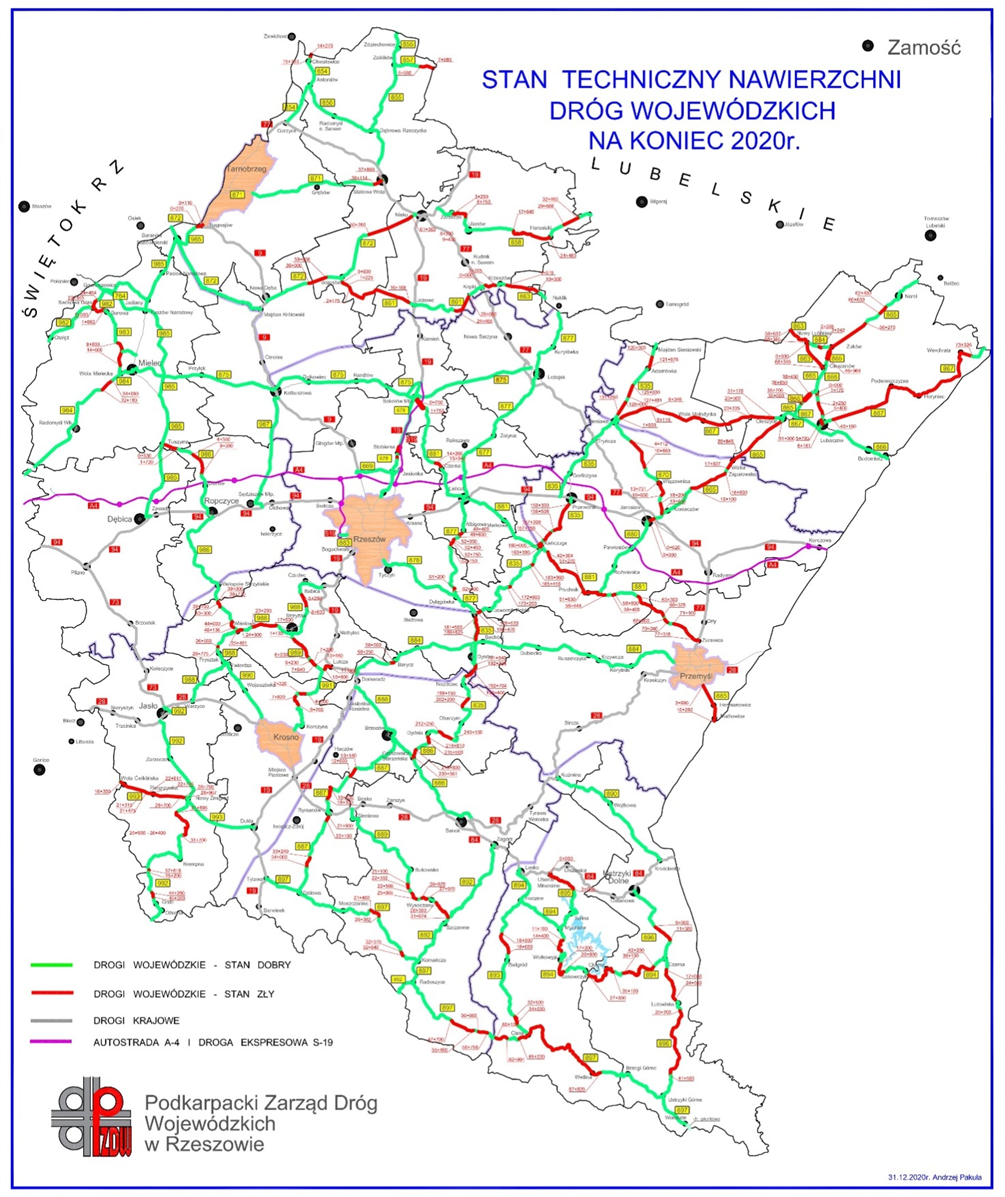 Źródło: Podkarpacki Zarząd Dróg Wojewódzkich w RzeszowieWspółfinansowanie modernizacji mostów zlokalizowanych wzdłuż dróg wojewódzkichWojewództwo Podkarpackie współpracuje z Nadleśnictwami, której celem jest likwidacja utrudnień przy wywozie drewna z terenu Jednostek Lasów Państwowych, poprzez współfinansowanie modernizacji mostów zlokalizowanych wzdłuż dróg wojewódzkich będących w zarządzie Województwa Podkarpackiego.Tabela. Współfinansowanie modernizacji mostów zlokalizowanych wzdłuż dróg wojewódzkich w ramach umów z Nadleśnictwami w 2020 r.UMOWY Z NADLEŚNICTWAMI w 2020 rŹródło: Departament Dróg i Publicznego Transportu Zbiorowego Urzędu Marszałkowskiego w Rzeszowiej.w – jak wyżej„Poprawa funkcjonalności dróg wojewódzkich Województwa Podkarpackiego na terenie powiatu bieszczadzkiego i leskiego wraz z poprawą udostępnienia wizualnego Bieszczadów”Ponadto Województwo Podkarpackie realizuje zadanie objęte decyzją Ministra Finansów nr 2/2019 z dnia 3 lipca 2019r. (zmienionej decyzją znak FG6.4143.11.2020.101.KSF z dn. 01.04.2020 r.) o zapewnieniu finansowania wydatków dla zadania pn. „Poprawa funkcjonalności dróg wojewódzkich Województwa Podkarpackiego na terenie powiatu bieszczadzkiego i leskiego wraz 
z poprawą udostępnienia wizualnego Bieszczadów”. Zadanie obejmuje wykonanie piętnastu komplementarnych podzadań w latach 2019 - 2021. Do realizacji ww. zadania została podpisana Umowa dotacyjna Nr I -II.3141.8.2.2019 z dnia 27.09.2019 r., zmieniona aneksem nr 1 z dnia 29 kwietnia 2020 r., nr 2 z dnia 11 maja 2020 r. oraz nr 3 z dnia 26 sierpnia 2020 r. Do końca 2020 r. wykonano wszystkie podzadania (14 zadań) – z wyjątkiem podzadania nr 15, które jest na etapie realizacji. Planowane zakończenie to 2021 rok. Zadania polegały na wykonaniu dokumentacji projektowych oraz robót budowlanych wg załączonej tabeli. Plan rzeczowo - finansowy zadania pn.: „Poprawa funkcjonalności dróg wojewódzkich Województwa Podkarpackiego na terenie powiatu bieszczadzkiego i leskiego, wraz z poprawą udostępnienia wizualnego Bieszczadów"I. Dokumentacja projektowa dla podzadań (wykonanie PZDW w Rzeszowie)II. System ,,zaprojektuj - buduj" dla podzadańIII. System ,,buduj" dla podzadańŹródło: Departament Dróg i Publicznego Transportu Zbiorowego Urzędu Marszałkowskiego w Rzeszowie„Przygotowanie dokumentacji technicznej i projektowanej niezbędnej do rozbudowy sieci turystycznych tras rowerowych na terenie Bieszczad i włączenie ich do szlaku rowerowego Green Velo”Województwo Podkarpackie – Podkarpacki Zarząd Dróg Wojewódzkich 
w Rzeszowie realizuje projekt pn.: „Przygotowanie dokumentacji technicznej 
i projektowanej niezbędnej do rozbudowy sieci turystycznych tras rowerowych na terenie Bieszczad i włączenie ich do szlaku rowerowego Green Velo”.Województwo podpisało Umowę z Ministrem Finansów, Inwestycji i Rozwoju w sprawie przekazania dotacji, wysokości 4 999 950,00 zł na realizację przedmiotowego Projektu. Projekt planowany jest do realizacji w latach 2019 – 2022. Wartość zadania oszacowano na ok. 5 555 500,00 zł. Udział Województwa w projekcie i lokalnych JST oszacowano na kwotę 555 550,00 zł. W roku 2020 zaktualizowano koncepcję przebiegu trasy rowerowej i podpisano stosowny aneks do umowy dotacyjnej.Do zaprojektowania planowane są dwa odcinki:Odcinek 1: Budowa odgałęzienia od szlaku rowerowego Green Velo 
z kierunku Przemyśla (włączenie w m. Olszany) do Wołosatego (granica państwa),Odcinek 2: Połączenie trasy rowerowej ze szlakiem Greenway Karpaty Wschodnie na odcinku Cisna - Ustrzyki Górne (część Wielkiej pętli bieszczadzkiej),które realizowane będą w ramach czterech etapów: ETAP I – odcinek Olszany – Hoszów, oraz sięgacz Huwniki – Kalwaria Pacławska.ETAP II – przebieg tras rowerowych wzdłuż drogi wojewódzkiej 896 Ustrzyki Dolne – Czarna – Ustrzyki Górne realizowany w ramach odrębnego opracowania („Rozbudowa drogi wojewódzkiej nr 896  Ustrzyki Dolne - Czarna - Ustrzyki Górne”).ETAP III – przebieg tras rowerowych wzdłuż drogi wojewódzkiej 897 Tylawa – Komańcza – Radoszyce – Cisna – Ustrzyki Górne – Wołosate – Granica Państwa na odcinku Majdan – Ustrzyki Górne realizowany w ramach odrębnego opracowania („Rozbudowa drogi wojewódzkiej nr 897 Tylawa – Komańcza – Radoszyce – Cisna – Ustrzyki Górne – Wołosate – Granica Państwa„).ETAP IV – sięgacze trasy podstawowej; sięgacz Czarna – Michniowiec – Granica Państwa,  sięgacz Stuposiany – Muczne, sięgacz Ustrzyki Górne – Wołosate.Na koniec 2020 r. przygotowywano postępowania przetargowe dla II oraz III etapu.Ad. 3. Utrzymanie i rozwój infrastruktury kolejowejW województwie podkarpackim realizowane są inwestycje służące rozwojowi transportu kolejowego w regionie. „Rewitalizacja linii kolejowej L-25 Padew – Mielec – Dębica na odcinku Padew – Mielec – Dębica -Etap I”.Projekt zakłada wykonanie pełnej rewitalizacji linii kolejowej od Mielca do Dębicy oraz wykonanie dokumentacji budowlanej dla odcinka Padew – Mielec. Inwestorem zadania jest PKP PLK. Zadanie realizowane jest w ramach RPO WP 2014-2020, Oś Priorytetowa V. Działanie 5.3. Infrastruktura Kolejowa. Wartość ogółem projektu wynosi 246 472 628,56 zł, wkład UE: 166 355 438,66 zł, wkład własny PKP PLK S.A.: 80 117 189,90 zł. Planowana data zakończenia projektu: 30.09.2021 r.W roku 2020 zostały wykonane roboty torowe nawierzchniowe wraz 
z odwodnieniem na odcinkach Mielec-Kochanówka- i Kochanówka Dębica. Wykonano roboty peronowe w miejscowościach; Wojsław, Rzochów, Tuszyma, Dąbie, Pustków,. Zostały zrealizowane podstawowe zakresy prac w branżach teletechnice, SRK oraz energetyce nietrakcyjnej. Wartość wykonanych prac około 86 mln zł. Ponadto trwały prace projektowe na odcinku Padew – Mielec.„Elektryfikacja linii nr 71 na odcinku Ocice (Tarnobrzeg) – Rzeszów”Inwestycja ta została ujęta w Kontrakcie Terytorialnym dla Województwa Podkarpackiego. Jest ona obecnie realizowana pod nazwą: „Prace na liniach kolejowych na linii l-71” przez PKP Polskie Linie Kolejowe S.A. Finansowanie inwestycji zostało zaplanowane ze środków budżetu państwa (Krajowy Program Kolejowy). Zakres inwestycji zakłada wykonanie konstrukcji słupowych oraz bramkowych,  wykonanie sieci jezdnej, powrotnej, podstacji zasilających, kabin sekcyjnych itp.We wrześniu 2018 r. PKP PLK S.A podpisała umowę na budowę mijanki w Majdanie Królewskim za kwotę 16 mln zł, w listopadzie 2018 r. – z PKP Energetyka na wykonanie samej elektryfikacji za kwotę 67 mln zł oraz 5 umów przyłączeniowych o wartości 37 mln zł. Podpisane umowy zakładają wykonanie robót w terminie do 2021 r.Województwo Podkarpackie traktuje tę inwestycję priorytetowo. Jej realizacja przysłuży się zwiększeniu oferty przewozowej oraz umożliwi bezpośrednie skomunikowanie Rzeszowa z Warszawą poprzez trakcję elektryczną.Realizacja projektu polegającego na zelektryfikowaniu odcinka Ocice – Rzeszów jest powiązana z realizowanym przez Województwo Podkarpackie projektem budowy Podkarpackiej Kolei Aglomeracyjnej.W roku 2020 zostały wykonane konstrukcje słupowe oraz bramkowe trakcyjne oraz wykonano siec jezdną, powrotną, podstacje zasilające, kabiny  sekcyjne. W roku 2021 zostanie podłączone zasilanie. W latach 2019-2020 wykonano dodatkowo mijankę w Majdanie Królewskim.  Projekty w zakresie wykonania dokumentacji budowlanej dla przedsięwzięć dotyczących infrastruktury kolejowejW ramach wykorzystania środków RPO WP 2014–2020 Polskie Linie Kolejowe S.A realizują projekty w zakresie wykonania dokumentacji budowlanej (projekty budowlane we wszystkich branżach budowlanych) dla następujących przedsięwzięć:„Rewitalizacja linii kolejowej L-108 Jasło – Nowy Zagórz „(dokumentacja),„Budowa łącznicy kolejowej Jedlicze – Szebnie” (dokumentacja),„Rewitalizacja linii kolejowej l-107 Nowy Zagórz – Łupków” (dokumentacja).Realizacja ww. przedsięwzięć planowana jest po roku 2020 w ramach nowej perspektywy finansowej.Modernizacja linii kolejowej L-25 na odcinku Skarżysko Kamienna – SandomierzDla Województwa Podkarpackiego niezwykle istotną sprawą jest wykonanie przez PKP PLK S.A. modernizacji odcinka Skarżysko Kamienna – Sandomierz 
z uwagi na fakt, że jest to najkrótsza droga przez Ocice (z uwzględnieniem tego odcinka) do Warszawy. W ramach projektu zostaną przebudowane 
i zmodernizowane stacje: Skarżysko-Kamienna, Wąchock, Starachowice, Kunów, Ostrowiec, Jakubowice, Dwikozy. Projekt tworzy Kolejową Magistralę Wschodnią, która usprawni ruch kolejowy pomiędzy Olsztynem, Białymstokiem, Lublinem, Rzeszowem i Kielcami a także poprzez linię nr 7 i 8 z Warszawą.Projekt realizowany jest w ramach środków PO Polska Wschodnia 2014–2020. Jego wartość to 380 mln zł. Projekt ten realizowany jest w zakresie systemu projektu „projektuj i buduj”. W 2020 r. były prowadzone prace projektowe i budowlane. Inwestor pozyskuje także niezbędne decyzje dotyczące prowadzenia dalszych prac. Wykonawcą prac jest firma ZUE SA. Realizacje prac zaplanowane są na lata 2019–2020. Obecnie problemem dla Inwestora jest pozyskiwanie decyzji administracyjnych na terenach zalewowych. W roku 2020 Wykonawca firma ZUE wykonywała prace budowlane we wszystkich branżach kolejowych. Modernizacja stacji Rzeszów GłównyProjekt pod nazwą „Zaprojektowanie i wykonanie robót w stacji Rzeszów Główny w ramach Poprawy stanu technicznego infrastruktury obsługi podróżnych 
(w tym dostosowanie do wymagań TSI PRM) Etap III”  Wartość projektu 251 989 862 zł. Projekt zakłada pełna modernizację stacji Rzeszów Główny oraz budowę przystanku osobowego Rzeszów Zach z uwzględnieniem wszystkich branż kolejowych ( torowa, SRK, konstr-bud, teletechniczna, energetyczna trakcyjna 
i nietrakcyjna, mostowa, instalacyjna). Projekt przewiduje budowę nowego przejścia podziemnego łączącego Plac dworcowy z ulicą Kochanowskiego, budowę nowej nawierzchni torowej w torach głównych i dodatkowych, budowę nowych peronów, sieci trakcyjnej oraz wiaduktów na ul. Bardowskiego oraz na ul. Wyzwolenia. Na nowych peronach zaprojektowane zostały nowe wiaty oraz zadaszone wejścia do przejścia podziemnego. Dodatkowo projekt obejmuje wykonanie przebudowę nastawni Rz, budowę nowego budynku przekaźnikowni, przebudowę budynku sekcji drogowej  oraz wymianę sieci i urządzeń sterowania ruchem kolejowym.Realizatorem prac w roku 2020 były firmy Traktec (tory i perony), Inżynieria Rzeszów (wiaty i przejście podziemne budynki), oraz INTOP Warszawa (wiadukty 
i inne obiekty inżynierskie).W roku 2020 trwały głównie prace budowlane w stacji Rzeszów Główny we wszystkich wymienionych branżach kolejowych. Ad. 4. Realizacja kolejowych przewozów pasażerskichWojewództwo Podkarpackie będąc Organizatorem przewozów zleca Operatorowi tj. spółce POLREGIO Sp. z o.o. realizację połączeń kolejowych na obszarze województwa na podstawie zawartej umowy PSC. Województwo Podkarpackie jest właścicielem 2,45% udziałów w Spółce POLREGIO Sp. z o.o. prowadzącej działalność w zakresie pasażerskich przewozów kolejowych.W 2020 roku połączenia kolejowe uruchamiane przez Województwo Podkarpackie realizowane były na następujących liniach kolejowych:Linia nr 91 – Kraków (stacja początkowa)  – Medyka (stacja docelowa) 62 połączenia.Linia nr 68 – Przeworsk (stacja początkowa) – St. Wola Rozwadów (stacja docelowa) 12 połączeń.Linia nr 101/69 – Jarosław (stacja początkowa) – Zamość Wsch. (stacja docelowa) 10 połączeń.Linia nr 71/25/74/68 – Rzeszów Gł. (stacja początkowa) – Sandomierz / Lublin (stacja docelowa)19 połączeń.Linia nr 106 – Rzeszów Gł. (stacja początkowa) – Jasło (stacja docelowa)– Gorlice - 16 połączeń na dobę.Linia nr 108 – Jasło (stacja początkowa) – Zagórz (stacja docelowa) 8 połączeń na dobę.Linia nr 107 – Zagórz (stacja początkowa) – Łupków - Medzilaborce (stacja docelowa)4 połączenia na dobę.Łączna wykonana w 2020 roku praca eksploatacyjna wyniosła 2 621 891,47 pockm. Przewieziono łącznie 2 070 427 pasażerów.Termin realizacji: zgodnie z zawartą z Operatorem umową - lata 2017-2020.Źródło finansowania: Budżet Województwa Podkarpackiego oraz Fundusz Kolejowy (Budżet Państwa).Kwota przeznaczona na realizację zadania w 2020 r. - 75 399 133,41 złAd. 5. Utrzymanie i rozwój taboru kolejowegoWojewództwo Podkarpackie w 2020 r. było właścicielem 37 pojazdów szynowych, wykorzystywanych do realizacji kolejowych pasażerskich usług przewozowych, tj.:16 pojazdów z napędem spalinowym obsługujących trasy niezelektryfikowane tj. linie 71, 101, 106, 107 oraz 108 w tym:2 pojazdy do obsługi Podkarpackiej Kolei Aglomeracyjnej,21 pojazdów z napędem elektrycznym realizujących przewozy pasażerskie na liniach 68 oraz 91 w tym:8 pojazdów do obsługi Podkarpackiej Kolei Aglomeracyjnej.Zakup ww. 10 pojazdów szynowych dedykowanych dla Podkarpackiej Kolei Aglomeracyjnej zrealizowano w ramach projektu POIiŚ 2014-2020 pn. „Budowa Podmiejskiej Kolei Aglomeracyjnej – PKA: Zakup taboru wraz z budową zaplecza technicznego”. W 2020 r. odebrano wyprodukowane 10 pojazdów. Koszt zakupu to 195,8 mln zł.Ad. 6. Utworzenie Podkarpackiej Kolei AglomeracyjnejGłównym celem utworzenia Podkarpackiej Kolei Aglomeracyjnej jest uruchomienie szybkiej kolei miejskiej łączącej Rzeszów z Dębicą, Kolbuszową, Przeworskiem oraz Strzyżowem, doprowadzenie jej do lotniska Rzeszów Jasionka oraz integracja kolei z innymi formami transportu publicznego. Planowana jest modernizacja istniejącej oraz powstanie nowej infrastruktury. Zakup nowego taboru został w całości zrealizowany w IV kw. 2020 r.Podkarpacka Kolej Aglomeracyjna obejmować ma następujące odcinki:Rzeszów Główny – Dębica i Rzeszów Główny – Przeworsk (linia nr 91).Rzeszów Główny – Kolbuszowa (linia nr 71).Rzeszów Główny – Port Lotniczy Rzeszów Jasionka (linia planowana).Rzeszów Główny – Strzyżów n/Wisłokiem (linia nr 106).W ramach realizacji zadania Województwo Podkarpackie realizuje 2 projekty:„Budowa Podmiejskiej Kolei Aglomeracyjnej – PKA Zakup taboru wraz z budową zaplecza technicznego” W ramach projektu Województwo Podkarpackie podpisało umowy z NEWAG S.A. z Nowego Sącza, na zakup:2 szt. dwuczłonowych pojazdów spalinowych,8 szt. trójczłonowych Elektrycznych Zespołów Trakcyjnych (EZT),w ramach realizowanego ww. projektu POIiŚ na lata 2014 – 2020. Zakup ww. pojazdów za kwotę 195 766 800,00 zł brutto został zrealizowany w IV kw. 2020 r.W ramach tego projektu zaplanowano również budowę hali technologicznej do przeglądów i napraw taboru kolejowego oraz myjnię taboru, a także budowę torów technologicznych i postojowych. W tym celu przebudowany zostanie układ torowy na stacji PKP Rzeszów – Staroniwa.W dniu 26.02.2020 r. Województwo Podkarpackie zawarło umowę ze Sweco Consulting sp. z o.o. na świadczenie usług związanych z pełnieniem funkcji „Inżyniera Kontraktu” w zakresie zarządzania i sprawowania nadzoru inwestorskiego nad realizacją oraz rozliczeniem zadania inwestycyjnego pn. „Budowa Zaplecza Technicznego PKA” w systemie „zaprojektuj i wybuduj”. Wartość umowy to 2 147 580,00 zł brutto.W dniu 31.07.2020 r. zostało ogłoszone postępowanie przetargowe na wykonanie zadania pn.: „Zaprojektowanie i wykonanie robót dla zadania pn.: „Budowa Podmiejskiej Kolei Aglomeracyjnej - PKA Zakup taboru wraz z budową zaplecza technicznego” – Budowa punktu obsługi technicznej wraz z zapleczem”. W dniu 29.12.2020 r. poinformowano o wyborze najkorzystniejszej oferty, firmy Inżynieria Rzeszów – jako lidera konsorcjum. Wartość oferty w zakresie podstawowym to 136 087 785 zł.Obecnie prowadzone są starania, w celu pozyskania działek niezbędnych do realizacji budowy zaplecza technicznego PKA w Rzeszowie Staroniwie.Wartość całego projektu wynosi obecnie już ponad 337 milionów złotych, 
a wkład własny Województwa Podkarpackiego w ramach tego projektu wynosi już 220 milionów złotych.„Budowa Podmiejskiej Kolei Aglomeracyjnej – PKA: Budowa i modernizacja linii kolejowych oraz infrastruktury przystankowej”Projekt jest realizowany w województwie podkarpackim, na terenie miasta Rzeszowa i aglomeracji rzeszowskiej oraz w powiatach: dębickim, rzeszowskim, łańcuckim, przeworskim, kolbuszowskim, strzyżowskim i ropczycko-sędziszowskim. Projekt jest realizowany w ramach Programu Operacyjnego Infrastruktura 
i Środowisko. Jego beneficjentem jest Województwo Podkarpackie wraz z partnerami: PKP Polskie Linie Kolejowe S.A oraz samorządami gmin, przez obszar których przebiegać będzie Kolej Aglomeracyjna.Koszt projektu zgodnie z umową o dofinansowanie to 301 087 338,22 zł. Kwota wydatków kwalifikowanych wynosi 244 786 453,84 zł, a kwota dofinansowania – 208 068 485,76 zł czyli 85%. Środki te zostaną przeznaczone na rozbudowę infrastruktury okołoprzystankowej wzdłuż odcinków linii kolejowych, na których planowane jest kursowanie pociągów Podkarpackiej Kolei Aglomeracyjnej. Dodatkowo, dla uzyskania pełnej funkcjonalności Podkarpackiej Kolei Aglomeracyjnej, konieczne są prace punktowe na liniach nr 71, 91 i 106.W ramach tego przedsięwzięcia PKP PLK, jako inwestor zadania polegającego na modernizacji odcinków infrastruktury kolejowej na liniach 71, 91, 100, oraz budowy nowego odcinka linii do Portu Lotniczego Rzeszów-Jasionka zawarł umowy na:Realizację robót budowlanych w trybie „projektuj i buduj” z firmą Przedsiębiorstwo Napraw i Utrzymania Infrastruktury Kolejowej w Krakowie Sp. z o.o. – Kraków. Cena oferty wyniosła 368 500 000, 00 ZŁ brutto. W dniu 07.12.2020 r. została zawarta umowa z Wykonawcą.Pełnienie funkcji IK na kwotę 4 988 624,16 ZŁ brutto. W dniu 09.12.2020 r. została podpisana umowa z Wykonawcą – firmą Safege.Prowadzenie kampanii informacyjno-promocyjnej w ramach projektu. W dniu 09.12.2020 r. została podpisana umowa z Wykonawcą – firmą ERMAT GROUP Beata Mstowska na kwotę 111 251,66 ZŁ brutto.Planowany termin zakończenia zadania to 2023 r.W realizację Podkarpackiej Kolei Aglomeracyjnej wpisuje się również przedstawiona w ramach zadania „Utrzymanie i rozwój infrastruktury kolejowej” inwestycja polegającą na elektryfikacji linii nr 71 na odcinku Ocice (Tarnobrzeg) –Rzeszów realizowana pod nazwą: „Prace na liniach kolejowych na   linii l-71” przez PKP Polskie Linie Kolejowe S.A. Część zelektryfikowanej linii na odcinku Kolbuszowa – Rzeszów ma zostać objęta przewozami w ramach Podkarpackiej Kolei Aglomeracyjnej.Dla powstania Kolei Aglomeracyjnej istotne znaczenie ma również modernizacja stacji Rzeszów Główny realizowana w ramach projektu „Poprawa stanu technicznego infrastruktury obsługi podróżnych (w tym dostosowanie do wymagań TSI PRM), Etap III Rzeszów Główny”. Projekt realizowany jest przez PKP Polskie Linie Kolejowe S.A. ze środków Programu Operacyjnego Infrastruktura i Środowisko 2014–2020, Działanie 5.1. Rozwój kolejowej sieci TEN-T. Jego wartość to 266 676 921,15 zł. Zakończenie realizacji projektu planowane jest na rok 2021.Realizacja oferty przewozowej w ramach Podkarpackiej Kolei Aglomeracyjnej rozpoczęła się z dniem 01.01.2021 roku.Obydwa projekty są realizowane pod nazwą: „Budowa Podmiejskiej Kolei Aglomeracyjnej – PKA”, natomiast nazwa handlowa świadczonej usługi w zakresie przewozów pasażerskich (zatwierdzona Uchwałą Zarządu), realizowanych przez Województwo Podkarpackie to „Podkarpacka Kolej Aglomeracyjna”.Ad. 7. Działalność Wojewódzkich Ośrodków Ruchu DrogowegoW Województwie Podkarpackim działają 4 Wojewódzkie Ośrodki Ruchu Drogowego (WORD): w Krośnie, w Przemyślu, w Rzeszowie i w Tarnobrzegu. Ośrodki ruchu drogowego zajmują się przeprowadzaniem egzaminów państwowych na prawo jazdy kategorii: AM, A1, A2,A, B, B1, B+E, C, C1, C+E, C1+E, D, D1, D+E, D1+E oraz T.W 2020 r. Wojewódzkie Ośrodki Ruchu Drogowego przeprowadziły w sumie 53 399 egzaminów teoretycznych i 76 545 egzaminów praktycznych.Nadzór nad działalnością Wojewódzkich Ośrodków Ruchu Drogowego sprawuje Departament Dróg i Publicznego Transportu Zbiorowego w Urzędzie Marszałkowskim.Ad. 8. Realizacja dopłat do biletów z tytułu stosowania przez przewoźników autobusowych ulg ustawowychDopłaty do krajowych autobusowych przewozów pasażerskich z tytułu stosowania przez przewoźników autobusowych ulg ustawowych Dopłaty realizowane są na podst. art. 50–58 ustawy z dnia 16 grudnia 2010 r. o publicznym transporcie zbiorowym (tj. Dz. U. z 2020 r. poz. 1944, 2400 z późn. zm.) oraz ustawy z dnia 20 czerwca 1992 r. o uprawnieniach do ulgowych przejazdów środkami publicznego transportu zbiorowego (tj. Dz.U. z 2018 r., poz. 295). Środki pochodzą z dotacji celowej z budżetu państwa na zadania bieżące 
z zakresu administracji rządowej z przeznaczeniem na wypłatę dopłat przewoźnikom z tytułu stosowania ustawowych ulg w regularnych przewozach autobusowych.W 2020 r. wypłacono dopłaty do biletów z ulgą ustawową na łączną kwotę 29 216 048,44 zł. Otrzymało je 128 przewoźników.Rekompensaty dla organizatorów publicznego transportu zbiorowego na sfinansowanie poniesionych przez operatorów publicznego transportu zbiorowego strat z tytułu utraconych przychodów w związku ze stosowaniem ustawowych uprawnień do ulgowych przejazdówPrzekazywanie dotacji przeznaczonej na realizację przez Organizatorów publicznego transportu zadania z zakresu administracji rządowej, polegającego na finansowaniu w formie rekompensaty poniesionej przez operatora straty z tytułu utraconych przychodów w związku ze stosowaniem ustawowych uprawnień do ulgowych przejazdów na linii komunikacyjnej, liniach komunikacyjnych lub sieci komunikacyjnej wymienionych w umowie o świadczeniu usług w zakresie publicznego transportu zbiorowego odbywa się na podstawie przepisów ustawy 
z dnia 16 grudnia 2010 r. o publicznym transporcie zbiorowym. Środki pochodzą 
z dotacji celowej z budżetu państwa na zadania bieżące z zakresu administracji rządowej z przeznaczeniem na wypłatę dopłat z tytułu stosowania ustawowych ulg 
w regularnych przewozach autobusowych.W 2020 r. przekazano rekompensaty dla 13 organizatorów publicznego transportu zbiorowego na łączną kwotę 3 119 933,42 zł. Ad. 9. Utrzymanie i rozwój Portu Lotniczego Rzeszów – JasionkaPodmiotem realizującym zadanie jest Port Lotniczy „Rzeszów - Jasionka” Spółka z ograniczoną odpowiedzialnością, w której Województwo Podkarpackie posiada 55,46% udziałów. Drugim udziałowcem jest Przedsiębiorstwo Państwowe „Porty Lotnicze”.COVID-19 i zastój w ruchu międzynarodowym sprawiły, że rynek lotniczy przeżywa aktualnie największy kryzys w swojej historii. Ograniczenia w transporcie międzynarodowym i regionalnym spowodowały drastyczny spadek ruchu na lotniskach o około 60% oraz o 70% mniej obsłużonych pasażerów niż w 2019 r.Z powodu epidemii wirusa SARS-CoV-2 wywołującego chorobę COVID-19 lotnisko Rzeszów-Jasionka odnotowało w 2020 roku znaczący spadek ruchu pasażerskiego oraz towarowego w porównaniu z rokiem 2019, który wyniósł -69,84%. W 2020 r. lotnisko obsłużyło ogółem 232 917 pasażerów, z czego 
w przylocie obsłużono 114 628 pasażerów, a w odlocie – 118 289 pasażerów. 
W okresie od 01.01.2020 r. do 31.12.2020 r. wykonano 12 271 operacji startów 
i lądowań statków powietrznych, osiągając spadek w wysokości -34,68%.Szczególnie widoczny spadek dotyczył ruchu czarterowego, w okresie maj – październik 2020 r. nie obsłużono ani jednego samolotu. W to miejsce narodowy przewoźnik Polskie Linie Lotnicze LOT zdecydował się na uruchomienia sezonowych połączeń regularnych, które w niewielkim stopniu zaspokoiły popyt na wypoczynek letni w ramach oferty „LOT na wakacje”. Siatka połączeń lotniska w podrzeszowskiej Jasionce wzbogaciła się o rejsy na kierunkach: Gdańsk, Szczecin, Zadar, Burgas, Saloniki oraz Barcelona. Łącznie narodowy przewoźnik wykonał 133 operacje startów i lądowań w ramach swojej letniej akcji co przełożyło się na obsłużenie 7 375 pasażerów – 3 800 w odlocie oraz 3 575 w przylocie.W 2020 r. w ramach współpracy lotniska z touroperatorami zaplanowano uruchomienie nowych połączeń czarterowych na kierunkach: Albania – Tirana, Wyspy Kanaryjskie – Fuerteventura, Bułgaria – Warna, Tunezja - Monastir. 
W ramach stale realizowanych pakietów turystycznych, touroperatorzy posiadali 
w swojej ofercie kierunki wcześniej obsługiwane: Bułgaria - Burgas, Turcja – Antalya 
i Bodrum, Grecja – Heraklion, Zakynthos, Rodos. Ze względu na wprowadzone ograniczenia w podróży oraz spadek popytu na wyjazdy wakacyjne rejsy te zostały anulowane.Ze względu na ograniczenia w podróży oraz zamknięcie granic Izraela zarówno dla ruchu wyjazdowego jak i wjazdowego, nie odbyły się pielgrzymki do Ziemi Świętej zaplanowane na wiosnę oraz jesień 2020 r. Z tego samego powodu anulowano również rejsy czarterowe z podróżnymi narodowości żydowskiej, którzy odwiedzają grób cadyka Elimelecha Weissbluma w Leżajsku.W 2020 r. ilość obsłużonego frachtu cargo wyniosła 1 870,71 ton, z tego 356,84 ton przypadało na cargo samolotowe, a 1 513,87 ton na tzw. lotnicze cargo samochodowe (RFS). Dla porównania w 2019 r. ilość obsłużonego frachtu cargo wyniosła 3 519,21 ton.Z uwagi na znaczące zmniejszenie przychodów Spółka ograniczyła działania inwestycyjne, ograniczając się jedynie do niezbędnych zadań w celu zapewnienia bezpieczeństwa realizacji połączeń lotniczych.Aktualne zadłużenie Spółki z tytułu kredytu wynosi 38,8 mln złotych. Zaciągnięcie kredytu bankowego w kwocie 70 mln złotych było niezbędne, aby zapewnić wkład własny Spółki do projektów infrastrukturalnych realizowanych 
w latach 2009–2016 z wykorzystaniem środków z RPO WP, POIiŚ oraz umożliwić realizację inwestycji związanych z rozbudową i modernizacją infrastruktury lotniskowej oraz przedsięwzięć inwestycyjnych związanych ze wzrostem ruchu lotniczego i koniecznością podnoszenia standardów bezpieczeństwa osób i towarów. Finansowanie inwestycji prowadzonych w latach 2009–2016 oraz zaciągniecie kredytu na ich realizację odbyło się zgodnie z założeniami Biznes Planu zatwierdzonego przez wspólników Spółki, w którym zgodnie zadeklarowali wniesienie do Spółki kwoty 40 mln złotych w celu zmniejszenia obciążenia Spółki kosztami kredytu. Z deklaracji wsparcia dotychczas konsekwentnie wywiązuje się Województwo Podkarpackie. Dzięki środkom finansowym w wysokości 21 999 900 zł, przekazanym w formie dokapitalizowania przez Samorząd Województwa Podkarpackiego, w latach 2018 - 2020 możliwe było zmniejszenie zadłużenia 
i kosztów obsługi kredytu.Na podstawie umowy zawartej z Portem Lotniczym „Rzeszów – Jasionka” Spółka realizowała kampanię promocyjną u przewoźnika lotniczego, którego harmonogram został zaktualizowany z uwagi na obostrzenia w ruchu lotniczym spowodowane COVID-19. Wartość zadania realizowanego w 2020 r. oraz 2021 roku wynosi 6 152 000 zł.Ponadto prowadzone są działania zmierzające do integracji Portu Lotniczego Rzeszów – Jasionka z systemem transportu kolejowego poprzez budowę linii kolejowej do lotniska w ramach tworzonej Podkarpackiej Kolei Aglomeracyjnej. Spółka zamierza również pozyskać w 2021 r. znaczące wsparcie na realizację inwestycji od drugiego akcjonariusza - Przedsiębiorstwa Państwowego „Porty Lotnicze”.KULTURA FIZYCZNA I TURYSTYKAAd.1. Realizacja programu stypendiów i nagród sportowychCelem programu było udzielanie wsparcia finansowego zawodnikom osiągającym wysokie wyniki we współzawodnictwie sportowym, trenerom tych zawodników, a także działaczom sportowym, którzy przyczyniają się do stwarzania zawodnikom i trenerom lepszych warunków do sportowego rozwoju.Podstawą prawną realizacji programu w 2020 r. była uchwała nr III/24/10 Sejmiku Województwa Podkarpackiego z dnia 29 grudnia 2010 r. w sprawie stypendiów sportowych, nagród i wyróżnień w dziedzinie sportu. Podmiotami zaangażowanymi w program stypendiów i nagród były okręgowe związki sportowe oraz kluby sportowe, a bezpośrednimi ich adresatami – zawodnicy, trenerzy 
i działacze sportowi.Program finansowany był w całości ze środków budżetu Województwa. Jednostką odpowiedzialną za realizację programu jest Departament Edukacji, Nauki 
i Sportu Urzędu Marszałkowskiego Województwa Podkarpackiego w Rzeszowie.W 2020 roku przyznano 183 stypendia sportowe i 63 nagrody za wybitne osiągnięcia sportowe, a wartość wypłaconych stypendiów i nagród wyniosła łącznie 580 500,00 zł.Ad. 2. Realizacja otwartych konkursów ofert w dziedzinie kultury fizycznejCelem głównym realizacji zadania było upowszechnianie kultury fizycznej poprzez udzielenie dotacji na organizację imprez sportowych, w tym w środowisku osób niepełnosprawnych. Podstawą prawną realizacji zadania jest ustawa z dnia 27 sierpnia 2009 r. o finansach publicznych (t.j. Dz.U. z 2019 r., poz. 869 z późn. zm.) oraz ustawa z dnia 24 kwietnia 2003 r. o działalności pożytku publicznego 
i o wolontariacie (t.j. Dz.U. z 2020 r., poz.  1057). Z dofinansowania korzystać mogą podmioty, których działalność statutowa obejmuje realizację zadań w dziedzinie kultury fizycznej. Zadania, które uzyskują wsparcie w ramach otwartego konkursu ofert w dziedzinie kultury fizycznej, obejmują dzieci, młodzież oraz dorosłych mieszkańców Województwa Podkarpackiego. Dotacje na realizację zadań 
w dziedzinie kultury fizycznej finansowane były w całości z budżetu Województwa Podkarpackiego. Jednostką odpowiedzialną za realizację zadania jest Departament Edukacji, Nauki i Sportu Urzędu Marszałkowskiego Województwa Podkarpackiego 
w Rzeszowie.Uchwałą Nr 126/2921/20 z dnia 25 lutego 2020 r. Zarząd Województwa Podkarpackiego w Rzeszowie udzielił dotacji na realizację 42 zadań w zakresie upowszechniania kultury fizycznej w Województwie Podkarpackim w 2020 r. na łączną kwotę 167 766,- zł. Po wprowadzeniu stanu zagrożenia epidemicznego zawarcie umów z dotowanymi podmiotami na realizację zadań w określonych 
w ofertach terminach nie było możliwe ze względu na wprowadzone ograniczenia 
i zakazy. W związku z tym, Zarząd Województwa Podkarpackiego umożliwił oferentom wprowadzenie do ofert zmian, dzięki którym realizacja dotowanych zadań będzie możliwa, np. zmiana terminu realizacji zadania, dostosowanie liczby uczestników zadania do aktualnych ograniczeń. Jednakże, pomimo wprowadzonych rozwiązań ostatecznie zawartych zostało tylko 18 umów w sprawie realizacji dotowanych zadań, w tym jeden podmiot zrezygnował z realizacji zadania publicznego z uwagi na pandemię koronawirusa po przekazaniu środków finansowych z budżetu Województwa.  W przypadku pozostałych 24 dotowanych zadań nie zawarto stosownych umów ze względu na złożone rezygnacje lub zakończenie terminu realizacji zadań określonego w ogłoszeniu o konkursie. Wszystkie złożone przez oferentów rezygnacje wynikały z ograniczeń i zakazów związanych z wprowadzonym stanem epidemii. Wartość dotacji wykorzystanych 
i rozliczonych wyniosła 60 828,00 zł.Ad. 3. Udzielanie dotacji na finansowanie lub dofinansowanie realizacji działań w ramach zadania mającego na celu podniesienie poziomu sportowego zawodników Województwa PodkarpackiegoCelem głównym realizacji zadania było podniesienie poziomu sportowego zawodników Województwa Podkarpackiego poprzez udzielanie dotacji celowej 
z przeznaczeniem na dofinansowanie m.in. wsparcia procesu szkolenia młodzieży uzdolnionej sportowo, udziału reprezentantów Województwa Podkarpackiego 
w zawodach organizowanych w ramach systemu współzawodnictwa dzieci 
i młodzieży uzdolnionej sportowo w dyscyplinach ujętych w wykazie sportów Systemu Sportu Młodzieżowego prowadzonym przez ministerstwo właściwe ds. sportu, organizację współzawodnictwa sportowego dzieci i młodzieży szkolnej 
i akademickiej, zakup sprzętu sportowego w szczególności z przeznaczeniem na szkolenie dzieci i młodzieży uzdolnionej sportowo.Podstawą prawną realizacji zadania była uchwała nr LII/988/10 Sejmiku Województwa Podkarpackiego w Rzeszowie z dnia 25 października 2010 r. 
w sprawie warunków i trybu wspierania rozwoju sportu w Województwie Podkarpackim. O dotację ubiegać mogą się stowarzyszenia kultury fizycznej.Dotacje na realizację zadania mającego na celu podniesienie poziomu sportowego zawodników Województwa Podkarpackiego finansowane były w całości z budżetu Województwa Podkarpackiego. W 2020 roku z budżetu Województwa Podkarpackiego dofinansowanych zostało 86 zadań. Łączna wartość dotacji wykorzystanych i rozliczonych wyniosła 2 568 062,00 zł Ad. 4. Współpraca transgraniczna i międzynarodowa z zakresu turystykiProjekt pn. „Zachowanie i promocja dziedzictwa przyrodniczego i kulturowego poprzez Zielone Szlaki” (OUR WAY)Projekt realizowany jest w okresie od 01.06.2018 r. do 30.11.2022 r. 
w partnerstwie, które obejmuje następujące regiony i ich przedstawicieli: Murcja (Hiszpania – partner wiodący), Northern and Western Regional Assembly – Irlandia, Województwo Podkarpackie – Polska, Departmental Council of Herault – Francja, Hajdú – Bihar County Government – Węgry, Chamber of Commerce and Industry – Bułgaria. Partnerem doradczym jest Europejskie Stowarzyszenie Zielonych Szlaków Greenways (European Greenways Association) z Belgii.Projekt dofinansowany jest z Programu Interreg Europa 2014–2020. Całkowity budżet projektu wynosi 967 244,00 EUR, na co składają się środki EFRR 
w wysokości 810 288,90 EUR oraz wkład partnerów: 156 955,10 EUR, w tym wkład województwa podkarpackiego: 17 879,70 EUR. Wysokość budżetu projektu dla województwa podkarpackiego wynosi 119 198,00 EUR.Realizacja projektu ma na celu zachowanie, ochronę, promowanie i rozwijanie dziedzictwa przyrodniczego i kulturowego w Europie, zgodnie z ideą Greenways. Cel projektu zostanie osiągnięty poprzez poprawę instrumentów polityki regionalnej, powiązanych z Regionalną Strategią Innowacji Województwa Podkarpackiego na lata 2014–2020 na rzecz inteligentnych specjalizacji, w tym poprawę narzędzi odpowiedzialnych za zarządzanie oraz promocję Greenways.W ramach realizacji projektu, w dniach 9-13 marca 2020 r. 4 interesariuszy Regionalnej Grupy Roboczej wraz z koordynatorem projektu wzięli udział w wizycie studyjnej w Bułgarii. Podczas wizyty omówiono „Dobre Praktyki” zidentyfikowane przez Izbę Przemysłowo-Handlową Vratsa, która jest partnerem projektu. Szczegółowo została omówiona i zaprezentowana „Dobra Praktyka” pn. „100 Tourist Sites of Bulgaria”. Podczas spotkań omówiono także zasady  promocji miejsc atrakcyjnych turystycznie w Bułgarii, organizacji i zasad umieszczania ich na liście oraz dokumentowanie odwiedzania tych miejsc przez turystów.W dniach 13 maja i 26 listopada 2020 r. w formule online odbyły się spotkania Regionalnej Grupy Roboczej Interesariuszy poświęcone m.in. opracowaniu Planu Działania (Action Plan) oraz przedstawieniu i omówieniu doświadczeń i wiedzy zdobytej podczas realizacji projektu.Spotkania Komitetu Sterującego projektem odbywały się online (24 kwietnia, 7 maja i 12 listopada 2020 r.). W dniu 24 czerwca 2020 r. odbyła się na Podkarpaciu wizyta studyjna online w ramach projektu OUR WAY. Podczas tej wizyty online zaprezentowano 3 „Dobre Praktyki” zidentyfikowane na terenie Województwa Podkarpackiego m.in. Współpraca regionów Polski Wschodniej przy promocji Wschodniego Szlaku Rowerowego Green Velo  oraz Wykorzystanie środków budżetów gmin przeznaczonych na utrzymanie dróg dojazdowych do pól na utworzenie szlaków rowerowych w obszarze Zagłębia Ambitnej Turystyki. Te „Dobre Praktyki” zostały umieszczone w Bazie Dobrych Praktyk Interreg Europe. Interesariusze brali również udział w wizycie studyjnej online w Irlandii (16 lipca) oraz warsztatach we Francji (17 lipca).Projekt OUR WAY oraz Szlak Green Velo był prezentowany podczas webinarium organizowanym przez Interreg Europe w dniu 30 czerwca 2020 r. 
W dniach 22-24 września br. odbyła się na Podkarpaciu wizyta studyjna partnerów oraz interesariuszy projektu OUR WAY z Bułgarii podczas której omówiono m.in. sposób organizacji, zarządzania i promocji Szlaku Green Velo, co było szczególnie interesujące  dla Partnerów z Bułgarii, gdyż te rozwiązania są inspiracją do działań zaplanowanych w ich Planie Działania. Podczas wizyty studyjnej odwiedzono również Beskid Niski i trasy rowerowe w Rzeszowie.Projekt realizowany jest przez Departament Gospodarki Regionalnej w Urzędzie Marszałkowskim.Projekt pn. „Szlak Maryjny (Światło ze Wschodu)”Projekt realizowany jest w latach 2017–2021 na podstawie uchwały Sejmiku Województwa Podkarpackiego nr XXIV/432/16 z dnia 27 czerwca 2016 r. oraz Umowy Partnerskiej z dnia 28 listopada 2016 r. w ramach programu Interreg V-A Polska – Słowacja 2014–2020. Partnerem wiodącym projektu jest Preszowski Samosprawny Kraj, a jednym z partnerów – Samorząd Województwa Podkarpackiego.W roku 2020 w ramach projektu  "Szlak Maryjny (Światło ze Wschodu)" Województwo Podkarpackie nie realizowało żadnych zadań. Realizacja ostatnich przedsięwzięć (leżących po stronie Województwa Podkarpackiego) w tym projekcie miała miejsce w roku 2019.Projekt pn. „Naftowe dziedzictwo działalności Ignacego Łukasiewicza“ Projekt realizowany jest w latach 2019–2021 w ramach Celu Tematycznego „Dziedzictwo” Programu Współpracy Transgranicznej Polska – Białoruś – Ukraina 2014–2020 na podstawie uchwały Sejmiku Województwa Podkarpackiego nr LXII/981/18 z dnia 29 października 2018 r. oraz Umowy Partnerskiej z dnia 16 grudnia 2019 r. Beneficjentem Wiodącym Projektu jest Samorząd Województwa Podkarpackiego, a partnerem Stowarzyszenie Euroregion Karpaty – Ukraina.Celem projektu jest popularyzacja wiedzy o dziedzictwie naftowym pogranicza polsko-ukraińskiego na rzecz zwiększenia ruchu turystycznego na terenie województwa podkarpackiego i obwodu lwowskiego.Projekt w jego części przynależącej do Województwa Podkarpackiego finansowany jest ze środków Unii Europejskiej (90%) oraz budżetu Województwa Podkarpackiego (10%). Łączne nakłady finansowe wynoszą 186 556,00 zł (167 900,00 zł – budżet Unii Europejskiej, 18 656,00 zł – budżet Woj. Podkarpackiego). Ponadto w budżecie projektu przewidziana jest kwota w wysokości 88 733,00 zł jako zaliczka dla partnera projektu – Euroregion Karpaty-Ukraina.Formalne rozpoczęcie realizacji projektu nastąpiło 17 grudnia 2019 r. 
W związku z epidemią COVID-19 przedłużono o 10 miesięcy okres realizacji projektu, tym samym większość działań merytorycznych projektu zostanie zrealizowana w 2021 roku.Projekt pn. „Świat karpackich rozet –działania na rzecz zachowania kulturowej unikalności Karpat”Projekt realizowany jest w latach 2018–2021 w ramach Celu Tematycznego „Dziedzictwo” Programu Współpracy Transgranicznej Polska –Białoruś –Ukraina 2014–2020 na podstawie uchwały Sejmiku Województwa Podkarpackiego nr XXX/542/16 z dnia 29 grudnia 2016 r. oraz Umowy Partnerskiej z dnia 19 kwietnia 2018 r., Aneksu Nr 1 do Umowy Partnerskiej z dnia 5 grudnia 2018 r. i Aneksu Nr 2 do Umowy Partnerskiej z dnia 2 listopada 2020 r.   Oprócz Województwa Podkarpackiego w inicjatywę zaangażowanych jest 9 podmiotów z Polski i Ukrainy, 
a beneficjentem Wiodącym projektu jest Stowarzyszenie na Rzecz Rozwoju i Promocji Podkarpacia „Pro Carpathia”.Projekt w części przynależącej do Województwa Podkarpackiego finansowany jest ze środków Unii Europejskiej (90%) oraz budżetu Województwa Podkarpackiego (10%). Łączne nakłady finansowe wynoszą 407 641,00 zł (366 875,00 zł – budżet Unii Europejskiej, 40 766,00 zł – budżet Woj. Podkarpackiego). W 2020 r. w ramach realizacji projektu Województwo Podkarpackie wydatkowało kwotę 46 533,96 zł.Celem projektu jest zachowanie kulturowego i historycznego dziedzictwa Karpat (tradycji, rzemiosła, obyczajów, muzyki, architektury), w szczególności poprzez: rozwój transgranicznej współpracy w zakresie zarządzania zasobami kulturowymi i historycznymi Karpat; popularyzację wiedzy z zakresu regionalnych tradycji, praktyk i umiejętności rękodzielniczych, a także podniesienie kompetencji określonych społeczności lokalnych w zakresie zarządzania dziedzictwem kulturowym regionu.Zadania zrealizowane w ramach projektu przez Samorząd Województwa Podkarpackiego w 2020 r.: organizacja drugiej etnograficznej wyprawy badawczej na terenie karpackiej części województwa podkarpackiego.  Celem wyprawy były wizyty 
w miejscach związanych z rękodziełem i karpacką twórczością, podczas których zebrano materiał m.in. filmowy, fotograficzny, dźwiękowy oraz przygotowano teksty dziennikarskie. Cały zgromadzony materiał zostanie docelowo wykorzystany w programowej działalności powstającego w Bystrem koło Baligrodu Polsko-Ukraińskiego Centrum Dziedzictwa Kulturowego ROZETA i został zamieszczony na stronie internetowej projektu stworzonej przez Stowarzyszenie na Rzecz Rozwoju i Promocji Podkarpacia "Pro Carpathia". Organizacja dwóch trzydniowych warsztatów tradycyjnego rzemiosła (pierwszy w pensjonacie „Sokolisko” w Wysoczanach z zakresu kowalstwa artystycznego oraz tworzenia tradycyjnej biżuterii karpackiej; drugi 
w Gospodarstwie Agroturystycznym „Siedlisko Zakucie” w Daliowej z zakresu tkactwa, rzeźby i haftu karpackiego). Podczas zajęć zgromadzony został materiał do wykorzystania w programowej działalności ww. Centrum ROZETA oraz udostępniony w serwisie internetowym projektu. Projekt pn. „Góry bez granic – integracja sieci szlaków w transgraniczny produkt turystyczny”Projekt realizowany jest w latach 2018–2021 w ramach Programu Współpracy Transgranicznej Interreg V-A Polska – Słowacja 2014–2020. Jego liderem jest Polskie Towarzystwo TurystycznoKrajoznawcze Centralny Ośrodek Turystyki Górskiej w Krakowie, natomiast Województwo Podkarpackie, Klub Slovenskych Turistov (Słowacja) oraz Podkarpacka Regionalna Organizacja Turystyczna 
w Rzeszowie są jego partnerami.Projekt finansowany jest ze środków Unii Europejskiej (85%) oraz budżetu Województwa Podkarpackiego (15%). Łączne nakłady finansowe wynoszą 429 181,20 EUR, w tym 364 804,02 EUR stanowią środki z refundacji, natomiast pozostałe 64 377,18 EUR pochodzą ze środków krajowych.Głównym celem projektu jest wprowadzenie na rynek nowego produktu turystycznego –zintegrowanej transgranicznej sieci szlaków pieszych z powiązanymi lokalnymi atrakcjami przyrodniczymi i kulturowymi. Projekt dotyczy wypracowania 
i wprowadzenia na rynek nowego transgranicznego produktu dla turystyki aktywnej bazującego na polskich i słowackich trasach wędrówek turystycznych na długości części Karpat (wspólnot granicy) w obszarze wsparcia. Na przedmiot projektu składa się zmodernizowanie i połączenie szlaków turystycznych prowadzących dotychczas po obu stronach granicy, powiązanie z nimi sąsiadujących atrakcji przyrodniczych 
i kulturowych w jeden wspólny szlak transgraniczny, ze wzbogaconą i odnowioną małą infrastrukturą oraz dodatkową atrakcją w postaci via ferraty (trasa z urządzeniami asekuracyjnymi), opracowanie i wdrożenie jednolitego e-narzędzia integrującego poszczególne elementy produktu w celu wspólnego informowania 
i promowania go po obu stronach granicy, a także z myślą o turystach zagranicznych. Zwieńczeniem projektu ma być realizacja skoordynowanych działań promujących nowy produkt na międzynarodowym rynku turystycznym.Projekt jest kompleksowy, obejmuje górskie szlaki turystyczne biegnące wzdłuż całej długości granicy polsko-słowackiej. Bazuje na zasobach, które będą wytworzone w ramach projektu, a także na już istniejących zasobach własnych partnerów w postaci wykonanych już wcześniej modernizacji i rewitalizacji szlaków, zdigitalizowaniu w ramach wcześniejszych działań części szlaków pieszych oraz wykonanym już wcześniej zinwentaryzowaniu i opisaniu atrakcji na terenie Małopolski (Tatry). Projekt ma charakter nieinwestycyjny. Koncentruje się na odcinku wschodnim i środkowym w pasmie górskim polsko-słowacko-czeskim.Połączenie szlaków i poprawa zaplecza zwiększy atrakcyjność, komfort 
i bezpieczeństwo wędrowania dla turystów, w efekcie przyciągnie ich więcej w rejon przygraniczny, a z obszarów najsilniej uczęszczanych skieruje część ruchu turystycznego w obszary mniej popularne i uczęszczane (Bieszczady, Beskid Niski). Uporządkowany ruch turystyczny będzie mniej uciążliwy dla środowiska. Zadania zrealizowane przez Województwo Podkarpackie w ramach projektu w 2020 roku to:wybór i opracowanie treści krajoznawczej oraz atrakcji turystycznych dotyczących 250 POI znajdujących się w pobliżu szlaków turystycznych na terenie powiatów: jasielskiego, krośnieńskiego, sanockiego, leskiego 
i bieszczadzkiego, wszystkich szlaków turystycznych;wykonanie tłumaczenia 250 opisów POI z języka polskiego na język słowacki, angielski, niemiecki oraz 100 opisów POI z języka słowackiego na język polski, angielski oraz niemiecki;organizacja wydarzenia plenerowego o charakterze informacyjno – rozrywkowym w dniu 05 września 2020 r. w Majdanie k. Cisnej, na terenie Bieszczadzkiej Kolejki Leśnej, którego celem była promocja projektu wśród turystów i mieszkańców z obszarów przygranicznych Polski i Słowacji. Podczas eventu zostały przeprowadzone quizy i konkursy dotyczące tematyki projektu, a dla najmłodszych przeprowadzono szereg gier i zabaw. Organizatorzy zapewnili dla uczestników konkursów wiele ciekawych nagród, m.in. w postaci sprzętu turystycznego. W trakcie trwania wydarzenia wystąpiły zespoły Watra oraz Żmije. Odbyły się także pokazy ratownictwa medycznego 
i pierwszej pomocy przedmedycznej. Dla uczestników wydarzenia została zapewniona bezpłatna degustacja potraw regionalnych. W wydarzeniu wzięło udział łącznie około 1000 uczestników. Impreza została zorganizowana zgodnie z wytycznymi dla organizatorów imprez kulturalnych i rozrywkowych 
w trakcie epidemii wirusa SARS-Cov-2 w Polsce.Ad. 5. Działania promocyjne mające na celu rozwój turystykiOpracowanie wydawnictwZa kwotę 97 650,00 zł zlecono wydawnictwu Compass opracowanie i wydanie przewodnika pt. „Rowerowe podkarpackie”, w j. polskim i j. angielskim. Przewodnik promuje 50 tras rowerowych na terenie całego województwa podkarpackiego. Środki na realizację zadania pochodziły z budżetu województwa podkarpackiego.Za kwotę 215 250,00 zł w listopadzie 2020 r. zlecono wydawnictwu Compass opracowanie 5 wydawnictw promujących walory gospodarczo-turystyczne województwa podkarpackiego w podziale na krainy turystyczne województwa podkarpackiego. Termin wykonania zadania to czerwiec 2021 r. Środki na realizację zadania pochodzą z projektu Promocji Gospodarczej Województwa Podkarpackiego. Projekt jest realizowany przez Województwo Podkarpackie (Departament Promocji, Turystyki i Współpracy Gospodarczej) i finansowany ze środków Unii Europejskiej – Europejskiego Funduszu Rozwoju Regionalnego w ramach Regionalnego Programu Operacyjnego Województwa Podkarpackiego na lata 2014-2020, na podstawie decyzji o dofinansowaniu z 23 grudnia 2016 r. (Uchwała Zarządu Województwa Podkarpackiego nr 252/5083/16).Za kwotę 57 600,00 zł firma Most Wanted Sp. z o.o. opracowała merytorycznie i graficznie, wykonała korektę językową, skład komputerowy, druk i dostawę wydawnictwa pn. „Mapa zdrapka z atrakcjami turystycznymi województwa podkarpackiego”, zawierająca 100 największych atrakcji turystycznych województwa podkarpackiego. Środki na realizację zadania pochodziły z projektu Promocji Gospodarczej Województwa Podkarpackiego. Projekt jest realizowany przez Województwo Podkarpackie (Departament Promocji, Turystyki i Współpracy Gospodarczej) i finansowany ze środków Unii Europejskiej – Europejskiego Funduszu Rozwoju Regionalnego w ramach Regionalnego Programu Operacyjnego Województwa Podkarpackiego na lata 2014-2020, na podstawie decyzji 
o dofinansowaniu z 23 grudnia 2016 r. (Uchwała Zarządu Województwa Podkarpackiego nr 252/5083/16).Za kwotę 30 848,40 zł wykonano wydruk i dostawę dokumentu Strategii rozwoju i komunikacji marketingowej turystyki województwa podkarpackiego. Dokument został wydrukowany i rozdystrybuowany wśród grona ponad 500 przedstawicieli samorządów lokalnych oraz branży turystycznej województwa podkarpackiego. Środki na realizację zadania pochodziły z budżetu województwa podkarpackiego. Wykonawcą była firma ZAPOL Sobczyk Spółka Jawna.Publikacje i reklama w mediachW 2020 roku zamieszczono cykl materiałów reklamowych promujących walory turystyczne regionu w czasopiśmie lifestylowym o charakterze turystycznym, tj. 
w okresie wakacyjnym zamieszczono 3 materiały w czasopiśmie ogólnopolskim National Geographic Traveler, promujące krainy turystyczne województwa: Beskid Niski, Roztocze oraz Rzeszów – miasto i region. Wykonawcą była firma Burda Media Polska Sp. z o.o. Środki w kwocie 19 440,00 zł na realizację zadania pochodziły 
z budżetu województwa podkarpackiego.W 2020 roku zamieszczono cykl materiałów reklamowych promujących walory turystyczne regionu w specjalistycznym czasopiśmie branżowym o charakterze turystycznym. Zadanie obejmowało zamieszczenie 6 materiałów w ogólnopolskim czasopiśmie „Wiadomości turystyczne”, promujących ofertę turystyczną województwa podkarpackiego w tym: turystykę rowerową, uzdrowiskową, wodną, konną, pieszą, kulinarną i enoturystykę, kolejki wąskotorowe, a także ofertę krain turystycznych – Beskidu Niskiego, Roztocza. Wykonawcą była firma EURO-SYSTEM Jarosław Śleszyński. Środki w kwocie 26 383,50 zł na realizację zadania pochodziły z budżetu województwa podkarpackiego.W 2020 roku zakupiono czas antenowy na cele promocji walorów turystycznych regionu podczas audycji radiowej „Aktywne Lato z Radiem ZET”. 
W ramach zadania w okresie wakacyjnym wyemitowano materiały promujące walory turystyczne w krainach turystycznych województwa: Roztocze, Beskid Niski, Rzeszów – miasto i region oraz Dolinę Sanu i Wisły. Wykonawcą była firma EUROZET Radio Spółka z o.o. Środki w kwocie 123 000,00 zł na realizację zadania pochodziły z budżetu województwa podkarpackiego.Kampanie, działania i wydarzenia promocyjneW 2020 roku w okresie lipiec-październik 2020 r. zrealizowana została akcja promocyjna #CzasNaPodkarpackie, która miała na celu zachęcenie turystów do wyboru województwa podkarpackiego jako wakacyjnej destynacji. Inspirację do odwiedzenia województwa podkarpackiego stanowiły vochery zniżkowe do ponad 20 atrakcji turystycznych całego regionu oraz konkursy organizowane w mediach społecznościowych. W ramach przedsięwzięcia udostępnione do zwiedzania zostały także wszystkie podkarpackie zabytki UNESCO. Wykonawcą zadania była Podkarpacka Regionalna Organizacja Turystyczne. Środki w kwocie 157 000,00 zł na realizację zadania pochodziły z budżetu województwa podkarpackiego.Za kwotę 155 000,00 zł zlecono firmie Media Show Robert Wróbel kompleksową organizację wydarzenia plenerowego pn. „Podkarpackie autokino”, które odbyło się w dniu 22 sierpnia 2020 r. w Uhercach Mineralnych. Zakres prac obejmował m.in.: opracowanie koncepcji wydarzenia w formule plenerowego kina samochodowego, opracowanie programu wydarzenia, pozyskanie licencji filmowych 
i ZAIKS, ubezpieczenie OC, zgody na transmisję dźwięku na paśmie FM, zapewnienie ochrony, punktu medycznego, punktu kontroli sanitarnej, sanitariatów oraz niezbędnej infrastruktury zapewnienie konferansjera, strefy atrakcji dla najmłodszych wraz z animatorami oraz strefy prezentacji i promocji produktów regionalnych, emisję filmów i wywiadów z twórcami filmowymi oraz realizację działań promocyjnych w mediach społecznościowych. Środki na realizację zadania pochodziły z budżetu województwa podkarpackiego.Za kwotę 138 744,00 zł Agencja Reklamowa Bogaczewicz wykonała materiały filmowe i zdjęciowe promujące województwo podkarpackie. W ramach zadania wykonano 4 spoty promocyjne i 4 sesje zdjęciowe dotyczące: Roztocza, turystyki rowerowej, 6 obiektów UNESCO oraz 5 podkarpackich uzdrowisk. Środki na realizację zadania pochodziły z budżetu województwa podkarpackiego.Za kwotę 20 000,00 zł zlecono realizację działania promocyjne na rzecz walorów turystycznych województwa podkarpackiego podczas 12. edycji wydarzenia pn. Festiwal Kultur Świata – Podkarpacki Kalejdoskop Podróżniczy. Wykonawcą było Podkarpackie Stowarzyszenie na Rzecz Przedsiębiorczości, Promocji i Rozwoju Turystyki PRO-TUR. Środki na realizację zadania pochodziły z budżetu województwa podkarpackiego.W 2020 roku rozpoczęto realizację Kampanii promującej potencjał turystyczno-gospodarczy województwa podkarpackiego. Wykonawcą zadania jest firma MDI Sp. z o.o., W okresie październik-grudzień 2020 r. zrealizowano I etap kampanii za kwotę 696 180,00 zł, obejmującej emisję spotów reklamowych 
w telewizji, radiu i Internecie oraz publikację artykułów w prasie i Internecie. Realizacja etapu II i III przewidziana jest na pierwsze półrocze 2021 roku, w kwocie 1 392 360,00 zł. Termin wykonania zadania to czerwiec 2021 r. Środki na realizację zadania pochodzą z projektu Promocji Gospodarczej Województwa Podkarpackiego, finansowanego ze środków Unii Europejskiej – Europejskiego Funduszu Rozwoju Regionalnego w ramach Regionalnego Programu Operacyjnego Województwa Podkarpackiego na lata 2014-2020, na podstawie decyzji o dofinansowaniu z 23 grudnia 2016 r. (Uchwała Zarządu Województwa Podkarpackiego nr 252/5083/16).W 2020 roku zrealizowano zapisy umowy o współpracy partnerskiej na rzecz rozwoju i promocji Wschodniego Szlaku Rowerowego Green Velo. Środki na realizację zadania pochodziły z budżetu województwa podkarpackiego. W ramach zadania zrealizowano działania promocyjne Wschodniego Szlaku Rowerowego Green Velo:za kwotę 11 508,00 zł zlecono firmie R2 PRINT Adam Rytter opracowanie, wydruk i dostawę wydawnictwa dot. Miejsc Przyjaznych Rowerzystom. Przewodnik został opracowany w dwóch językach – polskim i angielskim. Wydawnictwo obejmuje informacje o niemal 150 certyfikowanych MPR-ów zlokalizowanych w korytarzu Wschodniego Szlaku Rowerowego Green Velo. Środki na realizację zadania pochodziły z budżetu województwa podkarpackiego,za kwotę 3 492,00 zł zlecono firmie Planetgraf wykonanie tabliczek do oznakowania certyfikowanych Miejsc Przyjaznych Rowerzystom,za kwotę 11 713,65 zł zlecono firmie K&B Development zorganizowano spotkanie koordynatorów Green Velo,za kwotę 18 000,00 zł zrealizowano działania promujące Szlak podczas „Wakacyjnego rowerowego show”. Wykonawcą była firma Propaganda Events Piotr Kłeczek, Krystian Herba S.C.za kwotę 30 000,00 zł zakupiono czas antenowy w firmie EUROZET Radio Spółka z o.o. na potrzeby emisji spotów promocyjnych,za kwotę 15 928,50 zł zamieszczono materiał promocyjny w magazynie 
„W Podróż”. Wykonawcą zadania była firma SKIVAK Sp. z o.o.,za kwotę 18 450,00 zł zamieszono materiał promocyjny w magazynie „Business Traveller Magazine”. Wykonawcą zadania była firma „Business Traveller Central Europe Sp. z o.o.,za kwotę 169 560,00 zł zakupiono gadżety z logo Green Velo i województwa. Wykonawcą umów były firmy Intermedia Paweł Kędzierski, Narval Group Dawid Witkowski i PPHU LIR Elżbieta Zajet,za kwotę 3 800,00 zł wynajęto kapsułę Green Velo 5D wraz z obsługą. Wykonawcą była Regionalna Organizacja Turystyczna Województwa Świętokrzyskiego.Ad. 6. Dotacje celowe dla organizacji pozarządowych na dofinansowanie zadań z zakresu turystykiDotacje celowe dla organizacji pozarządowych na dofinansowanie zadań z zakresu turystykiWydatki w wysokości 228 363,00 zł dotyczyły przekazania dotacji celowych dla organizacji pozarządowych na powierzenie i dofinansowanie zadań z zakresu turystyki w zakresie: Tworzenia, rozwoju i promocji produktów turystycznych i oferty turystycznej 
w zakresie turystyki kulturowej ze szczególnym uwzględnieniem Szlaku Architektury Drewnianej, szlaku obiektów wpisanych na listę Światowego Dziedzictwa UNESCO, szlaku kulinarnego „Podkarpackie Smaki” i turystyki religijnej, a także turystyki aktywnej, turystyki na terenach wiejskich oraz działań z zakresu ekoturystyki i enoturystyki,oraz modernizacji i podnoszenia atrakcyjności już istniejących atrakcji turystycznych.Podstawa prawna: ustawa z dnia 24 kwietnia 2003 r. o działalności pożytku publicznego i o wolontariacie (Dz.U. z 2019 r. poz. 688 z późn. zm.). Wybór ofert został zatwierdzony Uchwałą Nr 142/3199/20 Zarządu Województwa Podkarpackiego w Rzeszowie z dnia 7 kwietnia 2020 r. w sprawie wyboru ofert 
i udzielenia dotacji w ramach otwartego konkursu na realizację zadań publicznych Województwa Podkarpackiego w zakresie turystyki w 2020 roku. Dofinansowanie otrzymało 12 podmiotów. Środki na realizację zadania pochodziły z budżetu województwa podkarpackiego.Tabela. Udzielone dotacje na realizację zadań publicznych Województwa Podkarpackiego w zakresie turystyki w 2020 r.Źródło: Departament Promocji, Turystyki i Współpracy GospodarczejAd. 7. Sporządzanie analiz i opracowań z zakresu turystykiOpracowanie Strategii rozwoju i komunikacji marketingowej turystyki województwa podkarpackiego na lata 2020-2025Środki w kwocie 47 900,00 zł na realizację zadania pochodziły z budżetu województwa podkarpackiego. W okresie styczeń-maj 2020 r. firma Landbrand opracowała dokument wyznaczający kierunki rozwoju turystyki w regionie do 2025 roku. Celem dokumentu jest stworzenie strategicznych podstaw dla rozwoju turystyki województwa podkarpackiego w oparciu o określoną dla regionu listę unikalnych motywacji i potrzeb turystycznych, atrakcyjną wizję rozwoju oraz orientację marketingową z wykorzystaniem wiedzy o najnowszych trendach, innowacjach i zagrożeniach w obszarze turystyki.Opracowanie Audytu potencjału turystyki rowerowej województwa podkarpackiegoŚrodki w kwocie 65 000,00 zł na realizację zadania pochodziły z budżetu województwa podkarpackiego. W okresie sierpień-grudzień 2020 r. firma Synergia Sp. z o.o. opracowała dokument, którego celem była diagnoza i analiza potencjału rynkowego produktów turystyki rowerowej województwa podkarpackiego. Dokument ten stanowić będzie podstawę do opracowania kolejnego dokumentu: Strategii Rozwoju Produktów Turystyki Rowerowej województwa podkarpackiego wraz 
z Regionalną Polityką Rowerową, którego przygotowanie zaplanowano w 2021 roku. Audyt jest więc pierwszym etapem procesu, którego celem jest nadanie turystyce rowerowej województwa podkarpackiego nowej dynamiki rozwoju w oparciu 
o wyjątkowe i dobrze funkcjonujące produkty turystyczne.Opracowanie Strategii rozwoju i komunikacji marketingowej turystyki województwa podkarpackiego na lata 2020-2025.Strategia stanowić będzie podstawę działania w dziedzinie turystyki, będzie także inspirować i mobilizować do działań rozwojowych w turystyce samorządy lokalne oraz podmioty obsługi ruchu turystycznego. Realizacja założeń strategii ma na celu stworzenie warunków do profesjonalizacji branży, a także podniesienia jakości usług i zapewnienia odpowiedniego poziomu działań marketingowych, aby móc w tym zakresie konkurować z wyróżniającymi się europejskimi regionami.W ramach kolejnych lat, w których wdrażany będzie dokument, spodziewane jest realne usamodzielnienia w zakresie produktu turystycznego, organizacji współpracy samorządu i branży w krainach turystycznych znajdujących się 
w regionie. Zakłada, że mapę podkarpackiego z czasem pokryją markowe krainy turystyczne: Bieszczadów, Roztocza, Beskidu Niskiego, Doliny Sanu oraz Aglomeracji Rzeszowskiej i okolic.Szczególną rolę w ramach tworzenia nowego ładu turystycznego w regionie mają odegrać organizacje turystyczne z Podkarpacką Regionalną Organizacją Turystyczną na czele. To one mają stać się profesjonalnymi platformami codziennej współpracy, edukacji i komercjalizacji angażującymi podmioty gospodarcze, samorządowe i społeczne.Ad. 8. Realizacja zadań zleconych z zakresu administracji rządowej dotyczących turystykiZadania zlecone z zakresu administacji rzadowej dotyczące turystyki realizowane są przez Samorzad Województwa za pośrednictwem Departamentu Promocji 
i Współpracy Gospodarczej na podstawie:-ustawy z dnia z dnia 24 listopada 2017 r.  o imprezach turystycznych 
i powiązanych usługach turystycznych (t.j. Dz.U. z 2020 r. poz. 2139),ustawy z dnia 29 sierpnia 1997 r. o usługach hotelarskich oraz usługach pilotów wycieczek i przewodników turystycznych (t.j. Dz. U. z 2020 r., poz. 2211).oraz rozporządzeń wykonawczych.Na realizację zadań z zakresu turystki w 2020 r. Samorząd Województwa Podkarpackiego otrzymał dotację z budżetu państwa w kwocie 17 043,48 zł.Prowadzenie Rejestru Organizatorów Turystyki i Przedsiębiorców Ułatwiających Nabywanie Powiązanych Usług TurystycznychW ramach realizacji zadania w 2020 r. do Rejestru wpisano 8 nowych przedsiębiorców turystycznych, wykreślono 24 organizatorów turystyki, zawieszono działalność 6 przedsiębiorców turystycznych, zmieniono 19 wpisów do Rejestru.Nadawanie uprawnień przewodnika górskiego i prowadzenie Rejestru Organizatorów Szkoleń dla kandydatów na przewodników górskichW ramach realizacji zadania w 2020 r. przeprowadzono 2 egzaminy dla kandydatów na przewodników górskich, nadano uprawnienia przewodnika górskiego beskidzkiego 20 osobom, wydano 17 identyfikatorów przewodnikom górskim.Zaszeregowanie obiektów hotelarskich do poszczególnych rodzajów oraz nadanie kategoriiW ramach realizacji zadania w 2020 r. zaszeregowano 2 obiekty hotelarskie, potwierdzono zaszeregowanie 4 obiektom, uchylono  zaszeregowanie 10 obiektom hotelarskim i wykreślono je z ewidencji, dokonano zmiany 9 decyzji 
o zaszeregowaniu obiektów hotelarskich. Zgłoszono do ewidencji obiektów hotelarskich 3 informacje przedsiębiorców o zaprzestaniu świadczenia usług hotelarskich. Przeprowadzono 50 postępowań kontrolnych obiektów hotelarskich 
w zakresie przestrzegania wymagań określonych przepisami ustawy o usługach hotelarskich oraz usługach pilotów wycieczek i przewodników turystycznych.PRZECIWDZIAŁANIE BEZROBOCIU I AKTYWIZACJA LOKALNEGO RYNKU PRACYAd. 1. Poradnictwo zawodoweW 2020 roku usługi z zakresu poradnictwa zawodowego i informacji zawodowej realizowane były przez Centrum Informacji i Planowania Kariery Zawodowej Wojewódzkiego Urzędu Pracy w Rzeszowie na terenie województwa podkarpackiego. Należały do nich:prowadzenie zajęć mających na celu nabycie umiejętności poszukiwania 
i uzyskiwania zatrudnienia,prowadzenie zajęć dla młodzieży z klas maturalnych mające na celu pomoc 
w wyborze zawodu oraz ścieżki kształcenia,prowadzenie zajęć z absolwentami szkół, którzy po raz pierwszy wchodzą na rynek pracy,prowadzenie zajęć dla nauczycieli w celu wyposażenia ich w wiedzę z zakresu poradnictwa zawodowego,współpraca z akademickimi biurami karier,wspomaganie powiatowych urzędów pracy poprzez świadczenie wyspecjalizowanych usług skierowanym przez te urzędy bezrobotnym
i poszukującym pracy w zakresie planowania kariery zawodowej 
z wykorzystaniem narzędzi psychologicznego pomiaru i zasobów informacji,działania o charakterze metodyczno-szkoleniowym w zakresie usług rynku pracy dla pracowników wojewódzkiego i powiatowych urzędów pracy w formie on-line,organizowanie i koordynowanie rozwoju usług poradnictwa zawodowego oraz informacji zawodowej na terenie województwa podkarpackiego,gromadzenie, aktualizowanie, opracowywanie i upowszechnianie informacji zawodowych na terenie województwa.diagnozowanie sytuacji zawodowej klientów oraz wspólna praca nad jej poprawą, stymulowanie do aktywnych zachowań na rynku pracy, w tym promocja własnej  przedsiębiorczości,rozwiązywanie problemów zawodowych różnych grup odbiorców (udzielanie pomocy w wyborze zawodu, ścieżki kształcenia lub doskonalenia kwalifikacji, odpowiedniej pracy itp.),wsparcie w sytuacjach trudnych oraz przeciwdziałanie bierności,pomoc związana z  projektowaniem  przyszłości  zawodowej, w  tym badanie predyspozycji oraz kompetencji zawodowych z wykorzystaniem wystandaryzowanych narzędzi,określanie i ogłaszanie w wojewódzkim dzienniku urzędowym wykazu zawodów, w których za przygotowanie zawodowe młodocianych pracowników może być dokonywana refundacja kosztów poniesionych przez pracodawcę na  wynagrodzenia i składki na ubezpieczenia społeczne młodocianych pracowników zatrudnionych na podstawie umowy o pracę w celu przygotowania zawodowego, przy uwzględnieniu zapotrzebowania na kwalifikacje i umiejętności na rynku pracy,działania o charakterze metodyczno-szkoleniowym w zakresie usług rynku pracy dla pracowników wojewódzkiego i powiatowych urzędów pracy w formie on-line,organizowanie i koordynowanie rozwoju usług poradnictwa zawodowego oraz informacji zawodowej na terenie województwa podkarpackiego,udzielanie informacji klientom indywidualnym (w tym informacja telefoniczna 
i e-mailowa),prowadzenie grupowych zajęć informacyjno-edukacyjnych, w tym zajęć on-line,systematyczne gromadzenie materiałów i katalogowanie zbiorów związanych ze światem pracy, edukacji, zatrudnienia, ciągła obserwacja rynku informacji, zdobywanie nowych źródeł wiedzy możliwych do wykorzystania w ramach poradnictwa zawodowego,udostępnianie zasobów książkowych z zakresu poradnictwa zawodowego, udzielanie indywidualnych porad zawodowych stacjonarnie i na odległość,udzielanie grupowych porad zawodowych stacjonarnie i na odległość,udzielanie indywidualnych informacji zawodowych stacjonarnie i na odległość,udzielanie grupowych informacji zawodowych stacjonarnie i na odległość,udostępnianie informacji zawodowych do samodzielnego korzystania.Zestawienie zawierające liczbę osób, które w 2020 roku korzystały z poradnictwa zawodowego i informacji zawodowej realizowanych przez Wojewódzki Urząd Pracy w Rzeszowie zawiera poniższa tabela.Ad. 2. Prowadzenie Rejestru Instytucji SzkoleniowychRejestr Instytucji Szkoleniowych to jedno z narzędzi rynku pracy mających wpływ na upowszechnienie, zwiększenie dostępności i poprawę jakości usług szkoleniowych. Wpis do rejestru jest wymagany od instytucji szkoleniowych ubiegających się o zlecenia na szkolenie osób bezrobotnych i poszukujących pracy, finansowane ze środków publicznych.Instytucją szkoleniową w rozumieniu ustawy o promocji zatrudnienia 
i instytucjach rynku pracy z dnia 20 kwietnia 2004 r. (Dz.U. tj. z 2020 r., poz. 1409 
z późn. zm.) jest publiczny bądź niepubliczny podmiot prowadzący na podstawie odrębnych przepisów edukację pozaszkolną.Rejestr Instytucji Szkoleniowych (RIS) jest bazą danych zawierającą informacje o kilkunastu tysiącach instytucji szkoleniowych i ich ofercie. Doradcom zawodowym i ich klientom pomaga zorientować się w ofercie szkoleniowej i podczas procesu doradczego dobrać potrzebne szkolenie, dzięki któremu klient będzie miał możliwość uzupełnienia i poszerzenia swojej wiedzy niezbędnej do uzyskania zatrudnienia.Rejestr Instytucji Szkoleniowych zawiera następujące informacje:nazwa oraz adres instytucji szkoleniowej,ogólne  dane  o  instytucji szkoleniowej (forma organizacyjna instytucji, rok powstania, obszar działania, rodzaj oferowanych form kształcenia),tematyka prowadzonych szkoleń i przygotowania zawodowego dorosłych,kadra dydaktyczna,baza lokalowa, jej wyposażenie oraz środki dydaktyczne,metody oceny jakości szkoleń,liczba  osób  bezrobotnych i poszukujących pracy objętych szkoleniami 
i przygotowaniem zawodowym dorosłych w okresie ostatniego roku.Rejestr działa od 2004 roku. Jest jawny, bezpłatny i prowadzony w formie elektronicznej na stronie: http://stor.praca.gov.pl.Według stanu na 31.12.2020 r. w RIS prowadzonym przez WUP aktywne były 687 instytucje szkoleniowe. Nowo zarejestrowanych – 160, wykreślonych – 129 (na wniosek instytucji szkoleniowej lub niepowiadomienia WUP o kontynuowaniu działalności szkoleniowej w danym roku kalendarzowym).Ad. 3. Obsługa Krajowego Funduszu SzkoleniowegoMiniony rok był kolejnym, w którym funkcjonował Krajowy Fundusz Szkoleniowy (KFS), dedykowany pracodawcom i osobom pracującym. Osoby fizyczne i prawne korzystały  z możliwości podniesienia kwalifikacji, które umożliwia KFS. Jego główny cel nakierowany jest na uzyskanie niezbędnych certyfikatów 
i uprawnień gwarantujących rozwój pracodawcy i lepsze funkcjonowanie firm na rynku, poprzez zwiększenie inwestycji w potencjał kadrowy. W niektórych przypadkach KFS minimalizuje ryzyko utraty zatrudnienia przez osoby pracujące. KFS daje możliwość finansowania kształcenia w zakresie dopasowania kompetencji pracodawców i pracowników do wymagań zmieniającej się gospodarki rynkowej. Wspomaga przekwalifikowanie lub aktualizuje posiadaną przez pracowników wiedzę i umiejętności.Limit środków przyznany w 2020 roku dla województwa podkarpackiego wyniósł 10 125,00 tys. zł. O środki KFS w roku 2020 wnioskowały wszystkie (21) powiatowe urzędy pracy z województwa podkarpackiego, na łączną kwotę 12 620,00 tys. zł. Dziewięć powiatowych urzędów pracy zawnioskowało o środki z rezerwy KFS na kwotę 1 706,00 tys. zł. Przyznana łączna kwota limitu i rezerwy (stan na dzień 31.12.2020 r.)  to 11 815,00 tys. zł. Natomiast wykorzystana kwota środków przez powiatowe urzędy pracy w 2020 roku wyniosła 11 291,44 tys. zł.Do zadań WUP należała obsługa KFS w następującym zakresie:bieżące informowanie klientów o zasadach korzystania ze wsparcia KFS,przekazywanie danych teleadresowych do odpowiedniego powiatowego urzędu pracy,informowanie o terminach naboru wniosków,organizacja konsultacyjnego spotkania roboczego dla pracowników powiatowych urzędów pracy województwa podkarpackiego dot. zasad wdrażania KFS w 2019 roku,przygotowanie  projektu  uchwały  Zarządu  Województwa  Podkarpackiego 
w sprawie  podziału środków dla powiatów,zbieranie i przekazywanie do MRPiPS kwartalnych informacji o przeznaczeniu limitu rezerwy;gromadzenie informacji o zapotrzebowaniu na środki KFS w 2020 r.,przeprowadzenie postępowań w zakresie zamówień publicznych na badania dotyczące efektywności KFS, materiały informacyjno-promocyjne oraz kampanię promocyjną,prace w zakresie badania efektywności wykorzystania środków KFS.Ad. 4. Obsługa Sieci Europejskich Ofert Pracy – EURESW 2020 roku ze wsparcia w zakresie poszukiwania pracy za granicą (sieć EURES) w Wojewódzkim Urzędzie Pracy w Rzeszowie skorzystało 671 osób bezrobotnych i poszukujących pracy. Sieć EURES dysponowała 175 ofertami pracy w ramach prowadzonych naborów (obejmowały 1 029 wakatów). Spośród osób zainteresowanych pracą za granicą 38 osób złożyło podania o pracę, które zostały przekazane do pracodawców i doradców EURES z terenu UE.Doradca EURES uczestniczył w jedenastu wydarzeniach – dwóch targach pracy, organizowanych przez instytucje i organizacje z terenu województwa podkarpackiego oraz dziewięciu spotkaniach dla młodzieży, podczas których udzielał informacji na temat usług oferowanych przez sieć EURES. W 2020 r. przeprowadzono 2 rekrutacje dla zagranicznych pracodawców, w których udział wzięło 27 osób bezrobotnych i poszukujących pracy (pracę zaproponowano 21 spośród nich).Ad. 5. Realizacja transferu systemu zabezpieczeń społecznychCelem zadania jest umożliwienie obywatelom państw członkowskich Unii Europejskiej, Europejskiego Obszaru Gospodarczego (EOG) i Szwajcarii korzystania z prawa do wolnego przepływu osób, gwarantując jednocześnie zachowanie praw nabytych w zakresie świadczeń z tytułu bezrobocia poprzez:występowanie do instytucji właściwych państw UE, EOG i Szwajcarii 
o potwierdzenie okresów zatrudnienia i ubezpieczenia dla uzyskania uprawnień do świadczeń z tytułu bezrobocia,przyznawanie prawa do zasiłku osobom bezrobotnym, które były zatrudnione w jednym z państw członkowskich UE, EOG i Szwajcarii,transfer świadczeń z tytułu bezrobocia dla osób przemieszczających się 
w granicach państw należących do UE, EOG i Szwajcarii w celu poszukiwania zatrudnienia, gwarantujący zachowanie praw nabytych.Koordynacja systemów zabezpieczenia społecznego oznacza zapewnienie łączności między odrębnymi systemami państw członkowskich UE, EOG i Szwajcarii. Celem przepisów wspólnotowych jest skoordynowanie krajowych systemów ubezpieczeń na wypadek bezrobocia, między innymi przez sumowanie okresów zatrudnienia i ubezpieczenia dla uzyskania uprawnień do świadczeń z tytułu bezrobocia oraz  transferu świadczeń z tytułu bezrobocia dla osób przemieszczających się w granicach państw należących do UE/EOG i Szwajcarii 
w celu poszukiwania zatrudnienia, gwarantując im zachowanie praw nabytych.Zgodnie z art. 8 pkt 8 ustawy z dnia 20 kwietnia 2004 r. o promocji zatrudnienia i instytucjach rynku pracy (Dz. U. z 2019 r., poz. 1482 z późn. zm.) do zadań samorządu województwa należy realizacja zadań wynikających z koordynacji systemów zabezpieczenia społecznego państw UE/EOG i Szwajcarii  oraz państw z którymi Rzeczpospolita Polska zawarła dwustronne umowy międzynarodowe 
o zabezpieczeniu społecznym w zakresie świadczeń dla bezrobotnych - Ukrainą 
i Republiką Macedonii.Wojewódzki Urząd Pracy w Rzeszowie pełni funkcję instytucji właściwej 
w zakresie przyjmowania i rozpatrywania wniosków bezrobotnych o wydanie dokumentów w sprawach świadczeń z tytułu bezrobocia. Obejmuje to wydawanie formularzy PD U1 potwierdzających okresy ubezpieczenia i zatrudnienia przebyte 
w Polsce celem przedłożenia w innym kraju UE/EOG lub Szwajcarii i starania się tam o zasiłek dla bezrobotnych z uwzględnieniem tych okresów. Wydawane są również formularze  PD U2 dające uprawnienie do przeniesienia zasiłku dla bezrobotnych otrzymanego w Polsce do kraju UE/EOG lub Szwajcarii oraz zawiadamiane są instytucje zagraniczne, które wystawiły dokument PD U2 o dacie zarejestrowania się, jako osoba poszukująca pracy, co warunkuje wypłacenie zasiłku transferowego przyznanego przez tę instytucję.Wojewódzki Urząd Pracy w Rzeszowie wydaje decyzje o prawie do zasiłku dla bezrobotnych w przypadku, gdy okres zatrudnienia za granicą (w krajach UE/EOG oraz Szwajcarii) wpływa na nabycie, wysokość lub okres pobierania zasiłku. W 2020 roku na podstawie złożonych wniosków wydano 6 746 decyzji o przyznaniu, odmowie przyznania prawa do zasiłku dla bezrobotnych oraz o umorzeniu postepowania prowadzonego w tej sprawie. Natomiast 645 osób uzyskało transfer zasiłku przyznanego w krajach Unii Europejskiej/ Europejskiego Obszaru Gospodarczego i Szwajcarii.Ad. 6. Analizy rynku pracy na podstawie statystyki publicznejWojewódzki Urząd Pracy w Rzeszowie opracowuje sprawozdania statystyki publicznej w zakresie obowiązujących rozwiązań prawnych, analizy rynku pracy 
i sprawozdania z działalności WUP jako jednej z instytucji publicznych służb zatrudnienia działających na rynku pracy w województwie podkarpackim. W 2020 roku opracowano:•	Sprawozdania MRPiPS o rynku pracy (sporządzane po zakończeniu każdego miesiąca). Zawiera informacje na temat liczby bezrobotnych zarejestrowanych 
w powiatowych urzędach pracy, liczby poszukujących pracy, bilans bezrobotnych 
i przyczyny napływu i odpływu, ilości uprawnionych do zasiłku dla bezrobotnych czy dodatku aktywizacyjnego i ilości bezrobotnych  zarejestrowanych w  PUP, których  aktywizacja jest współfinansowana z projektów Unii Europejskiej. Sprawozdanie zawiera informacje o zarejestrowanych obcokrajowcach, którzy spełniają ustawowe kryteria rejestracji, o pośrednictwie pracy i wybranych formach aktywizacji osób bezrobotnych, poziomie zwolnień grupowych i ilości osób zarejestrowanych jako zwolnione z przyczyn dotyczących zakładu pracy,Załączniki do sprawozdania MRPiPS – osiem załączników w okresach kwartalnych, półrocznych lub rocznych,Sprawozdanie MRPiPS-02 o przychodach i wydatkach Funduszu Pracy (sporządzane narastająco po zakończeniu każdego miesiąca) oraz załącznik nr 1 – Efektywność programów na rzecz promocji zatrudnienia,Sprawozdanie MRPiPS-07 o osobach niepełnosprawnych bezrobotnych 
i poszukujących pracy niepozostających w zatrudnieniu (sporządzane dwa razy w roku, po zakończeniu półrocza),Informacja o stanie i strukturze bezrobocia w województwie podkarpackim (sporządzana raz w miesiącu),Sprawozdanie z działalności Wojewódzkiego Urzędu Pracy (sporządzane raz w roku),Analiza  sytuacji  na  rynku  pracy  w  województwie  podkarpackim (sporządzana raz w roku),Barometr zawodów. Badanie zapotrzebowania na zawody w województwie podkarpackim (sporządzane raz w roku, jako prognoza na następny rok),Efektywność wybranych form promocji zatrudnienia i aktywizacji zawodowej osób bezrobotnych w województwie podkarpackim (sporządzana raz w roku).Ad. 7. Badania rynku pracyW 2020 r. przeprowadzono 2 badania z obszaru rynku pracy.Zapotrzebowanie na zawody oraz kwalifikacje i kompetencje na lokalnych rynkach pracy w województwie podkarpackim – wpływ pandemii COVID-19 – edycja 2020zrealizowane na próbie: 14 455 pracodawców (próba reprezentatywna w skali województwa i poszczególnych powiatów),celem głównym badania było określenie potrzeb i oczekiwań przedsiębiorców/pracodawców tak w poszczególnych powiatach województwa podkarpackiego, jak i w skali regionalnej w zakresie zatrudniania pracowników w konkretnych zawodach oraz wymagań odnośnie posiadanych przez nich kwalifikacji i kompetencji zawodowych; w badaniu został również uwzględniony kontekst wpływu wprowadzonego stanu zagrożenia epidemiologicznego COVID-19 na plany zatrudnieniowe przedsiębiorców/pracodawców.Podkarpaccy pracownicy – o wpływie pandemii COVID-19 na zmiany 
w funkcjonowaniu firmzrealizowane na próbie 1 306 osób pracujących (próba reprezentatywna w skali województwa),celem głównym badania było poznanie opinii osób pracujących na temat wpływu wprowadzonego stanu pandemii COVID-19 na zmiany w funkcjonowaniu podkarpackich przedsiębiorstw/instytucji oraz na postawy pracowników wobec ewentualnej zmiany zatrudnienia, odejścia od zatrudnienia.Ad. 8. Obsługa Funduszu Gwarantowanych Świadczeń PracowniczychW strukturze WUP w Rzeszowie funkcjonuje Fundusz Gwarantowanych Świadczeń Pracowniczych (FGŚP) i jako instytucja gwarancyjna realizuje dwa podstawowe zadania:dokonuje wypłaty świadczeń należnych pracownikom od niewypłacalnego pracodawcy,dochodzi zwrotu wypłaconych przez Fundusz świadczeń od podmiotów i osób do tego zobowiązanych.Wypłaty świadczeń należnych pracownikom od niewypłacalnego pracodawcyZ jego środków pracownicy zatrudnieni w przedsiębiorstwach, które są niewypłacalne głównie z powodu upadłości lub restrukturyzacji, mają gwarancję otrzymania wynagrodzeń i innych świadczeń związanych z pracą. Szczegółowy katalog określa art. 12 ustawy z dnia 13 lipca 2006 r. o ochronie roszczeń pracowniczych w razie niewypłacalności pracodawcy z późn. zm. Najczęstsze świadczenia to:trzymiesięczne wynagrodzenie sprzed daty niewypłacalności,ekwiwalent za urlop,odprawa pieniężna przysługująca na podstawie przepisów o szczególnych zasadach rozwiązywania z pracownikami stosunków pracy z przyczyn niedotyczących pracowników.W okresie 12 miesięcy 2020 r. Dyrektor Wojewódzkiego Urzędu Pracy 
w Rzeszowie dokonał wypłat ze środków Funduszu na kwotę 5,6 mln zł na rzecz pracowników i byłych pracowników 24 podmiotów gospodarczych. Wypłacone świadczenia objęły łącznie 400 osób uprawnionych. Odnotowano spadek wypłaconych środków w stosunku do 2019 r. o 1 524,2 tys. zł oraz spadek liczby osób uprawnionych.W 2020 roku (w porównaniu do 2019 r.) nastąpił spadek o 21,31 % wartości wypłaconych świadczeń w związku z niewypłacalnością pracodawcy i oraz spadek 
o ponad 59 % osób uprawnionych do skorzystania z FGŚP. Warunkowało to większą ilość wypłaconych środków finansowych w przeliczeniu na 1 uprawnionego. W roku 2020 r. (w por. do 2019 r.) nastąpił również spadek liczby niewypłacalnych pracodawców na terenie województwa podkarpackiego (różnica o 6 pracodawców).Charakterystyka firm korzystających z FGŚPFirmy korzystające ze środków FGŚP działały w branżach budowlanej, elektrycznej oraz produkcyjnej. W grupie niewypłacalnych przedsiębiorców zatrudniających od 
1 do 100 osób dominowały firmy produkcyjne. Z 24 niewypłacalnych pracodawców ogółem, którzy w 2020 roku skorzystali ze wsparcia FGŚP jeden zatrudniał ponad 100 osób, a pozostałych 23 zatrudniało od 1 do 99 pracowników.Windykacja należności od niewypłacalnych podmiotówZgodnie z przepisami ustawy z dnia 13 lipca 2006 r. o ochronie roszczeń pracowniczych (z późn. zm.) w razie niewypłacalności pracodawcy, kwoty świadczeń wypłaconych z Funduszu podlegają zwrotowi, a roszczenia pracowników wobec pracodawcy, po dokonanych wypłatach przechodzą z mocy prawa na Fundusz.Według stanu na koniec grudnia 2020 r. wobec 301 dłużników prowadzonych było ponad 140 postępowań windykacyjnych. W ciągu ostatnich lat WUP 
w Rzeszowie uzyskuje dobre wyniki w zakresie wykonania planu windykacji, wysoki jest również wskaźnik skuteczności prowadzonej windykacji mierzony wysokością kwot odzyskanych do wypłaconych.Zestawienie dotyczące kwot odzyskanych w windykacji w ostatnich latach zawiera poniższa tabela.W stosunku do części postępowań windykacyjnych w 2020 r. wyczerpane zostały prawne i proceduralne możliwości dochodzenia zwrotu należności Funduszu. W związku z tym do dysponenta Funduszu skierowano łącznie 12 wniosków 
o odstąpienie od dochodzenia lub umorzenie należności. Łączna wartość umorzonych należności wyniosła 11,3 mln zł. Zadania FGŚP wynikające z innych przepisów: pożyczki dla pracodawcówPoza zadaniami polegającymi na zaspokajaniu roszczeń pracowniczych 
w związku z niewypłacalnością pracodawcy z Funduszu Gwarantowanych Świadczeń Pracowniczych na podstawie przepisów ustawy z dnia 16 września 2011 r. o szczególnych rozwiązaniach związanych z usuwaniem skutków powodzi 
(t.j. Dz.U. z 2019 r., poz. 1317) wypłacane są dla pracodawców nieoprocentowane pożyczki. Z pożyczek tych korzystają pracodawcy, którzy na skutek powodzi przejściowo zaprzestali prowadzenia działalności gospodarczej lub istotnie ograniczyli jej prowadzenie. Środki wydatkowane z Funduszu na ten cel przeznaczone są na wynagrodzenia dla pracowników przysługujące: za czas usprawiedliwionej nieobecności w pracy, za czas niewykonywania pracy, za wykonaną pracę, polegającą na ochronie zakładu pracy przed powodzią lub na usuwaniu skutków powodzi, mającą na celu utrzymanie lub przywrócenie prowadzenia przez pracodawcę działalności gospodarczej.Od 1 lutego 2015 r. obowiązuje znowelizowana ustawa z 11 października 2013 r. o szczególnych rozwiązaniach związanych z ochroną miejsc pracy (t.j. Dz.U. z 2019 r., poz. 669). Ustawa rozszerzyła zakres udzielania bezzwrotnej pomocy finansowej z Funduszu Gwarantowanych Świadczeń Pracowniczych i Funduszu Pracy dla przedsiębiorców, u których przejściowo pogorszyły się warunki prowadzenia działalności gospodarczej w następstwie wystąpienia czasowych ograniczeń w eksporcie towarów. Pomoc obejmuje świadczenia na dofinansowanie wynagrodzeń i kosztów szkoleń pracowników objętych przestojem ekonomicznym lub obniżonym wymiarem czasu pracy.Zgodnie ze znowelizowaną ustawą, podmiotami uprawnionymi do uzyskania pomocy są przedsiębiorcy w rozumieniu ustawy z 2 lipca 2004 r. o swobodzie działalności gospodarczej, u których ograniczenia w obrocie handlowym na rynku krajowym i zagranicznym spowodowały spadek łącznie nie mniej niż o 15 % obrotów gospodarczych, rozumianych jako sprzedaż towarów lub usług, liczony w ujęciu ilościowym lub wartościowym, obliczony jako stosunek łącznych obrotów w ciągu dowolnie wskazanych trzech kolejnych miesięcy kalendarzowych, przypadających 
w okresie po dniu 6 sierpnia 2014 r. do dnia poprzedzającego dzień złożenia wniosku o przyznanie świadczeń, w porównaniu do łącznych obrotów z tych samych 3-ch miesięcy kalendarzowych roku poprzedniego.Podmioty gospodarcze, o których wyżej mowa, muszą ponadto posiadać wpis do właściwego krajowego rejestru podmiotów gospodarki potwierdzający, że ich przeważający rodzaj działalności gospodarczej wskazuje na udział w handlu, przetwórstwie, transporcie, uprawach rolnych lub hodowli, a także wynikających 
z nich usług, a na produkt tej działalności nałożono ograniczenia w wozie do innych krajów.Świadczenia przyznawane są na podstawie wniosku złożonego przez przedsiębiorcę do marszałka województwa właściwego ze względu na siedzibę tego przedsiębiorcy, kierowanego na adres Wojewódzkiego Urzędu Pracy.Zadania FGŚP wynikające z innych przepisów: interwencja z powodu SARS-CoV-2Od 1 kwietnia 2020 r. Fundusz Gwarantowanych Świadczeń Pracowniczych realizuje zadania związane z ustawą z dnia 2 marca 2020 r. o szczególnych rozwiązaniach związanych z zapobieganiem, przeciwdziałaniem i zwalczaniem COVID-19, innych chorób zakaźnych oraz wywołanych nimi sytuacji kryzysowych (t.j. Dz.U. z 2020 r., poz. 1842). W ramach ustawy Przedsiębiorca w rozumieniu art. 4 ust. 1 lub 2 ustawy z dnia 6 marca 2018 r. - Prawo przedsiębiorców, organizacja pozarządowa w rozumieniu art. 3 ust. 2 ustawy z dnia 24 kwietnia 2003 r. 
o działalności pożytku publicznego i o wolontariacie (Dz. U. z 2020 r. poz. 1057) oraz podmiot, o którym mowa w art. 3 ust. 3 ustawy z dnia 24 kwietnia 2003 r. o działalności pożytku publicznego i o wolontariacie, u których wystąpił spadek obrotów gospodarczych w następstwie wystąpienia COVID-19, państwowa lub prowadzona wspólnie z ministrem właściwym do spraw kultury i ochrony dziedzictwa narodowego instytucja kultury, w rozumieniu ustawy z dnia 25 października 1991 r. 
o organizowaniu i prowadzeniu działalności kulturalnej (Dz. U. z 2020 r. poz. 194), 
u której wystąpił spadek przychodów w następstwie wystąpienia COVID-19, a także kościelna osoba prawna działająca na podstawie przepisów o stosunku Państwa do Kościoła Katolickiego w Rzeczypospolitej Polskiej, o stosunku Państwa do innych kościołów i związków wyznaniowych oraz o gwarancjach wolności sumienia 
i wyznania, oraz jej jednostka organizacyjna, może zwrócić się z wnioskiem 
o przyznanie świadczeń na rzecz ochrony miejsc pracy.Uprawnione podmioty mogą otrzymać wsparcie w przypadku gdy wystąpił u nich spadek obrotów/przychodów w następstwie wystąpienia COVID-19:nie mniej niż o 15%, obliczony jako stosunek łącznych obrotów w ciągu dowolnie wskazanych 2 kolejnych miesięcy kalendarzowych, przypadających w okresie po dniu 1 stycznia 2020 r. do dnia poprzedzającego dzień złożenia wniosku o przyznanie świadczeń, w porównaniu do łącznych obrotów analogicznych 2 kolejnych miesięcy kalendarzowych roku poprzedniego lub nie mniej niż o 25%, obliczony jako stosunek obrotów z dowolnie wskazanego miesiąca kalendarzowych, przypadającego po dniu 1 stycznia 2020 r. do dnia poprzedzającego dzień złożenia wniosku o przyznanie świadczeń, 
w porównaniu do obrotów z miesiąca poprzedniego.Jednocześnie podmiot wnioskujący o dofinansowanie nie może zalegać 
w regulowaniu zobowiązań podatkowych, składek na ubezpieczanie, zdrowotne, Fundusz Gwarantowanych Świadczeń Pracowniczych, Fundusz Pracy lub Fundusz Solidarnościowy do końca trzeciego kwartału 2019 r., z wyjątkiem przypadku, gdy przedsiębiorca zawarł umowę z Zakładem Ubezpieczeń Społecznych lub otrzymał decyzję urzędu skarbowego w sprawie spłaty zadłużenia i terminowo opłaca raty lub korzysta z odroczenia terminu płatności. Ponadto wobec podmiotu nie mogą zachodzić przesłanki do ogłoszenia upadłości, o których mowa w art. 11 lub art. 13 ust. 3 ustawy z dnia 28 lutego 2003 r. – Prawo upadłościowe (Dz. U. z 2019 r. poz. 498, z późn. zm.). Dodatkowo, aby otrzymać pomoc w ramach art. 15g ww. ustawy przedsiębiorca zobowiązany jest zawrzeć stosowne porozumienie z pracownikami.W roku 2020 nie były wypłacane środki na podstawie ustawy z dnia 11 października 2013 r. o szczególnych rozwiązaniach związanych z ochroną miejsc pracy (Dz.U. t.j. z 2019 r., poz. 669). Ustawowym warunkiem uruchomienia tych środków przez dysponenta Funduszu jest pogorszenie sytuacji gospodarczej firm mające skutek we wzroście stopy bezrobocia. W roku 2020 w skali kraju nie nastąpił wzrost stopy bezrobocia, w związku z czym środki na ten cel nie zostały uruchomione.Ze względu na nie wystąpienie w roku 2020 zagrożeń związanych z powodzią, nie były wykorzystywane środki z FGŚP określone w ustawie z dnia 16 września 2011 r. o szczególnych rozwiązaniach związanych z usuwaniem skutków powodzi (Dz.U. t.j. z 2019 r., poz. 1317).Od 1 kwietnia 2020 r. Fundusz Gwarantowanych Świadczeń Pracowniczych wypłaca świadczenia wynikające z art. 15 g oraz art. 15gg ustawy z dnia 2 marca 2020 r. o szczególnych rozwiązaniach związanych z zapobieganiem, przeciwdziałaniem i zwalczaniem COVID-19, innych chorób zakaźnych oraz wywołanych nimi sytuacji kryzysowych (t.j. Dz.U. z 2020 r., poz. 1842).Wypłaty świadczeń w związku z ustawą antykryzysowąW ramach ustawy antykryzysowej Dyrektor Wojewódzkiego Urzędu Pracy dokonał wypłat na kwotę 483,3 mln zł dla przedsiębiorców, których dotknęły skutki pandemii związanej z wirusem SARS-CO2. Wsparcie zostało przekazane dla 2 126 firm na ochronę 128 tys. miejsc pracy.Ad. 9. Realizacja innych projektów i przedsięwzięć z zakresu polityki rynku pracyDziałania realizowane w ramach Tarczy antykryzysowej COVID-19 przez powiatowe urzędy pracy w województwie podkarpackimWartość pozyskanych środków na realizację działań określonych w ustawie 
z dnia 2 marca 2020 r. o szczególnych rozwiązaniach związanych z zapobieganiem, przeciwdziałaniem i zwalczaniem COVID-19, innych chorób zakaźnych oraz wywołanych nimi sytuacji kryzysowych  (Dz.U. z 2020 r., poz. 1842, z późn. zm.) przez powiatowe urzędy pracy województwa podkarpackiego wyniosła ponad 958 mln zł, co przekłada się na  ponad 126 tysięcy wniosków złożonych przez przedsiębiorców.Liczba wypłaconych środków w 2020 roku wyniosła 780 mln zł. W związku 
z tym przedsięwzięciem na bieżąco prowadzono monitoring finansowy i rzeczowy działań realizowanych przez powiatowe urzędy pracy oraz brano udział w pracy zespołów roboczych działających przy Ministerstwie Rodziny, Pracy i Polityki Społecznej, które miały na celu przygotowywanie odpowiedzi na pytania zadawane przez urzędy pracy z całego kraju jak również wszystkie podmioty objęte wsparciem w ramach w ramach Tarczy antykryzysowej COVID-19.Projekt pn. Generator Kompetencji 2.0 - Podniesienie kompetencji i kwalifikacji pracowników przedsiębiorstw MŚP na terenie subregionu rzeszowskiego poprzez dofinansowanie usług rozwojowych Projekt realizowany jest przez Rzeszowską Agencję Rozwoju Regionalnego S.A. w ramach Regionalnego Programu Operacyjnego Województwa Podkarpackiego na lata 2014-2020. Oś priorytetowa: VII Regionalny rynek pracy, Działanie: 7.5 Rozwój kompetencji pracowników sektora MŚP na podstawie umowy 
o dofinansowanie nr RPPK.07.05.00-18-0009/18 zawartej z Wojewódzkim Urzędem Pracy w Rzeszowie. Projekt rozpoczął się 01.07.2019 r. i trwać będzie do 31.03.2022 r.Głównym celem projektu jest udzielenie wsparcia finansowego 280 przedsiębiorstwom sektora MŚP z subregionu rzeszowskiego w ramach programowej realizacji usług rozwojowych, dostępnych w Bazie Usług Rozwojowych, dla 714 pracowników (w tym 442 kobiet) oraz będące efektem udzielonego wsparcia podniesienie kompetencji i kwalifikacji przez 286 pracowników tych przedsiębiorstw, poprzez skorzystanie z usług rozwojowych, dostępnych w BUR.Projekt skierowany jest do przedsiębiorstw oraz pracowników przedsiębiorstw sektora MŚP, mających siedzibę, oddział lub miejsce wykonywania działalności (potwierdzone w dokumencie rejestrowym na moment złożenia wniosku) na terenie subregionu rzeszowskiego (powiaty: rzeszowski grodzki i ziemski, dębicki, leżajski, łańcucki, ropczycko-sędziszowski) województwa podkarpackiego na dzień podpisania umowy promesy. Przedsiębiorcy mają możliwość wyboru usług zgodnie 
z własnymi potrzebami rozwojowymi.Wsparcie polega na refundacji części kosztów poniesionych w związku 
z udziałem MŚP w usługach rozwojowych. Udzielone dofinansowanie stanowi, przede wszystkim, pomoc de minimis. Usługi rozwojowe możliwe do dofinansowania to m.in. szkolenia, egzamin, e-learning, mentoring, studia podyplomowe, usługi 
o charakterze zawodowym.Maksymalne limity dofinansowania dla MŚP wynoszą w przypadku mikroprzedsiębiorstwa – do 16 000,00 PLN, małego przedsiębiorstwa – do 40 000,00 PLN, średniego przedsiębiorstwa – do 80 000,00 PLN. Maksymalny limit dofinansowania dla pracownika MŚP wynosi 8 000,00 PLN.Wsparcie w ramach projektu skoncentrowane jest na następujących grupach docelowych i usługach: pracownicy powyżej 50 roku życia, pracownicy o niskich kwalifikacjach (do ISCED 3 włącznie), przedsiębiorstwa wysokiego wzrostu, przedsiębiorcy, którzy uzyskali wsparcie w postaci analizy potrzeb rozwojowych lub planów rozwoju w ramach działania 2.2 POWER, przedsiębiorstwa prowadzące działalność gospodarczą na terenie miast średnich oraz miast średnich tracących funkcje społeczno-gospodarcze, usługi prowadzące do zdobycia lub potwierdzenia kwalifikacji (art. 2, pkt 8, ustawy z dnia 22.12.2015 r. o Zintegrowanym Systemie Kwalifikacji).Projekt zakłada, iż ze wsparcia skorzysta 174 mikro firm, 79 małych i 27 średnich, w tym 86 pracowników powyżej 50 roku życia oraz 300 pracowników 
o niskich kwalifikacjach.Realizacja projektu ma wpływ na podniesienie konkurencyjności przedsiębiorstw MŚP oraz podniesienie kompetencji i kwalifikowalności pracowników tych przedsiębiorstw poprzez skorzystanie z usług rozwojowych.Efekty realizacji projektu do 31.01.2021 r.: podpisanie 262 umów wsparcia - promesy z 226 MŚP,wartość zakontraktowanego dofinansowania w podpisanych umowach wsparcia – promesach wyniosła 2 060 052,21 PLN,liczba delegowanych pracowników MŚP: 660 osoby,przygotowanie 366 zleceń wypłaty refundacji na łączną kwotę 1 815 650,37 PLN.Projekt pn.: „SIV – Social Impact Vouchers”Projekt SIV realizowany jest przez Rzeszowska Agencję Rozwoju Regionalnego S.A. w ramach międzynarodowego programu Interreg Central Europe na podstawie umowy nr CE1345 i ma na celu wprowadzenie nowatorskiego instrumentu, który przyczyni się do rozwiązania problemów społecznych związanych z długotrwałym bezrobociem. Projekt zakłada zwiększenie zdolności przedsiębiorstw społecznych oraz instytucji publicznych do zatrudniania osób długotrwale bezrobotnych. Przywrócenie ww. grup na rynek pracy umożliwione zostanie dzięki stworzonemu Funduszowi Wpływu Społecznego. Fundusz oparty będzie na kapitale prywatnym zasilanym przez inwestorów. Małe i średnie przedsiębiorstwa zatrudniające osoby, które przez dłuższy okres czasu były wykluczone z rynku pracy będą wsparte przez zachęty finansowe oparte na systemie bonów. Kapitał Funduszu Wpływu Społecznego zasilany będzie ze środków funduszy organizacji filantropijnych, funduszy charytatywnych lub funduszy takich jak: ang. social impact investing.W związku z pandemią koronawirusa wszystkie spotkania zagraniczne, warsztaty, konferencje, wizyty studyjne są realizowane online za pomocą platform do wideokonferencji.Partnerstwo projektu obejmuje 11 organizacji partnerskich z ośmiu krajów Europy Środkowej. Liderem projektu jest Social Entreprise Stuttgart z Niemiec. Projekt realizowany jest od 01.03.2019 r. do 28.02.2022 r. Budżet projektu wynosi 2,6 mln EUR, w tym budżet RARR 148 200,00 EUR (z czego w 2020 r. 37 000,00 EUR).Projekt pn. „DOSTĘPNA PRACA”Projekt „DOSTĘPNA PRACA” realizowany jest  przez Rzeszowską Agencję Rozwoju Regionalnego S.A. w okresie od 01.09.2020 r. do 31.12.2022 r. w ramach Regionalnego Programu Operacyjnego Województwa Podkarpackiego na lata 2014-2020,  Oś priorytetowa VIII Integracja społeczna, Działanie 8.1 Aktywna integracja osób zagrożonych ubóstwem lub wykluczeniem społecznym na podstawie umowy nr RPPK.08.01.00-18-0068/19 zawartej z Wojewódzkim Urzędem Pracy w Rzeszowie 
w dniu 11.09.2020 r. Wartość projektu wynosi 1 457 557,44 PLN (z czego w 2020 r.: 18 000,00 PLN), w tym wartość dofinansowania projektu z UE  1 384 678,57 PLN.Projekt „DOSTĘPNA PRACA” ma na celu zwiększenie możliwości zatrudnienia 60 (36 kobiet i 24 mężczyzn) osób niepełnosprawnych zdolnych 
i gotowych do podjęcia zatrudnienia lub innej pracy zarobkowej zagrożonych ubóstwem lub wykluczeniem społecznym, z których minimum 50% uzyska kwalifikacje.Projekt obejmuje 60 osób niepełnosprawnych z terenu województwa podkarpackiego i realizowany jest w trzech edycjach. Grupę docelową projektu stanowią  osoby z niepełnosprawnością, zamieszkałe województwo podkarpackie.Projekt zapewni kompleksowe wsparcie w zakresie podniesienia kwalifikacji zawodowych i podjęcia zatrudnienia. W ramach projektu przeprowadzone zostaną szkolenia zawodowe, szkolenia z kompetencji społecznych, 6-cio miesięczne staże zawodowe z wynagrodzeniem, doradztwo zawodowe i opracowanie IPD oraz pośrednictwo pracy. Projekt „PASJA BIZNESU”Projekt „PASJA BIZNESU” realizowany jest przez Rzeszowską Agencję Rozwoju Regionalnego S.A. w okresie od 01.09.2020 r. do 31.12.2022 r. w ramach Regionalnego Programu Operacyjnego Województwa Podkarpackiego na lata 2014-2020, Oś priorytetowa VII Regionalny Rynek Pracy, Działanie: 7.3 Wsparcie rozwoju przedsiębiorczości na podstawie umowy nr RPPK.07.03.00-18-0076/19-00 zawartej z Wojewódzkim Urzędem Pracy w Rzeszowie z dnia 30.09.2020 r.Głównym celem projektu jest promowanie powstawania nowych przedsiębiorstw i stymulowanie wzrostu przedsiębiorczości do 31.12.2022 r. Projekt zakłada udział 90 osób, w tym 50 kobiet i 40 mężczyzn w trzech edycjach (po 30 osób na każdą edycję), przy czym co najmniej 81 uczestników projektu będzie miało możliwość otrzymania dotacji inwestycyjnej. Projekt  adresowany jest do osób spełniających łącznie następujące kryteria:Osoby z obszaru województwa podkarpackiego (uczy się, pracuje lub zamieszkuje na obszarze województwa podkarpackiego wg przepisów Kodeksu Cywilnego).Osoby, które nie miały zarejestrowanej działalności gospodarczej w okresie 12 miesięcy przed dniem przystąpienia do projektu.Osoby w wieku 30 lat i więcej pozostające bez pracy (bezrobotne i bierne zawodowo), które znajdują się w najtrudniejszej sytuacji na rynku pracy, tj.:osoby w wieku 50 lat i więcej,osoby długotrwale bezrobotne,kobiety,osoby z niepełnosprawnościami,osoby o niskich kwalifikacjach.bezrobotny mężczyzna w wieku powyżej 30 roku życia i poniżej 49 roku życia (nie będący w najtrudniejszej sytuacji na rynku pracy).osoby ubogie pracujące, zatrudnione na umowie krótkoterminowej/cywilno- prawnej,rodzice/opiekunowie prawni min. 3 dzieci do 18 r.ż.,rolnicy i członkowie ich rodzin, których gospodarstwa rolne nie przekraczają 2 hektary przeliczeniowe, zamierzający odejść z rolnictwa.Grupą docelową projektu są osoby niepracujące powyżej 30 roku życia zainteresowane otwarciem własnej firmy z woj. podkarpackiego. Projekt zapewnia wsparcie szkoleniowe: szkolenia z zakładania działalności gospodarczej oraz wsparcie finansowe: bezzwrotne dotacje oraz wsparcie pomostowe przez 12 miesięcy prowadzenia działalności gospodarczej.Projekt stanowi odpowiedź na zdiagnozowane w RPO WP problemy 
i przyczyni się do osiągnięcia celu szczegółowego RPO WP - zwiększenie liczby nowoutworzonych trwałych mikroprzedsiębiorstw.Wartość projektu wynosi 5 217 331,50 PLN (z czego w 2020 r.: 45 000,00 PLN), w tym wartość dofinansowania projektu z UE  5 049 817,42 PLN.TELEKOMUNIKACJAAd.1. Utrzymanie projektu pn. „Sieć Szerokopasmowa Polski Wschodniej – województwo podkarpackie” (SSPW)Przedmiotem projektu była budowa regionalnej sieci szerokopasmowej na terenie województwa podkarpackiego. Sieć zapewnia mieszkańcom, podmiotom publicznym oraz przedsiębiorcom z terenu województwa możliwość korzystania 
z usług teleinformatycznych oraz z multimedialnych zasobów informacji i usług świadczonych elektronicznie oraz umożliwi efektywną wymianę danych pomiędzy samorządami, urzędami administracji państwowej, placówkami edukacyjnymi, szpitalami i innymi instytucjami publicznymi, a także mieszkańcami oraz podmiotami gospodarczymi. Sieć jest dostępna na równoprawnych zasadach dla wszystkich operatorów i dostawców usług telekomunikacyjnych, którzy chcieliby świadczyć usługi lub budować własną infrastrukturę na terenie województwa.Podstawa prawna – Uchwała nr LI/986/10 Sejmiku Województwa Podkarpackiego z dnia 27.09.2010 r. w sprawie przystąpienia do realizacji projektu pn. „Sieć Szerokopasmowa Polski Wschodniej – województwo podkarpackie” 
w ramach Działania II.1, Programu Operacyjnego Rozwój Polski Wschodniej 2007 – 2013. Przedsięwzięcie realizowane jest przez Departament Społeczeństwa Informacyjnego w Urzędzie Marszałkowskim Województwa Podkarpackiego 
w okresie 2015-2023.Celem przedsięwzięcia „Utrzymanie projektu pn.  Sieć Szerokopasmowa Polski Wschodniej – województwo podkarpackie” jest utrzymanie wytworzonej 
w ramach projektu infrastruktury publicznej (2 065 km kanalizacji teletechnicznej, 189 węzłów dystrybucyjnych, 14 węzłów szkieletowych).Zadania związane z utrzymaniem projektu „Sieć Szerokopasmowa Polski Wschodniej – województwo podkarpackie” w 2020 r.:Analiza dokumentacji SSPW i wydawanie opinii do wniosków zainteresowanych inwestorów i ich pełnomocników w sprawie decyzji  lokalizacyjnych dla realizowanych przez nich inwestycji.Nadzór nad realizacją umowy Partnerstwa Publiczno - Prywatnego w fazie operowania w zakresie:wydania warunków  technicznych na zabezpieczenie istniejącej infrastruktury SSPW_WP w miejscach kolizji  z planowaną i budowaną przez inwestorów infrastrukturą,wydania warunków technicznych inwestorom na dzierżawę istniejących zasobów w sieci SSPW_WP,pozyskania informacji na wniosek zainteresowanych stron o wolnych zasobach w istniejącej sieci SSPW_WP.Bieżący nadzór nad infrastrukturą szerokopasmową i monitorowanie jej stanu technicznego pod kątem usuwania stwierdzonych uszkodzeń i wad fizycznych w sieci SSPW.Monitoring i utrzymanie wskaźników projektu SSPW.Współpraca z operatorem w zakresie poprawności działania sieci SSPW.Działania związane z przeprowadzoną w dniach 20.10.2020 r. - 03.11.2020 r. kontrolą trwałości projektu przez Instytucję Pośredniczącą PARP.Zgłaszanie wad w tym: awarii infrastruktury teletechnicznej oraz sprzętu aktywnego zainstalowanego w węzłach sieci SSPW.Promocja sieci SSPW poprzez organizację spotkań mających na celu zachęcenie do budowy sieci przez Operatorów Sieci Dostępowych 
z wykorzystaniem sieci SSPW.Bieżąca weryfikacja dokumentacji projektowej w związku 
z przebudową/rozbudową innych liniowych inwestycji kolidujących z siecią SSPW.Obsługa zapytań o udzielenie informacji publicznej.Okres realizacji zadania wynosi: 2015-2023.Planowane łączne nakłady finansowe realizowane z budżetu województwa podkarpackiego wynoszą 1 657 257 zł. Kwota wydatków poniesionych w 2020 r. to 9 996,83 zł. Kwota wydatków poniesionych od początku realizacji zadania z budżetu województwa podkarpackiego to 667 253,49 zł.Zadanie to wpisało się w założenia Strategii rozwoju województwa – Podkarpackie 2020 w odniesieniu do Priorytetu 3.2. Dostępność technologii informacyjnych  Działanie 3.2.1. Wspieranie przedsięwzięć inwestycyjnych z zakresu infrastruktury sieci telekomunikacyjnej nowej generacji na terenach pozbawionych konkurencyjnego Internetu poprzez ww. zadania w szczególności współpracę 
z operatorem SSPW w zakresie poprawności działania sieci oraz działania promujące rozbudowę  przez Operatorów Sieci Dostępowych z wykorzystaniem sieci SSPW. WSPIERANIE ROZWOJU GOSPODARCZEGO WOJEWÓDZTWAAd. 1. Tworzenie regionalnego systemu innowacjiProjekt pn. „Inteligentne specjalizacje – narzędzie wzrostu innowacyjności 
i konkurencyjności województwa podkarpackiego”Projekt finansowany jest ze środków RPO WP na lata 2014-2020, oś priorytetowa I. Konkurencyjna i innowacyjna gospodarka, działanie: 1.2. Badania przemysłowe, prace rozwojowe oraz ich wdrożenia. Łączny budżet projektu zaplanowanego do realizacji w okresie od 01.01.2016 r. do 30.06.2023 r. wynosi 4 240 500,00 zł.Głównym jego celem jest uruchomienie i rozbudowa systemu monitorowania postępów w realizacji „Regionalnej Strategii Innowacji Województwa Podkarpackiego na lata 2014‐2020 na rzecz inteligentnej specjalizacji (RIS3)”, a także organizacja procesu przedsiębiorczego odkrywania w ekosystemie gospodarki i nauki.Na realizację projektu w 2020 r. wydatkowano 974 640,30 zł. Z uwagi na pandemię COVID-19 oraz konieczność zwiększenia bezpieczeństwa mieszkańców województwa podkarpackiego, a także łagodzenia negatywnego wpływu pandemii część zaplanowanych zadań w 2020 r. nie została zrealizowana.W 2020 r. kontynuowano „proces przedsiębiorczego odkrywania” (PPO). Jest to proces integrujący różnych interesariuszy w celu identyfikowania priorytetów 
w zakresie badań, rozwoju i innowacji, wokół których koncentrowane są inwestycje prywatne i publiczne. Kluczowe znaczenie przy określaniu priorytetów mają przedsiębiorcy oraz przedstawiciele instytucji otoczenia biznesu, izb branżowych 
i instytutów naukowych. W ramach PPO odbyło się jedno posiedzenie Podkarpackiej Rady Innowacyjności (online). Zorganizowano również 2 spotkania Paneli Inteligentnych Specjalizacji „Motoryzacja” oraz „Jakość życia” – obszar Turystyka (jedno stacjonarnie i jedno online).Dodatkowo w ramach spotkań na szczeblu krajowym, w związku 
z przewodnictwem Województwa Podkarpackiego w Konwencie Marszałków Województw RP, zorganizowano Regionalne Forum Inteligentnych Specjalizacji (online). Forum jest międzyregionalną platformą wymiany doświadczeń i informacji oraz upowszechniania dobrych praktyk w zakresie problematyki inteligentnych specjalizacji. Podczas spotkania omówiono wyzwania dla regionów w perspektywie finansowej 2021-2027 dotyczących rozwoju obszarów Inteligentnych Specjalizacji jako elementu Przedsiębiorczego Procesu Odkrywania.Ponadto w ramach realizacji projektu:W dniu 13 lutego 2020 r. w Centrum Wystawienniczo Kongresowym G2A Arena w Jasionce k. Rzeszowa Samorząd Województwa Podkarpackiego wspólnie z ang. Clean Sky Joint Undertaking zorganizował Clean Sky 2 Info Day poświęcony 11. naborowi wniosków w ramach Programu Clean Sky 2. 
W trakcie spotkania zaprezentowane zostały projekty lotnicze, które 
z sukcesem realizowane są przez firmy z Województwa Podkarpackiego 
w ramach Programu Clean Sky 2. Podczas panelu dyskusyjnego przedstawiono również wpływ tych projektów na rozwój europejskiego przemysłu lotniczego.3 osoby z Oddziału wspierania innowacyjności regionu ukończyły specjalistyczny kurs języka angielskiego. Kurs obejmował 60 jednostek lekcyjnych. Celem kursu było poszerzanie słownictwa charakterystycznego dla administracji publicznej, strategii inteligentnych specjalizacji, w tym polityki spójności dot. inteligentnych specjalizacji.W związku z przygotowaniami do nowej perspektywy finansowania Unii Europejskiej na lata 2021-2027 rozpoczęto proces przygotowania nowej Regionalnej Strategii Innowacji Województwa Podkarpackiego na lata 2021-2030 (RSI WP).Zrealizowano zadania, służące opracowaniu RSI WP, polegające na przeprowadzeniu badań i przygotowaniu następujących raportów:„System innowacji w województwie podkarpackim”. Badanie realizowane było w okresie październik – listopad 2020 r. Celem głównym badania była diagnoza i ocena istniejącego systemu innowacji w województwie podkarpackim. Koszt realizacji badania wyniósł 49 692,00 zł;„Handel zagraniczny oraz bezpośrednie inwestycje zagraniczne w województwie podkarpackim w latach 2013-2019”. Badanie realizowane było w okresie lipiec – wrzesień 2020 r. Celem głównym badania była pogłębiona diagnoza stanu handlu zagranicznego województwa podkarpackiego (w tym wewnątrzwspólnotowej dostawy towarów) na tle Polski i innych województw wraz z elementami prognozy, zobrazowanie intensywności współpracy międzynarodowej przedsiębiorstw oraz określenie wielkości i struktury bezpośrednich inwestycji zagranicznych zrealizowanych na Podkarpaciu. Koszt realizacji badania wyniósł 52 890,00 zł;„Gospodarka województwa podkarpackiego wobec wyzwań Przemysłu 4.0”. Badanie realizowane było w okresie czerwiec – listopad 2020 r. Celem głównym badania była analiza i ocena potencjału gospodarki województwa podkarpackiego i jej otoczenia w kontekście możliwości wpisania się w trendy Przemysłu 4.0. Koszt realizacji badania wyniósł 184 500,00 zł;„Inteligentna specjalizacja województwa podkarpackiego Informacja 
i telekomunikacja na tle regionów i kraju”. Badanie realizowane było 
w okresie listopad – grudzień 2020 r. Celem głównym badania była ocena rozwoju inteligentnej specjalizacji Informacja i telekomunikacja 
w województwie podkarpackim w porównaniu z 3 innymi regionami kraju lub EU ze wskazaniem dobrych praktyk wzmacniających rozwój specjalizacji. Koszt realizacji badania wyniósł 24 600,00 zł;„Monitoring Regionalnej Strategii Innowacji Województwa Podkarpackiego na rzecz inteligentnej specjalizacji 2020”. Badanie realizowane było 
w okresie wrzesień – grudzień 2020 r. Celem badania była ocena efektywności systemu realizacji Regionalnej Strategii Innowacji Województwa Podkarpackiego. Koszt realizacji badania wyniósł 15 375,00 zł.Raporty z przeprowadzanych badań są systematycznie udostępniane na stronie internetowej www.rsi.podkarpackie.plProjekt pn. Platformy Startowe „Start in Podkarpackie”Projekt współfinansowany jest ze środków Unii Europejskiej w ramach Europejskiego Funduszu Rozwoju Regionalnego w ramach Programu Operacyjnego Polska Wschodnia, Oś priorytetowa 1 Przedsiębiorcza Polska Wschodnia, Działanie 1.1 Platformy startowe dla nowych pomysłów, Poddziałanie 1.1.1 Platformy startowe dla nowych pomysłów, na podstawie Umowy o dofinansowanie UDA-POPW.01.01.01-18-0001/18-00 zawartej z Polską Agencją Rozwoju Przedsiębiorczości.Projekt realizowany jest w Partnerstwie. Liderem jest RARR S.A., a partnerami w projekcie od 2020 r. są: Agencja Rozwoju Regionalnego „MARR S.A.”, HugeTech Sp. z o.o., Gmina Kielce – Kielecki Park Technologiczny, Państwowa Wyższa Szkoła Techniczno – Ekonomiczna im. Ks. Bronisława Markiewicza w Jarosławiu., BLDG Venture Sp. z o.o., M. Wojciechowska i Wspólnicy Kancelaria Prawnicza Sp. k., Zakład Produkcyjno-Handlowy Hurtownia Części Zamiennych Jan Tarapata, Erbud Operation Sp. z o.o. Fotoacc Grzegorz Łobodziński, Futurum Technology Ltd. Sp. k., SAGITUM S.A. i SZEL-TECH Grzegorz Szeliga.W 2020 r. zrezygnowała z udziału w projekcie firma BLDG Venture Sp. z o.o., pełniąca w projekcie funkcję inwestora prywatnego, z tego też względu w czerwcu 2020 r. został ogłoszony nabór na nowego partnera. W wyniku rozstrzygnięcia tego naboru nowym partnerem projektu została firma Aligo Capital Sp. z o.o., na udział którego w projekcie wyraziła zgodę Instytucja Zarządzająca - PARP. Niestety już na etapie podpisywania umowy partnerskiej okazało się, że nowy partner zrezygnował 
z udziału w projekcie, więc w listopadzie 2020 r. został ogłoszony kolejny nabór na partnera (Inwestora prywatnego). W wyniku tego postępowania wybrana została firma Edtechhub Sp. o.o., w dniu 22.01.2021 r. nastąpiło zatwierdzenie tego Partnera przez Instytucję Zarządzającą.Projekt realizowany jest w okresie od 01.01.2019 r. do 28.02.2022 r. Kwota kosztów kwalifikowanych i kwota dofinansowania projektu wynosi 22 475 500,00 PLN, w tym kwota dofinansowania dla RARR S.A. - 7 711 029,17 PLN. Platformy Startowe „Start In Podkarpackie” to kompleksowy program wsparcia innowacyjnych przedsiębiorstw typu startup od momentu ich rejestracji w formie spółki kapitałowej do czasu stworzenia minimalnej wersji produktu (MVP). To program dla ludzi z innowacyjnymi pomysłami, które można przekształcić w produkty dostosowane do warunków rynkowych. Projekt skierowany jest do osób pełnoletnich lub zespołów tych osób posiadających pomysł na produkt (z obszaru branż: IT/ICT, lotnictwo, budownictwo lub  motoryzacja), który będzie mógł zostać objęty wsparciem Platformy startowej. Pomysłodawcy muszą być właścicielami zgłaszanego pomysłu i mieć pełną zdolność do czynności prawnych.Utworzony w ramach projektu Panel Ekspertów wybiera najlepsze pomysły do procesu inkubacji. Przy ocenie projektów uwzględnia się kryteria związane 
z innowacyjnością pomysłu, doświadczeniem i kwalifikacjami pomysłodawcy i jego zespołu, potencjał rynkowy oraz ekonomiczną zasadność komercjalizacji pomysłu. Po zakwalifikowaniu się do projektu i zarejestrowaniu spółki trwa intensywna praca nad pomysłem, wykonywana pod opieką Managerów Inkubacji. W Platformie startowej Start In Podkarpackie ze startupami pracuje 9 doświadczonych Managerów. Każda nowa spółka otrzymuje bezpłatnie miejsce na prowadzenie działalności, ma zapewnioną podstawową pomoc prawną, obsługę księgową, doradztwo podatkowe i marketingowe. Może też liczyć na bezpłatne usługi specjalistyczne, związane z rozwijaniem i wdrażaniem pomysłów od strony technologicznej i biznesowej. W ramach projektu w 2020 r. realizowane były następujące działania:prowadzono nabór do projektu – w dniu 31.01.2020 r. został zakończony nabór do III rundy inkubacji,  w dniu 31.08.2020 r. zakończył się nabór do IV rundy inkubacji, a od 01.09.2020 r. trwa nabór do V – ostatniej już rundy inkubacji. W 2020 r. wpłynęło do Platformy 595 wniosków inkubacyjnych, 
a w latach 2019 i 2020 łączna liczba tych wniosków wynosiła 1 067,dokonano wstępnej oceny wniosków inkubacyjnych, prowadzono Panele Ekspertów – w 2020 r. udało się przeprowadzić 18 Paneli Ekspertów, podczas których wybrano do inkubacji 68 pomysłów, z czego podpisano 53 umowy inkubacyjne. Łącznie w latach 2019 – 2020 odbyło się 31 Paneli Ekspertów, podczas których wybrano do inkubacji 166 pomysłów,podpisano umowy inkubacyjne – w 2020 r. zostało podpisanych łącznie 75 umów inkubacyjnych z czego z rundy II podpisanych zostało 9 umów, z rundy III 43 umowy, z rundy IV 23 umowy. Obecnie trwa podpisywanie umów 
z rundy IV. Łącznie w latach 2019 - 2020 zostało podpisanych 149 umów inkubacyjnych, prowadzono inkubację startupów – świadczono dla nich usługi podstawowe 
i specjalistyczne, zakończono działania inkubacyjne – w 2020 roku 67 startupów zakończyło udział w projekcie, z czego 61 z wynikiem pozytywnym. Łącznie w latach 2019 - 2020 inkubację zakończyło 104 startupy, z których 98 zrealizowało w pełni program inkubacji i może ubiegać się w PARP o 1 mln bezzwrotnej dotacji na wdrożenie rynkowe pomysłu w ramach poddziałania 1.1.2 „Rozwój startupów w Polsce Wschodniej”. Z ww. podmiotów 40 spółek otrzymało już wsparcie finansowe na rozwój działalności biznesowej udzielone przez PARP.Projekt pn. “Circularr PP”, Using Innovation procurement and capacity building to promowe Circular EconomyGłównym celem projektu Circularr PP jest opracowanie szeregu rekomendacji zmierzających do dalszego rozwoju gospodarki obiegu zamkniętego oraz podniesienie świadomości wśród MŚP w zakresie dostarczania cyrkularnych produktów i usług poprzez realizację projektów pilotażowych i dystrybucję wyników działań projektowych. Działania są prowadzone na szczeblach krajowych, ale wyniki projektu są rozdystrybuowane w całej Europie. Projekt ma na celu wykorzystanie zamówień publicznych w regionie Morza Bałtyckiego jako katalizatora w celu zwiększenia możliwości wprowadzenia na rynek innowacyjnych produktów i usług o charakterze okrężnym poprzez budowanie potencjału wszystkich zainteresowanych łańcucha wartości (zamawiających, dostawców i decydentów) oraz wprowadzenie zasad gospodarki cyrkulacyjnej 
w zaproszeniach do składania ofert w dialogu z MŚP na temat ścisłej reakcji.W związku z pandemią koronawirusa wszystkie spotkania zagraniczne, warsztaty, konferencje, wizyty studyjne są realizowane online za pomocą platform do wideokonferencji.Projekt realizowany jest w okresie od 01.10.2017 r. do 31.01.2021 r. w ramach 1 priorytetu Programu INTERREG BALTIC SEA REGION „Potencjał dla innowacji” 
i współfinansowany ze środków Europejskiego Funduszu Rozwoju Regionalnego w ramach programu INTERREG BALTIC SEA REGION na podstawie umowy nr RO49. Liderem projektu jest Miasto Aalborg (Dania) wraz z partnerami z Szwecji, Danii, Rosji, Łotwy, Polski, Holandii, Finlandii, Łotwy. Budżet projektu wynosi 2 453 620,00 EUR, w tym budżet RARR S.A. - 185 288,00 EUR (z czego w 2020 r. wyniósł 38 500,00 EUR).Projekt pn. „IRIS” Projekt IRIS ma szczególne znaczenie dla unijnego konsorcjum na rzecz krajów bałtyckich i działa pod odznaką Baltic Sea Region Stars. BSR Stars to flagowe działanie w ramach Strategii Unii Europejskiej dla regionu Morza Bałtyckiego. Celem projektu jest wspieranie projektów o szczególnym znaczeniu dla innowacji i umiędzynarodowienia sektora MŚP oraz nawiązanie współpracy 
i wymiany doświadczeń pomiędzy Inkubatorami i Instytucjami Otoczenia Biznesu 
z regionu Morza Bałtyckiego w celu wzrostu ich skuteczności i innowacyjności jako ważnych elementów rozwoju innowacji.W związku z pandemią koronawirusa wszystkie spotkania zagraniczne, warsztaty, konferencje, wizyty studyjne są realizowane online za pomocą platform do wideokonferencji.Projekt realizowany jest w okresie od 01.10.2017 r. do 31.03.2021 r. Projekt jest finansowany ze środków Unii Europejskiej z Europejskiego Funduszu Rozwoju Regionalnego w ramach programu  Interreg Europe na podstawie umowy nr RO38. Liderem projektu jest Dalarna Science Park z Szwecji wraz z partnerami z Finlandii, Estonii, Łotwy, Litwy, Polski,  Niemiec, Danii, Norwegii, Rosji. W projekcie bierze udział 14 instytucji z 10 krajów nadbałtyckich Unii Europejskiej oraz Norwegia 
i Rosja. Swoim patronatem projekt objęła Nordycka Rada Ministrów. Budżet projektu opiewa na kwotę 2 688 983,80 EUR, w tym budżet RARR S.A - 132 206,40 EUR 
(z czego w 2020 r. wyniósł 27 500,00 EUR).Projekt pn. „OSS”OSS jest projektem partnerskim, którego działania realizowane są w siedmiu regionach UE w celu poprawy polityk dotyczących wsparcia start-upów. Aby dorównać innym krajom europejskim podstawowe znaczenie ma zachęcenie większej liczby osób do założenia własnego biznesu oraz zwiększenie ich szansy na utrzymanie działalności przez pierwsze 3 – 5 lat. Konieczne jest zatem poprawienie jakości ekosystemów dla nowych przedsiębiorców.Celem ogólnym projektu jest wzrost konkurencyjności MŚP poprzez usprawnienie usług doradztwa dla początkujących przedsiębiorców. Celami szczegółowymi są wymiana doświadczeń i dobrych praktyk w zakresie wspierania start-upów m.in. w zakresie zarządzania ekosystemami dla przedsiębiorczości, współpracy sektora publicznego z prywatnym, cyfrowych rozwiązań, mentoringu, instrumentów finansowych i dostępu do finansowania, infrastruktury wsparcia oraz opracowanie i monitoring realizacji planów działania na rzecz poprawy regionalnych polityk dotyczących usług wsparcia doradczego na podstawie doświadczeń 
z projektu.W związku z pandemią koronawirusa wszystkie spotkania zagraniczne, warsztaty, konferencje, wizyty studyjne są realizowane online za pomocą platform do wideokonferencji.Projekt finansowany jest w ramach programu INTERREG EUROPE na podstawie umowy nr PGI05501 w okresie od 01.06.2018 r. do 31.05.2023 r. Liderem projektu jest Region Møre and Romsdal z Norwegii wraz z 6 partnerami z Europy. Całość budżetu wynosi 1,5 mln EUR, w tym budżet RARR S.A. - 210 000,00 EUR 
(z czego w 2020 r. 44 000,00 EUR).Projekt pn. „PASSPARTOOL”Projekt PASSPARTOOL realizowany jest w ramach międzynarodowego Programu Interreg Europe na podstawie umowy nr 434/12/2019 w okresie od 01.08.2019 r. do 31.01.2023 r. Jego celem jest poprawa zdolności decydentów publicznych do opracowania skutecznych polityk wspierających nieformalne, miękkie i otwarte procesy innowacyjne w podmiotach regionalnych, ze szczególnym naciskiem na innowacje spoza sektora badań i rozwoju oraz innowacje społeczne.Oczekiwanymi zmianami są: zwiększona zdolność systemów monitorowania 
i oceny partnerów w zakresie pomiaru i oceny dynamiki innowacji oraz zwiększona świadomość w regionach UE na temat narzędzi i metod monitorowania i oceny miękkich innowacji. Wspólnym wyzwaniem, przed którym stoją partnerzy projektu jest opracowanie nowych narzędzi i wskaźników, które pozwolą im lepiej zrozumieć 
i ocenić dynamikę innowacji niezwiązaną z badaniami i rozwojem, ze szczególnym naciskiem na bezpośrednie zaangażowanie beneficjentów polityk w procesie opracowywania, monitorowania i oceny polityk.W związku z pandemią koronawirusa wszystkie spotkania zagraniczne, warsztaty, konferencje, wizyty studyjne są realizowane online za pomocą platform do wideokonferencji.PASSPARTOOL to projekt ponadnarodowy. Partnerzy projektu to osiem organizacji partnerskich z siedmiu krajów Europy Środkowej. Liderem projektu jest Regional Agency for Technology and Innovation z Włoch. Całość budżetu wynosi 2,3 mln EUR, w tym budżet RARR S.A. - 230 000,00 EUR (z czego w 2020 r. 34 000,00 EUR).Projekt pn. „AERIAL UPTAKE”Projekt AERIAL UPTAKE ma na celu niwelowanie barier w skutecznym wykorzystywaniu innowacyjnych technologii  takich jak bezzałogowe systemy powietrzne. Drony  i ich wykorzystanie mają obiecujący potencjał w dziedzinach takich jak bezpieczeństwo publiczne, logistyka i rolnictwo. Problemem w krajach Unii Europejskiej jest jednak brak standaryzacji przepisów prawnych dotyczących komercyjnego wykorzystywania dronów oraz ograniczona wiedza i akceptacja społeczna dla tego rodzaju technologii. Projekt ma na celu poprawę skuteczności polityk regionalnych obejmujących cywilne i komercyjne wykorzystanie dronów poprzez międzyregionalne działania edukacyjne.W związku z pandemią koronawirusa wszystkie spotkania zagraniczne, warsztaty, konferencje, wizyty studyjne są realizowane online za pomocą platform do wideokonferencji.Projekt realizowany jest od 01.08.2019 r. do 31.07.2022 r. w ramach międzynarodowego programu Interreg Europe na podstawie umowy nr PGI05906. Liderem projektu jest Municipality of Enschede z Holandii wraz z 8 partnerami. Budżet projektu wynosi 1 376 167,00 EUR, w tym budżet RARR S.A.  - 133 224,00 EUR (z czego w 2020 r.:  35 000,00 EUR).Sieć „Enterprise Europe Network”Rzeszowska Agencja Rozwoju Regionalnego S.A. jest członkiem sieci Enterprise Europe Network, która  jest obecnie największą europejską siecią instytucji wspierających rozwój technologiczny przedsiębiorstw. Sieć Enterprise Europe Network działa od 01.01.2008 r. Została powołana w ramach Programu Ramowego na rzecz Konkurencyjności i Innowacji (ang. Competitiveness and Innovation Framework Programme 2007 - 2013 -CIP), a w nowej perspektywie finansowej UE na lata 2014-2020 w ramach Programu na rzecz konkurencyjności przedsiębiorstw oraz małych i średnich przedsiębiorstw (ang. Programme for the Competitiveness of Enterprises and small and medium-sized enterprises – COSME).Sieć wspiera firmy w identyfikacji potencjalnych partnerów handlowych oraz 
w rozwijaniu zagranicznych kontaktów dla MŚP a ponadto świadczy pomoc dla MŚP w rozwoju nowych produktów, docieraniu do nowych rynków i przekazywaniu informacji w ramach Unii Europejskiej. Sieć umożliwia profesjonalne doradztwo dla przedsiębiorstw z zakresu prawa własności intelektualnej, standardów i prawodawstwa Unii Europejskiej. Usługi dla MŚP są świadczone bezpłatnie. Sieć ośrodków EEN świadczy takie same usługi we wszystkich krajach Unii Europejskiej.Projekt realizowany jest od 01.01.2015 r. do 31.12.2021 r. Budżet projektu 
w każdym roku wynosi 177 737 EUR. Wsparcie doradcze w ramach sieci obejmuje doradztwo w zakresie międzynarodowej wymiany handlowej i transferu technologii, innowacji, know-how pomiędzy partnerami technologicznymi (MŚP oraz sektora B+R).W 2020 r. liczba MŚP/klientów, którzy otrzymali indywidualne specjalistyczne wsparcie doradcze w ramach sieci EEN wynosi 111, w tym:liczba wydanych opinii o innowacyjności i analiz innowacyjności: 82, liczba przeprowadzonych audytów technologicznych: 31,liczba zrealizowanych usług Imp3rove: 15,liczba przeprowadzonych spotkań brokerskich: 34.W ramach Projektu Enterprise Europe Network w okresie od 01.01.2017 r. do 31.12.2021 r. realizowana jest dodatkowa usługa tj. „Zwiększanie zdolności zarządzania innowacjami MŚP- "ang. Enhancing the innovation management capacities of SMEs (KAM2SouthPL2)". Budżet usługi wynosi 25 600,00 EUR. Usługa polega na bezpłatnym doradztwie w zakresie analizy poziomu innowacyjności przedsiębiorstw z grupy MŚP metodą IMP3rove poprzez:ocenę stopnia innowacyjności i konkurencyjności firmy w odniesieniu do podobnych przedsiębiorstw na terenie Unii Europejskiej,uzyskanie raportu pomocnego m.in. przy przygotowywaniu wniosków 
o dofinansowanie ze środków Unii Europejskiej,uzyskanie certyfikatu Akademii IMP3rove – potwierdzającego stopień innowacyjności przedsiębiorstwa.W 2020 r. z bezpłatnego doradztwa w zakresie analizy poziomu innowacyjności skorzystało 15 przedsiębiorców. Ad. 2. Wspieranie MŚP przez Podkarpacki Fundusz Rozwoju Sp. z o.o.Podkarpacki Fundusz Rozwoju Sp. z o.o. działa w oparciu o umowę: „Powierzenie zadań publicznych z zakresu zarządzania środkami finansowymi na rzecz Województwa Podkarpackiego w celu realizacji działań związanych z rozwojem województwa podkarpackiego, przez Podkarpacki Fundusz Rozwoju Sp. z o.o.”, zawartą w Rzeszowie w dniu 25 września 2017 roku pomiędzy Województwem Podkarpackim, a Podkarpackim Funduszem Rozwoju Sp. z o.o. Całkowita wartość Umowy obejmuje środki finansowe, które Województwo Podkarpackie przekazuje 
w transzach w zarządzanie Podkarpackiemu Funduszowi Rozwoju w ramach deklarowanych środków, określone na kwotę 120 000 000,00 zł. Umowa została zawarta na okres 10 lat.Podkarpacki Fundusz Rozwoju Sp. z o.o. z siedzibą w Rzeszowie jest spółką samorządową i ma za zadanie oferować instrumenty finansowe służące rozwojowi MŚP na Podkarpaciu. Wsparcie oferowane przez Fundusz przeznaczone jest w szczególności dla firm, które mają utrudniony dostęp do finansowania. Warunkiem udzielenia wsparcia finansowego przez Fundusz jest prowadzenie przez przedsiębiorcę działalności na terenie województwa podkarpackiego z zarejestrowaną siedzibą firmy lub jej oddziałem.PFR działa na całym Podkarpaciu i ma siedzibę w Rzeszowie. Nie posiada oddziałów, ani zespołu mobilnych doradców. Działalność oparta jest na kontakcie osobistym z klientem w siedzibie Spółki oraz na współpracy z wybranymi pośrednikami finansowymi działającymi na terenie województwa. Wybrana i fachowa kadra z wieloletnim doświadczeniem finansowym, bankowym i analitycznym gwarantuję profesjonalizm w kontakcie i obsłudze klientów. Ponieważ oferta PFR skierowana jest do firm z całego Podkarpacia to Fundusz współdziała z pośrednikami z różnych stron województwa, tak aby dotrzeć do maksymalnie możliwej liczby firm. Takie współdziałanie pozwala ograniczyć Spółce koszty z tym związane i nie wytracać powierzonych kapitałów.Podkarpacki Fundusz Rozwoju Sp. z o.o. wdraża instrumenty finansowe dla MŚP, ze środków zwrotnych wycofanych z Regionalnego Programu Operacyjnego Województwa Podkarpackiego na lata 2007-2013. Spółka w głównej mierze jako fundusz pożyczkowy udziela pożyczek obrotowych i hipotecznych dla firm, ale również dysponuje innymi instrumentami takimi jak faktoring czy poręczenia. Jego zadaniem jest również wzmocnienie aktywności inwestycyjnej podmiotów gospodarczych z Podkarpacia, poprzez wzmocnienie ich pozycji, zwiększenie konkurencyjności i rozwijanie działalności gospodarczej. Zdywersyfikowany system Instrumentów Finansowych ma pomóc firmom w uzyskaniu dostępu do zewnętrznych źródeł finansowania ich działalności gospodarczej oraz, co istotne, jest dostępny dla całego obszaru województwa podkarpackiego.Fundusz realizuje coroczne nałożone plany sprzedażowe z nadwyżką 
w stosunku do upływu czasu trwania Umowy. Poniższa tabela przedstawia sprzedaż w roku 2020 przy założonym planie na kwotę łącznego zaangażowania 18 mln zł :Fundusz udziela wsparcia finansowego przedsiębiorcom wyłącznie 
z segmentu MŚP z terenu województwa podkarpackiego. Wykres. Struktura sprzedaży ilościowej pożyczek w korelacji do klasyfikacji MŚP w roku 2020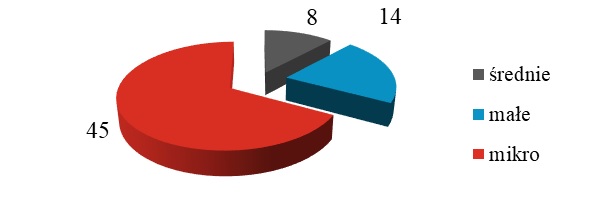 PFR dystrybuuje pożyczki dla przedsiębiorców na terenie całego podkarpacia czego przykładem jest poniższy wykres przedstawiający sprzedaż ilościową pożyczek w roku 2020 w odniesieniu do powiatów i miast województwa podkarpackiego:
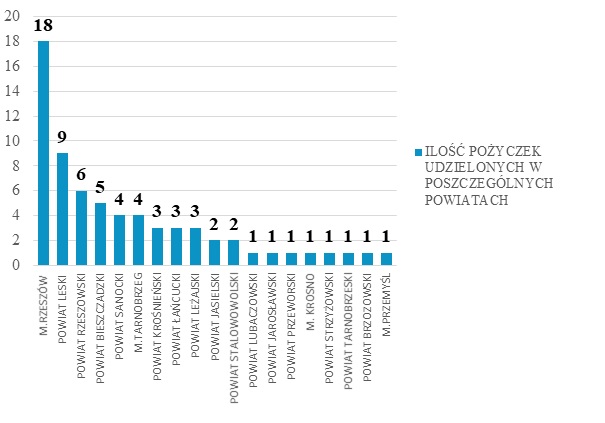 Podkarpacki Fundusz Rozwoju oferuje następujące możliwości finansowania:Pożyczki obrotowe od 1 tys. zł do 250 tys. zł - na 12 miesięcy z możliwością odnowienia na kolejny rok,Pożyczki obrotowe od 10 tys. zł do 30 tys. zł - do 3 lat z możliwością miesięcznej spłaty,Pożyczki obrotowe od 30 tys. zł do 500 tys. zł - do 5 lat z możliwością miesięcznej spłaty,Pożyczki obrotowe powyżej 300 tys. zł do 500 tys. zł dla mikroprzedsiębiorstw - do 7 lat z możliwością miesięcznej spłaty,Pożyczka hipoteczna na zakup nieruchomości komercyjnej od 500 tys. zł do 1 mln zł - do 10 lat z możliwością wcześniejszej spłaty,Pożyczka płynnościowa do 100 tys. zł -  do 36 miesięcy z możliwością miesięcznej spłaty,Pożyczka płynnościowa do 150 tys. zł - do 60 miesięcy z możliwością miesięcznej spłaty,Pożyczka powodziowa do 150 tys. zł - do 36 miesięcy z możliwością miesięcznej spłaty udzielana max. do 31.12.2020 r. Oprocentowanie produktów Podkarpackiego Funduszu Rozwoju Sp. z o.o. na koniec grudnia 2020 roku wynosiło 1,29% (zmienna stopa bazowa zgodnie z wytycznymi Komisji Europejskiej – IBOR 0,29% + 1 p.p.).Środki w ramach pożyczek obrotowych mogły zostać przeznaczone przez przedsiębiorców na sfinansowanie wynagrodzeń pracowników, zakup towarów oraz innych bieżących wydatków. W przypadku pożyczki hipotecznej przedsiębiorcy pozyskane środki mogli przeznaczyć na zakup nieruchomości komercyjnych na Podkarpaciu, tj. lokali użytkowych i usługowych, biur oraz magazynów oraz gruntów.Działania Podkarpackiego Funduszu Rozwoju Sp. z o.o. uzupełniają lukę na rynku podkarpackim powstałą pomiędzy wsparciem finansowym dla przedsiębiorców z  byłej perspektywy 2014-2020 oraz obecnej  2021-2027, a drogimi ofertami instytucji komercyjnych takich jak banki. Na rynku brakowało do tej pory korzystnego cenowo finansowania bieżącej działalności przedsiębiorców, dlatego powstanie 
i działalność Funduszu ma duże uzasadnienie i cieszy się niesłabnącym zainteresowaniem wśród lokalnych firm. Wymiernym efektem tego jest jednokrotny obrót ponad 50% kapitału powierzonego w nieco ponad 3 letniej działalności operacyjnej Funduszu.Podkarpacki Fundusz Rozwoju staje się ważnym graczem na lokalnym rynku gospodarczym. Będąc stosunkowo młodym podmiotem obrotu finansowego w województwie posiada wszelkie atuty do prowadzenia skutecznej i efektywnej działalności na rzecz rodzimych firm MŚP. Zarówno wyposażenie jak i fachowa kadra gwarantują ciągłość działań zgodnie z normami i przepisami oraz misją Spółki zawartą we wspomnianej Umowie Powierzenia. Fundusz, realizując konsekwentnie, jak co roku, wysoką sprzedaż oraz ustanawiając w roku 2020 rekordową nadwyżkę ponad wyznaczone cele, udowadnia po raz kolejny, że dysponuje odpowiednimi środkami do skutecznego działania także w roku 2021 i latach następnych.Swoimi działaniami Fundusz bardzo dobrze wpasowuję się w rosnące zapotrzebowanie na tego rodzaju wsparcie finansowe w województwie. Dotarcie do przedsiębiorców i wzbudzenie ich zainteresowania wymaga ciągłego przeprowadzania wielu zabiegów marketingowych i sprzedażowych. Dlatego ważne staje się umacnianie jego pozycji na każdej płaszczyźnie, w tym budowanie kapitału własnego.Ad. 3. Udzielanie pożyczek na rozwój działalności gospodarczej Projekt pn. „Pożyczki na start”Projekt realizowany jest przez Rzeszowską Agencję Rozwoju Regionalnego S.A. w ramach Europejskiego Funduszu Społecznego, Programu Operacyjnego Kapitał Ludzki, Priorytet VI „Rynek pracy otwarty dla wszystkich”, Działanie 6.2 „Wsparcie oraz promocja przedsiębiorczości i samozatrudnienia” na podstawie umowy nr UDA-POKL.06.02.00-18-109/12-00 z dnia 22 maja 2013 r. i aneksu nr UDA-POKL.06.02.00-18-109/12-02 z dnia 7 września 2016 r. do umowy zawartej 
z Wojewódzkim Urzędem Pracy w Rzeszowie.W ramach funduszu „Pożyczki na start” przyznawane są preferencyjne pożyczki w wysokości do 50 000,00 zł na okres 5-ciu lat. Pożyczka przeznaczona jest dla osób fizycznych (w tym pracujących), które zamierzają rozpocząć prowadzenie działalności gospodarczej na terenie województwa podkarpackiego. Preferencyjne oprocentowanie wynosi 0,44% w stosunku rocznym. Dopuszcza się możliwość łączenia preferencyjnej pożyczki ze wsparciem bezzwrotnym (np. dotacją z Powiatowego Urzędu Pracy lub dotacją w ramach projektu realizowanego 
z Regionalnego Programu Operacyjnego Województwa Podkarpackiego na lata 2014-2020) udzielanym na rozpoczęcie własnej działalności gospodarczej. Pożyczka może być przeznaczona na dowolny cel gospodarczy, w szczególności na cele inwestycyjne, obrotowe, inwestycyjno-obrotowe.Budżet projektu wynosi 3 213 134,56 PLN. Kapitał przeznaczony na udzielenie preferencyjnych pożyczek w 2020 r. wyniósł 2 799 368,55 PLN. Projekt realizowany był od 01.04.2013 r. do 30.09.2016 r. Od 01.10.2016 r. projekt jest w okresie monitorowania, który potrwa do dnia 30.09.2021 r.W ramach projektu w 2020 r. złożono 20 wniosków. Udzielono 15 pożyczek, których wartość wyniosła 604 000,00 PLN. Na dzień 31.12.2020 r. kryteria oceny efektywności funduszu wyniosły:osiągnięcie 160%-owej wartości wskaźnika wykorzystania kapitału na 12 miesięcy przed końcem okresu monitorowania projektu – osiągnięto 193,59%,wartość strat definitywnie poniesionych nie przekroczyła 10% sumy wszystkich zawartych i wypłaconych umów pożyczek od momentu uruchomienia funduszu pożyczkowego do dnia przeprowadzenia oceny – osiągnięto 0,00%,wartość umów wypowiedzianych nie przekracza 25% – osiągnięto 7,72%.Fundusz Pożyczkowy MPPodmiotem realizującym projekt jest Rzeszowska Agencja Rozwoju Regionalnego S.A. w ramach umowy o udzielenie wsparcia nr S/2009/2 z dnia 23.12.2009 r. zawartej z PARP. Projekt finansowany jest ze środków z Programu Phare-STRUDER. Fundusz realizowany jest bezterminowo.Środki Funduszu przeznaczone są na wsparcie projektów inwestycyjnych 
i bieżącej działalności operacyjnej podmiotów gospodarczych, usytuowanych 
w województwie podkarpackim. Przedsiębiorcy, których siedziba lub filie znajdują się poza wskazanym wyżej regionem, mogą ubiegać się o pomoc ze strony Funduszu, 
o ile przedstawiony przez nie projekt, realizowany będzie na terytorium objętym działaniem Funduszu.Przedsiębiorcy mogą ubiegać się o pożyczkę na rozwój działalności 
z przeznaczeniem jej na pokrycie wydatków inwestycyjnych, zakup środków trwałych oraz uzupełnienie środków obrotowych. Maksymalna kwota pożyczki wynosi 300 000 zł. Okres, na jaki może być udzielona pożyczka wynosi maksymalnie 60 miesięcy.Kapitał przeznaczony na udzielenie preferencyjnych pożyczek w 2020 r. wyniósł 3 078 050,94 PLN. Wartość udzielonych pożyczek w 2020 roku:  970 800,00 PLN. Ilość złożonych wniosków w 2020 roku: 14. Ilość udzielonych pożyczek w 2020 roku: 6.Fundusz Pożyczkowy MŚP RARR/RPOPodmiotem realizującym projekt jest Rzeszowska Agencja Rozwoju Regionalnego S.A. w ramach Regionalnego Programu Operacyjnego Województwa Podkarpackiego na lata 2007-2013 oraz umowy o dofinansowanie projektu nr UDA-RPPK.01.01.00-18-005/12-00, aneks nr UDA RPPK.01.01.00-18-005/12-04 z dnia 31 lipca 2017 r., zawartej z Urzędem Marszałkowskim Województwa Podkarpackiego.Środki Funduszu przeznaczone były na wsparcie projektów inwestycyjnych dla MŚP z terenu województwa podkarpackiego jak np.: zakup, budowa, rozbudowa lub modernizacja obiektów o charakterze/ przeznaczeniu produkcyjnym, usługowym lub handlowym; zakup środków trwałych, wyposażenie w maszyny, urządzenia, narzędzia pracy, aparaturę, środki transportu bezpośrednio związane z celem finansowanego przedsięwzięcia; zakup wartości niematerialnych i prawnych.Działalność pożyczkowa prowadzona była do dnia 31.12.2017 r.  Działania projektowe skupione były na monitoringu, sprawozdawczości, kontroli, odzyskiwaniu środków zaangażowanych w działalność pożyczkową. W roku 2020 nie zostały złożone wnioski o udzielenie pożyczek. Realizacja projektu trwa do dnia realizacji Strategii Wyjścia.Mikropożyczka 1Rzeszowska Agencja Rozwoju Regionalnego S.A. realizuje zadanie wdrożenia i zarządzania Instrumentem Finansowym „Mikropożyczka” w ramach projektu pn. „Wsparcie rozwoju przedsiębiorczości poprzez pożyczki” w ramach instrumentów finansowych Regionalnego Programu Operacyjnego Województwa Podkarpackiego 2014-2020 na podstawie Umowy Operacyjnej nr 2/RPPK/12319/2020/II/DPE/243 zawartej w dniu 12.03.2020 r. z Bankiem Gospodarstwa Krajowego. Projekt współfinansowany jest ze środków Unii Europejskiej - Europejskiego Funduszu Społecznego i budżetu państwa. Projekt realizowany jest w okresie od 12.03.2020 r. do 28.06.2022 r. Okres budowy portfela liczony jest od 29.06.2020 r.W ramach Instrumentu Finansowego „Mikropożyczka-1” udzielane są Jednostkowe Pożyczki dla Ostatecznych Odbiorców zamierzających prowadzić działalność gospodarczą na terenie województwa podkarpackiego. Dopuszczalne jest otrzymanie pożyczki na spółkę cywilną. Wartość Jednostkowej Pożyczki wynosi maksymalnie do 80 000,00 PLN. Okres spłaty nie może być dłuższy niż 84 miesiące od momentu jej uruchomienia.Rzeszowska Agencja Rozwoju Regionalnego S.A. może udzielić Ostatecznemu Odbiorcy maksymalną karencję w spłacie kapitału Jednostkowej Pożyczki do 12 miesięcy od dnia jej uruchomienia, przy czym karencja nie wydłuża okresu spłaty Jednostkowej Pożyczki. „Mikropożyczka-1” może być udzielona wyłącznie osobom, które nie są i nie byli zarejestrowani jako przedsiębiorcy 
w Krajowym Rejestrze Sądowym, Centralnej Ewidencji i Informacji o Działalności Gospodarczej lub prowadzili działalność na podstawie odrębnych przepisów (w tym m.in. działalność adwokacką, komorniczą lub oświatową) w okresie 12 miesięcy poprzedzających dzień przystąpienia do projektu. Ponadto nie otrzymali środków finansowych na rozpoczęcie działalności gospodarczej z EFS w ciągu ostatnich 3 lat poprzedzających dzień przystąpienia do projektu.O „Mikropożyczkę-1” ubiegać się mogą osoby bezrobotne, bierne zawodowo, pracujące w wieku 30 lat i więcej (od dnia 30 urodzin) zatrudnione na umowach krótkoterminowych oraz pracujące w ramach umów cywilno-prawnych, których miesięczne zarobki nie przekraczają 120% wysokości minimalnego wynagrodzenia.Budżet projektu wynosi 3 000 000,00 PLN, w tym kapitał przeznaczony na udzielenie Jednostkowych Pożyczek w 2020 r. wyniósł 300 000,00 PLN.  W ramach projektu w roku 2020 złożono 6 wniosków. Udzielono 3 pożyczek, których wartość wyniosła 280 000,00 PLN.Mikropożyczka 2Rzeszowska Agencja Rozwoju Regionalnego S.A. realizuje zadanie wdrożenia i zarządzania Instrumentem Finansowym „Mikropożyczka” w ramach projektu pn. „Wsparcie rozwoju przedsiębiorczości poprzez pożyczki” w ramach instrumentów finansowych Regionalnego Programu Operacyjnego Województwa Podkarpackiego 2014-2020 na podstawie Umowy Operacyjnej nr 2/RPPK/12319/2020/IV/DPE/245 zawartej w dniu 12.03.2020 r. z Bankiem Gospodarstwa Krajowego. Projekt jest współfinansowany ze środków Unii Europejskiej - Europejskiego Funduszu Społecznego i budżetu państwa. Projekt realizowany jest w okresie od 12.03.2020 r. do 28.06.2022 r. Okres budowy portfela liczony jest od 29.06.2020 r.W ramach Instrumentu Finansowego „Mikropożyczka-2” udzielane są Jednostkowe Pożyczki dla Ostatecznych Odbiorców zamierzających prowadzić działalność gospodarczą na terenie województwa podkarpackiego. Dopuszczalne jest otrzymanie pożyczki na spółkę cywilną. Wartość Jednostkowej Pożyczki wynosi maksymalnie do 80 000,00 PLN. Okres spłaty nie może być dłuższy niż 84 miesiące od momentu jej uruchomienia. Rzeszowska Agencja Rozwoju Regionalnego może udzielić Ostatecznemu Odbiorcy maksymalną karencję w spłacie kapitału Jednostkowej Pożyczki do 12 miesięcy od dnia jej uruchomienia, przy czym karencja nie wydłuża okresu spłaty Jednostkowej Pożyczki. „Mikropożyczka-2” może być udzielona wyłącznie osobom, które nie są i nie byli zarejestrowani jako przedsiębiorcy w Krajowym Rejestrze Sądowym, Centralnej Ewidencji i Informacji o Działalności Gospodarczej lub prowadzili działalność na podstawie odrębnych przepisów (w tym m.in. działalność adwokacką, komorniczą lub oświatową) w okresie 12 miesięcy poprzedzających dzień przystąpienia do projektu. Ponadto nie otrzymali środków finansowych na rozpoczęcie działalności gospodarczej z EFS w ciągu ostatnich 3 lat poprzedzających dzień przystąpienia do projektu.O „Mikropożyczkę-2” ubiegać się mogą osoby bezrobotne, bierne zawodowo, pracujące w wieku 30 lat i więcej (od dnia 30 urodzin) zatrudnione na umowach krótkoterminowych oraz pracujące w ramach umów cywilno-prawnych, których miesięczne zarobki nie przekraczają 120% wysokości minimalnego wynagrodzenia.Budżet projektu wynosi 2 000 000,00 PLN, w tym kapitał przeznaczony na udzielenie Jednostkowych Pożyczek w roku 2020 wyniósł 200 000,00 zł. W ramach projektu w roku 2020 złożono 6 wniosków. Udzielono 2 pożyczek, których wartość wyniosła 74 000,00 PLN.Pożyczka Standardowa- Innowacyjna 1Instrument Finansowy  „Pożyczka Standardowa – Innowacyjna 1” finansowany jest ze środków Regionalnego Programu Operacyjnego Województwa Podkarpackiego na lata 2014-2020 współfinansowanego z Europejskiego Funduszu Rozwoju Regionalnego oraz budżetu państwa. Podmiotem realizującym projekt jest Rzeszowska Agencja Rozwoju Regionalnego S.A. na podstawie umowy operacyjnej nr 2/RPPK/4018/2018/VIII/DIF/121 z dnia 20.09.2018 r. zawartej z Bankiem Gospodarstwa Krajowego. Budżet projektu wynosi 7 000 000,00 PLN + 7 000 000,00 PLN z prawa opcji. Czas realizacji projektu od 20.09.2018 r. do 31.12.2031 r.Środki pożyczki przeznaczone są na finansowanie inwestycji realizowanych przez mikro, małe i średnie przedsiębiorstwa z terenu województwa podkarpackiego. Pożyczkę można wykorzystać na cele rozwojowo – inwestycyjne, w tym: w ramach komponentu standardowego maksymalnie do 500 000,00 PLN 
z przeznaczeniem na:wsparcie przedsięwzięć rozwojowych, z okresem kredytowania do 96 miesięcy (np. zakup maszyn, urządzeń, wyposażenia, sprzętu, wartości niematerialnych i prawnych, modernizacja i adaptacja zakładów produkcyjnych),z przeznaczeniem na zapewnienie płynności finansowej MŚP 
w związku z negatywnymi konsekwencjami spowodowanymi epidemią COVID-19 (np. środki obrotowe, koszty bieżące) z okresem kredytowania do 96 miesięcy,w ramach komponentu innowacyjnego powyżej 500 000,00 PLN do 1 000 000,00 PLN z przeznaczeniem na wsparcie przedsięwzięć rozwojowych 
w zakresie zakupu wyłącznie nowych środków trwałych z okresem kredytowania do 120 miesięcy.Kapitał przeznaczony na udzielenie preferencyjnych pożyczek w 2020 r. wyniósł 6 703 632,95 PLN. Wartość udzielonych pożyczek w 2020 r. wyniosła 4 855 090,18 PLN. Ilość złożonych wniosków w 2020 r.: 61. Ilość udzielonych pożyczek w
 2020 r.: 15.Pożyczka Standardowa-Innowacyjna 2Instrument Finansowy  „Pożyczka Standardowa – Innowacyjna 2” finansowany jest ze środków Regionalnego Programu Operacyjnego Województwa Podkarpackiego na lata 2014-2020 współfinansowanego z Europejskiego Funduszu Rozwoju Regionalnego oraz budżetu państwa. Podmiotem realizującym projekt jest Rzeszowska Agencja Rozwoju Regionalnego S.A. na podstawie umowy operacyjnej nr 2/RPPK/14418/2018/0/DIF/150 z dnia 31.12.2018 r. zawartej z Bankiem Gospodarstwa Krajowego. Budżet projektu wynosi 14 000 000,00 PLN. Czas realizacji projektu od 31.12.2018 r. do 31.12.2031 r.Środki pożyczki przeznaczone są na finansowanie inwestycji związanych z rozwojem działalności gospodarczej realizowanych przez mikro, małe i średnie przedsiębiorstwa z terenu województwa podkarpackiego. Pożyczkę można wykorzystać na cele rozwojowo – inwestycyjne, w tym:w ramach komponentu standardowego maksymalnie do 500 000,00 PLN 
z przeznaczeniem na:wsparcie przedsięwzięć rozwojowych, z okresem kredytowania do 96 miesięcy (np. zakup maszyn, urządzeń, wyposażenia, sprzętu, wartości niematerialnych i prawnych, modernizacja i adaptacja zakładów produkcyjnych),z przeznaczeniem na zapewnienie płynności finansowej MŚP w związku 
z negatywnymi konsekwencjami spowodowanymi epidemią COVID-19 (np. środki obrotowe, koszty bieżące) z okresem kredytowania do 96 miesięcy,w ramach komponentu innowacyjnego powyżej 500 000,00 PLN do 1 000 000,00 PLN z przeznaczeniem na wsparcie przedsięwzięć rozwojowych 
w zakresie zakupu wyłącznie nowych środków trwałych z okresem kredytowania do 120 miesięcy.Kapitał przeznaczony na udzielenie preferencyjnych pożyczek w 2020 r. wyniósł 3 500 000,00 PLN. Wartość udzielonych pożyczek w 2020 r. wyniosła 7 122 720,00 PLN. Ilość złożonych wniosków w 2020 r.: 94. Ilość udzielonych pożyczek w 2020 r.: 33.Pożyczka PłynnościowaInstrument Finansowy “Pożyczka Płynnościowa” finansowany jest ze środków Regionalnego Programu Operacyjnego Województwa Podkarpackiego na lata 2014-2020 współfinansowanego z Europejskiego Funduszu Rozwoju Regionalnego oraz budżetu państwa. Rzeszowska Agencja Rozwoju Regionalnego S.A. realizuje projekt na podstawie umowy operacyjnej nr 2/RPPK/6820/2020/VI/DIF/302 z dnia 09.07.2020 r. zawartej z Bankiem Gospodarstwa Krajowego. Budżet projektu wynosi 37 000 000,00 PLN. Czas realizacji projektu od 09.07.2018 r. do 31.12.2027 r.Celem projektu jest ułatwienie mikro, małym i średnim przedsiębiorstwom 
z terenu województwa podkarpackiego pozyskania finansowania płynnościowego 
w związku negatywnymi konsekwencjami spowodowanymi epidemią COVID-19. Udzielenie pożyczki powinno umożliwić przedsiębiorcy utrzymanie bieżącej płynności i finansowanie jego bieżących potrzeb związanych z prowadzoną działalnością gospodarczą. Tymczasowa utrata płynności na skutek COVID-19 nie może stanowić przeszkody w udzieleniu pożyczki.Wartość Jednostkowej Pożyczki wynosi maksymalnie do 600 000,00 PLN.Środki z jednostkowej Pożyczki mogą zostać przeznaczone na wydatki bieżące, obrotowe, w tym np.:wynagrodzenia pracowników( w tym także składowe należne ZUS,US),zobowiązania publiczno-prawne Ostatecznego Odbiorcy,spłatę zobowiązań handlowych, pokrycie kosztów użytkowania infrastruktury itp.,zatowarowanie, półprodukty itp.,wydatki niezbędne do zapewnienia ciągłości działania Odbiorcy.Maksymalny okres spłaty Jednostkowej Pożyczki nie może być dłuższy, niż 72 miesiące od momentu jej uruchomienia, tj. wypłaty Jednostkowej Pożyczki lub jej pierwszej transzy. Preferencyjne oprocentowanie: 0% w stosunku rocznym dla pożyczek udzielanych zgodnie z zasadami udzielania pomocy de minimis.Kapitał przeznaczony na udzielenie preferencyjnych pożyczek w 2020 r. wyniósł 37 000 000,00 PLN. Wartość udzielonych pożyczek w 2020 r. wyniosła 29 016 849,10  PLN. Ilość złożonych wniosków w 2020 r.: 279. Ilość udzielonych pożyczek w 2020 r.: 99.Ad. 4. Działalność Podkarpackiego Centrum Innowacji Sp. z o.o.Podkarpackie Centrum Innowacji Sp. z o.o. realizuje projekt „Podkarpackie Centrum Innowacji”. Projekt  jest wdrażany ze środków RPO WP na lata 2014-2020, Oś Priorytetowa I Konkurencyjna i innowacyjna gospodarka, Działanie 1.2 Badania przemysłowe, prace rozwojowe i ich wdrożenia. Łączny budżet projektu zaplanowanego do realizacji od 11.12.2017 r. do 31.12.2022 r., wynosi 100 000 000 zł. W projekcie założono realizację działań z wykorzystaniem trzech platform PCI:Platforma I: Waloryzacja B+RPolegająca na finansowaniu działalności badawczo-rozwojowej i innowacyjnej. Kluczowym działaniem Podkarpackiego Centrum Innowacji (PCI) jest wybór oraz rozwijanie obiecujących projektów badawczych, we wczesnych etapach rozwoju, 
w celu ich komercjalizacji.Wsparcie projektów badawczych Jednym z najważniejszych działań Podkarpackiego Centrum Innowacji (PCI) jest wybór oraz rozwijanie obiecujących projektów badawczych, we wczesnych etapach rozwoju, w celu ich komercjalizacji. Podkarpackie Centrum Innowacji we współpracy z uczelnianymi centrami transferu technologii (CTT), poszukuje interesujących projektów badawczych, realizowanych przez naukowców 
z podkarpackich jednostek naukowych. Zebrane projekty są weryfikowane 
i analizowane, a najbardziej obiecujące są wspierane za pomocą kombinacji narzędzi pomocy technicznej, biznesowej oraz finansowej. Realizując wspomniane działania PCI finansuje projekty B+R wyłonione w wyniku przeprowadzonego postępowania konkursowego, za pomocą grantów do wysokości 200 tys. zł na projekt, co wspomaga podniesienie ich poziomu gotowości technologicznej i weryfikację dowodów lub koncepcji.Zaproponowane projekty podlegają ocenie zespołu eksperckiego powołanego przez PCI oraz zatwierdzeniu wypracowanych rekomendacji przez Komitet Alokacji Zasobów PCI.Wsparcie dotyczy poziomów gotowości technologicznej (tzw. TRL) od 2 do 6, tj. weryfikacji pomysłu i rozwoju technologii i demonstracji technologii w warunkach laboratoryjnych. Po wsparciu danego projektu badawczego, zespół PCI będzie dążył do jego komercjalizacji, zabezpieczając prawo własności intelektualnej oraz poszukiwanie przedsiębiorstw lub funduszy inwestycyjnych zainteresowanych zakupem licencji lub utworzeniem start-upu.Realizacja projektów z I naboru do Programu grantowegoW okresie od stycznia do września 2020 r. realizowane były projekty dofinansowane w ramach I naboru do Programu grantowego PCI na prace B+R jednostek naukowych (przeprowadzonego w 2019 r.). Łącznie 25 zespołów naukowych z 3 uczelni: Politechniki Rzeszowskiej (14 projektów), Uniwersytetu Rzeszowskiego (9 projektów) oraz Wyższej Szkoły Informatyki i Zarządzania 
w Rzeszowie (2 projekty) prowadziło prace badawczo-rozwojowe ukierunkowane na opracowanie technologii o wysokim potencjale do komercjalizacji.Łączna wartość realizowanych projektów wyniosła 3,87 mln zł. Możliwe do sfinansowania wydatki obejmowały m.in. zakup wyposażenia, urządzeń oraz sprzętów (z wyłączeniem środków trwałych), materiałów oraz surowców niezbędnych do realizacji prac. Do wydatków kwalifikowanych zaliczał się także wynajem aparatury badawczo-naukowej, wynagrodzenie osób zaangażowanych bezpośrednio w realizację projektu oraz sfinansowanie kosztu ochrony patentowej lub innego zabezpieczenia praw własności intelektualnej. Pojedynczy grant wyniósł maksymalnie 200 tys. zł (bez podatku VAT) i obejmował 100% wydatków kwalifikowalnych.Wszystkie dofinansowane projekty z I naboru wpisywały się w Regionalne Inteligentne Specjalizacje (RIS) województwa podkarpackiego. Najwięcej spośród nich tj. 13 (52%), zostało oznaczonych jako przedsięwzięcia wpisujące się w RIS „Jakość życia (produkcja i przetwórstwo żywności, turystyka oraz zdrowie, ekotechnologie, energooszczędne i inteligentne budownictwo)”. Po 4 projekty (po 16%) wpisywały się w RIS „Motoryzacja”, „Lotnictwo i kosmonautyka” oraz „Informacja i telekomunikacja ICT”. Dziedziną tematyczną w ramach której realizowanych było najwięcej projektów była „Biogospodarka oraz żywność” – 7 projektów (28%), z kolei najmniejszy udział wśród wdrażanych projektów miała dziedzina „Efektywność energetyczna 
i odnawialne źródła energii” – 1 projekt (4%).Pomimo utrudnionej sytuacji związanej z pandemią COVID-19 (m.in. ograniczonym dostępem do laboratoriów badawczych), wszystkie projekty z I naboru do Programu grantowego PCI zostały zrealizowane zgodnie z założeniami. Osiągnęły one od 4-tego do 6-tego poziomu gotowości technologicznej (TRL). Znaczna większość realizowanych projektów grantowych zakończyła się zgłoszeniem patentowym (75%). Na koniec 2020 r. rozliczonych zostało 70% środków wydatkowanych przez Grantobiorców i ujętych w sprawozdaniach okresowych i końcowych.Przeprowadzenie II naboru do Programu grantowegoDrugi nabór do Programu grantowego PCI na prace B+R jednostek naukowych prowadzony był w okresie od 31 stycznia do 15 marca 2020 r. Liczba projektów złożonych do konkursu wyniosła łącznie 143, co w porównaniu do I naboru oznacza wzrost o 41,6%. Podział wniosków według uczelni aplikujących o grant wyglądał następująco: Politechnika Rzeszowska – 89, Uniwersytet Rzeszowski – 43, Wyższa Szkoła Informatyki i Zarządzania w Rzeszowie – 11. Alokacja przeznaczona na konkurs wyniosła 6 mln zł, maksymalna kwota grantu, poziom dofinansowania oraz katalog możliwych do poniesienia wydatków pozostał niezmieniony w stosunku do I naboru. Największa liczba tj.  92 (64%) złożonych projektów dotyczyła RIS „Jakość życia (produkcja i przetwórstwo żywności, turystyka oraz zdrowie, ekotechnologie, energooszczędne i inteligentne budownictwo)”. W specjalizację „Informacja i telekomunikacji ICT” wpisały się 23 projekty (16%). W ramach RIS „Lotnictwo i kosmonautyka” zostało zgłoszonych 19 projektów (13%), zaś RIS „Motoryzacja” obejmował 9 projektów (6%). Najwięcej wniosków zostało złożonych 
w ramach dziedziny tematycznej „Zaawansowane materiały” - 23 (16%), najmniej – 
w ramach dziedziny „Edukacja oraz kultura” – 2 wnioski (1,4%). Wszystkie złożone projekty zostały zakwalifikowane jako poprawne formalnie, a w wyniku oceny merytorycznej, prowadzonej przez 38 niezależnych ekspertów zewnętrznych, rekomendację do dofinansowania (minimum 28 z 55 możliwych punktów eksperckich) uzyskało 119 z nich (83% złożonych). Rozstrzygnięcie konkursu nastąpiło początkiem stycznia 2021 r. – ze względu na wysoką jakość projektów alokacja konkursowa została zwiększona z 6 mln zł do 10,12 mln zł, a dofinansowanie otrzymały 63 projekty: 32 z Politechniki Rzeszowskiej (łącznie 4,94 mln zł), 26 z Uniwersytetu Rzeszowskiego (łącznie 4,16 mln zł) oraz 6 z Wyższej Szkoły Informatyki i Zarządzania w Rzeszowie (łącznie 1,02 mln zł).Dzięki realizacji konkursów grantowych finansowane są samodzielne prace badawczo-rozwojowe naukowców i zespołów naukowych podkarpackich uczelni, prowadzące do komercjalizacji ich efektów w formie spin-off, sprzedaży licencji, patentu. Duży nacisk położony jest na rynkowe dopasowanie, wytwarzanych przez naukowców technologii i rozwiązań. Program grantowy PCI wspiera komercjalizację wiedzy naukowej dzięki dostosowaniu do potrzeb podkarpackich naukowców i uzupełnia inne programy dotacyjne finansujące rozwój technologii. Dzięki analizie potrzeb rynkowych i dostosowaniu do nich kryteriów konkursowych wsparcie może zostać skierowane na projekty o najwyższym potencjale do urynkowienia, wpisujące się w Regionalne Inteligentne Specjalizacje (RIS) Województwa Podkarpackiego.Rozwój technologiiDziałania podejmowane przez PCI mają na celu komercjalizację wyników prac badawczo-rozwojowych. Dlatego zaplanowane zostało także wsparcie dla zespołów badawczych na dalszym etapie, po zakończeniu realizacji projektu grantowego. Wszystkie zakończone projekty są weryfikowane pod kątem kluczowych parametrów badawczo rozwojowych, zgłoszeń patentowych, analizy stanu techniki celem usystematyzowania wiedzy oraz zwiększenia przewagi konkurencyjnej (audyt technologiczny). Sporządzany jest ranking poszczególnych projektów pod względem ich potencjału inwestycyjnego i zdolności wdrożeniowej wraz z analizą stanu obecnego,  mocnych i słabych stron oraz propozycji ścieżek komercjalizacji dla wybranych projektów grantowych. Następstwem weryfikacji wyników prac B+R może być przygotowanie technologii do komercjalizacji (opracowanie strategii komercjalizacji, sporządzenie ekspertyz). Działania te realizowane są w ścisłej współpracy z Uczelniami i Centrami Transferu Technologii oraz zespołami badawczymi.W 2020 roku w związku z tym obszarem wsparcia opracowano model komercjalizacji efektów prac B+R jednostek naukowych, uwzględniający role poszczególnych podmiotów współpracujących z PCI (CTT, SC). Platforma II: Badania zleconeUstrukturyzowane badania zlecone to pomost pomiędzy nauką a biznesem. PCI wspiera realizację projektów naukowo-badawczych, mając na celu wprowadzenie z sukcesem na rynek innowacji powstałych w podkarpackich jednostkach naukowych.Podkarpacka Sieć Laboratoriów Badawczych i Wzorcujących (dalej PSLBiW lub Sieć) Jest to zorganizowane forum interdyscyplinarnej współpracy przedstawicieli laboratoriów, które dobrowolnie zdecydowały się na przystąpienie do Sieci w celu wymiany doświadczeń, podejmowania wspólnych projektów, pogłębiania wiedzy 
i kompetencji. Integruje laboratoria badawcze i wzorcujące, publiczne i prywatne, akredytowane i nieakredytowane, zlokalizowane na terenie województwa podkarpackiego. Efektywne wykorzystanie ich potencjału i promocja usług badawczych przyczyni się do dalszego rozwoju naszego regionu.Trzy główne korzyści dla współpracujących laboratoriów:Możliwość interdyscyplinarnej współpracy pozwalająca na podejmowanie badań niemożliwych do wykonania w jednym laboratorium.Promocja usług rynkowych laboratorium na portalu utworzonym i doskonalonym przez PCI, która dla większości laboratoriów nie jest możliwa, ze względu na brak odpowiednich zasobów finansowych i ludzkich.Możliwość skorzystania z Funduszu Wspomagającego na pokrycie kosztów związanych z danym etapem przygotowania laboratorium do akredytacji. Fundusz Wspomagający przeznaczony będzie dla uczelni z województwa podkarpackiego.W 2020 r. podpisano porozumienia o przystąpieniu do Sieci z trzema kolejnymi laboratoriami. Według stanu na koniec roku w Sieci zrzeszone są 54 laboratoria, w tym 36 laboratoriów podkarpackich uczelni. W lipcu 2020 r. uruchomiono stronę internetową www.badania.pcinn.org promującą rynkowe usługi laboratoriów współpracujących w ramach PSLBiW. Według stanu na koniec 2020 na portalu zamieszczono oferty 24 laboratoriów, portal tworzy innowacyjną przestrzeń łączącą naukę z biznesem, jest to miejsce, gdzie w łatwy sposób można sprawdzić dostępność poszukiwanej usługi badań lub wzorcowań, w szczególności 
o standardowym, powtarzalnym charakterze (standaryzowane badania zlecone).Działania zrealizowane w ramach Sieci w 2020 r.: IV spotkanie laboratoriów współpracujących w ramach Sieci (zarazem I Plenarne Zgromadzenie) - uchwalenie Regulaminu PSLBiW, wybór Rady Sieci i Zespołu Koordynującego, prezentacja wstępnej wersji ankiety (formularza) jako narzędzia do zbierania informacji o laboratoriach, których usługi będą promowane na stronie www.badania.pcinn.org; oprócz tego zorganizowano jeszcze V i VI spotkanie laboratoriów, w tym przeprowadzono szkolenie „Zasady tworzenia oferty rynkowej laboratorium”. W spotkaniu wzięło udział 30 osób;zorganizowano 4 Spotkania Rady i Zespołu Koordynującego PSLBiW;uruchomienie cyklu „Ostatni czwartek miesiąca z PSLBiW”, w formie webinarium prezentowane są laboratoria zrzeszone w Sieci, ich zasoby, możliwości badawcze oraz przekazujemy wiedzę o ich bieżących działaniach – średnio w każdym spotkaniu uczestniczyło 25 osób;III Konferencja „Innowacje – Pomiary – Akredytacje” – 2 grudnia 2020 r. (wydarzenie w ramach Podkarpackiego Forum Nauki i Biznesu) – do organizacji konferencji pozyskano: Polskie Centrum Akredytacji, Główny Urząd Nadzoru Budowlanego, Główny Urząd Miar, Instytut Chemicznej Przeróbki Węgla, MS Edu, UpWare IT Solutions. W wydarzeniu wzięło udział 100 uczestników.Podjęte w ramach Sieci działania umożliwiają tworzenie i rozbudowę Sieci laboratoriów działających na terenie województwa podkarpackiego, dzięki której następuje wymiana wiedzy i informacji pomiędzy laboratoryjnej wzmacniająca potencjał tych laboratoriów w zakresie wzrostu jakości świadczonych usług, a także wykorzystaniu nowych technologii badawczych. Utworzony portal internetowy nie tylko pozwolił na promocję oferty usług laboratoryjnych dostępnych na terenie województwa podkarpackiego oraz wzrost ich dostępności dla zainteresowanych podmiotów, ale również aktywizował laboratoria akademickie do utworzenia oferty komercyjnej i wykorzystania aparatury badawczej na rzecz podmiotów zewnętrznych działających na terenie województwa podkarpackiego.Organizowane wydarzenia i konferencję zapewniają kadrze naukowej kontakt z podmiotami zewnętrznymi jak jednostki akredytacyjne, urzędy pomiarowe umożliwiając dostęp do najbardziej aktualnych informacji o stanie prawnym 
i zmieniających się wymaganiach jakościowych dotyczących laboratoriów, wzmacniając tym samym ich konkurencyjność w regionie i na poziomie ogólnokrajowym.Organizowane konferencje zapewniają również stały kontakt, a także budowanie trwałych relacji pomiędzy nauką i otoczeniem biznesowym. Umożliwiają wzajemną wymianę poglądów i doświadczeń, kreując innowacyjną postawę w poszukiwaniu nowych możliwości badawczych.  Działalność brokerska pozwala na identyfikację potrzeb przedsiębiorców w zakresie zapotrzebowania na innowacyjne rozwiązania technologiczne wzmacniając przy tym ich konkurencyjność rynkową i budując przewagę technologiczną na tle innych dostępnych rozwiązań. Wzmacnia również wiedzę kadry akademickiej z zakresu przedsiębiorczości, możliwych rozwiązań komercyjnych dla prowadzonych projektów B+R, zwiększając ich potencjał aplikacyjny i wdrożeniowy. Brokerzy technologiiObszar działań brokerów technologii skupia się na komercjalizacji wyników kadry naukowej poprzez wzrost wartości i ilości zamówień z przemysłu na dedykowane technologie, rozwiązania, prace B+R, usługi badań strukturyzowanych. Brokerzy mają za zadanie usprawnienie i przyspieszenie transferu technologii i usług regionalnych uczelni do przemysłu. Najważniejszym osiągnięciem działu było pozyskanie przedsiębiorstw zainteresowanych udziałem w konkursach współfinansowanych ze środków UE w ramach „Bonów na Innowacje” w ramach prowadzonej przez partnerskie uczelnie – działalności badawczo- rozwojowej. Zweryfikowano potencjał uczelni w tym zakresie, pozyskano zespoły badawcze do współpracy oraz opracowano specyfikacje techniczne w celu podniesienia ocen podkarpackich uczelni. Wynikiem podjętych działań było zgłoszenie wniosków konkursowych do PARP z wykorzystaniem bazy konkurencyjności. Wartość 6 projektów dostarczonych przez Brokera składanych do PARP wyniosła 2 267 549 zł.Platforma III: ProtoLabProtoLab jest przestrzenią ludzi kreatywnych, realizujących własne projekty 
i pomysły. To otwarte szkolenia, warsztaty i wydarzenia, a także miejsce spotkań środowiska startupowego, skupiające mentorów z różnych dziedzin.ProtoLab, jako fizyczna przestrzeń zlokalizowana przy ul. Lenartowicza 4 
w Rzeszowie, jest przeznaczony do prototypowania oraz weryfikacji pomysłów zgłaszanych i realizowanych przez wszystkich zainteresowanych innowacjami, w tym także przez organizacje biznesowe i przedsiębiorstwa. Jest to miejsce składające się z pracowni wyposażonych w podstawowe narzędzia, które umożliwią konstruowanie prototypów (pracownia wirtualnej rzeczywistości, elektroniki, komputerowa, warsztat narzędziowy, co-work itp.). Dzięki kooperacji partnerów ze świata biznesu mają szanse powstać nowe rozwiązania, czy też ciekawe projekty, które będą wdrażane, w celu testowania i wypracowania jak najbardziej efektywnych rozwiązań.Jedną z pierwszych akcji zrealizowanych przez PCI ProtoLab w 2020 r. była akcja #DRUKUJEMYDLAMEDYKÓW. Była to charytatywna inicjatywa skupiająca firmy i indywidualnych wolontariuszy mająca na celu produkcję i dystrybucję przyłbic ochronnych dla służb medycznych. Pracownia Druku 3D PCI Protolab przyczyniła się do wyprodukowania ponad 33 000 przyłbic oraz ponad 300 adapterów do masek pełno-twarzowych, przeciągu 30 dni, w które zaopatrzono 178 placówek na terenie Województwa (zabezpieczono ratowników medycznych, SOR-y, oddziały szpitalne oraz przychodnie).W 2020 r. PCI ProtoLab realizowało wydarzenia o charakterze edukacyjnym, szkoleniowym oraz mające na celu mentoring biznesowy. Wydarzenia te wzmacniały potencjał młodych ludzi, kreowały etos przedsiębiorczości, kierunkowały na rozwój 
i zakładanie własnej działalności gospodarczej oraz budowały społeczną świadomość w powyższym zakresie. Dodatkowym celem podejmowanych zadań było dostarczanie kompetencji pożądanych na rynku pracy oraz generowanie potencjału, który będzie rozwiązywał wyzwania biznesu i regionu. Zorganizowane wydarzenia stwarzały również pole do budowania sieci relacji pomiędzy interesariuszami z województwa podkarpackiego, poznania i zrozumienia wzajemnych potrzeb, skutkując rozwijaniem ekosystemu innowacji:Webinary i spotkania (18 wydarzeń) – założeniem organizowanych spotkań ze specjalistami oraz mentorami ze świata biznesu i branży start-upów, było wsparcie w ukierunkowaniu na własny biznes oraz przekazanie wiedzy 
i doświadczenia bezpośrednio od praktyków z branży. Dodatkowo była to unikalna szansa dla uczestników, aby porozmawiać z przedsiębiorcami oraz dowiedzieć się jakie realne wyzwania stają na drodze rozwoju własnej firmy. W ramach działań PCI ProtoLab zorganizowane zostały także spotkania prezentujące misję i działalność PCI, w tym przede wszystkim samego ProtoLabu, które pomogły wypromować tę instytucję wśród młodych ludzi na terenie województwa oraz wskazać kierunki rozwoju, które mogą realizować przy wsparciu Platformy 3 PCI. Lista przeprowadzonych webinariów i spotkań: Szczupłe zarządzanie, Odkryjesz najistotniejsze, Zarządzanie projektami, Co to jest ProtoLab?, Przełamywanie barier, Lean Startup, Trendy dla biznesu, Platformy startowe, Wystartupuj z ProtoLab, HardCoder, Stań twarzą w twarz z rekrutacją, Gdy słuchasz i mówisz Prof. Andrzej Blikle, Budowania efektywności w zespole - Joanna Brzoskowska-Czerepiuk, Cinematic VR, Revas - historia sukcesu i budowania startupu, „Metodologia Network Thinking” - Dr Daria Tataj, Barbara Szacoń-Wójcik – WordPassion, Bartłomiej Postek – Funmedia, Startup Hub Poland - Rozwiń swój pomysł - Paulina Brym – Ciuba, Inżynier, Lider 4.0 – kto to taki? - Marcit Otrębski FPPP, Wiktoria Dziaduła - architektura kosmiczna. Szkolenia i warsztaty (24 wydarzenia) – organizowane przez PCI ProtoLab szkolenia i warsztaty rozwijały kompetencje uczniów i studentów w zakresie zakładania i rozwijania własnej działalności gospodarczej oraz umiejętności cyfrowych, w tym m.in. znajomości marketingu internetowego, programu Solidworks oraz obsługi pakietu MS Office na zaawansowanym poziomie. Przeprowadzono szereg szkoleń rozwijających kompetencje kluczowe, w tym przede wszystkim kreatywność, umiejętność rozwiązywania problemów, pracy zespołowej, a także wspierały konceptualizację własnych pomysłów na tworzenie produktów w procesie prototypowania: Solidworks vol. 1-10, „Q&A Jak skutecznie przygotować się hackathonu”, Google Internetowe rewolucje, "Firmy Jutra - Praca zdalna z Google", Design Thinking.Łącznie we wszystkich webinarach i wydarzeniach o charakterze szkoleniowym przeprowadzonych on-line zrealizowanych przez ProtoLab wzięło udział 1 294 uczestników.Hackathon online - SpaceHack (51 uczestników) – SpaceHack był drugim tego typu wydarzeniem organizowanym przez PCI ProtoLab. Poprzednie odbyło się jeszcze w 2019 roku w tradycyjnej stacjonarnej formule, natomiast SpaceHack, ze względu na obostrzenia pandemiczne odbył się w formacie on-line. Uczestnicy mieli szansę na zaprezentowanie swojego talentu w dziedzinie IT i gier oraz zdobycie nagród. Dzięki uczestnictwu 
w wydarzeniu rozwinęli swoje umiejętności dot. rozwiązywania problemów, sprawdzenia swoich pomysłów z innymi oraz nawiązania nowych kontaktów. Podczas hackathonu wypracowano pomysły, które 
w przyszłości mogą być realizowane przy wsparciu PCI ProtoLab. Zwycięzcy mieli szansę odwiedzenia specjalistycznej placówki do symulacji załogowych misji kosmicznych na Księżycu i Marsie – bazy Habitat Lunares.Regionalny Ekosystem Innowacji i Startupów / Koalicja na rzecz REISKońcem 2019 roku powołana została Koalicja na rzecz Regionalnego Ekosystemu Innowacji i Startupów (REIS), której celem jest rozwój ekosystemu, budowanie synergii i scalanie jego potencjału, realizowanie wspólnych projektów ważnych dla województwa, wymiana wiedzy i doświadczeń oraz zwiększenia 
i polepszanie współpracy naukowców i przedsiębiorców. Podkarpackie Centrum Innowacji jako łącznik i inicjator zobowiązał się do animowania i moderowania spotkań Koalicji, podczas gdy każdy z członków angażuje się w wybrane projekty gdzie wspiera relacjami i kontaktami powoływane zespoły projektowe.Organizacyjnie REIS podlega pod platformę trzecią, Protolab, jednak działania które są prowadzone w jego ramach, dotyczą działalności całego PCI.W trakcie 2020 roku do koalicji przystąpiło 7 organizacji. Łącznie w Koalicji działa 12 podmiotów, w tym: Klaster IT (Stowarzyszenie Informatyka Podkarpacka), Klaster Medyczny TECHNOMED, Klaster Dolina Lotnicza, Rzeszowska Loża Business Centre Club, Rzeszowska Agencja Rozwoju Regionalnego, G2A Arena/CWK Operator Mielecka Agencja Rozwoju Regionalnego, Podkarpacki Fundusz Rozwoju, Strefa Rzeszów Dworzysko, Wschodni Sojusz Motoryzacyjny czy Stowarzyszenie na rzecz Rozwoju i Promocji Podkarpacia "Procarpahia".ang. Wednesday Innovation NightPełni rolę łącznika pomiędzy nauką i biznesem. Ma ono na celu skupiać 
w jednym miejscu zarówno studentów, naukowców jak i przedstawicieli świata biznesu.W 2020 roku odbyło się osiem edycji wydarzenia: trzy stacjonarnie i pięć online, podczas których okazję do zaprezentowania się mieli młodzi innowatorzy, właściciele startupów, a także wybitni eksperci w dziedzinie rozwoju innowacji.  W trakcie wydarzeń poruszane były tematy:pozyskiwanie funduszy na startupy, spin-offy i projekty B+R,budowanie, rozwijanie i skalowanie biznesu oraz startupów,zarządzanie kryzysowe w kontekście doświadczeń związanych z koronawirusem,aktywacja innowacji w czasach kryzysu,wpływ nowych technologii innowacji na rozwój biznesu,wycena startupów oraz instrumenty wsparcia dla przedsiębiorczości,ekspansja nauki i biznesu Polska-Europa-Świat,formy wsparcia dla początkujących przedsiębiorców oraz innowacyjnych pomysłów.Tematy wiodące były dostosowywane do obecnie panujących warunków i potrzeb zgłaszanych przez słuchaczy. W związku z panującymi warunkami epidemicznymi wydarzenie zostało przeniesione w tryb online, a większość poruszanych zagadnień związanych było z pomocą młodym innowatorom i przedsiębiorcom w tym trudnym okresie. W Wednesday Innovation Night zarówno w trybie stacjonarnym, jak i online wzięło udział 345 uczestników.Konferencja #PrzedsiębiorcyDlaPrzedsiębiorcówJednym z wydarzeń zainicjowanych przez PCI w ramach Koalicji na Rzecz REIS w pierwszym kwartale 2020 roku była konferencja #PrzedsiębiorcyDlaPrzedsiębiorców współorganizowana z G2A Areną, a także 
z udziałem koalicjantów REIS. Jednodniowa konferencja odbyła się 30 czerwca 2020 roku i zgromadziła 125 zainteresowanych i aktywnie uczestniczących osób. Konferencja #PdlaP była unikalnym wydarzeniem na Podkarpaciu zorganizowanym w czasie pandemii. Przygotowana dla właścicieli i menedżerów firm MŚP, poszukujących nowych rozwiązań, pomysłów i inspiracji w trudnej sytuacji gospodarczej, w której w/w się znalazły. Podczas wydarzenia wystąpili przedsiębiorcy, menedżerowie, właściciele firm i eksperci – praktycy gotowi podzielić się doświadczeniami, wiedzą, narzędziami i dobrymi praktykami, których implementację w firmie warto rozważyć teraz lub w post-pandemicznej przyszłości.Tematyka Konferencji #PdlaP:prowadzenie biznesu w nowej rzeczywistości,komercyjne narzędzia finansowania rozwoju biznesu,zagadnienia finansowe, prawne i kadrowe,dobre praktyki i rozwiązania wdrożone w MŚP w czasie pandemii,trendy dla biznesu 2030,wdrażanie technologii i innowacji.Podkarpackie Forum Nauki I BiznesuNajważniejszym wydarzeniem zorganizowanym przez Podkarpackie Centrum Innowacji w 2020 roku było dwudniowe Podkarpackie Forum Nauki i Biznesu. Konferencja została podzielona tematycznie: I dzień – Forum Nauka i Biznes, II dzień – Konferencja Innowacje-Pomiary-Akredytacje. Wydarzenie było bezpłatne.Forum skierowane zostało do przedsiębiorców, inwestorów, ludzi ze świata nauki, laboratoriów badawczych, kół naukowych oraz instytucji wspomagających finansowanie działalności przedsiębiorstw. Uczestnicy mieli nie tylko okazję wysłuchać wystąpień zaproszonych gości, ale także mogli wziąć udział w ang. networkingu oraz sesjach Q&A z prelegentami.W Podkarpackim Forum Nauki i Biznesu udział wzięło liczne grono ekspertów oraz praktyków, przedstawicieli ze świata nauki oraz biznesu. 307 gości miało okazję do wymiany doświadczeń oraz nawiązania nowych kontaktów, pozwalających na podjęcie dalszej współpracy.Tematy poruszane w trakcie PFNiB zostały dopasowane do obecnych warunków gospodarczych i społecznych. Miały za zadanie wskazać kierunki rozwoju przemysłu na najbliższe lata, etapy komercjalizacji dedykowane dla naukowców, 
a także pokazać skuteczny transfer wiedzy z akademii do biznesu. Pokazano również, jak zmieniła się sytuacja projektów badawczych w dobie Covid-19.Łącznie w wydarzeniach realizowanych w ramach REIS wzięło udział 824 osoby. Wszystkie wydarzenia oraz działania podejmowane przez Podkarpackie Centrum Innowacji były wynikiem kompetencji i zaangażowania pracowników PCI. Poza kosztem zespołu korzystaliśmy ze wsparcia promocji portali zewnętrznych.  Ad.5. Zarządzanie Podkarpackim Parkiem Naukowo – Technologicznym Zarządzanie Podkarpackim Parkiem Naukowo-Technologicznym zostało powierzone Rzeszowskiej Agencji Rozwoju Regionalnego S.A. Misją i celem PPNT „Aeropolis” jest stymulowanie wielofunkcyjnego rozwoju województwa podkarpackiego w oparciu o idee innowacyjności i transferu technologii poprzez synergiczne wykorzystanie regionalnego potencjału naukowo-badawczego, gospodarczego oraz infrastrukturalnego. Obecnie obszar Podkarpackiego Parku Naukowo-Technologicznego „Aeropolis” zajmuje ok. 170 ha. Jest to teren trzech stref inwestycyjnych S1, S1-3 i S-2.Głównym celem „Aeropolis” jest  udostępnienie podstawowej infrastruktury niezbędnej dla zapewnienia potencjalnym firmom wysokich technologii warunków do prowadzenia działalności gospodarczej. Oferta Parku dedykowana jest firmom 
z branż: lotniczej, IT/ICT, jakości życia, elektromaszynowej, motoryzacyjnej, biotechnologicznej i chemicznej. Na terenie PPN-T tj. stref inwestycyjnych działa 50 firm. Park stał się wizytówką regionu. Dzięki jego utworzeniu znacząco zwiększyła się liczba miejsc pracy – przedsiębiorstwa ulokowane w strefach inwestycyjnych utworzyły 6 614 (stan na dzień 31.12.2020 r.) miejsc pracy od początku, ponadto 
w kompleksie Inkubatora Technologicznego powstało około 850 miejsc pracy od rozpoczęcia działalności kompleksu (dane od listopada 2012).W dniu 24 kwietnia 2020 r. została podpisana umowa w sprawie dotacji celowej Gminy Trzebownisko udzielonej Województwu Podkarpackiemu w wysokości 50 000,00 zł na koszty zarządzania PPNT w Strefie S-1 Jasionka. W dniu 19 maja 2020 r. podpisana została umowa pomiędzy Rzeszowską Agencją Rozwoju Regionalnego S.A. a Województwem Podkarpackim w sprawie finansowania zadań z tytułu zarządzania Podkarpackim Parkiem Naukowo-Technologicznym w 2020 r. Ostatecznie rozliczenie poniesionych wydatków Rzeszowskiej Agencji Rozwoju Regionalnego S.A. w 2020 r. opiewało na kwotę 2 706 000,00 zł.Ad.6. Prowadzenie Centrum Obsługi Inwestorów i EksporterówRealizacja zadania jest związana z utrzymaniem trwałości projektu: „Funkcjonowanie na terenie województwa podkarpackiego Centrum Obsługi Inwestorów i Eksporterów (COIE)” i odbywa się poprzez świadczenia usług informacyjnych dla inwestorów zagranicznych oraz przedsiębiorców krajowych. Podstawę prawną zadania stanowią: Ustawa z dnia 5 czerwca 1998 r. o samorządzie województwa;Umowa Partnerska z dnia 15 września 2004 r. zawarta pomiędzy Województwem Podkarpackim, Polska Agencją Inwestycji i Handlu oraz Rzeszowską Agencją Rozwoju Regionalnego S.A.; Porozumienie Ramowe w sprawie funkcjonowania na terenie województwa podkarpackiego Centrum Obsługi Inwestorów i Eksporterów (COIE) zawarte 
w dniu 29 czerwca 2010 r. pomiędzy Ministrem Gospodarki a Województwem Podkarpackim. Zgodnie z w/w Porozumieniem trwałość została zapewniona do 31.12.2020 r. Podpisana w dniu 13.01.2016 r. Umowa określająca zasady funkcjonowania Centrum Obsługi Inwestorów i Eksporterów (COIE) na terenie województwa podkarpackiego w okresie trwałości projektu, 2016 – 2020.Zadanie finansowane jest ze środków własnych Samorządu Województwa , dział 500 – Handel, Rozdział 50005 – Promocja eksportu oraz dział 750 – Administracja publiczna, Rozdział 75075 – Promocja jednostek samorządu terytorialnego. W 2020 r. na realizację zadania wydano 228 535,69 zł.W realizację zadania obok Centrum Obsługi Inwestorów i Eksporterów działającego  w ramach Departamentu Rozwoju Regionalnego Urzędu Marszałkowskiego Województwa Podkarpackiego, zaangażowane są następujące podmioty: jednostki samorządu terytorialnego – gminy oraz powiaty – z terenu województwa podkarpackiego,specjalne strefy ekonomiczne, Euro-Park Mielec z siedzibą w Mielcu oraz Euro-Park Wisłosan z siedzibą w Tarnobrzegu,Rzeszowska Agencja Rozwoju Regionalnego S.A., instytucje otoczenia biznesu m.in.: parki naukowo-technologiczne, inkubatory przedsiębiorczości, inkubatory technologiczne, klastry, centra transferu technologii. W ramach zadania eksperci Centrum Obsługi Inwestorów i Eksporterów Urzędu Marszałkowskiego Województwa Podkarpackiego, samodzielnie lub we współpracy z ww. podmiotami, świadczą usługi informacyjne typu pro-eksport, 
tj. skierowane do przedsiębiorców z regionu oraz pro-biz, których adresatami są inwestorzy zainteresowani ulokowaniem swojej działalności w województwie podkarpackim.W 2020 r. liczba usług wyświadczonych przez Centrum dla usług pro-biz i pro-ekspert, wyniosła odpowiednio: 41 usług pro-biz (usługi dla inwestorów zagranicznych). W zakresie wsparcia inwestorów zagranicznych prowadzono bieżącą obsługę projektów inwestycyjnych. Wśród projektów znalazły się m.in. firmy z branży lotniczej, spożywczej, maszynowej oraz motoryzacyjnej. Ponadto, nowym inwestorom udzielono informacji na temat możliwości uzyskania ulg podatkowych 
w przypadku zainwestowania na terenach włączonych do specjalnych stref ekonomicznych, dostępnych lokalizacjach inwestycyjnych oraz dostępnej kadrze w wybranych sektorach gospodarki. Zorganizowano 3 wizyty inwestorów zagranicznych, podczas których przedsiębiorcy odwiedzili tereny inwestycyjne, biura oraz hale produkcyjne, spotkali się z przedstawicielami specjalnych stref ekonomicznych, reprezentantami biur prawnych oraz przedstawicielami grup zrzeszających przedsiębiorców z terenu województwa. Przez pandemię COVID-19 zorganizowano 9 telekonferencji online.218 usług pro-eksport (usługi dla przedsiębiorców polskich i importerów zagranicznych). W zakresie pro-eksport realizowano bezpośrednie usługi informacyjno-doradcze dla firm z województwa podkarpackiego oraz usługi ang. matchmakingowe (kojarzenie lokalnych eksporterów z importerami z UE 
i spoza Unii), informowano także na bieżąco przedsiębiorców o możliwości uczestnictwa w targach branżowych i misjach, instrumentach wsparcia eksportu, dofinansowaniach z programów UE. W ramach zadania pracownicy Centrum Obsługi Inwestorów i Eksporterów zorganizowali i/lub uczestniczyli w licznych  misjach gospodarczych, targach oraz prelekcjach:Spotkanie informacyjne w formule online dla przedsiębiorców "Wdrożenie 
i organizacja pracy zdalnej w przedsiębiorstwie" na rzecz wsparcia eksportu przedsiębiorców z województwa podkarpackiego, które odbyło się 13.11.2020 r. w Jasionce k. Rzeszowa. W spotkaniu uczestniczyło 46 przedsiębiorców.Spotkanie informacyjne w formule online dla przedsiębiorców – „Gospodarka bezodpadowa w przedsiębiorstwie”, które odbyło się w dniu 17.11.2020 r. 
W spotkaniu uczestniczyło 29 przedsiębiorców.Spotkanie informacyjne w formule online dla przedsiębiorców "Przedsiębiorstwo w czasie pandemii COVID-19 - Organizacja sprzedaży przez Internet", które odbyło się 19.11.2020 r. W spotkaniu uczestniczyło 28 przedsiębiorców. Spotkanie informacyjne dla przedsiębiorców w formule online, które odbyło się 02.12.2020 r. na temat wsparcia dla przedsiębiorców podczas pandemii COVID-19. W spotkaniu uczestniczyło 30 przedsiębiorców.Targi lotnicze Berlin Air Show 2020 - w formule online. Odbyły się 4 spotkania.Targi lotnicze AEROMAT- w formule online. Odbyły się 4 spotkania.Zadania wykonywane w ramach projektu COIE służą realizacji 1 celu strategicznego pn. Konkurencyjna i innowacyjna gospodarka zawartego 
w dokumencie pn. „Strategia rozwoju województwa - Podkarpackie 2020”, 
a w szczególności celu 1.1.: Przemysł oraz 1.5.: Instytucje Otoczenia Biznesu.Działania Centrum Obsługi Inwestorów i Eksporterów w szczególności służą rozwojowi nowych, innowacyjnych sektorów przemysłu oraz poprawie konkurencyjności gospodarki regionu, jak również podniesieniu jego atrakcyjności inwestycyjnej. Świadczenie usługi informacyjnej pro-eksport dla przedsiębiorców 
z obszaru województwa podkarpackiego przyczynia się do poprawy innowacyjności 
i konkurencyjności przedsiębiorstw. Poszukiwanie kooperantów dla regionalnych firm pomaga w ekspansji zagranicznej i aktywnie przyczynia się do internacjonalizacji przedsiębiorstw. Organizowane misje gospodarcze służą natomiast rozwojowi międzynarodowych powiązań kooperacyjnych przedsiębiorstw z regionu (Dziedzina działań 1: Konkurencyjna i innowacyjna gospodarka, Priorytet 1.1: Przemysł.).Realizowane zadanie wpisuje się w założenia Strategii (Dziedzina działań 1: Konkurencyjna i innowacyjna gospodarka, Priorytet 1.5: Instytucje otoczenia biznesu), jako iż działania Centrum Obsługi Inwestorów i Eksporterów aktywnie wspierają rozwój innowacyjnych przedsiębiorstw w regionie oraz przyczyniają się do promocji przedsiębiorczości poprzez zwiększenie ilości przedsięwzięć realizowanych przez przedsiębiorców we współpracy ze sferą nauki.W ramach świadczonej usługi pro-biz poprawie ulega również atrakcyjność  inwestycyjna regionu, a przyciąganie bezpośrednich inwestycji polskich 
i zagranicznych do województwa służy rozwojowi gospodarczemu regionu. Ma ono również duży wpływ na politykę rynku pracy, bowiem nowe inwestycje wymagają nieustannego podnoszenia kwalifikacji zawodowych pracowników oraz poziomu kształcenia, a także dopasowania profili kształcenia kadr regionu do potrzeb nowych inwestorów, zarówno na szczeblu szkolnictwa średniego jak i wyższego. Ad. 7. Realizacja projektu pn. „Wysokie standardy obsługi inwestora w samorządach województwa podkarpackiego”Realizacja zadania polega na wykonaniu audytu wstępnego i analizy potencjału inwestycyjnego województwa podkarpackiego, prowadzenie rekrutacji oraz doradztwa w zakresie wdrażania standardów obsługi inwestora w JST, w partnerstwie z Rzeszowską Agencją Rozwoju Regionalnego S.A. Podstawę prawną zadania stanowią: Ustawa z dnia 5 czerwca 1998 r. o samorządzie województwa, Umowa partnerska z dnia 17 grudnia 2019 r. w sprawie współpracy przy realizacji projektu „Wysokie standardy obsługi inwestora w samorządach województwa podkarpackiego” w ramach działania 2.18 Wysokiej jakości usługi administracyjne Programu Operacyjnego Wiedza Edukacja Rozwój na lata 2014-2020 zawarta pomiędzy Województwem Podkarpackim 
a Rzeszowską Agencją Rozwoju Regionalnego S.A.,Umowa o dofinansowanie projektu w ramach Programu Operacyjnego Wiedza Edukacja Rozwój 2014-2020 o numerze POWR.02.18.00-00-0013/19 z dnia 5 lutego 2020 r. zawarta pomiędzy Ministerstwem Spaw Wewnętrznych 
i Administracji a Województwem Podkarpackim.Projekt realizowany jest w ramach działania 2.18 Wysokiej jakości usługi administracyjne Programu Operacyjnego Wiedza Edukacja Rozwój na lata 2014-2020. Okres realizacji projektu to styczeń 2020 – wrzesień 2022 r. W pierwszym roku trwania projektu założono wykonanie audytu wstępnego gmin pod kątem atrakcyjności inwestycyjnej. Dane zebrano od wszystkich JST z województwa podkarpackiego. Na podstawie zebranych danych zlecono wykonanie analizy potencjału inwestycyjnego. Do końca 2020 r. zrekrutowano 26 JST, w tym 18 JST, 
w których rozpoczęto usługę doradztwa w zakresie wdrażania standardów obsługi inwestora.Projekt finansowany jest w 84,28% ze środków Unii Europejskiej, 10% wartości projektu stanowi wkład własny województwa, a 5,72% pochodzi z budżetu państwa.W 2020 r. wydatki przeznaczone na projekt wyniosły 232 182,32 zł, z czego na :wynagrodzenia - 102 608,32 zł (środki UE – 86 478,26 zł, środki BP – 16 130,06 zł),dotacja dla partnera – 100 000,00 zł,wykonanie analizy potencjału inwestycyjnego – 29 520,00 zł.W ramach realizacji projektu w 2020 r. prowadzono audyt wstępny oraz ocenę potencjału inwestycyjnego wszystkich 181 podkarpackich JST. Sporządzano również raporty na podstawie ankiet otrzymywanych od JST oraz informacji pochodzących ze źródeł ogólnodostępnych takich jak: GUS, PUP, WUP oraz strony internetowe podkarpackich JST. Realizowano również doradztwo prowadzące do wdrożenia standardów obsługi inwestora w 18 podkarpackich JST. Do części szkoleniowej zapisało się 26 jednostek samorządu terytorialnego.Ad.8. Promocja jednostek samorządu terytorialnego Realizacja zadania ma na celu promocję gospodarczą województwa 
w zakresie napływu bezpośrednich inwestycji zagranicznych do regionu oraz eksportu. Zaplanowane na 2020 r. wydatki w kwocie 128 000,00 zł, zostały zrealizowane w kwocie 111 664,10 zł tj. 87,24% planu.Przedstawiciel Podkarpackiego Centrum Obsługi Inwestorów i Eksporterów 
w dniach 20-21 stycznia 2020 r. uczestniczył w czwartej międzynarodowej konferencji gospodarczo-naukowej w Hamburgu. Organizatorem wydarzenia była fundacja ang. c-east&cooperation. Celem było pozyskanie korzyści dla podkarpackich przedsiębiorców (nawiązanie kontaktów z potencjalnymi partnerami 
z Niemiec – region Hamburg) oraz z uwagi na możliwość spotkania z potencjalnymi inwestorami z Niemiec. Udział w konferencji posłużył również do weryfikacji faktycznego zasięgu oddziaływania i rozmiarów tego wydarzenia. Organizator 
w przesłanej ulotce informacyjnej zapewniał również, że konferencja to także miejsce prezentacji atrakcyjnych projektów umożliwiających stymulowanie współpracy małych i średnich przedsiębiorstw z Niemiec, Polski, a także z innych krajów Europy Środkowo-Wschodniej w korelacji z administracją publiczną. To zachęta do skorzystania z okazji do nawiązania kontaktów, ang. networkingu i wymiany idei. 
W ramach zadania została również podpisana umowa z Rzeszowską Agencją Rozwoju Regionalnego S.A. dotycząca realizacji usługi napływu inwestycji do województwa podkarpackiego od dnia podpisania umowy do 4 grudnia 2020 r., na kwotę 50 000,00 zł.Przeprowadzono dla przedsiębiorców cztery spotkania informacyjne w formule zdalnej poświęcone następującym zagadnieniom: Wdrożenie i organizacja pracy zdalnej w przedsiębiorstwie, Wsparcie dla przedsiębiorców w dobie pandemii COVID-19, Organizacja sprzedaży przez Internet, Gospodarka bezodpadowa – dochodzenie do gospodarki obiegu zamkniętego w przedsiębiorstwie. W ramach zadania sfinansowano zakup bazy danych firm oraz świadczenie usług związanych z jej aktualizacją i wsparciem technicznym, w celu udostępniania danych z bazy polskim przedsiębiorcom planującym uruchomić lub rozszerzyć działalność eksportową. Zakupiono również 50 ręcznie robionych fajek – produkty unikatowe dla regionu, mające wartość historyczną, nawiązujące do tradycji rękodzieła ludowego. Produkty są wykorzystywane jako materiały promocyjne dystrybułowane wśród przedstawicieli inwestorów zagranicznych, delegacji zagranicznych, których ranga wymaga szczególnego traktowania.Ad. 9. Podejmowanie działań w zakresie rozwoju partnerstwa publiczno-prywatnego na terenie województwa podkarpackiegoPartnerstwo publiczno-prywatne (PPP) zgodnie z art. 2 pkt 24 rozporządzenia Parlamentu Europejskiego i Rady (UE) nr 1303/2013 z dnia 17 grudnia 2013 r. oznacza formę współpracy między podmiotami publicznymi a sektorem prywatnym, których celem jest poprawa realizacji inwestycji projektów infrastrukturalnych lub innych rodzajów operacji realizujących usługi publiczne, poprzez dzielenie ryzyka, wspólne korzystanie ze specjalistycznej wiedzy sektora prywatnego lub dodatkowe źródła kapitału. Zasady współpracy podmiotu publicznego i partnera prywatnego 
w ramach partnerstwa publiczno-prywatnego oraz organ właściwy w sprawach partnerstwa publiczno-prywatnego uregulowano w ustawie z dnia 19 grudnia 2008 r. o partnerstwie publiczno-prywatnym (t.j. Dz.U. 2019 r., poz. 1445 z późn. zm.) oraz ustawie z dnia 21 października 2016 r. o umowie koncesji na roboty budowlane lub usługi (t.j. Dz.U. z 2019 r., poz. 1528 z późn. zm.).W dniu 27 listopada 2019 r. w Warszawie został podpisany List Intencyjny 
o współpracy w zakresie partnerstwa publiczno-prywatnego w projektach współfinansowanych ze środków Regionalnego Programu Operacyjnego pomiędzy Ministrem Funduszy i Polityki Regionalnej oraz Samorządem Województwa Podkarpackiego. Następnie, uchwałą Zarządu Województwa Podkarpackiego 
w Rzeszowie nr 112/2668/20 z dnia 14 stycznia 2020 r. Województwo Podkarpackie zadeklarowało chęć przystąpienia do Platformy współpracy w zakresie partnerstwa publiczno-prywatnego. Deklaracja ta została przekazana do Ministerstwa Funduszy 
i Polityki Regionalnej.Misją Platformy współpracy w zakresie partnerstwa publiczno-prywatnego jest wzmocnienie potencjału instytucji publicznych do dostarczania wysokiej jakości, efektywnych kosztowo usług publicznych oraz infrastruktury, a także zwiększenie skuteczności i efektywności samorządów w realizacji projektów infrastrukturalnych realizowanych w formule partnerstwa publiczno-prywatnego, ze szczególnym uwzględnieniem projektów hybrydowych, tj. współfinansowanych z funduszy UE.Członkami Platformy PPP są wyłącznie podmioty publiczne. Są wśród nich ministerstwa, duże miasta, mniejsze samorządy różnych szczebli, spółki publiczne, Bank Gospodarstwa Krajowego, publiczne placówki medyczne i uczelnie wyższe. Aktualnie członkami Platformy PPP jest 197 podmiotów, w tym samorządy województw: dolnośląskiego, kujawsko-pomorskiego, łódzkiego. Województwo Podkarpackie jest członkiem Platformy PPP od 15 stycznia 2020 r. Udział 
w Platformie PPP jest bezkosztowy.Ad. 10. Zarządzanie Centrum Wystawienniczo-Kongresowym Województwa Podkarpackiego w Rzeszowie – JasionceCentrum Wystawienniczo-Kongresowe Województwa Podkarpackiego G2A Arena to najnowocześniejszy kompleks konferencyjno-wystawowy w regionie. Jest on przestrzenią spotkań świata biznesu, polityki i nauki zarówno z kraju, jak i Europy. Obiekt stanowi centrum życia naukowego, towarzyskiego, prezentacji osiągnięć technicznych i technologicznych województwa. To doskonałe miejsce do organizowania spotkań z potencjalnymi inwestorami, organizacji szkoleń, warsztatów, konferencji oraz wystaw.Obiekt jest własnością Województwa Podkarpackiego, a zarządcą obiektu 
i podmiotem organizującym imprezy jest CWK Operator Sp. z o.o. Podmiot ten został wybrany w drodze publicznego postępowania o zawarcie umowy koncesji, przeprowadzonego zgodnie z ustawą z dnia 9 stycznia 2009 roku o koncesji na roboty budowlane lub usługi. Na realizację zadania polegającego na organizacji imprez i zarządzaniu Centrum Wystawienniczo-Kongresowym Województwa Podkarpackiego wydatkowano w 2020 r. 5 043 000,00 zł. Zadanie ujęte jest 
w wykazie przedsięwzięć do Wieloletniej Prognozy Finansowej Województwa Podkarpackiego o planowanych łącznych nakładach finansowych w kwocie 43 277 550,00 zł finansowych w kwocie 43 277 550,00 zł w okresie trwania umowy koncesji (od 2016 r do 2031 r.).W 2020 roku odbyły się 134 wydarzenia. Spośród tych imprez 47 miało zasięg lokalny, 66 krajowy, a 21 zasięg międzynarodowy. W 2020 r. odbyło się 115 kongresów/konferencji oraz 19 targów/wystaw. W targach, wystawach, konferencjach i kongresach brały udział różne grupy docelowe w różnym przedziale wiekowym. Szacunkowa liczba osób, które brały udział w imprezach organizowanych w Centrum Wystawienniczo-Kongresowe Województwa Podkarpackiego oraz imprezach online w 2020 r. wynosi 57 181 osób. W 2020 roku Koncesjonariusz – CWK Operator Sp. 
z o.o. wywiązał się ze wszystkich obowiązków wynikających z zawartej w dniu 29 kwietnia 2016 r. umowy koncesji.Wśród przykładowych imprez, które miały miejsce w Centrum Wystawienniczo-Kongresowym w 2020 r. należy wymienić:XIII Forum Europa-Ukraina,IV Targi Wschodnie,IV Ogólnopolskie Forum Samorządów,Targi Edukacyjne EDU SALON,Targi ślubne,Kongres Business Without Limits,III edycja Targów Ogrodnictwa i Architektury Krajobrazu GARDEN EXPO,XXIII Międzynarodowe Targi Biznes, Żywność, Medycyna, Autoflota,II Podkarpacki Kongres Gospodarczy.W związku z trwającą w 2020 r. pandemią COVID-19, wiele wydarzeń musiało zostać przeprowadzonych w formule online.Nad prawidłową realizacją umowy koncesji na usługi polegające na organizacji imprez i zarządzaniu Centrum Wystawienniczo-Kongresowym Województwa Podkarpackiego nadzór sprawują właściwe departamenty Urzędu Marszałkowskiego Województwa Podkarpackiego: Departament Gospodarki Regionalnej, Departament Organizacyjno-Prawny, Departament Promocji, Turystyki i Współpracy Gospodarczej oraz Kancelaria Zarządu.Ad. 11. Prowadzenie Biura Informacji o Funduszach EuropejskichW dniu 11 kwietnia 2014 r., Województwo Podkarpackie zawarło z Ministrem Funduszy i Polityki Regionalnej umowę dotacji dotyczącą realizacji projektu pomocy technicznej pn. „Punkty Informacyjne Funduszy Europejskich”. Zgodnie z jej zapisami, w województwie funkcjonuje Główny Punkt Informacyjny w Rzeszowie oraz 5 Lokalnych Punktów Informacyjnych – w Krośnie, Mielcu, Przemyślu, Tarnobrzegu oraz Sanoku. Projekt jest współfinansowany ze środków Funduszu Spójności 
w ramach Programu Operacyjnego Pomoc Techniczna na lata 2014–2020. Podmiotem realizującym projekt w strukturze Urzędu Marszałkowskiego Województwa Podkarpackiego jest Biuro Informacji o Funduszach Europejskich.Do głównych zadań Biura należy m.in.: udzielanie informacji o możliwościach uzyskania pomocy z odpowiedniego programu Polityki Spójności 2014–2020, organizacja i prowadzenie Mobilnych Punktów Informacyjnych, spotkań informacyjnych, konferencji, szkoleń oraz warsztatów dla potencjalnych i faktycznych beneficjentów Funduszy Europejskich, promowanie Funduszy Europejskich, Partnerstwa Publiczno-Prywatnego, Sieci Punktów Informacyjnych w województwie, a także świadczonych przez Sieć Punktów Informacyjnych usług, jak również przeprowadzanie konsultacji na etapie przygotowania i realizacji projektów, w tym udzielanie wstępnej pomocy w rozliczaniu wniosków.Z uwagi na panującą w kraju sytuację epidemiczną cześć działań sieci Punktów Informacyjnych Funduszy Europejskich w województwie podkarpackim została przeniesiona do Internetu. Większość spotkań informacyjnych została przeprowadzona w formie webinariów on-line za pośrednictwem platform do tego przeznaczonych. Konsultanci udzielali informacji za pośrednictwem komunikatorów, takich jak SKYPE i Messenger.Sieć Punktów Informacyjnych Funduszy Europejskich w województwie podkarpackim prowadzi swoją stronę internetową: /www.fundusze.podkarpackie.pl, jak również aktywnie działa w mediach społecznościowych, prowadząc profile na takich portalach jak: Facebook, Instagram, Twitter, Youtube. Sieć Punktów Informacyjnych Funduszy Europejskich w województwie podkarpackim brała czynny udział w Dniach Otwartych Funduszy Europejskich, które odbyły się w formie on-line na platformie www.dofe.podkarpackie.eu w dniach: 24-26 września 2020 r.  Eksperci ds. pozyskiwania funduszy unijnych rozpoczęli wydarzenie sesją pytań i odpowiedzi w zakresie najczęściej zadawanych pytań z tematyki Funduszy Europejskich. Przeprowadzono dwa webinaria, które poruszały temat kompleksowego wsparcia dla osób fizycznych oraz dla przedsiębiorców. W ramach wydarzenia odbyła się także sesja pytań i odpowiedzi w tematyce przeciwdziałania negatywnym skutkom pandemii.W ramach Programu Edukacji Ekonomicznej sieć Punktów Informacyjnych Funduszy Europejskich w województwie podkarpackim w partnerstwie z ZUS, KAS oraz WUP zrealizowała V edycję projektu „Przedsiębiorczość w praktyce”. Specjaliści ds. FE przeprowadzili zajęcia warsztatowe z tematyki Funduszy Europejskich w 29 szkołach ponadpodstawowych na terenie województwa podkarpackiego. Sieć Punktów Informacyjnych przeprowadziła 55 spotkań w formie webinariów dla osób fizycznych i przedsiębiorców, z których potencjalni beneficjenci mogli skorzystać nie wychodząc z domu. Wiele spośród przedsięwzięć realizowanych w ramach projektu skierowane jest do sektora mikro, małych i średnich przedsiębiorstw z województwa podkarpackiego.W ramach działań informacyjno-promocyjnych zrealizowano:Cykl spotkań informacyjnych w formie webinariów z zakresu Partnerstwa publiczno-prywatnego, realizowanych w ramach akcji „Podkarpacka Akademia PPP”.Cykl spotkań informacyjnych realizowanych w formie webinariów we współpracy z Wojewódzkim Funduszem Ochrony Środowiska i Gospodarki Wodnej dotyczących finansowania działań w zakresie efektywności energetycznej oraz odnawialnych źródeł energii, realizowanych w ramach akcji „Razem zadbajmy o środowisko”.Akcję Promocyjną Funduszy Europejskich "Kolej na Fundusze Europejskie" na stacji Bieszczadzkiej Kolejki Leśnej w Majdanie" odbyła się ona w dniach: 25 stycznia i 6 września 2020 r. Konsultanci w tych dniach na stacji Bieszczadzkiej Kolejki Leśnej zorganizowali stoisko informacyjno-promocyjne dla osób zainteresowanych wsparciem z funduszy europejskich.Emitowany jest również krótki film promujący Sieć PIFE i zakres jej usług 
w pojazdach szynowych należących do Województwa Podkarpackiego 
i wyposażonych w dynamiczną informację pasażerską. Audycja emitowana jest w formule zapętlonej na całej trasie przejazdu i zachęca do skorzystania 
z usług. Film emitowany od stycznia do grudnia 2020 r.W ramach akcji "Fundusze nie straszą" zorganizowano w dniach od 3 do 8 października 2020 r. 4 stoiska informacyjno-promocyjne w Krasiczynie, Korczynie, Weryni, Sanoku oraz 1 Mobilny Punkt Informacyjny w Baranowie Sandomierskim, w pałacach i na zamkach podkarpackich.Dodatkowo wydany zostały Newsletter dotyczący Programu Rozwoju Obszarów Wiejskich. Ponadto na bieżąco aktualizowano newsletter na rozpoczęcie działalności gospodarczej dla osób powyżej 30 roku życia. Ad. 12. Realizacja projektu Promocja Gospodarcza Województwa Podkarpackiego	Projekt jest realizowany i finansowany ze środków Unii Europejskiej – Europejskiego Funduszu Rozwoju Regionalnego w ramach RPO WP 2014-2020, na podstawie decyzji o dofinansowaniu z 23 grudnia 2016 r. (Uchwała Zarządu Województwa Podkarpackiego nr 252/5083/16). W dniu 1 października 2019 r. Zarząd Województwa Podkarpackiego podjął decyzję o wydłużeniu okresu realizacji projektu do 30 września 2023 r. oraz zwiększeniu kwoty dofinansowania do wysokości 25 887 400 zł. W dniu 3 lutego 2020 r. dokonano kolejnego zwiększenia dofinansowania projektu do kwoty 45 887 400 zł.Celem projektu jest wzmocnienie rangi regionalnej gospodarki, poprzez promocję gospodarczą województwa oraz stref aktywności gospodarczej (terenów inwestycyjnych) w wymiarze krajowym i międzynarodowym. Cele szczegółowe obejmują: wzrost rozpoznawalności regionu oraz poprawę wizerunku regionalnej gospodarki pod względem gospodarczym, pobudzenie eksportu produktów i usług 
z terenu województwa podkarpackiego, wzrost inwestycji krajowych i zagranicznych w województwie, promocję podkarpackich firm ‐ małych i średnich przedsiębiorstw oraz rozwój turystyki biznesowej.Realizacja projektu polega, w głównej mierze, na organizacji oraz udziale 
w wydarzeniach o charakterze gospodarczym i promocyjnym, takich jak: targi, konferencje, seminaria, misje gospodarcze i wizyty studyjne. Imprezy, w których województwo bierze udział, wybierane są z uwzględnieniem inteligentnych specjalizacji województwa oraz innych kluczowych branż regionu.W 2020 r. Województwo współorganizowało/uczestniczyło w 20 wydarzeniach gospodarczych i/lub promocyjnych, w tym 10 o charakterze krajowym i 10 
o charakterze międzynarodowym. Wiele spośród przedsięwzięć realizowanych 
w ramach projektu skierowane jest do mikro, małych i średnich przedsiębiorstw 
z województwa podkarpackiego, które mogą ubiegać się o dofinansowanie udziału 
w organizowanych misjach i targach, udzielane w formie pomocy de minimis. Z takiej formy wsparcia skorzystali przedsiębiorcy uczestniczący w Międzynarodowych Targach ISM w Kolonii (Niemcy).Do najważniejszych zadań zrealizowanych w 2020 r. zaliczyć należy:Podkarpackie Virtual Expo 2020, 6-8 października 2020 r.Były to pierwsze tego typu i największe w historii kraju wirtualne targi, których nowoczesna formuła dostosowana była do panującej w 2020 r. rzeczywistości związanej z zagrożeniem epidemicznym. Na targach zorganizowanych przez Województwo Podkarpackie obecnych było 127 wystawców, rozlokowanych w 5 halach expo, których wirtualne stoiska można było zwiedzać poprzez stronę internetową z dowolnego miejsca na świecie. Warto podkreślić, że było to pierwsze tego typu wydarzenie hybrydowe w kraju, w którym obok trwających targów 
w przestrzeni wirtualnej, równolegle odbywały się wydarzenia towarzyszące, transmitowane na platformie internetowej oraz w mediach społecznościowych. G2A Arena Centrum Wystawienniczo – Kongresowe Województwa Podkarpackiego zaaranżowane zostało na telewizyjne Virtual Studio, w którym na żywo przez trzy dni prowadzone były panele dyskusyjne oraz sesje pytań i odpowiedzi związane 
z motoryzacją, lotnictwem, branżą IT oraz jakością życia, czyli Inteligentnymi Specjalizacjami Województwa.Zorganizowane w innowacyjnej formule Podkarpackie Virtual Expo spotkało się z dużym zainteresowaniem. Każdego dnia platformę targową odwiedziło około pięć tysięcy osób. Podobnym zainteresowaniem cieszyły się transmisje on-line. Ilości osób oglądających na żywo poprzez stronę internetową lub Facebook wynosiły każdego z trzech dni odpowiednio: ponad 4 300 widzów, ponad 5 500 widzów 
i niemal 3 300 widzów trzeciego dnia.Kampanie informacyjno-reklamowe promujące działalność Specjalnych Stref Ekonomicznych zlokalizowanych na terenie województwa podkarpackiego, zrealizowane poprzez: publikacje artykułów promocyjnych w prasie oraz portalach internetowych 
o profilu gospodarczo-biznesowym (Rzeczpospolita, portal regiony.rp.pl, miesięcznik „Forbes”, portal businessinsider.com.pl, magazyn „Strefa Biznesu”, sieć portali strefabiznesu.pl, magazyn „VIP Biznes & Styl” oraz portal biznesistyl.pl),kampanię reklamową na antenie Telewizji Polsat,dodatkowo zrealizowano 10 filmów promocyjnych o tematyce gospodarczej oraz 20 artykułów prasowych. Filmy są publikowane w mediach społecznościowych Województwa, natomiast artykuły opublikowane są na stronie podkarapckie.eu.Ad. 13. Realizacja innych zadań z zakresu wsparcia rozwoju gospodarczego województwaKoordynacja procesu pomocy publicznejW ramach realizacji RPO WP 2014–2020 Zarząd Województwa Podkarpackiego postanowił objąć warunkowym dofinansowaniem z Europejskiego Funduszu Rozwoju Regionalnego 5 projektów w zakresie sieci ciepłowniczych oraz 2 projekty w zakresie terminali przeładunkowych. Wybór ww. projektów miał charakter warunkowy i jest on uzależniony od wyniku decyzji Komisji Europejskiej w sprawie pomocy indywidualnej uzyskanej w procesie notyfikacji.Na wniosek RPO WP 2014–2020 UOKiK przedstawił opinie o występowaniu pomocy publicznej dla omawianych projektów. Następnie w ramach 7 projektów 
(5 projektów w zakresie sieci ciepłowniczych oraz 2 w zakresie terminali przeładunkowych) UOKiK dokonał notyfikacji planowanych do udzielenia pomocy publicznej oraz przekazał je do Komisji Europejskiej w celu wydania Decyzji 
o udzieleniu pomocy publicznej.W ramach prowadzonej procedury notyfikacyjnej pomocy publicznej Komisja Europejska w dniu 25 października 2019 r. podjęła decyzję o wszczęciu formalnej procedury dochodzenia w sprawie pięciu przypadków (w Tarnobrzegu, Ropczycach, Lesku, Dębicy i Ustrzykach Dolnych) planowanej pomocy indywidualnej na modernizacje infrastruktury ciepłowniczej w województwie podkarpackim ze środków RPO WP 2014–2020. W dniu 3 stycznia 2020 r. Województwo Podkarpackie 
w odpowiedzi na decyzję o wszczęciu formalnej procedury dochodzenia przekazało do UOKiK i Komisji Europejskiej stanowisko w przedmiotowej sprawie. W toku prowadzonej procedury wyjaśniającej Województwo Podkarpackie otrzymało stanowiska popierające od licznych przedsiębiorstw ciepłowniczych, jednostek samorządu terytorialnego, Izby Gospodarczej Ciepłownictwo Polskie, spółdzielni mieszkaniowych, ministerstw oraz funduszy zajmujących się ochroną środowiska 
i ”Stowarzyszenia Ekoskop”. Co wielce istotne, wszystkie przekazane stanowiska wyrażały poparcie dla logiki interwencji proponowanej przez Województwo Podkarpackie tj. najpierw przyznanie pomocy na modernizację sieci ciepłowniczych, a w dalszej kolejności modernizacja źródeł ciepła w celu spełnienia definicji systemu efektywnego energetycznie.Pismem z dnia 20 kwietnia 2020 r. Województwo Podkarpackie przekazało uzupełnione przez Beneficjentów deklaracje wraz z wnioskiem o jak najszybsze pozytywne zakończenie procedury wyjaśniającej. Następnie pismem z dnia 21 kwietnia 2020 r. UOKiK przekazał do KE zarówno przedmiotowe deklaracje jak 
i dodatkowe argumenty świadczące o braku wpływu projektu modernizacyjnego sieci ciepłownicze Spółdzielni Mieszkaniowej w Lesku na wymianę handlową między państwami członkowskimi.W dniu 9 lipca 2020 r. pracownik Dyrekcji Generalnej ds. Konkurencji 
w roboczej korespondencji e-mailowej przekazał informację, iż na podstawie przekazanych zobowiązań Beneficjentów odnośnie rozpoczęcia prac nad modernizacją źródeł ciepła w ciągu 3 lat od rozpoczęcia prac nad sieciami, wydaje się, że projekty te mogą być realizowane w ramach GBER. W związku z tym Komisja kolejny raz zachęciła Województwo Podkarpackie do wycofania czterech zgłoszeń projektów pomocy państwa w Tarnobrzegu, Ropczycach, Dębicy i Ustrzykach Dolnych. Komisja zapowiedziała, że na tej podstawie zaproponuje Kolegium zamknięcie toczących się procedur, ponieważ staną się one bezprzedmiotowe. 
W odpowiedzi Województwo Podkarpackie w dniu 23 lipca 2020 r. zwróciło się do Komisji o formalne potwierdzenie powyższego stanowiska na piśmie.W związku z uzyskaniem formalnego stanowiska Komisji Europejskiej w dniu 17 września 2020 r. Województwo Podkarpackie zwróciło się do UOKiK o wycofanie notyfikacji pomocy indywidualnej dla projektów w Tarnobrzegu, Ropczycach, Dębicy oraz Ustrzykach Dolnych.W dniu 28 października 2020 r. służby Dyrekcji Generalnej ds. Konkurencji przekazały  informację, iż Komisja nie widzi możliwości postępu w sprawie Leska, bez zobowiązania podobnego do tego, jakie zostało podjęte w odniesieniu do innych spraw dotyczących ciepłownictwa w województwie podkarpackim. W odpowiedzi pismem z dnia 5 listopada 2020 r. ponownie zwrócono uwagę Komisji, iż dalsze bezcelowe przedłużanie procedury wyjaśniającej doprowadza w rzeczywistości do blokowania racjonalnej inicjatywy proekologicznej, która w żaden sposób nie zakłóca konkurencji i nie wywiera wpływu na wymianę handlową między państwami członkowskimi. W związku z powyższym zwrócono się do Komisji Europejskiej 
z prośbą o dogłębną analizę wszystkich dotychczas przekazanych materiałów 
i wydanie pozytywnej decyzji w sprawie projektu Spółdzielni Mieszkaniowej w Lesku.Odnośnie notyfikacji projektów dot. terminali przeładunkowych w dniu 11 lutego 2020 r. w Dyrekcji Generalnej ds. Konkurencji w Brukseli odbyło się spotkanie przedstawicieli KE prowadzących proces notyfikacji wraz z przedstawicielem Województwa Podkarpackiego oraz wnioskodawcami warunkowo wybranych wniosków o dofinansowanie w ramach RPO WP 2014-2020 dotyczących budowy terminali przeładunkowych przez firmy Treeden Group Sp. z o.o. oraz LHS Sp. z o.o. w Woli Baranowskiej.Pismem z dnia 31 marca 2020 r. KE poinformowała, iż nie wnosi zastrzeżeń 
w odniesieniu do pomocy w zakresie projektu Treeden Group pn.: Budowa terminalu przeładunkowego na stacji PKP LHS w Woli Baranowskiej, ponieważ w świetle art. 93 TFUE jest ona zgodna z rynkiem wewnętrznym.W roku 2020 Komisja Europejska zwracała się do Województwa Podkarpackiego odnośnie projektu LHS Sp. z o.o. z czterema turami pytań. Województwo Podkarpackie każdorazowo odpowiadało Komisji Europejskiej zgodnie z otrzymanymi informacjami z firmy PKP LHS sp z o.o.Do końca 2020 r. Komisja Europejska podjęła decyzję odnośnie notyfikowanych projektów jedynie w sprawie projektu Treeden Group Sp. z o.o.Projekt pn. „Wsparcie na kapitał obrotowy dla mikro i małych przedsiębiorstw - wsparcie grantowe”Projekt „Wsparcie na kapitał obrotowy dla mikro i małych przedsiębiorstw - wsparcie grantowe” realizowany jest przez Rzeszowską Agencję Rozwoju Regionalnego S.A. w okresie od 03.07.2020 r. do 31.05.2021 r. w ramach Regionalnego Programu Operacyjnego Województwa Podkarpackiego na lata 2014 – 2020 Oś priorytetowa I „Konkurencyjna i innowacyjna gospodarka” Działanie 1.6 „Granty na kapitał obrotowy dla mikro i małych przedsiębiorstw’’, na podstawie umowy o dofinansowanie z dnia 31.07.2020 r. zawartej z Urzędem Marszałkowskim Województwa Podkarpackiego.Celem projektu jest pomoc przedsiębiorcom, którzy w związku z zakłóceniami w funkcjonowaniu gospodarki na skutek wystąpienia pandemii COVID-19 znaleźli się w trudnej sytuacji ekonomicznej. Wsparcie przeznaczone jest na finansowanie kapitału obrotowego w celu zaspokojenia pilnych potrzeb przedsiębiorcy w zakresie płynności i przezwyciężenia trudności finansowych, które zaistniały wskutek pandemii COVID-19. Grupę docelową projektu stanowią przedsiębiorcy, spełniający kryteria kwalifikacji mikro (w tym osoby samozatrudnione) i małych przedsiębiorstw w myśl załącznika I do rozporządzenia KE 651/2014, które swoją główną siedzibę lub przynajmniej jeden oddział (w przypadku rejestracji w KRS) albo stałe miejsce wykonywania działalności gospodarczej lub dodatkowe stałe miejsce prowadzenia działalności gospodarczej (w przypadku rejestracji w CEIDG) mają (zarówno na moment składania wniosku oraz na dzień 31.12.2019 r.) na obszarze terytorialnym województwa podkarpackiego.Wsparcie w ramach projektu obejmuje bezzwrotną pomoc w formie jednorazowego grantu i udzielane jest mikro i małym przedsiębiorcom, a więc firmom zatrudniającym poniżej 50 pracowników, których roczny obrót lub roczna suma bilansowa nie przekracza 10 milionów EUR. Pomoc skierowana jest wyłącznie do firm z terenu województwa podkarpackiego, którzy prowadzili działalność gospodarczą w dniu 31 grudnia 2019 r. i znaleźli się po tym dniu w sytuacji nagłego niedoboru lub braku płynności finansowej z powodu wystąpienia pandemii COVID-19. Wśród warunków uzyskania grantu jest spadek obrotów nie mniejszy niż 50% 
w dowolnym miesiącu po 01.02.2020 r. w porównaniu do poprzedniego miesiąca lub analogicznego miesiąca ubiegłego roku. Środki grantu nie mogą zostać przeznaczone na wydatki inwestycyjne oraz wynagrodzenia.Budżet projektu wnosi 40 000 000,00 PLN, w tym kwota przeznaczona na wsparcie przedsiębiorców: 39 425 606,54 PLN.W projekcie zostały wyodrębnione dwie alokacje:dla projektów realizowanych w branży turystycznej i okołoturystyczne 
w kwocie 11 827 681,96 PLN, dla projektów realizowanych w branżach pozostałych w kwocie: 27 597 924,58 PLN.O przypisaniu projektu do danej alokacji decydował przedsiębiorca 
w momencie składania wniosku poprzez wskazanie właściwej pozycji wniosku. Przy czym, aby przedsiębiorca mógł zostać zakwalifikowany do udziału w konkursie 
w ramach alokacji dedykowanej branży turystycznej i okołoturystycznej musiał prowadzić na dzień 31.12.2019 r. i na dzień składania wniosku działalność gospodarczą przynajmniej w jednym z niżej wyszczególnionych przedmiotów działalności wg klasyfikacji PKD (przeważający udział w działalności gospodarczej, zgodnie ze złożonym oświadczeniem we wniosku o pomoc w formie grantu):55 Zakwaterowanie;56 Działalność usługowa związana z wyżywieniem;50.3 Transport wodny śródlądowy pasażerski;77.21 Wypożyczanie i dzierżawa sprzętu rekreacyjnego i sportowego;79 Działalność związana z turystyką;86.90 Pozostała działalność w zakresie opieki zdrowotnej;91 Działalność bibliotek, archiwów, muzeów oraz pozostała działalność związana z kulturą;93 Działalność sportowa, rozrywkowa i rekreacyjna;96.04 Działalność usługowa związana z poprawą kondycji fizycznej;10.52 Produkcja lodów;10.86 Produkcja artykułów spożywczych homogenizowanych i żywności dietetycznej;16.29 Produkcja pozostałych wyrobów z drewna; produkcja wyrobów z korka, słomy i materiałów używanych do wyplatania;20.42 Produkcja wyrobów kosmetycznych i toaletowych.Nabór wniosków o pomoc w formie grantu rozpoczął się w dniu 12.08.2020 r. o godz. 00:00, a został zamknięty w dniu 13.08.2020 r. o godz. 10.00, po przekroczeniu 150% dostępnych alokacji. Prowadzony był za pomocą platformy gov.pl, z wykorzystaniem profilu zaufanego. W okresie naboru wpłynęło ok. 13 tys. Wniosków na kwotę 448 mln PLN.  Na liście rankingowej obejmującej 100% alokacji znalazło się 1 002 przedsiębiorców, 264 przedsiębiorców z alokacji turystycznej i okołoturystycznej oraz 738 przedsiębiorców z alokacji pozostałej. Wsparcie przyznawane jest w oparciu o  tabelę stawek jednostkowych, których wysokość zależy od stanu zatrudnienia w firmie w przeliczeniu na liczbę pełnych etatów (FTE – ekwiwalent pełnego czasu pracy). Przedsiębiorca może uzyskać pomoc maksymalnie na okres 3 miesięcy tj. w wysokości 3 stawek jednostkowych.Wydatki rozliczone za pomocą stawki jednostkowej są traktowane jako wydatki poniesione. Rozliczenie grantu polega na zwrocie przez Grantobiorcę niewykorzystanych środków lub wykazaniu w sprawozdaniu z realizacji grantu osiągniętego wskaźnika rezultatu. Wskaźnikiem rezultatu jest liczba deklarowanych miesięcy prowadzenia działalności gospodarczej. Jeżeli Grantobiorca prowadził nieprzerwanie działalność gospodarczą od 01.09.2020 r. do 31.11.2020 r. zachował prawo do całości otrzymanego grantu.Do dnia 29.01.2021 r. podpisano 1001 umów o przyznanie grantu na kapitał obrotowy na kwotę 38 628 188,79 zł, w tym:na działalność turystyczną i okołoturystyczną - 262  umowy na kwotę 11 344 651,83 PLN,na działalność pozostałą - 739 umów na kwotę 27 283 536,96 PLN.Proces podpisywania umów przedłużony został do 31.03.2021 r. Projekt INTER VENTURES Zadaniem projektu INTER VENTURES jest promocja internacjonalizacji małych i średnich przedsiębiorstw w regionach przygranicznych UE, przyczyniając się tym samym do ich rozwoju oraz wzrostu konkurencyjności na rynku. Celem projektu jest umożliwienie polskim przedsiębiorcom nawiązania transgranicznej współpracy biznesowej lub rozwijania już istniejących relacji biznesowych z innymi przedsiębiorcami z krajów Unii Europejskiej. Podejmowane w ramach realizacji projektu działania mają również na celu zwiększenie konkurencyjności na rynku. Projekt nie wyklucza również tworzenia grup przedsiębiorstw współpracujących ze sobą na różnych płaszczyznach. Dzięki współpracy transgranicznej wypracowane zostaną tzw. dobre praktyki biznesowe.W związku z pandemią koronawirusa wszystkie spotkania zagraniczne, warsztaty, konferencje, wizyty studyjne są realizowane online za pomocą platform do wideokonferencji.Projekt realizowany jest przez RARR S.A w okresie od 01.08.2019 r. do 31.07.2022 r. w ramach Programu Interreg Europe na podstawie umowy nr PGI06122, przez 9 partnerów z 6 krajów Europy. Liderem projektu jest Pannon European Grouping of Territorial Cooperation z Węgier.Budżet projektu wynosi 1,3 mln EUR, w tym budżet RARR S.A. - 95 556,00 EUR (z czego w 2020 r. 28 000,00 EUR).Projekt pn. „Budowa Podkarpackiego Parku Biznesowego”Projekt „Budowa Podkarpackiego Parku Biznesowego” realizowany jest przez RARR S.A. w ramach Regionalnego Programu Operacyjnego Województwa Podkarpackiego na lata 2014-2020, osi priorytetowej I – Konkurencyjna 
i innowacyjna gospodarka, działanie 1.3 – Promowanie przedsiębiorczości na podstawie umowy nr RPPK.01.03.00-18-0010/19-00 zawartej z Urzędem Marszałkowskim Województwa Podkarpackiego. Czas realizacji projektu: I kwartał 2021 r.- II kwartał 2022 r.Całkowita wartość projektu wynosi 15 949 757,35 PLN, w tym wysokość dofinansowania: 6 388 197,70 PLN. Wydatki kwalifikowane tj. roboty budowlane (w tym przyłącza i zagospodarowanie terenu) oraz wyposażenie budynku opiewają na kwotę 12 776 395,40 PLN. Natomiast wydatki niekwalifikowane – to koszt inspektora nadzoru, opłata przyłączeniowa do sieci gazowej oraz podatek VAT. W 2020 r. 
w ramach kosztów  niekwalifikowanych poniesiono opłatę za przyłączenie do sieci gazowej w wysokości 3 723,49 PLN (brutto).Głównym celem projektu jest utworzenie Parku Biznesowego, w którym zostanie zapewnione miejsce do prowadzenia działalności gospodarczej dla 10 MŚP wpisujących się w regionalne inteligentne specjalizacje zgodne z RSI Województwa Podkarpackiego takie jak: IT, motoryzacja i jakość życia. Ponadto w budynku zostaną zapewnione usługi okołobiznesowe i pozabiznesowe, których zadaniem jest wspieranie podstawowej działalności gospodarczej. Miejscem gdzie zostaną ulokowane wszystkie ww. działalności jest obiekt Podkarpackiego Parku Biznesowego.Podstawowe dane obiektu: powierzchnia pomieszczeń w budynku: 2 692,93 m2, powierzchnia całkowita budynku: 3127,51 m2, powierzchnia zabudowy: 784,47 m2, ilość kondygnacji nadziemnych: 4, ilość kondygnacji podziemnych: 0, wysokość budynku: 17,15 m.Budynek posiadał będzie żelbetową konstrukcję nośną, płaski stropodach, ściany murowane, ocieplenie ścian zewnętrznych z wełny mineralnej. Wyposażony będzie w instalacje wewnętrzne tj. elektroenergetyczną, wodociągową, kanalizacyjną, gazową, teletechniczną, wentylacje mechaniczną, klimatyzację. Ponadto obiekt posiadał będzie przyłącza: gazowy, elektroenergetyczny, wodociągowy, kanalizacji deszczowej, kanalizacji sanitarnej, teletechniczny.W zakresie ochrony środowiska budynek wyposażony będzie w instalacje fotowoltaiczną oraz zbiornik retencyjny.Tabela poniżej przedstawia przeznaczenie pomieszczeń obiektu Podkarpackiego Parku Biznesu.Aktualnie ogłoszono przetargi na nadzór inwestorski oraz wykonawstwo robót budowlanych. W roku 2021 ogłoszone zostaną przetargi na wyposażenie pomieszczeń ogólnodostępnych oraz wyposażenie teleinformatyczne.Projekt pn. „SUMCITYNET: miasta w kierunku zwiększenia dostępności 
i zrównoważonej mobilności”Projekt „SUMCITYNET: miasta w kierunku zwiększenia dostępności 
i zrównoważonej mobilności” ma na celu poprawić dostępność obszarów miejskich, zapewniając odporność na zmiany klimatyczne i skuteczne przemieszczanie się 
w miastach na pograniczu Polski, Białorusi i Ukrainy. Wspólne działania przyczynią się do zwiększenia świadomości w kwestii ekologii i zmniejszenia efektu klimatycznego. Co ważniejsze, projekt zainicjuje dialog i wymianę wiedzy pomiędzy sąsiadującymi regionami, co pozytywnie wpłynie na poziom życia mieszkańców niwelując regionalne dysproporcje. Miasta Pińsk i Użhorod przeprowadzą analizę głównych niedociągnięć na swoich obszarach (obejmujących np. sieć dróg, transport publiczny, przejścia dla pieszych). Wyniki tej analizy służyć będą stworzeniu wspólnej strategii dla Planu Zrównoważonej Mobilności Miejskiej na obszarze tych ośrodków. Wspólnie z partnerami z Polski stworzą internetową platformę transgranicznej wymiany dobrych praktyk i pomysłów, zawierającą fachowe informacje na temat łagodzenia zmian klimatu, oszczędzania energii i troski o ludzkie zdrowie.Ponadto przeprowadzone zostaną działania wzbogacające wiedzę w zakresie Planu Zrównoważonej Mobilności Miejskiej i podnoszące kompetencje pracowników. W ramach projektu planowane są również pewne prace infrastrukturalne na małą skalę, takie jak bezpieczne przejścia dla pieszych, publiczne place zabaw, przejazdy drogowe, systemy sygnalizacji świetlnej, parkingi dla rowerów i rampy dla osób niepełnosprawnych. Dodatkowo wprowadzone zostaną dwie aplikacje mobilne – „Moovit” –  z możliwością planowania trasy dla osób z problemami ruchowymi 
w Pińsku i „Cycling Uzhhorod” z przydatnymi wskazówkami dla rowerzystów.W związku z pandemią koronawirusa wszystkie spotkania zagraniczne, warsztaty, konferencje, wizyty studyjne są realizowane online za pomocą platform do wideokonferencji.Projekt partnerski realizowany z partnerami z Ukrainy i Białorusi w okresie od 01.05.2020 - 30.04.2022r. w ramach  Programu Współpracy Transgranicznej Polska-Białoruś-Ukraina 2014-2020 na podstawie umowy nr PLBU.02.01.00-UA-0697/17-00. Liderem projektu jest FORZA Użhorod  z Ukrainy. Budżet projektu wynosi  298 855,10 EUR,  w tym budżet RARR S.A.: 98 851,81 EUR (z czego w 2020 r. 6 515,00 EUR).PROMOCJA WOJEWÓDZTWA ORAZ WSPÓŁPRACA MIĘDZYNARODOWA, TRANSGRANICZNA I Z JSTAd. 1. Promocja walorów i możliwości rozwojowych województwaZgodnie z art. 11 ust. 2 pkt 8 ustawy o samorządzie województwa, prowadzi on politykę rozwoju województwa, na którą składa się promocja walorów i możliwości rozwojowych województwa. Zadanie to jest realizowane w Departamencie Promocji, Turystyki i Współpracy Gospodarczej. W jego ramach realizowane są przedsięwzięcia mające na celu kreowanie pozytywnego wizerunku regionu 
i promocję marki regionu poprzez różnorodne narzędzia marketingowe.Promocja marki regionu w ramach kluczowych wydarzeńPromocja marki regionu realizowana była podczas wydarzeń o zasięgu ogólnokrajowym i międzynarodowym, charakteryzujących się dużym potencjałem medialnym i dużym prestiżem. Podczas takich wydarzeń podejmowany jest szeroki zakres działań promocyjnych, w szczególności: działania brandingowe, ekspozycja systemów identyfikacji wizualnej, działania media relations i komunikacyjne 
w mediach tradycyjnych (telewizja, radio, prasa), a także w Internecie i mediach społecznościowych. Zadanie realizowane zgodnie z art. 11 pkt. 2.8 Ustawy 
o samorządzie województwa.W 2020 r. wiele z zaplanowanych do realizacji przedsięwzięć nie mogło się odbyć ze względu na epidemię Covid-19. W minionym roku na realizację zadania wydatkowano kwotę 523 315,12 zł, w tym m.in. na:Organizację wydarzenia pn. #sportowepodkarpackie2020 w Jasionce,Wykonanie działań promocyjnych podczas udziału drużyny U-14 Akademii Piłkarskiej PIŁKARSKIE NADZIEJE Mielec w finałach Młodzieżowych Mistrzostw Polski w futsalu,Podkarpacki Festiwal Produktów Regionalnych,Sandomierz Fashion Street,29. Rajd Rzeszowski,Wykonanie działań promocyjnych Województwa Podkarpackiego w pociągach wakacyjnych relacji Zagórz-Sanok-Łupków,Działania promocyjne podczas XX Dożynek Województwa Podkarpackiego,Kongres Profesjonalistów PR 2020,Superpuchar Mistrzów Polski 2020,Indywidualne Mistrzostwa Świata na długim torze,Zlecenie działań promocyjnych Województwa Podkarpackiego podczas wydarzenia organizowanego w Rzymie i regionie związanego z prezentacją rzemiosła regionalnego pracowni ludwisarskiej z Przemyśla,Runmageddon Lesko- Brama Bieszczad,V Ogólnopolska Konferencja Prawno-Medyczna pt. „Prawo i Medycyna wobec chorób zakaźnych”.Promocja marki regionu w ramach Programu ,,Podkarpackie - przestrzeń otwarta”Zadanie realizowane było zgodnie z Uchwałą Nr 122/2851/20 Zarządu Województwa Podkarpackiego w Rzeszowie z dnia 11 lutego 2020 r. (z późn. zm.) 
w sprawie wyboru zgłoszeń w ramach Programu „Podkarpackie – przestrzeń otwarta” – nabór I oraz Uchwałą Nr 156/3420/20 Zarządu Województwa Podkarpackiego 
w Rzeszowie z dnia 19 maja 2020 r. (z późn. zm.) w sprawie wyboru zgłoszeń 
w ramach Programu „Podkarpackie – przestrzeń otwarta” – nabór II.W ramach Programu ,,Podkarpackie przestrzeń otwarta” Samorząd Województwa Podkarpackiego realizuje cel, którym jest promocja marki ,,Podkarpackie - przestrzeń otwarta” w kraju i za granicą, wzmacnianie wizerunku regionu oraz poczucia tożsamości regionalnej wśród mieszkańców Województwa Podkarpackiego. Program realizowany jest poprzez zakup usług promocyjnych w ramach przedsięwzięć organizowanych na terenie Województwa Podkarpackiego, w kraju lub poza jego granicami. W ramach Programu usługi promocyjne realizowane były podczas projektów podzielonych na 3 kategorie:Podkarpackie – przestrzeń otwarta na sport  – promocja województwa poprzez inicjatywy sportowe i wydarzenia związane z aktywną formą spędzania czasu,Podkarpackie – przestrzeń otwarta na kulturę – promocja województwa poprzez wydarzenia kulturalne (muzyka, film, sztuka, etc.) i przedsięwzięcia wzmacniające tożsamość regionalną, rozumiane jako inicjatywy prezentujące lokalne tradycje i kuchnię, podkarpackie święta i zwyczaje, dziedzictwo kulturowe, historyczne i religijne regionu,Podkarpackie – przestrzeń otwarta na naukę – promocja województwa poprzez kongresy, konferencje i inicjatywy edukacyjne, związane 
z inteligentnymi specjalizacjami województwa (lotnictwem, kosmonautyką, informatyką, motoryzacją i jakością życia), a także wydarzenia promujące postawy proekologiczne.W 2020 r. wiele z przedsięwzięć nie odbyło się ze względu na epidemię Covid-19. W minionym roku na realizację zadania wydatkowano kwotę 561 566,81 zł, w tym m.in. na działania promocyjne podczas następujących wydarzeń: Bieszczadzka Gra Terenowa i Ustrzycka Rozeta,VI Ultramaraton Magurski,Ultramaraton Jaga - Kora,Young Arts Festival 2020,Międzynarodowy zimowy bieg górski Łemkowyna Winter Trail,Promocja Dialogu Międzykulturowego,VII Memoriał im. Antoniego Weryńskiego o puchar Marszałka Województwa Podkarpackiego,„Popłyńmy razem”,VI Memoriał Prezydenta Lecha Kaczyńskiego,Festiwal Folkowisko 2020 "Wehikuł czasu",Wędrowiec - festiwal o wędrowaniu,31.Międzynarodowy Wyścig Kolarski Solidarności i Olimpijczyków,Międzynarodowy bieg górski Łemkowyna Ultra Trail® w Beskidzie Niskim,XXV Medyński Jarmark Garncarski,XXI Ogólnopolski Festiwal Piosenki Żeglarskiej Eco Cypel 2020,Drift Show Izdebki 2020,Hyundai Ultramaraton Bieszczadzki,VI Festiwal Biegu Rzeźnika,Międzynarodowe rowerowe zawody gravelowe "Szuter Master",EKOfestiwal "Razem dla Ziemi i Ludzi,Konkurs Podkarpacka Nagroda Gospodarcza 2020,Przemyski Bieg Uliczny "Przemyska Dycha",Międzynarodowe Drużynowe Mistrzostwa Kawalerii "Sobieski Militari 2020", Finał Mistrzostw Polski "Militari 2020",Turniej o Puchar Marszałka Województwa Podkarpackiego,II Edycja: Spartakiada piłkarska w ekologicznym Mikroregionie "Dolina Strugu",II Wyścig w Kolarstwie Szosowym "KLASYK PODKARPACKI" o Puchar Marszałka Województwa Podkarpackiego,Program Certyfikujący Najlepsze Produkty Spożywcze Podkarpackiego "Smaczne bo Podkarpackie",Organizacja międzynarodowych zawodów jeździeckich w skokach przez przeszkody XII Memoriał Henryka Dobrzańskiego Hubala,II Niepodległościowy Młodzieżowy Turniej Piłki Ręcznej,Bieg z okazji 550. rocznicy lokacji Miasta Mielca oraz 25-lecia SSE Euro-Park Mielec.Promocja marki regionu podczas imprez sportowychZadanie było realizowane zgodnie z Uchwałą Zarządu Nr 129/2799/15 z dnia 29 grudnia 2015 r. (z późn. zm.) w sprawie określenia sposobu wyłaniania przedsięwzięć  promocyjno-wizerunkowych Województwa Podkarpackiego. Zgodnie z § 2 ust. 3 promocja Województwa Podkarpackiego odbywa się  z udziałem klubów sportowych z województwa podkarpackiego, które w danej dyscyplinie znajdują się na najwyższym szczeblu rozgrywkowym obecnym w województwie. Wybór dyscyplin jest każdorazowo dokonywany odrębną uchwałą Zarządu Województwa Podkarpackiego w ramach poszczególnych sezonów. Wybór podmiotów realizujących ww. usługę jest  dokonywany zgodnie z ustawą Prawo Zamówień Publicznych w trybie przetargu nieograniczonego.W dniu 11 lutego 2020 r. Zarząd Województwa Podkarpackiego Uchwałą Nr 122/2850/20 dokonał wyboru następujących dyscyplin sportowych:ekstraklasa siatkówki męskiej, ekstraklasa siatkówki damskiej,I liga koszykówki męskiej,ekstraklasa piłki ręcznej męskiejekstraklasa piłki ręcznej damskiej ekstraklasa tenisa stołowego męskiego, ekstraklasa tenisa stołowego damskiego, I liga piłki nożnej męskiej.Działania promocyjne koncentrowały się na dyscyplinach o dużej wartości medialnej. Brana była również pod uwagę frekwencja na meczach, liczba publikacji, a przede wszystkim transmisje telewizyjne – większość spotkań transmitowana jest przez telewizje ogólnopolskie CANAL+, NC+, Polsat Sport, czy telewizje internetowe.Zgodnie z ustawą Prawo Zamówień Publicznych w trybie przetargu nieograniczonego opiewającego na kwotę 739 500,00 zł, do realizacji zadania wybrano kluby sportowe:Asseco Resovia S.A.,Klub Sportowy Developres Rzeszów S.A.,FKS Stal Mielec,Krośnieński Klub Koszykówki,Klub Tenisa Stołowego Tarnobrzeg,Eurobud Jarosław,Stowarzyszenie Piłki Ręcznej Stal Mielec.Działania promocyjne obejmowały usługi brandingowe, ekspozycję systemów wystawienniczych, działania media relations i komunikacyjne w mediach tradycyjnych, a także w Internecie i mediach społecznościowych.Kampania informacyjno-promocyjna Województwa Podkarpackiego była prowadzona od dnia podpisania umowy do 6 grudnia 2020 r.Promocja marki regionu w ramach projektu pn. „Twarze Podkarpacia”Celem zadania jest promocja województwa poprzez wybitne osobowości: sportowców, naukowców, kluby i stowarzyszenia np. wynalazców i modelarzy, podróżników, artystów, zespoły taneczne i muzyczne z naszego województwa, które w ramach realizowanych przedsięwzięć promują nasz region.W 2020 roku zadanie zrealizowane zostało na łączną kwotę 57 000,00 zł, poprzez współpracę ze sportowcami:Krystianem Herbą - promocja Województwa Podkarpackiego w ramach akcji promocyjnej #WybieramPodkarpackie podczas cyklu wydarzeń pn. „Wakacyjne rowerowe show z Podkarpackim”,Rafałem Wilkiem - promocja Województwa Podkarpackiego podczas cyklu ogólnopolskich i międzynarodowych wydarzeń handbikeowych.Promocja marki regionu poprzez zakup i dystrybucję produktów regionalnych, gadżetów z logo i herbem województwa, upominków okolicznościowych oraz wydawnictw promocyjnychZadanie obejmuje opracowanie koncepcji, zakup i dystrybucję materiałów promocyjnych, w tym: kalendarzy, wydawnictw obcych i własnych, produktów regionalnych oraz gadżetów. Upominki z logo, kalendarze, wydawnictwa, foldery 
i broszury, produkty regionalne oraz inne materiały są eksponowane na stoiskach promocyjnych województwa podkarpackiego, jak również wykorzystywane do prezentacji podczas wielu wydarzeń targowych i biznesowych w regionie, w kraju 
i poza jego granicami. Są również wręczane w formie upominków delegacjom, w tym zagranicznym, odwiedzającym województwo podkarpackie.Na przestrzeni minionych lat obserwować można rosnące w naszym kraju zainteresowanie produktami lokalnymi, regionalnymi i tradycyjnymi. Województwo podkarpackie może pochwalić się największą w Polsce ilością produktów wpisanych na listę produktów tradycyjnych, co jest dowodem na najwyższą jakość produktów wytwarzanych przez podkarpackich producentów, a jednocześnie stanowi wiarygodną podstawę do decyzji zakupowych związanych z upominkami 
i działaniami marketingowymi.Departament Promocji, Turystyki i Współpracy Gospodarczej każdego roku rozpatruje ponad 200 wniosków i próśb o przekazanie materiałów promocyjnych, kierowanych do urzędu przez organizatorów różnego typu wydarzeń, konferencji, seminariów, kongresów, pikników rodzinnych, konkursów, zawodów, olimpiad, wizyt studyjnych, etc.W 2020 r. ramach zadania zrealizowano zakup materiałów promocyjnych na kwotę 202 555,70 zł, m.in.gadżetów promocyjnych,kalendarzy ściennych,produktów regionalnych.Promocja Województwa Podkarpackiego za pośrednictwem międzynarodowego przewoźnika lotniczegoDziałania promocyjne są realizowane przez międzynarodowego przewoźnika lotniczego Ryanair Ltd. na podstawie umowy podpisanej 1 kwietnia 2019 r. na kwotę 17 480 001,00 zł, zawartej na okres od kwietnia 2019 r. do grudnia 2021 r. Kwota przeznaczona na realizację umowy w 2020 r. wynosiła 6 356 364,00 zł.Celem kampanii promującej Województwo Podkarpackie poprzez międzynarodowego przewoźnika lotniczego jest dotarcie z informacją o atrakcyjności turystycznej i gospodarczej regionu do szerokiego grona odbiorców. Realizowane działania zmierzają do zwiększenia rozpoznawalności województwa zarówno 
w Europie, jak i innych kontynentach poprzez wykorzystanie dostępnych nośników komunikacyjnych i promocyjnych przewoźnika lotniczego w celu zachęcenie grupy docelowej do skorzystania z oferty regionu z uwzględnieniem oferty turystycznej, inwestycyjnej, gospodarczej, edukacyjnej i kulturalnej. W 2020 r. w ramach zadania „Promocja Województwa Podkarpackiego za pośrednictwem międzynarodowego przewoźnika lotniczego” i podpisanej umowy z wykonawcą zrealizowano następujące usługi promocyjne:zamieszczenie reklam Województwa Podkarpackiego na lukach bagażowych wewnątrz dwóch samolotów należących do przewoźnika i będących 
w użytkowaniu na trasach realizowanych w ramach siatki połączeń przewoźnika, zamieszczenie reklamy Województwa Podkarpackiego na głównej stronie internetowej przewoźnika, przekierowującej na stronę www.podkarpackie.travel/en,reklama Województwa Podkarpackiego w elektronicznym newsletterze przewoźnika wysyłanym do klientów i partnerów biznesowych - w 2020 r. wysłano 15 newsletterów w całości poświęconych Podkarpaciu,reklama Województwa Podkarpackiego na oficjalnym fanpage’u przewoźnika na Facebooku - w 2020 r. zamieszczono 15 postów,reklama Województwa Podkarpackiego na oficjalnym koncie przewoźnika na Twitterze - w 2020 r. zamieszczono 11 postów,reklama Województwa Podkarpackiego na oficjalnym koncie przewoźnika na Instagramie - w 2020 r. zamieszczono 15 postów,reklama Województwa Podkarpackiego na oficjalnym kanale przewoźnika na Youtube - w 2020 r. zamieszczono 14 filmów.Promocja Województwa Podkarpackiego za pośrednictwem międzynarodowego przewoźnika lotniczego i międzynarodowego lotniskaZadanie realizowane jest na podstawie umowy nr OR-IV.273.1.52.2019 z dnia 29.11.2019 r. zawartej z Portem Lotniczym „Rzeszów – Jasionka” Sp. z o.o. W związku z zagrożeniem epidemiologicznym wywołanym koronawirusem (COVID-19) termin realizacji umowy został przedłużony do 31 sierpnia 2021 r. (aneks z dnia 25.03.2020 r.). Łączna kwota zadania wynosi 6 152 000 zł. Okres realizacji zadania obejmuje lata 2019-2021. W roku 2020 łączne wydatki na realizację zadania wyniosły 3 750 000 zł.Przedmiotem zadania jest promocja walorów gospodarczych oraz turystycznych Województwa Podkarpackiego z wykorzystaniem nośników promocyjnych linii lotniczych oraz promocji na terenie portu lotniczego. W ramach realizacji zadania prowadzona jest kampania promocyjna Województwa Podkarpackiego w liniach lotniczych PLL LOT oraz na terenie Międzynarodowego Portu Lotniczego Rzeszów-Jasionka obejmująca m.in.:produkcję i emisję filmu promocyjnego,reklamę w magazynie pokładowym PLL LOT Kaleidoscope,box graficzny na stronie internetowej PLL LOT,reklamę na kartach pokładowych PLL LOT,reklamę na stronie odprawy on-line PLL LOT,preloader w procesie rezerwacji PLL LOT,przygotowanie strefy relaksu w terminalu pasażerskim portu lotniczego,reklamę na panelach szklanych w środku airbridge w terminalu pasażerskim,reklamę na stojakach z materiałami promocyjnymi w terminalu pasażerskim,reklamę na wózkach bagażowych w terminalu pasażerskim,reklamę citylight w strefie przylotów,komunikat głosowy - emisja w terminalu pasażerskim,wystawę fotografii w terminalu pasażerskim,reklamę na panele szklanych przy suficie na terminalu pasażerskim,reklamę na części frontowej airbridge w terminalu pasażerskim,reklamę citylighty na parkingu,oklejenie autobusu płytowego,reklamę - siatka nad VIP,dedykowane duże leżaki,reklamę w miesięczniku lotniskowy mAirGo,reklamę na okładkach na bilety,banner graficzny na głównej stronie internetowej portu lotniczego,umieszczenie postów na profilach FB i Instagram portu lotniczego,reklamę na stronie głównej przewoźnika PLL LOT.Przeprowadzenie procesu audytu, weryfikacji i aktualizacji strategii marki województwa podkarpackiegoZadanie realizowane w formule cyklu spotkań szkoleniowo-warsztatowych, polegało na rewitalizacji strategicznych założeń marki województwa podkarpackiego oraz uzupełnieniu strategii marki o niezbędne dla procesu wdrażania elementy. Efektem realizacji zadania był dokument pt. „Rewitalizacja strategii marki województwa podkarpackiego. Wytyczne do wdrażania marki w latach 2020 - 2025”, który został przyjęty do wdrożenia i realizacji uchwałą Zarządu Województwa Podkarpackiego nr 199/4072/20 z dnia 15 września 2020 r.Kwota realizacji zadania przez firmę Synergia Sp. z o.o. wyniosła 148 000 zł. Działanie realizowane było w oparciu o zakres rzeczowo-finansowy zadań realizowanych przez Departament Promocji, Turystyki i Współpracy Gospodarczej 
w 2020 r.Dzięki powstaniu, a następnie przyjęciu przez Zarząd Województwa Podkarpackiego dokumentu „Rewitalizacja strategii marki województwa podkarpackiego. Wytyczne do wdrażania marki w latach 2020 – 2025” rozpoczęto nowy etap prac nad wdrażaniem marki województwa podkarpackiego.Opracowane zostały nowe credo i idea marki, określona została architektura marki przez zdefiniowanie portfela marek regionu, przyjęto wzorcowy model doświadczenia marki, nowe zasady komunikacji oraz model i kluczowe filary wdrożenia marki. W ten sposób położone zostały podwaliny pod spójne i efektywne działania marketingowe regionu na okres kolejnych 5 lat.Promocja województwa za pośrednictwem strony internetowej www.podkarpackie.euZadanie obejmowało wstępne wypełnienie treścią oraz późniejszą aktualizację wspomnianej strony internetowej. Treści (teksty, fotografie, materiały wideo) były zarówno tworzone przez pracowników Departamentu Promocji, Turystyki 
i Współpracy Gospodarczej jak i pozyskiwane w ramach zakupu licencji od autorów. W roku 2020 na stronie www.podkarpackie.eu zostały zamieszczone łącznie 102 artykuły. Zadanie realizowane było na podstawie szczegółowego zakresu działania Departamentu Promocji, Turystyki i Współpracy Gospodarczej, bez bezpośredniego angażowania środków finansowych.Promocja województwa za pośrednictwem mediów społecznościowychZadanie obejmowało prowadzenie własnych profili w mediach społecznościowych na portalach Facebook, Instagram i Twitter. W ramach działań własnych tworzone i regularnie publikowane były posty promujące atrakcje, kulturę 
i gospodarkę regionu.W 2020 roku opublikowano 384 wpisy na Facebooku, które zostały wyświetlone łącznie ponad 14 000 000 razy. Liczba obserwujących profil na FB wzrosła w 2020 r. o 9 552 osób i wynosiła na koniec roku 53 494 osób. Średni dzienny zasięg postów wynosił 31 760 osób (wzrost w stosunku do poprzedniego roku o 13 515 osób).Na Instagramie ukazało się 276 publikacji, które zostały wyświetlone łącznie ponad 1 700 000 razy. Liczba osób obserwujących profil na Instagramie wzrosła 
w 2020 r. o 3 239 osób i wynosiła na koniec roku 8297 osób. Średni dzienny zasięg wyniósł 3 842 osoby (wzrost o 2 686).Na Twitterze przesłano 345 komunikatów, które zostały wyświetlone ponad 484 000 razy. Liczba obserwujących wzrosła tutaj w 2020 roku o 670 osób i wynosiła na koniec roku  1 291 obserwujących.Działanie realizowane było na podstawie szczegółowego zakresu działania Departamentu Promocji, Turystyki i Współpracy Gospodarczej, bez bezpośredniego angażowania środków finansowych.Z uwagi na osiągane zasięgi i duże zaangażowanie odbiorców, promocja 
w mediach społecznościowych korzystnie wpływa na postrzeganie województwa.Promocja województwa z wykorzystaniem influencerówZadanie w roku 2020 objęło współpracę z Iwoną Blecharczyk - popularną influencerką  pochodzącą z województwa podkarpackiego. Jako jedna z nielicznych kobiet uprawiających zawód zawodowego kierowcy, specjalizując się w dziedzinie tzw. przewozów wielkogabarytowych, działa równocześnie aktywnie w mediach społecznościowych jako „Trucking Girl”. Prowadzi kanały i profile na YouTube.com (315 tys. subskrypcji), Facebooku (229 tys. obserwujących), Instagramie (115 tys. obserwujących). W ramach współpracy zrealizowane i opublikowane zostały: 2 filmy, 4 posty oraz 2 Instagram Stories promujące województwo podkarpackie.Wartość działania wyniosła 36 900 zł. Działanie realizowane było w oparciu 
o zakres rzeczowo-finansowy zadań realizowanych przez Departament Promocji, Turystyki i Współpracy Gospodarczej w 2020 r.Realizacja materiałów fotograficznych służących promocji województwaW ramach zadania wykonano łącznie 4 575 fotografii przedstawiających atrakcje turystyczne województwa, w tym 620 fotografii z użyciem drona oraz 138 fotografii panoramicznych 360°. Zadanie realizowane było na podstawie szczegółowego zakresu działania Departamentu Promocji, Turystyki i Współpracy Gospodarczej, w ramach wyjazdów służbowych i z wykorzystaniem posiadanego sprzętu, bez bezpośredniego angażowania środków finansowych.Realizacja materiałów wideo służących promocji województwaW ramach zadania zrealizowano:16 filmów w ramach cyklu „Festiwal Produktów Podkarpackich” z udziałem pochodzącego z województwa podkarpackiego dziennikarza Marka Rusinka. Zadanie obejmowało m.in. rejestrację obrazu i dźwięku w wybranych lokalizacjach oraz montaż materiałów. Filmy zostały następnie wyemitowane w mediach społecznościowych, osiągając na Facebooku ponad 400 000 odtworzeń. Jedynym kosztem poniesionym w ramach tego zadania było wynagrodzenie dziennikarza, które wyniosło 17 760 zł. Działanie realizowane było w oparciu o zakres rzeczowo-finansowy zadań realizowanych przez Departament Promocji, Turystyki i Współpracy Gospodarczej w 2020 r., 
a także na podstawie szczegółowego zakresu działania Departamentu Promocji, Turystyki i Współpracy Gospodarczej, w ramach wyjazdów służbowych i z wykorzystaniem posiadanego sprzętu i oprogramowania,realizacja filmów pod hasłem „Zostań w domu, Podkarpackie nie ucieknie”, emitowanych w okresie ograniczeń w poruszaniu się na terenie kraju, montowanych z materiałów dostarczonych przez różne podmioty (instytucje kultury, nadleśnictwa, parki narodowe, obiekty turystyczne). Zrealizowano 12 filmów, a ich łączny zasięg  w mediach społecznościowych przekroczył 1 200 000. Działanie realizowane było na podstawie szczegółowego zakresu działania Departamentu Promocji, Turystyki i Współpracy Gospodarczej, 
z wykorzystaniem posiadanego sprzętu i oprogramowania, bez bezpośredniego angażowania środków finansowych,realizacja (zdjęcia, dźwięk, montaż) filmu „Lądowanie św. Mikołaja na lotnisku w Jasionce”, który osiągnął zasięg ponad 150 000, a którego fragmenty zostały emitowane na antenach Polsat News oraz TVP Rzeszów. Działanie realizowane było na podstawie szczegółowego zakresu działania Departamentu Promocji, Turystyki i Współpracy Gospodarczej, 
z wykorzystaniem posiadanego sprzętu i oprogramowania, bez bezpośredniego angażowania środków finansowych.Zakup praw autorskich oraz licencji na wykorzystanie utworów fotograficznych, graficznych, filmowych, multimedialnych i tekstowych wykorzystywanych w promocji województwaW ramach zadania zakupiono łącznie 23 tekstów od 3 autorów oraz 165 fotografii od 9 autorów (w tym 10 panoram 360°). Łączna kwota za zakup licencji wyniosła 25 720 zł. W ramach tego zadania zakupiono także prawa autorskie do znaku graficznego Podkarpackiej Kolei Aglomeracyjnej od firmy Studio Gravite Mateusz Obarek za kwotę 4 920 zł. Zadanie realizowane było w oparciu o zakres rzeczowo-finansowy zadań realizowanych przez Departament Promocji, Turystyki 
i Współpracy Gospodarczej w 2020 r.Ad. 2. Realizacja inicjatyw służących rozwojowi współpracy transgranicznej 
i międzynarodowejWSPÓŁPRACA MIEDZYNARODOWA WOJEWÓDZTWA PODKARPACKIEGO Województwo Podkarpackie prowadzi wielokierunkową współpracę międzynarodową, która ma służyć wzrostowi gospodarczemu, podnoszeniu konkurencyjności regionu oraz poziomu życia mieszkańców, a także rozwojowi kontaktów międzyludzkich.Najbardziej ożywiona współpraca, ze względu na bliskość geograficzną 
i wspólne interesy, koncentruje się na regionach przygranicznych tj. Słowacji (Kraj Preszowski) i Ukrainy (obwód lwowski, tarnopolski, iwano-frankiwski, zakarpacki).Wspólna granica i interesy o charakterze transgranicznym wpływają na stały rozwój dobrosąsiedzkich kontaktów, czego wyrazem są chociażby realizowane 
z partnerami ze Słowacji projekty w ramach programu Interreg Polska – Słowacja, 
a z partnerami z Ukrainy projekty transgraniczne w ramach programu Polska – Białoruś – Ukraina, jak też projekty polskiej pomocy rozwojowej finansowane ze źródeł Ministerstwa Spraw Zagranicznych RP.Partnerami Województwa są również:Kraj Zlinski (Republika Czeska),Kraj Związkowy Saary (Republika Federalna Niemiec),Województwo Suczawa (Rumunia),Województwo Maramuresz (Rumunia),Żupania Zadarska (Chorwacja),Komitat Vas (Republika Węgierska),Region Autonomiczny Kuangsi-Czuang (Chiny),Stan Gudżarat (Republika Indii).W ramach prowadzonej współpracy Województwo Podkarpackie szczególną uwagę przywiązuje do kooperacji z regionami karpackimi, mając na względzie inicjowanie wszelkich aktywności i wspólnych działań, zmierzających do realizacji ważnych przedsięwzięć i projektów takich jak utworzenie Makroregionalnej Strategii dla regionu Karpat, czy budowa szlaku drogowego Via Carpatia. Województwo Podkarpackie nawiązuje i rozwija również kontakty z instytucjami Unii Europejskiej poprzez działalność Przedstawicielstwa Województwa Podkarpackiego w Brukseli.Utworzenie Strategii Karpackiej ma kluczowe znaczenie dla regionu Podkarpacia oraz  całego obszaru pasma Karpat i pozwoli otworzyć się na kraje 
z całego makroregionu. Instrument ten umożliwi zacieśnianie więzi transgranicznych oraz będzie sprzyjać mocniejszej integracji społeczności lokalnych w makroregionie karpackim, poprzez m.in. wspólny rozwój oraz ochronę środowiska i dziedzictwa kulturowego. Mechanizm ten obudzi potencjał drzemiący w Karpatach, co pozytywnie wpłynie na m.in. turystykę, szeroko rozumianą dostępność i gospodarkę oraz inwestycje, przy jednoczesnym zachowaniu ginącego już dziedzictwa tego obszaru.W trakcie dotychczasowej współpracy, w 2020 r. w ramach działań międzynarodowych wypracowano wiele apeli i stanowisk wsparcia na rzecz powstania przyszłej strategii, m.in.:„Wspólny apel przedstawicieli regionów Podkarpackiego (PL) i Centrum (RO), w sprawie wspólnych międzynarodowych prac nad propozycjami projektów na rzecz rozwoju Makroregionu Karpackiego”, Braszow (Rumunia), 9-10 marca 2020 r.Wspólne stanowisko SK8 (ośmiu regionów słowackich: Kraju Bratysławskiego, Kraju Trnawskiego, Kraju Trenczyńskiego, Kraju Nitrzańskiego, Kraju Żylińskiego, Kraju Bańskobystrzyckiego, Kraju Preszowskiego, Kraju Koszyckiego) poparcia dla utworzenia Makroregionalnej Strategii dla regionu Karpat, Słowacja, 18 czerwca 2020 r.Wspólna rezolucja ukraińskich Obwodów Zakarpackiego, Lwowskiego, Iwano-Frankiwskiego i Czerniowieckiego, popierająca działania na rzecz ustanowienia strategii dla Karpat, listopad 2020 r.Współpraca z polskimi regionami: z Województwami Małopolskim i Śląskim: podczas posiedzenia Międzyregionalnej Grupy Karpaty, w dniu 27 listopada 2020 r., Marszałek Województwa Podkarpackiego, Wicemarszałek Województwa Małopolskiego i Wicemarszałek Województwa Śląskiego, 
w obecności Ministra Spraw Zagranicznych RP, podpisali wspólną deklarację.Na podstawie przedmiotowego dokumentu trzy polskie województwa, zobowiązały się do zintensyfikowania współpracy na poziomie Zarządów oraz Sejmików Województw na rzecz zrównoważonego rozwoju Karpat. W dniu 2 grudnia 2020 r. Marszałek Województwa Podkarpackiego wystosował pismo do nowego Przewodniczącego Rady Województwa Maramuresz Pana Ionela Ovidiu Bogdana z prośbą o zainicjowanie działań wśród 5 północno-zachodnich województw rumuńskich znajdujących się 
w obszarze Karpat (Bihor, Bistrita-Nasaud, Kluż, Maramuresz, Satu Mare, Salaj) na rzecz utworzenia Strategii. Prośba dotyczyła przyjęcia stosownego apelu na wzór tych, jakie zostały podpisane przez regiony karpackie ze Słowacji i Ukrainy i spotkała się z pozytywnym odzewem. Przewodniczący Rady Województwa Maramuresz rozpoczął działania w kierunku podjęcia uchwały przez wyżej wymienione województwa.Obecnie Województwo Podkarpackie oczekuje na ostateczne stanowisko strony rumuńskiej.Podobna prośba o zainicjowanie działań i podpisanie oficjalnego dokumentu została wystosowana w dniu 21 września 2020 r. przez Marszałka Województwa do Pani Bánné Gál Boglárki, Przewodniczącej Komitatu Borsod-Abaúj-Zemplén (Węgry), która jednocześnie piastuje funkcję Zastępcy Przewodniczącego Stowarzyszenia Komitatów Węgierskich. W piśmie do Pani Przewodniczącej zostały przedstawione dotychczasowe działania na rzecz utworzenia Strategii, a także znaczenie i potrzeba jej utworzenia, co wpłynie na rozwój całego makroregionu karpackiego. Województwo Podkarpackie oczekuje również na ostateczne stanowisko strony węgierskiej.Organizacja panelu dyskusyjnego „Projekty polskiej pomocy rozwojowej jako narzędzie prowadzenia polityki Partnerstwa Wschodniego na szczeblu regionalnym” w ramach XIII Forum Europa – Ukraina (4 lutego 2020 r.)Forum Europa – Ukraina, organizowane od 2007 r., jest jednym z kluczowych wydarzeń wspieranych przez Województwo Podkarpackie. Od 2017 r. odbywa się ono na terenie Podkarpacia, a Województwo Podkarpackie jest partnerem instytucjonalnym tego wydarzenia. Forum, co roku gromadzi licznie uczestników 
z Polski, Ukrainy, krajów UE, krajów sąsiedzkich i USA – przedstawiciele rządów, życia politycznego, dyplomacji, biznesu, samorządów, instytucji unijnych, organizacji międzynarodowych, ośrodków analitycznych i kół eksperckich.Głównym tematem XIII Forum była kontynuacja procesu reform i modernizacji Ukrainy. Debaty Forum Europa-Ukraina 2020, skoncentrowały się na kluczowych kwestiach modernizacji i rozwoju potencjału gospodarczego Ukrainy, możliwości regionów oraz współpracy z partnerami z Polski i innych państw europejskich. Jednym z paneli dyskusyjnych, organizowanych przez Województwo Podkarpackie, była debata „Projekty polskiej pomocy rozwojowej jako narzędzie prowadzenia polityki Partnerstwa Wschodniego na szczeblu regionalnym”. Wśród panelistów znaleźli się: Władysław Ortyl – Marszałek Województwa Podkarpackiego, Ewa Leniart – Wojewoda Podkarpacki, Dmytro Romaniuk – Zastępca Przewodniczącego Iwano-Frankiwskiej Obwodowej Administracji Państwowej, Vasyl Pavlyuk, Konsul Generalny Ukrainy w Lublinie, nadbryg. Andrzej Babiec – Podkarpacki Komendant Wojewódzki PSP w Rzeszowie oraz Krzysztof Szczurek – Naczelnik GB GOPR.Podczas panelu dyskutowano o wsparciu w ramach programu MSZ Polska Pomoc Rozwojowa. Przypomniano, że Podkarpacie bierze udział w tej inicjatywie już od 2016 roku. W pierwszych latach pomoc skierowana była do służb Obwodu Iwano - Frankiwskiego, a jej głównym celem była poprawa bezpieczeństwa w obszarze Karpat poprzez kursy i szkolenia organizowane dla służb reagowania kryzysowego oraz pomoc w zakupie specjalistycznego sprzętu. W 2019 roku - podczas kolejnej, czwartej już edycji programu - do projektu dołączył Obwód Zakarpacki. Przedstawiciele służb z obydwu obwodów wzięli wówczas udział w szkoleniach, które jesienią 2019 roku zorganizowano w Nisku, a później w Bieszczadach. W projekt zaangażowani byli ratownicy z bieszczadzkiej grupy GOPR oraz partnerzy 
z Państwowej Straży Pożarnej. To właśnie oni przekazali kolegom z Ukrainy wiedzę 
i doświadczenie wyniesione ze służby w naszym regionie. Podczas dyskusji podsumowano zaangażowanie Województwa Podkarpackiego w pomoc i współpracę rozwojową w krajach Partnerstwa Wschodniego na rzecz podniesienia poziomu bezpieczeństwa na Ukrainie, szczególnie na obszarach górskich. Właśnie tych kwestii dotyczył jeden z pierwszych paneli podczas XIII Forum Europa – Ukraina.W ramach Forum Europa - Ukraina odbyły się również spotkania z przedstawicielami władz regionalnych z obszaru Partnerstwa Wschodniego, 
tj. z partnerskich obwodów ukraińskich: zakarpackiego, iwano-frankiwskiego, tarnopolskiego oraz z gruzińskiego Regionu Kachetia. Podczas rozmów omawiano przyszłe kierunki współpracy, w tym realizację wspólnych projektów o charakterze transgranicznym i rozwojowym. Forum było również okazją do spotkania z przedstawicielami władz Serbii, tj. Ministerstwa Administracji Publicznej i Samorządu Lokalnego oraz serbskich władz lokalnych, w temacie przyszłej współpracy oraz współdziałania rzecz ustanowienia Makroregionalnej Strategii dla rozwoju Karpat.Udział Marszałka Województwa w XXVI Konferencji „Europa Karpat” (22-23.02.2020 r., Krasiczyn, organizator: Sejm RP, wydarzenie cykliczne)W dniu 22 lutego 2020 r. na zamku w Krasiczynie, odbyła się XXVI konferencja „Europa Karpat”. Wśród poruszanych tematów znalazły się kwestie dotyczące zwiększenia dostępności komunikacyjnej na obszarze Trójmorza, współpracy parlamentarzystów w Europie Środkowej i Wschodniej czy przyszłości Grupy Wyszehradzkiej. W drugim dniu konferencji odbył się panel dyskusyjny – „Rozwój Karpat – dawne i nowe inicjatywy”. Marszałek Województwa Władysław Ortyl zabierając głos w debacie mówił m.in. o procesie prac nad przyjęciem opinii 
w sprawie powołania Strategii Karpackiej w Europejskim Komitecie Regionów. Konferencja „Europa Karpat” rozwija ideę współpracy w obszarze państw karpackich. Funkcjonuje od wielu lat, jako cykl konferencji, a jej kolejne edycje odbywają się 
w różnych miejscowościach położonych w Polsce i za granicą. Celem spotkań w ramach „Europy Karpat” są wspólne działania na rzecz zrównoważonego rozwoju Europy Środkowej. Konferencje mają charakter międzynarodowy, biorą w nich udział przedstawiciele parlamentów, administracji rządowej i samorządowej m.in. z Czech, Polski, Słowacji, Ukrainy, Węgier Rumunii, Serbii. Spotkania te są ważnym forum współpracy praktyków i ekspertów zajmujących się problematyką rozwoju obszarów górskich oraz współpracą całego makroregionu Europy Środkowej i Wschodniej. I Forum Gubernatorów Krajów Grupy Wyszehradzkiej (3 – 4 września 2020 r., Praga (Czechy)) Uczestnicy wymieniali doświadczenia i dyskutowali nad czterema głównymi zagadnieniami:bezpieczeństwa i cyberbezpieczeństwa,rozwoju regionalnego, turystyki, wsparcia regionów i ochrony zabytków kultury,sprawami połączenia między instytucjami, innowacjami i inteligentnymi technologiami,współpracy UE, Komitetu Regionów i Grupy V4.W wydarzeniu wziął udział Pan Jerzy Borcz, Przewodniczący Sejmiku Województwa Podkarpackiego, który zabrał głos w panelu pn. „Rozwój regionalny, turystyka, wsparcie regionów i ochrona zabytków kultury”, podkreślając w swym wystąpieniu jak istotna jest współpraca partnerska krajów Grupy V4 w wymienionych obszarach. W swoim wystąpieniu zwrócił uwagę na konieczność wypracowania konkretnych instrumentów na rzecz współpracy terytorialnej między krajami 
i regionami, które są oddolnym narzędziem aktywizującym władze oraz społeczeństwo i dynamizują procesy rozwojowe na poziomie lokalnym i regionalnym. Instrumentem takim są strategie makroregionalne, odgrywające istotną rolę 
w procesie integracji obszaru Unii Europejskiej. Przywołana została inicjatywa utworzenia makroregionalnej Strategii dla Regionu Karpat, o którą usilnie zabiegają władze Województwa Podkarpackiego. W przyszłej strategii miałyby uczestniczyć regiony należące do takich krajów jak: Czechy, Mołdawia, Polska, Rumunia, Serbia, Słowacja, Ukraina i Węgry. Działania zmierzające do przystąpienia Województwa Podkarpackiego do Międzynarodowego Stowarzyszenia „Euromontana”EUROMONTANA to europejskie, wielosektorowe stowarzyszenie działające na rzecz współpracy i rozwoju obszarów górskich, którego misją jest promowanie malowniczych i tętniących życiem gór, zintegrowanego i zrównoważonego rozwoju oraz poprawa jakości życia na obszarach górskich. W roku 2020 realizowane były procedury wymagane polskim prawem w celu przystąpienia do sieci. Sejmik Województwa Podkarpackiego 25 maja 2020 r. przyjął uchwałę Nr XXIII/387/20 
o przystąpieniu Województwa Podkarpackiego do sieci „Euromontana”, po czym Województwo uzyskało zgodę Ministra Spraw Zagranicznych na przystąpienie do Stowarzyszenia.Przystępując do Stowarzyszenia Euromontana, regionalne władze samorządowe mogą w znaczący sposób przyczynić się do rozwoju makroregionu Karpat. Biorąc pod uwagę fakt, iż Podkarpacie to region o silnym potencjale gospodarczym, położony w Karpatach, które są obszarem o unikatowych zasobach, takich jak bogactwo przyrodnicze, unikalne wielokulturowe dziedzictwo, zasoby ludzkie oraz wspólna tożsamość społeczności górskich, członkostwo 
w przedmiotowym stowarzyszeniu będzie mieć pozytywny wpływ na rozwój regionu w trzech obszarach: środowiskowym, społecznym i ekonomicznym, które postrzegane są przez Euromontanę jako fundamentalne filary zrównoważonego rozwoju. Członkostwo w stowarzyszeniu stanowi więc dodatkowy bodziec do wykorzystania potencjału regionu.Przynależność do sieci Euromontana będzie wpisywać się ponadto w szereg działań na rzecz utworzenia Strategii makroregionalnej dla regionu Karpat, która ma istotne znaczenie dla naszego regionu, umożliwi bowiem zacieśnianie więzi transgranicznych oraz będzie sprzyjać mocniejszej integracji społeczności lokalnych w makroregionie karpackim poprzez m.in. wspólny rozwój oraz ochronę środowiska 
i dziedzictwa kulturowego.Województwo Podkarpackie dopełniło wszelkich wymaganych prawem formalności na przestrzeni 2020 roku, oraz początkiem 2021 roku stało się oficjalnym członkiem Stowarzyszenia Euromontana i móc zacząć aktywnie działać w ramach tej międzynarodowej sieci.Pierwszym krokiem Województwa Podkarpackiego, w kierunku aktywnego działania w ramach tej międzynarodowej sieci, jeszcze przed formalnym przystąpieniem na początku 2021 roku, było podpisanie przez Władysława Ortyla Marszałka Województwa listu poparcia dla Stowarzyszenia Euromontana, które ubiega się  o udział w realizacji projektu pn. „Wsparcie środków informacyjnych dotyczących polityki spójności UE” finansowanego przez Dyrekcję Generalną ds. Polityki Regionalnej i Miejskiej (DG REGIO).Głównym celem projektu jest zapewnienie wsparcia dla tworzenia 
i rozpowszechniania informacji oraz treści związanych  z polityką spójności Unii Europejskiej na terenach górskich. Mimo, iż Województwo Podkarpackie nie jest partnerem projektu, to bardzo przychylnie odnosi się do wszelkich działań na rzecz współpracy i promowania obszarów górskich, ich zintegrowanego i zrównoważonego rozwoju, wspiera różnego rodzaju inicjatywy przynoszące korzyści obszarom górskim, wykorzystując tym samym ich silny potencjał. Dlatego też Zarząd Województwa Podkarpackiego uchwałą  Nr 244/4822/21, wyraził zgodę oraz poparcie dla sieci Euromontana w zakresie ubiegania się o wyżej wspomniany projekt.Przeprowadzenie dużej kampanii informacyjnej w ramach wyżej wspomnianego projektu, zwiększy wiedzę podmiotów znajdujących się na obszarach górskich na temat polityki spójności, której głównym celem jest wzmocnienie spójności gospodarczej i społecznej Wspólnoty Europejskiej poprzez zmniejszenie dysproporcji w poziomach rozwoju różnych regionów  i obszarów mało uprzywilejowanych oraz przyczynianie się do wzrostu gospodarczego, zwiększanie konkurencyjności i zatrudnienia, wspieranie tworzenia miejsc pracy, a także poprawy jakości życia mieszkańców.Sieć Euromontana zamierza podjąć konkretne działania w ramach projektu, takie jak: zebranie dobrych praktyk w oparciu o podejście tematyczne i regionalne, realizację audycji video, zorganizowanie wydarzeń lokalnych oraz wydarzeń 
o charakterze konferencyjnym.Tworzenie i rozpowszechnianie treści związanych z polityką spójności UE przyniesie wymierne korzyści nie tylko beneficjentom projektu, ale również innym podmiotom zamieszkującym tereny górskie. Świadoma debata nt. polityki spójności, jej wpływu na życie mieszkańców i przyszłość UE, podniesienie poziomu wiedzy obywateli  w zakresie wykorzystania funduszy UE, realizację inwestycji w swoich krajach, regionach i miastach stanowią kwestie niezwykle istotne i są wyrazem dbania samorządu województwa o zrównoważony rozwój całego województwa. Rozstrzygnięcie o przyznaniu grantu na realizację projektu powinno nastąpić na przełomie maja i czerwca br., o czym województwo zostanie poinformowane.Promowanie obszarów górskich przez Euromontanę odbywa się także poprzez przedstawianie i podkreślanie atutów, jakie terytoria te posiadają i na których mogą budować swój rozwój, a więc m. in. turystyka, dziedzictwo przyrodnicze 
i kulturowe. W obrębie zainteresowań sieci leżą ponadto kwestie poszanowania środowiska naturalnego i jego ochrony, co nierozerwalnie wiąże się z tematyką mobilności na obszarach górskich. W celu opublikowania informacji nt. dobrych praktyk w zakresie miękkiej mobilności, Stowarzyszenie wykorzystało doskonały przykład Województwa Podkarpackiego, przez które przebiega szlak rowerowy Green Velo. To propozycja tego, jak zmniejszyć wykorzystanie tradycyjnych samochodów, jednocześnie zwiększając mobilność mieszkańców i/ lub turystów.Green Velo to 2000 km szlaku rowerowego, biegnącego przez Polskę Wschodnią, zaprojektowany i opracowany dzięki współpracy 5 regionów, promujący jazdę na rowerze jako alternatywną formę mobilności i umożliwiający odkrywanie okolic, w tym obszarów górskich. Artykuł zatytułowany Green Velo: kompleksowa oferta turystyki aktywnej w Polsce Wschodniej (ang. Green Velo: a comprehensive active tourism offer in Eastern Poland) ukazał się w marcowym biuletynie informacyjnym Euromontany, a ponadto we wszystkich innych kanałach komunikacji, którymi posługuje się organizacja w celu rozpowszechniania informacji. Tak udostępniane treści mają szansę dotrzeć do szerokiego grona odbiorców na arenie międzynarodowej oraz promować turystycznie województwo podkarpackie.Stowarzyszenie Euromontana co dwa lata organizuje wraz z jedną ze swych lokalnych organizacji członkowskich Europejskie Konwencje Górskie. Są to znaczące wydarzenia dla podmiotów związanych z górami w Europie. Do udziału zapraszane są osoby zajmujące wysokie i kluczowe stanowiska, a konwencje przyciągają do 400 profesjonalistów i zainteresowanych stron z różnych sektorów z całej Europy - np. 
z Komisji Europejskiej, ministerstw krajowych, lokalnych przedsiębiorstw, uniwersytetów i agencji rozwoju.Europejskie Konwencje Górskie służą jako platforma do nawiązywania kontaktów, wymiany wiedzy i poszukiwania partnerstw. Europejskie Konwencje Górskie organizowane są od 1998 r. i cieszą się ogromnym zainteresowaniem. XII edycja Europejskiej Konwencji Górskiej ze względu na pandemię została przełożona z 2020 r. i odbędzie się w terminie 11-13 października 2022 r. w Parku Narodowym Sila we Włoszech dzięki czemu Województwo Podkarpackie jako nowy członek sieci będzie mogło zaprezentować swoje dobre strony oraz kierunki działań w zakresie strategii karpackiej na międzynarodowym forum.Konwencja poświęcona będzie następującemu tematowi: „Inteligentne góry: jak uczynić nasze terytoria atrakcyjnymi i zorientowanymi na przyszłość?”, a za cel przyjmuje sobie zdefiniowanie zrównoważonej strategii rozwoju inteligentnych gór do roku 2050. Założeniem Konwencji jest przedstawienie ekonomicznych, społecznych 
i środowiskowych wyzwań stojących przed europejskimi obszarami górskimi oraz dostarczenie innowacyjnych rozwiązań dla tych wyzwań. W ten sposób zaprezentuje inteligentne inicjatywy dla kluczowych sektorów na terenach górskich, takich jak turystyka i rolnictwo, oraz zapewni podstawę dla bardziej zintegrowanych 
i skutecznych działań publicznych, przyczyniając się do zrównoważonego rozwoju obszarów górskich i jakości życia społeczności górskich.Z uwagi na fakt, iż tematy te leżą w kręgu zainteresowań samorządu województwa podkarpackiego, uczestnictwo w przedmiotowym wydarzeniu będzie niezwykle cennym doświadczeniem, przyczyni się do pogłębienia wiedzy 
w omawianych kwestiach, ale również będzie okazją do nawiązywania kontaktów 
z innymi podmiotami, które problemy terytoriów górskich traktują priorytetowo.Członkostwo w sieci Euromontana pozwoli regionalnym władzom samorządowym w znaczący sposób przyczynić się do rozwoju makroregionu Karpat, między innymi poprzez możliwość wspólnego aplikowania do projektów finansowanych z funduszy zewnętrznych.Stowarzyszenie Euromontana zachęca do nawiązywania nowych partnerstw 
i realizacji wspólnych projektów. Będąc już członkiem stowarzyszenia, Województwo Podkarpackie ma szansę korzystać z dużej wielosektorowej i zróżnicowanej sieci organizacji aktywnie zaangażowanych w rozwój obszarów górskich, aby rozwijać swoje projekty, partnerstwa i współpracę na skalę europejską, również w obrębie własnego kraju.Temu celowi służyć będzie m.in. uruchomione z początkiem bieżącego roku nowe narzędzie tzw. competence matrix (matrycę kompetencji), które ma pomóc członkom lepiej poznać wiedzę fachową dostępną w sieci Euromontany, a także kojarzyć partnerów i tworzyć silne partnerstwa dla nowych propozycji. Matryca kompetencji (ang. competence matrix) jest dostępna poprzez platformę pośrednictwa projektów Euromontany, kolejnego narzędzia, za pomocą którego członkowie sieci mogą dzielić się nowymi pomysłami na projekty oraz prowadzić bezpośrednie 
i interaktywne dyskusje na temat nowych propozycji. Dostęp do obu narzędzi jest przywilejem członków Euromontany, a korzystanie z nich jest zastrzeżone tylko dla tych organizacji.Organizacja konferencji on-line dotyczącej podsumowania połączeń kolejowych między Rzeszowem a Medzilaborcami (5 października 2020 r.)W dniu 5 października 2020 r. Urząd Marszałkowski Województwa Podkarpackiego i Kancelaria Predsedy Kraju Preszowskiego zorganizowali wideokonferencję poświęconą międzyregionalnym połączeniom kolejowym, a także działaniom promocyjnym, które są z nimi związane, jak chociażby projekt „Pociąg do kultury”.W spotkaniu, obok gospodarzy regionów, uczestniczyli  ministrowie z obu krajów - Sekretarz Stanu w Ministerstwie Infrastruktury Rafał Weber i Sekretarz Stanu w Ministerstwie Transportu i Budownictwa Słowacji, Jarosław Kmet,  Konsul Honorowy RP w Preszowie Jan Hudacky, samorządowcy z obu stron granicy, urzędnicy odpowiedzialni za rozwój infrastruktury, kultury i promocji regionów. Ponad 50 osób spotkało się, aby podsumować dotychczasowe działania zbliżające Podkarpacie i Kraj Preszowski.Wakacyjne połączenia kolejowe na tej trasie Rzeszów - Medzilaborce realizowane są od 2017 r. i każdego roku cieszą się dużym zainteresowaniem. 
W czasie wakacji 2020 roku pociągi kursowały w okresie od 26 czerwca do 6 września w piątki, soboty i niedziele. Do Medzilaborec można było dotrzeć 
z Rzeszowa w cztery godziny, a z Sanoka w około półtorej godziny.Działania na poziomie regionów są częścią wielkich inicjatyw, takich jak Via Carpatia, Strategia Karpacka, Koncepcja Trójmorza. Należy podkreślić, że małe projekty, lokalne i regionalne działania, mają realny wpływ na budowanie współpracy, współdziałania i bliskości społeczeństw. Mimo trwającej pandemii koronawirusa 
z oferty skorzystało ponad 4 tysiące pasażerów, co pokazuje zainteresowanie turystów ta formą spędzania czasu.Współpraca w ramach inicjatywy regionów TrójmorzaTrójmorze jest jedną z najszybciej rozwijających się inicjatyw międzynarodowych na przestrzeni ostatnich pięciu lat i ma szanse stać się wyróżnikiem na arenie międzynarodowej. Trójmorze to - jeden cel, dwanaście państw, trzy sektory i trzy morza. Województwo podkarpackie od samego początku tworzenia inicjatywy aktywnie włącza się w jej działalność.W dniu 3 grudnia 2020 r. Województwo Podkarpackie uczestniczyło 
w konferencji „Współpraca Regionów Inicjatywy Trójmorza”. Gospodarzem spotkania było Województwo Lubelskie, które także wystąpiło z propozycją stworzenia sieci gospodarczej Regionów Trójmorza.Podczas konferencji Województwo Podkarpackie reprezentował Władysław Ortyl, Marszałek Województwa Podkarpackiego, który wystąpił w panelu pn. Współpraca Regionów Inicjatywy Trójmorza – dotychczasowe osiągnięcia regionów w zakresie budowy Via Carpatia i inicjatywy Trójmorza oraz ich znaczenie dla przyszłości Strategii Karpackiej.W chwili obecnej Województwo Podkarpackie jest w przededniu przystąpienia do Sieci Gospodarczej Regionów Trójmorza. Niniejsza sieć gospodarcza zostanie powołana w celu rozbudowy połączeń infrastrukturalnych, energetycznych 
i cyfrowych, a tym samym stworzenia nowych międzynarodowych sieci powiązań biznesowych. One są bowiem warunkiem zrównoważonego i odpowiedzialnego rozwoju regionów, państw i całej Unii Europejskiej. Współpraca regionów Inicjatywy Trójmorza jest uzupełnieniem dotychczasowych działań o aspekt regionalny, który ma służyć umacnianiu idei Trójmorza na poziomie europejskich regionów. Tym samym ma tworzyć dla nich kolejny fundament do budowania partnerskich relacji oraz podejmowania wspólnych przedsięwzięć. Podkarpackie jest jednym z liderów inicjatywy Trójmorza.Województwo Podkarpackie było gospodarzem I Forum Regionów Trójmorza, podczas którego w dniu 3 lipca 2018 r. w obecności Prezydenta RP została podpisana Deklaracja na rzecz utworzenia Obserwatorium Regionów Trójmorza 
z siedzibą w Rzeszowie.Województwo Podkarpackie rozumiejąc znaczenie niniejszej inicjatywy podejmuje działania zmierzające do integracji obszarów leżących w rejonie Trójmorza poprzez realizację szlaku drogowego Via Carpatia, a w ostatnich dwóch latach także poprzez działania na rzecz utworzenia makroregionalnej strategii dla regionów Karpat, która w znacznej części obejmie również regiony Trójmorza. Lepsza korelacja działań da efektywniejszą współpracę, zaś osiągnięcie zamierzonych celów będzie znacznie łatwiejsze.Współpraca z Sekretariatem Konwencji KarpackiejKonwencja Karpacka jest drugą w skali światowej (po Konwencji Alpejskiej) wielostronną umową międzynarodową dotyczącą pojedynczego regionu górskiego, ustanowioną na zasadach traktatowych prawa międzynarodowego. Konwencja Karpacka została przyjęta dnia 22 maja 2003 r. w Kijowie i weszła w życie dnia 4 stycznia 2006 r., Rzeczpospolita Polska ratyfikowała Konwencję Karpacką dnia 27 lutego 2006 r. Konwencja Karpacka weszła w życie w stosunku do Rzeczypospolitej Polskiej dnia 19 czerwca 2006 r. Stronami jest siedem państw regionu karpackiego: Republika Czeska, Rzeczpospolita Polska, Rumunia, Republika Serbii, Republika Słowacka, Ukraina i Węgry. Jak dotychczas stroną Konwencji Karpackiej nie stała się Unia Europejska (będąca stroną Konwencji Alpejskiej).Celem Konwencji Karpackiej jest współpraca międzynarodowa oraz prowadzenie przez państwa będące jej Stronami wszechstronnej polityki na rzecz ochrony i zrównoważonego rozwoju regionu karpackiego, dla poprawy  jakości życia, wzmocnienia miejscowej gospodarki i społeczności lokalnych oraz zachowania walorów przyrodniczych, krajobrazowych i dziedzictwa kulturowego Karpat.Przedstawiciele Sekretariatu Konwencji Karpackiej współpracują z Województwem Podkarpackim, uczestniczą w różnego rodzaju przedsięwzięciach na szczeblu międzynarodowym, biorąc udział w dyskusjach poświęconych tematom karpackim.W dniach 19-21 lutego 2020 r. na Podkarpaciu miała miejsce robocza wizyta delegacji Ministerstwa Środowiska oraz kierownictwa Sekretariatu Konwencji Karpackiej, w ramach której omawiano założenia Konferencji Stron Konwencji Karpackiej (COP6) i prace prowadzone na rzecz ustanowienia priorytetów polskiej prezydencji w Konwencji Karpackiej.21 lutego 2020 r. w Krasiczynie odbyło się inauguracyjne posiedzenie Karpackiej Rady Wykonawczej, zainicjowane przez ówczesną Minister Funduszy i Polityki Regionalnej, Panią Małgorzatę Jarosińską-Jedynak. Do udziału w tym przedsięwzięciu zostali zaproszeni ministrowie państw karpackich odpowiedzialni za rozwój gospodarczy i regionalny. Wśród uczestników byli także Marszałek Województwa Podkarpackiego Władysław Ortyl oraz Dyrektor Sekretariatu Konwencji Karpackiej Harald Egerer, którzy zabrali głos w dyskusji dotyczącej wzmacniania i koordynacji procesu służącego włączeniu Strategii Karpackiej do agendy europejskiej, budowania stabilnych sieci współpracy oraz poszukiwania odpowiedzi na wyzwania stojące przed makroregionem Karpat.14 października 2020 r. miała miejsce konferencja, która była okazją do kolejnych dyskusji o Strategii Karpackiej. W spotkaniu zorganizowanym przez Ministerstwo Finansów, Funduszy i Polityki Regionalnej wraz ze Stałym Przedstawicielstwem RP przy UE w Brukseli, wziął udział Marszałek Województwa Podkarpackiego Władysław Ortyl, Dyrektor Sekretariatu Konwencji Karpackiej w Wiedniu Harald Egerer oraz przedstawiciele władz państw i regionów karpackich. Przypomniano dotychczasowe działania związane z utworzeniem strategii oraz podkreślono, jakie kolejne wspólne inicjatywy muszą być podjęte w najbliższym czasie.Szef Sekretariatu Konwencji Karpackiej Harald Egerer, wielokrotnie uczestniczył w posiedzeniach Międzyregionalnej Grupy Karpaty (Europejski Komitet Regionów) w charakterze prelegenta i eksperta podczas dyskusji 
z członkami Grupy.Marszałek Województwa Podkarpackiego Władysław Ortyl w swojej opinii dot. Strategii Makroregionalnej dla obszaru Karpat (przyjęcie podczas sesji plenarnej Europejskiego Komitetu Regionów w grudniu 2019 r.) wezwał Komisję  Europejską do przystąpienia UE jako strony do Konwencji Karpackiej.Jako Przewodniczący Międzyregionalnej Grupy Karpaty Marszałek Województwa Władysław Ortyl prowadzi dialog z pozostałymi członkami Grupy, europarlamentarzystami i instytucjami europejskimi, przekonując 
o konieczności przystąpienia UE do Konwencji Karpackiej.Wizyty zagranicznych delegacji w Województwie PodkarpackimSpotkanie Władysława Ortyla, Marszałka Województwa Podkarpackiego 
z Panem Alexandrem Ben Zvi, Ambasadorem Izraela w Polsce (20 lutego 2020 r.) – podczas rozmowy poruszone zostały kwestie historyczne, jak również została dostrzeżona potrzeba współpracy m.in. na płaszczyźnie gospodarczej. Izraelskie firmy poszukują specjalistów z Europy, m.in. informatyków i programistów, co mogłoby być dobrą płaszczyzną przyszłej współpracy. Rozmawiano również o dążeniach do bezpośredniej wymiany między polskimi szkołami. Spotkanie Piotra Pilcha, Wicemarszałka Województwa Podkarpackiego 
z Konsulem Generalnym Niemiec w Krakowie dr Michaelem Großem oraz Konsul Honorową Niemiec w Rzeszowie dr Agnieszką Buk (20 maja 2020 r.) – omówione zostały działania samorządu województwa podkarpackiego podjęte w celu przeciwdziałania skutkom koronawirusa SARS-COV-2 na Podkarpaciu. Marszałek Piotr Pilch przedstawił również zakres wsparcia jaki został udzielony przez województwo regionalnej gospodarce. Podsumowano także współpracę Podkarpacia i Kraju Saary w kluczowych obszarach, takich jak szkolnictwo, wymiana młodzieży, kultura i wymiany dobrych praktyk na szczeblu samorządowym.Spotkanie Władysława Ortyla, Marszałka Województwa Podkarpackiego Panią Adrienne Körmendy, Konsul Generalną Węgier w Krakowie (28 lipca 2020 r.) – pożegnalne spotkanie, związane z zakończeniem misji dyplomatycznej Pani Konsul w Polsce. Podczas spotkania rozmawiano 
o perspektywie wzmocnienia kontaktów gospodarczych i potrzebie współpracy firm podkarpackich i węgierskich.Spotkanie Władysława Ortyla, Marszałka Województwa Podkarpackiego 
z Krzysztofem Strzałką, Ambasadorem RP w Bratysławie (7 sierpnia 2020 r.) – głównym tematem spotkania było planowane otwarcie nowych Konsulatów Honorowych RP w Preszowie i Koszycach. Rozmawiano również o podjętych działaniach przez Województwo Podkarpackie w obszarze utworzenia „Makroregionalnej strategii dla regionu Karpat”w kontekście wsparcia 
i zaangażowania regionów słowackich. Spotkanie Władysława Ortyla, Marszałka Województwa Podkarpackiego 
z OvidiuDranga, Ambasadorem Nadzwyczajnym i Pełnomocnym Rumunii 
w Polsce oraz delegacją z Województwa Bihor, na czele z Przewodniczącym Rady Wojewódzkiej Ilie Bolojanem (2 października 2020 r.) – spotkanie zdominowały szeroko pojęte tematy karpackie. Rozmawiano m.in. o „Opinii dotyczącej Strategii makroregionalnej dla regionu Karpat”, przyjętej podczas 137. sesji plenarnej Europejskiego Komitetu Regonów oraz Wspólnym apelu przedstawicieli regionów Podkarpackiego (PL) i Centrum (RO), w sprawie wspólnych, międzynarodowych prac nad propozycjami projektów jako działań na rzecz rozwoju Makroregionu Karpackiego. O przebiegu i etapach budowy 
w Rumunii międzynarodowego szlaku drogowego Via Carpatia mówił z kolei Pan Ambasador. Przewodniczący Rady Województwa Bihor scharakteryzował główne branże swojego regionu, położonego w północno zachodniej części Rumunii, zaproponował również Marszałkowi Województwa Władysławowi Ortylowi wymianę dobrych praktyk w zakresie wdrażania funduszy i projektów UE, gospodarki, winiarstwa i turystyki.Ad. 3. Aktywność w ramach działalności Domu Polski Wschodniej w BrukseliDom Polski Wschodniej został utworzony na podstawie porozumienia z dnia 2 grudnia 2009 r., pomiędzy samorządami pięciu województw Polski Wschodniej: podkarpackiego, świętokrzyskiego, lubelskiego, podlaskiego i warmińsko-mazurskiego. Wspólne przedstawicielstwo Dom Polski Wschodniej umożliwia pełniejsze wykorzystanie atutów oraz głównych szans rozwojowych, w tym wspólnego potencjału inwestycyjnego tych regionów, a także pozwala skuteczniej zabiegać o ich wspólne interesy w ramach Unii Europejskiej. Inicjatywy realizowane w 2020 r. to:•	spotkania zdalne z ekspertami z Komisji Europejskiej dotyczące bieżących zagadnień (tytuły spotkań to m.in.: „Odpowiedź budżetowa Unii Europejskiej na kryzys”, „Europejski Zielony Ład - założenia, korzyści oraz możliwości finansowania”, „Deinstytucjonalizacja – doświadczenia z wdrażania funduszy UE, kryzysu koronawirusa i związane z tym wyzwania na przyszłość”, „II Filar Planu Odbudowy – REACT EU”),•	współpraca z instytucjami europejskimi w bieżących sprawach dotyczących województw Domu Polski Wschodniej oraz reprezentowanie interesów regionów 
i przedstawianie ich stanowiska na spotkaniach odbywających się w Brukseli 
z Komitetem Regionów, Komisją Europejską, Parlamentem Europejskim, placówkami dyplomatycznymi (głównie Ambasadą RP w Królestwie Belgii, Wydziałem Konsularnym oraz Wydziałem Promocji Handlu i Inwestycji Ambasady) oraz innymi podmiotami mającymi swoje przedstawicielstwa w Brukseli (Stałym Przedstawicielstwem RP przy UE, Polską Organizacją Turystyczną, Instytutem Polskim w Brukseli,spotkania informacyjno-promocyjne dotyczące „Horyzont Europa” oraz udział w webinariach organizowanych przez Business & Science Polska,promocja Polski, w tym województw Polski Wschodniej (czwarta edycja zawodów biegowych „Polish Run”,),udział w targach (Międzynarodowe targi turystyczne Utrecht, Niderlandy; Targi rowerowo-wędrowne Fiets&Wandelbeurs),lobbowanie na rzecz kontynuacji programu Polska Wschodnia,uczestnictwo w działaniach podejmowanych w ramach sieci NEREUS,monitoring polityk unijnych: polityki rozwoju obszarów wiejskich, polityki przemysłowej, polityki badań i innowacji, polityki spójności terytorialnej, polityki zdrowotnej (w 2020 roku opublikowanych zostało ponad 20 monitorów polityk unijnych),Newsletter Domu Polski Wschodniej - w newsletterze ukazującym się co miesiąc gromadzone są wszystkie istotne informacje na temat zagadnień związanych z polityką regionalną.Przedstawicielstwo Województwa Podkarpackiego w Brukseli prowadzi ponadto sekretariat i sprawy związane z funkcjonowaniem Międzyregionalnej Grupy „Karpaty” przy Europejskim Komitecie Regionów. Grupa ta powstała w 2016 r., a jej przewodniczącym od samego początku jest Marszałek Województwa Podkarpackie Władysław Ortyl. Stanowi ona forum omawiania tematów priorytetowych dla Karpat. Jej spotkania są miejscem dyskusji i współdziałania z pozostałymi stronami wspierającymi makroregionalny rozwój regionów europejskich. W 2020 r. odbyły się dwa posiedzenia Międzyregionalnej Grupy Karpaty:30 września 2020 r. – podczas spotkania Przewodniczący Grupy Marszałek Województwa Władysław Ortyl, podsumował tegoroczne wydarzenie związane 
z dążeniami do utworzenia Makroregionalnej Strategii dla Karpat. Goście spotkania przedstawili zapisy niedawno przyjętych dokumentów wsparcia Strategii Karpackiej tj. Apelu polsko-rumuńskiego z Braszowa (SimionCreţu, Dyrektor Generalny, Agencja Rozwoju Regionalnego Centrum, Rumunia) oraz Wspólnego stanowiska SK8 – Słowacja (JozefViskupič, Predseda Kraju Trnawskiego, Przewodniczący SK8, Słowacja). Pan Witold Kozłowski, Marszałek Województwa Małopolskiego omówił kwestie związane z funkcjonowaniem Stowarzyszenia Obszarów Górskich Euromontana, do którego Województwa Małopolskie i Podkarpackie przystąpią w 2021 roku. Wśród licznego grona uczestników spotkania, które odbyło się w trybie zdalnym, znaleźli się m.in. przedstawiciele rządu, tj. Pani Małgorzata Jarosińska-Jedynak, ówczesna Minister Funduszy i Polityki Regionalnej RP, Pan Ivan Bosnjak, Sekretarz Stanu Ministerstwa ds. Administracji Państwowej i Samorządu Terytorialnego Serbii 
a także przedstawiciele Rumunii - Ministerstwa Robót Publicznych, Rozwoju 
i Administracji oraz Ministerstwa Funduszy Europejskich.27 listopada 2020 r. ¬– podpisanie „Wspólnej deklaracji województw małopolskiego, podkarpackiego i śląskiego” było częścią spotkania Międzyregionalnej Grupy „Karpaty” Europejskiego Komitetu Regionów. W imieniu rządu RP w czasie uroczystości głos zabrał Zbigniew Rau Minister Spaw Zagranicznych RP. Marszałek Województwa Władysław Ortyl w trakcie posiedzenia zwrócił uwagę, że czas przewodnictwa Polski w Konwencji Karpackiej powinien być momentem doprowadzenia do jak największego zbliżenia Konwencji i Strategii Karpackiej. Dyrektor sekretariatu Konwencji Karpackiej w Wiedniu Harald Egerer przedstawił członkom Międzyregionalnej Grupy Karpackiej kluczowe wnioski z 6. Posiedzenia Konferencji Stron Konwencji Karpackiej (COP6). Z kolei Tomasz Poręba, Poseł do PE scharakteryzował działania podejmowane z poziomu Parlamentu Europejskiego na rzecz przystąpienia UE do Konwencji Karpackiej. O tym, jak ważną rolę dla ekosystemu Europy stanowią Karpaty oraz o pracach nad węgierskim stanowiskiem poparcia dla powstania Strategii Karpackiej mówili natomiast Oszkar Sesztak – wiceprzewodniczący Międzyregionalnej Grupy Karpaty, członek Rady Komitatu Szabolcs-Szatmar-Bereg oraz Anna Magyar członek Rady Komitatu Csongrad.Ponadto działalność Przedstawicielstwa Województwa Podkarpackiego 
w Brukseli to także wsparcie aktywności Marszałka Województwa Podkarpackiego jako Członka Europejskiego Komitetu Regionów. Pełnione przez Marszałka Województwa Władysława Ortyla funkcje w 2020 r. w ramach KR:Przewodniczący Grupy EKR,Członek Prezydium KR,Członek Konferencji Przewodniczących KR,Członek Polskiej delegacji,Członek komisji COTER i ENVE.W grudniu 2020 r. Marszałek Województwa Władysław Ortyl został wyznaczony na sprawozdawcę opinii „Przyszłość lotnisk regionalnych – wyzwania i możliwości” (Komisja COTER).W ramach działań następczych w związku z opinią „Makroregionalna Strategia dla obszaru Karpat” (przyjętą przez KR w grudniu 2019 r.), należy wymienić następujące aktywności Marszałka Województwa Władysława Ortyla, który był sprawozdawcą przedmiotowej opinii:udział w charakterze prelegenta w międzynarodowej konferencji Europa Karpat w Krasiczynie oraz w inauguracyjnym posiedzeniu Karpackiej Rady Wykonawczej, luty 2020 r.,konferencja w Braszowie (Rumunia), podpisanie wspólnego apelu polsko-rumuńskiego, marzec 2020 r., współpraca z władzami lokalnymi i regionalnymi z Polski, Rumunii, Słowacji, Węgier i Ukrainy, w celu podjęcia stanowisk wsparcia dla utworzenia Makroregionalnej Strategii dla Karpat (cały 2020 r.),udział w charakterze prelegenta w międzynarodowej konferencji dedykowanej Strategii Karpackiej, która była organizowana przez Ministerstwo Finansów, Funduszy i Polityki Regionalnej, październik 2020 r., udział w charakterze prelegenta w międzynarodowej konferencji poświęconej poprawie bezpieczeństwa na obszarach górskich, organizowanej przez służby ratownicze z Karpat, listopad 2020 r.,XIII Europejskie Forum Gospodarcze w Łodzi (online), grudzień 2020 r.,Europejski Tydzień Regionów i Miast sesja „Zwalczanie zanieczyszczenia powietrza w europejskich miastach”, październik 2020 r.,udział w posiedzeniach komisji COTER, marzec, maj, lipiec, wrzesień 
i listopad 2020 r.,udział oraz prowadzenie posiedzeń Międzyregionalnej Grupy Karpaty, lipiec, wrzesień i listopad 2020 r.W 2020 r. Marszałek Województwa Władysław Ortyl uczestniczył także aktywnie w następujących debatach w ramach sesji plenarnych Europejskiego Komitetu Regionów:„Debata na temat priorytetów Prezydencji Chorwackiej”, luty 2020 r.,„Debata na temat Zielonego Ładu w centrum lokalnych i regionalnych działań na rzecz odbudowy po kryzysie związanym z COVID-19”, lipiec 2020 r.,„Debata na temat dorocznego barometru lokalnego i regionalnego”, październik 2020 r.,„Debata na temat Prezydencji Niemieckiej”, październik 2020 r.,„Debata na temat pakietu „rozszerzenia” i europejskiej polityki sąsiedztwa”, grudzień 2020 r.,„Debata UE jest ważna dla władz lokalnych i regionalnych – Strategia Makroregionalna dla obszaru Karpat”, grudzień 2020 r.Ad. 4. Członkostwo w strukturach wdrażania programów współpracy terytorialnejW pracach struktur wdrażania poszczególnych programów współpracy terytorialnej uczestniczą przedstawiciele Województwa Podkarpackiego:Komitet Monitorujący Program Interreg V-A PL-SK. W pracach Komitetu uczestniczy Marszałek Województwa Podkarpackiego (Członek Komitetu) oraz Zastępca Dyrektora Departamentu Gospodarki Regionalnej (stały Zastępca). W 2020 r. odbyło jedno posiedzenie Komitetu (w formie online), podjęto również szereg decyzji obiegowych. Udział w pracach Komitetu Monitorującego, zgodnie z jego regulaminem, w 100% finansowany był 
z budżetu Województwa.Wspólny Komitet Monitorujący Program Współpracy Transgranicznej Polska – Białoruś – Ukraina 2014–2020. W pracach Komitetu uczestniczy Marszałek Województwa Podkarpackiego (Członek Komitetu) oraz pracownik Oddziału Współpracy Terytorialnej w Departamencie Gospodarki Regionalnej (stały Zastępca). W 2020 r. odbyło się jedno posiedzenie Komitetu (w formie online), podjęto również szereg decyzji obiegowych. Udział w pracach Komitetu Monitorującego, zgodnie z jego regulaminem, w 100% finansowany był 
z budżetu Programu.Komitet Wyboru Projektów programu Polska – Białoruś – Ukraina 2014–2020. W pracach Komitetu uczestniczy pracownik Oddziału Współpracy Terytorialnej w Departamencie Gospodarki Regionalnej (Członek Komitetu). W 2020 r. odbyło się jedno posiedzenie Komitetu (w formie online). Udział w pracach Komitetu, zgodnie z jego regulaminem, w 100% finansowany był z budżetu Programu.Komitet Monitorujący Program Interreg Europa Środkowa 2014–2020. 
W pracach Komitetu uczestniczy pracownik Oddziału Współpracy Terytorialnej w Departamencie Gospodarki Regionalnej (stały zastępca Członka Komitetu reprezentującego polskie regiony). W 2020 r. prace Komitetu odbywały się 
w formie online. Udział w pracach Komitetu Monitorującego, zgodnie z jego regulaminem, w 100% finansowany był z budżetu Programu.Komitet Konsultacyjny ds. Projektów Transnarodowych i Międzyregionalnych. W pracach Komitetu koordynowanych przez Ministerstwo Inwestycji i Rozwoju uczestniczy pracownik Oddziału Współpracy Terytorialnej w Departamencie Gospodarki Regionalnej. Komitet jest ciałem nieformalnym, w którego pracach biorą udział reprezentanci wszystkich polskich województw (Urzędów Marszałkowskich), zaangażowani we wdrażanie i realizację programów 
i projektów programów współpracy terytorialnej. W trakcie spotkań omawiany jest m.in. stan wdrażania programów oraz uzgadniane są rekomendacje dla polskich przedstawicieli w poszczególnych komitetach monitorujących. Szereg informacji i uzgodnień przekazywanych jest także na bieżąco drogą elektroniczną. W 2020 r. prace Komitetu odbywały się w formie online 
i dotyczyły przede wszystkim zapoznawania się z informacjami na temat przygotowań nowych programów dla perspektywy 2021-2027. Udział 
w pracach Komitetu, zgodnie z jego regulaminem, finansowany był w 100% 
z budżetu Województwa Podkarpackiego. Ponadto, przedstawiciele Departamentu Gospodarki Regionalnej – Zastępca Dyrektora oraz pracownik Oddziału Współpracy Terytorialnej uczestniczą w pracach grup roboczych przygotowujących nowe programy PL-BY-UA i PL-SK oraz Interreg Europa Środkowa dla nowej perspektywy 2021–2027.Ad. 5. Prowadzenie Oddziału Programu Współpracy Transgranicznej Polska – Białoruś – Ukraina 2014–2020 w RzeszowiePolski oddział unijnego Programu Współpracy Transgranicznej Polska – Białoruś – Ukraina funkcjonuje w strukturach Urzędu Marszałkowskiego Województwa Podkarpackiego jako Biuro „Oddział Programu Współpracy Transgranicznej POLSKA‐BIAŁORUŚ‐UKRAINA 2014‐2020 w Rzeszowie” (Biuro OT). Swoim działaniem obejmuje jednak kilka województw: podlaskie, lubelskie, podkarpackie oraz część mazowieckiego (podregion ostrołęcko-siedlecki). Jego funkcjonowanie wynika z 4-letniego kontraktu na lata 2018-2021 (Umowa Serwisowa PLBU.05.01.00-18-0003/17-00), podpisanego w dniu 28 grudnia 2017 r. między Województwem Podkarpackim (Wykonawcą) a Ministerstwem Inwestycji i Rozwoju (obecnie MFiPR) jako Zamawiającym, na prowadzenie oddziału Programu dla polskiego obszaru kwalifikowalnego Programu.Jego działalność jest finansowana ze środków Pomocy Technicznej Programu PL-BY-UA. Kwota kontraktu: 814 800,00 EUR. Kwota wydatków kwalifikowalnych zrealizowana w pierwszych trzech latach funkcjonowania kontraktu (2018-2019): 467 114,31 EUR. Kwota wydatków wynika głównie z zakresu zadań zewnętrznych zlecanych na bieżąco przez Wspólny Sekretariat Techniczny Programu.W 2020 r. zrealizowano wydatki w wysokości 430 316,40 PLN. Ze względu na pandemię koronawirusa wiele zadań i wydarzeń zostało odwołanych lub przesuniętych na lata następne.Merytorycznie i finansowo Biuro OT podlega Wspólnemu Sekretariatowi Technicznemu Programu PL‐BY‐UA, działającemu w ramach Centrum Projektów Europejskich w Warszawie przy Ministerstwie Funduszy i Polityki Regionalnej (Instytucji Zarządzającej). Natomiast organizacyjnie Biuro stanowi tzw. komórkę równorzędną (biuro na prawach departamentu) Urzędu Marszałkowskiego Województwa Podkarpackiego. Do zadań Biura należy przede wszystkim obsługa beneficjentów na całym polskim obszarze kwalifikowalnym, monitoring projektów, aktywna promocja efektów Programu i jego projektów, rozpowszechnianie wiedzy 
o zasadach Programu i planowanych naborach, tłumaczenie dokumentów programowych na język angielski i polski, a także bieżące wsparcie działań Wspólnego Sekretariatu Technicznego, Instytucji Zarządzającej i Wspólnego Komitetu Monitorującego oraz zagranicznych oddziałów Programu.Poniżej w tabeli zestawiono rezultaty i efekty realizacji zadania w roku 2020 (w odniesieniu do wskaźników planowanych dla całego kontraktu na lata 2018-2021, zgodnie z raportem okresowym dla IZ za rok 2020).Ponadto w roku 2020 Biuro OT m.in.:przygotowało i wydało rocznik Programu „The CROSSBORDERER” za rok 2020,udzieliło 127 konsultacji beneficjentom i wnioskodawcom projektów,rozesłało ponad 5000 maili do beneficjentów/ interesariuszy/ potencjalnych wnioskodawców Programu z informacjami o Programie i jego działaniach,wsparło organizację 3 wydarzeń programowych i konferencji oraz 2 szkoleń,przetłumaczyło 311 stron dokumentów i informacji programowych,przygotowało 9 i przetłumaczyło 107 tekstów na stronę internetową Programu,zarządzało profilem Programu w mediach społecznościowych przygotowując 
i publikując 156 informacji, osiągając 40% wzrost liczby subskrybentów i max. zasięg ponad 10 000 użytkowników, zebrało 165 publikacji medialnych i dokonało ich monitoringu.Biuro OT ma obowiązek równego traktowania całego obszaru kwalifikowalnego Programu Współpracy Transgranicznej Polska-Białoruś-Ukraina (województw: podlaskiego, lubelskiego, podkarpackiego i części mazowieckiego) 
i tak też są zakrojone jego działania. Z punktu samego Województwa Podkarpackiego zadanie wpisuje się realizację Polityki Współpracy Międzynarodowej tworząc dodatkową i znaczącą platformę współpracy z sąsiednią Ukrainą i niedaleką Białorusią, wspierając realizację obecnych projektów transgranicznych 
i przyczyniając się do lepszej identyfikacji tematów przyszłych projektów, które mogłyby być realizowane ze środków UE lub innych źródeł. Obecność Biura skraca także drogę wszystkich beneficjentów i zainteresowanych stron do źródła informacji, szkoleń i konsultacji.Do najważniejszych przedsięwzięć zorganizowanych przez Biuro OT w 2020 r. należy zaliczyć: 4-5 lutego 2020 r., Jasionka – Biuro zorganizowało udział Programu jako Oficjalnego Partnera w XIII Forum Europa-Ukraina i IV Targach Wschodnich poprzez przygotowanie tematycznego panelu dyskusyjnego, stoiska informacyjnego oraz wizualizacji Programu na nośnikach promocyjnych, 
a także wsparcie logistyczne zaproszonych gości i ekspertów. Celem całego Forum jest tworzenie platformy współpracy transgranicznej z sąsiednimi krajami, nawiązywania partnerstw, identyfikacja wspólnych problemów 
i możliwych rozwiązań oraz potencjalnych pól przyszłych projektów transgranicznych. Głównym organizatorem forum jest fundacja Instytut Studiów Wschodnich, a współorganizatorem Województwo Podkarpackie.14 lutego 2020 r., Jasionka – Biuro aktywnie uczestniczyło w IV Ogólnopolskim Forum Samorządów poprzez organizację i prowadzenie stoiska informacyjnego Programu. Dzięki temu beneficjenci/ potencjalni wnioskodawcy/ interesariusze zwłaszcza z terenu województwa podkarpackiego mieli okazję zaczerpnąć bezpośrednich informacji na temat Programu, realizowanych projektów oraz nowej perspektywy finansowej UE. Celem corocznego Forum jest podnoszenie kompetencji samorządów lokalnych poprzez wymianę wiedzy i doświadczeń, spotkania ekspertami zewnętrznymi i zapewnienie dostępu do informacji, w tym o zmianach prawnych i dostępnych źródłach finansowania przedsięwzięć samorządowych. Głównym organizatorem wydarzenia było Podkarpackie Stowarzyszenie Samorządów Terytorialnych.Jesień 2020 r. – w miejsce planowanych 2 wizyt studyjnych dla delegacji 
z Ukrainy i Białorusi, a odwołanych w wyniku pandemii, Biuro OT zrealizowało produkcję filmu promocyjnego „Wirtualna podróż po projektach Programu PL-BY-UA”. Wśród 6 projektów wyróżnionych wizytą filmowców były 2 projekty 
z województwa podkarpackiego: rozbudowa i modernizacja drogi wojewódzkiego do planowanego przejścia granicznego Malhowce-Niżankowice (Beneficjent Wiodący: Województwo Podkarpackie) oraz utworzenie centrum szkoleniowego organizowania i prowadzenia transgranicznych akcji ratowniczych w Karpatach (Beneficjent Wiodący: Fundacja SOS na ratunek). Dzięki temu mieszkańcy całego obszaru Programu w Polsce, na Białorusi i Ukrainie będą mieli okazję zapoznać się 
z ich efektami, co służy budowaniu pozycji województwa podkarpackiego na mapie Europy.Ze względu na wybuch pandemii COVID-19 zaplanowane na rok 2020 wydarzenia Programu zostały w większości odwołane lub przełożone na lata następne, dlatego też Biuro zmuszone było do podejmowania działań zastępczych. Z punktu samego Województwa Podkarpackiego ww. przedsięwzięcia miały wpływ przede wszystkim na pozycję i funkcjonowanie regionu na arenie międzynarodowej.Ad. 6. Prowadzenie Regionalnego Punktu Kontaktowego Programu Interreg 
V‐A Polska – SłowacjaW Departamencie Gospodarki Regionalnej, w ramach Oddziału Współpracy Terytorialnej funkcjonuje Regionalny Punkt Kontaktowy Programu Interreg V-A Polska –Słowacja, który w 2020 roku realizował projekt pn.: „Wspólnie wzbogacamy polsko-słowackie pogranicze”. Głównym celem projektu jest zapewnienie wysokiej jakości zarządzania i efektywnego wdrażania Programu Interreg Polska –Słowacja.Projekt realizowany jest w latach 2019–2023 na podstawie uchwały Sejmiku Województwa Podkarpackiego nr LXII/982/18 z dnia 29 października 2018 r. oraz Umowy Partnerskiej z dnia 19 marca 2019 r. Partnerem wiodącym projektu jest Centrum Projektów Europejskich, w ramach którego funkcjonuje Wspólny Sekretariat Techniczny (WST), a jednym z partnerów jest Samorząd Województwa Podkarpackiego. Projekt w jego części przynależącej do Województwa Podkarpackiego finansowany jest ze środków Unii Europejskiej (85%), budżetu państwa (10%), oraz budżetu Województwa Podkarpackiego (5%). Łączne nakłady finansowe wynoszą 723 000,00 zł (614 550,00 zł– budżet Unii Europejskiej, 72 300,00 zł – budżet państwa, 36 150,00 zł – budżet Województwa Podkarpackiego). W 2020 r. w ramach realizacji projektu Województwo Podkarpackie wydatkowało kwotę 176 798,39 zł.WST wraz z Regionalnymi Punktami Kontaktowymi w Polsce i na Słowacji realizuje m.in. zadania z zakresu informacji i komunikacji, mające na celu usprawnienie kanałów dystrybucji informacji o programie i zwiększenie ich zasięgu, tym samym zapewniając równomierne dotarcie informacji do grup docelowych, zdefiniowanych w Strategii Komunikacji Programu, we wszystkich regionach objętych obszarem wsparcia Programu. W 2020 r. trzech pracowników (łącznie 1 etat) Oddziału Współpracy Terytorialnej zrealizowało następujące zadania Regionalnego Punktu Kontaktowego w zakresie Programu Interreg V-A Polska –Słowacja 2014–2020: promocja Programu i efektów zrealizowanych i realizowanych projektów 
w województwie podkarpackim i kraju preszowskim razem z beneficjentami projektów podczas II Forum Słowackiego, które odbyło się w G2A Arena 
w Jasionce w dniu 5 lutego 2020 r. oraz podczas wydarzenia plenerowego Góry bez granic w dniu 5 września 2020 r. na terenie Bieszczadzkiej Kolejki Leśnej w Majdanie k. Cisnej,realizacja spotu reklamowego o rezultatach Programu Interreg V-A Polska-Słowacja 2014-2020, przedstawiającego efekty zrealizowanych 
i realizowanych  projektów przez beneficjentów z województwa podkarpackiego i partnerów z kraju preszowskiego wraz z emisjami 
w mediach (telewizja na obszarze wsparcia, kanały informacyjne programu 
i media społecznościowe),przeprowadzenie działań informacyjno-promocyjnych programu Interreg V-A Polska-Słowacja 2014-2020 w mediach społecznościowych z wykorzystaniem influencerów,opracowanie projektu graficznego i druk broszury promującej rezultaty realizacji Programu Interreg V-A Polska-Słowacja 2014-2020 z wizerunkami zrealizowanych i realizowanych projektów przez beneficjentów z województwa podkarpackiego i kraju preszowskiego,przygotowanie materiału graficznego promującego efekty projektów Programu Współpracy Transgranicznej Interreg V-A Polska-Słowacja 2014-2020 oraz jego emisja na wolnostojących telebimach LED na terenie województwa podkarpackiego,aktualizacja strony internetowej ewt.podkarpackie.pl w zakresie Programu Interreg V-A PL-SK oraz bieżące publikowanie artykułów i prowadzenie konsultacji dla beneficjentów.Ad. 7. Członkostwo w Stowarzyszeniu Euroregion Karpacki PolskaStowarzyszenie Euroregion Karpacki Polska (SEKP) skupia 65 członków, którymi są jednostki samorządu terytorialnego z terenu województwa podkarpackiego oraz gminę Ropa, Sękowa i Gorlice z województwa małopolskiego. Samorząd Województwa Podkarpackiego przystąpił do stowarzyszenia na mocy uchwały nr XXXVII/732/13 Sejmiku Województwa Podkarpackiego. Stowarzyszenie stanowi również krajową strukturę Związku Międzyregionalnego Euroregion Karpacki funkcjonującego na obszarach przygranicznych Polski, Ukrainy, Słowacji, Rumunii 
i Węgier. Sam Związek nie jest organizacją w rozumieniu prawa międzynarodowego, nie jest więc podmiotem, a jedynie formą współpracy politycznej. Swoje cele realizuje poprzez struktury krajowe. W pracach Zarządu Stowarzyszenia uczestniczą Piotr Pilch  – Wicemarszałek Województwa Podkarpackiego i  Lesław Majkut – Sekretarz Województwa Podkarpackiego.Na szczególną uwagę zasługuje wdrażanie przez SEKP wraz 
z Samorządowym Krajem Preszowskim projektów parasolowych (mikroprojekty) 
w ramach programu Interreg V-A Polska – Słowacja 2014-2020. Projekty parasolowe umożliwiają realizację wspólnych polsko-słowackich mikroprojektów z zakresu ochrony dziedzictwa naturalnego i historycznego oraz edukacji o wartości dofinansowania, nie przekraczającej 100 000,00 EUR. W ramach obecnych projektów parasolowych SEKP (1oś - ochrona i rozwój dziedzictwa przyrodniczego 
i kulturowego oraz 3 oś - rozwój edukacji transgranicznej i uczenia się przez całe życie) zatwierdzono do realizacji 83 mikroprojekty o  łącznej wartości alokacji narodowej ponad 4,3 mln euro.Na prośbę SEKP Samorząd Województwa Podkarpackiego nominował swoich przedstawicieli do Komitetu ds. Mikroprojektów Programu Interreg V-A Polska-Słowacja 20140-2020. W pracach Komitetu uczestniczy Zastępca Dyrektora Departamentu Gospodarki Regionalnej (członek komitetu) oraz pracownik Oddziału Współpracy Terytorialnej w tym Departamencie (stały zastępca). W 2019 r. odbyły się dwa posiedzenia Komitetu oraz podjęto szereg decyzji obiegowych. Ponadto, Stowarzyszenie w 2020 roku kontynuowało realizację dwóch projektów własnych:Projekt „Inter Ventures” (Program Interreg Europa), okres realizacji: 36 miesięcy od 01.08.2019 r. Partnerzy Projektu Europejskie Ugrupowanie Współpracy Terytorialnej Pannon (Węgry), Związek Izb Handlowych, Przemysłu, Rolnictwa i Rzemiosła Lombardii (Unioncamere Lombardia), Rzeszowska Agencja Rozwoju Regionalnego, Europejskie Centrum Biznesu 
i Innowacji w Burgos (CEEI-Burgos), Klaipėda ID, Stowarzyszenie Europejskich Regionów Granicznych (AEBR), Administracja Gminy Miejskiej 
w Kłajpedzie, Towarzystwo Rozwoju Prowincji Burgos (SODEBUR), całkowita wartość projektu: 1 376 708,00 EUR (wartość projektu realizowanego przez SEKP: 92 330,00 EUR). Ideą projektu jest wykorzystanie potencjału przedsiębiorstw ulokowanych na terenie obszarów przygranicznych, tak aby zwiększyć stopień ich internacjonalizacji i tym samym zwiększyć konkurencyjność. INTER VENTURES skupia partnerów z pięciu europejskich regionów granicznych, reprezentujących różne etapy ewolucji ekosystemów MŚP, począwszy od okazjonalnej współpracy poprzez bardziej zorganizowane sieciowanie aż do międzynarodowej klasteryzacji. Partnerzy podczas realizacji projektu będą intensywnie dzielić się swoimi doświadczeniami i uczyć się wspólnie dobrych praktyk. W realizację projektu będą zaangażowani regionalni interesariusze. Z drugiej strony, projekt ma przyczynić się do poprawy istniejących mechanizmów wsparcia przedsiębiorstw (polityk związanych z funduszami UE dostępnymi dla MŚP). W rezultacie realizacji projektu zostaną opracowane, dostosowane do potrzeb lokalnych, regionalne plany działania, które mogą doprowadzić do pożądanej poprawy pięciu wybranych regionalnych programów EFRR w celu wzmocnienia internacjonalizacji MŚP.Projekt pt. „EtnoCarpathia” realizowany jest w ramach Programu Współpracy Trasngranicznej Interreg V-A Polska-Słowacja 2014-2020. Okres realizacji: 01.11.2019 r. - 31.10.2021 r., partnerzy projektu: Miejski Dom Kultury we Vranowie, Muzeum Okręgowe w Rzeszowie, całkowita wartość projektu: 844 701,74 EUR (wartość projektu realizowanego przez SEKP: 515 370,00 EUR). Główną ideą projektu jest rozwój i promocja dziedzictwa kulturowego pogranicza polsko-słowackiego poprzez opracowanie produktu turystycznego EtnoCarpathia opartego o zasoby kultury karpackiej. Tradycyjna kultura ludowa istniejących na terenie pogranicza do II wojny światowej grup etnograficznych stanowi istotny, zgodny z trendami turystyki kulturowej, czynnik rozwoju turystyki w Karpatach. Stąd, działania zaplanowane 
w projekcie są skierowane na zwiększenie atrakcyjności i rozpoznawalności pogranicza poprzez wykorzystanie zasobów dziedzictwa kulturowego 7 kultur karpackich (Pogórzanie, Dolinianie, Łemkowie, Bojkowie, ludności obszarów Šariš, Zemplin, Zamagurie).Województwo podkarpackie bierze udział w ogłaszanych naborach wniosków w ramach Programu Współpracy Transgranicznej Interreg V-A Polska-Słowacja 2014-2020 z osi priorytetowej Ochrona i rozwój dziedzictwa przyrodniczego 
i kulturowego obszaru pogranicza.W ramach trzeciego naboru wniosków Województwo Podkarpackie pod koniec 2020 r. rozpoczęło realizację mikroprojektu pn. „Karpackie Morza. Działania na rzecz promocji dziedzictwa przyrodniczego Jeziora Solińskiego i Wielkiej Domaszy" (na podstawie Uchwały Nr IX/154/19 Sejmiku Województwa Podkarpackiego z dnia 24 czerwca 2019 r., w sprawie wyrażenia woli realizacji mikroprojektu „Karpackie Morza. Działania na rzecz promocji dziedzictwa przyrodniczego Jeziora Solińskiego 
i Wielkiej Domaszy”).Celem ogólnym projektu jest promocja walorów przyrodniczych Jeziora Solińskiego (Polska) i Wielkiej Domaszy (Słowacja), która wpłynie na zwiększenie atrakcyjności polsko-słowackich regionów przygranicznych. Jeziora te, są zjawiskami szczególnymi na polsko-słowackim pograniczu, które w połączeniu z walorami krajobrazowymi stanowią potencjał turystyczny obu stron polsko-słowackiego pogranicza. Promocja tych dwóch akwenów pod wspólnym szyldem ma służyć skanalizowaniu ruchu turystycznego w obszary o mniejszej frekwencji turystycznej.W dniu 24.04.2020 r. podpisano Umowę o dofinansowanie mikroprojektu wspólnego nr INT/EK/KAR/1/III/B/0185, który współfinansowany jest z Europejskiego Funduszu Rozwoju Regionalnego w ramach Programu Współpracy Transgranicznej Interreg 
V-A Polska-Słowacja 2014-2020. W związku z COVID-19, w dniu 30.04.2020 r. podpisano Aneks nr 1/2020 do wspomnianej umowy o dofinansowanie i zmieniono datę realizacji mikroprojektu z 01.05.2020-30.04.2021 na 01.10.2020 r. -30.09.2021 r. Mikroprojekt jest realizowany w latach 2020-2021 i ze względu na sytuację związaną z pandemią zostanie wydłużony do 2022 r. Całkowita jego wartość wynosi 233 374,00 zł (198 365,00 zł – budżet Unii Europejskiej, 11 672,00 zł – budżet państwa, 23 337,00 zł – budżet Województwa Podkarpackiego). W ramach działań prowadzonych w 2020 r. został zakupiony laptop, rollup promujący program i projekt oraz dosprzętowiono posiadany już aparat fotograficzny.Departament Gospodarki Regionalnej jest odpowiedzialny za przygotowanie procedur związanych z przekazywaniem środków z tytułu składki członkowskiej, wynoszącej 1/10 000 budżetu jednostki samorządu terytorialnego po stronie wydatków na dany rok budżetowy. W 2020 r. składka ta wyniosła 133 507,00 zł. Stowarzyszenie corocznie przedkłada sprawozdanie ze swojej działalności Marszałkowi Województwa Podkarpackiego oraz na posiedzeniach komisji Sejmiku Województwa (Komisji Karpackiej i Komisji Współpracy z Zagranicą, Turystyki 
i Promocji).Ad. 8. Współpraca w ramach Stowarzyszenia NEREUSSejmik Województwa Podkarpackiego przyjmując 25 maja 2015 roku Regionalną Strategię Innowacji Województwa Podkarpackiego na lata 2014-2020 na rzecz inteligentnej specjalizacji (RIS3), określił obszary priorytetowe dla regionu (inteligentne specjalizacje). Jednym z nich jest „Lotnictwo i kosmonautyka”, określona jako inteligentna specjalizacja wiodąca. Oznacza to ukierunkowanie wsparcia publicznego na projekty i inicjatywy sprzyjające szybkiemu rozwojowi tych branż 
w regionie. Aby to osiągnąć władze regionów, ich partnerzy (przedsiębiorcy, klastry, instytucje B+R) muszą angażować się w przedsięwzięcia i inicjatywy ponadnarodowe.Przedstawiciele regionu powinni być obecni na wszystkich istotnych spotkaniach w Europie i poza nią, na których tworzą się międzynarodowe 
i międzyregionalne konsorcja, czy pomysły na wspólne przedsięwzięcia. Jednym 
z takich forów współpracy na arenie europejskiej jest Stowarzyszenie NEREUS. Powstało ono 18 grudnia 2007 r. na spotkaniu w Tuluzie, na którym 23 Regiony UE potwierdziły deklarację przystąpienia do prac mających na celu rejestrację Stowarzyszenia poprzez podpisanie Karty Politycznej w sprawie utworzenia 
i wdrożenia Sieci Regionów Europejskich Wykorzystujących Technologie Kosmiczne NEREUS. W dniu 27 lutego 2017 r. Sejmik Województwa Podkarpackiego podjął uchwałę nr XXXIII/576/17 w sprawie przystąpienia Województwa Podkarpackiego do międzynarodowego zrzeszenia Sieci Regionów Europejskich Wykorzystujących Technologie Kosmiczne „NEREUS”. Zarząd Stowarzyszenia NEREUS w kwietniu 2017 r. zaakceptował wniosek Województwa Podkarpackiego, a Walne Zgromadzenie Stowarzyszenia NEREUS w dniu 19 maja 2017 r. przyjęło Województwo Podkarpackie jako 26. pełnoprawnego członka Stowarzyszenia. Składka członkowska wynosi rocznie 10 000,00 EUR.W 2020 roku Województwo Podkarpackie aktywnie uczestniczyło w pracach Stowarzyszenia NEREUS oraz organizowanych wydarzeniach online. W dniu 23 stycznia 2020 r. w Parlamencie Europejskim, podczas konferencji ang. „Copernicus4Regions Breakfast Debate” zaprezentowano w jaki sposób władze publiczne już z powodzeniem wykorzystują program Copernicus w wielu dziedzinach zastosowań poza sektorem kosmicznym. Spotkanie zostało zorganizowane przez Komisję Europejską, Europejską Agencję Kosmiczną i NEREUS. Dzieląc się indywidualnymi doświadczeniami i poglądami, przedstawiciele użytkowników debatowali z posłami do Parlamentu Europejskiego i politykami regionalnymi na temat korzyści programu Copernicus na poziomie lokalnym i regionalnym.Z uwagi na trwającą pandemię COVID-19 aktywności NEREUS m.in. posiedzenie członków Zarządu (4 czerwca 2020 r.), Walne Zgromadzenie (25 listopada 2020 r.) były prowadzone w formule online. Planowane warsztaty projektu EO4GEO na Podkarpaciu w dniu 15 października 2020 r. wspólnie ze stowarzyszeniem NEREUS oraz Województwem Mazowieckim zostały przesunięte na październik 2021 r. Na rok 2022 przeniesiono także planowaną wizytę członków stowarzyszenia w Centrum Obserwacji Ziemi ESA / ESRIN (Frascati, Włochy).W dniu 20 października 2020 r. odbyło się seminarium internetowe pn.: „EO4GEO - Rozwój umiejętności w zakresie obserwacji Ziemi i pozyskiwania użytkowników programu Copernicus: narzędzia do wdrażania regionalnego EO4GEO”. Podczas webinarium zaprezentowano projekt EO4GEO oraz jego narzędzia internetowe i materiały szkoleniowe. Miało to na celu podniesienie świadomości na temat inicjatywy EO4GEO, promocję narzędzi EO4GEO 
w regionach członkowskich NEREUS oraz zebranie informacji i opinii społeczności regionalnej / uniwersyteckiej na temat przydatności tych narzędzi.W dniu 18 listopada 2020 r. odbyło się seminarium internetowe "Platforma IMPRESSIVE w celu sprostania wyzwaniom w portach UE", które miało na celu przekazanie członkom NEREUS aktualnych informacji na temat rozwoju platformy IMPRESSIVE i korzyści płynących z jej wykorzystania, wymianę doświadczeń i wiedzy specjalistycznej z innymi regionami i zainteresowanymi stronami w dziedzinie gospodarki morskiej, tworzenia sieci, jak również mobilizację współpracy międzyregionalnej.W dniu 23 listopada 2020 r. odbył się Webinar CoRdiNet EO Data Access 2. Na webinarze można było się dowiedzieć jak uzyskać dostęp do danych i informacji satelitarnych Copernicusa w zakresie zarządzania kryzysowego i zarządzania ryzykiem katastrofy. Webinarium zostało przeprowadzone przez CoRdiNet we współpracy z Uniwersytetem NCEO w Leicester.Na stronie: https://podkarpackie.pl/index.php/gospodarka-i-transport/nereus na bieżąco publikowano istotne informacje z działalności sieci, dot. organizowanych webinarów, naborów wniosków, filmów promocyjnych czy innych ciekawych artykułów tematycznych.Ad. 9. Uczestnictwo w realizacji Konwencji KarpackiejRamowa Konwencja o ochronie i zrównoważonym rozwoju Karpat (Konwencja Karpacka) jest wielostronną umową międzynarodową dotyczącą pojedynczego regionu górskiego, ustanowioną na zasadach traktatowych prawa międzynarodowego. Konwencja Karpacka została przyjęta dnia 22 maja 2003 r. 
w Kijowie i weszła w życie dnia 4 stycznia 2006 r. Celem Konwencji Karpackiej jest współpraca międzynarodowa oraz prowadzenie przez państwa będące jej Stronami wszechstronnej polityki na rzecz ochrony i zrównoważonego rozwoju regionu karpackiego, dla poprawy jakości życia, wzmocnienia miejscowej gospodarki i społeczności lokalnych oraz zachowania walorów przyrodniczych, krajobrazowych i dziedzictwa kulturowego Karpat. Stronami Konwencji Karpackiej jest siedem państw regionu karpackiego: Republika Czeska, Rzeczpospolita Polska, Rumunia, Republika Serbii, Republika Słowacka, Ukraina i Węgry.Konferencja Stron (ang. Conference of the Parties, COP) jest najwyższym 
i jednocześnie głównym organem decyzyjnym Konwencji Karpackiej. W Konferencji Stron reprezentowane są wszystkie Strony Konwencji. Do zadań i uprawnień Konferencji Stron należy np. przyjmowanie protokołów tematycznych do Konwencji, programów pracy i budżetu na kolejne lata wdrażania Konwencji, powoływanie organów pomocniczych Konwencji oraz nadzór nad wdrażaniem Konwencji.Pierwotnie 6. Posiedzenie Konferencji Stron miało odbyć się w Rzeszowie lecz ze względów związanych z pandemią COVID-19 zorganizowane zostało w formacie on-line w dniu 25 listopada 2020 r. Gospodarzem 6. Posiedzenia Konferencji Stron Konwencji było polskie Ministerstwo Klimatu i Środowiska. Podczas posiedzenia Polska przejęła od Węgier trzyletnie przewodnictwo Konwencji Karpackiej. 
W zdalnym posiedzeniu wzięli udział przedstawiciele rządów krajów, politycy, samorządowcy, eksperci, przedstawiciele wielu instytucji i stowarzyszeń.Podczas Konferencji głos zabrał Władysław Ortyl – Marszałek Województwa Podkarpackiego. Marszałek witając zebranych zaznaczył, że organizacja Konferencji Stron w stolicy podkarpacia odbędzie się jak tylko warunki epidemiologiczne na to pozwolą. Pan Marszałek przedstawił działania władz Województwa Podkarpackiego zmierzające do wdrażania projektów i programów operacyjnych przyczyniających się do realizacji celów określonych w ramach Konwencji Karpackiej.Ad. 10. Współpraca z Jednostkami Samorządu TerytorialnegoOgólnopolskie Forum SamorządówForum odbywa się cyklicznie co roku. IV edycja Ogólnopolskiego Forum Samorządów odbyła się w Centrum Wystawienniczo - Kongresowym G2A Arena 
w Jasionce k. Rzeszowa w dniach 14-15 lutego 2020 r. Wydarzenie zostało zorganizowane przez Województwo Podkarpackie przy współudziale Podkarpackiego Stowarzyszenia Samorządów Terytorialnych. Partnerem wydarzania był Narodowy Instytut Samorządu Terytorialnego oraz IPMA Polska (International Project Management Association Polska). Forum zostało objęte Honorowym Patronatem Prezydenta Rzeczypospolitej Polskiej Andrzeja Dudy. Do udziału 
w wydarzeniu zostali zaproszeni samorządowcy, administracja rządowa, parlamentarzyści, dyplomacja, przedsiębiorcy, organizacje pozarządowe, służby mundurowe.Forum Samorządów to okazja do rozmów na tematy, które najbardziej interesują samorządowców. Podczas wydarzenia debatowano m.in. nad sprawami przygotowań do nowej unijnej perspektywy finansowej na lata 2021-2027, oraz jak efektywnie wydatkować posiadane środki poprzez optymalne zarządzanie. Poruszono również kwestie partnerstwa publiczno-prywatnego jako szanse na niższe wydatki dla samorządów. Przedsięwzięcie było dwudniowe. W pierwszym dniu Forum odbyły się debaty i dyskusje, zaś drugi poświęcony był warsztatom z zarządzania projektami w samorządach.Konwent Marszałków Województw RPWojewództwo Podkarpackie w pierwszym półroczu 2020 roku przejęło przewodnictwo w Konwencie Marszałków, w związku z tym na terenie Podkarpacia zostały zorganizowane dwa posiedzenia Konwentu. Pierwsze spotkanie odbyło się 
w lutym 2020 roku w Arłamowie podczas którego dyskutowano o nowej perspektywie  finansowej 2021-2027, polityce senioralnej oraz wyzwaniach ekologicznych.W związku z wprowadzeniem na terenie kraju stanu epidemii i zakazu organizacji spotkań, konferencji i zgromadzeń, drugie posiedzenie zostało zorganizowane w trybie zdalnym w czerwcu 2020 roku. Tematyka drugiego posiedzenia Konwentu dotyczyła m.in. polityki unijnej – roli budżetu UE i polityki spójności w odbudowie unijnej gospodarki po pandemii koronawirusa oraz nowej perspektywy finansowej 2021-2027 i działań podejmowanych na szczeblu krajowym oraz europejskim. Poruszano również kwestie dotyczące sposobów ochrony 
i upowszechniania w Polsce i polskich regionach niematerialnego dziedzictwa kulturowego.Konwent Marszałków jest organem opiniodawczo – doradczym, a w jego skład wchodzą marszałkowie wszystkich województw. Konwent analizuje i opiniuje propozycje zmian legislacyjnych oraz omawia aktualne problemy samorządów województw. Posiedzenia kończą się wypracowaniem wspólnych stanowisk, które następnie kierowane są do właściwych urzędów i instytucji centralnych.Pod przewodnictwem Województwa Podkarpackiego na posiedzeniach Konwentu Marszałków Województw RP wypracowano wspólnie 16 stanowisk:w sprawie programu dla dróg samorządowych,w sprawie propozycji zmiany art. 289 ust. 1 ustawy z dnia 27 kwietnia 2001 r. – Prawo ochrony środowiska,w sprawie finansowania zadań zleconych z zakresu administracji rządowej 
w sferze ochrony środowiska,w sprawie instrumentu Rozwój Lokalny Kierowany przez Społeczność w ramach środków Europejskiego Funduszu Morskiego i Rybackiego 2021-2027 oraz systemu instytucjonalnego,w sprawie zapewnienia terminowego spełniania warunkowości podstawowej 
w zakresie Celu Polityki 3 na poziomie krajowym i regionalnym, w sprawie opracowania i finansowania Krajowego Programu Walki 
z Inwazyjnymi Gatunkami Obcymi, w szczególności z barszczem Sosnowskiego,w sprawie przyśpieszenia prac nad utworzeniem i uruchomieniem Centralnej Ewidencji Emisyjności Budynków, zwanej dalej „CEEB” w celu zdiagnozowania i zidentyfikowania źródeł emisji z budynków jednorodzinnych,w sprawie waloryzacji opłat za egzaminy państwowe na prawo jazdy przeprowadzane przez Wojewódzkie Ośrodki Ruchu Drogowego w związku 
z ich trudną sytuacją finansową,w sprawie pomocy dla zakładów aktywności zawodowej w ramach tarczy antykryzysowej – wersja 2 (oprac. województwo zachodnio-pomorskie),w sprawie naliczania subwencji oświatowej dla szkół zorganizowanych przy podmiotach leczniczych,w sprawie funkcjonowania unijnych programów transgranicznych realizowanych w Polsce na wewnętrznych i zewnętrznych granicach Unii Europejskiej,w sprawie zmiany niektórych zapisów ustawy z dnia 14 grudnia 2012 roku 
o odpadach,w sprawie konieczności niezwłocznego podjęcia działań w celu usprawnienia funkcjonowania Bazy danych o produktach i opakowaniach oraz o gospodarce odpadami (dalej: BDO) oraz w sprawie zniesienia konieczności założenia rachunku bankowego w BGK,w sprawie Funduszu Kolejowego,w sprawie znaczenia kultury i dziedzictwa narodowego pn. „Dziedzictwo 
i Rozwój - perspektywa polityki regionalnej”,w sprawie proponowanej architektury programów operacyjnych w Polsce 
w ramach Polityki Spójności UE w latach 2021-2027.Pomoc udzielona podkarpackim samorządom na usuwanie skutków powodziLatem 2020 r. Województwo Podkarpackie dotknęła powódź i wiele gmin oraz powiatów z terenu Podkarpacia poniosło olbrzymie straty. Ulewne deszcze 
i nawałnice spowodowały ogromne zniszczenia w infrastrukturze drogowej 
i mostowej. Najbardziej ucierpiały drogi wojewódzkie, gdzie skala strat wyniosła ponad 100,00 mln złotych, a  na natychmiastowe doraźne naprawy potrzebne było 8,00 mln złotych. W wyniku licznych podtopień straty poniosło także wiele gospodarstw domowych.W związku z bardzo trudną sytuacją powodziową, Sejmik oraz Marszałek Województwa Podkarpackiego za pośrednictwem Podkarpackiego Stowarzyszenia Samorządów Terytorialnych oraz Związku Województw RP, wystąpili z apelami do samorządów w całej Polsce o solidarną pomoc i wsparcie dla poszkodowanych podkarpackich gmin i powiatów. Na apel odpowiedziało wiele miast i województw decydując się na udzielenie pomocy finansowej dla najbardziej poszkodowanych jednostek samorządu terytorialnego województwa podkarpackiego.Samorząd Województwa Podkarpackiego, mimo olbrzymich zniszczeń spowodowanych żywiołem w swojej infrastrukturze, udzielił największego wsparcia finansowego najbardziej poszkodowanym jednostkom samorządu terytorialnego 
z terenu Podkarpacia na łączną kwotę 5 161 499,57 zł. Środki zostały przekazane m.in. na odbudowę infrastruktury mostowo – drogowej oraz wypłatę zasiłków celowych i specjalnych dla mieszkańców poszkodowanych w wyniku ulewnych deszczy. Marszałek Województwa Podkarpackiego udzielił również wparcia podkarpackim samorządom w zakresie gospodarowania odpadami powstałymi na skutek powodzi.Wsparcie finansowe Samorządu Województwa Podkarpackiego skierowane dla  gmin i powiatów z terenu Podkarpacia na niwelowanie skutków powodzi 
z czerwca 2020 r. przedstawia się następująco:Na realizacje zadań związanych z usuwaniem skutków powodzi 
w infrastrukturze mostowej dróg powiatowych udzielono wsparcia łącznie 
w wysokości 3 209 499,57 zł. Pomoc została udzielona Powiatom: Brzozowskiemu, Jasielskiemu, Krośnieńskiemu, Łańcuckiemu, Przemyskiemu, Przeworskiemu, Rzeszowskiemu i Sanockiemu;Tabela. Pomoc udzielona przez Samorząd Województwa Podkarpackiego samorządom na usuwanie skutków powodzi w zakresie infrastruktury mostowej dróg powiatowych.Na odbudowę zniszczonych dróg dojazdowych do gruntów rolnych udzielono wsparcia na łączną kwotę w wysokości 1 532 000,00 zł. Środki finansowe pochodziły z wyłączenia gruntów z produkcji rolniczej i zostały przekazane do gmin, które poniosły straty w skutek powodzi z czerwca 2020 r. Pomoc została udzielona Gminom: Jawornik Polski, Jasło Miasto, Markowa, Łańcut, Bircza, Korczyna, Skołyszyn, Nisko, Ulanów, Jasło, Jedlicze, Rymanów, Nowa Sarzyna, Dynów, Domaradz, Brzyska, Tyczyn, Harasiuki, Hyżne, Niebylec, Kańczuga, Dubiecko, Kołaczyce, Chmielnik, Jasienica Rosielna, Frysztak, Wojaszówka, Nozdrzec, Brzozów, Tryńcza, Leżajsk, Tarnowiec, Gać, Krzywcza, Jaśliska, Osiek Jasielski oraz Rakszawa;Tabela. Pomoc udzielona przez Samorząd Województwa Podkarpackiego samorządom na usuwanie skutków powodzi w zakresie odbudowy zniszczonych dróg dojazdowych do gruntów rolnych.Na zadania z zakresu pomocy społecznej, z przeznaczeniem na wypłatę zasiłków celowych i specjalnych mieszkańcom Podkarpacia poszkodowanym w wyniku ulewnych deszczy w okresie czerwiec – lipiec 2020 r. udzielono wsparcia o łącznej wysokości 420 000,00zł.  Zgodnie z Uchwałą Nr XXV/421/20 Sejmiku Województwa Podkarpackiego z dnia 8 lipca 2020 r. pomoc finansowa w przedmiotowym zakresie skierowana została do 12 jednostek samorządu terytorialnego: Gmina Markowa, Gmina Wojaszówka, Gmina Chmielnik, Gmina Dubiecko, Gmina Bircza, Gmina Jawornik Polski,  Miasto Jasło, Gmina Łańcut, Gmina Kołaczyce, Gmina Jasienica Rosielna, Miasto i Gmina Kańczuga oraz Gmina Jasło. Tabela. Pomoc udzielona przez Samorząd Województwa Podkarpackiego samorządom na usuwanie skutków powodzi z przeznaczeniem na wypłatę zasiłków celowych i specjalnych.Samorząd Województwa aktywnie włączył się także w pomoc dla podkarpackich samorządów gminnych w zakresie gospodarowania odpadami powstałymi w skutek powodzi. M.in. w tym celu 2 lipca 2020 r. Marszałek Województwa Podkarpackiego zwrócił się z prośbą do zarządzających instalacjami, mogącymi przyjmować odpady z klęsk żywiołowych o usprawnienie przyjmowanych tego rodzaju odpadów do zagospodarowania oraz o możliwość przyjęcia tych odpadów bez pobierania opłat za ich zagospodarowanie.OBRONNOŚĆ I BEZPIECZEŃSTWO PUBLICZNEAd. 1. Obronność, zarządzanie kryzysowe, ochrona ludności i obrona cywilnaZadania z zakresu obronności i bezpieczeństwa publicznego, wynikające z art. 14 ust. 1 pkt 13, 14 ustawy z dnia 5 czerwca 1998 r. o samorządzie województwa, 
a także innych przepisów prawa, są planowane, organizowane, koordynowane oraz nadzorowane przez Biuro Bezpieczeństwa i Ochrony Informacji Niejawnych 
w Urzędzie Marszałkowskim Województwa Podkarpackiego w Rzeszowie. Są to zadania i przedsięwzięcia obronne realizowane w ramach pozamilitarnych przygotowań obronnych państwa oraz zadania z dziedziny zarządzania kryzysowego, ochrony ludności i obrony cywilnej.Bezpośrednimi wykonawcami zadań są departamenty oraz równorzędne im komórki Urzędu Marszałkowskiego oraz wojewódzkie samorządowe jednostki organizacyjne. Nadzór nad wojewódzkimi samorządowymi jednostkami organizacyjnymi Biuro sprawuje wyłącznie w odniesieniu do zadań dotyczących obronności i zarządzania kryzysowego.Cele dotyczące przedsięwzięć obronnych oraz bezpieczeństwa publicznego 
w Urzędzie Marszałkowskim, określane są każdorazowo na dany rok w opracowywanej dokumentacji planistycznej, zgodnie z otrzymanymi wytycznymi od organów wyższego szczebla. W 2020 r. były to: Plan przedsięwzięć z zakresu pozamilitarnych przygotowań obronnych 
w Urzędzie Marszałkowskim Województwa Podkarpackiego w 2020 roku – realizacja planu w roku 2020,Plan szkolenia obronnego w Urzędzie Marszałkowskim Województwa Podkarpackiego w 2020 roku – realizacja planu w roku 2020,Kalendarzowy plan działania w zakresie ochrony ludności, obrony cywilnej i bezpieczeństwa Urzędu Marszałkowskiego na 2020 rok – realizacja planu w roku 2020.Realizując przedsięwzięcia z zakresu obronności, zarządzania kryzysowego, ochrony ludności i obrony cywilnej w 2020 r. przeprowadzono:szkolenie instruktażowe członków Zespołu Marszałka Województwa Podkarpackiego do prowadzenia kontroli problemowych z problematyki zadań obronnych - szkolenie odbyło się w dniu 30 stycznia 2020 r. w Urzędzie Marszałkowskim,szkolenie seminaryjno-instruktażowe z pracownikami prowadzącymi sprawy obronne w departamentach (komórkach równorzędnych) Urzędu Marszałkowskiego Województwa Podkarpackiego w Rzeszowie oraz 
z pracownikami prowadzącymi sprawy obronne w wojewódzkich samorządowych jednostkach oświatowych – szkolenie odbyło się w dniu 25 lutego 2020 r. w Urzędzie Marszałkowskim,szkolenie seminaryjno-instruktażowe z pracownikami prowadzącymi sprawy obronne w departamentach/komórkach równorzędnych Urzędu Marszałkowskiego Województwa Podkarpackiego w Rzeszowie oraz 
z pracownikami prowadzącymi sprawy obronne w wojewódzkich samorządowych jednostkach kultury – szkolenie odbyło się w dniu 25 lutego 2020 r. w Urzędzie Marszałkowskim, szkolenie seminaryjno-instruktażowe z pracownikami prowadzącymi sprawy obronne w departamentach (komórkach równorzędnych) Urzędu Marszałkowskiego Województwa Podkarpackiego w Rzeszowie oraz 
z pracownikami prowadzącymi sprawy obronne w wojewódzkich podmiotach leczniczych – szkolenie odbyło się w dniu 25 lutego 2020 r. w Urzędzie Marszałkowskim,szkolenie seminaryjno-instruktażowe z pracownikami prowadzącymi sprawy obronne w departamentach (komórkach równorzędnych) Urzędu Marszałkowskiego Województwa Podkarpackiego w Rzeszowie oraz 
z pracownikami prowadzącymi sprawy obronne w wojewódzkich samorządowych jednostkach organizacyjnych (pozostałe jednostki organizacyjne) – szkolenie odbyło się w dniu 25 lutego 2020 r. w Urzędzie Marszałkowskim, szkolenie instruktażowe z pracownikami prowadzącymi sprawy obronne 
w departamentach (komórkach równorzędnych) Urzędu Marszałkowskiego Województwa Podkarpackiego w Rzeszowie – szkolenie odbyło się w dniu 25 lutego 2020 r. w Urzędzie Marszałkowskimszkolenie instruktażowe członków Zespołu Stałego Dyżuru Marszałka Województwa – szkolenie odbyło się w dniu 25 czerwca 2020 r. w Urzędzie Marszałkowskim,szkolenie instruktażowe z zespołem powołanym do opracowania planu operacyjnego – szkolenie odbyło się w dniu 24 sierpnia 2020 r. w Urzędzie Marszałkowskim,indywidualne, bezpośrednie instruktaże z zespołami zadaniowymi departamentów i wojewódzkimi samorządowymi jednostkami organizacyjnymi w zakresie poprawności oraz sposobu wykonania kart realizacji zadań operacyjnych w trakcie planowania operacyjnego w Urzędzie Marszałkowskim.Nadzorowano:realizację szkolenia specjalistycznego w wojewódzkich samorządowych jednostkach organizacyjnych,funkcjonowanie elementów systemu powiadamiania i obiegu informacji Marszałka Województwa, sposób realizacji przyjętych zadań oraz współpracę wojewódzkich samorządowych jednostek organizacyjnych z departamentami Urzędu, znajomość procedur oraz gotowość do realizacji zadań przez pracowników prowadzących sprawy obronne, zarządzania kryzysowego, ochrony ludności 
i obrony cywilnej w wojewódzkich samorządowych jednostkach organizacyjnych.Opracowano: obowiązującą w 2020 r. w Urzędzie dokumentację planistyczną (plan szkolenia, plan przedsięwzięć, plan kontroli, kalendarzowy plan działań 
w zakresie ochrony ludności, OC i bezpieczeństwa),szereg procedur i wytycznych dotyczących funkcjonowania Urzędu Marszałkowskiego  w sytuacji zagrożenia epidemiologicznego koronawirusem SARS Cov-2. – obowiązują od marca 2020 r. aż do zakończenia sytuacji epidemiologicznej,plan operacyjny funkcjonowania Urzędu Marszałkowskiego Województwa Podkarpackiego w Rzeszowie  w warunkach zewnętrznego zagrożenia bezpieczeństwa państwa i w czasie wojny wraz z załącznikami obligatoryjnymi i fakultatywnymi – obowiązuje od listopada 2020 r. aż do zmiany decyzją organu wyższego szczebla.Dokonano aktualizacji dokumentacji:Planu przygotowań podmiotów leczniczych Samorządu Województwa Podkarpackiego na potrzeby obronne państwa,Planu osłony technicznej wojewódzkich dróg obronnych będących w zarządzie Podkarpackiego Zarządu Dróg Wojewódzkich w Rzeszowie,Zespołu Stałego Dyżuru Marszałka Województwa,Głównego Stanowiska Kierowania Marszałka Województwa Podkarpackiego.Poza Planem operacyjnym funkcjonowania Urzędu Marszałkowskiego Województwa Podkarpackiego w Rzeszowie w warunkach zewnętrznego zagrożenia bezpieczeństwa państwa i w czasie wojny, którego obowiązywanie jest uzależnione od decyzji organów wyższego szczebla, pozostałe przedsięwzięcia mają charakter zadaniowy - ich czas realizacji rozpoczyna się w miesiącu styczniu i zgodnie 
z opracowanym harmonogramem, wykonywany jest w ciągu roku kalendarzowego. Miejsca i terminy uwzględniane są w Planie pozamilitarnych przygotowań obronnych w Urzędzie Marszałkowskim Województwa Podkarpackiego oraz w Planie szkolenia obronnego Marszałka Województwa Podkarpackiego.Założone cele i zadania na rok 2020 ujęte w ww. planach, zostały zrealizowane częściowo ze względu ma zaistniałą w kraju sytuację epidemiologiczną i pozwoliły na wykonanie zadania głównego, jakim było przeprowadzenie procesu planowania operacyjnego w Urzędzie Marszałkowskim. Jego efektem jest nowoopracowany „Plan operacyjny funkcjonowania Urzędu Marszałkowskiego Województwa Podkarpackiego w warunkach zewnętrznego zagrożenia bezpieczeństwa państwa i w czasie wojny”.Ad. 2. Ochrona informacji niejawnychZorganizowanie i zapewnienie funkcjonowania ochrony informacji niejawnych w Urzędzie Marszałkowskim Województwa Podkarpackiego w Rzeszowie to ustawowy obowiązek Marszałka Województwa Podkarpackiego jako kierownika tej jednostki organizacyjnej, natomiast zapewnienie przestrzegania przepisów 
o ochronie informacji niejawnych stanowi ustawowe zadanie Pełnomocnika ds. ochrony informacji niejawnych. W Urzędzie Marszałkowskim jest nim Dyrektor Biura Bezpieczeństwa i Ochrony Informacji Niejawnych. Zadania z zakresu zapewnienia ochrony informacji niejawnych w tym nadzorowanie ich sprawnego przetwarzania, Pełnomocnik ds. ochrony informacji niejawnych wykonuje wraz z podległym mu pionem ochrony.Całokształt przedsięwzięć odbywa się na podstawie przepisów ustawy z dnia 5 sierpnia 2010 r. o ochronie informacji niejawnych (t.j. Dz.U. z 2019 r., poz. 742) oraz wydanych na jej podstawie rozporządzeń, a także obowiązujących w Urzędzie zarządzeń Marszałka Województwa Podkarpackiego.W 2020 r. w celu zapewnienia ochrony i zgodnego z prawem przetwarzania informacji niejawnych, zrealizowano następujące przedsięwzięcia:w ramach procesu planowania obronnego, w 2020 r. na szczeblu wojewódzkim zainicjowany został proces planowania operacyjnego, który wiązał się z opracowywaniem nowych planów operacyjnych funkcjonowania organu w warunkach zewnętrznego zagrożenia bezpieczeństwa państwa 
i w czasie wojny,od 20 lutego do 24 września 2020 r., na podstawie opracowanego harmonogramu, przystąpiono w Biurze Bezpieczeństwa i Ochrony Informacji Niejawnych do  szkolenia a następnie zakładania kont pracownikom UM  na 3 systemach teleinformatycznych służących do przetwarzania informacji niejawnych. W sumie założono 127 kont użytkowych: 65 na Zastrzeżonej Bezpiecznej Stacji Komputerowej, 58 na Bezpiecznej Stacji Komputerowej oraz 4 na Tajnej Bezpiecznej Stacji Komputerowej,po otrzymaniu od Wojewody dokumentacji inicjującej proces planowania operacyjnego w Województwie Podkarpackim, 31 lipca 2020 r. Marszałek Województwa podpisał Zarządzenie Nr 30/2020 regulujące tryb planowania operacyjnego w samorządzie województwa. Następnie po przeprowadzeniu konsultacji, przydzielono zadania departamentom/komórkom równorzędnym/wojewódzkim samorządowym jednostkom organizacyjnym, sporządzono zasadniczą część planu operacyjnego (analiza i ocena zagrożeń, zamiar działania Marszałka Województwa),od września 2020 r. do stycznia 2021 r. nadzorowano i koordynowano 
w ramach procesu planowania sporządzanie kart realizacji zadań operacyjnych (KRZO) opracowywanych zgodnie z właściwością przez zespoły zadaniowe z departamentów/wojewódzkich samorządowych jednostek organizacyjnych,10 lipca 2020 r. Marszałek Województwa zatwierdził opracowany przez Pełnomocnika ds. ochrony informacji niejawnych (aktualizacja) Plan ochrony informacji niejawnych w Urzędzie Marszałkowskim Województwa Podkarpackiego w Rzeszowie,23 września 2020 r. zainicjowano proces modernizacji systemu sygnalizacji napadu i włamania (SAVIN) w pom. 235, w którym przechowuje się w UM materiały niejawne. Posiadanie sprawnego SAVINu wynika z obowiązujących wymogów normatywnych i zostało uwzględnione w dokumentacji określającej poziom zagrożeń dla wytypowanego obszaru w budynku przy al. Cieplińskiego 4,w zakresie bezpieczeństwa teleinformatycznego:dostosowano dokumentację bezpieczeństwa stanowisk komputerowych przetwarzających informacje niejawne do zmian w bezpieczeństwie fizycznym,przeprowadzono zwiększoną liczbę kontroli pracy na komputerach przetwarzających informacje niejawne z powodu dużego obciążenia ich pracą (przeglądy kwartalne i audyt roczny wynikające z dokumentacji bezpieczeństwa systemu),przeprowadzono szkolenia wewnętrze z zakresu ochrony informacji niejawnych i systemów teleinformatycznych dla służby przygotowawczej,wykonano analizę ryzyka dla stanowiska TBSK.W ramach ustawowych zadań spoczywających na Pełnomocniku ds. ochrony informacji niejawnych, w UM w 2020 r. zrealizowano następujące przedsięwzięcia:zainicjowano 11 procedur zwykłych postępowań sprawdzających w ramach, których wydano 9 poświadczeń bezpieczeństwa o klauzuli „poufne”,koordynowano wydanie 13 upoważnień do przetwarzania informacji niejawnych 
o klauzuli „zastrzeżone”,wystąpiono do ABW z wnioskami o przeprowadzenie poszerzonych postępowań sprawdzających wobec 1 pracownika urzędu,przeszkolono oraz wydano stosowne zaświadczenia pracownikom urzędu 
i wojewódzkich samorządowych jednostek organizacyjnych, potwierdzające zapoznanie się z materią dotyczącą ochrony i przetwarzania informacji niejawnych – 44 zaświadczenia,zorganizowano 2 otwarte przedsięwzięcia szkoleniowe dotyczące zasad ochrony 
i przetwarzania informacji niejawnych. W związku z pandemią oraz ograniczeniami w bezpośrednich spotkaniach, kolejne szkolenia odbywały się w sposób zdalny, poprzez przekazanie szkolonym do przyswojenia, opracowanego materiału szkoleniowego (prezentacja multimedialna),przeprowadzono 4 kontrole problemowe (zgodnie z Planem kontroli wewnętrznych) w:Departament Programów Rozwoju Obszarów Wiejskich – 05 lutego 2020 r.,Departamencie Organizacyjno-Prawnym – 07-17 września 2020 r.,Departamencie Dróg i Publicznego Transportu Zbiorowego – 28 września 2020 r.,Departamencie Wspierania Przedsiębiorczości – 22 grudnia 2020 r.W wyniku przeprowadzonych kontroli w departamentach (dot. całokształtu), zespół kontrolny Biura Bezpieczeństwa i Ochrony Informacji Niejawnych nie stwierdził rażących nieprawidłowości. Zalecenia dotyczące ewidencjonowania 
i przechowywania materiałów niejawnych a także roli i obowiązków osób odpowiedzialnych za ochronę, ewidencjonowanie czy przetwarzanie informacji niejawnych, zespół kontrolny przedstawił protokolarnie w zaleceniach pokontrolnych, z obowiązkiem ustosunkowania się do nich w terminie 30 dni.Ad. 3. Ochrona danych osobowychOchrona danych osobowych i związane z nią przedsięwzięcia w Urzędzie Marszałkowskim realizowane były przez Wieloosobowe stanowisko pracy ds. ochrony danych osobowych w Biurze Bezpieczeństwa i Ochrony Informacji Niejawnych na podstawie ustawy z dnia 10 maja 2018 r. o ochronie danych osobowych (t.j. Dz.U. z 2019 r., poz. 1781) oraz Rozporządzenia Parlamentu Europejskiego i Rady (UE) 2016/679 z dnia 27 kwietnia 2016 r. w sprawie ochrony osób fizycznych w związku z przetwarzaniem danych osobowych i w sprawie swobodnego przepływu takich danych oraz uchylenia dyrektywy 95/46/WE (ogólne rozporządzenie o ochronie danych).Realizacja zadań w roku 2020 przez Wieloosobowe stanowisko do spraw ochrony danych osobowych polegała głównie na: aktualizacji dokumentacji związanej z przetwarzaniem danych osobowych w Urzędzie Marszałkowskim Województwa Podkarpackiego (tj. Polityki Ochrony Danych Osobowych oraz jej załączników) wynikającej z przeprowadzonego przeglądu pod kątem jej aktualności i stosowalności. Przedmiotowe zmiany polegały na aktualizacji następujących załączników: Załącznik Nr 2 – Rejestr czynności przetwarzania,Załącznik Nr 3 – Rejestr kategorii czynności przetwarzania,Załącznik Nr 9 – Wzór – procedura analizy ryzyka.informowaniu Administratora oraz pracowników, którzy przetwarzają dane osobowe, o obowiązkach spoczywających na nich na mocy RODO a także innych przepisów Unii oraz krajowych dot. ochrony danych osobowych 
i doradzanie im w tej sprawie,monitorowaniu przestrzegania RODO, innych przepisów Unii oraz krajowych o ochronie danych osobowych oraz polityki ochrony danych osobowych obowiązującej w Urzędzie,przeprowadzeniu wewnętrznych audytów z przestrzegania przepisów 
o ochronie danych osobowych w Departamentach: Ochrony Środowiska, Kancelarii Sejmiku, Dróg i Publicznego Transportu Zbiorowego. Audyty dotyczyły w szczególności: realizacji praw osób, których dane dotyczą, powierzenia przetwarzania danych osobowych, prowadzenia rejestru czynności przetwarzania oraz rejestru kategorii czynności, przetwarzania danych osobowych wyłącznie przez osoby upoważnione przez ADO, zobowiązanie osób upoważnionych do przetwarzania danych do zachowania danych i sposobów ich zabezpieczenia w tajemnicy, badanie poprawności przeprowadzenia analizy ryzyka naruszenia praw lub wolności osób, których dane są przetwarzane w Urzędzie,analizowaniu, konsultowaniu umów/porozumień powierzenia przetwarzania danych osobowych,koordynowaniu realizacją rozszerzonego obowiązku informacyjnego - analiza polityki prywatności, klauzul informacyjnych, klauzul zgód,nadzorowaniu i koordynowaniu przeprowadzenia przez poszczególne departamenty analizy wszystkich operacji przetwarzania danych osobowych w urzędzie oraz rekomendacja działań minimalizujących to ryzyko, stosownie do wyników przeprowadzonej analizy,prowadzeniu ewidencji osób upoważnionych do przetwarzania danych osobowych,prowadzeniu rejestru czynności przetwarzania oraz rejestru kategorii czynności,analizowaniu naruszeń ochrony przetwarzania danych osobowych oraz prowadzenie rejestru naruszeń,systematycznym szkoleniu pracowników nowozatrudnionych jak 
i wszystkich zainteresowanych, głównie w formie on-line,udzielaniu na żądanie zaleceń co do oceny skutków dla ochrony danych oraz monitorowanie jej wykonania,udzielaniu bieżących konsultacji na temat prawidłowego sporządzania dokumentacji, projektów umów powierzenia danych osobowych, przetwarzania danych osobowych związanych z realizacją projektów, 
w tym dotyczących programów unijnych, interpretacji przepisów prawa oraz wszelkich innych wątpliwości, które powstają  w trakcie praktycznego zastosowania przepisów prawnych do konkretnych realizowanych zadań, 
z którymi łączy się przetwarzanie danych osobowych,pełnieniu funkcji punktu kontaktowego dla osób, których dane dotyczą we wszystkich sprawach związanych z przetwarzaniem ich danych osobowych w Urzędzie,pełnieniu funkcji punktu kontaktowego dla organu nadzorczego 
w kwestiach związanych z przetwarzaniem, w tym z uprzednimi konsultacjami, o których mowa w art. 36 RODO, oraz w stosownych przypadkach prowadzenie konsultacji we wszelkich innych sprawach związanych z ochroną danych osobowych.Ochrona danych osobowych w wojewódzkich samorządowych jednostkach organizacyjnych jest realizowana samodzielnie przez te jednostki na podstawie ww. przepisów. Odpowiedzialność za przetwarzanie danych osobowych, w tym wdrożenie odpowiednich środków technicznych i organizacyjnych, zapewniających odpowiedni stopień bezpieczeństwa oraz wykazanie, że przetwarzanie odbywa się zgodnie 
z przepisami ochrony danych osobowych spoczywa na Administratorze – jednostce organizacyjnej, reprezentowanej przez jej kierownika. Za informowanie, doradzanie Administratorowi i jego pracownikom o obowiązkach spoczywających na nich na mocy przepisów o ochronie danych osobowych  oraz za monitorowanie przestrzegania przepisów dotyczących ochrony danych osobowych odpowiada powołany przez Administratora Inspektor Ochrony Danych.Rok 2020 to czas funkcjonowania Urzędu Marszałkowskiego w trudnych warunkach spowodowanych pandemią wirusa SARS-CoV-2 oraz choroby którą wywołuje – COVID 19. W tym niełatwym okresie Biuro Bezpieczeństwa i Ochrony Informacji Niejawnych aktywnie uczestniczyło w wypracowaniu aktów normatywnych, wytycznych oraz procedur postępowania, umożliwiających sprawne i niezakłócone funkcjonowanie Urzędu w dobie pandemii a także w niesieniu pomocy przez władze Samorządu Województwa organom i podmiotom będącym w potrzebie.Ad. 4. Wsparcie podmiotów realizujących zadania z zakresu bezpieczeństwa publicznegoW 2020 r. przyznano dotacje celowe podmiotom realizującym zadania 
z zakresu bezpieczeństwa publicznego, tj. policji, straży granicznej i państwowej straży pożarnej. Dodatkowo przyznano dotacje celowe na realizację zadań publicznych przez podmioty uprawnione do wykonywania ratownictwa górskiego 
i ratownictwa wodnego. Przyznane środki finansowe pochodziły z budżetu Województwa Podkarpackiego na 2020 r. Wysokość przyznanych dotacji celowych wyniosła ogółem 1 220 000 zł.Na podstawie zawartych umów w roku 2020 przyznano dotacje celowe następującym podmiotom:Komenda Wojewódzka Policji w Rzeszowie – dotacja w wysokości 350 000 zł. Podstawą prawną udzielenia dotacji była ustawa z dnia 6 kwietnia 1990 r. 
o Policji (Dz. U. z 2020 r., poz. 360 z późn. zm.). Przyznana dotacja celowa dotyczyła dofinansowania zakupu sprzętu i wyposażenia specjalistycznego, 
tj. samochodów osobowych segmentu C w wersji oznakowanej, samochodów osobowych segmentu C w wersji nieoznakowanej, samochodów osobowych typu SUV w wersji oznakowanej, samochodu osobowego typu SUV w wersji nieoznakowanej, samochodu furgon patrolowy oraz samochodu osobowego hybrydowego segmentu C w wersji oznakowanej,Bieszczadzki Oddział Straży Granicznej im. gen. bryg. Jana Tomasza Gorzechowskiego w Przemyślu – dotacja w wysokości 150 000 zł. Podstawą prawną udzielenia dotacji była ustawa z dnia 12 października 1990 r. o Straży Granicznej (Dz. U. z 2020 r., poz. 305 z późn. zm.). Przyznana dotacja celowa dotyczyła zakupu sprzętu i wyposażenia specjalistycznego, tj. finansowania lub dofinansowania zakupu samochodu terenowego z napędem na 4x4, motocykla oraz plotera laserowego,Komenda Wojewódzka Państwowej Straży Pożarnej w Rzeszowie – dotacja 
w wysokości 300 000 zł. Podstawą prawną udzielenia dotacji była ustawa 
z dnia 24 sierpnia 1991 r. o Państwowej Straży Pożarnej (Dz. U. z 2020 r., poz. 1123 z późn. zm.). Przyznana dotacja celowa dotyczyła dofinansowania zakupu średniego samochodu ratowniczo-gaśniczego, realizowanego przez Komendę Wojewódzką Państwowej Straży Pożarnej w Rzeszowie dla Komendy Powiatowej Państwowej Straży Pożarnej w Jarosławiu oraz samochodu operacyjnego dla Komendy Wojewódzkiej Państwowej Straży Pożarnej w Rzeszowie,Górskie Ochotnicze Pogotowie Ratunkowe w Zakopanem – Grupa Regionalna GOPR – Grupa Bieszczadzka z siedzibą w Sanoku – dotacja celowa 
w wysokości 300 000 zł. Podstawą prawną udzielenia dotacji była ustawa 
z dnia 18 sierpnia 2011 r. o bezpieczeństwie i ratownictwie w górach i na zorganizowanych terenach narciarskich (Dz. U. z 2019 r., poz. 1084) oraz Uchwała Nr 126/2937/20 Zarządu Województwa Podkarpackiego 
w Rzeszowie z dnia 25 lutego 2020 r. w sprawie przyznania dotacji dla Górskiego Ochotniczego Pogotowia Ratunkowego w Zakopanem – Grupy Regionalnej Górskiego Ochotniczego Pogotowia Ratunkowego – Grupy Bieszczadzkiej z siedzibą w Sanoku na zadania z zakresu ratownictwa górskiego. Przyznana dotacja dotyczyła realizacji zadania publicznego 
w zakresie ratownictwa górskiego polegającego na poprawie bezpieczeństwa turystów w górach położonych na terenie województwa podkarpackiego 
w 2020 r., obejmującego m.in. utrzymanie kadry ratowników górskich zawodowych i ochotników oraz ich szkolenie, utrzymanie obiektów oraz zakup i utrzymanie wyposażenia obiektów, utrzymanie środków transportu 
i łączności, wyposażenie ratowników górskich w sprzęt i ekwipunek, utrzymanie obsługi administracyjnej, prowadzenie działań profilaktycznych mających na celu zapobieganie wypadkom,Bieszczadzkie Wodne Ochotnicze Pogotowie Ratunkowe z siedzibą w Krośnie – dotacja w wysokości 120 000 zł. Podstawą prawną udzielenia dotacji była ustawa z dnia 18 sierpnia 2011 r. o bezpieczeństwie osób przebywających na obszarach wodnych (Dz. U. z 2020 r., poz. 350 z późn. zm.) oraz Uchwała Nr 142/3196/20 Zarządu Województwa Podkarpackiego z dnia 7 kwietnia 2020 r. w sprawie przyznania dotacji dla Bieszczadzkiego Wodnego Ochotniczego Pogotowia Ratunkowego z siedzibą w Krośnie na realizację zadania z zakresu ratownictwa wodnego. Przyznana dotacja dotyczyła realizacji zadania publicznego z zakresu ratownictwa wodnego, polegającego na zapewnieniu bezpieczeństwa osobom przebywającym na obszarach wodnych na terenie województwa podkarpackiego w 2020 r.Przyznane ze środków budżetu Województwa Podkarpackiego wsparcie finansowe dla podmiotów realizujących zadania z zakresu bezpieczeństwa publicznego niewątpliwie przyczyniło się do lepszego wykonywania kluczowych zadań przez poszczególne jednostki oraz do poprawy bezpieczeństwa na terenie województwa podkarpackiego.REALIZACJA INNYCH ZADAŃ Z ZAKRESU ADMINISTRACJI PUBLICZNEJAd. 1. Rozwój Podkarpackiego Systemu e-Administracji Publicznej„Utrzymanie projektu pn. „PSeAP – Podkarpacki System e-Administracji Publicznej”Zadanie pn. „Utrzymanie projektu pn. „PSeAP – Podkarpacki System 
e-Administracji Publicznej” przewidywało utrzymanie wytworzonego w ramach projektu systemu obiegu dokumentów i zarządzania sprawami oraz zdalnych usług dla 159 partnerów.  Ze względu na zasady obowiązujące podczas realizacji projektów dofinansowanych ze środków Unii Europejskiej, zadanie to obejmuje okres od  2016 r. do 2021 r. Cel realizacji zadania przez wszystkie lata pozostawał ten sam, a podejmowane przedsięwzięcia  skupiały się dążeniu do usprawnienia dostępu obywatela do usług publicznych poprzez zwiększenie ilości spraw możliwych do załatwienia drogą elektroniczną w urzędach będących partnerami projektu. Sprawne administrowanie, utrzymywanie oraz monitorowanie infrastruktury i oprogramowania pozwoliło również w 2020 r. na utrzymanie ciągłości działania systemu na optymalnym poziomie funkcjonalnym.Planowane łączne nakłady finansowe: 1 789 920,00 zł; kwota wydatków 
z budżetu województwa podkarpackiego poniesionych od początku realizacji zadania wyniosła 1 393 917,33 zł, w tym w 2020 r. – 485 323,93 zł. Wraz ze zbliżającym się upływem zakończenia okresu trwałości projektu PSeAP Podkarpacki System e-Administracji Publicznej, a tym samy zadania 
o którym mowa, Departament Społeczeństwa Informacyjnego w marcu 2020 r. przeprowadził wśród 159  partnerów projektu ankietę pn. „Utrzymanie platformy regionalnej PSeAP po okresie trwałości”. Ankieta miała na celu pozyskanie informacji na temat potrzeb j.s.t. w zakresie dalszego funkcjonowania infrastruktury PSeAP 
w obszarze platformy regionalnej CPD (Centrum Przetwarzania Danych) po upływie okresu trwałości.Wynik ankiety stał się podstawą do  wypracowania decyzji Zarządu Województwa Podkarpackiego odnośnie dalszego wykorzystywania elementów infrastruktury PSeAP wyłącznie w zakresie platformy regionalnej CPD. Po zebraniu danych i odpowiedzi oraz ich analizie, opracowano plan funkcjonowania platformy regionalnej PSeAP po okresie trwałości. Wynik ankiety potwierdził obserwowany 
w ostatnich latach brak aktywności j.s.t i chęci promocji e-usług w tym obszarze 
a otrzymane dane wskazały na bardzo małe zainteresowanie dalszą współpracą j.s.t. w zakresie rozwijania czy upowszechniania funkcjonalności PSeAP. Tylko 8 j.s.t stanowiących około 5% całości zgłosiło chęć współpracy w zakresie publikacji e-usług na Portalu PSeAP. Najliczniejsza grupa j.s.t., to jest 16 (ok. 32% z możliwych 50), zadeklarowała chęć współpracy w ramach domeny pseap.net. Tak jednostkowe zainteresowanie dalszym rozwojem e-usług było w ocenie Departamentu nieadekwatne do koniecznych kosztów utrzymania systemów w CPD dla tych usług.W wyniku analizy danych, przygotowano propozycje rekomendowanych działań  i podczas posiedzeniu Zarządu Województwa Podkarpackiego w dniu 26.05.2020 r. podjęto decyzję o utrzymaniu działaniu portalu PSeAP wraz z usługami do dnia 31.12.2020 r. Jednocześnie Zarząd zdecydował o pozostawieniu do dnia 30.06.2021 usługi dotyczącej domeny pseap.net wraz z dodatkowymi usługami sieciowymi. Uzasadniono to podjęciem koniecznych działań dostosowawczych przez  tych partnerów projektu, którzy posiadają subdomenę pseap.net.Na decyzję wpłynął również fakt szybkiego rozwoju i upowszechnienia projektów centralnych tj.ePUAP2, Obywatel.gov.pl, przy pomocy których każda j.s.t. może publikować i udostępniać swoje własne e-Usługi, a klienci mają dostęp do zamieszczanych tam e-usług.W ramach zadania „Utrzymanie projektu pn. „PSeAP – Podkarpacki System 
e-Administracji Publicznej” w 2020 r. Departament Społeczeństwa Informacyjnego podejmował  następujące działania: administracja i utrzymanie oraz monitorowanie infrastruktury 
i oprogramowania zlokalizowanego w Urzędzie Marszałkowskim Województwa Podkarpackiego, w Centrum Przetwarzania Danych pod kątem prawidłowego działania, wydajności oraz dostępności,nadzorowanie realizacji usługi wsparcia serwisowego oprogramowania regionalnego SeUI (System e-Usług Internetowych) dostarczonego w ramach projektu PSeAP,administracja i zarządzanie użytkownikami SeUI,  tworzenie i nadzór nad opisami oraz kartami e-usług we współpracy z administratorami lokalnymi,obsługa umowy OR-IV.273.2.39.2017 „Usługa wsparcia serwisowego urządzeń zakupionych w ramach projektu PSeAP – część regionalnazgłaszanie awarii urządzeń, zgłaszanie wad, usterek, awarii portalu www.pseap.pl w systemie helpdesk projektu PSeAP oraz kontakty z głównym wykonawcą w zakresie poprawy funkcjonowania oprogramowania,monitoring i utrzymanie wskaźników projektu PSeAP oraz współpraca 
z Partnerami Projektu w zakresie zwiększania stopnia wykorzystania systemu PSeAP,obsługa instytucji kontrolującej projekt PSeAP i realizacja zaleceń pokontrolnych,pomoc administratorom lokalnym, partnerom projektu PSeAP w zakresie utrzymania infrastruktury i oprogramowania,zadanie wyłączenia usług CPD dla PSeAP (etap I); w tym : opracowanie szczegółowych czynności i zadań dla administratora wyłączenia usług CPD, wyłączenie usług portalowych, pozostawienie usług sieciowych dla jst pracujących w domenie sieciowej pseap.net,rozliczenie faktur zgodnie z umową - Umowa OR-IV.273.1.39.2019 „Usługa świadczenia wsparcia serwisowego oprogramowania regionalnego SeUI dostarczonego w ramach projektu PSeAP w zakresie CPD”,zakup wsparcia serwisowego wraz z aktualizacją sygnatur wirusów na okres 1 roku, dla urządzeń SonicWall (zrealizowany w marcu 2020 r.),wyłączenie usług i portalu www.pseap.pl - nastąpiło zgodnie z harmonogramem tj. 5.01.2021 r. Nadal działa domena główna pseap 
i połączenia VPN w części centralnej (do 30.06.2021 r.).Projekt pn. „Podkarpacki System e-Administracji Publicznej – 2 (PSeAP-2)”Projekt „Podkarpacki System e-Administracji Publicznej - 2 (PSeAP-2)” jest przedsięwzięciem realizowanym przez Urząd Marszałkowski Województwa Podkarpackiego w Rzeszowie. Jego głównym celem jest rozszerzenie zakresu usług świadczonych drogą elektroniczną oraz podniesienie ich jakości. Podjęte w projekcie działania mają przyczynić się również do usprawnienia funkcjonowania Urzędu Marszałkowskiego Województwa Podkarpackiego w Rzeszowie poprzez uruchomienie zintegrowanych systemów: Elektronicznego obiegu dokumentów, Systemu zarządzania finansami i zasobami UMWP oraz nadzoru nad wojewódzkimi jednostkami oświatowymi prowadzonymi przez Województwo Podkarpackie. Powstała w ramach projektu infrastruktura podniesie zdolność do świadczenia usług A2A, A2B i A2C za pośrednictwem nowoczesnych narzędzi wykorzystujących Internet jako środek ułatwiający kontakt obywateli i przedsiębiorców z administracją publiczną.Projekt jest realizowany w ramach II osi priorytetowej Cyfrowe Podkarpackie RPO WP na lata 2014-2020, Priorytet Inwestycyjny 2 c - Wzmocnienie zastosowań TIK dla e-administracji, e-uczenia się, e-włączenia społecznego, e-kultury 
i e-zdrowia, Działanie 2.1 Podniesienie efektywności i dostępności e-usług.Całe zadanie przewidziano do realizacji w latach 2016-2026. Planowane łączne nakłady finansowe to 9 993 033,00 zł, w tym nakłady inwestycyjne: 6 103 033,00 zł (budżet Unii Europejskiej: 5 100 000,00 zł, budżet Województwa Podkarpackiego: 1 003 033,00 zł), nakłady bieżące: 3 890 000,00 zł. Od początku realizacji zadania poniesiona kwota wydatków wyniosła 2 711 383,08 zł, w tym 
w 2020 roku – 2 594 028,78 zł.W projekcie PSeAP-2 przewidziano wykonanie łącznie 23 e-usług. System elektronicznego obiegu dokumentów wdrażany jest w departamentach i komórkach równorzędnych Urzędu Marszałkowskiego Województwa Podkarpackiego w Rzeszowie. W ramach Projektu założono wdrożenie oprogramowania o charakterze dziedzinowym umożliwiającym zarządzanie finansami i zasobami Urzędu Marszałkowskiego Województwa Podkarpackiego oraz budżetem województwa podkarpackiego. System obejmuje również moduły o charakterze kadrowo-płacowym, zarządzania gospodarką materiałową a także  system nadzoru nad jednostkami oświatowymi prowadzonymi przez Województwo Podkarpackie.W 2020 r. podejmowano m.in. następujące działania związane z realizacją projektu:wykonano i dostarczono Plan Realizacji Zamówienia/Dokumentację analizy przedwdrożeniowej,wykonano i dostarczono scenariusze testowe niezbędne do weryfikacji zadeklarowanych przez Wykonawcę funkcjonalności,przeprowadzono instruktaże stanowiskowe w zakresie funkcjonalności oprogramowania w podziale na grupy: dyrektorzy, kierownicy, kancelaria, sekretariat, referenci, administratorzy,przeprowadzono instruktaże stanowiskowe systemu finansowo-księgowego, generatora wniosków  oraz e-usług dla administratorów i referentówutworzono dla oprogramowania wdrażanego w ramach komponentów nr 1 (Zakup i wdrożenie systemu zarzadzania finansami i zasobami UMWP), nr 2 (Wykonanie i wdrożenie internetowego generatora cyfrowych wniosków), nr 4 (Zakup i wdrożenie systemu elektronicznego obiegu dokumentów SEOD) instancję testową i produkcyjną wraz z zainstalowanym oprogramowaniem podstawowym, licencyjnym oraz autorskim na zwirtualizowanym środowisku serwerowym Zamawiającego znajdującym się w wewnętrznej sieci informatycznej UMWP,przygotowano instrukcje oprogramowania/Dokumentacji użytkowej  dla  komponentu nr 1, nr 2, nr 4,przygotowano multimedialne materiały instruktażowe dla komponentu nr 1, nr 2, nr 4,uruchomiono testowo SEOD – system elektronicznego obiegu dokumentów,ogłoszono postępowanie przetargowe na Wdrożenie systemu nadzoru nad wojewódzkimi jednostkami oświatowymi prowadzonymi przez Województwo Podkarpackie. Ad. 2. Koordynacja dostępności cyfrowejKoordynowanie procesem dostępności cyfrowej w Urzędzie Marszałkowskim, realizowane jest przez pracownika Biura Bezpieczeństwa i Ochrony Informacji Niejawnych od momentu wyznaczenia, tj. od 24 września 2020 r., pełniącego jednocześnie funkcję Inspektora bezpieczeństwa teleinformatycznego.Zadania te wykonywane są na podstawie: ustawy z dnia 4 kwietnia 2019 r. 
o dostępności cyfrowej stron internetowych i aplikacji mobilnych podmiotów publicznych, ustawy z dnia 19 lipca 2019 r. o zapewnianiu dostępności osobom ze szczególnymi potrzebami oraz zarządzenia Nr 45/2020 Marszałka Województwa Podkarpackiego z dnia 24 września 2020 r.W celu realizacji ustawowych obowiązków w roku 2020:zgłoszono wyznaczonych zarządzeniem koordynatorów dostępności cyfrowej do Ministerstwa Funduszy i Polityki Regionalnej (na tzw. listę koordynatorów),osoba na stanowisku koordynatora dostępności cyfrowej uczestniczyła w 4 szkoleniach zewnętrznych,koordynator opracował, a następnie umieścił na stronie internetowej Urzędu zakładkę, zawierającą informacje na temat dostępności cyfrowej, a także szkolenia i porady z przedmiotowej tematyki.Ponadto, w zakresie dostępności cyfrowej:przeszkolono bezpośrednio 19 pracowników Urzędu,wykonano inwentaryzację stron internetowych Urzędu i pracowników je obsługujących (ustalono ponad 170 stron internetowych),16 stron Urzędu wyposażono w deklarację dostępności – zarchiwizowano ich treść,prowadzono monitoring dostępności cyfrowej kilkunastu stron internetowych Urzędu, w ramach, którego sprawdzane jest czy wymagania dostępności cyfrowej oraz rekomendacje w tym zakresie są wprowadzane przez redagujących strony internetowe,wysłano informację dotyczącą wymogów dostępności cyfrowej do nadzorowanych wojewódzkich samorządowych jednostek organizacyjnych, a także odbyto liczne konsultacje w tej kwestii,przekazano Marszałkowi Województwa pisemne informacje o stanie dostępności cyfrowej w Urzędzie Marszałkowskim,Marszałek Województwa zatwierdził opracowany Plan działania na rzecz poprawy zapewniania dostępności cyfrowej osobom ze szczególnymi potrzebami na lata 2020-2021 dla Urzędu Marszałkowskiego Województwa Podkarpackiego 
w Rzeszowie, zgodnie z wymaganiami określonymi w art. 6 pkt 2 ustawy z dnia 19 lipca 2019 r. o zapewnianiu dostępności osobom ze szczególnymi potrzebami.Ad. 3. Współpraca z organizacjami pozarządowymi i innymi podmiotami prowadzącymi działalność pożytku publicznegoPrzygotowanie rocznego Programu współpracy Samorządu Województwa Podkarpackiego z organizacjami pozarządowymi i innymi podmiotami prowadzącymi działalność pożytku publicznego i sprawozdania jego realizacjiSamorząd Województwa Podkarpackiego współpracuje z organizacjami pozarządowymi na podstawie „Programu współpracy Województwa Podkarpackiego z organizacjami pozarządowymi oraz podmiotami prowadzącymi działalność pożytku publicznego”, który określa cele, zasady, formy oraz obszary wzajemnej współpracy. Program współpracy uchwalany jest przez Sejmik Województwa każdego roku, zgodnie z Ustawą z dnia 24 kwietnia 2003 r. o działalności pożytku publicznego 
i o wolontariacie, do dnia 30 listopada roku poprzedzającego okres obowiązywania programu.Podstawą realizacji współpracy z podmiotami trzeciego sekatora w 2020 r. był Program współpracy Samorządu Województwa Podkarpackiego z organizacjami pozarządowymi i innymi podmiotami prowadzącymi działalność pożytku publicznego na rok 2020, przyjęty uchwałą Nr XIV/249/19 Sejmiku Województwa Podkarpackiego z dnia 28 października 2019 r. Celem głównym Programu było dążenie do budowy silnego społeczeństwa obywatelskiego, które efektywnie wspomaga zrównoważony rozwój społeczno-gospodarczy Województwa.Celami szczegółowymi Programu były:efektywne zarządzanie rozwojem regionu poprzez partnerstwo i współpracę;zwiększenie udziału podmiotów Programu w kształtowaniu i realizacji polityk publicznych służących lepszemu zaspokajaniu potrzeb społecznych i poprawie życia mieszkańców Podkarpacia;wspieranie i rozwijanie potencjału ludzkiego, organizacyjnego, wizerunkowego i partnerskiego organizacji pozarządowych na Podkarpaciu, służącego lepszej realizacji zadań publicznych i rozwojowi społeczeństwa obywatelskiego;wyrównywanie szans i integrację społeczną osób niepełnosprawnych, dyskryminowanych i wykluczonych;wspieranie aktywności obywatelskiej mieszkańców Podkarpacia, umacnianie w świadomości społecznej poczucia odpowiedzialności za siebie, swoje otoczenie, wspólnotę regionalną i lokalną, promocję postaw obywatelskich 
i prospołecznych oraz promocję wolontariatu;rozwój instytucji i instrumentów dialogu obywatelskiego służące zwiększeniu wpływu podmiotów Programu na sprawy publiczne w regionie; rozwój współpracy pomiędzy administracją samorządową a podmiotami Programu, służącej efektywnej realizacji polityki rozwoju Województwa;zwiększanie poziomu integracji między wojewódzkimi, powiatowymi, gminnymi Radami Działalności Pożytku Publicznego, Radami Organizacji Pozarządowych i ciałami opiniodawczo-doradczymi, działającymi w sferze pożytku publicznego i wolontariatu oraz rozwoju regionalnego Województwa;promowanie Województwa jako miejsca sprzyjającego aktywności jego mieszkańców;wspieranie inicjatyw służących rozwojowi edukacji kulturowej i animacji kultury;przeciwdziałanie patologiom społecznym;wparcie obszarów wiejskich;wsparcie rozwoju i promocji turystyki w województwie;wspieranie inicjatyw propagujących kulturę naukową poprzez upowszechnianie osiągnięć naukowych oraz wspieranie i wykorzystywanie potencjału twórczego środowisk naukowych i propagujących naukę.Program realizowany był w okresie 1 stycznia – 31 grudnia 2020 roku. Dokument został przygotowany we współpracy z departamentami merytorycznymi koordynującymi współpracę z organizacjami pozarządowymi i innymi podmiotami prowadzącymi działalność pożytku publicznego oraz Regionalny Ośrodek Polityki Społecznej.Sposób realizacji programuPodmiotami uczestniczącymi w realizacji programu był: Sejmik Województwa Podkarpackiego, Zarząd Województwa Podkarpackiego, Rada Działalności Pożytku Publicznego Województwa Podkarpackiego, podmioty III sektora (organizacje pozarządowe oraz podmioty prowadzące działalność pożytku publicznego). Zarząd realizował program przy pomocy: jednostek organizacyjnych Urzędu oraz jednostek organizacyjnych Województwa takich jak:Kancelaria Zarządu: konkurs na dofinasowanie w roku 2020 zadań własnych realizowanych przez organizacje pozarządowe z udziałem środków zewnętrznych tzw. „wkład własny”;Departament Kultury i Ochrony Dziedzictwa Narodowego: konkurs: Mecenat kulturalny;Departament Edukacji, Nauki i Sportu: konkurs na zadania popularyzujących naukę oraz konkurs na zadania w zakresie kultury fizycznejDepartament Rolnictwa, Geodezji i Gospodarki Mieniem: konkurs w ramach Programu „Podkarpacki Naturalny Wypas”;Departament Promocji, Turystyki i Współpracy Gospodarczej: konkurs na zadania w zakresie rozwoju turystyki;Departament Ochrony Środowiska: zadania w zakresie edukacji ekologicznej 
i ochrony dziedzictwa przyrodniczego;Regionalny Ośrodek Polityki Społecznej: (konkurs na zadania w zakresie pomocy społecznej,  na zadania w zakresie wspierania rodziny i systemu pieczy zastępczej, na zadania w zakresie działalności na rzecz osób niepełnosprawnych oraz konkurs na zadania w zakresie przeciwdziałania uzależnieniom i patologiom społecznym)Departament Programów Rozwoju Obszarów Wiejskich w ramach środków zaplanowanych w budżetach 26 Lokalnych Grup Działania (LGD) oraz Lokalnych Grup Rybackich działających na terenie województwa podkarpackiego.Priorytetowe zadania publiczneWspółpraca finansowa Samorządu Województwa Podkarpackiego opierała się na wskazaniu priorytetowych zadań publicznych, których realizację Samorząd Województwa zlecił organizacjom pozarządowym w drodze otwartych konkursów ofert wraz z udzieleniem dotacji na ich realizację.Współpraca z podmiotami Programu dotyczyła zadań publicznych 
o charakterze regionalnym, które odnosiły się głównie do: Pomocy społecznej, w tym pomocy rodzinom i osobom w trudnej sytuacji życiowej oraz wyrównywania szans tych rodzin i osób;Wspieranie rodziny i systemu pieczy zastępczej;Podtrzymywania i upowszechniania tradycji narodowej, pielęgnowania polskości oraz rozwoju świadomości narodowej, obywatelskiej i kulturowej;Działalności na rzecz mniejszości narodowych i etnicznych oraz języka regionalnegoDziałalności na rzecz osób niepełnosprawnych;Promocji zatrudnienia i aktywizacji zawodowej osób pozostających bez pracy 
i zagrożonych zwolnieniem z pracy; Działalności wspomagającej rozwój gospodarczy, w tym rozwój przedsiębiorczościDziałalności wspomagającej rozwój wspólnoty i społeczności lokalnych;Nauki, szkolnictwa wyższego, edukacji, oświaty i wychowania; Kultury, sztuki, ochrony dóbr kultury i dziedzictwa narodowego; Wspieranie i upowszechnianie kultury fizycznej; Ekologii i ochrony zwierząt oraz ochrony dziedzictwa przyrodniczego; Turystyki i krajoznawstwa Przeciwdziałania uzależnieniom i patologiom społecznym; Działalności na rzecz organizacji pozarządowych oraz podmiotów wymienionych w art. 3, ust. 3 ustawy o działalności pożytku publicznego 
i wolontariacie. Współpraca Województwa Podkarpackiego z organizacjami pozarządowymi 
w zakresie realizacji zadań publicznych, zleconych podmiotom trzeciego sektora przez samorząd.  Dane przedstawiają się następująco:liczba zadań publicznych realizowanych z udziałem podmiotów Programu wyniosła: 144liczba ogłoszonych otwartych konkursów ofert na realizację zadań publicznych zgodnie z art. 13 ustawy (zasady ogłaszania otwartych konkursów ofert) wyniosła: 15liczba ofert złożonych przez podmioty Programu do otwartych konkursów ofert na realizację zadań publicznych wyniosła: 515liczba podmiotów Programu, które zwróciły się do Województwa o wsparcie lub powierzenie realizacji zadań publicznych z pominięciem otwartych konkursów ofert wyniosła: 15liczba umów podpisanych z podmiotami Programu, które otrzymały dofinansowanie z budżetu Województwa oraz dostępnych funduszy krajowych i europejskich na realizacje zadań publicznych wyniosła: 146liczba ofert odrzuconych ze względów formalnych oraz nieobjętych dofinasowaniem z innych przyczyn ( np. rezygnacja wnioskodawcy) wyniosła: 386.Współpraca Samorządu Województwa Podkarpackiego z organizacjami pozarządowymi oraz innymi podmiotami prowadzącymi działalność pożytku publicznego w 2020 roku odbywała się w formie finansowej i niefinansowej. Program finansowany był z budżetu Województwa oraz dostępnych funduszy krajowych, 
i europejskich. Województwo łącznie na realizację Programu w 2020 roku przeznaczyło środki finansowe w kwocie 45 889 634,14 zł (budżet województwa oraz środki zewnętrzne). Współpraca o charakterze finansowym Samorządu Województwa Podkarpackiego z organizacjami pozarządowymi oraz innymi podmiotami prowadzącymi działalność pożytku publicznego polegała na zlecaniu realizacji zadań publicznych w formie ich wspierania, oraz powierzania wraz z udzieleniem dotacji na ich realizację.Wydatkowanie środków finansowych przeznaczonych realizację zadań publicznych w trybie ustawy o działalności pożytku publicznego i o wolontariacie 
w ramach otwartych konkursów ofert z podziałem na poszczególne obszary przedstawia się następująco: Otwarty konkurs ofert  na dofinasowanie w roku 2020 zadań własnych realizowanych przez organizacje pozarządowe z udziałem środków zewnętrznych tzw. „wkład własny”;– 149 949,78 zł.Otwarty konkurs ofert: Mecenat kulturalny – 581 872,00 zł.Otwarty konkurs ofert  na zadania w zakresie kultury fizycznej – 67 110,00 zł.Otwarty konkurs ofert w ram. Programu „Podkarpacki Naturalny Wypas” – 3 204 050,80 złOtwarty konkurs ofert  na zadania w zakresie rozwoju turystyki – 228 363,00 zł.Otwarty konkurs ofert na zadania w zakresie edukacji ekologicznej i ochrony dziedzictwa przyrodniczego, nie został realizowany ze względu na sytuację pandemiczną;Otwarte konkursy ofert :na zadania w zakresie pomocy społecznej – 518 202,00 zł;na zadania w zakresie wspierania rodziny i systemu pieczy zastępczej – 85 080,00 zł;konkurs na zadania w zakresie działalności na rzecz osób niepełnosprawnych – 927 367,00 zł;na zadania w zakresie przeciwdziałania uzależnieniom i patologiom społecznym – 193 225,00 zł.W związku z powyższym łączna wysokość środków finansowych przekazanych organizacjom pozarządowym na realizację zadań publicznych 
w ramach otwartych konkursów w trybie ustawy o działalności pożytku publicznego 
i o wolontariacie w 2020 roku wyniosła: 5 955 219,58 zł (z kwoty 45 889 634,14 zł).Lokalne Grupy Działania (LGD) – środki objęte PROW na lata 2014 – 2020 oraz Lokalne Grupy Rybackie  - środki objęte PO Rybactwo i Morze.Środki finansowe zewnętrzne przeznaczone na realizację Programu w zakresie Programu Operacyjnego Rozwój Obszarów Wiejskich oraz  Programu Operacyjnego  ”Rybactwo i Morze” wynosiły 39 904 034,51 zł jak opisano poniżej.W roku 2020 kwota 39 264 664,29 zł zaplanowana w budżetach 26 Lokalnych Grup Działania (LGD) działających na terenie województwa podkarpackiego została zakontraktowana w ramach poddziałania „Wsparcie na wdrażanie operacji w ramach strategii rozwoju lokalnego kierowanego przez społeczność” objętego PROW na lata 2014 – 2020. Konkursy/nabory były przeprowadzane  przez LGD na podstawie ustawy o wspieraniu obszarów wiejskich z udziałem środków Europejskiego Funduszu Rolnego na rzecz Rozwoju Obszarów Wiejskich w ramach Programu Rozwoju Obszarów wiejskich na lata 2014-2020 oraz ustawy o rozwoju lokalnym 
z udziałem lokalnej społeczności. Kwota 639 370,22 zł została przekazana do Stowarzyszenia „Lokalna Grupa Rybacka Puszczy Sandomierskiej” oraz Rybackiej Grupy Działania „Roztocze” na realizację zadań w zakresie Działalności wspomagającej rozwój gospodarczy, w tym rozwój przedsiębiorczości. Konkursy były przeprowadzone w oparciu o art. 9 ustawy o RLKS finansowanych ze środków PO” Rybactwo i Morze”.Współpraca o charakterze niefinansowym Samorządu Województwa Podkarpackiego z organizacjami pozarządowymi oraz innymi podmiotami prowadzącymi działalność pożytku publicznego polegała przede wszystkim na:udzielaniu w miarę możliwości przez Samorząd Województwa wsparcia pozafinansowego dla podmiotów Programu w postaci: użyczenia sprzętu 
i bezpłatnego udostępniania pomieszczeń/sal Urzędu Marszałkowskiego, od czasu pojawienia się sytuacji pandemicznej w województwie udostępnianie programu do porozumienia się zdalnie/ wideokonferencji;obejmowaniu honorowym patronatem Marszałka Województwa Podkarpackiego przedsięwzięć realizowanych przez podmioty Programu;organizowaniu otwartych spotkań przedstawicieli podmiotów Programu 
z udziałem Zarządu Województwa Podkarpackiego, z uwagi na sytuację związaną z zagrożeniem COVID-19 organizowanie spotkań w formie wideokonferencji;organizowaniu otwartych spotkań dla przedstawicieli podmiotów Programu dotyczących otwartych konkursów ofert, z uwagi na sytuację związaną 
z zagrożeniem COVID-19 organizowanie spotkań w formie wideokonferencji;udzielaniu organizacjom pozarządowym informacji o możliwościach uzyskania wsparcia z Funduszy Europejskich w formie konsultacji bezpośrednich, rozmów telefonicznych, korespondencji elektronicznej i pisemnej. Sieć Punktów Informacyjnych organizowała konferencje i spotkania informacyjne, 
w których brali udział przedstawiciele organizacji pozarządowych. udziale przedstawicieli organizacji pozarządowych w pracach Podkarpackiego Forum Terytorialnego, stanowiącego forum opiniodawczo-konsultacyjne, służące dyskusji na temat celów, kierunków i efektów polityki regionalnej oraz wymianie informacji i doświadczeń pomiędzy kluczowymi podmiotami tej polityki. Ponadto przedstawiciele organizacji pozarządowych uczestniczyli 
w tworzeniu kluczowych dokumentów strategicznych dla województwa 
tj. Strategia Rozwoju Województwa w ramach powołanych przez Zarząd Województwa Podkarpackiego grup roboczych oraz w trakcie konsultacji społecznych. W roku 2020 ze względu na sytuację związaną z zagrożeniem COVID-19 obrady Podkarpackiego Forum Terytorialnego nie odbyły się. udziale przedstawicieli organizacji pozarządowych w pracach Komitetu Monitorującego Regionalny Program Operacyjny Województwa Podkarpackiego na lata 2014-2020,konsultacjach projektów aktów prawa miejscowego w dziedzinach dotyczących działalności statutowej podmiotów Programu.Poniżej przedstawione zostały informacje ilościowe dotyczące współpracy 
o charakterze niefinansowym Województwa Podkarpackiego z organizacjami pozarządowymi w zakresie realizacji zadań publicznych, zleconych podmiotom trzeciego sektora przez samorząd. Dane przedstawiają się następująco:liczba inicjatyw realizowanych przez podmioty Programu objętych honorowym  patronatem Marszałka Województwa – 80liczba wspólnych zespołów o charakterze opiniodawczym i doradczym zgodnie z art.5 ust. 2 pkt 5 ustawy – 4liczba organizacji, które brały udział w pracach zespołów o charakterze opiniodawczym i doradczym – 6liczba spotkań z podmiotami Programu dotyczących konsultacji projektów aktów normatywnych w dziedzinach z zakresu działalności statutowej tych podmiotów – 1liczba przedsięwzięć organizowanych przez Urząd, w których uczestniczyli przedstawiciele podmiotów Programu – 5liczba warsztatów, szkoleń, konferencji zorganizowanych dla podmiotów Programu, mających na celu ich rozwój i profesjonalizację – 34.Ze względu na ogłoszony w marcu 2020 roku stan epidemii liczne inicjatywy oraz przedsięwzięcia z zakresu społeczeństwa obywatelskiego  zaplanowane do realizacji na przestrzeni 2020 roku zostały przeniesione do „sieci”. Spotkania, konferencje, szkolenia odbywały się głównie formie zdalnej.Ponadto, dzięki wysokiemu poziomowi zaangażowania partnerów, tak po stronie samorządu województwa, jak i po stronie sektora pozarządowego w roku 2020 udało się wspierać i realizować inicjatywy obywatelskie tworząc warunki dla rozwoju instytucji społecznych i dialogu obywatelskiego. Wynikiem tego wysokiego zaangażowania jest poszerzająca się skala współdziałania partnerów samorządowych i społecznych dla dobra mieszkańców Podkarpacia. Realizacja otwartego konkursu ofert na dofinansowanie w roku 2020 zadań własnych realizowanych przez organizacje z udziałem środków zewnętrznychSamorząd Województwa wykonuje swoje zadania między innymi poprzez kształtowanie rozwoju społeczności lokalnych. Funkcje te Województwo realizuje we współpracy z organizacjami pozarządowymi i podmiotami prowadzącymi działalność pożytku publicznego, skupiającymi aktywnych i wrażliwych na sprawy społeczne obywateli danego środowiska, między innymi poprzez zlecanie organizacjom pozarządowym i podmiotom wymienionym w art. 3 ust. 3 ustawy o działalności pożytku publicznego i o wolontariacie (Dz. U. z 2020 r. poz. 1057 z późn. zm.) zadań publicznych.Uchwałą Nr 128/2983/20 z dnia 2 marca 2020 r. Zarząd Województwa Podkarpackiego ogłosił otwarty konkurs ofert na dofinansowanie w roku 2020 zadań własnych realizowanych przez organizacje pozarządowe z udziałem środków zewnętrznych. Głównym celem ogłoszenia otwartego konkursu ofert było wsparcie realizacji zadań publicznych o znaczeniu regionalnym i ponadregionalnym, możliwość uzyskania przez organizacje pozarządowe  środków finansowych 
w ramach otwartego konkursu ofert na tzw. „wkład własny”, zwiększenie potencjału organizacji pozarządowych, włączenie organizacji w rozwiązywanie problemów społecznych oraz wsparcie projektów adresowanych do mieszkańców województwa podkarpackiego. Wartość wydatkowanych środków na „wkład własny” w 2020 r. wyniosła 149 949,78 zł.Realizacja konkursu o Nagrodę Marszałka Województwa Podkarpackiego  „NGO Wysokich Lotów”Zarząd Województwa Podkarpackiego w Rzeszowie w dniu 21 czerwca 2016 roku Uchwałą Nr 188/3850/16 w sprawie ustanowienia Nagrody Marszałka Województwa Podkarpackiego pn. „NGO Wysokich Lotów” podjął inicjatywę przyznawania corocznej Nagrody Marszałka Województwa Podkarpackiego pn. „NGO Wysokich Lotów” dla najlepszych organizacji pozarządowych działających na terenie województwa podkarpackiego.Nagroda służy podkreśleniu potencjału regionalnych organizacji pozarządowych poprzez wyłonienie najlepszych, nowatorskich inicjatyw realizowanych przez podmioty trzeciego sektora w województwie podkarpackim. Ideą konkursu jest dotarcie do małych organizacji, opierających się przede wszystkim na wolontariacie, których działania mogą być realizowane także przez inne podmioty pozarządowe na zasadzie „dobrych praktyk”. Konkurs ma ponadto pomóc 
w tworzeniu pozytywnego wizerunku organizacji społecznych, podkreślać ich rolę 
w rozwoju społeczeństwa obywatelskiego oraz sprzyjać współpracy samorządu województwa z podmiotami trzeciego sektora na zasadach pomocniczości 
i partnerstwa. Organizacje mogą otrzymać nagrodę w 5 kategoriach:Polityka społeczna, zdrowie oraz działalność pomocowa. Kultura i tożsamość narodowa.Nauka, edukacja, sport i środowisko.Społeczeństwo obywatelskie oraz zrównoważony rozwój.Gospodarka, rynek pracy.Konkurs ma charakter cykliczny. Zarząd Województwa Podkarpackiego Uchwałą Nr 173/3612/20 z dnia 30 czerwca 2020 roku ogłosił nabór do V edycji konkursu o Nagrodę Marszałka Województwa Podkarpackiego  -"NGO Wysokich Lotów" w 2020 r.Nagrodę otrzymało pięć organizacji pozarządowych: Rycerskie i Szpitalne Bractwo św. Łazarza z Jerozolimy – Stowarzyszenie Katolickie z siedzibą 
w Przemyślu, Stowarzyszenie Kultury Ludowej w Trzcinicy, Stowarzyszenie "EKOSKOP" z siedzibą w Rzeszowie, Stowarzyszenie Rozwoju Gminy Radymno „PRO PATRIA" z siedzibą w Sośnicy oraz Lokalna Grupa Działania "Zielone Bieszczady" z siedzibą w Orelcu. Wyróżnienie otrzymały trzy organizacje: Stowarzyszenie "Mamy dla Was Czas" z siedzibą w Mielcu, Stowarzyszenie Miłośników Chłopic z siedzibą w Chłopicach oraz Fundacja Wspierania Edukacji przy Stowarzyszeniu "Dolina Lotnicza" z siedzibą w Rzeszowie.Nagrodzone organizacje otrzymały pamiątkową statuetkę oraz nagrodę finansowa w postaci bonu o wartości 5 000,00 zł, a organizacje wyróżnione – statuetkę oraz bon o wartości 1 000,00 zł. Łącznie w 2020 r. na nagrody NGO 
i statuetki wydatkowano 30 380,05 zł.Realizacja zadań związanych z funkcjonowaniem Rady Działalności Pożytku Publicznego Województwa PodkarpackiegoRada Działalności Pożytku Publicznego Województwa Podkarpackiego jest organem konsultacyjnym i opiniodawczym w zakresie pożytku publicznego powołanym przez Marszałka Województwa Podkarpackiego na podstawie przepisów Ustawy z dnia 24 kwietnia 2003 roku o działalności pożytku publicznego 
i o wolontariacie (Dz. U. 2020 poz. 1057 z późn. zm.). W skład Rady wchodzą przedstawiciele: Sejmiku Województwa Podkarpackiego, Marszałka Województwa Podkarpackiego, Wojewody Podkarpackiego oraz organizacji pozarządowych prowadzących działalność na terenie województwa podkarpackiego. Do zadań Rady Wojewódzkiej należy w szczególności:wyrażanie opinii w sprawach dotyczących funkcjonowania organizacji pozarządowych oraz podmiotów wymienionych w art. 3 ust. 3, w tym 
w zakresie programów współpracy z organizacjami pozarządowymi oraz podmiotami wymienionymi w art. 3 ust. 3;wyrażanie opinii o projektach uchwał i aktów prawa miejscowego dotyczących sfery zadań publicznych, o której mowa w art. 4;udzielanie pomocy i wyrażanie opinii w przypadku sporów między organami administracji publicznej a organizacjami pozarządowymi oraz podmiotami wymienionymi w art. 3 ust. 3;wyrażanie opinii w sprawach dotyczących zadań publicznych, w tym zlecania tych zadań do realizacji przez organizacje pozarządowe oraz podmioty wymienione w art. 3 ust. 3, oraz w sprawach rekomendowanych standardów realizacji zadań publicznych;wyrażanie opinii o projekcie strategii rozwoju województwa;organizowanie wyborów przedstawicieli organizacji pozarządowych do składu komitetu monitorującego, o którym mowa w art. 14 ustawy z dnia 11 lipca 2014 r. o zasadach realizacji programów w zakresie polityki spójności finansowanych w perspektywie finansowej 2014-2020.Rada w 2020 r. odbyła 7 posiedzeń. W związku z sytuacją epidemiologiczną 
w kraju część spotkań odbyło się w trybie zdalnym. Na posiedzeniach oraz w drodze głosowania obiegowego Rada opiniowała regulaminy otwartych konkursów ofert realizowanych przez Samorząd Województwa Podkarpackiego oraz dokumenty strategiczne dotyczące funkcjonowania trzeciego sektora.Ad. 4. Działalność Wojewódzkiej Rady Dialogu SpołecznegoWojewódzka Rada Dialogu Społecznego jest regionalną instytucją dialogu społecznego w Polsce, działającą na mocy ustawy z dnia 24 lipca 2015 r. o Radzie Dialogu Społecznego i innych instytucjach dialogu społecznego ( Dz. U. z 2018 r. poz. 2232 z poźn. zm.).Wojewódzka Rada Dialogu Społecznego prowadzi dialog w celu zapewnienia warunków rozwoju społeczno-gospodarczego oraz zwiększenia konkurencyjności gospodarki i spójności społecznej w województwie. Działa na rzecz poprawy jakości formułowania i wdrażania polityk oraz strategii społeczno-gospodarczych 
w województwie, a także budowania wokół nich społecznego porozumienia w drodze prowadzenia przejrzystego, merytorycznego i regularnego dialogu organizacji pracowników i pracodawców oraz strony rządowej i samorządowej.Do zadań Wojewódzkiej Rada Dialogu Społecznego należy:zajmowanie stanowisk i wyrażanie opinii w sprawach objętych zakresem zadań związków zawodowych lub organizacji pracodawców będących 
w kompetencji administracji rządowej i samorządowej z terenu województwa,opiniowanie projektów strategii rozwoju województwa i innych programów 
w zakresie objętym zadaniami związków zawodowych i organizacji pracodawców oraz sprawozdań z ich realizacji,rozpatrywanie spraw o zasięgu wojewódzkim, które zostały przekazane przez Radę Dialogu Społecznego,przekazywanie Radzie Dialogu Społecznego oraz organom administracji publicznej rekomendowanych rozwiązań i propozycji zmian prawnych,rozpatrywanie spraw społecznych lub gospodarczych powodujących konflikty między pracodawcami a pracownikami, jeżeli zostaną one uznane za istotne dla zachowania pokoju społecznego.W 2020 r. odbyły się 3 posiedzenia Prezydium Rady oraz 5 posiedzeń plenarnych. Ze względu na obostrzenia wynikające z panującej epidemii COVID-19 posiedzenia miały głównie charakter zdalny. Tematyka posiedzeń w 2020 r. skupiała się na sprawach bieżących, dotykała kwestii z różnych dziedzin społeczno-gospodarczych województwa podkarpackiego. Na posiedzeniach rozpatrywane były tematy z zakresu służby zdrowia, tzn. zagadnienia dotyczące polubownego rozwiązywania konfliktów społecznych, z zakresu ochrony przeciwpowodziowej obszarów zlokalizowanych w zlewni rzeki Wielopolka, w zlewni rzeki Wisłoki oraz przeciwdziałaniu skutkom suszy w gminach leżących w dolinach tych rzek, podejmowali działania na rzecz poszkodowanych przymusową restrukturyzacją Podkarpackiego Banku Spółdzielczego w Sanoku. Omawiany był również temat dotyczący działań podkarpackiej służby więziennej w zakresie kształcenia oraz aktywizacji zawodowej osób osadzonych.W 2020 r. Rada stanęła przed trudnym wyzwaniem związanym ze zmianami społeczno-gospodarczymi wywołanymi pandemią COVID-19. Omawiano sprawy związane z pandemią spowodowaną koronawirusem SARS-CoV-2 na terenie kraju 
i województwa, analizowano funkcjonowanie w praktyce rozwiązań zawartych w tzw. Tarczach Antykryzysowych, ze szczególnym uwzględnieniem aktualnej sytuacji rynku pracy w Województwie Podkarpackim. Zwrócono także, uwagę na problem wynagrodzeń pracowników Powiatowych Urzędów Pracy, których obowiązki wzrosły wraz z rozwijającą się pandemią.Ad. 5. Prowadzenie nadzoru właścicielskiego nad spółkamiZgodnie z art. 13. ustawy o samorządzie województwa, w sferze użyteczności publicznej Województwo może tworzyć spółki z ograniczoną odpowiedzialnością, spółki akcyjne lub spółdzielnie, a także może przystępować do takich spółek lub spółdzielni. W sferze użyteczności publicznej, w celu realizacji działań z zakresu prowadzenia polityki rozwoju, województwo może utworzyć regionalny fundusz rozwoju w formie spółki z ograniczoną odpowiedzialnością albo spółki akcyjnej. Poza sferą użyteczności publicznej województwo może tworzyć spółki z ograniczoną odpowiedzialnością i spółki akcyjne oraz przystępować do nich, jeżeli działalność spółek polega na wykonywaniu czynności promocyjnych, edukacyjnych, wydawniczych oraz na wykonywaniu działalności w zakresie telekomunikacji służących rozwojowi województwa.Zestawienie udziałów i akcji posiadanych przez Województwo Podkarpackie (WP) - stan na dzień 31 grudnia 2020 r.* - Podwyższenie kapitału zakładowego Spółki Port Lotniczy „Rzeszów – Jasionka” Sp. z o.o. zostało zarejestrowane przez Sąd Rejonowy w Rzeszowie w dniu 3 marca 2021 r. ** - Od 23.01.2020 r. zmianie ulegała nazwa spółki z „Przewozy Regionalne Sp z o.o.” na „Polregio Sp z o.o.”Za realizację zadań związanych z prowadzeniem spraw związanych z nadzorem właścicielskim nad spółkami, w których akcjonariuszem bądź udziałowcem jest Województwo Podkarpackie odpowiada Biuro Nadzoru Właścicielskiego i Analiz Ekonomicznych funkcjonujące w strukturze Urzędu Marszałkowskiego Województwa Podkarpackiego.W 2020 r. Biuro prowadziło czynności związane z realizacją nadzoru właścicielskiego między innymi z nabyciem bądź zbyciem udziałów oraz akcji spółek, realizując tym samym wymienione poniżej uchwały Sejmiku Województwa Podkarpackiego.Uchwała nr VII/108/19 Sejmiku Województwa Podkarpackiego z dnia 29 kwietnia 2019 r. w sprawie zmiany uchwały nr LV/906/18 z dnia 25 czerwca 2018 r. w sprawie wyrażenia zgody na podwyższenie kapitału zakładowego Spółki „Uzdrowisko Horyniec” Spółka z ograniczoną odpowiedzialnością w latach 2018 – 2020 oraz zmiany uchwały nr XXII/392/16 z dnia 25 kwietnia 2016 r. w sprawie wyrażenia zgody na podwyższenie kapitału zakładowego Spółki „Uzdrowisko Horyniec” Spółka 
z ograniczoną odpowiedzialnościąZarząd Spółki „Uzdrowisko Horyniec” Sp. z o.o. przedstawił projekt „5-letniego planu rozwoju Spółki na lata 2016-2020”, w którym zaplanowano inwestycje mające na celu rozwijanie działalności uzdrowiskowej, zwiększanie bazy pobytowej, poszerzenie katalogu świadczonych zabiegów o nowe kierunki rehabilitacji uzdrowiskowej oraz podniesienie standardu usług i obiektów Spółki celem dostosowania ich do wymogów Narodowego Funduszu Zdrowia oraz kuracjuszy komercyjnych. Obrane kierunki rozwoju Spółki przyczynią się do osiągania 
w kolejnych latach założonych celów strategicznych jakimi są: umacnianie pozycji rynkowej Spółki i zwiększanie jej wartości, stałe zwiększanie sprzedaży usług sanatoryjnych kuracjuszom, stopniowy wzrost sprzedaży produktów uzdrowiskowych, poprawa stanu technicznego budynków i ich modernizacja w celu poprawy warunków pobytowych oraz zmniejszania zużycia mediów, a także rozwijanie nowoczesnych produktów turystyki zdrowotnej i rekreacyjnej oferujących różnorodny program usług dla kuracjuszy i gości.Zgodnie z Uchwałą nr VII/108/19 Sejmiku Województwa Podkarpackiego 
z dnia 29 kwietnia 2019 r wyrażono zgodę na podwyższenie kapitału zakładowego Spółki poprzez objęcie udziałów przez Województwo Podkarpackie: w 2018 roku – 8 500 udziałów za kwotę 4 250 000,00 zł (słownie: cztery miliony dwieście pięćdziesiąt tysięcy złotych),w 2019 roku – 21 950 udziałów za kwotę 10 975 000,00 zł (słownie: dziesięć milionów dziewięćset siedemdziesiąt pięć tysięcy złotych),w 2020 roku – 11 800 udziałów za kwotę 5 900 000,00 zł (słownie: pięć milionów dziewięćset tysięcy złotych).W 2020 r. Województwo Podkarpackie podwyższyło kapitał zakładowy Spółki o kwotę 5 900 000,00 zł. Środki te zostały przeznaczone na realizację inwestycji przewidzianych w „5- letnim planie rozwoju Spółki”.Podsumowanie:W latach 2017-2020 Województwo Podkarpackie podwyższyło kapitał zakładowy Spółki „Uzdrowisko Horyniec” Sp. z o.o. o łączną kwotę 27 305 000,00 zł, w tym:w 2017 r. – 6 180 000,00 zł,w 2018 r. – 4 250 000,00 zł,w I poł. 2019 r. – 6 500 000,00 zł,w II poł. 2019 r. - 4 475 000,00 zł,w 2020 r. - 5 900 000,00 zł.Spółka w latach 2016-2020 zrealizowała inwestycje o wartości 35 320 231,34 zł, w których udział środków z podwyższenia kapitału zakładowego wyniósł 23 277 752,67 zł. Do wykorzystania w 2021 roku pozostało 4 027 247,33 zł środków 
z podwyższenia kapitału zakładowego w Spółce.Uchwała nr XXVIII/476/20 Sejmiku Województwa Podkarpackiego z dnia 26 października 2020 r.w sprawie wyrażenia zgody na objęcie przez Województwo Podkarpackie 100 000 udziałów w Spółce Port Lotniczy „Rzeszów – Jasionka” Spółka z ograniczoną odpowiedzialnościąZarząd Spółki Port Lotniczy „Rzeszów – Jasionka” Sp. z o.o. zwrócił się pismem z dnia 23 września 2020 r. do Zarządu Województwa Podkarpackiego 
z wnioskiem o podwyższenie kapitału zakładowego Spółki o kwotę 10 000 000,00 zł. Intencją Zarządu Spółki było, aby wnioskowana kwota dokapitalizowania przeznaczona została w całości na spłatę kredytu, co przyczyni się do poprawy płynności finansowej Spółki oraz znacząco obniży koszty finansowe związane 
z obsługą zadłużenia. Kredyt komercyjny zaciągnięty został na zapewnienie wkładu własnego do kluczowych dla rozwoju Spółki projektów inwestycyjnych zrealizowanych w latach 2009- 2016.Inwestycje zrealizowane przez Spółkę w latach 2009-2016 były finansowane ze środków udzielonej pomocy publicznej w ramach decyzji N196/2008 i N 570/2008. W dniu 26 października 2020 r. Sejmik Województwa Podkarpackiego podjął uchwałę nr XXVIII/476/20 w sprawie wyrażenia zgody na objęcie przez Województwo Podkarpackie 100 000 udziałów w Spółce Port Lotniczy „Rzeszów – Jasionka” Sp. z o.o.W dniu 25 listopada 2020 r. Nadzwyczajne Zgromadzenie Wspólników podjęło uchwałę o podwyższeniu kapitału zakładowego Spółki poprzez objęcie nowych 100 000 udziałów za kwotę 10 000 000,00 zł. przez Województwo Podkarpackie z wyłączeniem prawa pierwszeństwa objęcia udziałów w podwyższonym kapitale zakładowym Spółki przysługującego Przedsiębiorstwu Państwowemu „Porty Lotnicze”.W dniu 10 grudnia 2020 r. Województwo Podkarpackie złożyło oświadczenie 
o objęciu udziałów Spółki Port Lotniczy „Rzeszów – Jasionka” Sp. z o.o. W grudniu 2020 r. Województwo Podkarpackie przelało środki finansowe w kwocie 10 000 000,00 zł w celu zapłacenia za udziały.Zadanie zostało wykonane w 100%. Kapitał zakładowy Spółki Port Lotniczy „Rzeszów – Jasionka” Sp. z o.o. zwiększył się z  496 642 500,00 zł do 506 642 500,00 zł. Kwota przekazana na podwyższenie kapitału zakładowego została przeznaczona na spłatę kredytu zaciągniętego na zrealizowane inwestycje ujęte 
w Planie Generalnym Spółki.Uchwała nr XXIV/403/20 Sejmiku Województwa Podkarpackiego z dnia 29 czerwca 2020 r. w sprawie wyrażenia zgody na objęcie przez Województwo Podkarpackie 1500 udziałów w Spółce Podkarpacki Fundusz Rozwoju Sp. z o.o.Zarząd Spółki Podkarpacki Fundusz Rozwoju Sp. z o .o. zwrócił się pismem 
z dnia 13 lutego 2020 r. do Województwa Podkarpackiego z wnioskiem 
o dokapitalizowanie na łączną kwotę 1 500 000,00 zł. Środki z dokapitalizowania stanowić miały wzmocnienie kapitałowe Spółki w celu dodatkowego zabezpieczenia środków finansowych pozostałych z realizacji Regionalnego Programu Operacyjnego Województwa Podkarpackiego na lata 2007-2013 i przekazanych na podstawie umowy „Powierzenia zadań publicznych z zakresu zarządzania środkami finansowymi na rzecz Województwa Podkarpackiego w celu realizacji działań związanych z rozwojem województwa podkarpackiego przez Podkarpacki Fundusz Rozwoju Sp. z o.o.”. Dokapitalizowanie miało częściowo sfinansować zakup nowej siedziby Spółki w Rzeszowie przy ul. Króla Kazimierza 7.W dniu 13 marca 2020 r. Marszałek Województwa złożył wniosek o wydanie przez Prezesa Urzędu Ochrony Konkurencji i Konsumentów opinii dotyczącej występowania pomocy publicznej w związku z planowanym dokapitalizowaniem przez Województwo Podkarpackie Spółki Podkarpacki Fundusz Rozwoju Sp. z o.o. 
z przeznaczonym na wzmocnienie kapitałowe Spółki w celu dodatkowego zabezpieczenia środków finansowych pozostałych z realizacji Regionalnego Programu Operacyjnego Województwa Podkarpackiego na lata 2007-2013 
i przekazanych na podstawie umowy „Powierzenia zadań publicznych z zakresu zarządzania środkami finansowymi na rzecz Województwa Podkarpackiego w celu realizacji działań związanych z rozwojem województwa podkarpackiego, przez Podkarpacki Fundusz Rozwoju  Sp. z o.o.”.W dniu 29 czerwca 2020 r. Sejmik Województwa Podkarpackiego podjął uchwałę nr XXIV/403/20 w sprawie wyrażenia zgody na objęcie przez Województwo Podkarpackie 1 500 udziałów w Spółce Podkarpacki Fundusz Rozwoju Sp. z o.o.W dniu 20 lipca 2020 r. Nadzwyczajne Walne Zgromadzenie podjęło uchwałę w sprawie podwyższenia kapitału zakładowego Spółki o kwotę 1 500 000,00 zł przez Województwo Podkarpackie poprzez objęcie 1500 nowo utworzonych udziałów o wartości nominalnej 1 000,00 zł każdy. W dniu 7 sierpnia 2020 r. Województwo Podkarpackie złożyło oświadczenie o objęciu 1 500 udziałów w Spółce Podkarpacki Fundusz Rozwoju Sp. z o.o. W sierpniu 2020 r. Województwo Podkarpackie przelało środki finansowe w kwocie 1 500 000,00 zł w celu opłacenia udziałów.Ad. 6. Realizacja zadań z zakresu geodezji i kartografiiCelem zadania jest prowadzenie wojewódzkiego zasobu geodezyjnego 
i kartograficznego, wykonywanie i udostępnianie kartograficznych opracowań tematycznych dla obszaru województwa, tworzenie, w uzgodnieniu z Głównym Geodetą Kraju, oraz prowadzenie i udostępnianie bazy danych, oraz standardowych opracowań kartograficznych w skali 1:10 000,  analiza zmian w strukturze agrarnej oraz programowanie i koordynacja prac urządzeniowo-rolnych, monitorowanie zmian w sposobie użytkowania gruntów oraz ich bonitacji, współdziałanie z Głównym Geodetą Kraju w prowadzeniu państwowego rejestru granic powierzchni jednostek podziałów terytorialnych kraju, w tym prowadzeniu bazy danych, w części dotyczącej obszaru województwa podkarpackiego, wykonywanie kartograficznych opracowań tematycznych. Podstawę realizacji zadania stanowi ustawa z dnia 17 maja 1989 r. Prawo geodezyjne i kartograficzne (t.j. Dz.U. z 2020 r. poz. 2052).Wojewódzki Ośrodek Dokumentacji Geodezyjnej i Kartograficznej 
w Rzeszowie w ramach zadań Marszałka Województwa Podkarpackiego jako organu administracji geodezyjnej i kartograficznej prowadzi wojewódzki zasób geodezyjny 
i kartograficzny, udostępnia materiały i dane z wojewódzkiego zasobu geodezyjnego i kartograficznego.W 2020 roku zrealizowano 100 wniosków o udostępnienie oraz 45 wniosków 
o udostępnienie danych z rejestrów publicznych. W ramach tworzenia i prowadzenia bazy danych topograficznych BDOT10k oraz standardowych opracowań kartograficznych w skali 1:10 000 w 2020 roku zaktualizowano BDOT10k  dla całego województwa podkarpackiego i przeprowadzono 2 postępowania o zamówienia publiczne z zakresu geodezji, kartografii pod nazwą „Opracowanie wybranych map i baz danych tematycznych dla województwa podkarpackiego część I i część II.”W zakresie analizy zmian w strukturze agrarnej oraz programowania i koordynacji prac urządzeniowo-rolnych, monitorowania zmian w sposobie użytkowania gruntów oraz ich bonitacji w 2020 roku wykonano taką analizę dla 2 powiatów województwa podkarpackiego według stanu na koniec 2019 r.Część zadania w zakresie opracowania mapy topograficznej w skali 1:10 000 na podstawie BDOT10k wykonywana jest w ramach projektu „Podkarpacki System Informacji Przestrzennej (PSIP)” realizowanego w ramach RPO WP 2014–2020, Oś Priorytetowa II. Cyfrowe Podkarpackie, Działanie 2.1. Podniesienie efektywności 
i dostępności e-usług.Ad. 7. Wydawanie pisma „Podkarpacki Przegląd Samorządowy”Wydawany kilka razy do roku periodyk ma na celu informowanie mieszkańców o aktywności Zarządu Województwa Podkarpackiego oraz o wydarzeniach, inwestycjach i różnego rodzaju przedsięwzięciach odbywających się w regionie.W 2020 roku Biuro Prasowe Urzędu Marszałkowskiego przygotowało, 
a następnie wydało trzy numery Podkarpackiego Przeglądu Samorządowego. Wszystkie miały nakład w wysokości 2 tys. egzemplarzy. Pismo jest bezpłatne. Jest ono rozpowszechniane w Urzędzie Marszałkowskim, a także poprzez jednostki podległe.Tematykę wszystkich trzech numerów z 2020 roku zdominowała pandemia Covid-19. Każdy kolejny numer dostępny jest również w wersji cyfrowej na stronie internetowej Samorządu Województwa.Ad. 8. Audyt wewnętrznyZgodnie z art. 272 ust. 1 ustawy z dnia 27 sierpnia 2009 r. o finansach publicznych (t.j. Dz.U. z 2019 r. poz. 869 z późn. zm.), audyt wewnętrzny jest działalnością niezależną i obiektywną, której celem jest wspieranie ministra kierującego działem lub kierownika jednostki w realizacji celów i zadań przez systematyczną ocenę kontroli zarządczej oraz czynności doradcze.Ogólnym celem przeprowadzania audytu wewnętrznego jest wspieranie Marszałka Województwa Podkarpackiego w realizacji celów i zadań przez systematyczną ocenę kontroli zarządczej oraz czynności doradczych. Standardy audytu wewnętrznego w jednostkach sektora finansów publicznych wskazują dodatkowe cele, wśród nich :identyfikację i analizę ryzyka związanego z działalnością jednostki, 
a w szczególności ocena efektywności zarządzania ryzykiem,wyrażanie opinii na temat skuteczności mechanizmów kontrolnych w badanym systemie,dostarczanie kierownikowi jednostki, w oparciu o ocenę systemu kontroli zarządczej, racjonalnego zapewnienia, że jednostka działa prawidłowo,składanie sprawozdań z poczynionych ustaleń, oraz tam gdzie jest to właściwe przedstawianie uwag i wniosków dotyczących poprawy skuteczności działania jednostki w danym obszarze.Przedsięwzięcia z zakresu audytu realizowane są przez Biuro Audytu Wewnętrznego w Urzędzie Marszałkowskim Województwa Podkarpackiego.W roku 2020 Biuro przeprowadziło:4 zadania zapewniające rozumiane jako działania podejmowane w celu dostarczenia niezależnej i obiektywnej oceny kontroli zarządczej. Były to:ocena zarządzania zasobami ludzkimi w Wojewódzkim Urzędzie Pracy 
w Rzeszowie,ocena procesu zarządzania mieniem w Podkarpackim Biurze Geodezji 
i Terenów Rolnych w Rzeszowie,zarządzanie Biblioteką Pedagogiczną jako instytucją wsparcia szkół 
i placówek oświatowych, funkcjonalność i efektywność wdrożenia nowej struktury organizacyjnej,ocena realizacji zadań delegowanych PROW do Samorządu Województwa Podkarpackiego,2 zadania doradcze, oznaczające czynności służące wspieraniu kierownika jednostki w realizacji celów i zadań, na jego wniosek lub z własnej inicjatywy, tj.:weryfikacja zapisów Instrukcji Wykonawczej IZ RPO Województwa Podkarpackiego na lata 2014 – 2020 w zakresie funkcjonowania audytu wewnętrznego w Urzędzie Marszałkowskim Województwa Podkarpackiego,realizacja funkcji doradczej w zakresie zadań delegowanych,czynności sprawdzające służące dokonaniu oceny sposobu wdrożenia 
i skuteczności zaleceń zrealizowanych przez audytowanego, dotyczących następujących zadań zapewniających: Ocena gospodarowania gruntami i nieruchomościami w Województwie Podkarpackim,Finanse, budżet województwa, umarzanie zaległości.DZIAŁALNOŚĆ SEJMIKU WOJEWÓDZTWA PODKARPACKIEGO WRAZ Z WYKAZEM UCHWAŁRejestr uchwał prowadzi Kancelaria Sejmiku, która równocześnie zapewnia obsługę organizacyjno-techniczną posiedzeń komisji sejmiku oraz sesji sejmiku województwa podkarpackiego. Podjęte podczas sesji sejmiku uchwały przekazywane są organom nadzoru, Zarządowi Województwa oraz właściwym departamentom Urzędu Marszałkowskiego Województwa Podkarpackiego.KOMISJE SEJMIKU WOJEWÓDZTWA PODKARPACKIEGOKomisje stałe Sejmiku Województwa PodkarpackiegoLiczba posiedzeń komisji stałych Sejmiku Województwa Podkarpackiego w 2020 rokuKomisja Główna działała w oparciu o Statut Województwa Podkarpackiego, plan pracy Komisji oraz plan pracy Sejmiku. W związku z epidemią koronawirusa większość posiedzeń komisji w 2020 r. odbyła się w trybie zdalnym przez Internet.Podstawowym zakresem działania Komisji Głównej było opiniowanie porządku obrad sesji Sejmiku oraz przygotowanie corocznego Planu Pracy Sejmiku. Komisja wypracowała i opiniowała projekty uchwał, m.in.: w sprawie zmian w składach osobowych komisji Sejmiku; w sprawie nadania Odznaki Honorowej „Zasłużony dla Województwa Podkarpackiego”; sprawie udzielenia Zarządowi Województwa Podkarpackiego wotum zaufania; sprawie budżetu Województwa Podkarpackiego 
i Wieloletniej Prognozy Finansowej Województwa Podkarpackiego; w sprawie zatwierdzenia planów pracy komisji stałych Sejmiku Województwa Podkarpackiego. Główną problematyką posiedzeń Komisji Głównej było ponadto opiniowanie projektów porządków sesji Sejmiku, analizowanie obecności radnych na posiedzeniach komisji Sejmiku, przyjęcie informacji o wykonaniu planu dochodów 
i wydatków budżetu województwa podkarpackiego i o oświadczeniach majątkowych złożonych Przewodniczącemu Sejmiku i Marszałkowi Województwa Podkarpackiego, a także omawianie spraw wynikających z bieżącej działalności Sejmiku.Komisja Karpacka powołana została Uchwałą nr VIII/123/19 Sejmiku Województwa Podkarpackiego w Rzeszowie z dnia 27 maja 2019 r. w sprawie powołania składu osobowego Komisji Karpackiej. W 2020 roku odbyło się sześć posiedzeń Komisji Karpackiej, a w wyniku realizacji swoich zadań Komisja opiniowała projekty uchwał m.in. w sprawie wyrażenia woli realizacji mikroprojektów w ramach Programu Współpracy Transgranicznej EIS Polska-Białoruś – Ukraina 2014-2020r., w sprawie przystąpienia Województwa Podkarpackiego do Międzynarodowego Stowarzyszenia „EUROMONTANA” oraz projektu uchwały w sprawie budżetu Województwa Podkarpackiego na 2021 r. wraz z Wieloletnią Prognozą Finansową na lata 2021-2045. Ponadto Komisja przyjęła kierunkowo „Stanowisko Komisji Karpackiej wyrażające poparcie dla działań zmierzających do utworzenia Makroregionalnej Strategii Karpackiej dla Regionu Karpat”.Komisja Łączności z Polakami za Granicą w 2020 r. obradowała na czterech posiedzeniach, w trybie zdalnym. W wyniku realizacji swoich zadań Komisja opiniowała projekt uchwały w sprawie budżetu Województwa Podkarpackiego na 2021 r. wraz z Wieloletnią Prognozą Finansową na lata 2021-2045, przyjęła stanowisko w sprawie utworzenia w Przemyślu Ośrodka doskonalenia Nauczycieli uczących języka Polskiego na Ukrainie oraz zapoznanie się z problemami Polonii 
i Polaków mieszkających na Ukrainie w kontekście pandemii koronawirusa SARS-CoV-2. W związku z wprowadzonymi obostrzeniami w ramach walki 
z koronawirusem, główne zadania Komisji opierające się na utrzymywaniu 
i rozwijaniu kontaktów ze środowiskami polonijnymi, stowarzyszeniami i organizacjami działającymi na rzecz Polaków i Polonii poza granicami kraju nie mogły zostać zrealizowane.Komisja Budżetu, Mienia i Finansów działa w oparciu o ustawę 
o samorządzie województwa oraz przyjęty przez Sejmik Statut Województwa Podkarpackiego i Regulamin Sejmiku. Plan pracy Komisji jest zgodny z zakresem jej działania. Skład osobowy Komisji w 2020 r. wynosił 9 osób i nie ulegał zmianom. 
W ciągu 2020 roku Komisja odbyła 16 posiedzeń, z czego większość – 13 posiedzeń odbyło się w trybie zdalnym przez Internet, z uwagi na trwającą epidemię koronawirusa. Komisja opracowała 120 opinii i wniosków, z czego większość skierowana została do Sejmiku.Problematyka posiedzeń Komisji Budżetu, Mienia i Finansów koncentrowała się na opiniowaniu bieżących zmian w budżecie na 2020 r., a także zmian 
w Wieloletniej Prognozie Finansowej na lata 2020-2045 wraz z autopoprawkami. 
W wyniku zmian w budżecie opiniowaniu podlegały uchwały merytoryczne jako pochodne tych zmian. Niejednokrotnie Komisja opiniowała uchwały dotyczące pomocy finansowej z budżetu województwa w różnym zakresie: inwestycje 
i infrastruktura drogowa, działalność kulturalna, zadania statutowe instytucji kultury, pomoc jednostkom ochrony zdrowia i inne. Samorząd Województwa wspierał również mieszkańców w przypadku klęsk żywiołowych i różnych zdarzeń losowych. Komisja zajmowała się również kwestią wsparcia finansowego dla spółek: Port Lotniczy „Rzeszów - Jasionka” Spółka z o.o. poprzez wyrażenie zgody na objęcie przez Województwo Podkarpackie 100 000 udziałów w tej Spółce, a także spółce Podkarpacki Fundusz Rozwoju Spółka z o.o. – wyrażenie zgody na objęcie 1500 udziałów.W zakresie gospodarki mieniem – Komisja opiniowała projekty uchwał związane z darowizną nieruchomości, co dotyczyło głównie działek przeznaczonych na regulację przebiegu dróg różnych kategorii, lub w celu dokonania regulacji prawnej stanu własności. Komisja przychyliła się również do wyrażenia zgody na ustanowienie hipoteki na nieruchomościach będących we władaniu trzech szpitali: Klinicznego Szpitala Nr 1 im. Fryderyka Chopina w Rzeszowie, Klinicznego Szpitala Wojewódzkiego Nr 2 im. św. Jadwigi Królowej w Rzeszowie oraz Wojewódzkiego Szpitala im. św. Ojca Pio w Przemyślu.Komisja Bezpieczeństwa Publicznego i Zatrudnienia działała w oparciu 
o Statut Województwa Podkarpackiego, zakres działania Komisji jest zgodny 
z uchwalonym planem pracy Komisji oraz Sejmiku. Komisja współpracowała 
z Wojewódzkim Urzędem Pracy w Rzeszowie zajmując się analizą sytuacji na rynku pracy w województwie podkarpackim w 2019 r. oraz sprawozdaniem z działalności Wojewódzkiego Urzędu Pracy w Rzeszowie w 2019 r. Współpracowała także ze służbami podległymi Podkarpackiemu Wojewodzie, Departamentami Urzędu Marszałkowskiego Województwa Podkarpackiego w tym min. Departamentem Dróg 
i Publicznego Transportu Zbiorowego, Bieszczadzkim Oddziałem Straży Granicznej im. gen. bryg. Jana Tomasza Gorzechowskiego w Przemyślu, Izbą Administracji Skarbowej w Rzeszowie oraz Naczelnikiem Podkarpackiego Urzędu Celno-Skarbowego w Przemyślu, Komendantem Wojewódzkim Państwowej Straży Pożarnej, oraz Prezesem Zarządu Oddziału Wojewódzkiego Związku Ochotniczych Straży Pożarnych RP, 21 Brygadą Strzelców Podhalańskich im. gen. bryg. Mieczysława Boruty-Spiechowicza, 3 Podkarpacką Brygadą Obrony Terytorialnej im. płk. Łukasza Cieplińskiego, Szefem Wojewódzkiego Sztabu Wojskowego 
w Rzeszowie, Komendą Wojewódzką Policji, a także z innymi jednostkami odpowiadającymi na terenie województwa za bezpieczeństwo i porządek. Komisja ponad planowo zajęła się także tematem stanu bezpieczeństwa na Podkarpaciu 
w ostatnim kwartale 2020 r. ze szczególnym uwzględnieniem zagrożeń wynikających z manifestacji dotyczących protestów przeciwko zaostrzeniu przepisów dotyczących aborcji w Polsce, oraz tematyką dotyczącą sytuacji na podkarpackim rynku pracy 
w związku z epidemią koronawirusa SARS-CoV-2 w porównaniu z sytuacją w innych regionach Polski.Komisja Rewizyjna została powołana Uchwałą  Nr  VI/91/19 z dnia 25 marca 2019 r. w sprawie powołania składu osobowego Komisji Rewizyjnej. Komisja działa 
w oparciu o ustawę o samorządzie województwa oraz Statut Województwa Podkarpackiego i Regulamin Sejmiku. Zakres jej działania jest zgodny z planem kontroli, który Komisja przyjęła na podstawie propozycji Przewodniczącego oraz członków Komisji. Realizując roczny plan kontroli - Komisja Rewizyjna - w swoich pracach, ocenach i opiniach bierze pod uwagę kryteria zgodności z prawem, celowości, rzetelności i gospodarności.Jednym z najważniejszych zadań Komisji wynikającym ze Statutu Województwa Podkarpackiego  jest opiniowanie wykonania budżetu Województwa oraz wystąpienie z wnioskiem do Sejmiku w sprawie udzielenia lub nieudzielenia absolutorium dla Zarządu Województwa. W tej sprawie Komisja obradowała na posiedzeniu w dniu 8 czerwca 2020 r., efektem którego było opracowanie opinii Komisji w sprawie sprawozdania rocznego z wykonania budżetu Województwa Podkarpackiego za 2019 r., sprawozdania finansowego za rok obrotowy od 1 stycznia do 31 grudnia 2019 i informacji o stanie mienia Województwa Podkarpackiego oraz wystąpienie z wnioskiem do Sejmiku o udzielenie absolutorium dla Zarządu Województwa Podkarpackiego.W związku z sytuacją sanitarno-epidemiologiczną w Polsce oraz specyfiką prac Komisji, plan kontroli na 2020 r. nie został w pełni zrealizowany. Niezrealizowane tematy zostały ujęte w planie kontroli na 2021 r.Komisja Rozwoju Regionalnego realizowała zadania nakreślone 
w przyjętym planie pracy oraz wynikające z zapisu § 50 pkt 2 Statutu Województwa Podkarpackiego, gdzie określono przedmiot prac komisji tj. opiniowanie projektów uchwał Sejmiku Województwa Podkarpackiego oraz przyjmowanie bieżących informacji Zarządu Województwa w zakresie spraw związanych z rozwojem regionalnym, programami strategicznymi rozwoju województwa, planami zagospodarowania przestrzennego oraz oceną współpracy Województwa 
z samorządami powiatów i gmin w zakresie strategii i rozwoju.W związku z tym Komisja Rozwoju Regionalnego w przeciągu okresu sprawozdawczego Komisja obradowała  na 8 posiedzeniach w tym na 5 posiedzeniach w trybie obrad zdalnych oraz m.in. na posiedzeniu wyjazdowym w Krośnie, w którym uczestniczyli przedstawiciele samorządu powiatowego i gmin Ziemi Krośnieńskiej oraz dyrektorzy departamentów Urzędu Marszałkowskiego Województwa Podkarpackiego, gdzie 
w trakcie dyskusji wyrażono oczekiwania dotyczące dalszej efektywnej współpracy samorządu powiatowego i gminnego z samorządem województwa w kierunku zrównoważonego rozwoju województwa, przedstawiono informację w zakresie pozyskiwania funduszy w najbliższej perspektywie finansowej oraz nt. rozwoju województwa związanego ze Strategią Rozwoju Województwa. Przedmiotem pozostałych posiedzeń Komisji w roku 2020 były przede wszystkim prace związane 
z przyjęciem Strategii rozwoju województwa – Podkarpackie 2030.Komisja Gospodarki i Infrastruktury realizowała zadania nakreślone 
w przyjętym planie pracy oraz w związku z zapisem § 50 pkt 4  Statutu Województwa Podkarpackiego, gdzie określono przedmiot prac komisji tj. opiniowanie projektów uchwał Sejmiku Województwa Podkarpackiego oraz przyjmowanie bieżących informacji Zarządu Województwa w zakresie spraw związanych  z rozdziałem środków budżetowych na inwestycje w zakresie rozwoju infrastruktury 
w województwie oraz na zarządzanie siecią dróg na terenie Województwa,  planów inwestycyjnych na realizację dróg i autostrad w Województwie, opiniowanie zasad dotyczących gospodarowania nieruchomościami Województwa, oraz zadań Województwa w zakresie infrastruktury, transportu drogowego, kolejowego 
i lotniczego. W związku z tym Komisja Gospodarki i Infrastruktury obradowała na 12 posiedzeniach w tym na 9 posiedzeniach w trybie obrad zdalnych w związku 
z pandemią COVID-19. Komisja wyraziła opinie dotyczące 48 projektów uchwał sejmiku związanych z użytkowaniem nieruchomości oraz z realizacją przedsięwzięć drogowych ujętych w Wieloletniej Prognozie Finansowej Województwa Podkarpackiego.  Ponadto komisja wysłuchała 4 bieżące informacje związane 
z realizacją inwestycji drogowych oraz dotyczących obrotu nieruchomościami pozostającymi w zasobie wojewódzkim.Komisja Rolnictwa, Rozwoju Obszarów Wiejskich i Ochrony Środowiska została powołana Uchwałą nr I/14/18 Sejmiku Województwa Podkarpackiego z dnia 19 listopada 2019 r. w sprawie powołania składu osobowego Komisji Rolnictwa, Rozwoju Obszarów Wiejskich i Ochrony Środowiska. Komisja działa  w oparciu 
o ustawę o samorządzie województwa, a także przyjęty przez Sejmik  Statut Województwa Podkarpackiego oraz Regulamin Sejmiku. Zakres jej działania jest zgodny z rocznym planem pracy, który Komisja przyjęła na podstawie propozycji jej członków oraz merytorycznych Departamentów. Komisja  współpracuje 
z organizacjami  i instytucjami rolniczymi i okołorolniczymi odpowiedzialnymi za sprawy podkarpackiego rolnictwa, m. in. Podkarpacką Izbą Rolniczą, Podkarpackim Ośrodkiem Doradztwa Rolniczego, Stacją Doświadczalną Oceny Odmian 
w Przecławiu, Agencją Restrukturyzacji i Modernizacji Rolnictwa, Wojewódzkim Funduszem Ochrony Środowiska i Gospodarki Wodnej, Wojewódzkim Inspektoratem Ochrony Środowiska, Krajowym Ośrodkiem Wsparcia Rolnictwa.Stałym elementem porządku obrad jest opiniowanie projektów uchwał Sejmiku Województwa Podkarpackiego, które należy do kompetencji Komisji. W bieżącym roku ze względu na sytuację sanitarno-epidemiologiczną Komisja obradowała zgodnie z zaleceniem również w trybie zdalnym przez system internetowy. W 2020 r. Komisja zapoznała się i przyjęła liczne sprawozdania i informacje m.in. składane co roku informacje na temat działalności na terenie województwa podkarpackiego Agencji Restrukturyzacji i Modernizacji Rolnictwa oraz Oddziału Terenowego Krajowego Ośrodka Wsparcia Rolnictwa w Rzeszowie . W grudniu br. Komisja dokonała podsumowania realizacji w 2020 r. oraz okresu czteroletniego Programu „Podkarpacki Naturalny Wypas II”. Ponadto Komisja corocznie opiniuje projekt uchwały w sprawie budżetu Województwa Podkarpackiego.Komisja Ochrony Zdrowia, Polityki Prorodzinnej i Społecznej działała 
w oparciu o Statut Województwa Podkarpackiego, zakres działania Komisji jest zgodny z uchwalonym planem pracy Komisji oraz Sejmiku. Współpracowała z Departamentem Ochrony Zdrowia i Polityki Społecznej, Regionalnym Ośrodkiem Polityki Społecznej w Rzeszowie, Departamentem Budżetu i Finansów, a także 
z innymi Departamentami Urzędu Marszałkowskiego Województwa Podkarpackiego wynikającymi z tematyki posiedzenia oraz z wszystkimi innymi jednostkami odpowiadającymi na terenie województwa za ochronę zdrowia i politykę społeczną. Komisja opiniowała projekty uchwał zgodnie z zakresem jej działania oraz zapoznawała się z informacjami i sprawozdaniami. Ponadto komisja ponad programowo zajęła się min. tematami - trudną sytuacją finansową i kadrową szpitali Bieszczadzkich w aspekcie ryzyka utraty ciągłości udzielania świadczeń i realnego zagrożenia dla zdrowia i życia mieszkańców oraz turystów odwiedzających Bieszczady, bieżącą sytuacją w szpitalach wojewódzkich podległych Samorządowi Województwa Podkarpackiego w 2020 r., cyklicznie zapoznawała się 
z uwarunkowaniami w Województwie Podkarpackim w związku z pandemią COVID-19 i rosnącą liczbą zakażeń koronawirusem SARS-Cov-2, sytuacją finansowo-kadrową w „Uzdrowisku Horyniec” Sp. z o.o. oraz w „Uzdrowisku Rymanów” S.A., 
w związku z pandemią COVID- 19, omawiała sytuację w Klinicznym Szpitalu Wojewódzkim nr 1 im. F. Chopina w Rzeszowie w zakresie przeprowadzania konkursów na kierowników klinik w aspekcie współpracy z Uniwersytetem Rzeszowskim. Ponadto komisja była inicjatorem wniosków i stanowisk w zakresie podejmowanej tematyki.Komisja Edukacji, Kultury i Kultury Fizycznej obradowała w bieżącym roku ze względu na sytuację sanitarno-epidemiologiczną głównie w trybie zdalnym przez system internetowy. Komisja żywo reagowała na bieżące problemy zgłaszane przez członków Komisji oraz dyrektorów instytucji prowadzonych przez Samorząd Województwa, występując do Zarządu Województwa z wnioskami m.in.: o udzielenie lub zwiększenie dotacji na konserwację zabytkowych obiektów, które zostały pozytywnie załatwione. Komisja opiniowała projekty uchwał dotyczącymi zakresu jej działania tj. w zakresie edukacji, kultury i kultury. Analizowała i informacje 
i sprawozdania z wyżej wymienionego zakresu działalnościm.in. w sprawie stypendiów sportowych i nagród Województwa Podkarpackiego za osiągnięte wyniki sportowe, w sprawie nagród Województwa Podkarpackiego za osiągnięcia w działalności sportowej, przyjęła informację dotycząca dotacji udzielonych z budżetu Województwa Podkarpackiego na zadania mające na celu podniesienie poziomu sportowego zawodników Województwa Podkarpackiego. Przyjmowała informacje oraz sprawozdania dot. perspektyw i planów funkcjonowania Regionalnej Składnicy Zabytków Archeologicznych w Zgłobniu, dotacji udzielonych z budżetu Województwa Podkarpackiego na zadania mające na celu podniesienie poziomu sportowego zawodników Województwa Podkarpackiego, o stanie realizacji zadań oświatowych za rok szkolny 2019/2020, na temat „Wzbogacenia oferty kulturalnej Filharmonii Podkarpackiej im. A .Malawskiego w Rzeszowie, po objęciu współprowadzenia przez Ministra Kultury i Dziedzictwa Narodowego”(złożoną przez Martę Wierzbieniec - Dyrektor Filharmonii). Prezentowana był  także strona internetowa Podkarpackiego Informatora Kulturalnego – nowego narzędzia promocji wydarzeń, miejsc i zjawisk dotyczących kultury w województwie, przedsięwzięcia zrealizowanego przez Wojewódzki Dom Kultury w Rzeszowie w latach 2018-2020. Komisja przyjmowała sprawozdania roczne z wykonania planów finansowych instytucji kultury podległych Samorządowi Województwa za rok 2019.Komisja Współpracy z Zagranicą, Turystyki i Promocji na swoich posiedzeniach opiniowała projekty uchwał m.in. w sprawach: wyrażenia woli realizacji mikroprojektów w ramach Programu Współpracy Transgranicznej EIS Polska – Białoruś - Ukraina 2014-2020. Radni żywo interesowali się sposobem i możliwościami realizacji tych projektów, w dyskusji, zadając wiele pytań; powierzenia do realizacji zadania w zakresie utrzymania i rozwoju Portalu w ramach projektu „Trasy rowerowe w Polsce Wschodniej – promocja”; przystąpienia Województwa Podkarpackiego do Międzynarodowego Stowarzyszenia „EUROMONTANA”; budżetu Województwa Podkarpackiego  na 2021 r. wraz z Wieloletnią Prognozą Finansową Województwa Podkarpackiego  na lata 2021 – 2045.Komisja przyjmowała m.in. następujące sprawozdania i informacje:informację nt. działań podejmowanych przez Urząd Marszałkowski Województwa Podkarpackiego  w 2019 roku, które wpisują się w tematykę Konwencji Karpackiej. Komisja wysłuchała informacji i wyjaśnień udzielanych przez panią Danutę Cichoń - Dyrektor Departamentu Gospodarki Regionalnej,informację nt. prac nad rewitalizacją strategii marki Województwa Podkarpackiego.Dyrektor Departamentu Promocji, Turystyki i Współpracy Gospodarczej Wioletta Rejman wyjaśniała, że po dziesięciu latach postanowiono podjąć prace związane 
z rewitalizacją strategii marki. Sprawozdanie z swojej działalności za 2019 r. przedłożyło pod obrady Komisji Stowarzyszenie Euroregion Karpacki – Polska.Komisja Skarg, Wniosków i Petycji pracowała i realizowała swoje kompetencje w oparciu o ustawę z dnia 5 czerwca 1998 r. o samorządzie województwa oraz Statut Województwa Podkarpackiego. W 2020 r. odbyły się 4 posiedzenia Komisji Skarg, Wniosków i Petycji. Problematyką posiedzeń Komisji było rozpatrywanie: skarg na działania Zarządu Województwa oraz wojewódzkich samorządowych jednostek organizacyjnych tj. Podkarpackiego Zarządu Dróg Wojewódzkich w Rzeszowie oraz Wojewódzkiego Urzędu Pracy w Rzeszowie, wniosków i petycji wpływających do Sejmiku Województwa Podkarpackiego 
i mieszczących się w zakresie jego działania i kompetencji. Przedmiotem prac Komisji było rozpatrzenie: jednej skargi na działania Zarządu Województwa Podkarpackiego, trzech skarg na działania Podkarpackiego Zarządu Dróg Wojewódzkich w Rzeszowie, dwóch skarg na działania Wojewódzkiego Urzędu Pracy w Rzeszowie oraz jednej petycji. Komisja badając szczegółowo ww. sprawy, analizowała zarówno odpowiedzi składane przez Marszałka Województwa, jak również wyjaśnienia składane przez dyrektorów departamentów merytorycznych oraz wojewódzkich samorządowych jednostek organizacyjnych, którzy brali udział 
w posiedzeniach Komisji. W żadnej z rozpatrywanych spraw Komisja nie znalazła przesłanek merytorycznych by móc uznać zarówno skargi jak również petycję za zasadne. W tym zakresie Komisja Skarg, Wniosków i Petycji przygotowała 
i przegłosowała projekty uchwał Sejmiku Województwa Podkarpackiego, które zostały przyjęte przez Sejmik Województwa Podkarpackiego.Komisje doraźne Sejmiku Województwa PodkarpackiegoKomisja Regulaminowa została powołana uchwałą Sejmiku Województwa Podkarpackiego celem przygotowania zmian Regulaminu Sejmiku Województwa Podkarpackiego. Planowane zmiany były konsultowane z komisjami Sejmiku, Radnymi i Zarządem Województwa oraz z kierownictwem Urzędu Marszałkowskiego. Zgłoszono propozycje, które następnie zostały omówione podczas posiedzenia Komisji. Dotyczyły one głównie dostosowania Regulaminu Sejmiku do statutu Województwa Podkarpackiego oraz ustawy o samorządzie województwa. Po przeanalizowaniu wszystkich zmian Komisja Regulaminowa przygotuje projekt uchwały w sprawie zmian w Regulaminie Sejmiku Województwa Podkarpackiego.SEJMIK WOJEWÓDZTWA PODKARPACKIEGOWykaz uchwał podjętych przez Sejmik Województwa Podkarpackiego w 2020 roku:Uchwała nr XVIII/296/20  z dnia 27 stycznia 2020 r. w sprawie udzielenia pomocy finansowej z budżetu Województwa Podkarpackiego dla Gminy Miasto Tarnobrzeg. Uchwała nr XVIII/297/20 z dnia 27 stycznia 2020 r. w sprawie ustalenia zasad przyznawania dotacji celowych na prace konserwatorskie, restauratorskie lub roboty budowlane przy zabytkach ruchomych 
i nieruchomych wpisanych do rejestru zabytków, znajdujących się na terenie województwa podkarpackiego.Uchwała nr XVIII/298/20 z dnia 27 stycznia 2020 r. w sprawie zmian 
w budżecie Województwa Podkarpackiego na 2020 r.Uchwała nr XVIII/299/20 z dnia 27 stycznia 2020 r. w sprawie zmian 
w Wieloletniej Prognozie Finansowej Województwa Podkarpackiego na lata 2020 – 2042.Uchwała nr XVIII/300/20 z dnia 27 stycznia 2020 r. w sprawie zmian 
w budżecie Województwa Podkarpackiego na 2020 r.Uchwała nr XVIII/301/20 z dnia 27 stycznia 2020 r. w sprawie zmian 
w Wieloletniej Prognozie Finansowej Województwa Podkarpackiego na lata 2020 – 2042.Uchwała nr XVIII/302/20 z dnia 27 stycznia 2020 r. w sprawie zmian 
w składzie osobowym Komisji Rewizyjnej Sejmiku Województwa Podkarpackiego.Uchwała nr XVIII/303/20 z dnia 27 stycznia 2020 r. w sprawie nadania Statutu Podkarpackiemu Centrum Edukacji Nauczycieli w Rzeszowie.Uchwała nr XVIII/304/20 z dnia 27 stycznia 2020 r. zmieniająca uchwałę Nr XXXIV/603/17 z dnia 27 marca 2017 r. w sprawie udzielenia pomocy finansowej dla Powiatu Sanockiego na realizację inwestycji pn. „Podkarpacki System Informacji Przestrzennej (PSIP)”.Uchwała nr XVIII/305/20  z dnia 27 stycznia 2020 r. w sprawie wyrażenia zgody na zwiększenie wydzierżawianej powierzchni przez Obwód Lecznictwa Kolejowego w Rzeszowie.Uchwała nr XVIII/306/20 z dnia 27 stycznia 2020 r. w sprawie wyrażenia woli realizacji mikroprojektów w ramach Programu Współpracy Transgranicznej EIS Polska-Białoruś-Ukraina 2014-2020.Uchwała nr XVIII/307/20 z dnia 27 stycznia 2020 r. w sprawie wyrażenia woli przystąpienia do realizacji projektu pn. „DODATKOWE UMIEJĘTNOŚCI ZAWODOWE DROGĄ DO SUKCESU NA RYNKU PRACY” przez Województwo Podkarpackie / Medyczno – Społeczne Centrum Kształcenia Zawodowego i Ustawicznego w Jaśle, w ramach Programu Erasmus+, Akcja 1. Mobilność edukacyjna.Uchwała nr XVIII/308/20 z dnia 27 stycznia 2020 r. w sprawie wyrażenia woli przystąpienia do realizacji projektu pn. „Efekty uczenia się 
w zawodach medycznych ukierunkowane na rynek pracy” przez Województwo Podkarpackie / Medyczno – Społeczne Centrum Kształcenia Zawodowego i Ustawicznego w Rzeszowie, w ramach Programu Erasmus+, Akcja 1. Mobilność edukacyjna.Uchwała nr XVIII/309/20 z dnia 27 stycznia 2020 r. w sprawie zmiany uchwały w sprawie ustalenia regulaminu określającego dodatki do wynagrodzenia zasadniczego nauczycieli, wynagrodzenia za godziny ponadwymiarowe i godziny doraźnych zastępstw.Uchwała nr XVIII/310/20 z dnia 27 stycznia 2020 r. w sprawie wyrażenia zgody na  zwiększenie powierzchni najmu pomieszczeń biurowych znajdujących się w budynku przy ul. Hetmańskiej 9 w Rzeszowie.Uchwała nr XVIII/311/20 z dnia 27 stycznia 2020 r. w sprawie wyrażenia zgody na wynajęcie w trybie bezprzetargowym pomieszczeń biurowych znajdujących się w budynku przy ul. Hetmańskiej 9  w Rzeszowie.Uchwała nr XVIII/312/20 z dnia 27 stycznia 2020 r. w sprawie zmiany nazwy Obwodu Lecznictwa Kolejowego w Rzeszowie Samodzielnego Publicznego Zakładu Opieki Zdrowotnej oraz nadania Statutu Wojewódzkiemu Centrum Medycznemu SP ZOZ w Rzeszowie.Uchwała nr XVIII/313/20 z dnia 27 stycznia 2020 r. w sprawie zmiany Uchwały Nr XXXI/551/17 Sejmiku Województwa Podkarpackiego z dnia 5 stycznia 2017 r. w sprawie uchwalenia Planu Gospodarki Odpadami dla Województwa Podkarpackiego 2022.Uchwała nr XVIII/314/20 z dnia 27 stycznia 2020 r. w sprawie przyjęcia apelu do Prezesa Rady Ministrów o wsparcie dla poszkodowanych wskutek przymusowej restrukturyzacji Podkarpackiego Banku Spółdzielczego w Sanoku.Uchwała nr XIX/315/20 z dnia 24 lutego 2020 r. w sprawie ogłoszenia przez Sejmik Województwa Podkarpackiego roku 2020 na Podkarpaciu Rokiem Kardynała Wyszyńskiego.Uchwała nr XIX/316/20 z dnia 24 lutego 2020 r. w sprawie udzielenia 
w 2020 roku z Budżetu Województwa Podkarpackiego pomocy finansowej w formie dotacji dla Województwa Małopolskiego na realizację zadania pn. Dofinansowanie zadań związanych z organizacją i dotowaniem regionalnych kolejowych przewozów pasażerskich” w relacji Kraków – Jasło i Nowy Sącz – Jasło na odcinku od granicy województw do stacji Jasło.Uchwała nr XIX/317/20 z dnia 24 lutego 2020 r. w sprawie zmian 
w budżecie Województwa Podkarpackiego na 2020 r.Uchwała nr XIX/318/20 z dnia 24 lutego 2020 r. w sprawie zmian 
w Wieloletniej Prognozie Finansowej Województwa Podkarpackiego na lata 2020 – 2042. Uchwała nr XIX/319/20 z dnia 24 lutego 2020 r. w sprawie utworzenia Szkolnego Schroniska Młodzieżowego w Czudcu i połączenia go 
z Podkarpackim Centrum Edukacji Nauczycieli.Uchwała nr XIX/320/20 z dnia 24 lutego 2020 r. w sprawie zmiany uchwały w sprawie określenia dochodów gromadzonych przez wojewódzkie oświatowe jednostki budżetowe.Uchwała nr XIX/321/20 z dnia 24 lutego 2020 r. w sprawie zmian 
w budżecie Województwa Podkarpackiego na 2020 r.Uchwała nr XIX/322/20 z dnia 24 lutego 2020 r. w sprawie wyrażenia zgody na zbycie przez Województwo Podkarpackie jednego udziału 
w Spółce NSS NET Spółka z ograniczoną odpowiedzialnością.Uchwała nr XIX/323/20 z dnia 24 lutego 2020 r. w sprawie wyrażenia zgody na  zwiększenie powierzchni najmu pomieszczeń biurowych znajdujących się w budynku przy ul. Hetmańskiej 9 w Rzeszowie dla Przedsiębiorstwa Geodezyjnego SmartMap.Uchwała nr XIX/324/20 z dnia 24 lutego 2020 r.  w sprawie wyrażenia zgody na najem pomieszczeń biurowych w budynku przy ul. Hetmańskiej 9 w Rzeszowie. Uchwała nr XIX/325/20 z dnia 24 lutego 2020 r. w sprawie wyrażenia zgody na wynajęcie części nieruchomości przez Pedagogiczną Bibliotekę Wojewódzką w Przemyślu.Uchwała nr XIX/326/20 z dnia 24 lutego 2020 r. w sprawie powołania składu osobowego Komisji Regulaminowej Sejmiku Województwa Podkarpackiego.Uchwała nr XIX/327/20 z dnia 24 lutego 2020 r. w sprawie zatwierdzenia planu kontroli Komisji Rewizyjnej Sejmiku Województwa Podkarpackiego na 2020 rok.Uchwała nr XIX/328/20 z dnia 24 lutego 2020 r. w sprawie rozpatrzenia skargi na działania Podkarpackiego Zarządu Dróg Wojewódzkich 
w Rzeszowie.Uchwała nr XIX/329/20 z dnia 24 lutego 2020 r. w sprawie rozpatrzenia petycji dotyczącej uwzględnienia uwag w zakresie rozwoju zintegrowanej sieci dróg rowerowych w Strategii Rozwoju Województwa – Podkarpackie 2030.Uchwała nr XIX/330/20  z dnia 24 lutego 2020 r. w sprawie powierzenia do realizacji zadania w zakresie utrzymania i rozwoju Portalu w ramach projektu „Trasy rowerowe w Polsce Wschodniej – promocja”.Uchwała nr XIX/331/20  z dnia 24 lutego 2020 r. w sprawie wyrażenia zgody na ustanowienie hipoteki na nieruchomościach będących we władaniu Klinicznego Szpitala Nr 1 im. Fryderyka Chopina w Rzeszowie.Uchwała nr XIX/332/20 z dnia 24 lutego 2020 r. w sprawie wyrażenia zgody na ustanowienie hipoteki na nieruchomościach będących we władaniu Klinicznego Szpitala Nr 2 im. Świętej Jadwigi Królowej 
w Rzeszowie.Uchwała nr XIX/333/20 z dnia 24 lutego 2020 r. w sprawie wyrażenia zgody na ustanowienie hipoteki na nieruchomościach będących we władaniu Wojewódzkiego Szpitala im. Św. Ojca Pio w Przemyślu.Uchwała nr XIX/334/20 z dnia 24 lutego 2020 r. w sprawie ustalenia maksymalnej wysokości pożyczek udzielanych w roku budżetowym 2020.Uchwała nr XIX/335/20 z dnia 24 lutego 2020 r. w sprawie powołania komisji konkursowej do przeprowadzenia konkursu na stanowisko dyrektora Klinicznego Szpitala Wojewódzkiego Nr 1 im. Fryderyka Chopina w Rzeszowie.Uchwała nr XIX/336/20 z dnia 24 lutego 2020 r. w sprawie powołania komisji konkursowej do przeprowadzenia konkursu na stanowisko dyrektora Klinicznego Szpitala Wojewódzkiego Nr 2 im. Św. Jadwigi Królowej w Rzeszowie.Uchwała nr XIX/337/20 z dnia 24 lutego 2020 r. w sprawie powołania komisji konkursowej do przeprowadzenia konkursu na stanowisko dyrektora Wojewódzkiego Szpitala im. Św. Ojca Pio w Przemyślu.Uchwała nr XIX/338/20 z dnia 24 lutego 2020 r. w sprawie powołania komisji konkursowej do przeprowadzenia konkursu na stanowisko dyrektora Specjalistycznego Psychiatrycznego Zespołu Opieki Zdrowotnej im. prof. Antoniego Kępińskiego w Jarosławiu.Uchwała nr XX/339/20 z dnia 13 marca 2020 r. w sprawie przyjęcia do realizacji „Programu z zakresu profilaktyki zdrowia związanego 
z zapobieganiem oraz zwalczaniem zakażenia wirusem SARS-CoV-2 
i rozprzestrzenianiem się choroby zakaźnej wywołanej tym wirusem”.Uchwała nr XXI/340/20 z dnia 6 kwietnia 2020 r. w sprawie przyjęcia stanowiska Sejmiku Województwa Podkarpackiego dotyczącego podziękowania dla pracowników służb walczących z epidemią wywołaną przez wirusa SARS CoV-2 (tzw. koronawirus).Uchwała nr XXI/341/20 z dnia 6 kwietnia 2020 r. w sprawie zmiany uchwały nr XXII/393/16 Sejmiku Województwa Podkarpackiego z dnia 25 kwietnia 2016 r. w sprawie udzielania pomocy finansowej dla Powiatu Rzeszowskiego na realizację inwestycji pn. "Rozbudowa łącznika autostrady A4 na odcinku od granicy miasta Rzeszowa do węzła Rzeszów Północ – etap I" oraz "Rozbudowa łącznika drogi ekspresowej S-19 - drogi  powiatowej na odcinku od węzła Rzeszów - Południe do drogi krajowej Nr 19 – etap I".Uchwała nr XXI/342/20 z dnia 6 kwietnia 2020 r. w sprawie zmiany uchwały nr XXII/395/16 Sejmiku Województwa Podkarpackiego z dnia 25 kwietnia 2016 r. w sprawie udzielenia pomocy finansowej dla Powiatu Ropczycko-Sędziszowskiego na realizację inwestycji pn. "Budowa łącznika autostrady A4 (węzeł  Sędziszów Małopolski) z drogą krajową Nr 94 wraz 
z niezbędną infrastrukturą techniczną, budowlami i urządzeniami budowlanymi - etap I,Uchwała nr XXI/343/20 z dnia 6 kwietnia 2020 r. w sprawie zmian 
w budżecie Województwa Podkarpackiego na 2020 r.Uchwała nr XXI/344/20 z dnia 6 kwietnia 2020 r. w sprawie zmian 
w Wieloletniej Prognozie Finansowej Województwa Podkarpackiego na lata 2020-2045.Uchwała nr XXI/345/20 z dnia 6 kwietnia 2020 r. w sprawie zmian 
w budżecie Województwa Podkarpackiego na 2020 r.Uchwała nr XXI/346/20 z dnia 6 kwietnia 2020 r. w sprawie zmian 
w Wieloletniej Prognozie Finansowej Województwa Podkarpackiego na lata 2020-2045.Uchwała nr XXI/347/20 z dnia 6 kwietnia 2020 r. w sprawie wyrażenia zgody na zwiększenie powierzchni najmu pomieszczeń biurowych znajdujących się w budynku przy ul. Hetmańskiej 9 w Rzeszowie.Uchwała nr XXI/348/20 z dnia 6 kwietnia 2020 r. w sprawie zmiany uchwały nr LXII/986/18 Sejmiku Województwa Podkarpackiego z dnia 29 października 2018 r. w sprawie przystąpienia do opracowania Strategii rozwoju województwa – Podkarpackie 2030, zmienioną Uchwałą Nr XVII/271/19 Sejmiku Województwa Podkarpackiego z dnia 23 grudnia 2019 r.Uchwała nr XXI/349/20 z dnia 6 kwietnia 2020 r. w sprawie wyrażenia zgody na przystąpienie do realizacji projektu Podkarpacki System Informacji Medycznej (PSIM) w ramach Regionalnego Programu Operacyjnego Województwa Podkarpackiego na lata 2014-2020, Oś Priorytetowa II Cyfrowe Podkarpackie.Uchwała nr XXI/350/20 z dnia 6 kwietnia 2020 r. w sprawie ustalenia maksymalnej wysokości pożyczki udzielanej w roku budżetowym 2020.Uchwała nr XXII/351/20 z dnia 27 kwietnia 2020 r. w sprawie nadania pośmiertnie Abrahamowi Izaakowi Segalowi Odznaki Honorowej „Zasłużony dla Województwa Podkarpackiego”.Uchwała nr XXII/352/20 z dnia 27 kwietnia 2020 r. w sprawie udzielenia pomocy finansowej dla Partnera Projektu PSIP – Powiat Lubaczowski na realizację inwestycji pn. „Podkarpacki System Informacji Przestrzennej (PSIP).Uchwała nr XXII/353/20 z dnia 27 kwietnia 2020 r. w sprawie udzielenia pomocy finansowej z budżetu Województwa Podkarpackiego dla Gminy Żurawica.Uchwała nr XXII/354/20 z dnia 27 kwietnia 2020 r. w sprawie udzielenia Gminie Radymno pomocy finansowej.Uchwała nr XXII/355/20 z dnia 27 kwietnia 2020 r. w sprawie udzielenia pomocy finansowej ze środków budżetu Województwa Podkarpackiego Gminie Jasienica Rosielna.Uchwała nr XXII/356/20 z dnia 27 kwietnia 2020 r. w sprawie zmiany uchwały Nr XVII/270/19 Sejmiku Województwa Podkarpackiego z dnia 23 grudnia 2019 r. w sprawie udzielenia pomocy finansowej z budżetu Województwa Podkarpackiego dla Gminy Komańcza.Uchwała nr XXII/357/20 z dnia 27 kwietnia 2020 r. w sprawie określenia zadań Samorządu Województwa Podkarpackiego finansowanych ze środków Państwowego Funduszu Rehabilitacji Osób Niepełnosprawnych 
w 2020 roku.Uchwała nr XXII/358/20 z dnia 27 kwietnia 2020 r. w sprawie zmian 
w budżecie Województwa Podkarpackiego na 2020 rok.Uchwała nr XXII/359/20 z dnia 27 kwietnia 2020 r. w sprawie zmian 
w Wieloletniej Prognozie Finansowej Województwa Podkarpackiego na lata 2020 – 2045.Uchwała nr XXII/360/20 z dnia 27 kwietnia 2020 r. w sprawie zmian 
w budżecie Województwa Podkarpackiego na 2020 rok.Uchwała nr XXII/361/20 z dnia 27 kwietnia 2020 r. w sprawie wyrażenia zgody na dokonanie darowizny na rzecz Gminy Miejskiej Jarosław.Uchwała nr XXII/362/20 z dnia 27 kwietnia 2020 r. w sprawie zmiany Uchwały Nr XIX/332/20 Sejmiku Województwa Podkarpackiego w sprawie wyrażenia zgody na ustanowienie hipoteki na nieruchomościach będących we władaniu Klinicznego Szpitala Nr 2 im. Świętej Jadwigi Królowej 
w Rzeszowie.Uchwała nr XXII/363/20 z dnia 27 kwietnia 2020 r. w sprawie wyrażenia zgody na przedłużenie umowy najmu sali gimnastycznej przez Medyczno-Społeczne Centrum Kształcenia Zawodowego i Ustawicznego 
w Przemyślu.Uchwała nr XXII/364/20 z dnia 27 kwietnia 2020 r. w sprawie zmian 
w Statucie Wojewódzkiego Szpitala Podkarpackiego im. Jana Pawła II 
w Krośnie.Uchwała nr XXII/365/20 z dnia 27 kwietnia 2020 r. w sprawie zmian 
w Statucie Wojewódzkiego Szpitala im. Św. Ojca Pio w Przemyślu.Uchwała nr XXII/366/20 z dnia 27 kwietnia 2020 r. w sprawie zmian 
w Statucie Wojewódzkiego Podkarpackiego Szpitala Psychiatrycznego im. prof. Eugeniusza Brzezickiego w Żurawicy.Uchwała nr XXII/367/20 z dnia 27 kwietnia 2020 r. w sprawie zmian 
w Statucie Specjalistycznego Psychiatrycznego Zespołu Opieki Zdrowotnej im. prof. Antoniego Kępińskiego w Jarosławiu.Uchwała nr XXII/368/20 z dnia 27 kwietnia 2020 r. w sprawie ustalenia przebiegu istniejących dróg wojewódzkich na terenie województwa podkarpackiego.Uchwała nr XXII/369/20 z dnia 27 kwietnia 2020 r. w sprawie zaliczenia dróg do kategorii dróg wojewódzkich na terenie województwa podkarpackiego.Uchwała nr  XXII/370/20 z dnia 27 kwietnia 2020 r. w sprawie pozbawienia odcinka drogi wojewódzkiej swojej kategorii na terenie województwa podkarpackiego.Uchwała nr XXII/371/20 z dnia 27 kwietnia 2020 r. w sprawie zmiany uchwały Nr VI/102/19 Sejmiku Województwa Podkarpackiego z dnia 25 marca 2019 r. w sprawie nadania Statutu Zespołowi Karpackich Parków Krajobrazowych w Krośnie.Uchwała nr XXII/372/20 z dnia 27 kwietnia 2020 r. w sprawie upoważnienia pełniącego obowiązki dyrektora Podkarpackiego Zespołu Placówek Wojewódzkich w Rzeszowie. Uchwała nr XXIII/373/20 z dnia 25 maja 2020 r. w sprawie stanowiska Sejmiku Województwa Podkarpackiego z okazji 100. rocznicy urodzin Ojca Świętego Jana Pawła II.Uchwała nr XXIII/374/20 z dnia 25 maja 2020 r. w sprawie wyrażenia zgody na dokonanie darowizny nieruchomości na rzecz Zgromadzenia Panien Ofiarowania Najświętszej Maryi Panny z siedzibą w Krakowie.Uchwała nr XXIII/375/20 z dnia 25 maja 2020 r. w sprawie udzielenia pomocy finansowej w 2020 r. w ramach „Podkarpackiego Programu Odnowy Wsi na lata 2017 – 2020”. Uchwała nr XXIII/376/20 z dnia 25 maja 2020 r. w sprawie udzielenia pomocy finansowej w 2020 r. w ramach „Podkarpackiego Programu Odnowy Wsi na lata 2017-2020” na realizację II etapu koncepcji „Uniwersytet Samorządności”.Uchwała nr XXIII/377/20 z dnia 25 maja 2020 r. w sprawie zmian 
w budżecie Województwa Podkarpackiego na 2020 r. Uchwała nr XXIII/378/20 z dnia 25 maja 2020 r. w sprawie zmian 
w Wieloletniej Prognozie Finansowej Województwa Podkarpackiego na lata 2020 – 2045.Uchwała nr XXIII/379/20 z dnia 25 maja 2020 r. w sprawie zmiany 
w uchwale w sprawie ustalenia zasad przyznawania dotacji celowych na prace konserwatorskie, restauratorskie lub roboty budowlane przy zabytkach ruchomych i nieruchomych wpisanych do rejestru zabytków, znajdujących się na terenie województwa podkarpackiego. Uchwała nr XXIII/380/20 z dnia 25 maja 2020 r. w sprawie przyjęcia Programu wspierania młodzieży uzdolnionej „Nie zagubić talentu”.Uchwała nr XXIII/381/20 z dnia 25 maja 2020 r. w sprawie określenia szczegółowych warunków wspierania młodzieży uzdolnionej „Nie zagubić talentu".Uchwała nr XXIII/382/20 z dnia 25 maja 2020 r. w sprawie wyrażenia woli przystąpienia do realizacji projektu pn. Wsparcie uczestnictwa w zdalnej edukacji w czasie pandemii Covid – 19 dla najbardziej potrzebujących uczniów z terenu województwa podkarpackiego.Uchwała nr XXIII/383/20 z dnia 25 maja 2020 r. w sprawie wyrażenia woli na zawiązanie partnerstwa i przystąpienia do realizacji projektu pn. „Das PerLen-Konzept - Making personal learning experiences possible and visible in a digital way” przez Województwo Podkarpackie/Podkarpacki Zespół Placówek Wojewódzkich w Rzeszowie, w ramach Programu Erasmus+ Sektor: Kształcenie i szkolenia zawodowe Akcja 2 Partnerstwa Strategiczne.Uchwała nr XXIII/384/20 z dnia 25 maja 2020 r. w sprawie wyrażenia zgody na przedłużenie umowy najmu sali gimnastycznej przez Medyczno-Społeczne Centrum Kształcenia Zawodowego i Ustawicznego 
w Przemyślu.Uchwała nr XXIII/385/20 z dnia 25 maja 2020 r. w sprawie wyrażenia zgody na przedłużenie umowy najmu sali gimnastycznej przez Medyczno-Społeczne Centrum Kształcenia Zawodowego i Ustawicznego 
w Przemyślu.Uchwała nr XXIII/386/20 z dnia 25 maja 2020 r. w sprawie wyrażenia zgody na dokonanie darowizny prawa własności do nieruchomości na rzecz Gminy Żurawica.Uchwała nr XXIII/387/20 z dnia 25 maja 2020 r. w sprawie przystąpienia Województwa Podkarpackiego do Międzynarodowego Stowarzyszenia „EUROMONTANA”.Uchwała nr XXIII/388/20 z dnia 25 maja 2020 r. w sprawie wyrażenia woli przystąpienia do realizacji projektu pn. „Lekcja: Enter – Podkarpacie Uczy Cyfrowo (II)”.Uchwała nr XXIII/389/20 z dnia 25 maja 2020 r. w sprawie zmiany uchwały w sprawie rodzajów świadczeń przyznanych w ramach pomocy zdrowotnej dla nauczycieli oraz warunków i sposobu ich przyznawania.Uchwała nr XXIII/390/20 z dnia 25 maja 2020 r. w sprawie zmiany Uchwały NR XXXI/551/17 Sejmiku Województwa Podkarpackiego z dnia 5 stycznia 2017 r. w sprawie uchwalenia Planu Gospodarki Odpadami dla Województwa Podkarpackiego 2022.Uchwała nr XXIII/391/20 z dnia 25 maja 2020 r. w sprawie powołania komisji konkursowej do przeprowadzenia konkursu na stanowisko dyrektora Wojewódzkiego Szpitala im. Zofii z Zamoyskich Tarnowskiej 
w Tarnobrzegu.Uchwała nr XXIII/392/20 z dnia 25 maja 2020 r. w sprawie określenia szczegółowych zasad, sposobu i trybu oraz organów lub osób uprawnionych do umarzania, odraczania lub rozkładania na raty należności pieniężnych mających charakter cywilnoprawny, przypadających Województwu Podkarpackiemu lub podległym jednostkom organizacyjnym, a także warunków dopuszczalności pomocy publicznej w przypadkach, 
w których ulga będzie stanowić pomoc publiczną. Uchwała nr XXIII/393/20 z dnia 25 maja 2020 r. w sprawie w sprawie rozpatrzenia skargi na działania Zarządu Województwa Podkarpackiego.Uchwała nr XXIV/394/20 z dnia 29 czerwca 2020 r. w sprawie udzielenia Zarządowi Województwa Podkarpackiego wotum zaufania.Uchwała nr XXIV/395/20 z dnia 29 czerwca 2020 r. w sprawie rozpatrzenia i zatwierdzenia sprawozdania finansowego  Województwa Podkarpackiego wraz ze sprawozdaniem z wykonania budżetu za 2019 r.Uchwała nr XXIV/396/20 z dnia 29 czerwca 2020 r. w sprawie udzielenia absolutorium Zarządowi Województwa Podkarpackiego z tytułu wykonania budżetu Województwa Podkarpackiego za 2019 r.Uchwała nr XXIV/397/20 z dnia 29 czerwca 2020 r. w sprawie zmian 
w budżecie Województwa Podkarpackiego na 2020 rok. Uchwała nr XXIV/398/20 z dnia 29 czerwca 2020 r. w sprawie zmian 
w budżecie Województwa Podkarpackiego na 2020 rok.Uchwała nr XXIV/399/20 z dnia 29 czerwca 2020 r. w sprawie zmian 
w Wieloletniej Prognozie Finansowej Województwa  Podkarpackiego na lata 2020 – 2045. Uchwała nr XXIV/400/20 z dnia 29 czerwca 2020 r. w sprawie przyznania dotacji celowych w 2020 roku na prace konserwatorskie, restauratorskie lub roboty budowlane przy zabytkach ruchomych i nieruchomych wpisanych do rejestru zabytków, znajdujących się na terenie województwa podkarpackiego. 	Uchwała nr XXIV/401/20 z dnia 29 czerwca 2020 r. w sprawie ustalenia maksymalnej wysokości pożyczki udzielanej w roku budżetowym 2020 
z przeznaczeniem dla Muzeum Okręgowego w Rzeszowie na realizację zadania pn. Zakup oprogramowania do elektronicznej ewidencji zbiorów oraz sprzętu do digitalizacji.Uchwała nr XXIV/402/20 z dnia 29 czerwca 2020 r. w sprawie ustalenia maksymalnej wysokości pożyczki udzielanej w roku budżetowym 2020 
z przeznaczeniem dla Muzeum Okręgowego w Rzeszowie na realizację projektu pn. EtnoCarpathia.Uchwała nr XXIV/403/20 z dnia 29 czerwca 2020 r. w sprawie wyrażenia zgody na objęcie przez Województwo Podkarpackie 1500 udziałów 
w Spółce Podkarpacki Fundusz Rozwoju Spółka z ograniczoną odpowiedzialnością.Uchwała nr XXIV/404/20 z dnia 29 czerwca 2020 r. w sprawie wyrażenia zgody na przedłużenie umowy dzierżawy przez Wojewódzki Szpital Podkarpacki im. Jana Pawła II w Krośnie 19 m² powierzchni dachowej budynku „A” położonego w Krośnie przy ul. Korczyńskiej 57.Uchwała nr XXIV/405/20 z dnia 29 czerwca 2020 r. w sprawie wyrażenia zgody na wydzierżawienie przez Wojewódzki Szpital im. Zofii 
z Zamoyskich Tarnowskiej w Tarnobrzegu części gruntu wraz z  budynkiem M położonym w Tarnobrzegu przy ul. Szpitalnej 1. Uchwała nr XXIV/406/20 z dnia 29 czerwca 2020 r. w sprawie zmiany uchwały nr LXII/986/18 Sejmiku Województwa Podkarpackiego z dnia 29 października 2018 r. w sprawie przystąpienia do opracowania Strategii rozwoju województwa – Podkarpackie 2030, zmienionej uchwałami Nr XVII/271/19 Sejmiku Województwa Podkarpackiego z dnia 23 grudnia 2019 r. i Nr XXI/348/20 Sejmiku Województwa Podkarpackiego z dnia 
6 kwietnia 2020 r.Uchwała nr XXIV/407/20 z dnia 29 czerwca 2020 r. w sprawie przyjęcia programu stypendialnego dla uczniów zdolnych uczęszczających do ponadpodstawowych szkół mających siedzibę na terenie województwa podkarpackiego.Uchwała nr XXIV/408/20 z dnia 29 czerwca 2020 r. w sprawie wyrażenia woli przystąpienia do realizacji projektu pn. Wsparcie stypendialne dla uczniów zdolnych – szkolnictwo ogólne – rok szkolny 2020/2021.Uchwała nr XXIV/409/20 z dnia 29 czerwca 2020 r. w sprawie określenia zasad udzielania stypendiów szczególnie uzdolnionym uczniom szkół ponadpodstawowych prowadzących kształcenie ogólne w roku szkolnym 2020/2021 w ramach projektu pn. Wsparcie stypendialne dla uczniów zdolnych – szkolnictwo ogólne – rok szkolny 2020/2021.Uchwała nr  XXIV/410/20 z dnia 29 czerwca 2020 r. w sprawie wyrażenia woli przystąpienia do realizacji projektu pn. Wsparcie stypendialne dla uczniów zdolnych – szkolnictwo zawodowe – rok szkolny 2020/2021. Uchwała nr XXIV/411/20 z dnia 29 czerwca 2020 r. w sprawie określenia zasad udzielania stypendiów szczególnie uzdolnionym uczniom ponadpodstawowych szkół prowadzących kształcenie zawodowe w roku szkolnym 2020/2021 w ramach projektu pn. Wsparcie stypendialne dla uczniów zdolnych – szkolnictwo zawodowe – rok szkolny 2020/2021.Uchwała nr XXIV/412/20 z dnia 29 czerwca 2020 r. w sprawie wyrażenia woli przystąpienia do realizacji projektu pn. „Profesjonalne przywództwo 
w EDUKACJI - rozwijanie kompetencji kadry kierowniczej systemu oświaty w województwie podkarpackim”.Uchwała nr  XXIV/413/20 z dnia 29 czerwca 2020 r. w sprawie stypendiów sportowych, nagród i wyróżnień w dziedzinie sportu.Uchwała nr XXV/414/20 z dnia 8 lipca 2020 r. w sprawie udzielenia pomocy finansowej z budżetu Województwa Podkarpackiego dla Powiatu Przemyskiego.Uchwała nr XXV/415/20 z dnia 8 lipca 2020 r. w sprawie udzielenia pomocy finansowej z budżetu Województwa Podkarpackiego dla Powiatu Rzeszowskiego.Uchwała nr XXV/416/20 z dnia 8 lipca 2020 r. w sprawie udzielenia pomocy finansowej z budżetu Województwa Podkarpackiego dla Powiatu Łańcuckiego.Uchwała nr XXV/417/20 z dnia 8 lipca 2020 r. w sprawie udzielenia pomocy finansowej z budżetu Województwa Podkarpackiego dla Powiatu Brzozowskiego.Uchwała nr XXV/418/20 z dnia 8 lipca 2020 r. w sprawie udzielenia pomocy finansowej z budżetu Województwa Podkarpackiego dla Powiatu Jasielskiego.Uchwała nr XXV/419/20 z dnia 8 lipca 2020 r. w sprawie udzielenia pomocy finansowej z budżetu Województwa Podkarpackiego dla Powiatu Przeworskiego.Uchwała nr XXV/420/20 z dnia 8 lipca 2020 r. w sprawie udzielenia pomocy finansowej z budżetu Województwa Podkarpackiego dla Powiatu Krośnieńskiego.Uchwała nr XXV/421/20 z dnia 8 lipca 2020 r. w sprawie udzielenia pomocy finansowej z budżetu Województwa Podkarpackiego jednostkom samorządu terytorialnego.Uchwała nr XXV/422/20 z dnia 8 lipca 2020 r. w sprawie zmian w budżecie województwa podkarpackiego.Uchwała nr XXV/423/20 z dnia 8 lipca 2020 r. w sprawie zmian 
w wieloletniej prognozie finansowej Województwa Podkarpackiego na lata 2020 – 2045.Uchwała nr XXV/424/20 z dnia 8 lipca 2020 r. w sprawie przyjęcia apelu 
o pomoc w duchu solidarności z poszkodowanymi, dla wszystkich, którzy ucierpieli w wyniku obfitych opadów deszczu i powodzi w województwie podkarpackim.Uchwała nr  XXVI/425/20 z dnia 31 sierpnia 2020 r. w sprawie stanowiska Sejmiku Województwa Podkarpackiego w sprawie podkreślenia roli „Solidarności” w budowie wolnej Polski i Europy z okazji 40-lecia jej powstania. Uchwała nr XXVI/426/20 z dnia 31 sierpnia 2020 r. w sprawie nadania Panu Markowi Kamińskiemu Odznaki Honorowej „Zasłużony dla Województwa Podkarpackiego”.Uchwała nr XXVI/427/20 z dnia 31 sierpnia 2020 r. w sprawie nadania Panu Edwardowi Mrozowi Odznaki Honorowej „Zasłużony dla Województwa Podkarpackiego”.Uchwała nr XXVI/428/20 z dnia 31 sierpnia 2020 r. w sprawie nadania Panu Zbigniewowi Sieczkosiowi Odznaki Honorowej „Zasłużony dla Województwa Podkarpackiego”.Uchwała nr XXVI/429/20 z dnia 31 sierpnia 2020 r. w sprawie nadania śp. Panu Stanisławowi Krupce Odznaki Honorowej „Zasłużony dla Województwa Podkarpackiego”.Uchwała nr XXVI/430/20 z dnia 31 sierpnia 2020 r. w sprawie udzielenia pomocy finansowej z budżetu Województwa Podkarpackiego dla Gminy Komańcza.Uchwała nr XXVI/431/20 z dnia 31 sierpnia 2020 r. w sprawie udzielenia pomocy finansowej z budżetu Województwa Podkarpackiego dla Miasta 
i Gminy Zagórz. Uchwała nr XXVI/432/20  z dnia 31 sierpnia 2020 r. w sprawie udzielenia pomocy finansowej z budżetu Województwa Podkarpackiego dla Powiatu Kolbuszowskiego.Uchwała nr XXVI/433/20 z dnia 31 sierpnia 2020 r. w sprawie udzielenia Powiatowi Lubaczowskiemu pomocy finansowej.Uchwała nr XXVI/434/20 z dnia 31 sierpnia 2020 r. w sprawie udzielenia pomocy finansowej z budżetu Województwa Podkarpackiego dla Powiatu Sanockiego.Uchwała nr XXVI/435/20 z dnia 31 sierpnia 2020 r. w sprawie uchylenia uchwały nr L/824/18 z dnia 26 lutego 2018 r. w sprawie udzielenia Gminie - Miasto Rzeszów pomocy finansowej oraz uchwały ją zmieniającej.Uchwała nr XXVI/436/20 z dnia 31 sierpnia 2020 r. w sprawie zaciągnięcia II transzy pożyczki długoterminowej z Banku Rozwoju Rady Europy (CEB) na sfinansowanie planowanego deficytu budżetu Województwa Podkarpackiego.Uchwała nr XXVI/437/20 z dnia 31 sierpnia 2020 r. w sprawie zmian 
w budżecie Województwa Podkarpackiego na 2020 rok. Uchwała nr XXVI/438/20 z dnia 31 sierpnia 2020 r. w sprawie zmian 
w Wieloletniej Prognozie Finansowej Województwa Podkarpackiego na lata 2020 – 2045. Uchwała nr XXVI/439/20 z dnia 31 sierpnia 2020 r. w sprawie zmiany uchwały w sprawie przyznania dotacji celowych w 2020 roku na prace konserwatorskie, restauratorskie lub roboty budowlane przy zabytkach ruchomych i nieruchomych wpisanych do rejestru zabytków, znajdujących się na terenie województwa podkarpackiego.Uchwała nr XXVI/440/20 z dnia 31 sierpnia 2020 r. zmieniająca uchwałę 
w sprawie ustalenia regulaminu określającego dodatki do wynagrodzenia zasadniczego nauczycieli, wynagrodzenia za godziny ponadwymiarowe 
i godziny doraźnych zastępstw. Uchwała nr XXVI/441/20 z dnia 31 sierpnia 2020 r. w sprawie nadania Statutu Zespołowi Parków Krajobrazowych w Przemyślu.Uchwała nr XXVI/442/20 z dnia 31 sierpnia 2020 r. w sprawie zmian 
w Statucie Specjalistycznego Psychiatrycznego Zespołu Opieki Zdrowotnej im. prof. Antoniego Kępińskiego w Jarosławiu.Uchwała nr XXVI/443/20  z dnia 31 sierpnia 2020 r. w sprawie zmian 
w Statucie Wojewódzkiego Szpitala Podkarpackiego im. Jana Pawła II 
w Krośnie.Uchwała nr XXVI/444/20 z dnia 31 sierpnia 2020 r. sprawie nadania Statutu Klinicznemu Szpitalowi Wojewódzkiemu Nr 1 im. Fryderyka Chopina w Rzeszowie. Uchwała nr XXVI/445/20 z dnia 31 sierpnia 2020 r. w sprawie powołania komisji konkursowej do przeprowadzenia konkursu na stanowisko dyrektora Wojewódzkiej Stacji Pogotowia Ratunkowego w Rzeszowie.Uchwała nr XXVI/446/20 z dnia 31 sierpnia 2020 r. w sprawie powołania komisji konkursowej do przeprowadzenia konkursu na stanowisko dyrektora Wojewódzkiego Zespołu Specjalistycznego w Rzeszowie.Uchwała nr XXVI/447/20 z dnia 31 sierpnia 2020 r. w sprawie powołania komisji konkursowej do przeprowadzenia konkursu na stanowisko dyrektora Wojewódzkiego Podkarpackiego Szpitala Psychiatrycznego im. prof. Eugeniusza Brzezickiego w Żurawicy. Uchwała nr XXVI/448/20 z dnia 31 sierpnia 2020 r. w sprawie przyjęcia oraz ogłoszenia tekstu jednolitego uchwały Sejmiku Województwa Podkarpackiego w sprawie nadania Statutu Klinicznemu Szpitalowi Wojewódzkiemu Nr 2 im. Św. Jadwigi Królowej w Rzeszowie.Uchwała nr XXVI/449/20 z dnia 31 sierpnia 2020 r. w sprawie przyjęcia oraz ogłoszenia tekstu jednolitego uchwały Sejmiku Województwa Podkarpackiego w sprawie nadania Statutu Wojewódzkiemu Ośrodkowi Medycyny Pracy w Rzeszowie.Uchwała nr XXVI/450/20 z dnia 31 sierpnia 2020 r. w sprawie przyjęcia oraz ogłoszenia tekstu jednolitego uchwały Sejmiku Województwa Podkarpackiego w sprawie nadania Statutu Wojewódzkiemu Podkarpackiemu Szpitalowi Psychiatrycznemu im. prof. Eugeniusza Brzezickiego w Żurawicy.Uchwała nr XXVI/451/20 z dnia 31 sierpnia 2020 r. w sprawie wyrażenia stanowiska dotyczącego woli nadania nazwy (Podkarpackie Centrum Nauki „Łukasiewicz”).Uchwała nr XXVI/452/20 z dnia 31 sierpnia 2020 r. w sprawie ustalenia maksymalnej wysokości pożyczki udzielanej w roku budżetowym 2020 (dot. Wojewódzkiej Stacji pogotowia Ratunkowego w Rzeszowie).Uchwała nr XXVI/453/20 z dnia 31 sierpnia 2020 r. w sprawie ustalenia maksymalnej wysokości pożyczki udzielanej w roku budżetowym 2020 dla Muzeum Podkarpackiego w Krośnie na realizację projektu Rewitalizacja obiektów użyteczności publicznej w celu nadania im nowej funkcji społecznej.Uchwała nr XXVI/454/20 z dnia 31 sierpnia 2020 r. w sprawie ustalenia maksymalnej wysokości pożyczki udzielanej w roku budżetowym 2020 dla Muzeum Podkarpackiego w Krośnie na realizację zadań pn. „Zakup nowoczesnego wyposażenia wystawienniczego dla Muzeum Podkarpackiego w Krośnie”, „Poprawa infrastruktury Muzeum Podkarpackiego w Krośnie” oraz „Krosno, Muzeum Podkarpackie 
w Krośnie (Pałac Biskupi – XIV w.) – zakup i montaż instalacji przeciwpożarowej oraz przeciwwłamaniowej wraz z budową rozdzielni zasilania systemów bezpieczeństwa”. Uchwała nr XXVI/455/20 z dnia 31 sierpnia 2020 r. w sprawie wyrażenia zgody na zmianę najemcy (dotyczy Teatru im. Wandy Siemaszkowej 
w Rzeszowie). Uchwała nr XXVI/456/20 z dnia 31 sierpnia 2020 r. w sprawie rozpatrzenia skargi na działania Podkarpackiego Zarządu Dróg Wojewódzkich 
w Rzeszowie w zakresie niewykonywania ustawowych obowiązków związanych z bezpieczeństwem ruchu drogowego na drodze wojewódzkiej nr 896 na odcinku Lutowiska – Czarna.Uchwała nr XXVI/457/20 z dnia 31 sierpnia 2020 r. w sprawie rozpatrzenia skargi na działania Podkarpackiego Zarządu Dróg Wojewódzkich 
w Rzeszowie w zakresie przygotowania i przyszłej realizacji zadania pn. „Budowa/przebudowa drogi wojewódzkiej nr 835 Lublin–Przeworsk–Grabownica Starzeńska na odcinku od DK 4 do miasta Kańczuga”.Uchwała nr XXVII/458/20 z dnia 28 września 2020 r. w sprawie przyjęcia Strategii rozwoju województwa – Podkarpackie 2030.Uchwała nr XXVII/459/20 z dnia 28 września 2020 r. w sprawie wyrażenia zgody na dokonanie darowizny na rzecz Gminy Komańcza.Uchwała nr  XXVII/460/20 z dnia 28 września 2020 r. w sprawie wyrażenia zgody na oddanie w najem przez Wojewódzki Szpital im. Św. Ojca Pio 
w Przemyślu lokali użytkowych położonych w Przemyślu przy ul. Monte Cassino 18,Uchwała nr XXVII/461/20 z dnia 28 września 2020 r. w sprawie nagród Województwa Podkarpackiego za osiągnięcia w działalności sportowej,Uchwała nr  XXVII/462/20 z dnia 28 września 2020 r. w sprawie stypendiów sportowych i nagród Województwa Podkarpackiego za osiągnięte wyniki sportowe.Uchwała nr XXVII/463/20 z dnia 28 września 2020 r. w sprawie określenia „Programu ochrony powietrza dla strefy podkarpackiej - z uwagi na stwierdzone przekroczenie poziomu dopuszczalnego pyłu zawieszonego PM10, poziomu dopuszczalnego pyłu zawieszonego PM2,5 oraz poziomu docelowego benzo(a)pirenu wraz z Planem Działań Krótkoterminowych”,Uchwała nr XXVII/464/20 z dnia 28 września 2020 r. w sprawie określenia „Programu ochrony powietrza dla strefy miasto Rzeszów – z uwagi na stwierdzone przekroczenia poziomu dopuszczalnego pyłu zawieszonego PM10 i poziomu dopuszczalnego pyłu zawieszonego PM2,5 wraz z rozszerzeniem związanym z osiągnięciem krajowego celu redukcji narażenia  i z uwzględnieniem poziomu docelowego benzo(a)pirenu oraz 
z Planem Działań Krótkoterminowych.Uchwała nr XXVII/465/20 z dnia 28 września 2020 r. w sprawie zmiany uchwały w sprawie zaciągnięcia długoterminowej pożyczki z Banku Rozwoju Rady Europy (CEB) na sfinansowanie planowanego deficytu budżetu Województwa Podkarpackiego w latach 2018 – 2020,Uchwała nr XXVII/466/20 z dnia 28 września 2020 r. w sprawie zaciągnięcia II transzy pożyczki długoterminowej z Banku Rozwoju Rady Europy (CEB) na sfinansowanie planowanego deficytu budżetu Województwa Podkarpackiego.Uchwała nr XXVII/467/20 z dnia 28 września 2020 r. w sprawie zmian 
w budżecie Województwa Podkarpackiego na   2020 r.,Uchwała nr XXVII/468/20 z dnia 28 września 2020 r. w sprawie zmian 
w Wieloletniej Prognozie Finansowej Województwa Podkarpackiego na lata 2020 – 2045.Uchwała nr XXVIII/469/20 z dnia 26 października 2020 r. w sprawie nadania śp. Panu Stanisławowi Padykule Odznaki Honorowej „Zasłużony dla Województwa Podkarpackiego”.Uchwała nr XXVIII/470/20 z dnia 26 października 2020 r. w sprawie udzielenia pomocy finansowej dla Powiatu Lubaczowskiego z budżetu Województwa Podkarpackiego w roku 2020.Uchwała nr XXVIII/471/20 z dnia 26 października 2020 r. w sprawie zmiany Uchwały Nr XXVI/430/20 Sejmiku Województwa Podkarpackiego z dnia 31 sierpnia 2020 r. w sprawie udzielenia pomocy finansowej z budżetu Województwa Podkarpackiego dla Gminy Komańcza.Uchwała nr XXVIII/472/20 z dnia 26 października 2020 r. w sprawie zmiany Uchwały Nr XXVI/431/20 Sejmiku Województwa Podkarpackiego z dnia 31 sierpnia 2020 r. w sprawie udzielenia pomocy finansowej z budżetu Województwa Podkarpackiego dla Miasta i Gminy Zagórz.Uchwała nr  XXVIII/473/20 z dnia 26 października 2020 r. w sprawie zmian w budżecie Województwa Podkarpackiego na rok 2020.Uchwała nr XXVIII/474/20 z dnia 26 października 2020 r. w sprawie zmian w Wieloletniej Prognozie Finansowej Województwa Podkarpackiego na lata 2020 – 2045.Uchwała nr XXVIII/475/20 z dnia 26 października 2020 r. w sprawie zmiany uchwały w sprawie zaciągnięcia II transzy pożyczki długoterminowej 
z Banku Rozwoju Rady Europy (CEB) na sfinansowanie planowanego deficytu budżetu Województwa Podkarpackiego.Uchwała nr XXVIII/476/20 z dnia 26 października 2020 r. w sprawie wyrażenia zgody na objęcie przez Województwo Podkarpackie 100 000 udziałów w Spółce Port Lotniczy „Rzeszów - Jasionka” Spółka 
z ograniczoną odpowiedzialnością.Uchwała nr XXVIII/477/20 z dnia 26 października 2020 r. w sprawie podziału województwa podkarpackiego na obwody łowieckie oraz zaliczenia ich do kategorii.Uchwała nr XXVIII/478/20 z dnia 26 października 2020 r. w sprawie zmiany Uchwały Nr XXII/357/20 Sejmiku Województwa Podkarpackiego z dnia 27 kwietnia 2020 r. w sprawie określenia zadań Samorządu Województwa Podkarpackiego finansowanych ze środków Państwowego Funduszu Rehabilitacji Osób Niepełnosprawnych w 2020 roku.Uchwała nr XXVIII/479/20 z dnia 26 października 2020 r. w sprawie zmian w Statucie Wojewódzkiego Szpitala im. Św. Ojca Pio w Przemyślu.Uchwała nr XXVIII/480/20 z dnia 26 października 2020 r. w sprawie zmian w Statucie Wojewódzkiej Stacji Pogotowia Ratunkowego w Przemyślu Samodzielnego Publicznego Zakładu Opieki Zdrowotnej.Uchwała nr XXVIII/481/20 z dnia 26 października 2020 r. w sprawie zmian w Statucie Wojewódzkiego Szpitala im. Zofii z Zamoyskich Tarnowskiej 
w Tarnobrzegu.Uchwała nr XXVIII/482/20 z dnia 26 października 2020 r. w sprawie przyjęcia oraz ogłoszenia tekstu jednolitego uchwały Sejmiku Województwa Podkarpackiego w sprawie nadania Statutu Specjalistycznemu Psychiatrycznemu Zespołowi Opieki Zdrowotnej im. prof. Antoniego Kępińskiego w Jarosławiu.Uchwała nr XXVIII/483/20 z dnia 26 października 2020 r. w sprawie przyjęcia oraz ogłoszenia tekstu jednolitego uchwały Sejmiku Województwa Podkarpackiego w sprawie nadania Statutu Wojewódzkiemu Szpitalowi Podkarpackiemu im. Jana Pawła II w Krośnie.Uchwała nr XXVIII/484/20 z dnia 26 października 2020 r. w sprawie powołania komisji konkursowej do przeprowadzenia konkursu na stanowisko dyrektora Podkarpackiego Centrum Medycznego w Rzeszowie SP ZOZ.Uchwała nr XXVIII/485/20 z dnia 26 października 2020 r. w sprawie wyrażenia zgody na przedłużenie umowy użyczenia przez Pedagogiczną Bibliotekę Wojewódzką w Rzeszowie części lokalu o łącznej powierzchni 77,18 m² położonego w Leżajsku przy ul. Mickiewicza 79/3.Uchwała nr XXVIII/486/20 z dnia 26 października 2020 r. w sprawie wyrażenia zgody Arboretum i Zakładu Fizjografii w Bolestraszycach na przedłużenie umowy dzierżawy nieruchomości. Uchwała nr XXIX/487/20 z dnia 30 listopada 2020 r. w sprawie poparcia Rządu RP w sprawie przejęcia budżetu UE na lata 2021-2027.Uchwała nr XXIX/488/20 z dnia 30 listopada 2020 r. w sprawie udzielenia dotacji z Budżetu Województwa Podkarpackiego Gminie Krasne na realizację zadania inwestycyjnego w 2020 r. w ramach projektu pn. „Wojewódzki Fundusz Kolejowy”,Uchwała nr XXIX/489/20 z dnia 30 listopada 2020 r. w sprawie zmiany uchwały nr XXII/395/16 Sejmiku Województwa Podkarpackiego z dnia 25 kwietnia 2016 r. w sprawie udzielenia pomocy finansowej dla Powiatu Ropczycko – Sędziszowskiego na realizację inwestycji pn. „Budowa łącznika autostrady A4 (węzeł Sędziszów Małopolski) z drogą krajową nr 94 wraz z niezbędną infrastrukturą techniczną, budowlami i urządzeniami budowlanymi – etap I”.Uchwała nr XXIX/490/20 z dnia 30 listopada 2020 r. w sprawie zmiany uchwały nr XXII/393/16 Sejmiku Województwa Podkarpackiego z dnia 25 kwietnia 2016 r. w sprawie udzielenia pomocy finansowej dla Powiatu Rzeszowskiego na realizację inwestycji pn. „Rozbudowa łącznika autostrady A4 na odcinku od granicy miasta Rzeszowa do węzła Rzeszów Północ – etap I” oraz „Rozbudowa łącznika drogi ekspresowej S19 – drogi powiatowej na odcinku od węzła Rzeszów – Południe do drogi krajowej nr 19 – etap I”.Uchwała nr XXIX/491/20 z dnia 30 listopada 2020 r. w sprawie udzielenia Powiatowi Lubaczowskiemu pomocy finansowej.Uchwała nr XXIX/492/20 z dnia 30 listopada 2020 r.  w sprawie udzielenia pomocy finansowej ze środków budżetu Województwa Podkarpackiego Gminie Grębów.Uchwała nr XXIX/493/20 z dnia 30 listopada 2020 r. w sprawie zmian 
w budżecie Województwa Podkarpackiego na 2020 r.Uchwała nr XXIX/494/20 z dnia 30 listopada 2020 r. w sprawie zmian 
w Wieloletniej Prognozie Finansowej Województwa Podkarpackiego na lata 2020 – 2045.Uchwała nr XXIX/495/20 z dnia 30 listopada 2020 r. w sprawie zmiany uchwały w sprawie przyznania dotacji celowych w 2020 roku na prace konserwatorskie, restauratorskie lub roboty budowlane przy zabytkach ruchomych i nieruchomych wpisanych do rejestru zabytków, znajdujących się na terenie województwa podkarpackiego.Uchwała nr XXIX/496/20 z dnia 30 listopada 2020 r. w sprawie zmiany Uchwały Nr XXII/357/20 Sejmiku Województwa Podkarpackiego z dnia 27 kwietnia 2020 r. w sprawie określenia zadań Samorządu Województwa Podkarpackiego finansowanych ze środków Państwowego Funduszu Rehabilitacji Osób Niepełnosprawnych w 2020 roku ze zmianami.Uchwała nr XXIX/497/20 z dnia 30 listopada 2020 r. w sprawie określenia ogólnej powierzchni przeznaczonej pod uprawy maku i konopi włóknistych oraz rejonizacji tych upraw w 2021 roku w województwie podkarpackim.Uchwała nr XXIX/498/20 z dnia 30 listopada 2020 r. w sprawie wyrażenia zgody na przedłużenie przez Urząd Marszałkowski Województwa Podkarpackiego w Rzeszowie umowy najmu powierzchni 219,05 m2 
w budynku przy al. Łukasza Cieplińskiego 4 w Rzeszowie.Uchwała nr XXIX/499/20 z dnia 30 listopada 2020 r. w sprawie odwołania przez Sejmik Województwa Podkarpackiego przedstawiciela ze składu Rady Społecznej przy Wojewódzkim Zespole Specjalistycznym 
w Rzeszowie.Uchwała nr XXIX/500/20 z dnia 30 listopada 2020 r.  w sprawie wyboru przez Sejmik Województwa Podkarpackiego przedstawiciela do składu Rady Społecznej przy Wojewódzkim Zespole Specjalistycznym 
w Rzeszowie.Uchwała nr XXIX/501/20 z dnia 30 listopada 2020 r. w sprawie Programu współpracy Samorządu Województwa Podkarpackiego z organizacjami pozarządowymi i innymi podmiotami prowadzącymi działalność pożytku publicznego na rok 2021.Uchwała nr XXIX/502/20 z dnia 30 listopada 2020 r. w sprawie wyrażenia zgody na zwiększenie powierzchni najmu pomieszczeń biurowych znajdujących się w budynku przy ul. Hetmańskiej 9 w Rzeszowie dla Przedsiębiorstwa Geodezyjnego SmartMap.Uchwała nr XXIX/503/20 z dnia 30 listopada 2020 r. w sprawie rozpatrzenia skargi na działania Wojewódzkiego Urzędu Pracy 
w Rzeszowie.Uchwała nr XXIX/504/20 z dnia 30 listopada 2020 r. w sprawie przyjęcia planu pracy Sejmiku Województwa Podkarpackiego na 2021 rok.Uchwała nr XXX/505/20 z dnia 17 grudnia 2020 r. w sprawie przyjęcia stanowiska na zakończenie obchodów setnej rocznicy urodzin Karola Wojtyły – św. Jana Pawła II w kontekście znaczenia Jego dziedzictwa dla województwa podkarpackiego, Polski i Europy.Uchwała nr XXX/506/20 z dnia 17 grudnia 2020 r. w sprawie zmiany Uchwały Nr XXVI/452/20 Sejmiku Województwa Podkarpackiego z dnia 31 sierpnia 2020 r. w sprawie ustalenia maksymalnej wysokości pożyczki udzielanej w roku budżetowym 2020.Uchwała nr XXX/507/20 z dnia 17 grudnia 2020 r. w sprawie udzielenia pomocy finansowej Powiatowi Lubaczowskiemu z budżetu Województwa Podkarpackiego w roku 2021.Uchwała nr XXX/508/20 z dnia 17 grudnia 2020 r. w sprawie określenia zasad i kryteriów udzielania dotacji na prace konserwatorskie, restauratorskie lub roboty budowlane przy zabytkach wpisanych do rejestru zabytków, położonych na obszarze województwa podkarpackiego.Uchwała nr XXX/509/20 z dnia 17 grudnia 2020 r. w sprawie zmiany uchwały w sprawie przyznania dotacji celowych w 2020 roku na prace konserwatorskie, restauratorskie lub roboty budowlane przy zabytkach ruchomych i nieruchomych wpisanych do rejestru zabytków, znajdujących się na terenie województwa podkarpackiego.Uchwała nr XXX/510/20 z dnia 17 grudnia 2020 r. w sprawie udzielenia pomocy finansowej ze środków budżetu Województwa Podkarpackiego Gminie Błażowa.Uchwała nr  XXX/511/20 z dnia 17 grudnia 2020 r. w sprawie zmian 
w budżecie Województwa Podkarpackiego na 2020 r. Uchwała nr XXX/512/20 z dnia 17 grudnia 2020 r. w sprawie zmian 
w Wieloletniej Prognozie Finansowej Województwa Podkarpackiego na lata 2020-2045 Uchwała nr XXX/513/20 z dnia 17 grudnia 2020 r. zmieniająca uchwałę NR XIX/335/20 Sejmiku Województwa Podkarpackiego z dnia 24 lutego 2020 r. w sprawie powołania komisji do przeprowadzenia konkursu na stanowisko dyrektora Klinicznego Szpitala Wojewódzkiego Nr 1 im. Fryderyka Chopina w Rzeszowie. Uchwała nr XXX/514/20 z dnia 17 grudnia 2020 r. w sprawie zatwierdzenia planów pracy komisji stałych Sejmiku Województwa Podkarpackiego na 2021 rok.DZIAŁANIA ZARADCZE W CELU PRZECIWDZIAŁANIA COVID-19Wybuch epidemii koronawirusa (SARS-CoV-2) w marcu 2020 r. spowodował recesję i problemy gospodarczo – społeczne od skali lokalnej poprzez krajową, europejską aż do światowej. Sprawne podjęcie działań osłonowych ważne było nie tylko dla firm i przedsiębiorców, ale również dla wszystkich obywateli.W odpowiedzi na zaistniałą sytuację rząd wprowadził pakiet rozwiązań, który ma ochronić polskie państwo i obywateli przed kryzysem wywołanym pandemią koronawirusa, wprowadzając tzw. Tarczę Antykryzysową. Opiera się ona na pięciu filarach: ochronie miejsc pracy i bezpieczeństw pracowników; finansowaniu przedsiębiorców; ochronie zdrowia; wzmocnieniu systemu finansowego; inwestycjach publicznych.Podczas drugiej fali pandemii koronawirusa w 2020 r., rząd uruchomił kolejne pakiety finansowe skierowane dla firm poszkodowanych, kierując wsparcie dla polskich przedsiębiorców w ramach Tarczy Finansowej PFR 2.0 oraz Tarczy Branżowej. Celem dedykowanego wsparcia była pomoc finansowa dla firm z branż, które musiały ograniczyć lub zawiesić swoją działalność, w związku z sytuacją epidemiologiczną związaną z COVID-19. Z rządowego wsparcia skorzystać mogły m.in. firmy z obszaru gastronomii, kultury, sportu i rekreacji oraz sprzedaży detalicznej (targowiska, bazary). Programy miały zapobiec znacznemu spadkowi przychodów i utracie płynności finansowej, a w konsekwencji zmniejszeniu ryzyka utraty miejsc pracy i bankructwa najbardziej dotkniętych przedsiębiorstw.Zainicjowane przez rząd finansowe pakiety interwencyjne, o łącznej, planowanej wartości wsparcia w wysokości ponad 312 mld zł stały się instrumentarium szybkiej i bezpośredniej odpowiedzi Państwa na zaistniałą sytuację.Uzupełnieniem wsparcia do przygotowanych przez polski rząd pakietów interwencyjnych są także środki pochodzące z Unii Europejskiej. W ramach realizowanych krajowych oraz regionalnych programów operacyjnych polityki spójności na lata 2014-2020, na działania niwelujące skutki pandemii przeznaczono dotychczas środki w wysokości ok. 15 mld zł, tworząc tzw. Funduszowy Pakiet Antywirusowy.Samorząd Województwa aktywnie włączył się w działania mające na celu przeciwdziałanie negatywnym skutkom wirusa COVID-19, jakie dotknęły region 
w poszczególnych obszarach społeczno – gospodarczych.W dniu 23 kwietnia 2020 r. Zarządzeniem nr 20/2020 Marszałka Województwa Podkarpackiego powołano w Rzeszowie Zespół ds. pobudzania aktywności podkarpackiej gospodarki w okresie pandemii koronawirusa, którego celem jest zdiagnozowanie i wypracowanie rozwiązań związanych ze wsparciem podkarpackich firm w czasie załamania gospodarczego w związku ze stanem epidemii oraz rozprzestrzenianiem się koronawirusa. Przewodniczącym Zespołu jest Marszałek Województwa Podkarpackiego. Do zadań Zespołu należy w szczególności:współpraca przy stworzeniu i funkcjonowaniu strony internetowej dedykowanej podkarpackiej przedsiębiorczości www.tarcza.podkarpackie.pl, bieżące przygotowywanie i przekazywanie do Sekretariatu Zespołu wszelkich treści informacyjnych/ wzorów formularzy/ dokumentów/ odpowiedzi na zadawane pytania przez przedsiębiorców z regionu w celu umieszczenia ich na stronie internetowej www.tarcza.podkarpackie.pl, udział w cotygodniowych spotkaniach on-line (przy wykorzystaniu środków komunikacji elektronicznej) Członków Zespołu w celu bieżącego przekazywania informacji związanych z podjętymi działaniami na rzecz pomocy zaplanowanej do udzielenia/ udzielanej przedsiębiorcom w regionie 
w okresie pandemii koronawirusa,współpraca z przedsiębiorcami, jednostkami samorządu terytorialnego 
w regionie oraz innymi podmiotami mającymi wpływ na aktywizowanie podkarpackiego biznesu.Wraz z uruchomieniem rządowej Tarczy Antykryzysowej, Samorząd Województwa Podkarpackiego, stworzył własny pakiet pomocowy. W ramach Podkarpackiej Tarczy Antykryzysowej, według stanu na 31 grudnia 2020 r. na walkę z COVID-19 i jej skutkami przeznaczono około 1,7 mld zł, angażując na te cele zarówno środki unijne (m.in. pochodzące z realokacji RPO WP 2014-2020 i komponentu regionalnego PO WER 2014-2020) oraz środki pochodzące z budżetu państwa (m.in. wsparcie w ramach Tarczy Antykryzysowej) czy budżetu województwa.Największy strumień pomocy finansowej skierowany został na wsparcie przedsiębiorstw i ochronę miejsc pracy oraz wsparcie służby zdrowia. Środki finansowe kierowane były także na inne obszary, które wymagały pomocy na skutek pandemii (m.in. na obszar pomocy społecznej, edukacji, kultury czy turystyki).W aktywną pomoc finansową zaangażował się Samorząd Województwa Podkarpackiego oraz jego jednostki organizacyjne m.in. Wojewódzki Urząd Pracy 
w Rzeszowie oraz Powiatowe Urzędy Pracy, Regionalny Ośrodek Pomocy Społecznej, a także spółki: Regionalna Agencja Rozwoju Regionalnego czy Podkarpacki Fundusz Rozwoju.W kwietniu 2020 r. powstała również strona internetowa www.tarcza.podkarpackie.pl, na której do dnia dzisiejszego na bieżąco aktualizowane są materiały/dokumenty oraz umieszczane informacje ważne dla wszystkich grup społecznych poszkodowanych w wyniku pandemii koronawirusa.Działania zaprezentowane w niniejszym rozdziale stanowią podsumowanie najważniejszych przedsięwzięć skierowanych na walkę z COVID-19, jakie zostały opisane w ramach poszczególnych rozdziałów Raportu.W ramach wsparcia podkarpackich przedsiębiorców, którzy mocno odczuli skutki pandemii COVID-19, pomoc finansowa skierowana została m.in. na utrzymanie zatrudnienia w firmach borykających się z płynnością finansową, udzieleniu pożyczek/grantów dla przedsiębiorstw, którzy na skutek pandemii ponieśli straty finansowe, a także wsparcie rynku pracy. Pomoc realizowana była w ramach różnego rodzaju środków finansowych, m.in.:Ze środków RPO WP 2014-2020 Rzeszowska Agencja Rozwoju Regionalnego przyznaje pożyczki płynnościowe skierowane do przedsiębiorców 
w celu łagodzenia skutków spowodowanych stanem epidemicznym związanym 
z COVID-19. Pożyczki w maksymalnej wysokości do 600 tys. zł są przyznawane dla mikro, małych i średnich przedsiębiorstw na okres spłaty nie dłuży niż do 72 miesięcy. Środki z pożyczki mogą zostać przeznaczone na wydatki bieżące lub obrotowe, w tym np.: wynagrodzenia pracowników (w tym należne składki ZUS, US), spłatę zobowiązań handlowych itp. Kapitał przeznaczony na udzielenie preferencyjnych pożyczek  w 2020 r. wyniósł 37 000 000,00 zł. Wartość udzielonych pożyczek w 2020 r. wyniosła 29 016 849,10 zł . Ilość złożonych wniosków w 2020 r.: 279. Ilość udzielonych pożyczek w 2020 r.: 99 (szerzej w rozdziale Realizacja polityk wojewódzkich - Wspieranie rozwoju gospodarczego województwa);Rzeszowska Agencja Rozwoju Regionalnego realizuje także projekt współfinansowany z RPO WP 2014-2020 pn. „Wsparcie na kapitał obrotowy dla mikro i małych przedsiębiorstw - wsparcie grantowe”. Celem projektu jest pomoc przedsiębiorcom (mikro i małym), którzy w związku z zakłóceniami w funkcjonowaniu gospodarki na skutek wystąpienia pandemii COVID-19, znaleźli się w trudnej sytuacji ekonomicznej. Grant można przeznaczyć na finansowanie kapitału obrotowego 
w celu zaspokojenia pilnych potrzeb w zakresie płynności i przezwyciężenia trudności finansowych. Wśród warunków uzyskania grantu jest spadek obrotów nie mniejszy niż 50% w dowolnym miesiącu po 01.02.2020 r. w porównaniu do poprzedniego miesiąca lub analogicznego miesiąca ubiegłego roku. Środki grantu nie mogą zostać przeznaczone na wydatki inwestycyjne oraz wynagrodzenia. Kwota przeznaczona dla przedsiębiorców działających w branży turystycznej i okołoturystycznej to 11 827 681,96 zł, zaś kwota dla pozostałych branż wynosi 27 597 924,58 zł. Do dnia 29.01.2021 r. podpisano 1001 umów o przyznanie grantu na kapitał obrotowy na kwotę 38 628 188,79 zł, w tym:na działalność turystyczną i okołoturystyczną - 262 umowy na kwotę 11 344 651,83 zł,na działalność pozostałą - 739 umów na kwotę 27 283 536,96 zł (szerzej 
w rozdziale Realizacja polityk wojewódzkich - Wspieranie rozwoju gospodarczego);W ramach RPO WP 2014-2020 środki antycovidowe (niemal 21 mln EUR) skierowano także na działania Powiatowych Urzędów Pracy (OP VII) związane 
z przeciwdziałaniem bezrobociu poprzez uruchomienie dofinansowania wynagrodzeń i części kosztów prowadzenia działalności gospodarczej w formie tzw. short-term work schemes (STW). Jednocześnie wsparcie antycovidowe realizowane jest również w innych projektach miękkich, w ramach których - w wyniku powstałych oszczędności - istnieje możliwość bieżącego wykorzystania środków na walkę 
z pandemią COVID-19 (szerzej w rozdziale Realizacja zadań Instytucji Zarządzającej RPO WP 2014-2020).W ramach Programu Operacyjnego Wiedza Edukacja Rozwój Poddziałanie 1.1.1 (projekty pozakonkursowe PUP) rozszerzono wsparcie o nowy instrument, dotyczący dofinansowania części kosztów wynagrodzeń pracowników oraz należnych składek na ubezpieczenia społeczne przez starostę powiatu w związku 
z działaniami dot. zwalczania skutków COVID-19 (art. 15 zzb, 15 zzc i 15 zze ustawy 
z dnia 31 marca 2020 r. o zmianie ustawy o szczególnych rozwiązaniach związanych z zapobieganiem, przeciwdziałaniem i zwalczaniem COVID-19, innych chorób zakaźnych oraz wywołanych nimi sytuacji kryzysowych Oraz niektórych innych ustaw). Grupę docelową stanowili przedsiębiorcy będący osobami fizycznymi niezatrudniający pracowników, mikro, mali i średni przedsiębiorcy, organizacje pozarządowe i podmioty, o których mowa w art. 3 ust. 3 ustawy z dnia 24 kwietnia 2003 r. o działalności pożytku publicznego i o wolontariacie. W ramach działania podpisano łącznie 21 umów na łączną kwotę 177 713 727,32 zł (szerzej w rozdziale Realizacja komponentu regionalnego PO WER 2014-2020).Wraz z aktywacją 1 kwietnia 2020 r. rządowej Tarczy Antykryzysowej, Wojewódzki Urząd Pracy w Rzeszowie uruchomił nabór wniosków od przedsiębiorców na ochronę miejsc pracy ze środków Funduszu Gwarantowanych Świadczeń Pracowniczych. W 2020r. w ramach wsparcia dokonano wypłat na kwotę 483,3 mln zł dla przedsiębiorców, których dotknęły skutki pandemii związanej 
z wirusem SARS-CoV-2. Wsparcie zostało przekazane dla 2 126 firm na ochronę 128 tys. miejsc pracy (szerzej w rozdziale Realizacja polityk wojewódzkich - Przeciwdziałanie bezrobociu i aktywizacja lokalnego rynku pracy).Powiatowe Urzędy Pracy działające w województwie podkarpackim również realizowały zadania związane ze wsparciem przedsiębiorców w ramach rządowej Tarczy Antykryzysowej. Do wszystkich PUP w regionie zostało złożonych ponad 126 tysięcy wniosków podkarpackich firm. Kwota wszystkich wypłaconych przez podkarpackie powiatowe urzędy pracy środków w ramach Tarczy Antykryzysowej wynosi ponad 780 mln zł (szerzej w rozdziale Realizacja polityk wojewódzkich - Przeciwdziałanie bezrobociu i aktywizacja lokalnego rynku pracy).Wsparcie przedsiębiorstw realizowane jest także przez Podkarpacki Fundusz Rozwoju, który wychodząc naprzeciw oczekiwaniom podkarpackich firm (mocno odczuwających recesje związane z panującą epidemią), dystrybuuje m.in. pożyczki obrotowe i hipoteczne. Środki w ramach pożyczek obrotowych mogły zostać przeznaczone przez przedsiębiorców na sfinansowanie wynagrodzeń pracowników, zakup towarów oraz innych bieżących wydatków. W przypadku pożyczki hipotecznej przedsiębiorcy pozyskane środki mogli przeznaczyć na zakup nieruchomości komercyjnych na Podkarpaciu, tj. lokali użytkowych i usługowych, biur oraz magazynów oraz gruntów. Do 31 grudnia 2020 r. PFR udzielił łącznie 67 pożyczek dla podkarpackich przedsiębiorców (szerzej w rozdziale Realizacja polityk wojewódzkich - Wspieranie rozwoju gospodarczego województwa).Samorząd Województwa Podkarpackiego od początku epidemii podejmuje różne działania i inicjatywy wspierające podmioty lecznicze w udzielaniu świadczeń pacjentom z podejrzeniem zakażenia i zakażonym SARS-CoV-2. Do tego celu wykorzytsane zostały m.in. środki pochodzące z RPO WP 2014-2020 oraz 
z Rządowego Funduszu Inwestycji Lokalnych.Najważniejszym działaniem w obszraze zdrowia jest realizacja projektu Poprawa bezpieczeństwa epidemiologicznego na terenie województwa podkarpackiego w związku z pojawieniem się koronawirusa SARS-CoV-2 finansowanego ze środków Regionalnego Programu Operacyjnego Województwa Podkarpackiego na lata 2014-2020. Projekt realizowany jest w trybie nadzwyczajnym. Liderem projektu jest Województwo Podkarpackie wraz z 18 Partnerami projektu. W ramach projektu realizowane są zakupy sprzętu medycznego oraz jednorazowych środków bezpośredniego zabezpieczenia dla personelu podmiotów leczniczych udzielających świadczeń opieki zdrowotnej, w tym transportu sanitarnego. Ogólna wartość projektu wynosi 35,3 mln zł (szerzej w rozdziale Realizacja polityk wojewódzkich - Promocja i ochrona zdrowia).Z myślą o pacjentach, którzy pomyślnie zakończyli leczenie na COVID-19, ale zmagają się z powikłaniami, szczególnie związanymi z funkcjonowaniem płuc, 
w ramach RPO WP 2014-2020 w Klinicznym Szpitalu Wojewódzkim nr 1 realizowany jest projekt Profilaktyka, diagnostyka i kompleksowe leczenie chorób układu oddechowego z chirurgicznym i chemicznym leczeniem nowotworów klatki piersiowej na oddziałach klinicznych oraz rehabilitacją. Głównym celem projektu jest zapewnienie kompleksowości i ciągłości realizowanych świadczeń medycznych 
w zakresie chorób układu oddechowego poprzez stworzenie nowej infrastruktury. 
W 2020 r. kontynuowano roboty budowlane w ramach I etapu inwestycji. Wartość zadania w realizowanym od 2018 roku w I etapie to prawie 46 mln zł. Projekt zostanie rozszerzony o dwa kolejne etapy – ich realizacja rozpocznie się w 2021 roku. W ramach projektu utworzony zostanie m.in. Oddział Rehabilitacji Pulmonologicznej, który jako pierwszy na Podkarpaciu przyjmie pacjentów z chorobami układu oddechowego i ozdrowieńców po COVID-19 w celu ich hospitalizacji oraz zapewnienia ambulatoryjnej opieki. Utworzony zostanie także kompleks Poradni Chirurgii Klatki Piersiowej z Pracownią bronchoskopii, pozwalającą na wykonanie bronchoskopii z ultrasonografią wewnątrzoskrzelową (EBUS-TBNA), co pozwoli na diagnostykę pacjentów po przebytej chorobie COVID-19, jak również innych chorób układu oddechowego. Łączna wartość II i III etapu to ok. 34 mln zł (szerzej w rozdziale Realizacja polityk wojewódzkich - Promocja i ochrona zdrowia).Wsparcie obszaru ochrony zdrowia realizowane było także z Rządowego Funduszu Inwestycji Lokalnych. Jest to wsparcie bezzwrotne i pochodzi z Funduszu Przeciwdziałania COVID-19. W ramach rządowych środków w 2020r. zrealizowano trzy zadania w dwóch wojewódzkich szpitalach tj.:Modernizacja Kliniki Ortopedii w Klinicznym Szpitalu Wojewódzkim Nr 2 im. Św. Królowej Jadwigi w Rzeszowie – wartość przyznanych środków to 4 mln zł,Przebudowa pomieszczeń Kliniki Ginekologii i Położnictwa w Klinicznym Szpitalu Wojewódzkim Nr 1 im. Fryderyka Chopina w Rzeszowie – wartość przyznanych środków to 10 mln zł,w Klinicznym Szpitalu Wojewódzkim Nr 1 im. Fryderyka Chopina w Rzeszowie dofinansowanie do II i III etapu projektu Profilaktyka, diagnostyka 
i kompleksowe leczenie chorób układu oddechowego z chirurgicznym 
i chemicznym leczeniem nowotworów klatki piersiowej na oddziałach klinicznych oraz rehabilitacją – wartość przyznanych środków to 6 mln zł (szerzej w rozdziale Realizacja polityk wojewódzkich - Promocja i ochrona zdrowia).W czasie zagrożenia pandemią także Regionalny Ośrodek Polityki Społecznej podjął szereg działań mających na celu wsparcie placówek opieki całodobowej oraz ośrodków pomocy społecznej w walce z COVID-19. W ramach realizowanych projektów współfinansowanych ze środków Europejskiego Funduszu Społecznego zakupiono m.in. środki ochrony indywidualnej, artykułu higieniczne oraz niezbędny sprzęt i wyposażenie do walki z COVID-19, które trafiły m.in. do domów pomocy społecznej, zakładów opiekuńczo-leczniczych, schronisk i noclegowni dla bezdomnych, domów samotnej matki czy ośrodków wsparcia dla ofiar przemocy 
w rodzinie.Dostrzegając dramatyczną sytuację w jakiej znalazły się podmioty ekonomii społecznej w tym przedsiębiorstwa społeczne z województwa podkarpackiego 
w związku z ograniczeniami związanymi z COVID-19, zlecono także szycie maseczek i produkcję przyłbic dla Ośrodków Pomocy Społecznej podkarpackim PES na kwotę 139 021,36 zł.Regionalny Ośrodek Polityki Społecznej Ośrodek Adopcyjny w Rzeszowie realizował także działania pomocowe w formie telefonicznego wsparcia psychologiczno – pedagogicznego dla wszystkich zainteresowanych osób w związku z sytuacją epidemiczną w kraju spowodowaną wirusem SARS-CoV-2.W celu zapobiegania, przeciwdziałania i zwalczania COVID-19, Zarząd Województwa Podkarpackiego podjął również decyzje o dokonaniu zmiany 
w budżecie polegającej na przesunięciu kwoty w wysokości 200 000,00 zł przeznaczonej na realizację w 2020 r. zadań wynikających z Wojewódzkiego Programu Profilaktyki i Rozwiązywania Problemów Alkoholowych na lata 2014 – 2020, na zakup środków ochrony osobistej (w tym: rękawiczek jednorazowych, maseczek filtrujących, fartuchów ochronnych, płynów do dezynfekcji, itp.). Zakupione środki ochrony indywidualnej o których mowa powyżej zostały rozdysponowane przez Regionalny Ośrodek Polityki Społecznej w Rzeszowie pomiędzy Warsztaty Terapii Zajęciowej oraz Publiczne Zakłady Opiekuńczo – Lecznicze z terenu województwa podkarpackiego (szerzej w rozdziale Realizacja polityk wojewódzkich - Pomoc społeczna i polityka prorodzinna).W celu przeciwdziałania negatywnym skutkom COVID-19 w obszarze edukacji, przyczyniają się także realizowane przez Samorząd Województwa projekty stypendialne i programy wspierania uczniów i studentów z województwa podkarpackiego. Finansowane są ze środków RPO WP 2014-2020 oraz budżetu województwa.  W ramach programów i projektów stypendialnych uczniowie i studenci mają możliwość zakupu m.in. komputerów, laptopów i innych urządzeń niezbędnych do nauki, w tym zdalnej, co ma szczególne znaczenie w obecnej sytuacji (szerzej 
w rozdziale Realizacja polityk wojewódzkich - Edukacja publiczna, w tym szkolnictwo wyższe).W czasie pandemii wspierano także nauczycieli, dzieci i młodzież w ramach projektu Podkarpackie e-Biblioteki Pedagogiczne, finansowanego ze środków RPO WP 2014-2020, m.in. poprzez realizację e-usług takich jak: zgłaszanie propozycji zakupów z możliwością głosowania, internetowe zamawiania skanów i kserokopii, internetowa rezerwacji komputerów, zdalne wypożyczanie i zwroty książek oraz zapisy do bibliotek z wykorzytsaniem profilu zaufanego(szerzej w rozdziale Realizacja polityk wojewódzkich - Edukacja publiczna, w tym szkolnictwo wyższe).Rok 2020 to czas funkcjonowania Urzędu Marszałkowskiego w trudnych warunkach spowodowanych pandemią wirusa COVID-19. W tym niełatwym okresie, Zarząd Województwa opracował szereg procedur i wytycznych, umożliwiając sprawne i niezakłócone funkcjonowanie Urzędu w dobie pandemii.W związku z pandemią COVID-19, od kwietnia 2020 r. posiedzenia Zarządu odbywały się w formie zdalnej z wykorzystaniem środków porozumiewania się na odległość. Częstotliwość pracy Zarządu Województwa oraz posiedzeń w tym czasie była zwiększona, ze względu na konieczność reagowania oraz podejmowania decyzji wynikających z sytuacji kryzysowych oraz trudnej sytuacji epidemicznej 
w województwie.Również większość zaplanowanych na 2020 r. spotkań, konferencji, wizyt studyjnych, a także wydarzeń kulturalnych organizowanych przez Urząd Marszałkowski również realizowana była online.Zarząd Województwa jako Instytucja Zarządzająca RPO WP 2014-2020 podjął także wiele działań zaradczych, by wpływ pandemii COVID-19 na realizacje programu był jak najmniejszy, a środki mogły zostać wykorzytsane na przeciwdziałanie negatywnym skutkom wirusa SARS-CoV-2. Po przeprowadzeniu analizy pod kątem dostępności środków, które mogły być - bez szkody dla innych obszarów - skierowane na walkę z pandemią i jej skutkami, na działania antycovidowe w ramach RPO WP 2014-2020 realokowano łącznie niemal 90 mln EUR. Największy strumień pieniędzy popłynął do OP I na granty na kapitał obrotowy 
i preferencyjne pożyczki obrotowe wspierające przedsiębiorców z sektora MŚP, którzy znaleźli się w trudnej sytuacji w związku z koronawirusem oraz na wsparcie obszaru zdrowia. Jednocześnie, by ograniczyć rozwiązywanie umów 
o dofinansowanie z powodu COVID-19, w ramach RPO WP 2014-2020, wydłużone/przesunięte zostały terminy realizacji projektów oraz podpisania umów, 
a także uruchomiony został system zaliczkowy dla beneficjentów projektów (szerzej w rozdziale Realizacja zadań Instytucji Zarządzającej RPO WP 2014-2020).W związku z zaistniałą sytuacją epidemiologiczną, która negatywnie wpływa na kondycję ekonomiczno-finansową przedsiębiorców z sektora MŚP, Zarząd Województwa Podkarpackiego, przychylając się do pisemnych próśb Pośredników finansowych, podjął także działania w celu zrekompensowania strat MŚP spowodowanych epidemią COVID-19. W tym celu wyraził zgodę na możliwość wprowadzenia zmian w dotychczas obowiązujących umowach pożyczkowych/poręczeniowych z ostatecznymi odbiorcami, polegających na tymczasowym zawieszeniu spłaty kapitału i odsetek, co oznaczało udzielenie dodatkowych karencji w spłacie.Epidemia COVID-19, wywarła znaczący wpływ na sytuację społczeno – gospodarczą regionu, co musiało znaleźć swoje odzwierciedlenie w zapisach strategicznych. W 2020 r. dokonano weryfikacji trafności zapisów projektu Strategii rozwoju województwa – Podkarpackie 2030 pod kątem skutków pandemii COVID-19 oraz przeprowadzono aktualizację ekspertyzy dotyczącej jej ram finansowych oraz scenariuszy rozwojowych województwa. W oparciu o ww. analizy oraz doradztwo eksperckie, Zarząd Województwa Podkarpackiego uchwałą Nr 198/4049/20 z dnia 14 września 2020 r. trybem autopoprawki dokonał uzupełnienia projektu Strategii rozwoju województwa – Podkarpackie 2030 o ww. kontekst. Wprowadzono zapisy dotyczące minimalizowania negatywnego wpływu kryzysu spowodowanego przez pandemię COVID-19, w szczególności w sektorach gospodarki oraz w aspekcie społecznym. W projektowanych działaniach ujęto zagadnienia zabezpieczające kwestie budowania odporności na zakłócenia procesów rozwojowych, a także szeroko rozumianego bezpieczeństwa. Dokonano także rewizji potencjału programowania strategicznego województwa z ujęciem instrumentów finansowych utworzonych przez Unię Europejską w związku z pandemią COVID-19, tj. Europejski Instrument Odbudowy (wdrażanego poprzez Krajowy Plan Odbudowy), Health 4 Europe. Uwzględniając ww. autopoprawkę Zarządu Województwa Podkarpackiego, opracowany został tekst jednolity Strategii rozwoju województwa – Podkarpackie 2030, który skierowano pod obrady Sejmiku Województwa Podkarpackiego do drugiego czytania i przyjęcia. W dniu 28 września 2020 r., Sejmik Województwa Podkarpackiego uchwałą Nr XXVII/458/20 przyjął Strategię rozwoju województwa – Podkarpackie 2030.Samorząd Województwa aktywnie włączył się także w działania służące odbudowie gospodarek europejskich dotkniętych kryzysem związanym z wpływem pandemii COVID-19. W ramach prac nad Krajowym Planem Odbudowy dokonał identyfikacji projektów, istotnych dla wzmacniania procesów regionalnej odnowy 
w wymiarze gospodarczym i społecznym. Finalnie Zarząd Województwa Podkarpackiego zgłosił do KPO 71 projektów/fiszek na łączną wartość 29 571 895 113,00 zł. Projekty mają wymiar regionalny i dotyczą m.in. infrastruktury drogowej 
i kolejowej, transportu publicznego, ochrony zdrowia, sportu i kultury, ochrony środowiska i gospodarki wodno-ściekowej, rewitalizacji, turystyki, innowacyjnych sektorów, a także poprawy bezpieczeństwa.W nowym okresie programowania należy spodziewać się większej liczby projektów istotnie wzmacniających strukturę gospodarczą po pandemii COVID-19, 
a mniej klasycznych projektów odtworzeniowych, modernizacyjnych, czy pozwalających na odrobienie dystansu cywilizacyjnego.Pomimo światowego kryzysu, wywołanego pandemią COVID-19, Samorząd Województwa dokłada wszelkich starań, by utrzymać dobrą ścieżkę rozwoju. Poprzez dynamiczne reakcję i prowadzenie licznych działań zwalczających negatywne skutki wywołane pandemią, a także uwzględnienie zaistniałej sytuacji 
w dokumentach strategicznych, wizja województwa podkarpackiego jako innowacyjnego i zrównoważonego rozwoju gospodarczego, zapewniająca wysoką jakość życia mieszkańców, pozostaje niezmienna.PODSUMOWANIERok 2021 jest trzecim rokiem, w którym jest sporządzany Raport o stanie województwa. Zawiera opis najważniejszych działań, projektów, konkursów, inicjatyw, wydarzeń wpisujących się w realizację polityk, programów, planów, strategii realizowanych przez Zarząd Województwa Podkarpackiego.Podstawową funkcją zarządu województwa jest wykonywanie zadań wynikających z ustawy z dnia 5 czerwca 1998 r. o samorządzie województwa. Realizowane zadania w szczególności dotyczą tworzenia warunków dla rozwoju społeczno–gospodarczego regionu, w tym: innowacyjnej i konkurencyjnej gospodarki, rozwoju wysoko wykwalifikowanych kadr, zapewnienia dostępu do wysokiej jakości usług publicznych, realizacji inwestycji służących poprawie infrastruktury dla umożliwienia rozwoju terytorialnego.Zarząd Województwa realizuje polityki przy wykorzystaniu ważnych narzędzi jakimi są fundusze europejskie. Pełni funkcje Instytucji Zarządzającej i Instytucji Pośredniczącej w odniesieniu do programów operacyjnych europejskiej Polityki Spójności oraz wspólnej polityki rolnej i rybackiej. Zarządza Regionalnym Programem Operacyjnym (RPO WP) i uczestniczy we wdrażaniu PO WER, PROW, PO „Rybactwo i Morze”.W ramach RPO WP 2014–2020 według stanu na koniec 2020 r. zrealizowanych zostało 2 207 projektów (projekty zakończone). Stanowi to prawie 70% dotychczas podpisanych umów/decyzji o dofinansowaniu projektów (3 169 umów/decyzji). W ramach RPO WP 2014-2020 zakontraktowano 86,07% (8 291,40 mln zł) alokacji środków z UE (11. miejsce wśród 16 regionów). Według stanu na 31.12.2020 r. województwo podkarpackie na poziomie kraju nadal plasowało się na 2. miejscu pod względem tempa płatności (Beneficjentom wypłacono środki 
w wysokości 6 204 941 036,42 PLN, z czego środki UE stanowiły 5 949 093 761,84 PLN (61,75% alokacji Programu)). Budżet RPO WP 2014–2020 wynosi  9 633 551 692,44  zł.Na rzecz rozwoju zaangażowano środki z Programu Operacyjnego Wiedza Edukacja Rozwój. Według stanu na koniec 2020 r. środki zakontraktowane wynosiły 829 990 650,69 zł, środki rozliczone 581 656 022,83 zł.Realizacja zadań w zakresie podmiotu wdrażającego/instytucji pośredniczącej dla działań delegowanych w ramach Programu Rozwoju Obszarów Wiejskich na lata 2014-2020 - według stanu na koniec 2020 r. zawarto umowy na kwotę 797 747 541,14  zł (limit środków 855 483 812,08 zł).W ramach Programu Operacyjnego „Rybactwo i Morze” 2014–2020, dla którego podmiotem wdrażającym jest Samorząd Województwa Podkarpackiego, do końca 2020 r. zawarto umowy na kwotę 13 383 340,00 zł (limit środków 17 012 800,00 zł).Zarząd Województwa odgrywa także rolę moderatora rozwoju społeczno-gospodarczego, integrując działania różnych podmiotów z sektora gospodarki, edukacji i nauki, instytucji publicznych oraz społeczeństwa obywatelskiego. Samorząd Województwa Podkarpackiego prowadzi aktywną współpracę 
z instytucjami, zarówno na szczeblu regionalnym (Urząd Statystyczny, uczelnie, klastry gospodarcze, IOB), jak i krajowym (PAIH, ARP). Realizuje wspólne projekty, współpracuje w ramach wymiany informacji  danych, organizuje konferencje. Prowadzi szeroką współpracę z organizacjami pozarządowymi oraz podmiotami prowadzącymi działalność pożytku publicznego.W obszarze tworzenia warunków rozwoju społeczno-gospodarczego priorytetem Zarządu jest podnoszenie innowacyjności regionalnej gospodarki. Najważniejszym narzędziem Zarządu Województwa jest RPO WP 2014-2020. 
W ramach wsparcia przedsiębiorczości wg stanu na koniec 2020 r. podpisano 649 umów na kwotę 2 442 447 236,67 zł.Samorząd Województwa w celu przeciwdziałania negatywnym skutkom pandemii, na realizację projektów oraz uwzględniając konieczność zwiększenia bezpieczeństwa mieszkańców województwa podkarpackiego, w procesach zmian RPO WP 2014-2020 realokował łącznie niemal 90 mln EUR. Największy strumień pieniędzy (ponad  57 mln EUR) popłynął do Osi Priorytetowej I na granty na kapitał obrotowy (ponad 6 mln EUR) i preferencyjne pożyczki obrotowe wspierające przedsiębiorców z sektora MŚP, którzy znaleźli się w trudnej sytuacji w związku 
z koronawirusem (ponad  51 mln EUR).Szczególną rolę w tworzeniu warunków rozwoju gospodarczego województwa coraz bardziej odgrywa Podkarpacki Fundusz Rozwoju Sp. z o.o. Działa on 
w obszarze wsparcia rozwoju mikro, małych i średnich przedsiębiorstw w szczególności poprzez udzielanie pożyczek i poręczeń. Oferta Spółki kierowana do przedsiębiorców z sektora MŚP przeznaczona jest w szczególności dla tych firm, które mają utrudniony dostęp do finansowania na rynku. Na dzień 31.12.2020 r. łączna kwota środków przekazanych Podkarpackiemu Funduszowi Rozwoju Sp. 
z o.o. wynosi 84,40 mln zł.Działania Podkarpackiego Funduszu Rozwoju Sp. z o.o. uzupełniają lukę na rynku podkarpackim powstałą pomiędzy wsparciem finansowym dla przedsiębiorców z  byłej perspektywy 2014-2020 oraz obecnej  2021-2027, a drogimi ofertami instytucji komercyjnych takich jak banki. Na rynku brakowało do tej pory korzystnego cenowo finansowania bieżącej działalności przedsiębiorców, dlatego powstanie 
i działalność Funduszu ma duże uzasadnienie i cieszy się niesłabnącym zainteresowaniem wśród lokalnych firm. Wymiernym efektem tego jest jednokrotny obrót ponad 50% kapitału powierzonego w nieco ponad 3 letniej działalności operacyjnej Funduszu.Działania Zarządu w zakresie wsparcia projektów badawczych, integracji potencjału badawczego regionu ułatwiającego współpracę na linii nauka-przemysł, realizuje Podkarpackie Centrum Innowacji Sp. z o.o. Rozwija ono działalność 
w zakresie wsparcia projektów badawczych. W 2020 r. 25 zespołów prowadziło prace badawczo-rozwojowe ukierunkowane na opracowanie technologii o wysokim potencjale do komercjalizacji. Łączna wartość realizowanych projektów wyniosła 3,87 mln zł. Dodatkowo przeprowadzono kolejny nabór. Ze względu na wysoką jakość projektów alokacja konkursowa została zwiększona do 10,12 mln zł. Program grantowy PCI wspiera komercjalizację wiedzy naukowej dzięki dostosowaniu do potrzeb podkarpackich naukowców i uzupełnia inne programy dotacyjne finansujące rozwój technologii. Dzięki analizie potrzeb rynkowych i dostosowaniu do nich kryteriów konkursowych wsparcie może zostać skierowane na projekty o najwyższym potencjale do urynkowienia, wpisujące się w Regionalne Inteligentne Specjalizacje (RIS) Województwa Podkarpackiego. Poza tym Spółka zajmuje się sieciowaniem laboratoriów i jednostek badawczych oraz aktywizacją środowiska akademickiego.Sprawdzonym instrumentem transferu technologii i innowacyjności jest Podkarpacki Park Naukowo‐Technologicznym „Aeropolis”. Obecnie obszar Podkarpackiego Parku Naukowo-Technologicznego „Aeropolis” zajmuje ok. 170 ha. Jest to teren trzech stref inwestycyjnych S1, S1-3 i S-2. Na terenie PPN-T tj. stref inwestycyjnych działa działa 50 firm. Park stał się wizytówką regionu. Dzięki jego utworzeniu znacząco zwiększyła się liczba miejsc pracy – przedsiębiorstwa ulokowane w strefach inwestycyjnych utworzyły 6 614 (stan na dzień 31.12.2020 r.) miejsc pracy, ponadto w kompleksie Inkubatora Technologicznego powstało około 850 miejsc pracy od rozpoczęcia działalności kompleksu (dane od listopada 2012).Jednym z narzędzi za pomocą których Zarząd Województwa Podkarpackiego tworzy warunki do rozwoju społeczno-gospodarczego jest funkcjonujące w strukturze Urzędu Marszałkowskiego Centrum Obsługi Inwestorów i Eksporterów. Działania Centrum służą rozwojowi nowych, innowacyjnych sektorów przemysłu oraz poprawie konkurencyjności gospodarki regionu, jak również podniesieniu jego atrakcyjności inwestycyjnej. Świadczenie usługi informacyjnej pro-eksport dla przedsiębiorców 
z obszaru województwa podkarpackiego przyczynia się do poprawy innowacyjności 
i konkurencyjności przedsiębiorstw. Poprawie ulega również atrakcyjność inwestycyjna regionu, a przyciąganie bezpośrednich inwestycji polskich 
i zagranicznych do województwa służy rozwojowi gospodarczemu regionu. Ma ono również duży wpływ na politykę rynku pracy, bowiem nowe inwestycje wymagają nieustannego podnoszenia kwalifikacji zawodowych pracowników oraz poziomu kształcenia, a także dopasowania profili kształcenia kadr regionu do potrzeb nowych inwestorów, zarówno na szczeblu szkolnictwa średniego jak i wyższego.Wzmocnieniu rangi regionalnej gospodarki służy projekt „Promocja Gospodarcza Województwa Podkarpackiego”, który jest realizowany i finansowany ze środków Unii Europejskiej – Europejskiego Funduszu Rozwoju Regionalnego 
w ramach Regionalnego Programu Operacyjnego Województwa Podkarpackiego na lata 2014-2020. Wartość dofinansowania projektu wynosi 45 887 400 zł. Wiele spośród przedsięwzięć realizowanych w ramach projektu skierowane jest do mikro, małych i średnich przedsiębiorstw z województwa podkarpackiego, które mogą ubiegać się o dofinansowanie udziału w organizowanych misjach i targach. Stymulowaniu wzrostu rozwoju społeczno-gospodarczego regionu służą działania podejmowane w ramach promocji marki oraz promocji turystyki województwa podkarpackiego.Realizując cel jakim jest rozwój kapitału społecznego w regionie, Zarząd Województwa podejmował przede wszystkim działania w zakresie ochrony zdrowia, kultury, nauki i szkolnictwa wyższego, przeciwdziałania bezrobociu oraz integracji społecznej.W 2020 roku bardzo duży wpływ na funkcjonowanie systemu ochrony zdrowia w województwie podkarpackim, jak i całej Polsce, miała nadzwyczajna sytuacja epidemiologiczna związana z rozprzestrzenianiem się koronawirusa SARS-CoV-2 wywołującego chorobę COVID-19. Czasowe zawieszenia działalności leczniczej 
i konieczność podjęcia działań w kierunku przeciwdziałania i zapobiegania zakażeniom oraz udzielanie świadczeń pacjentom z podejrzeniem zakażenia i zakażonym SARS-CoV-2, skutkowały zmniejszeniem przychodów podmiotów leczniczych przy jednoczesnym zwiększeniu wydatków na walkę z epidemią.Wdrożenie i realizacja programów naprawczych w 5 szpitalach wojewódzkich pozwoliło na optymalizację kosztów działalności szpitali w sferze medycznej i niemedycznej oraz rozłożenie kapitału wynikającego z sumy zobowiązań długoterminowych i wymagalnych na wiele lat z niskim oprocentowaniem. Kredyty restrukturyzacyjne udzielone szpitalom przez Bank Gospodarstwa Krajowego w łącznej kwocie 379,8 mln zł z 25-letnim okresem kredytowania wraz z 3 – letnią karencją w spłacie kapitału i preferencyjnym oprocentowaniem ustalonym na poziomie znacznie niższym niż dostępne na rynku usług bankowych, pozwoliły na spłatę całości zobowiązań wymagalnych i odzyskanie płynności finansowej, a także na zmniejszenie kosztów finansowych.W roku 2020 wydatkowano z budżetu Województwa Podkarpackiego na ochronę zdrowia 79,2 mln zł, w tym na inwestycje kwotę 40,7 mln zł oraz 33,6 mln zł na pokrycie ujemnego wyniku finansowego za 2019 rok wojewódzkich podmiotów leczniczych. Łącznie realizowano 44 inwestycje.Główne kierunki inwestowania to onkologia, hematologia, choroby układu oddechowego, opieka nad noworodkiem i nefrologia. Inwestycje dotyczyły modernizacji i rozbudowy istniejącej infrastruktury, doposażenia w niezbędny sprzęt 
i wyposażenie medyczne. Efektem realizowanych inwestycji jest nie tylko poprawa dostępności do świadczeń opieki medycznej, ale również podniesienie komfortu pobytu pacjentów przebywających w szpitalu.Istotnym kierunkiem działań inwestycyjnych było i nadal jest podniesienie poziomu bezpieczeństwa zdrowotnego dzieci i młodzieży oraz zwiększenie dostępu do wysokospecjalistycznych świadczeń medycznych w zakresie diagnostyki 
i leczenia dzieci i młodzieży. W strukturze Klinicznego Szpitala Wojewódzkiego Nr 2 im. Św. Jadwigi Królowej w Rzeszowie w oparciu o istniejące kliniki funkcjonuje obecnie Podkarpackie Centrum Zdrowia Dziecka. Jest to szpital wielospecjalistyczny, wieloprofilowy, działający w trybie ostrym, w którym większość klinik ma najwyższy-trzeci poziom referencyjności; tym samym zapewnia zgodną z najwyższymi standardami; opiekę dla dzieci i młodzieży. W obrębie szpitala działa Podkarpackie Centrum Urazowe dla Dzieci, gdzie trafiają pacjenci z urazami z całego Podkarpacia. Jednak w związku z identyfikowanymi dużymi potrzebami wynikającymi z Map Potrzeb Zdrowotnych i Priorytetów dla Regionalnej Polityki Zdrowotnej podjęto działania mające na celu rozwój i rozbudowę Podkarpackiego Centrum Dziecka. 
W 2020 roku prowadzono prace mające na celu zdefiniowanie i oszacowanie rzeczywistych potrzeb oraz opracowanie założeń planowanej inwestycji. Ze względu na pandemię COVID-19 i wynikające z niej trudności, koncepcja rozwoju i rozbudowy Podkarpackiego Centrum Zdrowia Dziecka powstała początkiem 2021 roku. Zakłada ona utworzenie deficytowych klinik dziecięcych, zwłaszcza Dziecięcego Szpitalnego Oddziału Ratunkowego, Dziecięcego Oddziału Intensywnego Nadzoru, Kliniki Kardiologii Dziecięcej, Kliniki Laryngologii Dziecięcej, Kliniki Psychiatrii Dziecięcej, deficytowych dziecięcych pracowni diagnostycznych i poradni specjalistycznych. Na realizację planowanej inwestycji zgłoszono fiszkę projektu strategicznego w zakresie rozszerzenia działalności Podkarpackiego Centrum Zdrowia Dziecka wraz 
z rozbudową Klinicznego Szpitala Wojewódzkiego Nr 2 im. Św. Jadwigi Królowej 
w Rzeszowie do Krajowego Panu Odbudowy. Szacowana wartość inwestycji wynosi około 400 mln zł.Samorząd Województwa Podkarpackiego od początku epidemii podejmuje działania i inicjatywy wspierające podmioty lecznicze w udzielaniu świadczeń pacjentom z podejrzeniem zakażenia i zakażonym SARS-CoV-2. Najważniejszym działaniem jest realizacja projektu „Poprawa bezpieczeństwa epidemiologicznego na terenie województwa podkarpackiego w związku z pojawieniem się koronawirusa SARS-CoV-2”. W ramach projektu realizowane są zakupy sprzętu medycznego oraz jednorazowych środków bezpośredniego zabezpieczenia dla personelu podmiotów leczniczych udzielających świadczeń opieki zdrowotnej. W efekcie podjętych decyzji o kolejnych zakupach sprzętu ogólna wartość projektu wynosi 35,3 mln zł.Wychodząc naprzeciw aktualnej sytuacji epidemicznej, realizowany przez Kliniczny Szpital Wojewódzki Nr 1 im. F. Chopina w Rzeszowie projekt, dotyczący leczenia chorób układu oddechowego zostanie rozszerzony o kolejne dwa etapy. Obejmą one dalszą przebudowę budynków wraz z wykonaniem niezbędnej infrastruktury technicznej, zagospodarowaniem terenu Podkarpackiego Centrum Chorób Płuc w Rzeszowie oraz przebudowę izby przyjęć, co umożliwi kwalifikację pretirage i triage pacjentów oraz izolację pacjenta z chorobą zakaźną, w tym COVID-19. Utworzony zostanie także Oddział Rehabilitacji Pulmonologicznej, który jako pierwszy na Podkarpaciu przyjmie pacjentów z chorobami układu oddechowego 
i ozdrowieńców po COVID-19 w celu ich hospitalizacji oraz zapewnienia ambulatoryjnej opieki. Utworzony zostanie także kompleks Poradni Chirurgii Klatki Piersiowej z Pracownią bronchoskopii, pozwalającą na wykonanie bronchoskopii 
z ultrasonografią wewnątrzoskrzelową (EBUS-TBNA), co pozwoli na diagnostykę pacjentów po przebytej chorobie COVID-19, jak również innych chorób układu oddechowego. Właśnie dobiega końca realizacja pierwszego etapu o wartości około 46 mln zł, kolejne dwa etapy, o wartości około 34 mln zł, rozpoczną się jeszcze 
w 2021 r.W główne kierunki inwestowania w podkarpackiej ochronie zdrowia wpisują się także środki finansowe w wysokości 20 mln zł otrzymane z Rządowego Funduszu Inwestycji Lokalnych, będącego instrumentem do walki z ekonomicznymi skutkami pandemii COVID-19, na wsparcie obszaru ochrony zdrowia. Dzięki nim zostaną zrealizowane trzy zadania w dwóch szpitalach wojewódzkich.Zarząd Województwa prowadzi działania w zakresie rozwoju kadr i rynku pracy w województwie. Takiemu celowi służą środki przekazywane uczelniom 
z regionu. Łączna wysokość dotacji udzielonych uczelniom w 2020 r., to 1 mln zł. Samorząd województwa od lat wspiera infrastrukturę i wyposażenie podkarpackich uczelni, koncentrując się na działaniach sprzyjających rozwojowi gospodarczemu regionu. Uczelnie, ubiegając się o wsparcie z budżetu województwa, muszą wykazać związek planowanych zakupów inwestycyjnych z celami strategii rozwoju województwa. Na dofinansowanie mogą liczyć tylko te kierunki, których kształcenie odpowiada potrzebom rynku pracy i które wykazują tendencję wzrostową w zakresie liczby studentów podejmujących naukę.Warte wskazania jest  tworzenie od podstaw Podkarpackiego Centrum Nauki jako ośrodka prowadzącego popularyzację nauki i techniki w oparciu o narzędzia 
i metody interaktywnego, sensorycznego modelu przekazywania wiedzy. Ośrodek będzie miejscem kształtowania przyszłych preferencji zawodowych, odkrywania talentów i zainteresowań oraz wskazywania kariery zawodowej związanej 
z inteligentnymi specjalizacjami jako atrakcyjnej drogi samorealizacji i satysfakcji 
z wykonywanego zawodu.  Całkowita wartość projektu wynosi ponad 90 mln zł. 
W 2020 r. rozpoczęły się już prace budowlane.W celu wdrażania działań ukierunkowanych na wspieranie idei społeczeństwa obywatelskiego na obszarach wiejskich utworzono inicjatywę „Uniwersytet Samorządności”. Jest to pierwsza tego typu inicjatywa w Polsce. W 2020 r. zrealizowano II etap inicjatywy „Uniwersytet Samorządności” – inicjatywy edukacyjne z wykorzystaniem stworzonej infrastruktury. Do 31 grudnia 2020 r. została wypłacona pomoc finansowa w postaci refundacji poniesionych kosztów w wysokości 195 717,00 zł, z czego koszty całkowite to 267 244,05 zł. Głównym efektem realizacji inicjatywy „Uniwersytet Samorządności” w 2020 r. było wykonanie 68 inicjatyw edukacyjnych, zgodnie z założeniami, jakie zostały określone przez beneficjentów we wnioskach o przyznanie pomocy. Łącznie w zajęciach dydaktycznych finansowanych ze środków samorządu organizowanych w zakresie Inicjatywy, wzięło udział 2 184 mieszkańców obszarów wiejskich Podkarpacia. Dzięki dotacji z budżetu województwa, inicjatywę udało się wdrożyć w 16 gminach regionu.Wsparcie społeczeństwa obywatelskiego jest prowadzone również w ramach programu współpracy z organizacjami pozarządowym i innymi podmiotami prowadzącymi działalność pożytku publicznego, na realizację którego w 2020 r. przeznaczono środki finansowe w kwocie 45 889 634,14 zł.Ważnym obszarem aktywności, w którym Zarząd Województwa Podkarpackiego prowadził szereg działań, był rozwój infrastruktury technicznej warunkującej procesy rozwojowe, w szczególności w zakresie rozwoju infrastruktury transportowej. Poprawa powiązań komunikacyjnych pomiędzy ośrodkami gospodarczymi jest bardzo ważnym priorytetem w strategii rozwoju województwa.W 2020 r. Województwo Podkarpackie przy zaangażowaniu finansowym samorządów gminnych realizowało szereg działań z zakresu przebudowy oraz odnowy dróg wojewódzkich. Przebudowano 8 464  m dróg wojewódzkich za łączną kwotę 3 380 097,05 zł, w tym 2 438 934,82 zł z budżetu województwa oraz 941 162,23 zł ze środków finansowych gmin. W 2020 r. odnowiono 13 933  m dróg wojewódzkich za łączną kwotę 5 235 605,36  zł, w tym 4 305 476,6 zł z budżetu województwa oraz 930 128,75 zł ze środków finansowych gmin.W 2020 r. wybudowano 10 132 m chodników przy drogach wojewódzkich. Koszt realizacji tych przedsięwzięć wyniósł 10 619956,33 zł, z czego 5 129 541,61 zł pochodziło z budżetu województwa, a 5 490414,72 zł stanowiły środki samorządów gmin.Ponadto, w 2020 r. wyremontowano  6 992  m chodników przy drogach wojewódzkich za kwotę 1 462 554,24 zł, z czego 860 113,74 zł pochodziło z budżetu województwa, a 854 550,46 zł stanowiły środki gmin.Wszystkie w/w zadania stanowią podstawę „Planu poprawy bezpieczeństwa infrastruktury drogowej na sieci dróg wojewódzkich 2020-2024” i były realizowane w oparciu o zapisy tego planu.Przy udziale środków UE w 2020 r. realizowano szereg zadań o charakterze inwestycyjnym.W ramach Regionalnego Programu Operacyjnego WP 2014-2020 zakończono realizację następujących inwestycji drogowych:Budowa nowego odcinka drogi wojewódzkiej nr 984 od m. Piątkowiec przez m. Rzędzianowice do ul. Sienkiewicza w Mielcu wraz z budową mostu na rzece Wisłoka – ETAP I. Budowa obwodnicy m. Dynów w ciągu drogi wojewódzkiej nr 835 Lublin – Przeworsk – Grabownica Starzeńska. Budowa obwodnicy m. Radomyśl Wielki w ciągu DW 984. Przebudowa/rozbudowa drogi wojewódzkiej nr 861 Bojanów–Jeżowe–Kopki na odcinku od skrzyżowania drogi krajowej 19 w m. Jeżowe do węzła S-19 Podgórze. Budowa drogi wojewódzkiej nr 987 na odcinku od DK 94 przez ul. Księżomost do DP 1334 R. Ograniczenia w transporcie międzynarodowym i regionalnym spowodowały drastyczny spadek ruchu na lotniskach. Z powodu epidemii wirusa SARS-CoV-2 wywołującego chorobę COVID-19 lotnisko Rzeszów-Jasionka odnotowało w 2020 r. znaczący spadek ruchu pasażerskiego oraz towarowego w porównaniu z rokiem 2019, który wyniósł -69,84%. W 2020 r. lotnisko obsłużyło ogółem 232 917 pasażerów, z czego w przylocie obsłużono 114 628 pasażerów, a w odlocie – 118 289 pasażerów. W okresie od 01.01.2020 r. do 31.12.2020 r. wykonano 12 271 operacji startów i lądowań statków powietrznych, osiągając spadek w wysokości -34,68%.Poprawie bezpieczeństwa ruchu drogowego oraz przeciwdziałaniu wykluczeniu obszarów Bieszczad i zwiększeniu ich dostępności służy realizacja programu „Poprawa funkcjonalności dróg wojewódzkich Województwa Podkarpackiego na terenie powiatu bieszczadzkiego i leskiego wraz z poprawą udostępnienia wizualnego Bieszczadów”. Pondto w 2020 r. zaktualizowano koncepcję przebiegu trasy rowerowej i podpisano stosowny aneks do umowy dotacyjnej projektu „Przygotowanie dokumentacji technicznej i projektowanej niezbędnej do rozbudowy sieci turystycznych tras rowerowych na terenie Bieszczad 
i włączenie ich do szlaku rowerowego Green Velo”.Szczególną uwagę, Zarząd Województwa Podkarpackiego przywiązuje do równoważenia procesów rozwojowych, tak aby stworzyć warunki do równomiernego rozwoju całego województwa. Takie cele zostały określone w Strategii rozwoju województwa – Podkarpackie 2020 oraz w będącej kontunuacją,  nowoprzyjętej Strategii rozwoju województwa – Podkarpackie 2030. Należy podkreślić, że zjawisko nierównego tempa rozwoju poszczególnych obszarów jest dostrzegane we wszystkich województwach w kraju.Szczególną rolę w rozprzestrzenianiu się procesów rozwojowych 
w województwie pełni dziesięć miast-biegunów wzrostu, które pełnią funkcję kluczowych węzłów sieci rozwoju umożliwiających rozprzestrzenianie procesów rozwojowych i objęcie nimi całego województwa. Mają one wydzielone wsparcie 
w ramach RPO WP na lata 2014-2020.Obszarami wymagającymi szczególnej uwagi są obszary wiejskie. Takie przedsięwzięcia realizowano w ramach PROW 2014-2020 i RPO WP 2014-2020. 
W celu zapewnienia zrównoważonego rozwoju obszarów wiejskich wdrażane były działania przyczyniające się do rozwoju przedsiębiorczości, odnowy i rozwoju wsi, 
w tym w zakresie infrastruktury technicznej, czy wzmacniania oddolnych inicjatyw społeczności lokalnych. Na obszary wiejskie wg stanu na koniec 2020 r. skierowano środki - w ramach PROW podpisano umowy na kwotę 797 747 541,14 zł, 
a w ramach RPO WP 4 631 547 454,53 zł.Województwo podkarpackie jako jedyne w kraju na taką skalę realizuje Program Podkarpacki Naturalny Wypas II. Pierwsza edycja Programu zrealizowana w latach  2012 – 2016 za kwotę prawie 10 mln zł, spotkała się z bardzo pozytywnym  przyjęciem  zarówno ze strony środowisk przyrodniczych jak również biorących bezpośredni udział w działaniu rolników. Zarząd Województwa podjął więc decyzję 
o kontynuacji działań w ramach Programu na lata 2017 – 2020,  z kwotą prawie 11 mln zł. Program stanowi jeden z instrumentów działań mających na celu inwestowanie w ochronę przyrodniczych atutów regionu oraz dbałość o rozwój rolnictwa w województwie podkarpackim. W 2020 r. zadanie finansowane było ze środków budżetu Województwa Podkarpackiego w kwocie 3 204  050,08 zł.Wśród działań Zarządu Województwa Podkarpackiego mających na celu osiągnięcie zrównoważonego rozwoju regionu jest również opracowanie i realizacja Programu Strategicznego „Błękitny San” oraz Programu Strategicznego Rozwoju Bieszczad. Programy zostały opracowane w celu efektywnej realizacji Strategii rozwoju województwa - Podkarpackie 2020. Poprzez wykorzystanie zasobów endogenicznych z uwzględnieniem specyficznych uwarunkowań Bieszczad i gmin „Błękitnego Sanu”. Programy tworzą warunki do aktywizacji sektora gospodarczego, w tym przedsiębiorczości oraz aktywizacji społecznej. Nowoprzyjęta w dniu 28 września 2020 r. Strategia rozwoju województwa – Podkarpackie 2030 zakłada kontynuację tych Programów i rozszerza zasięg terytorialny PSBS o gminy: Bukowsko, Tyrawa Wołoska, Bircza oraz zasięg PSRB o gminę Bukowsko. W 2020 r. podjęto działania  zmierzające do aktualizacji PSRB i PSBS.Dodatkowo realizując zadanie „Poprawa funkcjonalności dróg wojewódzkich Województwa Podkarpackiego na terenie powiatu bieszczadzkiego i leskiego wraz 
z poprawą udostępnienia wizualnego Bieszczadów”, poprawiono dostępność 
i ekspozycję turystycznej terenów, miejsc, obiektów oraz zbiorów mających charakter ogólnopolskich oraz ponadregionalnych atrakcji turystycznych, a także poprawiono turystyczny wizerunek Województwa Podkarpackiego. Zadanie obejmuje wykonanie piętnastu komplementarnych podzadań w latach 2019 - 2021. Do chwili obecnej wykonano wszystkie podzadania (jedno jest na etapie realizacji).W 2020 r. Województwo Podkarpackie pogłębiło współpracę na płaszczyźnie wojewódzkiej –międzyregionalnej. Województwo przy współudziale Podkarpackiego Stowarzyszenia Samorządów Terytorialnych było organizatorem Ogólnopolskiego Forum Samorządów. Partnerem wydarzania był Narodowy Instytut Samorządu Terytorialnego oraz IPMA Polska (International Project Management Association Polska). Do udziału w wydarzeniu zostali zaproszeni samorządowcy, administracja rządowa, parlamentarzyści, dyplomacja, przedsiębiorcy, organizacje pozarządowe, służby mundurowe. Forum Samorządów to okazja do rozmów na tematy, które najbardziej interesują samorządowców. Ponadto w pierwszym półroczu 2020 roku Województwo Podkarpackie przejęło przewodnictwo w Konwencie Marszałków, 
w związku z tym na terenie Podkarpacia zostały zorganizowane dwa posiedzenia Konwentu.Przejawem aktywności i równoważenia rozwoju jest współpraca międzynarodowa. Województwo Podkarpackie prowadzi wielokierunkową współpracę międzynarodową, która ma służyć wzrostowi gospodarczemu, podnoszeniu konkurencyjności regionu oraz poziomu życia mieszkańców, a także rozwojowi kontaktów międzyludzkich. Najbardziej ożywiona współpraca, ze względu na bliskość geograficzną i wspólne interesy, koncentruje się na regionach przygranicznych tj. Słowacji (Kraj Preszowski) i Ukrainy (obwód lwowski, tarnopolski, iwano-frankiwski, zakarpacki).Wspólna granica i interesy o charakterze transgranicznym wpływają na stały rozwój dobrosąsiedzkich kontaktów, czego wyrazem są chociażby realizowane 
z partnerami ze Słowacji projekty w ramach programu Interreg Polska – Słowacja, 
a z partnerami z Ukrainy projekty transgraniczne w ramach programu Polska – Białoruś – Ukraina, jak też projekty polskiej pomocy rozwojowej finansowane ze źródeł Ministerstwa Spraw Zagranicznych RP.W ramach prowadzonej współpracy Województwo Podkarpackie szczególną uwagę przywiązuje do kooperacji z regionami karpackimi, mając na względzie inicjowanie wszelkich aktywności i wspólnych działań, zmierzających do realizacji ważnych przedsięwzięć i projektów takich jak utworzenie Makroregionalnej Strategii dla regionu Karpat, czy budowa szlaku drogowego Via Carpatia. Województwo Podkarpackie nawiązuje i rozwija również kontakty z instytucjami Unii Europejskiej poprzez działalność Przedstawicielstwa Województwa Podkarpackiego w Brukseli.Utworzenie Strategii Karpackiej ma kluczowe znaczenie dla regionu Podkarpacia oraz całego obszaru pasma Karpat i pozwoli otworzyć się na kraje 
z całego makroregionu. Instrument ten umożliwi zacieśnianie więzi transgranicznych oraz będzie sprzyjać mocniejszej integracji społeczności lokalnych w makroregionie karpackim, poprzez m.in. wspólny rozwój oraz ochronę środowiska i dziedzictwa kulturowego. Mechanizm ten obudzi potencjał drzemiący w Karpatach, co pozytywnie wpłynie na m.in. turystykę, szeroko rozumianą dostępność i gospodarkę oraz inwestycje, przy jednoczesnym zachowaniu ginącego już dziedzictwa tego obszaru.Województwo Podkarpackie na przestrzeni 2020 roku dopełniło formalności 
i na początku  2021 r. stało się oficjalnym członkiem Stowarzyszenia Euromontana. Jest to europejskie, wielosektorowe stowarzyszenie działające na rzecz współpracy 
i rozwoju obszarów górskich, którego misją jest promowanie malowniczych 
i tętniących życiem gór, zintegrowanego i zrównoważonego rozwoju oraz poprawa jakości życia na obszarach górskich. Członkostwo w przedmiotowym stowarzyszeniu będzie mieć pozytywny wpływ na rozwój regionu w trzech obszarach: środowiskowym, społecznym i ekonomicznym, które postrzegane są przez Euromontanę jako fundamentalne filary zrównoważonego rozwoju. Członkostwo 
w stowarzyszeniu stanowi więc dodatkowy bodziec do wykorzystania potencjału regionu.Przynależność do sieci Euromontana będzie wpisywać się ponadto w szereg działań na rzecz utworzenia Strategii makroregionalnej dla regionu Karpat, która ma istotne znaczenie dla naszego regionu, umożliwi bowiem zacieśnianie więzi transgranicznych oraz będzie sprzyjać mocniejszej integracji społeczności lokalnych w makroregionie karpackim poprzez m.in. wspólny rozwój oraz ochronę środowiska 
i dziedzictwa kulturowego.Województwo Podkarpackie od samego początku tworzenia aktywnie włącza się w jej działalność Inicjatywy Trójmorza. Aktualnie Województwo Podkarpackie jest w przededniu przystąpienia do Sieci Gospodarczej Regionów Trójmorza. Ta gospodarcza sieć zostanie powołana w celu rozbudowy połączeń infrastrukturalnych, energetycznych i cyfrowych, a tym samym stworzenia nowych międzynarodowych sieci powiązań biznesowych. One są bowiem warunkiem zrównoważonego 
i odpowiedzialnego rozwoju regionów, państw i całej Unii Europejskiej.Współpraca regionów Inicjatywy Trójmorza jest uzupełnieniem dotychczasowych działań o aspekt regionalny, który ma służyć umacnianiu idei Trójmorza na poziomie europejskich regionów. Tym samym ma tworzyć dla nich kolejny fundament do budowania partnerskich relacji oraz podejmowania wspólnych przedsięwzięć. Województwo Podkarpackie będąc jednym z liderów Inicjatywy Trójmorza podejmuje działania zmierzające do integracji obszarów leżących 
w rejonie Trójmorza poprzez realizację szlaku drogowego Via Carpatia, a w ostatnich dwóch latach także poprzez działania na rzecz utworzenia makroregionalnej strategii dla regionów Karpat, która w znacznej części obejmie również regiony Trójmorza. Lepsza korelacja działań da efektywniejszą współpracę, zaś osiągnięcie zamierzonych celów będzie znacznie łatwiejsze.Istotne znaczenie ma również współpraca Województwa Podkarpackiego 
z międzynarodowymi instytucjami. Województwo Podkarpackie jako pierwsze w kraju przystąpiło do Programu Clean Sky. Program ten jest formą współpracy między Komisją Europejską, a europejskim przemysłem lotniczym, która zawiązana została w celu wprowadzenia znaczących zmian w redukowaniu oddziaływania lotnictwa na środowisko.W 2020 r. Województwo Podkarpackie aktywnie uczestniczyło w pracach Stowarzyszenia NEREUS oraz organizowanych wydarzeniach online. W dniu 23 stycznia 2020 r. w Parlamencie Europejskim, podczas konferencji 
„ang. Copernicus4Regions Breakfast Debate” zaprezentowano w jaki sposób władze publiczne już z powodzeniem wykorzystują program Copernicus w wielu dziedzinach zastosowań poza sektorem kosmicznym. Spotkanie zostało zorganizowane przez Komisję Europejską, Europejską Agencję Kosmiczną i NEREUS. Dzieląc się indywidualnymi doświadczeniami i poglądami, przedstawiciele użytkowników debatowali z posłami do Parlamentu Europejskiego i politykami regionalnymi na temat korzyści programu Copernicus na poziomie lokalnym i regionalnym.Rok 2020 był czasem szczególnym. W związku z pandemią pojawiły się nowe wyzwania.Samorząd Województwa aktywnie włączył się w działania służących odbudowie gospodarek europejskich dotkniętych kryzysem związanym z wpływem pandemii COVID-19. Włączając się w prace nad Krajowym Planem Odbudowy dokonał identyfikacji projektów, istotnych dla wzmacniania procesów regionalnej odnowy w wymiarze gospodarczym i społecznym. Finalnie Zarząd Województwa Podkarpackiego zgłosił do KPO 71 projektów/fiszek na łączną wartość 29 571 895 113,00 zł. Projekty mają wymiar regionalny i dotyczą m.in. infrastruktury drogowej 
i kolejowej, transportu publicznego, ochrony zdrowia, sportu i kultury, ochrony środowiska i gospodarki wodno-ściekowej, rewitalizacji, turystyki, innowacyjnych sektorów, a także poprawy bezpieczeństwa.Poza instrumentami finansowymi wprowadzonymi przez Unię Europejską województwo podkarpackie otrzymało dofinansowanie ze środków Rządowego Funduszu Inwestycji Lokalnych (RFIL) będącego instrumentem walki 
z ekonomicznymi skutkami pandemii spowodowanej przez COVID-19. Rządowe środki trafiają do gmin, powiatów i miast w całej Polsce na istotne dla tych społeczności inwestycje. RFIL ma zapewniać regionom zrównoważony rozwój, gdyż w równym stopniu wspiera zarówno duże miasta, jak i najmniejsze miejscowości. Samorząd Województwa Podkarpackiego na swoje zadania z rządowego programu wsparcia lokalnych inwestycji otrzymał 120 mln zł. 100 mln zł, to środki na zniwelowanie strat spowodowanych powodziami na drogach wojewódzkich w lecie 2020 r., a kwota 20 mln zł została przeznaczona na wsparcie obszaru ochrony zdrowia.Wybuch pandemii COVID-19 w 2020 r. spowodował konieczność reorganizacji wsparcia w ramach RPO WP 2014-2020. Koniecznym było przeprowadzenie analizy pod kątem dostępności środków, które mogły być - bez szkody dla innych obszarów - skierowane na walkę z pandemią i jej skutkami. Większość wprowadzonych modyfikacji wynikała z konieczności dostosowania RPO WP 2014-2020 do sytuacji zdrowotnej oraz społeczno-gospodarczej wywołanej pandemią wirusa SARS-CoV-2. Prowadzone były również działania osłaniające miejsca pracy 
w województwie. W ramach ustawy antykryzysowej Wojewódzki Urząd Pracy dokonał wypłat na kwotę 483,3 mln zł dla przedsiębiorców, których dotknęły skutki pandemii związanej z wirusem SARS-CoV2. Wsparcie zostało przekazane dla 2 126 firm na ochronę 128 tys. miejsc pracy.Działania w ramach Tarczy antykryzysowej COVID-19 były realizowane również przez powiatowe urzędy pracy w województwie podkarpackim, które pozyskały środki na realizację działań określonych w ustawie z dnia 2 marca 2020 r. o szczególnych rozwiązaniach związanych z zapobieganiem, przeciwdziałaniem 
i zwalczaniem COVID-19, innych chorób zakaźnych oraz wywołanych nimi sytuacji kryzysowych  (Dz. U. z 2020 r. poz. 1842, z późn. zm.) ponad 958 mln zł, co przekłada się na  ponad 126 tysięcy wniosków złożonych przez przedsiębiorców.W czasie pandemii jeszcze większym wyzwaniem jest dbanie 
o zrównoważony rozwój. Pandemia dotkliwie wpływa na wiele branż 
i przedsiębiorstw. Wraz z pojawieniem się wirusa SARS–CoV-2 w Polsce, Samorząd Województwa powołał Zespół ds. pobudzania aktywności podkarpackiej gospodarki w okresie pandemii koronawirusa, którego celem jest zdiagnozowanie 
i wypracowanie rozwiązań związanych ze wsparciem podkarpackich firm w czasie załamania gospodarczego w związku ze stanem epidemii oraz rozprzestrzenianiem się koronawirusa.Uruchomiona została także strona www.tarcza.podkarpackie.pl poświęconą Tarczy Antykryzysowej w województwie, na której zamieszczone są kompleksowe informacje o wszelkich, aktualnie dostępnych na Podkarpaciu narzędziach do walki 
z koronawirusem.Pomimo nowej sytuacji jak zaistniała w związku z pojawieniem się pandemii COVID-19, strategiczne priorytety Województwa jakimi są: budowanie konkurencyjnej gospodarki i zrównoważonego rozwoju pozostają niezmienne.WYKAZ WAŻNIEJSZYCH SKRÓTÓWARiMR – Agencja Restrukturyzacji i Modernizacji Rolnictwa,B+R – Badania i rozwój,BGK – Bank Gospodarstwa Krajowego,Biuro OT – Biuro Oddziału Programu Współpracy Transgranicznej Polska – Białoruś – Ukraina 2014–2020 w Rzeszowie,CEB – Bank Rozwoju Rady Europy,COIE – Centrum Obsługi Inwestorów i Eksporterów,EFMR – Europejski Fundusz Morski i Rybacki,EFRR – Europejski Funduszu Rozwoju Regionalnego,EFRROW – Europejski Fundusz Rolny na rzecz Rozwoju Obszarów Wiejskich,EFS – Europejski Fundusz Społeczny,EURES – Sieć Europejskich Ofert Pracy,GUS – Główny Urząd Statystyczny,ICT – Technologie Informacyjno-Komunikacyjne (ang. Information and Communication Technologies),IT – technologia informacyjna (ang. Information technology),KSOW – Krajowa Sieć Obszarów Wiejskich,NGO – Organizacja pozarządowa (ang. non-government organization),OZE – Odnawialne źródła energii,PARP – Polska Agencja Rozwoju Przedsiębiorczości,PBPP w Rzeszowie – Podkarpackie Biuro Planowania Przestrzennego 
w Rzeszowie,PPP – Partnerstwo Publiczno-Prywatne,PROW 2014-2020 – Program Rozwoju Obszarów Wiejskich na lata 2014–2020,PSBS – Program Strategiczny „Błękitny San”,PSeAP – Podkarpacki System e-Administracji Publicznej,PSeAP-2 – Podkarpacki System e-Administracji Publicznej-2,PSIM – Podkarpacki System Informacji Medycznej,PSIP – Podkarpacki System Informacji Przestrzennej,PSRB – Program Strategicznego Rozwoju Bieszczad,PWT Polska – Białoruś – Ukraina 2014-2020 – Programu Współpracy Transgranicznej Polska – Białoruś – Ukraina 2014–2020,PZPWP – Plan Zagospodarowania Przestrzennego Województwa Podkarpackiego – Perspektywa 2030,RARR S.A. – Rzeszowska Agencja Rozwoju Regionalnego S.A.,RIS3 – Regionalna Strategia Innowacji Województwa Podkarpackiego na lata 2014-2020 na rzecz inteligentnej specjalizacji,RODO – Rozporządzenie Parlamentu Europejskiego i Rady (UE) 2016/679 
z dnia 27 kwietnia 2016 r. w sprawie ochrony osób fizycznych w związku 
z przetwarzaniem danych osobowych i w sprawie swobodnego przepływu takich danych oraz uchylenia dyrektywy 95/46/WE (rozporządzenie o ochronie danych osobowych),ROT – Regionalne Obserwatorium Terytorialne,  RPO WP 2007-2013 – Regionalny Program Operacyjny Województwa Podkarpackiego na lata 2007-2013,RPO WP 2014-2020 – Regionalny Program Operacyjny Województwa Podkarpackiego na lata 2014-2020,TEN-T – Transeuropejska Sieć Transportowa (ang. Trans-European Transport Networks),UMWP w Rzeszowie – Urząd Marszałkowski Województwa Podkarpackiego w Rzeszowie,WFOŚiGW w Rzeszowie – Wojewódzki Fundusz Ochrony Środowiska 
i Gospodarki Wodnej w Rzeszowie, WUP w Rzeszowie – Wojewódzki Urząd Pracy w Rzeszowie.Lp.Dane dotyczące procesu uchwałodawczego w 2020 r.Liczba1.Liczba odbytych posiedzeń 1322.Liczba ogółem podjętych uchwał 2 1802.1w tym: liczba uchwał przyjmujących projekty uchwał Sejmiku Województwa Podkarpackiego2062.2.w tym: liczba uchwał opiniujących projekty uchwał Sejmiku Województwa Podkarpackiego153.Liczba wydanych postanowień 2274.Liczba wydanych decyzji 675.Liczba pozostałych form (informacje, wnioski, sprawozdania) 452MiesiącPodmioty gospodarki narodowej 
Liczba/ dynamika(miesiąc poprzedni=100)nowo zarejestrowane 
Liczba/ dynamika (miesiącpoprzedni=100)wyrejestrowane 
Liczba/ dynamika (miesiącpoprzedni=100)z zawieszoną działalnością 
Liczba/ dynamika (miesiącpoprzedni=100)styczeń 181 145 (100,0)1 438 (154,5)1 289 (105,8)19 478 (104,9)luty 181 587 (100,2)1 144 (79,6)643 (49,9)19 612 (100,7)marzec 181 972 (100,2)936 (81,8)519 (80,7)20 293 (103,5)kwiecień 182 292 (100,2)605 (64,6)271 (52,2)21 107 (104,0)maj 182 965 (100,4)989 (163,5)298 (110,0)20 171 (95,6)czerwiec 183 838 (100,5)1 302 (131,6)420 (140,9)19 352 (95,9)lipiec 184 799 (100,5)1 378 (105,8)388 (92,4)18 916 (97,7)sierpień 185 602 (100,4)1 179 (85,6)358 (92,3)18 830 (99,5)wrzesień 186 438 (100,5)1 443 (122,4)584 (163,1)19 142 (101,7)październik 187 244 (100,4)1 401 (97,1)566 (96,9)19 631 (102,6)listopad 187 853 (100,3)1 081 (77,2)452 (79,9)20 281 (103,3)grudzień 188 360 (100,3)1 271 (117,6)721 (159,5)20 783 (102,5)L.p.WskaźnikPoziom terytorialny201020112012201320142015201620172018201920202020/ Wartość docelowaŹródło1.Udział przemysłu (sekcje B, C, D, E) w wartości dodanej brutto – według siedziby lokalnej jednostki działalności [%]podkarpackie26,627,328,029,029,830,831,730,831,1..30,3GUS2.Produkcja sprzedana przemysłu na 1 mieszkańca (Polska=100) podkarpackie.56,3456,8758,3957,0956,7860,6060,9059,5163,00.60GUS3.Odsetek pracujących w sektorze przemysłowym wg BAEL [%] podkarpackie.30,530,430,431,230,832,233,535,037,637,233,7GUS4.Odsetek przedsiębiorstw przemysłowych, które współpracowały w zakresie działalności innowacyjnej [%]podkarpackie.7,66,96,36,88,49,66,010,27,9.10GUS5.Odsetek przedsiębiorstw przemysłowych ponoszących nakłady na działalność innowacyjną - przedsiębiorstwa o liczbie pracujących 10 osób i więcej [%]podkarpackie.16,714,4115,8014,8314,3819,6615,9023,8018,6.20GUS6.Liczba klastrów działających w województwie podkarpackimpodkarpackie..1921222628282525.co najmniej podwojenie liczby klastrówŹródła własne, PARP7.Liczba członków klastrów działających w województwie podkarpackimpodkarpackie..5677638609701173123611181104.co najmniej potrojenie liczby członków klastrówŹródła własne, PARPL.p.WskaźnikPoziom terytorialny201020112012201320142015201620172018201920202020/ Wartość docelowaŹródło1.Nakłady na działalność B+R na 1 mieszkańca [zł]podkarpackie.254,8298,0372,9437,4427,2358,7371,5430,6504,5.350GUS2.Udział samodzielnych pracowników naukowych w ogólnej liczbie nauczycieli akademickich w podstawowym miejscu pracy [%]podkarpackie..2522,425,625,626,626,4331,628,2.284 uczelnie: UR, PR, WSIiZ, WSPiA3.aLiczba zespołów badawczych ogółempodkarpackie..431297421342391448442274.4804 uczelnie: UR, PR, WSIiZ, WSPiA3.bLiczba międzynarodowych zespołów badawczychpodkarpackie..7317121117181622.1004 uczelnie: UR, PR, WSIiZ, WSPiA4.aLiczba zgłoszeń wynalazków krajowych w Urzędzie Patentowym RPpodkarpackie.120103113110193232198202211.wzrost o 20%GUS4.bLiczba udzielonych patentów na wynalazki krajowe przez Urząd Patentowy RPpodkarpackie.53497876699294135121.wzrost o 20%GUS5.Liczba zleceń badawczych dla uczelnipodkarpackie..365391326422610512531554.5004 uczelnie: UR, PR, WSIiZ, WSPiA6.Wartość zleceń badawczych dla uczelni [mln zł]podkarpackie..54,94,725,45,78,57,558,6612,01.1004 uczelnie: UR, PR, WSIiZ, WSPiA7.Liczba jednostek o statusie Krajowego Naukowego Ośrodka Wiodącego-projekt zakończonypodkarpackie..0c0c0c0c0cProjekt zakończonyProjekt zakończonyProjekt zakończony.3MNiSW8.Zatrudnieni w B+R [EPC] (do 2015 r.). Pracujący w B+R [EPC] (od 2016 r.)podkarpackie.2851,33832,04329,85925,75441,35708,45361,45702,74885,7.3500GUS9.Liczba studentów studiujących na kierunkach zamawianych (projekt zakończony ?) podkarpackie..7098799084587083..370x571xx.10000Źródła własne10.aLiczba zakończonych projektów B+R zrealizowanych poprzez system grantowypodkarpackie..45343634191032x12xx.70Źródła własne10.bWartość zakończonych projektów B+R zrealizowanych poprzez system grantowy [mln zł]podkarpackie..25,221,934 ,226,612,83,68,9x7,3xx.44Źródła własneL.p.WskaźnikPoziom terytorialny201020112012201320142015201620172018201920202020/ Wartość docelowaŹródło1.Liczba zbudowanych wielofunkcyjnych, wysoko standardowych kompleksów rekreacyjno-wypoczynkowych i leczniczych z bazą noclegową o standardzie 3 gwiazdek i wyżejpodkarpackie..00111111.6Źródła własne2.Udzielone noclegi w turystycznych obiektach noclegowych (od 2012 r. zmiana metodologii obliczania wskaźnika - GUS)podkarpackie..22844532297077249352227726133097584338494835403633602108.2 700 tys.GUS3.Udzielone noclegi turystom zagranicznym w turystycznych obiektach noclegowych (od 2012 r. zmiana metodologii obliczania wskaźnika - GUS)podkarpackie..147661159789174499213379259276303657291635279053.230 tys.GUS4.Roczna frekwencja odwiedzających w 10 wybranych dużych atrakcjach turystycznych regionu [tys.]podkarpackie..10651109,41149,31205,91464,61506,01572,71366,5.Wzrost o 10% (tj. do 1172)Źródła własne5.Miejsca noclegowe w turystycznych obiektach noclegowych (od 2012 r. zmiana metodologii obliczania wskaźnika - GUS)podkarpackie.215912420525504275982871130746329683474335705.27 tys.GUS6.Liczba podmiotów zrzeszonych w klastrach turystycznych, Podkarpackiej Regionalnej Organizacji Turystycznej oraz Lokalnych Organizacjach Turystycznychpodkarpackie..231252269281284240*196*189*.500Źródła własneL.p.WskaźnikPoziom terytorialny201020112012201320142015201620172018201920202020/ Wartość docelowaŹródło1.Średnia wielkość powierzchni gruntów rolnych w gospodarstwie rolnym [ha]podkarpackie..4,564,64,634,714,734,774,834,904,945ARiMR2.Globalna produkcja rolnicza na 1 ha użytków rolnych [zł] podkarpackie3328353738594490459741464235437348514467.4000GUS3.1Liczba podmiotów działających w sektorze rolno-spożywczym podkarpackie868841843........1000GUS3.2Liczba podmiotów działających w sektorze rolno-spożywczym podkarpackie142314121437148015201517151915441493..1000GUS/STRATEG4.Liczba grup producenckich (grupy producentów rolnych oraz grupy producentów owoców i warzyw)podkarpackie..3950494958443328* + 6**.100Dep. Rolnictwa, Geodezji i Gospodarki Mieniem UMWP5.Udział powierzchni ekologicznych użytków rolnych z  certyfikatem w gospodarstwach ekologicznych w powierzchni użytków rolnych ogółem w gospodarstwach rolnych [%]  podkarpackie.4,194,314,433,602,522,192,202,082,06.5GUSL.p.WskaźnikPoziom terytorialny201020112012201320142015201620172018201920202020/ Wartość docelowaŹródło1.Wartość udzielonych poręczeń przez fundusze poręczeń kredytowych [mln zł]podkarpackie.49,935,342,29,9815,479,562,622,421,20.wzrost o 15%Krajowe Stowarzyszenie Poręczeń Kredytowych, źródła własne2.Liczba udzielonych poręczeń przez fundusze poręczeń kredytowychpodkarpackie.2322142716417185585121.wzrost o 15%Krajowe Stowarzyszenie Poręczeń Kredytowych, źródła własne3.Wartość udzielonych pożyczek przez fundusze pożyczkowe [mln zł]podkarpackie9,9917,7814,3047,1853,4541,6436,8327,0857,60119,8.wzrost o 15%Polski Związek Funduszy Pożyczkowych, źródła własne4.Liczba udzielonych pożyczek przez fundusze pożyczkowepodkarpackie118160127324776658588431620968.wzrost o 15%Polski Związek Funduszy Pożyczkowych, źródła własne5.Liczba wykonanych usług doradczych o charakterze ogólnym świadczona przez podmioty zaliczone do KSUpodkarpackie.18302070159421494512882216272653360046043.wzrost o 10%PARP, źródła własne6.Liczba wykonanych usług szkoleniowych świadczona przez podmioty zaliczone do KSUpodkarpackie.688273134117411171524022288328748813.wzrost o 10%PARP, źródła własne7.Liczba wykonanych usług doradczych o charakterze proinnowacyjnym KSU świadczona przez podmioty Krajowej Sieci Innowacji KSUpodkarpackie.126441931190111621122175322242313.wzrost o 20%PARP, źródła własne8.Liczba wykonanych usług doradczych w zakresie finansowania zwrotnego (pożyczki, poręczenia) świadczona przez podmioty Krajowej Sieci Innowacji KSUpodkarpackie.012513241476149323912192313443853.100PARP, źródła własne9.Liczba inwestorów w parkach przemysłowych i technologicznychpodkarpackie..5556778094a
53b
13c109a
62b
47c113a113.co najmniej podwojenie liczby inwestorówŹródła własne10.Wartość inwestycji w parkach przemysłowych i technologicznych [mln zł]podkarpackie..ok. 1000,01958,11724,02029 2428,62858,43276,673844,6.co najmniej podwojenie wartości nakładówŹródła własne11.Udział podmiotów gospodarczych pozostających na rynku przez minimum 2 lata po opuszczeniu Inkubatora w liczbie inkubowanych podmiotów gospodarczych [%]podkarpackie..028,529,925,425,936,1^35,3541,54.osiągnięcie poziomu min. 90%Źródła własneL.p.WskaźnikPoziom terytorialny201020112012201320142015201620172018201920202020/ Wartość docelowaŹródło1.aOdsetek dzieci w wieku 3-5 lat objętych wychowaniem przedszkolnym w mieście [%]podkarpackie.84,384,589,395,2102101,2106,1109,7110,6.95GUS1.bOdsetek dzieci w wieku 3-5 lat objętych wychowaniem przedszkolnym na wsi [%]podkarpackie.47,150,254,559,564,561,765,568,469,7.60,1GUS1.cOdsetek dzieci w wieku 3-5 lat objętych wychowaniem przedszkolnym [%]podkarpackie.61,763,868,273,679,377,381,584,986,2.78GUS2.1aŚrednie wyniki egzaminów gimnazjalnych w części humanistycznej (Polska=100) (zmiana metodologii obliczania wskaźnika). Średni wynik egzaminu gimnazjalnego w części humanistycznej z języka polskiego (Polska=100)podkarpackie.106,64103,08101,61102,94101,61102,61102,10103,27103,40.utrzymanie obecnego poziomu powyżej średniej krajowejGUS2.2aŚrednie wyniki egzaminów gimnazjalnych w części humanistycznej (Polska=100) (zmiana metodologii obliczania wskaźnika). Średni wynik egzaminu gimnazjalnego w części humanistycznej z zakresu historii i wiedzy o społeczeństwie (Pol-ska=100)podkarpackie.106,64101,64101,72101,69  (historia)101,56 (historia)101,70102,11102,25101,47.utrzymanie obecnego poziomu powyżej średniej krajowejGUS2.1bŚrednie wyniki egzaminów gimnazjalnych w części matematyczno-przyrodniczej (Polska=100) (zmiana metodologii obliczania wskaźnika). Średni wynik egzaminu gimnazjalnego w części matematyczno-przyrodniczej z zakresu matematyki (Polska=100)podkarpackie.103,22104,26104,17104,25104,16103,17104,35102,88103,12.utrzymanie obecnego poziomu powyżej średniej krajowejGUS2.2bŚrednie wyniki egzaminów gimnazjalnych w części matematyczno-przyrodniczej (Pol-ska=100) (zmiana metodologii obliczania wskaźnika). Średni wynik egzaminu gimnazjalnego w części matematyczno-przyrodniczej z zakresu przedmiotów przyrodniczych (Polska=100)podkarpackie.103,22102105,08101,92 (przyroda)102,0 (przyroda)102,89101,89101,71101,05.utrzymanie obecnego poziomu powyżej średniej krajowejGUS2.cZdawalność matur (Polska =100)podkarpackie.100100100100101,35101,2799,24101,13100,62.utrzymanie obecnego poziomu powyżej średniej krajowejGUS3.aLiczba uczniów szkół podstawowych (bez specjalnych) przypadających na 1 komputer z dostępem do Internetu przeznaczony do użytku uczniów [osoby] GUS nie monitorujepodkarpackie.7,957,55........6GUS3.bLiczba uczniów gimnazjów (bez specjalnych) przypadających na 1 komputer z dostępem do Internetu przeznaczony do użytku uczniów [osoby] GUS nie monitorujepodkarpackie.9,28,66........8GUS4.aUdział absolwentów zasadniczych szkół zawodowych w ogólnej liczbie absolwentów szkół ponadgimnazjalnych (zasadniczych szkół zawodowych, techników i liceów ogólnokształcących) [%]podkarpackie.16,91615,311,215,015,713,213,612,9.20GUS4.bUdział absolwentów techników w ogólnej liczbie absolwentów szkół ponadgimnazjalnych (zasadniczych zawodowych, techników i liceów ogólnokształcących) [%]podkarpackie.33,733,932,635,134,936,538,938,640,0.40GUS4.cUdział absolwentów liceów ogólnokształcących w ogólnej liczbie absolwentów szkół ponadgimnazjalnych (zasadniczych zawodowych, techników i liceów ogólnokształcących) [%]podkarpackie.49,550,152,153,750,147,847,947,847,0.40GUS5.Osoby dorosłe uczestniczące w kształceniu i szkoleniu [%]podkarpackie.332,61,91,92,02,13,62,4.9GUSL.p.WskaźnikPoziom terytorialny201020112012201320142015201620172018201920202020/ Wartość docelowaŹródło1.aWydatki budżetu województwa na kulturę i ochronę dziedzictwa narodowego na 1 mieszkańca [tys. zł]podkarpackie.25,3127,4029,6532,3329,9328,4827,1033,2638,04.wzrost do poziomu średniej krajowejGUS1.1aWydatki budżetu województwa na kulturę i ochronę dziedzictwa narodowego na 1 mieszkańca [tys. zł]Polska35,9335,0633,8135,4435,5433,5636,1942,0646,93.wzrost do poziomu średniej krajowejGUS1.bWydatki budżetów powiatów na kulturę i ochronę dziedzictwa narodowego na 1 mieszkańca [tys. zł]podkarpackie.4,545,935,845,064,764,975,2310,947,86.wzrost do poziomu średniej krajowejGUS1.1bWydatki budżetów powiatów na kulturę i ochronę dziedzictwa narodowego na 1 mieszkańca [tys. zł]Polska.4,814,724,314,504,384,204,716,176,48.wzrost do poziomu średniej krajowejGUS1.cWydatki budżetów gmin na kulturę i ochronę dziedzictwa narodowego na 1 mieszkańca [tys. zł]podkarpackie.112,3111,3116,14114,77109,83107,1124,77193,89168,27.wzrost do poziomu średniej krajowejGUS1.1cWydatki budżetów gmin na kulturę i ochronę dziedzictwa narodowego na 1 mieszkańca [tys. zł]Polska .136,16139,45142,19162,22141,55137,27153,45193,54199,83.wzrost do poziomu średniej krajowejGUS2.Przeciętne miesięczne wydatki na kulturę i rekreację na 1 osobę w gospodarstwie domowym [zł]podkarpackie.56,459,3449,8153,7148,5547,6656,2751,7154,48.wzrost do poziomu średniej krajowejGUS2.1Przeciętne miesięczne wydatki na kulturę i rekreację na 1 osobę w gospodarstwie domowym [zł]Polska.81,8185,5569,2270,1373,4878,0681,7176,9382,53.wzrost do poziomu średniej krajowejGUS3.Czytelnicy bibliotek publicznych na 1000 mieszkańcówpodkarpackie.164168169162159156151150149.wzrost do poziomu średniej krajowejGUS3.1Czytelnicy bibliotek publicznych na 1000 mieszkańcówPolska168168167164162159157155156.wzrost do poziomu średniej krajowejGUS4.Liczba widzów i słuchaczy w teatrach i instytucjach muzycznych na 1000 mieszkańcówpodkarpackie.114,85103,98105,58105,8888,4099,5595,9097,99110,58.wzrostGUS5.Zwiedzający muzea i oddziały muzealne na 1000 ludnościpodkarpackie..474,5494,4668,6686,1661,9609,6592,3483,9.wzrost  o 20%GUSL.p.WskaźnikPoziom terytorialny201020112012201320142015201620172018201920202020/ Wartość docelowaŹródło 1.Frekwencja w wyborach do organów jednostek samorządu terytorialnego (I tura) [%]*podkarpackie50,75...50,72...53,18.65GUS 2.Liczba organizacji pozarządowych na 10 tys. mieszkańców [szt.]podkarpackie.30,3231,633,232,534,535,036,337,238,54.42Stowarzyszenie Klon/Jawor 3.Odsetek osób przekazujących 1% podatku na rzecz OPP [%]podkarpackie.46,252,254,758,160,6561,0961,7662,2563,67.60Izba SkarbowaL.p.WskaźnikPoziom terytorialny201020112012201320142015201620172018201920202020/ Wartość docelowaŹródło1.Wskaźnik zagrożenia ubóstwem po transferach społecznych [%]podkarpackie.21,311111111.17,7GUS2.Wskaźnik zatrudnienia osób w wieku 15 lat i więcej [%]podkarpackie.49,348,848,146,948,050,651,851,451,4.57GUS3.Liczba osób korzystających ze świadczeń pomocy społecznej na 10 tys. ludnościpodkarpackie.637617641597569511454408371.600GUS4.1Przeciętny miesięczny dochód rozporządzalny na 1 osobę w gospodarstwie domowym (Polska = 100)podkarpackie.76,475,076,878,678,076,978,579,680,9.zmiana pozycji w rankingu województw  o 1 miejsce w góręGUS4.2Przeciętny miesięczny dochód rozporządzalny na 1 osobę w gospodarstwie domowym (Polska = 100)miejsce w rankingu województw.161616161616161616.zmiana pozycji w rankingu województw  o 1 miejsce w góręGUS5.1Stopa bezrobocia rejestrowanego [%]podkarpackie.15,516,416,314,613,211,59,68,77,99,1zmiana pozycji w rankingu województw o 2 miejsca w góręGUS5.2Stopa bezrobocia rejestrowanego [%]miejsce w rankingu województw.1313121314=1514141413=1415zmiana pozycji w rankingu województw o 2 miejsca w góręGUSL.p.WskaźnikPoziom terytorialny201020112012201320142015201620172018201920202020/ Wartość docelowaŹródło1.aOdsetek zgonów z powodu nowotworów [%]podkarpackie.23,123,523,123,223,525,825,125,625,2.17GUS1.bOdsetek zgonów z powodu chorób układu krążenia [%]podkarpackie.50,350,650,646,153,446,743,143,242,8.40GUS2.Zgony niemowląt na 1000 urodzeń żywychpodkarpackie.5,35,14,55,04,14,53,34,24,0.3GUS3.aPrzeciętne trwanie życia kobiet [lata]podkarpackie.8282,182,482,882,583,083,183,283,2.84GUS3.bPrzeciętne trwanie życia mężczyzn [lata]podkarpackie.74,174,374,875,174,975,475,675,675,4.76GUS4.1Liczba lekarzy na 10 tys. ludności (personel pracujący ogółem)podkarpackie.3537383941434446..40GUS4.2Liczba lekarzy na 10 tys. ludności (personel pracujący ogółem)podkarpackie.3537,338,139,341,543,144,145,747,3.40GUSL.p.WskaźnikPoziom terytorialny201020112012201320142015201620172018201920202020/ Wartość docelowaŹródło1.Liczba punktów zdobytych przez reprezentantów województwa podkarpackiego w systemie współzawodnictwa sportowego dzieci i młodzieżypodkarpackie..4794,525105,744840,914871,385225,425081,484987,514607,25.8000Polska Federacja Sportu Młodzieżowego2.Odsetek populacji mieszkańców województwa do lat 19 uczestniczącej w imprezach sportu szkolnego [%]podkarpackie21,821,822,422,223,423,724,0524,2424,4118,4.23,8Zarząd Wojewódzkiego Szkolnego Związku Sportowego3.Młodzież do lat 18 ćwicząca w klubach sportowych na 1000 osób w wieku do lat 18 (obliczanie wskaźnika co 2 lata)podkarpackie114.110.116.127.128..200GUS4.Stopień wykorzystania infrastruktury sportowej w województwie (boiska uniwersalne) [%]podkarpackie71.71.74...76,9..80GUSL.p.WskaźnikPoziom terytorialny201020112012201320142015201620172018201920202020/ Wartość docelowaŹródło1.aCzas dojazdu koleją z Rzeszowa do Warszawy [min]podkarpackie.375370360336262250230244246.200PKP1.bCzas dojazdu koleją z Rzeszowa do Krakowa [min]podkarpackie.2301912302091201109299100.80PKP1.cCzas dojazdu koleją z Rzeszowa do Przemyśla (granica państwa) [min]podkarpackie.908985856867736465,4.50PKP2.aŁączna długość czynnych linii kolejowych [km]podkarpackie.10241024924978978978895978978.1029GUS2.bDługość zelektryfikowanych eksploatowanych linii kolejowych [km]podkarpackie.355365355367367369369370392.436GUS3.aIlość odprawionych pasażerów (wyjazdy) transportem kolejowym [mln osób] (dostępność danych GUS co 5 lat)podkarpackie4,929....3,175.....5,2GUS3.bIlość odprawionych pasażerów (wyjazdy) transportem kolejowym - przewozy wewnątrz województwa (mln osób) (dostępność danych GUS co 5 lat)podkarpackie3,25....2,490.....3,7GUS4.aCzas dojazdu koleją do Rzeszowa z Tarnobrzega [min]podkarpackie.827563685048,5485578.70PKP4.bCzas dojazdu koleją do Rzeszowa z Jasła [min]podkarpackie.1189086847068996858.70PKP4.cCzas dojazdu koleją do Rzeszowa z Zagórza [min]podkarpackie.270239240197174183191196Nie odnotowano przejazdów tą trasą.120PKP5.Przewozy pasażerów środkami komunikacji miejskiej [mln osób]podkarpackie.5448,254,753,452,655,559,663,372,8.wzrost o 10-15%GUS6.Liczba obsłużonych pasażerów w portach lotniczych - przyjazdy i wyjazdy [tys.]podkarpackie.491,3564,9589,9601,1645,2664,1693,5771,3770,9.900GUS7.Długość rozbudowanych dróg wojewódzkich (kat. 10t/oś) [km]podkarpackie.85,9109,26125,34212,58236,36236,36236,36261,66284,66.150Dep. Dróg i Publicznego Transportu Zbiorowego UMWP8.Liczba ofiar śmiertelnych w wypadkach drogowych na 100 tys. pojazdówpodkarpackie.18,1314,4611,4910,609,639,518,007,759,41.zmniejszenie do poziomu średniej krajowejGUS8.1Liczba ofiar śmiertelnych w wypadkach drogowych na 100 tys. pojazdówPOLSKA.17,3414,3813,0712,1010,7210,589,559,299,09.zmniejszenie do poziomu średniej krajowejGUSL.p.WskaźnikPoziom terytorialny201020112012201320142015201620172018201920202020/ Wartość docelowaŹródło1.Odsetek gospodarstw domowych wyposażonych w komputer osobisty z dostępem do Internetu szerokopasmowego [%]podkarpackie.59,862,667,671,373,874,774,980GUS2.Liczba gmin objętych systemem GIS [%]podkarpackie..221416068778586,2590PBPP3.Przedsiębiorstwa (powyżej 9 pracujących) posiadające własną stronę internetową [%]podkarpackie.59,461,458,860,356,562,562,757,364,363,580GUS4.Średnia liczba usług świadczonych on-line przez JST w ramach PSeAP co najmniej na poziomie 3podkarpackie..0000019727815250Dep. Społeczeństwa Informacyjnego UMWPL.p.WskaźnikPoziom terytorialny201020112012201320142015201620172018201920202020/ Wartość docelowaŹródło1.Gęstość zaludnieniaMiejski Obszar Funkcjonalny Rzeszowa.337339340342343345344346343.wzrost o 5%(352)GUS2.Udział podmiotów gospodarczych wpisanych do rejestru REGON w usługach wyższego rzędu w ogólnej liczbie podmiotów [%]Miejski Obszar Funkcjonalny Rzeszowa.35,336,738,539,640,441,142,043,243,8.wzrost o 5%(37,1)GUS3.Liczba podmiotów gospodarki narodowej zarejestrowanych w rejestrze REGON na 10 tys. mieszkańcówMiejski Obszar Funkcjonalny Rzeszowa.9589861029106210881111114211551195.wzrost o 10%(1053,8)GUS4.aLiczba wykonanych wozokilometrów komunikacji miejskiej MOF Rzeszowa w ciągu roku [mln km]Miejski Obszar Funkcjonalny Rzeszowa.11,6311,0710,5310,6512,0912,413,1114,1815,46.wzrost o 20%(13,96)MPK, MKS4.bPrzewozy pasażerów środkami komunikacji miejskiej MOF Rzeszowa [mln osób]Miejski Obszar Funkcjonalny Rzeszowa.32,1630,534,2635,1435,5037,841,7845,9054,56.wzrost o 20%(38,59)MPK, MKS5.Udział powierzchni objętej obowiązującymi planami zagospodarowania przestrzennego w powierzchni geodezyjnej ogółem [%]Miejski Obszar Funkcjonalny Rzeszowa.2,83,23,43,73,93,94,14,3..wzrost do poziom 5%GUS6.Drogi publiczne o nawierzchni twardej ulepszonej – łącznie krajowe, wojewódzkie, powiatowe i gminne w gminach zaliczonych do MOF [km]Miejski Obszar Funkcjonalny Rzeszowa..1424,2*
1369,11411,21378,71384,51411,31453,01457,11462,3.1550Dane uzyskane z gmin, zarządów dróg powiatowych, PZDW, GDDKiA oddział w RzeszowieL.p.WskaźnikPoziom terytorialny201020112012201320142015201620172018201920202020/ Wartość docelowaŹródło1.Odsetek ludności korzystającej z sieci wodociągowej na wsi [%]podkarpackie.64,364,665,270,070,771,071,271,671,8.70GUS2.Odsetek ludności korzystającej z sieci kanalizacyjnej na wsi [%]podkarpackie.43,144,445,554,555,355,956,156,857,5.48GUS3.Drogi zamiejskie o twardej nawierzchni ulepszonej na 100 km2 [km]podkarpackie64,565,968,069,370,671,572,773,873,675,6.65GUS4.aPodmioty wpisane do rejestru REGON na 10 tys. ludności na wsi (polska wieś = 100)podkarpackie.76,7776,5376,4776,4476,3576,7276,7276,8076,70.80GUS4.bOsoby fizyczne prowadzące działalność gospodarczą na 100 osób w wieku produkcyjnym na wsipodkarpackie.76,87,027,017,27,47,68,08,4.9GUS5.Stopa bezrobocia osób w wieku 15 lat i więcej na wsi wg BAEL [%]podkarpackie.11,712,913,913,712,210,58,97,05,6.7GUS6.1Liczba gospodarstw agroturystycznych/miejsc noclegowychpodkarpackie..908 gosp. agr./ 7866 miejsc noclegowych956 gosp. agr./ 8331 miejsc noclegowych985 gosp. agr./ 8516 miejsc noclegowych.......1300 gosp. agr./14000 miejsc noclegowychGUS UWAGA: Liczone SA KWATERY ! (od 2013 r)6.2Liczba kwater agroturystycznych wg EOT/liczba miejsc noclegowych w kwaterach agroturystycznych wg EOGpodkarpackie..908/7866956/8331985/8516943/…1027/…902/…920/8565..1300 gosp. agr./14000 miejsc noclegowychGUS STRATEG7.Liczba gmin uczestniczących w Podkarpackim Programie Odnowy Wsi [%]*podkarpackie.32% tj.46 jst32%tj.46jst61,1%tj.88jst66%tj.95jst66% tj.95 jst75%tj.108 jst100,0%tj. 97 jst100,0%tj. 97 jst100,0%tj. 97 jst100,0%tj. 97 jst95%,tj.137jstDep. PROW UMWP7.1Liczba gmin uczestniczących w Podkarpackim Programie Odnowy Wsi [%]* podkarpackieGminy, które otrzymały pomoc (spośród 97)j.wj.wj.wj.wj.wj.w71,1%tj.69 jst 73,2%tj. 71 jst78,4%tj. 76 jst73,2%tj. 71 jst.Dep. PROW UMWP7.2Liczba gmin uczestniczących w Podkarpackim Programie Odnowy Wsi [%]* podkarpackieInicjatywa „Uniwersytet Samorządności” (spośród 21 gmin)**j.wj.wj.wj.wj.wj.wj.wj.w76,2%tj. 16 jst76,2% tj. 16 jst.Dep. PROW UMWP8.Liczba produktów tradycyjnych zarejestrowanych na liście Ministerstwa Rolnictwo i Rozwoju Wsipodkarpackie..111156179204219227233246.200Rejestr Ministerstwa Rolnictwa i Rozwoju Wsi9.Liczba stowarzyszeń, organizacji społecznych wpisanych do rejestru REGON na wsipodkarpackie.3072321332973389354436373714362537073500GUSL.p.WskaźnikPoziom terytorialny201020112012201320142015201620172018201920202020/ Wartość docelowaŹródło1.aGęstość zaludnieniaMiejski Obszar Funkcjonalny Krosna.273274273273273272273273272.wzrost o 5%GUS1.bGęstość zaludnieniaMiejski Obszar Funkcjonalny Mielca.238238239238238238239239239.wzrost o 5%GUS1.cGęstość zaludnieniaMiejski Obszar Funkcjonalny Przemyśla.213213212212211210210209208.wzrost o 5%GUS1.dGęstość zaludnieniaMiejski Obszar Funkcjonalny Stalowej Woli.236235234234233232231230229.wzrost o 5%GUS1.eGęstość zaludnieniaMiejski Obszar Funkcjonalny Tarnobrzegu.170169169168168167166165165.wzrost o 5%GUS2.aPodmioty wpisane do rejestru REGON na 10 tys. ludności w miastach subregionalnych w stosunku do średniej w województwieKrosno.1,61,61,581,561,551,531,511,441,43.utrzymanie obecnej wysokości wskaźnikaGUS2.bPodmioty wpisane do rejestru REGON na 10 tys. ludności w miastach subregionalnych w stosunku do średniej w województwiePrzemyśl.1,281,281,271,271,281,311,311,281,26.utrzymanie obecnej wysokości wskaźnikaGUS2.cPodmioty wpisane do rejestru REGON na 10 tys. ludności w miastach subregionalnych w stosunku do średniej w .województwieMielec.1,341,341,341,331,331,331,321,281,26.utrzymanie obecnej wysokości wskaźnikaGUS2.dPodmioty wpisane do rejestru REGON na 10 tys. ludności w miastach subregionalnych w stosunku do średniej w województwieStalowa Wola.1,341,331,301,291,271,251,221,191,18.utrzymanie obecnej wysokości wskaźnikaGUS2.ePodmioty wpisane do rejestru REGON na 10 tys. ludności w miastach subregionalnych w stosunku do średniej w województwieTarnobrzeg.1,421,401,391,341,321,281,281,251,25.utrzymanie obecnej wysokości wskaźnikaGUS3.a.1Odsetek pracujących w sekcjach B-F [%]podkarpackie.39,6Tajemnica statystycznaTajemnica statystycznaTajemnica statystyczna24,424,825,325,8...GUS3.a.2Odsetek pracujących w sekcjach B-F [%]Krosno.4038,842,242,344,142,444,644,9..bez zmianGUS3.a.3Odsetek pracujących w sekcjach B-F [%]Przemyśl.25,122,622,922,421,621,4Tajemnica statystyczna21,3..wzrostGUS3.a.4Odsetek pracujących w sekcjach B-F [%]Mielec.59,562,661,361,361,862,362,263,6..utrzymanieGUS3.a.5Odsetek pracujących w sekcjach B-F [%]Stalowa Wola.53,953,152,353,455,655,053,654,5..utrzymanieGUS3.a.6Odsetek pracujących w sekcjach B-F [%]Tarnobrzeg.29,428,228,0Tajemnica statystycznaTajemnica statystyczna23,623,124,9..wzrostGUS3.b.1Odsetek pracujących w sekcjach G-J [%]podkarpackie.18,317,717,517,617,918,118,218,1...GUS3.b.2Odsetek pracujących w sekcjach G-J [%]Krosno.27,326,023,322,822,122,518,919,6..spadekGUS3.b.3Odsetek pracujących w sekcjach G-J [%]Przemyśl.25,525,124,524,325,726,827,026,8..wzrostGUS3.b.4Odsetek pracujących w sekcjach G-J [%] Mielec.16,314,413,614,514,414,615,014,7..spadekGUS3.b.5Odsetek pracujących w sekcjach G-J [%]Stalowa Wola.17,918,317,6Tajemnica statystycznaTajemnica statystycznaTajemnica statystycznaTajemnica statystyczna17,0..spadekGUS3.b.6Odsetek pracujących w sekcjach G-J [%]Tarnobrzeg.22,319,319,420,320,6Tajemnica statystycznaTajemnica statystyczna20,5..wzrostGUS3.c.1Odsetek pracujących w sekcji M-U [%]podkarpackie.22,223,223,523,823,724,024,124,224,2..GUS3.c.2Odsetek pracujących w sekcji M-U [%]Krosno.30,332,832,132,631,532,934,333,4..wzrostGUS3.c.3Odsetek pracujących w sekcji M-U ([%]Przemyśl.45,247,748,248,848,547,447,647,7..spadekGUS3.c.4Odsetek pracujących w sekcji M-U [%]Mielec.22,020,923,022,121,721,521,220,020,0.wzrostGUS3.c.5Odsetek pracujących w sekcji M-U [%]Stalowa Wola.24,925,226,726,925,425,726,225,725,7.wzrostGUS3.c.6Odsetek pracujących w sekcji M-U [%]Tarnobrzeg.44,148,148,251,651,551,251,450,550,5.spadekGUS4.aUdział bezrobotnych zarejestrowanych w liczbie ludności w wieku produkcyjnym  [%]podkarpackie.10,711,311,410,29,28,06,86,35,8..GUS4.bUdział bezrobotnych zarejestrowanych w liczbie ludności w wieku produkcyjnym [%]Krosno.7,28,68,87,36,35,03,62,92,6.bez zmianGUS4.cUdział bezrobotnych zarejestrowanych w liczbie ludności w wieku produkcyjnym [%]Przemyśl.12,912,812,711,910,610,29,28,58,0.spadek do 10%GUS4.dUdział bezrobotnych zarejestrowanych w liczbie ludności w wieku produkcyjnym [%]Mielec.9,99,28,48,28,15,64,33,63,6.bez zmianGUS4.eUdział bezrobotnych zarejestrowanych w liczbie ludności w wieku produkcyjnym [%]Stalowa Wola.8,79,29,07,55,94,54,03,73,4.bez zmianGUS4.fUdział bezrobotnych zarejestrowanych w liczbie ludności w wieku produkcyjnym [%]Tarnobrzeg.9,29,99,79,17,97,15,95,24,6.bez zmianGUS5.aWydatki na 1 mieszkańca na kulturę i ochronę dziedzictwa narodowego w miastach subregionalnych (gminy miejskie-Polska=100)Krosno.130,3129,2114,8101,9114,2137,6132,8169,9322,8.powyżej 100%GUS5.bWydatki na 1 mieszkańca na kulturę i ochronę dziedzictwa narodowego w miastach subregionalnych (gminy miejskie-Polska=100)Przemyśl.134,0105,2178,151,250,450,747,046,837,4.powyżej 100%GUS5.cWydatki na 1 mieszkańca na kulturę i ochronę dziedzictwa narodowego w miastach subregionalnych (gminy miejskie-Polska=100)Mielec.65,659,259,464,075,988,088,8175,4141,7.powyżej 100%GUS5.dWydatki na 1 mieszkańca na kulturę i ochronę dziedzictwa narodowego w miastach subregionalnych (gminy miejskie-Polska=100)Stalowa Wola.77,387,087,280,691,9108,0104,6102,4150,0.powyżej 100%GUS5.eWydatki na 1 mieszkańca na kulturę i ochronę dziedzictwa narodowego w miastach subregionalnych (gminy miejskie-Polska=100)Tarnobrzeg.106,664,479,561,174,975,568,391,961,8.powyżej 100%GUS6.Przeciętny przebieg 1 wozu w ciągu doby w miejskiej komunikacji autobusowej w województwie [km]podkarpackie.143143131126148150149143171.wzrost o 20 %GUS7.Linie komunikacji miejskiej [km]podkarpackie.3221329535302967,82964,82888,72912,82961,33139,8.wzrost o 5 %GUSL.p.WskaźnikPoziom terytorialny201020112012201320142015201620172018201920202020/ Wartość docelowaŹródło1.Odsetek jednostek ratowniczych państwowej straży pożarnej spełniających minimalny standard wyposażenia [%]podkarpackie.2830304048485281,585,2.80Komenda Wojewódzka PSP w Rzeszowie2.Odsetek jednostek ratowniczych ochotniczej straży pożarnej włączonych do krajowego systemu ratownictwa gaśniczego spełniających minimalny standard wyposażenia [%]podkarpackie.193750707172728284,5.60Komenda Wojewódzka PSP w Rzeszowie3.Liczba ludności zabezpieczonej / chronionej przed powodzią z terenów narażonych na występowanie tego zjawiska [tys. osób]podkarpackie.170172,3ok.177,7178,18204,59205,19205,19214,04214,04.250Podkarpacki Zarząd Melioracji i Urządzeń WodnychL.p.WskaźnikPoziom terytorialny201020112012201320142015201620172018201920202020/ Wartość docelowaŹródło1.Odsetek powierzchni obszarów, na których występują przekroczenia standardów jakości powietrza [%]podkarpackie.25b.d.366,49,462,042,069,713,59,8utrzymanie lub zmniejszenieDziennik Urzędowy Woj. Podkarpackiego2.Odsetek ludności korzystającej z oczyszczalni ścieków [%]podkarpackie.66,268,769,971,572,473,473,974,775,6.75GUS3.Odsetek wód powierzchniowych w dobrym stanie [%]podkarpackie.14,818,221,216,218,16,515,712,60,41.wzrost wartości wskaźnikaWIOŚ w Rzeszowie4.Poziom ograniczenia masy odpadów komunalnych ulegających biodegradacji przekazywanych do składowania w stosunku do odpadów wytworzonych w 1995 r. [%]*podkarpackie.69b.d.65,35818999899296.35Dep. Ochrony  Środowiska UMWP5.Powierzchnia obszarów prawnie chronionych [ha]podkarpackie.797648797639800560800704801228801271801235801285801255.utrzymanieGUS6.Liczba zatwierdzonych planów ochrony i planów zadań ochronnych dla form ochrony przyrodypodkarpackie..0c0c1113285570168.77RDOŚ w Rzeszowie7.Powierzchnia form ochrony przyrody objęta planami [km2]podkarpackie..0c0c1602,311916,53656,99679,981456,311444,8.9822,34RDOŚ w Rzeszowie8.Powierzchnia obszarów form ochrony przyrody objęta ochroną czynną [km2]podkarpackie..738,78905,64905,75906,00906,36906,49697,91697,7.1503,5RDOŚ w RzeszowieNazwa wskaźnika2011 r. wartość bazowa2012 r.2013 r.2014 r.2015 r.2016 r.2017 r.2018 r.2019 r.2020 r.2020 r. wartość docelowaDopuszczalny poziom masy odpadów komunalnych ulegających biodegradacji przekazywanych do składowania w stosunku do masy tych odpadów wytworzonych w 1995 r. [%]69755050504545..3535Osiągnięty w województwie poziom  masy odpadów komunalnych ulegających biodegradacji przekazywanych do składowania w stosunku do masy tych odpadów wytworzonych w 1995 r. [%].53351911111....Poziom ograniczenia masy odpadów komunalnych ulegających biodegradacji przekazywanych do składowania w stosunku do odpadów wytworzonych w 1995 r. [%] ......4540403535Osiągnięty w województwie  Poziom ograniczenia masy odpadów komunalnych ulegających biodegradacji przekazywanych do składowania w stosunku do odpadów wytworzonych w 1995 r. [%]......1184b.d.Zgodnie z zapisami rozporządzenia Ministra Środowiska w sprawie poziomów ograniczenia składowania masy odpadów komunalnych ulegających biodegradacji - poziom ograniczenia masy odpadów komunalnych ulegających biodegradacji przekazywanych do składowania w danym  roku jest osiągnięty jeżeli jest  mniejszy niż wartość  wskazana rozporządzeniu. Procent redukcji odpadów komunalnych ulegających biodegradacji-o tyle zostało ograniczone składowanie odpadów.b.d.65,35818999899296.Został wyliczony następująco np. 2014 rok: 100%-19%=81%L.p.WskaźnikPoziom terytorialny201020112012201320142015201620172018201920202020/ Wartość docelowaŹródło1.Udział produkcji energii elektrycznej ze źródeł odnawialnych w produkcji energii elektrycznej ogółem [%]podkarpackie.11,112,916,123,419,824,325,723,124,0.15GUS2.aOdsetek strat energii elektrycznej u dostawcy PGE Dystrybucja S.A. Oddział Rzeszów [%]podkarpackie..4,614,584,554,124,244,013,823,69.4,5PGE Dystrybucja SA  Oddział Rzeszów (75 % pow. województwa)2.bOdsetek strat energii elektrycznej u dostawcy PGE Dystrybucja S.A. Oddział Zamość [%]podkarpackie..6,326,476,566,205,935,605,285,0.7,5PGE Dystrybucja SA  Oddział Zamość (20 % pow. województwa)2.cOdsetek strat energii elektrycznej u dostawcy TAURON Dystrybucja Oddział Tarnów [%]podkarpackie..5,495,575,144,674,104,013,673,30.5,33TAURON Dystrybucja Oddział Tarnów3.Odsetek gmin posiadających plany zaopatrzenia w ciepło, energię elektryczną i paliwa gazowe [%]podkarpackie.10*61928,341,059,7.2.2.2.50PAE3.1Odsetek gmin posiadających plany zaopatrzenia w ciepło, energię elektryczną i paliwa gazowe [%]podkarpackie..8,712,519,421,930,633,136,944,0..Departament Ochrony Środowiska3.2Odsetek gmin posiadających plany zaopatrzenia w ciepło, energię elektryczną i paliwa gazowe [%]podkarpackie...13,119,425,633,835,031,921,921,4.Departament Ochrony Środowiska**kolorwartość - wartość bazowa wskaźnikaWyszczególnienie2019
[zł]2019
[%]2020
[zł]2020
[%]Dochody bieżące w tym: 836 750 74072,24914 212 02471,23Subwencja:276 139 51523,84313 361 06224,41- część oświatowa34 684 2552,9934 715 5902,70- część regionalna77 796 6246,7275 392 0185,87- część wyrównawcza163 658 63614,13180 699 27414,08- uzupełnienie subwencji ogólnej dla jst na zadania z zakresu dróg wojewódzkich*--22 554 1801,76Udział w podatkach:255 512 71122,06302 852 90723,60- CIT188 375 19116,26237 170 66318,48- PIT67 137 5205,8065 682 2445,12Dotacje na zadania bieżące238 875 83120,62233 463 99018,19Dotacje jako refundacja wydatków poniesionych ze środków własnych w latach poprzednich1 196 0510,101 227 8540,10Pozostałe dochody bieżące65 026 6325,6163 306 2114,93Dochody majątkowe w tym:321 578 92227,76369 246 24728,77Dotacje na inwestycje275 236 51923,76347 016 833 27,04Dotacje jako refundacja wydatków poniesionych ze środków własnych w latach poprzednich41 264 2743,5615 896 6021,24Pozostałe dochody majątkowe2 091 2780,184 043 2290,32Uzupełnienie subwencji ogólnej dla jst na inwestycje na drogach wojewódzkich2 986 8510,262 289 5830,17Dochody ogółem w tym:1 158 329 662100,001 283 458 271100,00bieżące836 750 74072,24914 212 02471,23majątkowe321 578 92227,76369 246 24728,77Wyszczególnienie2019
[zł]2019
[%]2020
[zł]2020
[%]010 Rolnictwo 
i łowiectwo, w tym:38 234 3793,6242 200 6983,51- majątkowe9 797 338 .10 412 715. 050 Rybołówstwo 
i rybactwo, w tym:454 9170,04407 0790,03- majątkowe0 .0. 150 Przetwórstwo Przemysłowe, w tym:10 581 8481,0030 967 8022,57- majątkowe6 805 573 .8 764 583. 500 Handel, w tym:206 7150,02116 8720,01- majątkowe0 .0. 600 Transport 
i łączność, w tym:534 454 85850,57561 535 57746,67- majątkowe346 427 897 .381 350 169. 630 Turystyka, w tym:1 063 2290,101 658 9210,14- majątkowe9 792. 293 864. 700 Gospodarka mieszkaniowa, 
w tym:1 007 1670,102 475 4760,21- majątkowe731 628. 2 241 791. 710 Działalność usługowa, w tym:26 109 7422,4719 354 8471,61- majątkowe10 000. 0. 720 Informatyka, 
w tym:10 521 1901,0046 436 3073,86- majątkowe1 885 610. 34 441 220. 730 Nauka, w tym:3 055 3560,292 261 0000,19- majątkowe1 738 433. 966 275. 750 Administracja publiczna, w tym:122 037 04711,55128 244 93910,66- majątkowe7 433 982. 5 649 602. 751 Urzędy naczelnych organów władzy państwowej, kontroli i ochrony prawa oraz sądownictwa, w tym:00,0000,00- majątkowe0. 0. 752 Obrona narodowa, w tym:5 0000,0000,00- majątkowe0. 0. 754 Bezpieczeństwo publiczne i ochrona przeciwpożarowa, 
w tym:2 072 9200,202 847 6830,24- majątkowe1 537 320. 870 000. 757 Obsługa długu publicznego, w tym:5 279 7570,504 244 6110,35- majątkowe0. 0. 758 Różne rozliczenia, w tym:00,0000,00- majątkowe0. 0. 801 Oświata 
i wychowanie, w tym:55 844 5965,2853 310 7714,43- majątkowe257 523. 131 433. 803 Szkolnictwo wyższe, w tym:00,0000,00- majątkowe0. 0. 851 Ochrona zdrowia, w tym:75 139 7227,11102 598 3628,53- majątkowe63 264 339. 63 721 431. 852 Pomoc społeczna, w tym:27 246 1652,5860 789 5275,05- majątkowe732 713. 2 068 547. 853 Pozostałe zadania w zakresie polityki społecznej, w tym:45 788 1724,3338 352 5763,19- majątkowe641 255. 402 931. 854 Edukacyjna opieka wychowawcza, 
w tym:4 852 6890,465 168 4660,43- majątkowe0. 0. 855 Rodzina, w tym:5 154 3120,494 669 2180,39- majątkowe0. 0. 900 Gospodarka komunalna i ochrona środowiska, w tym:1 423 6330,13962 1420,08- majątkowe60 000. 319 329. 921 Kultura i ochrona dziedzictwa naturalnego, w tym:80 931 7567,6687 645 2087,28- majątkowe14 867 005.18 913 228 .925 Ogrody botaniczne 
i zoologiczne oraz naturalne obszary 
i obiekty chronionej przyrody, w tym:1 989 4380,193 684 4880,31- majątkowe150 000 .0 .926 Kultura fizyczna, w tym:3 380 6770,323 362 3190,28- majątkowe149 221 .97 720 .Wydatki ogółem w tym:1 056 835 2851001 203 294 889100bieżące600 335 65656,81672 650 05155,90majątkowe456 499 62943,19530 644 83844,10Lp. Nazwa realizowanego zadania Obszar polityki publicznej, w który wpisuje się zadanieDziedzina działań strategicznych (SRW - Podkarpackie 2020)1.Realizacja zadań związanych z rozliczeniami finansowymi i odzyskiwaniem środków od beneficjentów w ramach RPO WP 2007–2013Polityka rozwoju województwaKonkurencyjna i innowacyjna gospodarka, Kapitał ludzki i społeczny, Sieć osadnicza, Środowisko i energetyka2.Realizacja polityki wyjścia w zakresie instrumentów inżynierii finansowej wdrożonych w ramach RPO WP 2007–2013Polityka rozwoju województwaKonkurencyjna i innowacyjna gospodarka, Kapitał ludzki i społeczny, Sieć osadnicza, Środowisko i energetyka3.Nadzór nad zarządzaniem środkami zwrotnymi pozostałymi po realizacji RPO WP 2007–2013Polityka rozwoju województwaKonkurencyjna i innowacyjna gospodarka, Kapitał ludzki i społeczny, Sieć osadnicza, Środowisko i energetykaLp. Nazwa realizowanego zadania Obszar polityki publicznej, w który wpisuje się zadanieDziedzina działań strategicznych (SRW - Podkarpackie 2020)1.Realizacja Regionalnego Programu Operacyjnego Województwa Podkarpackiego na lata 2014-2020Polityka rozwoju województwaKonkurencyjna i innowacyjna gospodarka, Kapitał ludzki i społeczny, Sieć osadnicza, Środowisko i energetykaNumer i nazwa osi priorytetowejAlokacja UE ogółem [EUR]I. Konkurencyjna i innowacyjna gospodarka 377 613 153II. Cyfrowe Podkarpackie 71 076 859III. Czysta energia 253 741 612IV. Ochrona środowiska naturalnego i dziedzictwa kulturowego 185 926 434V. Infrastruktura komunikacyjna 401 743 291VI. Spójność przestrzenna i społeczna 229 415 845Suma EFRR1 519 517 194VII. Regionalny rynek pracy 232 285 393VIII. Integracja społeczna 165 385 909IX. Jakość edukacji i kompetencji w regionie 118 352 244X. Pomoc techniczna 78 703 020Suma EFS594 726 566Razem:2 114 243 760Lp. Nazwa realizowanego zadania Obszar polityki publicznej, w który wpisuje się zadanieDziedzina działań strategicznych (SRW - Podkarpackie 2020)1.Realizacja zadań w zakresie podmiotu wdrażającego/instytucji pośredniczącej dla działań delegowanych w ramach Programu Rozwoju Obszarów Wiejskich na lata 2014-2020Polityka rozwoju województwaKonkurencyjna i innowacyjna gospodarka, Kapitał ludzki i społeczny, Sieć osadnicza, Środowisko i energetykaLp.ZakresIlość wniosków1.Podejmowanie działalności gospodarczej1 0902.Rozwój działalności gospodarczej6223.Wzmocnienie kapitału społecznego534.Budowa lub przebudowa publicznych dróg gminnych i powiatowych345.Tworzenie lub rozwój inkubatorów przetwórstwa lokalnego produktów rolnych96.Budowa lub przebudowa ogólnodostępnej i niekomercyjnej infrastruktury turystycznej lub rekreacyjnej, lub kulturalnej4787.Zachowanie dziedzictwa lokalnego1498.Promowanie obszaru objętego LSR, w tym produktów lub usług lokalnych719.Wspieranie współpracy w zakresie rozwijania rynków zbytu510.Wspieranie współpracy w zakresie świadczenia usług turystycznych311.Rozwój rynków zbytu produktów i usług lokalnych212.Razem2 516Lp. Nazwa realizowanego zadania Obszar polityki publicznej, w który wpisuje się zadanieDziedzina działań strategicznych (SRW - Podkarpackie 2020)1.Realizacja zadań w zakresie Instytucji Pośredniczącej dla działań wdrażanych  w ramach Priorytetu 4 Programu Operacyjnego „Rybactwo i Morze” (PO RYBY 2014-2020)Polityka rozwoju województwaKonkurencyjna i innowacyjna gospodarka, Kapitał ludzki i społeczny, Sieć osadnicza, Środowisko i energetykaLp. Nazwa realizowanego zadania Obszar polityki publicznej, w który wpisuje się zadanieDziedzina działań strategicznych (SRW - Podkarpackie 2020)1.Realizacja komponentu regionalnego PO WER 2014-2020Rozwój regionuKonkurencyjna i innowacyjna gospodarka, Kapitał ludzki i społeczny, Sieć osadnicza, Środowisko i energetykaLiczba złożonych wnioskówWartość złożonych wniosków w PLNLiczba wniosków pozytywnie zweryfikowanych na ocenie merytorycznejLiczba podpisanych umówWartość podpisanych umów w PLNUwagi183235.553.044,80646487.550.442,91BrakLiczba złożonych wnioskówWartość złożonych wniosków w PLNLiczba wniosków pozytywnie zweryfikowanych na ocenie merytorycznejLiczba podpisanych umówWartość podpisanych umów w PLNUwagi1432.455.044,4010--Na dzień 31-12-2020 r. jeden projekt jest w trakcie oceny merytorycznej (ponowna ocena po pozytywnie rozpatrzonym proteście), 3 wnioski zostały ocenione negatywnie, a dla pozostałych 10 wniosków trwa etap negocjacji.Działanie/PoddziałanieLiczba podpisanych umów/wydanych decyzjiKwoty zakontraktowane(narastająco)w PLNDziałanie 1.2 Wsparcie osób młodych pozostających bez pracy na regionalnym rynku pracy – projekty konkursowe Poddziałanie 1.2.1 Wsparcie udzielane z Europejskiego Funduszu Społecznego118142.633.458,68Działanie 1.2 Wsparcie osób młodych pozostających bez pracy na regionalnym rynku pracy – projekty konkursowe Poddziałanie 1.2.2 Wsparcie udzielane z Inicjatywy na rzecz zatrudnienia ludzi młodych2835.840.424,87Łącznie Działanie 1.2146178.473.883,55Działanie/PoddziałanieZatwierdzone wnioski o płatność w 2020 r.Kwota wydatków zatwierdzonych we wnioskach o płatność w 2020 r. w PLNPoddziałanie 1.2.133344.614.077,84Poddziałanie 1.2.200,00Razem33344.614.077,84Działanie/PoddziałaniePłatności ogółem w 2020 r. w PLNPoddziałanie 1.2.15.541.167,97Poddziałanie 1.2.20Razem5.541.167,97Działanie/PoddziałanieLiczba podpisanych umów/wydanych decyzjiKwoty zakontraktowane(narastająco)w PLNDziałanie 1.1 Wsparcie osób młodych na regionalnym rynku pracy – projekty pozakonkursowe Poddziałanie 1.1.2 Wsparcie udzielane z Inicjatywy na rzecz zatrudnienia ludzi młodych84474.231.010,11Działanie 1.1 Wsparcie osób młodych na regionalnym rynku pracy – projekty pozakonkursowe Poddziałanie 1.1.1 Wsparcie udzielane z Europejskiego Funduszu Społecznego21177.713.727,32Łącznie Działanie 1.1105651.944.737,43Działanie/PoddziałanieZatwierdzone w 2020 r. wnioski o płatnośćKwoty wydatków zatwierdzone we wnioskach o płatność w 2020 r. w PLNPoddziałanie 1.1.17166.109.833,07Poddziałanie 1.1.29859.546.080,00Razem169125.655.913,07Lp. Nazwa realizowanego zadania Obszar polityki publicznej, w który wpisuje się zadanieDziedzina działań strategicznych (SRW - Podkarpackie 2020)1.Przygotowania Programu Regionalnego: Fundusze Europejskie dla Podkarpacia 2021-2027Polityka rozwoju województwaKonkurencyjna i innowacyjna gospodarka, Kapitał ludzki i społeczny, Sieć osadnicza, Środowisko i energetyka2.Prace nad spełnieniem warunku podstawowego w ramach Celu Polityki 1 – Bardziej inteligentna EuropaPolityka rozwoju województwaKonkurencyjna i innowacyjna gospodarka, Kapitał ludzki i społeczny, Sieć osadnicza, Środowisko i energetyka3.Prace nad spełnieniem warunku podstawowego w ramach Celu Polityki 3 - Lepiej połączona EuropaPolityka rozwoju województwaKonkurencyjna i innowacyjna gospodarka, Kapitał ludzki i społeczny, Sieć osadnicza, Środowisko i energetykaLp. Nazwa realizowanego zadania Obszar polityki publicznej, w który wpisuje się zadanieDziedzina działań strategicznych (SRW - Podkarpackie 2020)1.Opracowanie Strategii rozwoju województwa – Podkarpackie 2030 (SRWP 2030)Polityka rozwoju województwaKonkurencyjna i innowacyjna gospodarka, Kapitał ludzki i społeczny, Sieć osadnicza, Środowisko i energetyka2.Uczestnictwo w opracowywaniu projektu programu Fundusze Europejskie dla Polski Wschodniej 2021-2027 (FEPW 2021-2027)Polityka rozwoju województwaKonkurencyjna i innowacyjna gospodarka, Sieć osadnicza3.Wdrażanie Programu Strategicznego Rozwoju Bieszczad (PSRB) i Programu Strategicznego „Błękitny San” (PSBS)Polityka rozwoju województwaKonkurencyjna i innowacyjna gospodarka, Kapitał ludzki i społeczny, Sieć osadnicza, Środowisko i energetyka4.Członkostwo w gremiach przy Związku Województw Rzeczypospolitej PolskiejPolityka rozwoju województwaKonkurencyjna i innowacyjna gospodarka, Kapitał ludzki i społeczny, Sieć osadnicza, Środowisko i energetyka5.Zaangażowanie w prace nad projektem Krajowego Planu Odbudowy (KPO)  Polityka rozwoju województwaKonkurencyjna i innowacyjna gospodarka, Kapitał ludzki i społeczny, Sieć osadnicza, Środowisko i energetyka6.Uczestnictwo w pilotażu projektu Centrum Wsparcia Doradczego (CWD)  Polityka rozwoju województwaKonkurencyjna i innowacyjna gospodarka, Kapitał ludzki i społeczny, Sieć osadnicza, Środowisko i energetyka7.Działalność Podkarpackiego Forum Terytorialnego (PFT)Polityka rozwoju woje-wództwaKonkurencyjna i innowacyjna gospodarka, Kapitał ludzki i społeczny, Sieć osadnicza, Środowisko i energetyka8.Prowadzenie badań i analiz dotyczących sytuacji społeczno-gospodarczej województwa podkarpackiegoPolityka rozwoju województwaKonkurencyjna i innowacyjna gospodarka, Kapitał ludzki i społeczny, Sieć osadnicza, Środowisko i energetyka9.Wsparcie jednostek samorządu terytorialnego w przygotowaniu i wdrażaniu programów rewitalizacji Polityka rozwoju województwa, Polityka społeczna, Rozwój usług administracji publicznejSieć osadnicza, Kapitał ludzki i społeczny10.Wdrażanie Kontraktu Terytorialnego dla Województwa Podkarpackiego 2014–2020Wspieranie gospodarkiKonkurencyjna i innowacyjna gospodarka, Kapitał ludzki i społeczny, Sieć osadnicza, Środowisko i energetykaLp.Nazwa realizowanego zadaniaObszar polityki publicznej, w którą wpisuje się zadanieDziedzina działań strategicznych (SRW – Podkarpackie 2020)1.Prace nad audytem krajobrazowym województwa podkarpackiegoPlanowanie przestrzenne, Ochrona środowiskaSieć osadnicza, Środowisko i energetyka2.Przygotowanie informacji dla gmin z Planu Zagospodarowania Przestrzennego Województwa Podkarpackiego – Perspektywa 2030Planowanie przestrzenneSieć osadnicza3.Sporządzanie opinii, informacji, wniosków i uzgodnień z zakresu planowania przestrzennego oraz uchwał Zarządu Województwa PodkarpackiegoPlanowanie przestrzenneSieć osadnicza4.Monitoring Planu Zagospodarowania Przestrzennego Województwa Podkarpackiego – Perspektywa 2030Planowanie przestrzenneSieć osadnicza5.Tworzenie bazy danych GIS dla województwa podkarpackiegoPlanowanie przestrzenneSieć osadnicza6.Tworzenie Podkarpackiego Systemu Informacji Przestrzennej (PSIP)Polityka gospodarki przestrzennejSieć osadnicza7.Realizacja projektu pn.: „Zintegrowany i uspołeczniony model planowania przestrzennego poprzez opracowanie Strategii Przestrzennej Rzeszowskiego Obszaru Funkcjonalnego”Polityka rozwoju województwaSieć osadnicza8.Prowadzenie innych prac projektowych analitycznych z zakresu planowania przestrzennegoPlanowanie przestrzenneSieć osadniczaL.p.Beneficjent PSIPPostępowanie przetargowe rozstrzygnięte ilość (kwota zł)Postępowanie przetargowe nierozstrzygnięte ilość (kwota zł)Wydatki poniesione złStan zaawansowania1.Powiat Bieszczadzki13 (3 358 474,33 zł)0 (0,00 zł)3 358 474,33 zł100,00%2.Powiat Brzozowski3 (5 491 453,83 zł)0 (0,00 zł)1 966 744,48 zł35,81%3.Powiat Dębicki13 (11 414 188,15 zł)0 (0,00 zł)11 414 188,15 zł100,00%4.Powiat Jarosławski8 (10 353 221,24 zł)0 (0,00 zł)1 605 478,80 zł15,51%5.Powiat Kolbuszowski4 (5 800 886,00 zł)0 (0,00 zł)5 800 886,00 zł100,00%6.Powiat Leski4 (2 870 977,23 zł)0 (0,00 zł)336 563,23 zł11,72%7.Powiat Leżajski2 (3 235 533,41 zł)0 (0,00 zł)3 235 533,41 zł100,00%8.Powiat Lubaczowski2 (2 193 558,61 zł)0 (0,00 zł)1 903 558,61 zł86,78%9.Powiat Łańcucki5 (7 723 952,00 zł)0 (0,00 zł)7 723 952,00 zł100,00%10.Powiat Mielecki3 (3 928 056,76 zł)0 (0,00 zł)3 928 056,76 zł100,00%11.Powiat Niżański4 (5 984 734,29 zł)0 (0,00 zł)3 568 130,29 zł59,62%12.Powiat Przemyski2 (6 858 449,21 zł)0 (0,00 zł)6 678 450,21 zł97,38%13Powiat Przeworski1 (7 452 992,80 zł)0 (0,00 zł)7 452 992,80 zł100,00%14.Powiat Ropczycko-Sędziszowski3 (6 134 546,93 zł)0 (0,00 zł)6 134 546,93 zł100,00%15.Powiat Rzeszowski10 (10 293 996,80 zł)0 (0,00 zł)5 725 254,3055,62%16.Powiat Sanocki3 (2 729 458,25 zł)1 (422 756,43 zł)2 613 458,25 zł82,91%17.Powiat Stalowowolski4 (8 944 531,20 zł)0 (0,00 zł)5 255 709,20 zł59,88%18.Powiat Strzyżowski1 (4 959 975,00 zł) 0 (0,00 zł)2 498 088,0050,36%19.Miasto Krosno1 (1 473 710,00 zł)0 (0,00 zł)1 473 710,00 zł100,00%20.Miasto Przemyśl1 (504 999,99 zł)0 (0,00 zł)504 999,99 zł100,00%21.Miasto Rzeszów2 (6 729 207,20 zł)0 (0,00 zł)6 729 207,20 zł100,00%22.Miasto Tarnobrzeg4 (1 674 713,00 zł)0 (0,00 zł)651 107,00 zł38,88%23.WODGiK8 (5 365 214,71 zł)1 (300 000,00 zł)4 934 714,71 zł87,11%24.UMWP5 (55 761 267,55 zł)0 (0,00 zł)45 114 276,84 zł80,91%25.Razem106 (181 238 099,49 zł)2 ( 722 756,43 zł)140 708 081,43 zł.Lp. Nazwa realizowanego zadania Obszar polityki publicznej, w który wpisuje się zadanieDziedzina działań strategicznych (SRW - Podkarpackie 2020)1.Realizacja zadań organu prowadzącego wobec jednostek oświatowychPolityka edukacyjnaKapitał ludzki i społeczny,2.Realizacja projektów z zakresu oświaty współfinansowanych ze środków zewnętrznychPolityka edukacyjna, Rynek pracyKapitał ludzki i społeczny,3.Realizacja projektów z zakresu szkolnictwa wyższegoPolityka edukacyjna, Rynek pracyKapitał ludzki i społeczny, 4.Realizacja programów stypendialnych dla uczniów, słuchaczy i studentówPolityka edukacyjnaKapitał ludzki i społeczny5.Realizacja otwartych konkursów ofert w dziedzinie popularyzacji naukiPolityka edukacyjnaKapitał ludzki i społeczny6.Udzielanie dotacji celowych szkołom wyższym z terenu województwa podkarpackiegoPolityka edukacyjnaKapitał ludzki i społeczny, Konkurencyjna i innowacyjna gospodarka7.Utworzenie Podkarpackiego Centrum NaukiPolityka edukacyjnaKapitał ludzki i społeczny, Konkurencyjna i innowacyjna gospodarkaJednostkaSubwencja oświatowa[zł]Środki budżetu Województwa[zł]Budżet jednostki*[zł]MSCKZiU Jasło2 129 823753 2462 883 069MSCKZiU Łańcut33 142-33 1420MSCKZiU Mielec784 783341 3641 126 147MSCKZiU Przemyśl1 713 1861 140 1782 853 364MSCKZiU Rzeszów4 340 5452 285 8706 626 415MSCKZiU Sanok3 685 459299 0793 984 538MSCKZiU Stalowa Wola977 046425 2341 402 280PZPW + PBW14 161 1718 588 97022 750 141ZS Rzeszów5 077 001629 3725 706 373ZSS Rymanów-Zdrój1 813 4341 117 8092 931 243RAZEM34 715 59015 547 98050 263 570JednostkaForma kształcenia dziennaForma kształcenia stacjonarnaForma kształcenia zaocznaMSCKZiU Jasło716398MSCKZiU Mielec92646MSCKZiU Przemyśl2347115MSCKZiU Rzeszów3071673MSCKZiU Sanok278097MSCKZiU Stalowa Wola18054RAZEM706152483Jednostka Sesja zimowa część pisemna[%]Sesja zimowa część praktyczna[%]Sesja letnia część pisemna[%]MSCKZiU Jasło98,0098,0098,00MSCKZiU MielecBrak słuchaczyBrak słuchaczy100,00MSCKZiU Przemyśl100,00100,00100,00MSCKZiU Rzeszów85,00100,0095,00MSCKZiU Sanoku92,0085,0091,00MSCKZiU Stalowa WolaBrak słuchaczyBrak słuchaczy100,00JednostkaKwota [zł]ZS Rzeszów2 214,00ZSS Rymanów-Zdrój10 416,00Rodzaj formyLiczba form zrealizowanychLiczba godzin form zrealizowanychLiczba uczestnikówkonferencje1044846 407warsztaty5902 7956 287kurs doskonalący24530260kurs kwalifikacyjny123222sieć704111 155szkolenie/konsultacja/seminarium1553296rady pedagogiczne3461 4407 354projekty276117Razem1 1526 02121 898Lp. Nazwa realizowanego zadania Obszar polityki publicznej, w który wpisuje się zadanieDziedzina działań strategicznych (SRW - Podkarpackie 2020)1.Realizacja zadań organu prowadzącego wobec podmiotów leczniczychPolityka ochrony zdrowiaKapitał ludzki i społeczny2.Przygotowanie materiałów na posiedzenia Komitetu Sterującego do spraw koordynacji interwencji Europejskiego Funduszu Inwestycji Strategicznych (EFSI) w sektorze zdrowiaPolityka ochrony zdrowiaKapitał ludzki i społeczny3.Zwiększenie dostępności do opieki psychiatrycznejPolityka ochrony zdrowiaKapitał ludzki i społeczny4.Realizacja zadań zleconych z zakresu administracji rządowejPolityka ochrony zdrowiaKapitał ludzki i społeczny5.Realizacja zadań własnych samorządu województwaPolityka ochrony zdrowia, Polityka społecznaKapitał ludzki i społeczny6.Organizacja staży podyplomowych dla absolwentów studiów lekarskich i lekarsko-dentystycznychPolityka ochrony zdrowiaKapitał ludzki i społeczny7.Projekt pn.  „Podkarpacki System Informacji Medycznej „PSIM”Polityka ochrony zdrowia, Rozwój usług administracji publicznejKapitał ludzki i społeczny, Sieć osadnicza8.Rozwój lecznictwa uzdrowiskowegoPolityka ochrony zdrowiaKonkurencyjna i innowacyjna gospodarka, Kapitał ludzki i społecznyLp.Nazwa przedsięwzięciaKwota zaciągniętego kredytu/ pożyczkiOkres kredytowaniaForma zabezpieczeniaKwota kredytu/ pożyczki wg stanu na dzień 31.12.2020 r.Wysokość zabezpieczenia  (poręczenie samorządu Województwa wg stanu na dzień 31.12.2020 r.)1Poręczenie pożyczki długoterminowej wraz z odsetkami zaciągniętej przez Wojewódzki Szpital im. Zofii z Zamoyskich Tarnowskiej w Tarnobrzegu  w Wojewódzkim Funduszu Ochrony Środowiska i Gospodarki Wodnej Pożyczka w kwocie 840.000 zł 2013 - 2023Poręczenie samorządu województwa  w kwocie 954.815 zł178 453199 8312Poręczenie kredytu restrukturyzacyjnego zaciągniętego przez Kliniczny Szpital Wojewódzki Nr 1 im. Fryderyka Chopina w Rzeszowie w Banku Gospodarstwa KrajowegoKredyt restrukturyzacyjny w kwocie 72.000.000 zł 2018-2042Poręczenie samorządu województwa w kwocie 72.000.016 zł, plus ustanowienie hipoteki kaucyjnej na nieruchomościach szpitala72 000 00072 000 0163Poręczenie kredytu restrukturyzacyjnego zaciągniętego przez Kliniczny Szpital Wojewódzki Nr 2 im. Św. Jadwigi Królowej w Rzeszowie w Banku Gospodarstwa KrajowegoKredyt restrukturyzacyjny w kwocie 137.000.000 zł 2018-2042Poręczenie samorządu województwa w kwocie  135.000.005 zł, plus ustanowienie hipoteki kaucyjnej na nieruchomościach szpitala135 000 000135 000 0054Poręczenie kredytu restrukturyzacyjnego zaciągniętego przez  Wojewódzki Szpital Podkarpacki im.  Jana Pawła II w Krośnie  Kredyt restrukturyzacyjny w kwocie 43.000.000 zł 2018-2043Ustanowienie hipoteki kaucyjnej na CWK i nieruchomości położonej przy ul. Naruszewicza 11 43 000 00005Poręczenie kredytu restrukturyzacyjnego zaciągniętego przez Wojewódzki Szpital im. Zofii z Zamoyskich Tarnowskiej w Tarnobrzegu w Banku Gospodarstwa Krajowego  Kredyt restrukturyzacyjny w kwocie 36.800.000 zł2018-2043Poręczenie samorządu województwa w kwocie 7.500.000 zł plus ustanowienie hipoteki kaucyjnej na CWK i nieruchomości przy ul. Naruszewicza 11 36 800 0004.200 0006Poręczenie kredytu restrukturyzacyjnego zaciągniętego przez Wojewódzki Szpital im. Św. Ojca Pio w Przemyślu  w Banku Gospodarstwa Krajowego  Kredyt restrukturyzacyjny w kwocie 93.000.000 zł2020-2045Poręczenie samorządu województwa w kwocie 93.000.006 zł plus ustanowienie hipoteki kaucyjnej na nieruchomościach szpitala 93 000 00093 000 0067Poręczenie kredytu zaciągniętego przez Wojewódzką Stację Pogotowia Ratunkowego w Rzeszowie w Banku Gospodarstwa Krajowego  Kredyt 3.500.000 zł2019-2024Poręczenie samorządu województwa w kwocie 973 519 zł na lata 2019-20202 348 7138Poręczenie kredytu zaciągniętego przez Wojewódzką Stację Pogotowia Ratunkowego w Przemyślu w Banku Gospodarstwa Krajowego  Kredyt 2.500.000 zł2019-2024Poręczenie samorządu województwa w kwocie 2.804.170 zł2 291 6672 463 5449 Razem Ochrona Zdrowia . .384 618 833302 663 402Lp.Podmiot realizującyNazwa zadaniaOkres realizacjiCałkowita wartość zadania[zł]Środki wydatkowane  w roku 2020[zł]w tym środki  europejskie[zł]w tym budżet samorządu[zł]w tym inne(środki szpitala, budżet państwa)[zł]1Kliniczny Szpital Wojewódzki Nr 1 im. Fryderyka Chopina w RzeszowieRozbudowa Kliniki Hematologii oraz Kliniki Nefrologii ze stacją dializ Klinicznego Szpitala Wojewódzkiego nr 1 im. F. Chopina w Rzeszowie2017-202055 299 918,8212 561 457,888 600 719,021 903 939,192 056 799,672Kliniczny Szpital Wojewódzki Nr 1 im. Fryderyka Chopina w RzeszowieRozbudowa Kliniki Hematologii i Kliniki Nefrologii i Dializoterapii - zakup wyposażenia2019-20203 000 000,001 602 749,320,001 538 557,0064 192,323Kliniczny Szpital Wojewódzki Nr 1 im. Fryderyka Chopina w RzeszowieProfilaktyka, diagnostyka i kompleksowe leczenie chorób układu oddechowego z chirurgicznym i chemicznym leczeniem nowotworów klatki piersiowej na oddziałach klinicznych oraz rehabilitacją2019-202145 920 690,8328 162 526,8623 930 618,321 407 683,442 824 225,104Kliniczny Szpital Wojewódzki Nr 1 im. Fryderyka Chopina w RzeszowieZakup sprzętu i aparatury medycznej (stoły operacyjne, aparaty RTG mobilne, aparatura endoskopowa do diagnostyki przewodu pokarmowego - EUS, gastroskop, kolonoskop, duodenoskop )20201 686 582,881 686 582,880,001 666 175,2220 407,665Kliniczny Szpital Wojewódzki Nr 2 im. Św. Jadwigi Królowej w RzeszowieUtworzenie Centrum Interwencyjnego Leczenia Udarów Mózgu w Klinicznym Szpitalu Nr 2 im. Św. Jadwigi Królowej  w  Rzeszowie2018-202214 680 828,002 449 029,400,002 430 171,8718 857,536Kliniczny Szpital Wojewódzki Nr 2 im. Św. Jadwigi Królowej w RzeszowiePoprawa jakości i dostępności do świadczeń z zakresu rezonansu magnetycznego poprzez rozbudowę Klinicznego Szpitala Wojewódzkiego Nr 2 im. Św. Jadwigi Królowej w Rzeszowie2020-20213 253 956,001 743 770,650,001 729 471,7314 298,927Kliniczny Szpital Wojewódzki Nr 2 im. Św. Jadwigi Królowej w RzeszowieModernizacja i doposażenie Klinicznego Szpitala Wojewódzkiego Nr 2 im. Św. Jadwigi Królowej w Rzeszowie na potrzeby funkcjonowania centrum urazowego dla dzieci2019-202012 285 725,005 221 134,15945 588,994 104 520,70171 024,468Kliniczny Szpital Wojewódzki Nr 2 im. Św. Jadwigi Królowej w RzeszowiePoprawa jakości i dostępności do świadczeń medycznych w Klinicznym Szpitalu Wojewódzkim Nr 2 im. Św. Jadwigi Królowej w Rzeszowie2019-202125 135 762,009 213 580,555 923 574,64813 761,262 476 244,659Kliniczny Szpital Wojewódzki Nr 2 im. Św. Jadwigi Królowej w RzeszowieUtworzenie stanowiska do intensywnej terapii dziecka w Klinicznym Szpitalu Wojewódzkim Nr 2 im. Świętej Jadwigi 2020544 893,08544 893,080,000,00544 893,0810Wojewódzki Szpital im. Św. Ojca Pio w  PrzemyśluWykonanie modernizacji Oddziału Anestezjologii i Intensywnej Terapii20201 512 843,001 274 260,000,001 274 260,00238 583,0011Wojewódzki Szpital im. Św. Ojca Pio w  PrzemyśluZakup aparatury i sprzęt medycznego (stoły operacyjne, zakup sprzętu endoskopowego, zakup stylizatora parowego)20202 715 496,002 539 698,000,002 539 698,00175 798,0012Wojewódzki Szpital im. Św. Ojca Pio w  PrzemyśluZakup materiałów i wyposażania dla Wojewódzkiego Szpitala im. Św. Ojca Pio w Przemyślu2020736 020,00736 020,000,000,00736 020,0013Wojewódzki Szpital Podkarpacki im. Jana Pawła II w KrośnieModernizacja energetyczna Wojewódzkiego Szpitala Podkarpackiego im. Jana Pawła II w Krośnie 2019-202013 930 966,7513 927 522,758 165 170,375 729 142,3833 210,0014Wojewódzki Szpital Podkarpacki im. Jana Pawła II w KrośnieZakup aparatury i sprzętu medycznego (m. in. autoklawu  parowego z wytwornica własną 600 l, aparatu RTG Telekomando z tomosyntezą).20202 100 000,001 991 980,680,001 948 754,7043 225,9815Wojewódzki Szpital Podkarpacki im. Jana Pawła II w KrośnieDoposażenie laboratorium diagnostycznego  SARS- CoV-2 w Wojewódzkim Szpitalu Podkarpackim im. Jana Pawła II w Krośnie 2020574 478,00572 436,000,000,00572 436,0016Szpital Wojewódzki im. Zofii z Tarnowskich Zamoyskiej w TarnobrzeguZakup aparatury i sprzętu medycznego (m.in. zakup okulistycznego optycznego tomografu wraz z wyposażeniem, zakup kardiomonitorów i respiratorów)20201 732 000,001 707 235,000,001 589 156,00118 079,0017Specjalistyczny Psychiatryczny Zespół Opieki Zdrowotnej  im. prof. Antoniego Kępińskiego w JarosławiuModernizacja i rozbudowa Budynku Nr 1 2019-20213 160 000,001 335 768,920,001 311 136,8124 632,1118Specjalistyczny Psychiatryczny Zespół Opieki Zdrowotnej  im. prof. Anatoniego Kępinskiego w JarosławiuModernizacja energetyczna budynków SP ZOZ Jarosław 2019-202110 218 044,367 027 158,615 340 052,001 456 242,08230 864,4919Wojewódzka Stacja Pogotowia Ratunkowego w PrzemyśluZakup 3 używanych ambulansów wraz z wyposażeniem na potrzeby zespołów ratownictwa medycznego niezbędnych do prowadzenia działalności statutowej Wojewódzkiej Stacji Pogotowia Ratunkowego w Przemyślu SP ZOZ20201 501 000,001 499 999,990,001 499 249,98750,0120Wojewódzki Ośrodek Terapii Uzależnienia od Alkoholu i Współuzależnienia w Stalowej WoliPoprawa efektywności energetycznej budynków Wojewódzkiego Ośrodka Terapii Uzależnienia od Alkoholu i Współuzależnienia w Stalowej Woli2019-20201 550 826,001 530 198,66510 735,11536 904,00482 559,5521Wojewódzka Stacja Pogotowia Ratunkowego w RzeszowieZakup sprzętu na potrzeby ratownictwa medycznego2020522 180,16522 180,160,00500 000,0022 180,1622Wojewódzka Stacja Pogotowia Ratunkowego w RzeszowieZakup dwóch używanych ambulansów systemowych wraz z wyposażeniem2020620 361,00620 361,000,00615 040,005 321,0023Wojewódzka Stacja Pogotowia Ratunkowego w RzeszowieZakup ambulansu z wyposażeniem specjalistycznym dla Wojewódzkiej Stacji Pogotowia Ratunkowego w Rzeszowie 2020908 954,50908 954,500,000,00908 954,5024 Razem:203 591 526,3899 379 499,0453 416 458,4534 593 864,3611 783 557,19Miesiąc/ rokKonta pacjentówSubkontaKonta + SubkontaKonta wewnętrzneIlość 
e-ReceptLuty 201513161372039295Maj 2015241162572199841Sierpień 20152501936922301215Listopad 20155491956823031492Luty 2016133444137825163032Maj 20162434277271126774031Sierpień 20163510637414726905504Listopad 201649351084601925947035Luty 201760281357738526188748Maj 2017666815668234263210357Sierpień 2017717616678843263811421Listopad 2017795418379791265212957Luty 20188791197310764275215782Maj 20189855208311938291417770Sierpień 201810647214512792293519454Listopad 201811656223913895298221749Luty 201912811235915170300826818Maj 201913872252516397303630224Sierpień 201914558259417152304632037Listopad 201915489267118160304633977Luty 202016522278019302307136121Maj  202017006282719833307637377Sierpień 202017468288020348307838009Grudzień 202018655295121606308740716L.p.WyszczególnienieJMWykonanie1Kuracjusze sanatoryjni z umowy z NFZosobni18 7332Rehabilitacja sanatoryjna z NFZosobni1 2953Kuracjusze ambulatoryjni z umowy z NFZosobni2 8924Kuracjusze pełnopłatniosobni5 6155Zabiegi balneologiczne ogółemzabiegi84 2195.1W tym zabiegi pełnopłatne dla KRUS i innizabiegi23 3136Ambulatoryjna rehabilitacja leczniczapunkty9 717L.p.ObiektL. łóżek1.Szpital i Sanatorium Uzdrowiskowe dla dorosłych ESKULAP1782.Szpital i Sanatorium Uzdrowiskowe dla dzieci i dorosłych ZIMOWIT3833.Sanatorium Uzdrowiskowe dla dorosłych TERESA554.Sanatorium Uzdrowiskowe dla dorosłych MARIA705.Sanatorium Uzdrowiskowe dla dzieci i dorosłych GOŁĄBEK 416.Sanatorium Uzdrowiskowe dla dzieci i dorosłych OPATRZNOŚĆ307.Sanatorium Uzdrowiskowe dla dzieci pod nadzorem opiekuna ANNA 728.Sanatorium Uzdrowiskowe dla dzieci pod nadzorem opiekuna STAŚ229.Szpital Uzdrowiskowy dla dzieci KRYSTYNA (nieczynny)10.Podkarpackie Centrum Rehabilitacji Kardiologicznej POLONIA 12511.Szpital Uzdrowiskowy dla dzieci GOZDAWA  (nieczynny)12.Szpital Uzdrowiskowy dla dzieci LELIWA  (nieczynny)13.Hotel „Świtezianka” (do 2018 r. „Kasztanowy Dwór”)6014RAZEM1036Lp. Nazwa realizowanego zadania Obszar polityki publicznej, w który wpisuje się zadanieDziedzina działań strategicznych (SRW - Podkarpackie 2020)1.Realizacja wojewódzkich programów z zakresu polityki społecznej Polityka społecznaKapitał ludzki i społeczny 2.Doskonalenie kompetencji zawodowych kadry pomocy społecznej Polityka społecznaKapitał ludzki i społeczny 3.Badanie, diagnozowanie i monitorowanie problemów społecznych Polityka społecznaKapitał ludzki i społeczny 4.Prowadzenie regionalnych placówek opiekuńczo-terapeutycznychPolityka społecznaKapitał ludzki i społeczny 5.Poprawa warunków życia społecznego i zawodowego osób niepełnosprawnych Polityka społecznaKapitał ludzki i społeczny 6.Działalność Ośrodka Adopcyjnego w Rzeszowie Polityka społecznaKapitał ludzki i społeczny 7.Rozwój sektora ekonomii społecznejPolityka społecznaKapitał ludzki i społeczny 8.Realizacja innych przedsięwzięć z zakresu polityki społecznej Polityka społecznaKapitał ludzki i społeczny Nazwa Wojewódzkiego Programu/Realizowanego zadaniaKwota przeznaczonaKwota przekazanaKwota wydatkowanaPodmioty zaangażowane w realizację zadaniaLiczba podmiotówMierzalne rezultaty1. Wojewódzki Program Pomocy Społecznej na lata 2016-2023680 000,00530 000,00*489 258,00475 192,71NGO’s16- różnymi formami pomocy i wsparcia objęto ponad 959 osób 2. Wojewódzki Program na Rzecz Wyrównywania Szans Osób Niepełnosprawnych i Przeciwdziałania Ich Wykluczeniu Społecznemu na lata 2008-2020.1 127 991,00 927 991,00*927 367,00927 061,72NGO’s21Wsparciem objęto 1 841 osób niepełnosprawne3. Wojewódzki Program Profilaktyki i Rozwiązywania Problemów Alkoholowych na lata 2014 – 2020198 424,00107 565,0095 355,00NGO’s6- różnymi formami profilaktyki i wsparcia objęto ok. 700 osób 4. Wojewódzki Program Przeciwdziałania Narkomanii na lata 2017 – 2020150 000,0020 000,0020 000,00NGO’s1- różnymi formami profilaktyki i wsparcia objęto ok. 90 osób 5. Wojewódzki Program Przeciwdziałania Przemocy w Rodzinie na lata 2014 - 2020200 000,0065 660,0064 760,00NGO’s4- różnymi formami profilaktyki i wsparcia objęto ok. 230 osób 6. Wojewódzki Program Wspierania Rodziny i Systemu Pieczy Zastępczej na lata 2014 – 202090 000,00 72 595,00*72 595,0060 321,83NGO’s5zostało objętych 471osób różnymi formami wsparciaLp.Rodzaj zadańKwota przeznaczona w 2020 r. Środki PFRON[zł]Kwota przeznaczona w 2020 r. Środki z budżetu Woj.[zł]Kwota wydatkowana w 2020 r. Środki PFRON [zł]Kwota wydatkowana w 2020 r. Środki z budżetu Woj. [zł]Liczba podmiotówMierzalne rezultaty1dofinansowanie kosztów  tworzenia i działania zakładów aktywności zawodowej18 339 803,001 896 065,0017 822 987,101 890 372,6113 ZAZ, dla których organizatorami są:12  NGO, 1  jst  - GminaZatrudnienie oraz rehabilitacja zawodowa i społeczna 712 osób niepełnosprawnych finansowanych ze środków PFRON i z budżetu Województwa2dofinansowanie robót budowlanych dotyczących obiektów służących rehabilitacji osób niepełnosprawnych4 396 274,00b.d.4 357 059,14b.d.7  podmiotów sektora finansów publicznych 4 NGOPrzebudowano, rozbudowano lub zmodernizowano 11 obiektów służących rehabilitacji osób niepełnosprawnych3Opiniowanie wniosków ośrodków występujących o wydanie wpisu do rejestru ośrodków uprawnionych do organizowania turnusów rehabilitacyjnych lub przyjmujących grupy turnusowe3 wnioskib.d.b.d.b.d.b.d.Wydano 3 opinie   o ośrodkach informujących  o dopełnieniu warunków określonych w rozporządzeniu Ministra Pracyi Polityki Społecznej  z dnia 15 listopada 2007 r. w sprawie turnusów rehabilitacyjnych. Wydanie opinii każdorazowo poprzedzono dokonaniem wizji ośrodka.4.Ogółem22 736 077,001 896 065,0022 180 046,241 890 372,61b.d.b.d.Lp.Zadania Ośrodka AdopcyjnegoSuma1.Liczba dzieci zgłoszonych do Ośrodka z uregulowaną sytuacją prawną139 2.Liczba dzieci zakwalifikowanych do adopcji38  3.Liczba przysposobionych dzieci594.Liczba prowadzonych preadopcji24 5.Liczba wydanych opinii psychologicznych i pedagogicznych na potrzeby Sądu996.Liczba przeprowadzonych diagnoz pedagogicznych/psychologicznych Kandydatów do przysposobienia dzieci (wszystkich łącznie na potrzeby Sądu i aktualizacje)170 diagnoz kandydatów i 99 opinii na potrzeby sądu7.Liczba diagnoz psychologicznych/pedagogicznych dzieci zgłoszonych do adopcji3058.Liczba dzieci z terenu Woj. Podkarpackiego zgłoszonych do WBD89.Liczba dzieci z terenu Woj. Podkarpackiego zgłoszonych do CBD1310.Liczba Kandydatów, którzy zgłosili się do ośrodka w celu przysposobienia dziecka46 rodzin  11.Liczba wydanych wstępnych opinii do udziału w szkoleniu - pozytywnych- negatywnych30 opinii w tym:
15 (30 osób)
15 (29 osób)   12.Liczba wydanych opinii na rodzinę adopcyjną- pozytywnych - negatywnych15 opinii w tym:
14 (38 osób)
1 (2 osoby)  13.Liczba Kandydatów oczekujących na przysposobienie dziecka  53 rodziny/ 
51 małżeństw i 2 osoby samotne 14.Liczba osób przeszkolonych na rodzinę adopcyjną w oparciu o program autorski zatwierdzony przez MRPiPS „Lecą Bociany”12 15.Liczba osób przeszkolonych do pełnienia funkcji rodziny zastępczej w oparciu o program autorski zatwierdzony przez MRPiPS „ Być Rodzicem Zastępczym”1616.Liczba posiedzeń zespołów ds. oceny sytuacji dzieci umieszczonych w pieczy zastępczej w których uczestniczyli pracownicy ośrodka3817.Liczba dzieci, których sprawy były przedmiotem posiedzeń zespołów ds. oceny sytuacji dzieci umieszczonych w pieczy zastępczej45818.Wsparcie psychologiczno-pedagogiczne na każdym etapie procedury adopcyjnej1731 19.Wsparcie kobiet w ciąży, które sygnalizują zamiar oddania dziecka do adopcji5 spraw/ 8 poradLp.WyszczególnienieLiczba dzieci1.Dzieci przysposobione z tego w wieku:59 1.1.poniżej 1 roku5 1.2.od 1 roku do 4 lat231.3.od 5 do 9 lat18 1.4.10 i więcej lat132.Dzieci przysposobione, z tego:59 2.1.dziewczęta19 2.2.chłopcy40 3.Dzieci przysposobione z orzeczeniem o niepełnosprawności2 4.Dzieci według miejsca pobytu przed przysposobieniem, w tym:594.1w pieczy instytucjonalnej64.2.w rodzinnej pieczy zastępczej32 4.3.w rodzinie biologicznej21 Lp.WyszczególnienieKwota1.Wysokość planowanych w danym roku wydatków z zakresu organizowania i prowadzenia ośrodków adopcyjnych1 574 670,00 2.Otrzymana z budżetu państwa w danym okresie sprawozdawczym dotacja na organizowanie i prowadzenie ośrodków adopcyjnych1 574 670,00 3.Wydatki na obsługę zadania z zakresu organizowania i prowadzenia ośrodków adopcyjnych, w tym:1 564 682,00 3.1.Wydatki na wynagrodzenia wraz z pochodnymi1 358 048,00 3.2.Wydatki inwestycyjne0,003.3.Wydatki administracyjne206 634,00 3.4.Wydatki związane z obsługą wojewódzkiego banku danych0,004.Wydatki na obsługę zadania z zakresu organizowania i prowadzenia ośrodków adopcyjnych sfinansowane z dotacji z budżetu państwa1 564 682,00Lp.Nazwa wskaźnikaWartość osiągnięta1.Liczba osób zagrożonych ubóstwem lub wykluczeniem społecznym  objętych wsparciem w programie110 osób2.Liczba podmiotów ekonomii społecznej objętych wsparciem83 osoby3.W wyniku działalności OWES środowiska (społeczności lokalne, grupy, instytucje) objęte animacją przystąpiły do wspólnej realizacji projektu /przedsięwzięcia/inicjatywy na rzecz ekonomii społecznej.32 osobyLp.Nazwa wskaźnikaWartość osiągnięta1.Liczba osób zagrożonych ubóstwem lub wykluczeniem społecznym  objętych wsparciem w programie120 osób2.Liczba podmiotów ekonomii społecznej objętych wsparciem80 osób3.W wyniku działalności OWES środowiska (społeczności lokalne, grupy, instytucje) objęte animacją przystąpiły do wspólnej realizacji projektu /przedsięwzięcia/inicjatywy na rzecz ekonomii społecznej.33 osobyLp.Nazwa Miasta/GminyKwota udzielonej pomocy finansowej [zł]1.Gmina Markowa35 000,002.Gmina Wojaszówka35 000,003.Gmina Chmielnik35 000,004.Gmina Dubiecko35 000,005.Gmina Bircza35 000,006.Gmina Jawornik Polski35 000,007.Miasto Jasło35 000,008.Gmina Łańcut35 000,009.Gmina Kołaczyce35 000,0010.Gmina Jasienica Rosielna85 000,0011.Miasto i Gmina Kańczuga45 000,0012.Gmina Jasło55 000,0013.Gmina Grębów60 000,0014. RAZEM560 000,00Nazwa Wojewódzkiego Programu/Realizowanego zadaniaKwota przeznaczonaKwota przekazanaKwota wydatkowanaPodmioty zaangażowane w realizację zadaniaLiczba podmiotówMierzalne rezultatyWspółpraca w zakresie profilaktyki uzależnień z podmiotami administracji publicznej30 000,00-23 747,68 złWojewódzka Stacja Sanitarno-Epidemiologiczna w Rzeszowie oraz Komenda Wojewódzka Policji w Rzeszowie2-przeprowadzono 5 konkursów z zakresu zdrowego stylu życia i profilaktyki uzależnień,- przeprowadzono działania prewencyjne z zakresu profilaktyki alkoholowej pod nazwą „Alkohol – ograniczona dostępność” – kontrole punktów sprzedaży alkoholu,- przeprowadzono działania prewencyjne wśród społeczności lokalnych dotyczące problematyki alkoholizmu i narkomanii.Lp. Nazwa realizowanego zadania Obszar polityki publicznej, w który wpisuje się zadanieDziedzina działań strategicznych (SRW - Podkarpackie 2020)1.Prowadzenie instytucji kulturyWspieranie rozwoju kultury oraz ochrona i racjonalne wykorzystanie dziedzictwa kulturowegoKapitał ludzki i społeczny2.Inicjowanie przedsięwzięć popularyzujących kulturę i dziedzictwo regionuWspieranie rozwoju kultury oraz ochrona i racjonalne wykorzystanie dziedzictwa kulturowegoKapitał ludzki i społeczny3.Współdziałanie z jednostkami samorządu terytorialnego i innymi podmiotami na rzecz pielęgnowania tożsamości i kultury pamięci oraz budowa marek wydarzeń kulturalnychWspieranie rozwoju kultury oraz ochrona i racjonalne wykorzystanie dziedzictwa kulturowegoKapitał ludzki i społeczny4.Uczestnictwo w projektach międzynarodowych z zakresu kultury i dziedzictwa kulturowegoWspieranie rozwoju kultury oraz ochrona i racjonalne wykorzystanie dziedzictwa kulturowego,Współpraca międzynarodowaKapitał ludzki i społeczny5.Tworzenie innowacyjnej infrastruktury kulturalnej w zakresie ochrony i upowszechnienia dziedzictwa KresówWspieranie rozwoju kultury oraz ochrona i racjonalne wykorzystanie dziedzictwa kulturowegoKapitał ludzki i społeczny6.Zapewnienie środków na realizację zadań przez instytucje kulturyWspieranie rozwoju kultury oraz ochrona i racjonalne wykorzystanie dziedzictwa kulturowegoKapitał ludzki i społeczny7.Sprawowanie mecenatu nad działalnością kulturalną poprzez ogłaszanie otwartych konkursów ofert na realizację zadań publicznych Województwa Podkarpackiego w zakresie kultury i udzielanie dotacji w wyniku rozstrzygnięcia konkursówWspieranie rozwoju kultury oraz ochrona i racjonalne wykorzystanie dziedzictwa kulturowegoKapitał ludzki i społeczny8.Przyznawanie nagród za osiągnięcia w dziedzinie twórczości artystycznej, upowszechniania i ochrony kultury oraz stypendiów twórczychOchrona, promocja i zarządzanie dziedzictwem kulturowym regionu Kapitał ludzki i społeczny9.Dotacje na prace konserwatorskie, restauratorskie lub roboty budowlane przy zabytkach wpisanych do rejestru zabytków, położonych na obszarze województwa podkarpackiegoOchrona, promocja i zarządzanie dziedzictwem kulturowym regionu.Kapitał ludzki i społeczny10.Nadzór nad opracowywaniem i realizacją planów  ochrony dóbr kultury w okresie klęsk żywiołowych, zagrożenia i wojny przez instytucje kulturyWspieranie rozwoju kultury oraz ochrona i racjonalne wykorzystanie dziedzictwa kulturowegoKapitał ludzki i społecznyLp.Nazwa realizowanego zadaniaObszar polityki publicznej, w który wpisuje się zadanieDziedzina działań strategicznych (SRW - Podkarpackie 2020)1.Scalenia i wymiany gruntów Polityka rolnaKonkurencyjna i innowacyjna gospodarka2.Dysponowanie środkami związanymi z wyłączeniem z produkcji gruntów rolnych Polityka rolnaKonkurencyjna i innowacyjna gospodarka3.Prowadzenie spraw związanych z postępowaniami dotyczącymi wyrażania zgód na przeznaczenie gruntów rolnych i leśnych na cele nierolnicze i nieleśnePolityka rolnaSieć osadnicza4.Umorzenia całości lub części należności i opłat rocznych, z tytułu wyłączenia z produkcji gruntów rolnychPolityka rolnaSieć osadnicza5.Realizacja programu „Podkarpacki Naturalny Wypas II” Polityka rolna, Ochrona środowiska Środowisko i energetyka, Konkurencyjna i innowacyjna gospodarka6.Realizacja kampanii informacyjno- edukacyjnej pn. „Rola pszczół miodnych w zachowaniu bioróżnorodności w rolnictwie” Polityka rolna, Ochrony środowiska Środowisko i energetyka, Konkurencyjna i innowacyjna gospodarka7.Wdrażanie Podkarpackiego Programu Odnowy Wsi na lata 2017–2020 Rozwój obszarów wiejskich, Polityka społecznaKonkurencyjna i innowacyjna gospodarka, Sieć osadnicza 8.Realizacja zadań zapewniających funkcjonowanie Krajowej Sieci Obszarów Wiejskich Polityka rolna, Rozwój obszarów wiejskichKonkurencyjna i innowacyjna gospodarka, Kapitał ludzki i społeczny 9.Realizacja zadań z zakresu gospodarki łowieckiej oraz rybackiejPolityka rolna, Ochrona środowiska, Rozwój obszarów wiejskichKonkurencyjna i innowacyjna gospodarka, Środowisko i energetyka10.Promocja tradycyjnej i lokalnej żywnościPolityka rolna, Ochrona środowiska, Rozwój obszarów wiejskichKonkurencyjna i innowacyjna gospodarka, Środowisko i energetykaLata/ działaniaLiczba  Beneficjentów (złożonych wniosków)Kwota pomocy wg złożonych wniosków (wnioskowana)[zł]Liczba Beneficjentów którzy otrzymali pomoc finansowąKwota pomocy wg podpisanych umów [zl]Liczba Beneficjentów którym wypłacona została kwota pomocyKwota pomocy wg rozliczeń (wypłacona) [zł.]2017 SSRW96946 778,0569681 190,6864626 300,292018 SSRW87857 411,0068673 474,0064629 379,572019 SSRW77767 695,0076757 695,0075745 572,882019 US27394 918,0016232 468,0016225 057,002020 SSRW71704 826,0071694 826,0069677 446,002020 US16210 526,0016210 526,0016195 717,00Razem:3743 882 154,053163 250 179,683043 099 472,74Lp.Nazwa realizowanego zadaniaObszar polityki publicznej, w którą wpisuje się zadanieDziedzina działań strategicznych (SRW – Podkarpackie 2020)1.Zapewnienie dobrego stanu środowiska w zakresie czystości powietrzaOchrona środowiskaŚrodowisko i energetyka2.Zapewnienie ochrony środowiska przed hałasemOchrona środowiskaŚrodowisko i energetyka3.Zapewnienie właściwej gospodarki odpadamiOchrona środowiskaŚrodowisko i energetyka4.Realizacja zadań z zakresu ochrony przyrody i krajobrazuOchrona środowiskaŚrodowisko i energetyka5.Wsparcie rozwoju energetyki wykorzystującej odnawialne źródła energiiOchrona środowiskaŚrodowisko i energetyka6.Opracowanie Programu Ochrony Środowiska dla Województwa Podkarpackiego na lata 2020-2023 z perspektywą do 2027 r. Ochrona środowiskaŚrodowisko i energetyka7.Pobór opłat za korzystanie ze środowiska Ochrona środowiskaŚrodowisko i energetyka8.Realizacja zadań z zakresu administracji rządowej wynikających z ustawy Prawo geologiczne i górniczeOchrona środowiskaŚrodowisko i energetykaLp. Nazwa realizowanego zadania Obszar polityki publicznej, w który wpisuje się zadanieDziedzina działań strategicznych (SRW - Podkarpackie 2020)1.Zarządzanie siecią dróg wojewódzkichPolityka transportowaSieć osadnicza2.Utrzymanie i rozwój sieci dróg wojewódzkichPolityka transportowaSieć osadnicza3.Utrzymanie i rozwój infrastruktury kolejowejPolityka transportowaSieć osadnicza4.Realizacja kolejowych przewozów pasażerskichPolityka transportowaSieć osadnicza5.Utrzymanie i rozwój taboru kolejowegoPolityka transportowaSieć osadnicza6.Utworzenie Podkarpackiej Kolei AglomeracyjnejPolityka transportowaSieć osadnicza7.Działalność Wojewódzkich Ośrodków Ruchu Drogowego Polityka transportowaSieć osadnicza, Kapitał ludzki i społeczny8.Realizacja dopłat do biletów z tytułu stosowania przez przewoźników autobusowych ulg ustawowychPolityka transportowaSieć osadnicza, Kapitał ludzki i społeczny9.Utrzymanie i rozwój Portu Lotniczego Rzeszów – JasionkaPolityka transportowaSieć osadniczaLp.Nazwa zadaniaStronaWartość zadania[zł]Dotacja lasów [zł]Środki Województwa [zł]1„Rozbudowa DW Nr 893 Lesko – Baligród – Cisna polegająca na budowie mostu na rzece Hoczewka w km 27+688 wraz z przebudową/rozbudową dojazdów, oraz rozbiórką i budową/przebudową infrastruktury technicznej, budowli i urządzeń budowlanych – w m. Jabłonki”Nadleśnictwo Baligród5 054 115,63Środki dotacji lasów: a) most na rzece Hoczewka w km 27+688150 000,002 614 532,63 +2 289 583,00 subwencja ogólna BP2„Zaprojektowanie i wykonanie remontu mostu przez rz. San w ciągu DW Nr 893 Lesko – Cisna w km 0+717 w m. Huzele”Nadleśnictwo Lesko1 860 990,00Środki dotacji lasów: a)  most przez rz. San w ciągu DW Nr 893 Lesko – Cisna w km 0+717300 000,001 616 489,993„Zaprojektowanie i wykonanie remontu mostu przez pot. Smolniczek w ciągu DW Nr 896 Ustrzyki Dolne – Ustrzyki Górne w km 25+729 w m. Lutowiska oraz  przez pot. Smolniczek w ciągu DW Nr 896 Ustrzyki Dolne – Ustrzyki Górne w km 30+813 w m. Smolnik"Nadleśnictwo Lutowiska1 285 350,00Środki dotacji lasów łącznie100 000,001 185 350,003.1j.wj.wj.wa) Most przez pot. Smolniczek w m. Lutowiska w km 25+72950 000,00j.w3.2j.wj.wj.wb) Most przez pot. Smolniczek w m. Smolnik w km 30+813 50 000,00j.wZakres rzeczowy zadaniaOkres realizacjiWartość brutto [zł].2019-202112 534 874,64W tym: Dotacja z budżetu państwa:.9 751 064,00Wkład własny: Środki Samorządu Województwa.2 783 810,64L.p.WykazWartość brutto [zł]2.Odtworzenie nawierzchni drogi  wojewódzkiej nr 897 Tylawa – Cisna - Wołosate – Granica Państwa na odcinku Wołosate w kierunku do granicy państwa – Etap I0,002.1Odtworzenie nawierzchni drogi  wojewódzkiej nr 897 Tylawa - Cisna - Wołosate – Granica Państwa wraz z elementami organizacji ruchu - Etap II0,003.Przebudowa zjazdu publicznego z drogi wojewódzkiej nr 897 Tylawa – Cisna – Wołosate – granica państwa w km 97+017 strona prawa, wraz z modernizacją nawierzchni na odcinku od km 96+590 do km 97+3700,004.Przebudowa drogi wojewódzkiej nr 897 Tylawa – Cisna – Wołosate – granica państwa, na odcinku około od km 91+900 do km 92+100 polegająca na budowie pasów ruchu dla pojazdów skręcających na parking na Przełęcz Wyżną0,0014.Rozbudowa drogi wojewódzkiej Nr 896 Ustrzyki Dolne – Ustrzyki Górne polegająca na budowie obiektów i urządzeń obsługi uczestników ruchu w km 38+060 strona lewa0,00.SUMA DOKUMENTACJA PROJEKTOWA (WYKONANA PRZEZ PZDW W RZESZOWIE)0,00L.p.WykazWartość brutto [zł]1.Przebudowa zjazdu indywidualnego z drogi wojewódzkiej Nr 896 Ustrzyki Dolne – Ustrzyki Górne w km 40+110 strona prawa w m. Bereżki85 239,005.Przebudowa skrzyżowania drogi wojewódzkiej Nr 897 Tylawa – Cisna – Wołosate – granica państwa z drogą powiatową 2306R w m. Brzegi Górne w km 94+461645 135,006.Przebudowa drogi wojewódzkiej nr 897 Tylawa – Cisna – Wołosate – granica państwa polegająca na budowie zatok postojowych w km 93+634 i 95+312 strona prawa169 494,007.Przebudowa parkingu przy drodze wojewódzkiej Nr 897 Tylawa – Cisna – Wołosate - granica państwa w km 59+466 w m.  Szczerbanówka309 345,008.Przebudowa drogi wojewódzkiej Nr 896 Ustrzyki Dolne – Ustrzyki Górne polegająca na budowie punktu kontroli samochodów ciężarowych w km 5+080 strona lewa w m. Hoszów843 411,009.Remont parkingu wraz z drogą dojazdową i zjazdem indywidualnym z drogi wojewódzkiej nr 894 Lesko - Hoczew – Wołkowyja – Czarna w km 42+608 strona lewa w m. Polana472 320,0010.Rozbudowa drogi wojewódzkiej Nr 894 Lesko - Hoczew – Wołkowyja – Czarna polegająca na budowie obiektów i urządzeń obsługi uczestników ruchu w km 5+550 strona lewa w m. Hoczew409 590,0011.Przebudowa drogi wojewódzkiej Nr 897 Tylawa – Cisna – Wołosate – granica państwa polegająca na budowie zatoki postojowej w km  92+800103 812,0012.Przebudowa drogi wojewódzkiej Nr 897 Tylawa – Cisna – Wołosate – granica państwa w rejonie stacji Bieszczadzkiej Kolejki Wąskotorowej w m. Majdan od km 64+450 do km 65+220 polegająca na budowie chodnika i utwardzeniu części działki nr 206/2 wraz z budową/przebudową niezbędnej infrastruktury, budowli i urządzeń budowlanych3 048 924,0013.Przebudowa drogi wojewódzkiej Nr 897 Tylawa – Cisna – Wołosate – granica państwa polegająca na budowie chodnika na odcinku  od km 83+632 do km 84+292  strona prawa w m. Wetlina1 153 485,5515.Rozbudowa skrzyżowania dróg wojewódzkich   Nr 893 Hoczew – Cisna i Nr 897 Tylawa – Cisna – Wołosate - granica państwa, polegająca na budowie ronda wraz z niezbędną infrastrukturą techniczną, budowlami i urządzeniami budowlanymi w miejscowości Cisna. Planowane zakończenie - koniec 2021 roku2 599 878,24.SUMA:9 840 633,79L.p.WykazWartość brutto [zł]2.Odtworzenie nawierzchni drogi  wojewódzkiej nr 897 Tylawa – Cisna - Wołosate – Granica Państwa na odcinku Wołosate w kierunku do granicy państwa – Etap I948 926,432.1Odtworzenie nawierzchni drogi  wojewódzkiej nr 897 Tylawa - Cisna - Wołosate – Granica Państwa wraz z elementami organizacji ruchu - Etap II385 978,923.Przebudowa zjazdu publicznego z drogi wojewódzkiej nr 897 Tylawa – Cisna – Wołosate – granica państwa w km 97+017 strona prawa, wraz z modernizacją nawierzchni na odcinku od km 96+590 do km 97+370528 432,604.Przebudowa drogi wojewódzkiej nr 897 Tylawa – Cisna – Wołosate – granica państwa, na odcinku około od km 91+900 do km 92+100 polegająca na budowie pasów ruchu dla pojazdów skręcających na parking na Przełęcz Wyżną522 279,2914.Przebudowa drogi wojewódzkiej Nr 896 Ustrzyki Dolne – Ustrzyki Górne polegająca na budowie obiektów i urządzeń obsługi uczestników ruchu w km 38+060 strona lewa308 623,61.SUMA:2 694 240,85.SUMA I + II + III12 534 874,64OśrodekIlość egzaminów teoriaIlość egzaminów praktykaWORD w Krośnie12 08918 719WORD w Przemyślu6 0569 341WORD w Rzeszowie20 77427 018WORD w Tarnobrzegu14 48021 467Lp.Nazwa realizowanego zadaniaObszar polityki publicznej, w którą wpisuje się zadanieDziedzina działań strategicznych (SRW – Podkarpackie 2020)1.Realizacja programu stypendiów i nagród sportowych Rozwój i promocja kultury fizycznejKapitał ludzki i społeczny2.Realizacja otwartych konkursów ofert w dziedzinie kultury fizycznejRozwój i promocja kultury fizycznejKapitał ludzki i społeczny3.Udzielanie dotacji na finansowanie lub dofinansowanie realizacji działań w ramach zadania mającego na celu podniesienie poziomu sportowego zawodników Województwa Podkarpackiego Rozwój i promocja kultury fizycznejKapitał ludzki i społeczny4.Współpraca transgraniczna i międzynarodowa z zakresu turystykiRozwój i promocja turystykiKonkurencyjna i innowacyjna gospodarka5.Działania promocyjne mające na celu rozwój turystyki  Rozwój i promocja turystykiKonkurencyjna i innowacyjna gospodarka6. Dotacje celowe dla organizacji pozarządowych na dofinansowanie zadań z zakresu turystyki Rozwój i promocja turystykiKonkurencyjna i innowacyjna gospodarka7. Sporządzanie analiz i opracowań z zakresu turystykiRozwój i promocja turystykiKonkurencyjna i innowacyjna gospodarka8. Realizacja zadań zleconych z zakresu administracji rządowej dotyczących turystykiRozwój i promocja turystykiKonkurencyjna i innowacyjna gospodarkaLp.PodmiotNazwa zadania/projektuKwota dotacji[zł]1.Stowarzyszenie Animacji Kultury Pogranicza FolkowiskoCerkiew w Gorajcu - serce miejscowości20 000,00  2.Stowarzyszenie na Rzecz Rozwoju i Promocji Podkarpacia "Pro Carpathia"Odkryj Podkarpacie na Szlaku Kulinarnym Podkarpackie Smaki20 000,00  3.Stowarzyszenie Rozwoju Promocji i Aktywności Przystanek HoryniecAktywna podróż do miejsc dziedzictwa kulturowego na Ziemi Lubaczowskiej 16 320,00 4.Fundacja Slow BeskidMiędzynarodowy Konkurs Win "Carpatia Vini" Kombornia 2020 wraz z otwartym warsztatem oceny win z galą pokonkursową20 000,00 5.Uczniowski Klub Sportowy "Czarna Szekla"Wielkie Podróże lokalnym szlakami  - cykl wydarzeń promujących szlaki kulturowe na terenie gm. Czarna20 000,006.Stowarzyszenie USTYANSzlak kultury dworskiej - oznaczenie w terenie miejsc po dworach szlacheckich i cerkwiach 18 280,00 7.Ziemia Frysztacka Stowarzyszenie Promocji i Rozwoju Wisłok, rzeka dla każdego19 410,00 8.Polskie Towarzystwo Turystyczno-Krajoznawcze Oddział "Ziemia Sanocka”Odnowienie znakowania odcinka Głównego Szlaku Beskidzkiego (czerwonego) wraz z infrastrukturą towarzyszącą20 000,00 9.Stowarzyszenie OBARZYM 2009Renowacja infrastruktury turystycznej wraz z doposażeniem na czerwonym szlaku przy wiosce tematycznej "Obarzym - wioska szlaków" i trasie rowerowej "Dolina Sanu"19 953,00 10.Stowarzyszenie na Rzecz Rozwoju i Promocji Podkarpacia "Pro Carpathia"Modernizacja ścieżki przyrodniczej "Knieja" w Nowosiółkach20 000,00 11.Studenckie Koło Przewodników Beskidzkich w RzeszowieBudowa wiaty turystycznej wraz z częścią użytkową i edukacyjną15 000,00 12.Stowarzyszenie USTYAN…"Pilnujcie mi tych szlaków"… - podniesienie atrakcyjności Szlaku Papieskiego19 400,00 13WartośćRAZEM228 363,00 Lp. Nazwa realizowanego zadania Obszar polityki publicznej, w który wpisuje się zadanieDziedzina działań strategicznych (SRW - Podkarpackie 2020)1.Poradnictwo zawodowePolityka rynku pracyKapitał ludzki i społeczny2.Prowadzenie Rejestru Instytucji SzkoleniowychPolityka rynku pracyKapitał ludzki i społeczny3.Obsługa Krajowego Funduszu SzkoleniowegoPolityka rynku pracyKapitał ludzki i społeczny4.Obsługa Sieci Europejskich Ofert Pracy – EURESPolityka rynku pracyKapitał ludzki i społeczny5.Realizacja transferu systemu zabezpieczeń społecznychPolityka rynku pracyKapitał ludzki i społeczny6.Analizy rynku pracy na podstawie statystyki publicznej Polityka rynku pracyKapitał ludzki i społeczny7.Badania rynku pracy Polityka rynku pracyKapitał ludzki i społeczny8.Obsługa Funduszu Gwarantowanych Świadczeń PracowniczychPolityka rynku pracyKapitał ludzki i społeczny9.Realizacja innych projektów i przedsięwzięć z zakresu polityki rynku pracyPolityka rynku pracyKapitał ludzki i społecznyPoradnictwo indywidualne - Klienci poradnictwa indywidualnegoPoradnictwo indywidualne - Liczba wizytPoradnictwo indywidualne - Klienci korzystający z badań testowychPoradnictwo indywidualne - Liczba badań ogółemPoradnictwo grupowe - Klienci poradnictwa grupowegoInformacja zawodowa - Klienci informacji indywidualnejInformacja zawodowa - Klienci Informacji grupowejOgółem Wiersz 1+5+6+7123456736351061672123 2622 3096 146RokPlan windykacji ogółem [zł]Wykonanie windykacji [zł]Wykonanie planu [%]20163 100 000,0020 478 779,39660,60 20176 000 000,0011 183 720,50186,39 20183 000 000,001 991 677,2466,39 20193 000 000,002 117 736,7470,59 20203 000 000,0010 667 154,95355,57 Realizacja wsparcia w ramach Funduszu Gwarantowanych Świadczeń Pracowniczych w województwie podkarpackim wynikająca z ustawy COVID-192020Wypłaty świadczeń wynikająca z innych przepisów [zł]483 269 683,85- w tym dopłata do wynagrodzeń pracowników z tytułu przestoju ekonomicznego [zł]24 257 176,37- w tym dopłata do wynagrodzeń pracowników z tytułu obniżonego czasu pracy  [zł]305 871 985,29- w tym dopłata do wynagrodzeń pracowników nieobjętych przestojem ani obniżonym czasem pracy  [zł]153 140 522,19Liczba pracodawców, którym udzielono wsparcia2 126Liczba ochronionych miejsc pracy128 048Lp. Nazwa realizowanego zadania Obszar polityki publicznej, w który wpisuje się zadanieDziedzina działań strategicznych (SRW - Podkarpackie 2020)1.Utrzymanie projektu pn. „Sieć Szerokopasmowa Polski Wschodniej – województwo podkarpackie” (SSPW)Rozwój infrastruktury teleinformatycznejSieć osadniczaLp. Nazwa realizowanego zadania Obszar polityki publicznej, w który wpisuje się zadanieDziedzina działań strategicznych (SRW - Podkarpackie 2020)1.Tworzenie regionalnego systemu innowacjiWspieranie gospodarki, Podnoszenie poziomu konkurencyjności i innowacyjności gospodarki województwa Konkurencyjna i innowacyjna gospodarka2.Wspieranie MŚP przez Podkarpacki Fundusz Rozwoju Sp. z o.o.Promocja regionu, Wspieranie gospodarki Konkurencyjna i innowacyjna gospodarka 3.Udzielanie pożyczek na rozwój działalności gospodarczej Promocja regionu, Wspieranie gospodarkiKonkurencyjna i innowacyjna gospodarka, Kapitał ludzki i społeczny4.Działalność Podkarpackiego Centrum Innowacji Sp. z o.o.Wspieranie rozwoju nauki i współpracy między sferą nauki i gospodarki, Popieranie postępu technologicznego oraz innowacji   Konkurencyjna i innowacyjna gospodarka5.Zarządzanie Podkarpackim Parkiem Naukowo – Technologicznym Wspieranie gospodarkiKonkurencyjna i innowacyjna gospodarka6.Prowadzenie Centrum Obsługi Inwestorów i EksporterówPolityka rozwoju województwa, Polityka edukacyjna, Promocja regionu, Polityka rynku pracyKonkurencyjna i innowacyjna gospodarka7.Realizacja projektu pn. „Wysokie standardy obsługi inwestora w samorządach województwa podkarpackiego” Polityka rozwoju województwa, Polityka edukacyjna, Polityka rynku pracyKonkurencyjna i innowacyjna gospodarka8.Promocja jednostek samorządu terytorialnego nowe zadanie  Polityka rozwoju województwa, Polityka rynku pracyKonkurencyjna i innowacyjna gospodarka9.Podejmowanie działań w zakresie rozwoju partnerstwa publiczno-prywatnego na terenie województwa podkarpackiegoWspieranie gospodarkiKonkurencyjna i innowacyjna gospodarka10.Zarządzanie Centrum Wystawienniczo-Kongresowym Województwa Podkarpackiego w Rzeszowie – JasioncePromocja regionu, Wspieranie gospodarkiKonkurencyjna i innowacyjna gospodarka11.Prowadzenie Biura Informacji o Funduszach EuropejskichWspieranie gospodarki, Polityka rozwoju województwaKonkurencyjna i innowacyjna gospodarka12.Realizacja projektu Promocja Gospodarcza Województwa PodkarpackiegoPromocja regionu, Wspieranie gospodarki, Konkurencyjna i innowacyjna gospodarka13.Realizacja innych zadań z zakresu wsparcia rozwoju gospodarczego województwa Polityka rozwoju województwa, Wspieranie gospodarkiKonkurencyjna i innowacyjna gospodarkaRodzajIlość [szt.]Wolumen [zł]Pożyczki67 23 664 000,00Poręczenia2 447 000,00Aktywność Sieci PIFE w woj. podkarpackim w 2020 r.Liczbakonsultacje bezpośrednie6 319konsultacje telefoniczne23 693konsultacje poprzez e-mail/pisma1 354konsultacje indywidualne u klienta24spotkania informacyjne/webinaria78Szkolenia5szkolenia z ekspertem1spotkania informacyjne w szkołach ponadpodstawowych i uczelniach29Mobilne Punkty Informacyjne22Dodatkowe działania informacyjne, w tym:Liczba- wystąpienia w charakterze prelegenta9- udział ze stoiskiem na targach, konferencjach5- udział ze stoiskiem na imprezach plenerowych6Lp.Przeznaczenie pomieszczeńKondygnacjaPowierzchnia [m2]1Część handlowaparter208,522Część gastronomicznaparter250,033Powierzchnia biurowa1, 2 i 3 piętro1 575,324Część wspólnaparter, piętra659,065..Suma 2 692,93Lp. Nazwa realizowanego zadania Obszar polityki publicznej, w który wpisuje się zadanieDziedzina działań strategicznych (SRW - Podkarpackie 2020)1.Promocja walorów i możliwości rozwojowych województwaPolityka rozwoju województwa, Promocja regionu, Wspieranie gospodarkiKonkurencyjna i innowacyjna gospodarka2.Realizacja inicjatyw służących rozwojowi współpracy transgranicznej i międzyregionalnejWspółpraca międzynarodowaKonkurencyjna i innowacyjna gospodarka, Kapitał ludzki i społeczny, Sieć osadnicza, Środowisko i energetyka3.Aktywność w ramach działalności Domu Polski Wschodniej w BrukseliPolityka rozwoju województwa, Promocja regionu, Współpraca międzynarodowa Konkurencyjna i innowacyjna gospodarka4.Członkostwo w strukturach wdrażania programów współpracy terytorialnejWspółpraca międzynarodowaKonkurencyjna i innowacyjna gospodarka, Kapitał ludzki i społeczny, Sieć osadnicza, Środowisko i energetyka5.Prowadzenie Oddziału  Programu Współpracy Transgranicznej Polska –Białoruś – Ukraina 2014–2020 w RzeszowiePolityka rozwoju województwa, Współpraca międzynarodowaKonkurencyjna i innowacyjna gospodarka, Kapitał ludzki i społeczny, Sieć osadnicza, Środowisko i energetyka6.Prowadzenie Regionalnego Punktu Kontaktowego Programu Interreg VA Polska – Słowacja 2014–2020Polityka rozwoju województwa, Współpraca międzynarodowaKonkurencyjna i innowacyjna gospodarka, Kapitał ludzki i społeczny, Sieć osadnicza, Środowisko i energetyka7.Członkostwo w Stowarzyszeniu Euroregion Karpacki Polska.Współpraca międzynarodowaKonkurencyjna i innowacyjna gospodarka, Kapitał ludzki i społeczny8. Współpraca w ramach Stowarzyszenia NEREUSPolityka rozwoju województwa, Współpraca międzynarodowaKonkurencyjna i innowacyjna gospodarka9. Uczestnictwo w realizacji Konwencji KarpackiejWspółpraca międzynarodowaKonkurencyjna i innowacyjna gospodarka, Kapitał ludzki i społeczny, Sieć osadnicza, Środowisko i energetyka10.Współpraca z Jednostkami Samorządu TerytorialnegoPolityka społeczna Polityka rozwoju usług administracjiKapitał ludzki i społeczny/sieć osadniczaOgółem zaplanowane w 4-letnim okresie realizacji kontraktu tj. 01.01.2018-31.12.2021Zaplanowane do realizacji w 2020 r.Zrealizowane w 2020 r.Zrealizowane od początku kontraktuPrzyczyny odchyleń od wskaźnikówPlan na następny rok (2021)24 spotkania robocze ze Wspólnym Sekretariatem Technicznym Programu PL-BY‐UA6212Wspólny Sekretariat Techniczny  (WST) Programu PL-BY‐UA zwołał w r. 2020 jedynie 2 spotkania42 ważne wydarzenia programowe 001Nie wnioskowane przez WST020 wydarzeń informacyjnych4320Wydarzenia zewnętrzne zostały odwołane przez organizatorów ze względu na pandemię COVID-19416 szkoleń dla potencjalnych beneficjentów0013Liczba szkoleń zmniejszona przez WST. Nie wnioskowane przez WST06 szkoleń dla beneficjentów nt. podpisywania umów grantowych 000Nie wnioskowane przez WST032 szkolenia dla beneficjentów nt. realizacji projektów004Nie wnioskowane przez WST04 wydarzenia w ramach Dnia Współpracy Europejskiej113Nie dotyczy14 konferencje tematyczne000Odwołane przez WST w związku ze zmianą harmonogramu realizacji Programu0Współorganizacja Forum Europa‐Ukraina113Realizacja zadania zaplanowanego na rok 2021 uzależnioniona jest od sytuacji wynikającej z pandemii koronawirusa116 publikacji / informacji w prasie4817Informacje  na portalach regionalnych. Zgodnie z decyzją WST zrezygnowano z publikacji ogłoszeń w prasie drukowanej jako zbyt kosztownych i mało efektywnych w stosunku do planowanej grupy docelowej.4Specjalne wydarzenia Programowe w Polsce216Ze względu na pandemię COVID-19 zaplanowane 2 wizyty studyjne zostały zastąpione przez produkcję 1 filmu promocyjnego „Wirtualna podróż po projektach PBU”0L.p.JST otrzymująca pomocKwota pomocy [zł]1.Powiat Brzozowski224 000,002.Powiat Jasielski230 000,003.Powiat Krośnieński480 000,004.Powiat Łańcucki422 998,09 5.Powiat Przemyski420 000,006.Powiat Przeworski392 501,487.Powiat Rzeszowski820 000,008.Powiat Sanocki220 000,009.RAZEM3 209 499,57L.p. JST otrzymująca pomoc Kwota pomocy [zł]1 Gmina Jawornik Polski50 000,002 Miasto Jasło50 000,003Gmina Markowa50 000,004Gmina Łańcut50 000,005Gmina Bircza50 000,006Gmina Korczyna50 000,007Gmina Skołyszyn50 000,008Gmina Nisko50 000,009Gmina Ulanów44 000,0010Gmina Jasło50 000,0011Gmina Jedlicze44 000,0012Gmina Rymanów44 000,0013Gmina Nowa Sarzyna44 000,0014Gmina Dynów44 000,0015Gmina Domaradz44 000,0016Gmina Brzyska44 000,0017Gmina Tyczyn44 000,0018Gmina Harasiuki38 000,0019Gmina Hyżne44 000,0020Gmina Niebylec44 000,0021Miasto i Gmina Kańczuga38 000,0022Gmina Dubiecko38 000,0023Gmina Kołaczyce38 000,0024Gmina Chmielnik38 000,0025Gmina Jasienica Rosielna38 000,0026Gmina Frysztak38 000,0027Gmina Wojaszówka38 000,0028Gmina Nozdrzec38 000,0029Gmina Brzozów38 000,0030Gmina Tryńcza38 000,0031Gmina Leżajsk32 000,0032Gmina Tarnowiec32 000,0033Gmina Gać32 000,0034Gmina Krzywcza32 000,0035Gmina Jaśliska32 000,0036Gmina Osiek Jasielski32 000,0037Gmina Rakszawa32 000,0038RAZEM1 532 000,00L.p.JST otrzymująca pomocKwota pomocy [zł]1.Gmina Jawornik Polski35 000,002.Miasto Jasło35 000,003.Gmina Markowa35 000,004.Gmina Łańcut35 000,005.Gmina Bircza35 000,006.Gmina Jasło55 000,007.Gmina Dubiecko35 000,008.Miasto i Gmina Kańczuga45 000,009.Gmina Kołaczyce35 000,0010.Gmina Chmielnik35 000,0011.Gmina Wojaszówka5 000,0012.Gmina Jasienica Rosielna35 000,0013.RAZEM420 000,00Lp.Nazwa realizowanego zadaniaObszar polityki publicznej, w który wpisuje się zadanieDziedzina działań strategicznych (SRW - Podkarpackie 2020)1.Obronność, zarządzanie kryzysowe, ochrona ludności i obrona cywilnaObronność kraju, Bezpieczeństwo publiczneNie dotyczy2.Ochrona informacji niejawnychBezpieczeństwo publiczneNie dotyczy3.Ochrona danych osobowychBezpieczeństwo publiczneNie dotyczy4.Wsparcie podmiotów realizujących zadania z zakresu bezpieczeństwa publicznegoBezpieczeństwo publiczneŚrodowisko i energetyka, Sieć osadnicza Lp. Nazwa realizowanego zadania Obszar polityki publicznej, w który wpisuje się zadanieDziedzina działań strategicznych (SRW - Podkarpackie 2020)1.Rozwój Podkarpackiego Systemu e-Administracji PublicznejRozwój usług administracji publicznej, Rozwój usług cyfrowychSieć osadnicza2.Koordynacja dostępności cyfrowej Podniesienie dostępności, poprawa spójności funkcjonalno-przestrzennej Sieć osadnicza3.Współpraca z organizacjami pozarządowymi i innymi podmiotami prowadzącymi działalność pożytku publicznegoPolityka społecznaKapitał ludzki i społeczny4.Działalność Wojewódzkiej Rady Dialogu SpołecznegoPolityka społecznaKapitał ludzki i społeczny5.Prowadzenie nadzoru właścicielskiego nad spółkamiPolityka rozwoju regionu6.Realizacja zadań z zakresu geodezji i kartografiiRozwój usług administracji publicznej, Polityka rolnaSieć osadnicza7.Wydawanie pisma „Podkarpacki Przegląd Samorządowy”Promocja regionu,  Rozwój usług administracji publicznejSieć osadnicza8.Audyt wewnętrznyRozwój usług administracji publicznejSieć osadniczaNazwa SpółkiLiczba akcji lub udziałów WP% akcji lub udziałów WPLiczba głosów WP% głosów WPWartość nominalna akcji lub udziałów WP [zł]Kapitał zakładowy Spółki [zł]Cena nominalna 1 akcji lub udziału [zł]Liczba akcji lub udziałów ogółemRzeszowska Agencja Rozwoju Regionalnego S.A. 27 58110027 58110027 581 000,00 27 581 000,00 1 000,00 27 581Port Lotniczy „Rzeszów - Jasionka” Sp.z o.o.2 754 22555,462 754 22555,46275 422 500,00 496 642 500,00 100,00 4 966 425Port Lotniczy „Rzeszów - Jasionka” Sp.z o.o. (po podwyższeniu*)2 854 22556,342 854 22556,34285 422 500,00 506 642 500,00100,00 5 066 425Tarnobrzeska Agencja Rozwoju Regionalnego S.A. 48318,2278323,92241 500,00 1 325 500,00 500,00 2 651POLREGIO Sp.z o.o.**75 4902,4575 4902,4515 098 000,00 616 242 600,00 200,003 081 213Podkarpackie Centrum Hurtowe „AGROHURT” S.A.23 99425,3430 47419,622 399 400,00 9 468 800,00 100,0094 688„Uzdrowisko Rymanów" S.A.2 265 0001002 265 00010022 650 000,0022 650 000,00 10,002 265 000„Uzdrowisko Horyniec" Sp. z o.o.70 45510070 45510035 227 500,00 35 227 500,00 500,0070 455Voice Net S.A.2 0000,0964 0000,098200,00 207 535,00 0,10 2 075 350Media-Sys Sp. z o.o.11,0011,0050,00 5 000,00 50,00 100Podkarpacki Fundusz Rozwoju Sp. z o.o.55051005 5051005 505 000,00 5 505 000,00 1 000,00 5 505Podkarpackie Centrum Innowacji Sp. z o.o.500100500100500 000,00 500 000,00 1 000,00 500WDM Sp. z o.o.10,000510,000550,00 10 131 050,00 50,00 202 621Lp.Nazwa KomisjiLiczba posiedzeń1.Komisja Główna 132.Komisja Karpacka 63.Komisja Łączności z Polakami za Granicą 44.Komisja Budżetu, Mienia i Finansów 165.Komisja Bezpieczeństwa Publicznego i Zatrudnienia 56.Komisja Rewizyjna 47.Komisja Rozwoju Regionalnego 88.Komisja Gospodarki i Infrastruktury 129.Komisja Rolnictwa, Rozwoju Obszarów Wiejskich i Ochrony Środowiska 810.Komisja Ochrony Zdrowia, Polityki Prorodzinnej i Społecznej 1411.Komisja Edukacji, Kultury i Kultury Fizycznej 1212.Komisja Współpracy z Zagranicą, Turystyki i Promocji 713.Komisja Skarg, Wniosków i Petycji 4L.p.Dane dotyczące procesu uchwałodawczego w 2020 rokuLiczba1.Liczba odbytych sesji 13 (1 nadzwyczajna)2. Liczba podjętych uchwał ogółem 2193.Liczba uchwał stanowiących akty prawa miejscowego 394.Liczba odbytych debat 25.Liczba informacji przyjętych przez Sejmik Województwa Podkarpackiego 836.Liczba sprawozdań przyjętych przez Sejmik Województwa Podkarpackiego 11